ESKİŞEHİR OSMANGAZİ ÜNİVERSİTESİMÜHENDİSLİK MİMARLIK FAKÜLTESİGenel BilgiFakültemiz, 1970 yılında Eskişehir Devlet Mühendislik Mimarlık Akademisi olarak kurulmuş ve 1981 yılında Eskişehir'deki öğretim kurumlarının Anadolu Üniversitesi adı altında yapılandırılması sonucu, Anadolu Üniversitesi Mühendislik Mimarlık Fakültesi adını alarak 18.8.1993 tarihine kadar bu üniversite bünyesinde eğitim öğretimini sürdürmüştür. 18.8.1993 tarihinde Eskişehir 'deki yükseköğretim kurumlarının yeniden yapılandırılması sonucunda, yeni kurulan Osmangazi Üniversitesi'ne bağlanmıştır.Eskişehir Osmangazi Üniversitesi Mühendislik Mimarlık Fakültesi, kurulduğu yıldan bu yana nitelikli mühendislik eğitimi veren köklü bir kurumdur.Fakültenin temel amacı, alanlarında yetkin, pratik düşünen, yaratıcı ve bu sayede iş dünyası tarafından tercih edilen mühendis ve mimarlar yetiştirmektir. Fakültede çok sayıda meslek laboratuarının yanı sıra ortak kullanılan fizik ve kimya laboratuarları da mevcuttur.Fakültenin, Bilgisayar, Biyomedikal, Elektrik-Elektronik, Endüstri, İnşaat, Jeoloji, Kimya, Maden, Makine ile Metalurji ve Malzeme Mühendisliği bölümleri Meşelik Yerleşkesi’nde, Mimarlık bölümü ise Bademlik Yerleşkesinde faaliyet göstermektedir. Fakülte bölümlerinde zorunlu derslerin yanında teknik ve sosyal seçmeli dersler de açılmaktadır.Fakülte mezunları, kendi alanlarında serbest çalışabilecekleri gibi, kamu ve özel sektörde, branşlarında mühendis, mimar ve araştırmacı olarak görev alabilmekte, ayrıca akademik kariyer yapabilmektedirler.Bölümler/ProgramlarBilgisayar Mühendisliği Biyomedikal MühendisliğiElektrik-Elektronik Mühendisliği Endüstri Mühendisliği İnşaat Mühendisliği Jeoloji Mühendisliği Kimya Mühendisliği Maden Mühendisliği Makine Mühendisliği Metalurji ve Malzeme Mühendisliği Mimarlık ENDÜSTRİ MÜHENDİSLİĞİ BÖLÜMÜGenel BilgiEskişehir Osmangazi Üniversitesi Mühendislik Mimarlık Fakültesi Endüstri Mühendisliği Bölümü 1975 yılında Eskişehir İktisadi ve Ticari İlimler Akademisi bünyesinde kurulmuş ve eğitime 1977-1978 öğretim yılında başlamıştır. Kuruluşunda ve sonrasında 2015 yılına kadar Endüstri ve Yöneylem Araştırması olmak üzere iki anabilim dalına sahip olan bölümümüzde bugün Üretim ve Servis Sistemleri, Kalite Yönetimi ve Kalite Güvence Sistemleri, İnsan Makine Sistemleri ile Yöneylem Araştırması olmak üzere dört anabilim dalı mevcuttur. Mezunlarımızın ulusal ve uluslararası düzeyde tercih edilir olmasını sağlamak üzere yüksek kalitede eğitim programı sunmak amacımızdır. Bu doğrultuda, öğrencilerimizin, insan, makine, malzeme, enerji ve bilgi içeren sistemlerde, mesleki problemleri saptama, modelleme, veri derleme, modern teknik ve bilişim teknolojilerini kullanarak çözme, sonuçları yorumlama bilgi ve becerisine sahip Endüstri Mühendisleri olarak yetişmeleri önemlidir. Mezun olan öğrencilerimiz üretim ve hizmet sektörlerinde farklı birimlerde (kalite, planlama, üretim, insan kaynakları vb.) görev alarak, ders ve stajlarda kazandıkları mesleki bilgiyi başarılı bir şekilde uygulamaya geçirmektedirler. Kazanılan DereceProgramı başarıyla tamamlayan öğrencilere Endüstri Mühendisliği alanında lisans diploması verilir.Derecenin DüzeyiLisansKabul ve Kayıt KoşullarıTürk ve yabancı öğrenciler için genel kabul şartları programa başlamak için geçerlidir.Önceki Öğrenmenin TanınmasıTürk Yüksek Öğretim kurumlarında önceki örgün öğrenmenin tanınması dikey, yatay ve üniversite içindeki geçişler Yüksek Öğretim Kurulu'nun belirlemiş olduğu  “Yükseköğretim Kurumlarında Önlisans Ve Lisans Düzeyindeki Programlar Arasında Geçiş, Çift Anadal, Yan Dal İle Kurumlar Arası Kredi Transferi Yapılması Esaslarına İlişkin Yönetmelik " ve ilgili diğer yönetmelikler kapsamında gerçekleştirilmektedir. Türkiye'de örgün eğitim kurumları dışında sertifikaya dayalı veya tecrübeye dayalı öğrenmenin tanınması kapsamında bazı bilgisayar ve yabancı dil dersleri için her akademik dönem başında muafiyet sınavı düzenlenmektedir. Sınava girip başarılı olan öğrenciler ders programında ilgili derslerden muaf olurlar.Yeterlilik Koşulları ve KurallarıÖğrencinin programdaki tüm derslerini başarmış olması, FF, DZ ya da YZ notunun olmaması gerekir. Bu programda öğrencinin asgari 240 AKTS kredisini sağlaması ve genel not ortalamasının 4,00 üzerinden en az 2,00 olması gerekmektedir. Eskişehir Osmangazi Üniversitesi Endüstri Mühendisliği Bölümü'nde öğrenim gören tüm öğrenciler, 4 yıllık eğitimleri boyunca atölye, yönetim ve işletme olmak üzere, toplamda, en az 40 işgünü staj yapmakla yükümlüdürler.Program Profili (Amacı)İç ve dış paydaşlardan alınan görüşler ve Endüstri Mühendisliği mesleğinin temel bileşenleri göz önüne alınarak belirlenen dört Program Eğitim Amacı izleyen şekilde belirlenmiştir:Matematik, fen bilimleri ve mühendislik bilgilerini kullanarak, insan, makine, malzeme, enerji ve bilgi içeren sistem veya süreci tasarlama, geliştirme ve iyileştirme becerisine,Karmaşık tasarım problemlerini modern teknik, araçlar ve bilişim teknolojilerini kullanarak modelleyip, çözebilecek teorik ve pratik bilgilere,Endüstri Mühendisliği problemlerinin çözümü sürecinde evrensel ve toplumsal boyutları (verimlilik, risk, sağlık, güvenlik, çevre, sosyal ve hukuksal etkileri) da dikkate alarak faaliyetleri planlama becerisine, Yaşam boyu öğrenmeyi benimsemiş, girişimci, disiplinlerarası takımlarda çalışabilen, mesleki ve etik bilince, etkin sözlü ve yazılı iletişim kurabilme becerisine sahip Endüstri Mühendisleri yetiştirmektir. Program Yeterlilikleri (Öğrenim Çıktıları)Programı tamamlayan öğrenciler;Matematik, fen bilimleri ve Endüstri Mühendisliği ile ilgili mühendislik konularında yeterli bilgi birikimi; bu alanlardaki kuramsal ve uygulamalı bilgileri Endüstri Mühendisliği problemlerini modelleme ve çözme için uygulayabilme becerisi,Endüstri Mühendisliği ile ilgili karmaşık mühendislik problemlerini saptama, tanımlama, formüle etme ve çözme  ve bu amaçla uygun analiz ve modelleme yöntemlerini seçme ve uygulama becerisi,Karmaşık bir sistemi, süreci, cihazı veya ürünü gerçekçi kısıtlar ve koşullar altında, belirli gereksinimleri karşılayacak şekilde tasarlama ve bu amaçla modern tasarım yöntemlerini uygulama becerisi,Endüstri Mühendisliği uygulamaları için gerekli olan modern teknik ve araçları geliştirme, seçme ve bilişim teknolojilerini etkin bir şekilde kullanma becerisi,Endüstri Mühendisliği problemlerinin incelenmesi için deney tasarlama, deney yapma, veri toplama, sonuçları analiz etme ve yorumlama becerisi,Bireysel çalışma, disiplin içi ve çok disiplinli takımlarda etkin biçimde çalışabilme becerisi,Türkçe sözlü ve yazılı etkin iletişim kurma becerisi; yabancı dil bilgisini kullanma becerisi,Yaşam boyu öğrenmenin gerekliliği bilinci; bilgiye erişebilme, bilim ve teknolojideki gelişmeleri izleme ve kendini sürekli yenileme becerisi,Mesleki ve etik sorumluluk bilinci,Proje yönetimi ile risk yönetimi ve değişiklik yönetimi gibi iş hayatındaki uygulamalar hakkında bilgi; girişimcilik, yenilikçilik ve sürdürülebilir kalkınma hakkında farkındalık,Mühendislik uygulamalarının evrensel ve toplumsal boyutlarda sağlık, çevre ve güvenlik üzerindeki etkileri ile çağın sorunları hakkında bilgi; mühendislik çözümlerinin hukuksal sonuçları konusunda farkındalık,vb. kazanımları elde edeceklerdir.Mezunların İstihdam OlanaklarıEndüstri mühendislerinin mal ve/veya hizmet üreten sistemlerin tümünde profesyonel olarak faaliyetlerde bulunabilecekleri görülmektedir. Bu sistemlere örnek olarak otomobil, buzdolabı, tekstil, bisküvi, kâğıt, makina, uçak, vb. mal üreten her türden fabrikaların yanı sıra hizmet üretiminde bulunan sağlık kurumları, eğitim kurumları ve yerel yönetimler verilebilir. Endüstri mühendisleri bu tür sistemlerin tasarım ve kuruluş aşamalarında yer aldığı gibi kuruluş sonrasında da işletimin nasıl olması gerektiği, başka bir deyişle mevcut kaynakların (insan, makina malzeme) en iyi şekilde nasıl değerlendirileceği konularında da mühendislik çalışmaları yapar. Bu çalışmalar, özellikle, sistemin insan boyutunu da göz önünde bulundurarak, koşullar elverdiğince, en iyi çözümlerin bulunmasını kapsar.Üst Derece Programlarına GeçişLisans eğitimini başarı ile tamamlayan adaylar ALES veya eşdeğeri sınavlardan geçerli puan almaları ve yeterli düzeyde yabancı dil bilgisine sahip olmaları koşuluyla kendi alanlarında veya ilgili alanlarda Lisansüstü programlarda öğrenim görebilirler.Sınavlar, Ölçme ve DeğerlendirmeHer ders için uygulanan ölçme ve değerlendirme şekli “Ders Bilgi Formu” nda ayrıntılı bir şekilde tanımlanmıştır.Mezuniyet KoşullarıMezuniyet koşulları “Yeterlilik Koşulları ve Kuralları” bölümünde açıklandığı gibidir.Çalışma Şekli (Tam Zamanlı, e-öğrenme )Tam Zamanlı Adres ve İletişim Bilgileri (Bölüm/Program Başkanı, Yardımcıları ve Erasmus Koordinatörü)Eskişehir Osmangazi Üniversitesi Müh. Mim. FakültesiEndüstri Mühendisliği BölümüM-3 Binası Batı-Meşelik 26480 EskişehirTel 222 239 37 50 / 3613Prof. Dr. Nimetullah BURNK (Bölüm Başkanı) Dahili: 3613 / 3626Yrd. Doç. Dr. Tuğba SARAÇ (Bölüm Başkan Yardımcısı) Dahili: 3607Yrd. Doç. Dr. Meryem ULUSKAN (Bölüm Başkan Yardımcısı) Dahili: 3621 Yrd. Doç. Dr. Aykut ARAPOĞLU (Erasmus Koordinatörü) Dahili: 3617Bölüm/Program OlanaklarıEndüstri Mühendisliği Bölümünde 6 Profesör, 5 Doçent, 6 Yardımcı Doçent olmak üzere toplam 17 öğretim üyesi, ikisi Araş. Gör. Dr. olmak üzere 6 öğretim üyesi yardımcısı ve 2 idari personel görev yapmaktadır.Endüstri Mühendisliği Bölümün de 24’ü öğretim üyelerine ait olmak üzere toplam 30 ofis, 12 adet derslik ve 50 m2 lik toplantı salonu bulunmaktadır. Dersliklerin 7 tanesinde sabit projeksiyon cihazı bulunmaktadır.Bölümde Üretim Sistemleri (ÜSLAB), Yönetim Teknolojileri Laboratuarı (YÖNTEK) ve İş Etüdü-Ergonomi (İŞLAB) Laboratuarı olmak üzere üç laboratuar mevcuttur. Akademik Personelİnsan Makine Sistemleri Anabilim DalıProf. Dr. Emin KAHYA (Anabilim Dalı Bşk.)Doç. Dr. Berna ULUTAŞ Yrd. Doç. Dr. Necmettin Fırat ÖZKANAraş. Gör. Büşra Nur ŞAHİNKalite Yönetimi ve Kalite Güvence Sistemleri (KGS) Anabilim DalıYöneylem Araştırması Anabilim Dalı17.	Dersler – AKTS Kredileri1. YARIYIL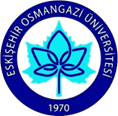 DERS BİLGİ FORMU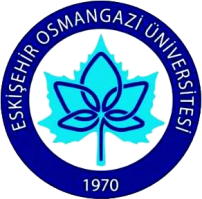 DERS BİLGİ FORMUDERS BİLGİ FORMUDERS BİLGİ FORMUDERS BİLGİ FORMUDERS BİLGİ FORMUDERS BİLGİ FORMUDERS BİLGİ FORMUDERS BİLGİ FORMUEĞİTİM VE ÖĞRETİM YÖNTEMLERİ KATEGORİ DAĞILIMI (%)ÖLÇME VE DEĞERLENDİRME ETKİNLİKLERİDERSİN HAFTALIK PLANIDERSİN ÖĞRENİM ÇIKTILARININ PROGRAM ÇIKTILARI İLE İLİŞKİSİ(1:Yok,  2:Az,  3:Yüksek)DERS BİLGİ FORMUEĞİTİM VE ÖĞRETİM YÖNTEMLERİ KATEGORİ DAĞILIMI (%)ÖLÇME VE DEĞERLENDİRME ETKİNLİKLERİDERSİN HAFTALIK PLANIDERSİN ÖĞRENİM ÇIKTILARININ PROGRAM ÇIKTILARI İLE İLİŞKİSİ(1:Yok,  2:Az, 3: Çok)DERS BİLGİ FORMU2. YARIYILDERS BİLGİ FORMUDERS BİLGİ FORMUDERS BİLGİ FORMUDERS BİLGİ FORMUDERS BİLGİ FORMUESOGÜ Mühendislik ve Mimarlık Fakültesi DERS BİLGİ FORMUDERS BİLGİ FORMUEĞİTİM VE ÖĞRETİM YÖNTEMLERİ KATEGORİ DAĞILIMI (%)ÖLÇME VE DEĞERLENDİRME ETKİNLİKLERİDERSİN HAFTALIK PLANIDERSİN ÖĞRENİM ÇIKTILARININ PROGRAM ÇIKTILARI İLE İLİŞKİSİ(1:Yok,  2:Az,  3:Yüksek)DERS BİLGİ FORMUEĞİTİM VE ÖĞRETİM YÖNTEMLERİ KATEGORİ DAĞILIMI (%)ÖLÇME VE DEĞERLENDİRME ETKİNLİKLERİDERSİN HAFTALIK PLANIDERSİN ÖĞRENİM ÇIKTILARININ PROGRAM ÇIKTILARI İLE İLİŞKİSİ(1:Yok,  2:Az,  3:Yüksek)T.C. ESKİŞEHİR Osmangazİ ÜnİversİtesİMÜHENDİSLİK MİMARLIK FAKÜLTESİENDÜSTRİ MÜHENDİSLİĞİ BÖLÜMÜDERS BİLGİ FORMUDERS BİLGİ FORMU3. YARIYILDERS BİLGİ FORMUDERS BİLGİ FORMUEĞİTİM VE ÖĞRETİM YÖNTEMLERİ KATEGORİ DAĞILIMI (%)ÖLÇME VE DEĞERLENDİRME ETKİNLİKLERİDERSİN HAFTALIK PLANIDERSİN ÖĞRENİM ÇIKTILARININ PROGRAM ÇIKTILARI İLE İLİŞKİSİ(1:Yok,  2:Az,  3:Yüksek)DERS BİLGİ FORMUEĞİTİM VE ÖĞRETİM YÖNTEMLERİ KATEGORİ DAĞILIMI (%)ÖLÇME VE DEĞERLENDİRME ETKİNLİKLERİDERSİN HAFTALIK PLANIDERSİN ÖĞRENİM ÇIKTILARININ PROGRAM ÇIKTILARI İLE İLİŞKİSİ(1:Yok,  2: Az,  3: Çok)DERS BİLGİ FORMUEĞİTİM VE ÖĞRETİM YÖNTEMLERİ KATEGORİ DAĞILIMI (%)ÖLÇME VE DEĞERLENDİRME ETKİNLİKLERİDERSİN HAFTALIK PLANIDERSİN ÖĞRENİM ÇIKTILARININ PROGRAM ÇIKTILARI İLE İLİŞKİSİ(1:Yok,  2:Az,  3:Yüksek)DERS BİLGİ FORMUEĞİTİM VE ÖĞRETİM YÖNTEMLERİ KATEGORİ DAĞILIMI (%)ÖLÇME VE DEĞERLENDİRME ETKİNLİKLERİDERSİN HAFTALIK PLANIDERSİN ÖĞRENİM ÇIKTILARININ PROGRAM ÇIKTILARI İLE İLİŞKİSİ(1:Yok,  2:Az, 3:Yüksek)DERS BİLGİ FORMUEĞİTİM VE ÖĞRETİM YÖNTEMLERİ KATEGORİ DAĞILIMI (%)ÖLÇME VE DEĞERLENDİRME ETKİNLİKLERİDERSİN HAFTALIK PLANIDERSİN ÖĞRENİM ÇIKTILARININ PROGRAM ÇIKTILARI İLE İLİŞKİSİ(1:Yok,  2:Az,  3:Çok)DERS BİLGİ FORMUEĞİTİM VE ÖĞRETİM YÖNTEMLERİ KATEGORİ DAĞILIMI (%)ÖLÇME VE DEĞERLENDİRME ETKİNLİKLERİDERSİN HAFTALIK PLANIDERSİN ÖĞRENİM ÇIKTILARININ PROGRAM ÇIKTILARI İLE İLİŞKİSİ(1:Yok,  2:Az,  3:Çok)DERS BİLGİ FORMUEĞİTİM VE ÖĞRETİM YÖNTEMLERİ KATEGORİ DAĞILIMI (%)ÖLÇME VE DEĞERLENDİRME ETKİNLİKLERİDERSİN HAFTALIK PLANIDERSİN ÖĞRENİM ÇIKTILARININ PROGRAM ÇIKTILARI İLE İLİŞKİSİ(1:Yok,  2:Az,  3: Çok)DERS BİLGİ FORMUEĞİTİM VE ÖĞRETİM YÖNTEMLERİ KATEGORİ DAĞILIMI (%)ÖLÇME VE DEĞERLENDİRME ETKİNLİKLERİ DERSİN HAFTALIK PLANIDERSİN ÖĞRENİM ÇIKTILARININ PROGRAM ÇIKTILARI İLE İLİŞKİSİ (1:Yok,  2:Az,  3:Çok)4. YARIYILDERS BİLGİ FORMUDERS BİLGİ FORMUEĞİTİM VE ÖĞRETİM YÖNTEMLERİ KATEGORİ DAĞILIMI (%)ÖLÇME VE DEĞERLENDİRME ETKİNLİKLERİDERSİN HAFTALIK PLANIDERSİN ÖĞRENİM ÇIKTILARININ PROGRAM ÇIKTILARI İLE İLİŞKİSİ(1:Yok,  2:Az,  3:Yüksek)DERS BİLGİ FORMUEĞİTİM VE ÖĞRETİM YÖNTEMLERİ KATEGORİ DAĞILIMI (%)ÖLÇME VE DEĞERLENDİRME ETKİNLİKLERİ DERSİN HAFTALIK PLANIDERSİN ÖĞRENİM ÇIKTILARININ PROGRAM ÇIKTILARI İLE İLİŞKİSİ (1:Yok, 2: Az, 3: Yüksek)DERS BİLGİ FORMUEĞİTİM VE ÖĞRETİM YÖNTEMLERİ KATEGORİ DAĞILIMI (%)ÖLÇME VE DEĞERLENDİRME ETKİNLİKLERİDERSİN HAFTALIK PLANIDERSİN ÖĞRENİM ÇIKTILARININ PROGRAM ÇIKTILARI İLE İLİŞKİSİ(1:Yok,  2:Az,  3:Yüksek)DERS BİLGİ FORMUEĞİTİM VE ÖĞRETİM YÖNTEMLERİ KATEGORİ DAĞILIMI (%)ÖLÇME VE DEĞERLENDİRME ETKİNLİKLERİDERSİN HAFTALIK PLANIDERSİN ÖĞRENİM ÇIKTILARININ PROGRAM ÇIKTILARI İLE İLİŞKİSİ(1:Yok,  2:Az,  3:Yüksek)DERS BİLGİ FORMUEĞİTİM VE ÖĞRETİM YÖNTEMLERİ KATEGORİ DAĞILIMI (%)ÖLÇME VE DEĞERLENDİRME ETKİNLİKLERİDERSİN HAFTALIK PLANIDERSİN ÖĞRENİM ÇIKTILARININ PROGRAM ÇIKTILARI İLE İLİŞKİSİ(1:Yok,  2:Az, 3:Yüksek)DERS BİLGİ FORMUEĞİTİM VE ÖĞRETİM YÖNTEMLERİ KATEGORİ DAĞILIMI (%)ÖLÇME VE DEĞERLENDİRME ETKİNLİKLERİDERSİN HAFTALIK PLANIDERSİN ÖĞRENİM ÇIKTILARININ PROGRAM ÇIKTILARI İLE İLİŞKİSİ(1:Yok,  2:Az,  3:Yüksek)DERS BİLGİ FORMUEĞİTİM VE ÖĞRETİM YÖNTEMLERİ KATEGORİ DAĞILIMI (%)ÖLÇME VE DEĞERLENDİRME ETKİNLİKLERİDERSİN HAFTALIK PLANIDERSİN ÖĞRENİM ÇIKTILARININ PROGRAM ÇIKTILARI İLE İLİŞKİSİ(1:Yok,  2:Az,  3:Yüksek)T.C. ESKİŞEHİR Osmangazİ ÜnİversİtesİMÜHENDİSLİK MİMARLIK FAKÜLTESİ ENDÜSTRİ MÜHENDİSLİĞİ BÖLÜMÜDERS BİLGİ FORMUT.C. ESKİŞEHİR Osmangazİ ÜnİversİtesİMÜHENDİSLİK MİMARLIK FAKÜLTESİ ENDÜSTRİ MÜHENDİSLİĞİ BÖLÜMÜDERS BİLGİ FORMUDersin Öğretim Üyesi:                                                                                                                          Tarih:İmza: 	 			5. YARIYILDERS BİLGİ FORMUEĞİTİM VE ÖĞRETİM YÖNTEMLERİ KATEGORİ DAĞILIMI (%)ÖLÇME VE DEĞERLENDİRME ETKİNLİKLERİ DERSİN HAFTALIK PLANIDERSİN ÖĞRENİM ÇIKTILARININ PROGRAM ÇIKTILARI İLE İLİŞKİSİ (1:Yok, 2: Az, 3: Yüksek)DERS BİLGİ FORMUEĞİTİM VE ÖĞRETİM YÖNTEMLERİ KATEGORİ DAĞILIMI (%)ÖLÇME VE DEĞERLENDİRME ETKİNLİKLERİDERSİN HAFTALIK PLANIDERSİN ÖĞRENİM ÇIKTILARININ PROGRAM ÇIKTILARI İLE İLİŞKİSİ(1:Yok, 2: Az, 3: Yüksek)DERS BİLGİ FORMUEĞİTİM VE ÖĞRETİM YÖNTEMLERİ KATEGORİ DAĞILIMI (%)ÖLÇME VE DEĞERLENDİRME ETKİNLİKLERİDERSİN HAFTALIK PLANIDERSİN ÖĞRENİM ÇIKTILARININ PROGRAM ÇIKTILARI İLE İLİŞKİSİ(1:Yok, 2: Az, 3: Yüksek)DERS BİLGİ FORMUEĞİTİM VE ÖĞRETİM YÖNTEMLERİ KATEGORİ DAĞILIMI (%)ÖLÇME VE DEĞERLENDİRME ETKİNLİKLERİDERSİN HAFTALIK PLANIDERSİN ÖĞRENİM ÇIKTILARININ PROGRAM ÇIKTILARI İLE İLİŞKİSİ(1:Yok, 2: Az, 3: Yüksek)DERS BİLGİ FORMUEĞİTİM VE ÖĞRETİM YÖNTEMLERİ KATEGORİ DAĞILIMI (%)ÖLÇME VE DEĞERLENDİRME ETKİNLİKLERİDERSİN HAFTALIK PLANIDERSİN ÖĞRENİM ÇIKTILARININ PROGRAM ÇIKTILARI İLE İLİŞKİSİ(1:Yok, 2: Az, 3: Yüksek)DERS BİLGİ FORMUEĞİTİM VE ÖĞRETİM YÖNTEMLERİ KATEGORİ DAĞILIMI ÖLÇME VE DEĞERLENDİRME ETKİNLİKLERİDERSİN HAFTALIK PLANIDERSİN ÖĞRENİM ÇIKTILARININ PROGRAM ÇIKTILARI İLE İLİŞKİSİ(1:Yok,  2:Az,  3:Yüksek)DERS BİLGİ FORMUEĞİTİM VE ÖĞRETİM YÖNTEMLERİ KATEGORİ DAĞILIMI (%)ÖLÇME VE DEĞERLENDİRME ETKİNLİKLERİDERSİN HAFTALIK PLANIDERSİN ÖĞRENİM ÇIKTILARININ PROGRAM ÇIKTILARI İLE İLİŞKİSİ(1:Yok,  2:Az, 3:Yüksek)DERS BİLGİ FORMUEĞİTİM VE ÖĞRETİM YÖNTEMLERİ KATEGORİ DAĞILIMI (%)ÖLÇME VE DEĞERLENDİRME ETKİNLİKLERİDERSİN HAFTALIK PLANIDERSİN ÖĞRENİM ÇIKTILARININ PROGRAM ÇIKTILARI İLE İLİŞKİSİ(1:Yok,  2:Az, 3:Yüksek)DERS BİLGİ FORMUEĞİTİM VE ÖĞRETİM YÖNTEMLERİ KATEGORİ DAĞILIMI (%)ÖLÇME VE DEĞERLENDİRME ETKİNLİKLERİDERSİN HAFTALIK PLANIDERSİN ÖĞRENİM ÇIKTILARININ PROGRAM ÇIKTILARI İLE İLİŞKİSİ(1:Yok,  2:Az,  3:Yüksek)6. YARIYILDERS BİLGİ FORMUEĞİTİM VE ÖĞRETİM YÖNTEMLERİ KATEGORİ DAĞILIMI (%)ÖLÇME VE DEĞERLENDİRME ETKİNLİKLERİ DERSİN HAFTALIK PLANIDERSİN ÖĞRENİM ÇIKTILARININ PROGRAM ÇIKTILARI İLE İLİŞKİSİ (1:Yok,  2:Az,  3: Yüksek)DERS BİLGİ FORMUEĞİTİM VE ÖĞRETİM YÖNTEMLERİ KATEGORİ DAĞILIMI (%)ÖLÇME VE DEĞERLENDİRME ETKİNLİKLERİDERSİN HAFTALIK PLANIDERSİN ÖĞRENİM ÇIKTILARININ PROGRAM ÇIKTILARI İLE İLİŞKİSİ(1:Yok,  2:Az,  3: Yüksek)DERS BİLGİ FORMUEĞİTİM VE ÖĞRETİM YÖNTEMLERİ KATEGORİ DAĞILIMI (%)ÖLÇME VE DEĞERLENDİRME ETKİNLİKLERİDERSİN HAFTALIK PLANIDERSİN ÖĞRENİM ÇIKTILARININ PROGRAM ÇIKTILARI İLE İLİŞKİSİ(1:Yok,  2:Az,  3: Yüksek)DERS BİLGİ FORMUEĞİTİM VE ÖĞRETİM YÖNTEMLERİ KATEGORİ DAĞILIMI (%)ÖLÇME VE DEĞERLENDİRME ETKİNLİKLERİDERSİN HAFTALIK PLANIDERSİN ÖĞRENİM ÇIKTILARININ PROGRAM ÇIKTILARI İLE İLİŞKİSİ(1:Yok 2: Az: 3: Yüksek)DERS BİLGİ FORMUEĞİTİM VE ÖĞRETİM YÖNTEMLERİ KATEGORİ DAĞILIMI (%)ÖLÇME VE DEĞERLENDİRME ETKİNLİKLERİDERSİN HAFTALIK PLANIDERSİN ÖĞRENİM ÇIKTILARININ PROGRAM ÇIKTILARI İLE İLİŞKİSİ(1:Yok,  2:Az,  3: Yüksek)DERS BİLGİ FORMUEĞİTİM VE ÖĞRETİM YÖNTEMLERİ KATEGORİ DAĞILIMI ÖLÇME VE DEĞERLENDİRME ETKİNLİKLERİDERSİN HAFTALIK PLANIDERSİN ÖĞRENİM ÇIKTILARININ PROGRAM ÇIKTILARI İLE İLİŞKİSİ(1:Yok,  2:Az,  3:Çok)DERS BİLGİ FORMUEĞİTİM VE ÖĞRETİM YÖNTEMLERİ KATEGORİ DAĞILIMI ÖLÇME VE DEĞERLENDİRME ETKİNLİKLERİDERSİN HAFTALIK PLANIDERSİN ÖĞRENİM ÇIKTILARININ PROGRAM ÇIKTILARI İLE İLİŞKİSİ(1:Yok,  2:Az,  3:Çok)DERS BİLGİ FORMUEĞİTİM VE ÖĞRETİM YÖNTEMLERİ KATEGORİ DAĞILIMI (%)ÖLÇME VE DEĞERLENDİRME ETKİNLİKLERİDERSİN HAFTALIK PLANIDERSİN ÖĞRENİM ÇIKTILARININ PROGRAM ÇIKTILARI İLE İLİŞKİSİ(1:Yok, 2: Az, 3: Yüksek)7. YARIYILDERS BİLGİ FORMUEĞİTİM VE ÖĞRETİM YÖNTEMLERİ KATEGORİ DAĞILIMI (%)ÖLÇME VE DEĞERLENDİRME ETKİNLİKLERİDERSİN HAFTALIK PLANIDERSİN ÖĞRENİM ÇIKTILARININ PROGRAM ÇIKTILARI İLE İLİŞKİSİ(1:Yok,  2:Az, 3:Yüksek)DERS BİLGİ FORMUEĞİTİM VE ÖĞRETİM YÖNTEMLERİ KATEGORİ DAĞILIMI (%)ÖLÇME VE DEĞERLENDİRME ETKİNLİKLERİDERSİN HAFTALIK PLANIDERSİN ÖĞRENİM ÇIKTILARININ PROGRAM ÇIKTILARI İLE İLİŞKİSİ(1:Yok,  2:Az,  3:Yüksek)DERS BİLGİ FORMUEĞİTİM VE ÖĞRETİM YÖNTEMLERİ KATEGORİ DAĞILIMI (%)ÖLÇME VE DEĞERLENDİRME ETKİNLİKLERİDERSİN HAFTALIK PLANIDERSİN ÖĞRENİM ÇIKTILARININ PROGRAM ÇIKTILARI İLE İLİŞKİSİ(1:Yok,  2:Az, 3:Yüksek)DERS BİLGİ FORMUEĞİTİM VE ÖĞRETİM YÖNTEMLERİ KATEGORİ DAĞILIMI (%)ÖLÇME VE DEĞERLENDİRME ETKİNLİKLERİ DERSİN HAFTALIK PLANIDERSİN ÖĞRENİM ÇIKTILARININ PROGRAM ÇIKTILARI İLE İLİŞKİSİ (1:Yok,  2:Az,  3:Yüksek)T.C. ESKİŞEHİR Osmangazİ ÜnİversİtesİMÜHENDİSLİK MİMARLIK FAKÜLTESİ ENDÜSTRİ MÜHENDİSLİĞİ BÖLÜMÜDERS BİLGİ FORMUDERS BİLGİ FORMUEĞİTİM VE ÖĞRETİM YÖNTEMLERİ KATEGORİ DAĞILIMI (%)ÖLÇME VE DEĞERLENDİRME ETKİNLİKLERİDERSİN HAFTALIK PLANIDERSİN ÖĞRENİM ÇIKTILARININ PROGRAM ÇIKTILARI İLE İLİŞKİSİ(1:Yok,  2:Az,  3:Yüksek)DERS BİLGİ FORMUEĞİTİM VE ÖĞRETİM YÖNTEMLERİ KATEGORİ DAĞILIMI (%)ÖLÇME VE DEĞERLENDİRME ETKİNLİKLERİ DERSİN HAFTALIK PLANIDERSİN ÖĞRENİM ÇIKTILARININ PROGRAM ÇIKTILARI İLE İLİŞKİSİ (1:Yok,  2:Az,  3:Yüksek)DERS BİLGİ FORMUEĞİTİM VE ÖĞRETİM YÖNTEMLERİ KATEGORİ DAĞILIMI (%)ÖLÇME VE DEĞERLENDİRME ETKİNLİKLERİDERSİN HAFTALIK PLANIDERSİN ÖĞRENİM ÇIKTILARININ PROGRAM ÇIKTILARI İLE İLİŞKİSİ(1:Yok,  2:Az,  3:Yüksek)DERS BİLGİ FORMUEĞİTİM VE ÖĞRETİM YÖNTEMLERİ KATEGORİ DAĞILIMI (%)ÖLÇME VE DEĞERLENDİRME ETKİNLİKLERİ DERSİN HAFTALIK PLANIDERSİN ÖĞRENİM ÇIKTILARININ PROGRAM ÇIKTILARI İLE İLİŞKİSİ (1:Yok,  2:Az,  3:Yüksek)DERS BİLGİ FORMUEĞİTİM VE ÖĞRETİM YÖNTEMLERİ KATEGORİ DAĞILIMI (%)ÖLÇME VE DEĞERLENDİRME ETKİNLİKLERİDERSİN HAFTALIK PLANIDERSİN ÖĞRENİM ÇIKTILARININ PROGRAM ÇIKTILARI İLE İLİŞKİSİ(1:Yok,  2:Az, 3:YüksekDERS BİLGİ FORMUEĞİTİM VE ÖĞRETİM YÖNTEMLERİ KATEGORİ DAĞILIMI ÖLÇME VE DEĞERLENDİRME ETKİNLİKLERİDERSİN HAFTALIK PLANIDERSİN ÖĞRENİM ÇIKTILARININ PROGRAM ÇIKTILARI İLE İLİŞKİSİ(1:Yok,  2:Az, 3:Yüksek)8. YARIYILT.C. ESKİŞEHİR Osmangazİ ÜnİversİtesİMÜHENDİSLİK MİMARLIK FAKÜLTESİ ENDÜSTRİ MÜHENDİSLİĞİ BÖLÜMÜDERS BİLGİ FORMUDERS BİLGİ FORMUEĞİTİM VE ÖĞRETİM YÖNTEMLERİ KATEGORİ DAĞILIMI (%)ÖLÇME VE DEĞERLENDİRME ETKİNLİKLERİ DERSİN HAFTALIK PLANIDERSİN ÖĞRENİM ÇIKTILARININ PROGRAM ÇIKTILARI İLE İLİŞKİSİ (1:Yok,  2:Az,  3:Yüksek)DERS BİLGİ FORMUEĞİTİM VE ÖĞRETİM YÖNTEMLERİ KATEGORİ DAĞILIMI (%)ÖLÇME VE DEĞERLENDİRME ETKİNLİKLERİDERSİN HAFTALIK PLANIDERSİN ÖĞRENİM ÇIKTILARININ PROGRAM ÇIKTILARI İLE İLİŞKİSİ (1:Yok,  2:Az,  3:Yüksek)DERS BİLGİ FORMUEĞİTİM VE ÖĞRETİM YÖNTEMLERİ KATEGORİ DAĞILIMI ÖLÇME VE DEĞERLENDİRME ETKİNLİKLERİDERSİN HAFTALIK PLANIDERSİN ÖĞRENİM ÇIKTILARININ PROGRAM ÇIKTILARI İLE İLİŞKİSİ(1:Yok,  2:Az, 3:Yüksek)DERS BİLGİ FORMUEĞİTİM VE ÖĞRETİM YÖNTEMLERİ KATEGORİ DAĞILIMI (%)ÖLÇME VE DEĞERLENDİRME ETKİNLİKLERİDERSİN HAFTALIK PLANIDERSİN ÖĞRENİM ÇIKTILARININ PROGRAM ÇIKTILARI İLE İLİŞKİSİ(1:Yok,  2:Az,  3:Çok )DERS BİLGİ FORMUEĞİTİM VE ÖĞRETİM YÖNTEMLERİ KATEGORİ DAĞILIMI (%)ÖLÇME VE DEĞERLENDİRME ETKİNLİKLERİDERSİN HAFTALIK PLANIDERSİN ÖĞRENİM ÇIKTILARININ PROGRAM ÇIKTILARI İLE İLİŞKİSİ(1:Yok,  2:Az,  3:Yüksek)DERS BİLGİ FORMUEĞİTİM VE ÖĞRETİM YÖNTEMLERİ KATEGORİ DAĞILIMI (%)ÖLÇME VE DEĞERLENDİRME ETKİNLİKLERİDERSİN HAFTALIK PLANIDERSİN ÖĞRENİM ÇIKTILARININ PROGRAM ÇIKTILARI İLE İLİŞKİSİ(1:Yok,  2:Az,  3:Yüksek)DERS BİLGİ FORMUEĞİTİM VE ÖĞRETİM YÖNTEMLERİ KATEGORİ DAĞILIMI (%)ÖLÇME VE DEĞERLENDİRME ETKİNLİKLERİDERSİN HAFTALIK PLANIDERSİN ÖĞRENİM ÇIKTILARININ PROGRAM ÇIKTILARI İLE İLİŞKİSİ(1:Yok,  2:Az,  3:Yüksek)DERS BİLGİ FORMUEĞİTİM VE ÖĞRETİM YÖNTEMLERİ KATEGORİ DAĞILIMI (%)ÖLÇME VE DEĞERLENDİRME ETKİNLİKLERİDERSİN HAFTALIK PLANIDERSİN ÖĞRENİM ÇIKTILARININ PROGRAM ÇIKTILARI İLE İLİŞKİSİ(1:Yok,  2:Az, 3:Yüksek)DERS BİLGİ FORMUEĞİTİM VE ÖĞRETİM YÖNTEMLERİ KATEGORİ DAĞILIMI ÖLÇME VE DEĞERLENDİRME ETKİNLİKLERİDERSİN HAFTALIK PLANIDERSİN ÖĞRENİM ÇIKTILARININ PROGRAM ÇIKTILARI İLE İLİŞKİSİ(1:Düşük,  2:Orta,  3:Yüksek)DERS BİLGİ FORMUEĞİTİM VE ÖĞRETİM YÖNTEMLERİ KATEGORİ DAĞILIMI (%)ÖLÇME VE DEĞERLENDİRME ETKİNLİKLERİDERSİN HAFTALIK PLANIDERSİN ÖĞRENİM ÇIKTILARININ PROGRAM ÇIKTILARI İLE İLİŞKİSİ(1:Yok,  2:Az,  3:Yüksek)DERS BİLGİ FORMUEĞİTİM VE ÖĞRETİM YÖNTEMLERİ KATEGORİ DAĞILIMI (%)ÖLÇME VE DEĞERLENDİRME ETKİNLİKLERİDERSİN HAFTALIK PLANIDERSİN ÖĞRENİM ÇIKTILARININ PROGRAM ÇIKTILARI İLE İLİŞKİSİ(1:Yok,  2:Az, 3:Yüksek)DERS BİLGİ FORMUEĞİTİM VE ÖĞRETİM YÖNTEMLERİ KATEGORİ DAĞILIMI (%)ÖLÇME VE DEĞERLENDİRME ETKİNLİKLERİ DERSİN HAFTALIK PLANIDERSİN ÖĞRENİM ÇIKTILARININ PROGRAM ÇIKTILARI İLE İLİŞKİSİ(1:Yok,  2:Az,  3: Yüksek)DERS BİLGİ FORMUEĞİTİM VE ÖĞRETİM YÖNTEMLERİ KATEGORİ DAĞILIMI (%)ÖLÇME VE DEĞERLENDİRME ETKİNLİKLERİDERSİN HAFTALIK PLANIDERSİN ÖĞRENİM ÇIKTILARININ PROGRAM ÇIKTILARI İLE İLİŞKİSİ(1:Yok,  2:Az, 3:Yüksek)DERS BİLGİ FORMUEĞİTİM VE ÖĞRETİM YÖNTEMLERİ KATEGORİ DAĞILIMI (%)ÖLÇME VE DEĞERLENDİRME ETKİNLİKLERİDERSİN HAFTALIK PLANIDERSİN ÖĞRENİM ÇIKTILARININ PROGRAM ÇIKTILARI İLE İLİŞKİSİ(1:Yok,  2:Az, 3:Yüksek)DERS BİLGİ FORMUEĞİTİM VE ÖĞRETİM YÖNTEMLERİ KATEGORİ DAĞILIMI (%)ÖLÇME VE DEĞERLENDİRME ETKİNLİKLERİDERSİN HAFTALIK PLANIDERSİN ÖĞRENİM ÇIKTILARININ PROGRAM ÇIKTILARI İLE İLİŞKİSİ(1:Yok,  2:Az, 3:Yüksek)DERS BİLGİ FORMUEĞİTİM VE ÖĞRETİM YÖNTEMLERİ KATEGORİ DAĞILIMI (%)ÖLÇME VE DEĞERLENDİRME ETKİNLİKLERİDERSİN HAFTALIK PLANIDERSİN ÖĞRENİM ÇIKTILARININ PROGRAM ÇIKTILARI İLE İLİŞKİSİ(1:Yok,  2:Az, 3:Yüksek)DERS BİLGİ FORMUEĞİTİM VE ÖĞRETİM YÖNTEMLERİ KATEGORİ DAĞILIMI (%)ÖLÇME VE DEĞERLENDİRME ETKİNLİKLERİDERSİN HAFTALIK PLANIDERSİN ÖĞRENİM ÇIKTILARININ PROGRAM ÇIKTILARI İLE İLİŞKİSİ(1:Yok,  2:Az, 3:Yüksek)DERS BİLGİ FORMUEĞİTİM VE ÖĞRETİM YÖNTEMLERİ KATEGORİ DAĞILIMI (%)ÖLÇME VE DEĞERLENDİRME ETKİNLİKLERİDERSİN HAFTALIK PLANIDERSİN ÖĞRENİM ÇIKTILARININ PROGRAM ÇIKTILARI İLE İLİŞKİSİ(1:Yok,  2:Az, 3:Yüksek)DERS BİLGİ FORMUEĞİTİM VE ÖĞRETİM YÖNTEMLERİ KATEGORİ DAĞILIMI (%)ÖLÇME VE DEĞERLENDİRME ETKİNLİKLERİDERSİN HAFTALIK PLANIDERSİN ÖĞRENİM ÇIKTILARININ PROGRAM ÇIKTILARI İLE İLİŞKİSİ(1:Yok,  2:Az, 3:Yüksek)DERS BİLGİ FORMUEĞİTİM VE ÖĞRETİM YÖNTEMLERİ KATEGORİ DAĞILIMI (%)ÖLÇME VE DEĞERLENDİRME ETKİNLİKLERİDERSİN HAFTALIK PLANIDERSİN ÖĞRENİM ÇIKTILARININ PROGRAM ÇIKTILARI İLE İLİŞKİSİ(1:Yok,  2:Az, 3:Yüksek)DERS BİLGİ FORMUEĞİTİM VE ÖĞRETİM YÖNTEMLERİ KATEGORİ DAĞILIMI (%)ÖLÇME VE DEĞERLENDİRME ETKİNLİKLERİDERSİN HAFTALIK PLANIDERSİN ÖĞRENİM ÇIKTILARININ PROGRAM ÇIKTILARI İLE İLİŞKİSİ(1:Yok,  2:Az, 3:Yüksek)DERS BİLGİ FORMUEĞİTİM VE ÖĞRETİM YÖNTEMLERİ KATEGORİ DAĞILIMI (%)ÖLÇME VE DEĞERLENDİRME ETKİNLİKLERİDERSİN HAFTALIK PLANIDERSİN ÖĞRENİM ÇIKTILARININ PROGRAM ÇIKTILARI İLE İLİŞKİSİ(1:Yok,  2:Az, 3:Yüksek)DERS BİLGİ FORMUEĞİTİM VE ÖĞRETİM YÖNTEMLERİ KATEGORİ DAĞILIMI (%)ÖLÇME VE DEĞERLENDİRME ETKİNLİKLERİDERSİN HAFTALIK PLANIDERSİN ÖĞRENİM ÇIKTILARININ PROGRAM ÇIKTILARI İLE İLİŞKİSİ(1:Yok,  2:Az, 3:Yüksek)DERS BİLGİ FORMUEĞİTİM VE ÖĞRETİM YÖNTEMLERİ KATEGORİ DAĞILIMI (%)ÖLÇME VE DEĞERLENDİRME ETKİNLİKLERİDERSİN HAFTALIK PLANIDERSİN ÖĞRENİM ÇIKTILARININ PROGRAM ÇIKTILARI İLE İLİŞKİSİ(1:Yok,  2:Az, 3:Yüksek)*Bu grup dersler güz yarıyılında da açılmaktadır.DERS BİLGİ FORMUEĞİTİM VE ÖĞRETİM YÖNTEMLERİ KATEGORİ DAĞILIMI (%)ÖLÇME VE DEĞERLENDİRME ETKİNLİKLERİDERSİN HAFTALIK PLANIDERSİN ÖĞRENİM ÇIKTILARININ PROGRAM ÇIKTILARI İLE İLİŞKİSİ(1:Yok,  2:Az, 3:Yüksek)DERS BİLGİ FORMUEĞİTİM VE ÖĞRETİM YÖNTEMLERİ KATEGORİ DAĞILIMI (%)ÖLÇME VE DEĞERLENDİRME ETKİNLİKLERİDERSİN HAFTALIK PLANIDERSİN ÖĞRENİM ÇIKTILARININ PROGRAM ÇIKTILARI İLE İLİŞKİSİ(1:Yok,  2:Az, 3:Yüksek)DERS BİLGİ FORMUEĞİTİM VE ÖĞRETİM YÖNTEMLERİ KATEGORİ DAĞILIMI (%)ÖLÇME VE DEĞERLENDİRME ETKİNLİKLERİDERSİN HAFTALIK PLANIDERSİN ÖĞRENİM ÇIKTILARININ PROGRAM ÇIKTILARI İLE İLİŞKİSİ(1:Yok,  2:Az, 3:Yüksek)DERS BİLGİ FORMUEĞİTİM VE ÖĞRETİM YÖNTEMLERİ KATEGORİ DAĞILIMI (%)ÖLÇME VE DEĞERLENDİRME ETKİNLİKLERİDERSİN HAFTALIK PLANIDERSİN ÖĞRENİM ÇIKTILARININ PROGRAM ÇIKTILARI İLE İLİŞKİSİ(1:Yok,  2:Az, 3:Yüksek)DERS BİLGİ FORMUEĞİTİM VE ÖĞRETİM YÖNTEMLERİ KATEGORİ DAĞILIMI (%)ÖLÇME VE DEĞERLENDİRME ETKİNLİKLERİDERSİN HAFTALIK PLANIDERSİN ÖĞRENİM ÇIKTILARININ PROGRAM ÇIKTILARI İLE İLİŞKİSİ(1:Yok,  2:Az, 3:Yüksek)DERS BİLGİ FORMUEĞİTİM VE ÖĞRETİM YÖNTEMLERİ KATEGORİ DAĞILIMI (%)ÖLÇME VE DEĞERLENDİRME ETKİNLİKLERİDERSİN HAFTALIK PLANIDERSİN ÖĞRENİM ÇIKTILARININ PROGRAM ÇIKTILARI İLE İLİŞKİSİ(1:Yok,  2:Az, 3:Yüksek)Prof. Dr. Nimetullah BURNAK (Anabilim Dalı Bşk.)Doç. Dr. Ezgi AKTAR DEMİRTŞYrd. Doç. Dr. Meryem ULUSKANAraş. Gör. Hatice ERCAN TEKŞENÜretim ve Servis Sistemleri Anabilim DalıProf. Dr. A. Attila İŞLİER (Anabilim Dalı Bşk.)Prof. Dr. Muzaffer KAPANOĞLUDoç. Dr. Şerafettin ALPAYDoç. Dr. İnci SARIÇİÇEKDoç. Dr. Servet HASGÜLYrd. Doç. Dr. Feriştah ÖZÇELİKYrd. Doç. Dr. Yeliz BURUK ŞAHİNAraş. Gör. Dr. Nurcan ATİK DENİZAraş. Gör. Gülçin BEKTURAraş. Gör. İslam ALTINProf. Dr. Müjgan SAĞIR(Ana Bilim Dalı Başkanı)Prof. Dr. Aydın SİPAHİOĞLUYrd. Doç. Dr. R. Aykut ARAPOĞLUYrd. Doç. Dr. Tuğba SARAÇAraş. Gör. Dr. Mehmet ERTEM1. Yıl1. Yıl1. Yıl1. Yıl1. Yıl1. YılKoduDers AdıAKTSD+U+LZ/SDiliGüz DönemiGüz DönemiGüz DönemiGüz DönemiGüz DönemiGüz Dönemi151311195Fizik-I33+0ZTürkçe151311196Fizik-I Lab.20+2ZTürkçe151311212Matematik-I54+0ZTürkçe151311197Kimya33+0ZTürkçe151311198Kimya Lab.20+2ZTürkçe151311117Teknik Resim42+2ZTürkçe151311213Bilgi Teknolojileri 32+0ZTürkçe151311211Mühendisliğe Giriş 22+0ZTürkçe151311181Türk Dili-I22+0ZTürkçe151011209İngilizce-I33+0ZTürkçe151011185Seminer-I (Yab. Ö.)02+0ZTürkçeGüz Dönemi Toplamı :Güz Dönemi Toplamı :29Bahar DönemiBahar DönemiBahar DönemiBahar DönemiBahar DönemiBahar Dönemi151312196Fizik-II33+0ZTürkçe151312197Fizik-II Lab.20+2ZTürkçe151312205Matematik-II54+0ZTürkçe151312123Endüstri Müh. Giriş53+0ZTürkçe151312206Ekonomi43+0ZTürkçe151312199Temel Bilg. Bilimleri42+2ZTürkçe151312182Türk Dili-II22+0ZTürkçe151012210İngilizce-II33+0ZTürkçeSosyal Seçmeli-I32+0STürkçe151312208İlk Yardım151312207Fotoğrafçılık151012186Seminer-II (Yab. Ö.)02+0ZTürkçeBahar Dönemi Toplamı :Bahar Dönemi Toplamı :31YIL TOPLAMI :YIL TOPLAMI :602. Yıl2. Yıl2. Yıl2. Yıl2. Yıl2. YılKoduDers AdıAKTSD+U+LZ/SDiliGüz DönemiGüz DönemiGüz DönemiGüz DönemiGüz DönemiGüz Dönemi151313555Kesikli Sistemler 32+0ZTürkçe151313556Müh. Mekaniği53+0ZTürkçe151313247Müh. Malzemeleri 42+2ZTürkçe151313561Olasılık53+0ZTürkçe151313557Maliyet Analizi 53+0ZTürkçe151313560Mesleki İngilizce I32+0ZTürkçe151011208AİİT-I22+0ZTürkçeTOS ITeknik Olmayan Seçmeli I32+0STürkçe151313558Genel İşletme151313559Rapor Yazma TekniğiGüz Dönemi Toplamı :Güz Dönemi Toplamı :30Bahar DönemiBahar DönemiBahar DönemiBahar DönemiBahar DönemiBahar Dönemi151314553Doğrusal Sistemler43+0ZTürkçe151314555İşbilim52+2ZTürkçe151314554İstatistik-I53+0ZTürkçe151314242Sistem Analizi 53+0ZTürkçe151314556Mesleki İngilizce II32+0ZTürkçe151012209AİİT-II22+0ZTürkçeMSMüh. Seçmeli 32+0STürkçe151314246Termodinamik151314247Elektroteknik Sosyal Seçmeli-II32+0STürkçe151314557Endüstri Psikolojisi151314558İş Fizyolojisi151314561Etkili İletişimBahar Dönemi Toplamı :Bahar Dönemi Toplamı :30YIL TOPLAMI :YIL TOPLAMI :603. Yıl3. Yıl3. Yıl3. Yıl3. Yıl3. YılKoduDers AdıAKTSD+U+LZ/SDiliGüz DönemiGüz DönemiGüz DönemiGüz DönemiGüz DönemiGüz Dönemi151315400Yöneylem Araştırması I53+0ZTürkçe151315401İstatistik II53+0ZTürkçe1513154410İmalat Süreçleri 53+0ZTürkçe151315403İş Etüdü53+0ZTürkçe151315404Müh. Ekonomisi53+0ZTürkçe151315405Servis Sistemleri 32+0ZTürkçeTamS ITamamlayıcı Seçmeli I32+0STürkçe151315406Bilgi Sistemleri 151315407Veritabanı Yönetim Sis.151315408Algoritmalar Güz Dönemi Toplamı :Güz Dönemi Toplamı :31Bahar DönemiBahar DönemiBahar DönemiBahar DönemiBahar DönemiBahar Dönemi151316351Yöneylem Araştırması II53+0ZTürkçe151316352Kalite Kontrolu53+0ZTürkçe151316353Üretim Planlaması I53+0ZTürkçe151316354Benzetim63+0ZTürkçe151316355Üretim Sistemleri53+0ZTürkçeTamS IITamamlayıcı Seçmeli II32+0STürkçe151316356Malzeme Aktarma Sis.151316357Verimlilik Analizi151316358Tahmin YöntemleriBahar Dönemi Toplamı :Bahar Dönemi Toplamı :29YIL TOPLAMI :YIL TOPLAMI :604. Yıl4. Yıl4. Yıl4. Yıl4. Yıl4. YılKoduDers AdıAKTSD+U+LZ/SDiliGüz DönemiGüz DönemiGüz DönemiGüz DönemiGüz DönemiGüz Dönemi151317520Tesis Planlaması53+0ZTürkçe151317521Üretim Planlaması II53+0ZTürkçe151317523Karar Destek Sistemleri 32+0ZTürkçe151317522Sistem Tasarımı 52+2ZTürkçe151317629İş Sağlığı ve Güvenliği I32+0ZTürkçeTS-ITeknik Seçmeli-I53+0STürkçe151317624Deney Tasarımı151317627Yatırım Analizi151317525Lojistik YönetimiTS-IITeknik Seçmeli II53+0STürkçe151317524Karar Analizi151317625Rassal Modeller151317620Niteliksel Karar VermeGüz Dönemi Toplamı :Güz Dönemi Toplamı :31Bahar DönemiBahar DönemiBahar DönemiBahar DönemiBahar DönemiBahar Dönemi151318626İş Sağlığı ve Güvenliği II43+0ZTürkçe151318424Proje Yönetimi43+0ZTürkçe151318523Yaratıcı Düşünce ve Girişimcilik32+0ZTürkçe151318627İngilizce Yazışma Teknikleri 32+0ZTürkçeTOS IITeknik Olmayan Seçmeli II32+0STürkçe151318525Finansal Yönetim151318526Pazarlama Yönetimi151318527İnsan Kaynakları Yönetimi151318624Endüstriyel Sosyoloji151318631Stratejik Planlama TS-IIITeknik Seçmeli III32+0STürkçe151318530İleri Üretim Sistemleri151318528Sezgisel Yöntemler151318529Endüstriyel ÇizelgelemeTamS IIITamamlayıcı Seçmeli III32+0STürkçe151318628Yalın Üretim151318628Kabul Örneklemesi151317529Ofis Ergonomisi151318xxxMüh. Araştırmaları61+4ZTürkçeBahar Dönemi Toplamı :Bahar Dönemi Toplamı :29YIL TOPLAMI :YIL TOPLAMI :60DÖNEMGÜZDERSİN KODU151311195DERSİN ADI Fizik IYARIYILHAFTALIK DERS SAATİHAFTALIK DERS SAATİHAFTALIK DERS SAATİHAFTALIK DERS SAATİHAFTALIK DERS SAATİHAFTALIK DERS SAATİDERSİNDERSİNDERSİNDERSİNDERSİNYARIYILTeorikTeorikUygulamaLaboratuarLaboratuarLaboratuarKredisiAKTSTÜRÜTÜRÜDİLİ133000033ZORUNLU (x)  SEÇMELİ (   )ZORUNLU (x)  SEÇMELİ (   )TürkçeDERSİN KATEGORİSİDERSİN KATEGORİSİDERSİN KATEGORİSİDERSİN KATEGORİSİDERSİN KATEGORİSİDERSİN KATEGORİSİDERSİN KATEGORİSİDERSİN KATEGORİSİDERSİN KATEGORİSİDERSİN KATEGORİSİDERSİN KATEGORİSİDERSİN KATEGORİSİTemel BilimTemel BilimTemel MühendislikTemel MühendislikTemel MühendislikTemel MühendislikEndüstri Mühendisliği [Önemli düzeyde tasarım içeriyorsa () koyunuz.]Endüstri Mühendisliği [Önemli düzeyde tasarım içeriyorsa () koyunuz.]Endüstri Mühendisliği [Önemli düzeyde tasarım içeriyorsa () koyunuz.]Endüstri Mühendisliği [Önemli düzeyde tasarım içeriyorsa () koyunuz.]Endüstri Mühendisliği [Önemli düzeyde tasarım içeriyorsa () koyunuz.]Sosyal Bilim100100DEĞERLENDİRME ÖLÇÜTLERİDEĞERLENDİRME ÖLÇÜTLERİDEĞERLENDİRME ÖLÇÜTLERİDEĞERLENDİRME ÖLÇÜTLERİDEĞERLENDİRME ÖLÇÜTLERİDEĞERLENDİRME ÖLÇÜTLERİDEĞERLENDİRME ÖLÇÜTLERİDEĞERLENDİRME ÖLÇÜTLERİDEĞERLENDİRME ÖLÇÜTLERİDEĞERLENDİRME ÖLÇÜTLERİDEĞERLENDİRME ÖLÇÜTLERİDEĞERLENDİRME ÖLÇÜTLERİYARIYIL İÇİYARIYIL İÇİYARIYIL İÇİYARIYIL İÇİYARIYIL İÇİFaaliyet türüFaaliyet türüFaaliyet türüFaaliyet türüFaaliyet türüSayı%YARIYIL İÇİYARIYIL İÇİYARIYIL İÇİYARIYIL İÇİYARIYIL İÇİI. Ara SınavI. Ara SınavI. Ara SınavI. Ara SınavI. Ara Sınav125YARIYIL İÇİYARIYIL İÇİYARIYIL İÇİYARIYIL İÇİYARIYIL İÇİII. Ara SınavII. Ara SınavII. Ara SınavII. Ara SınavII. Ara Sınav125YARIYIL İÇİYARIYIL İÇİYARIYIL İÇİYARIYIL İÇİYARIYIL İÇİKısa SınavKısa SınavKısa SınavKısa SınavKısa SınavYARIYIL İÇİYARIYIL İÇİYARIYIL İÇİYARIYIL İÇİYARIYIL İÇİÖdevÖdevÖdevÖdevÖdevYARIYIL İÇİYARIYIL İÇİYARIYIL İÇİYARIYIL İÇİYARIYIL İÇİProjeProjeProjeProjeProjeYARIYIL İÇİYARIYIL İÇİYARIYIL İÇİYARIYIL İÇİYARIYIL İÇİRaporRaporRaporRaporRaporYARIYIL İÇİYARIYIL İÇİYARIYIL İÇİYARIYIL İÇİYARIYIL İÇİDiğer (………)Diğer (………)Diğer (………)Diğer (………)Diğer (………)YARIYIL SONU SINAVIYARIYIL SONU SINAVIYARIYIL SONU SINAVIYARIYIL SONU SINAVIYARIYIL SONU SINAVI150VARSA ÖNERİLEN ÖNKOŞUL(LAR)VARSA ÖNERİLEN ÖNKOŞUL(LAR)VARSA ÖNERİLEN ÖNKOŞUL(LAR)VARSA ÖNERİLEN ÖNKOŞUL(LAR)VARSA ÖNERİLEN ÖNKOŞUL(LAR)DERSİN KISA İÇERİĞİDERSİN KISA İÇERİĞİDERSİN KISA İÇERİĞİDERSİN KISA İÇERİĞİDERSİN KISA İÇERİĞİÖlçme ve birimler, Vektörler, Kinematik, Dinamik, İş ve Enerji, Momentum ve Çarpışmalar, Dönme Hareketi, Denge, Harmonik Hareket.Ölçme ve birimler, Vektörler, Kinematik, Dinamik, İş ve Enerji, Momentum ve Çarpışmalar, Dönme Hareketi, Denge, Harmonik Hareket.Ölçme ve birimler, Vektörler, Kinematik, Dinamik, İş ve Enerji, Momentum ve Çarpışmalar, Dönme Hareketi, Denge, Harmonik Hareket.Ölçme ve birimler, Vektörler, Kinematik, Dinamik, İş ve Enerji, Momentum ve Çarpışmalar, Dönme Hareketi, Denge, Harmonik Hareket.Ölçme ve birimler, Vektörler, Kinematik, Dinamik, İş ve Enerji, Momentum ve Çarpışmalar, Dönme Hareketi, Denge, Harmonik Hareket.Ölçme ve birimler, Vektörler, Kinematik, Dinamik, İş ve Enerji, Momentum ve Çarpışmalar, Dönme Hareketi, Denge, Harmonik Hareket.Ölçme ve birimler, Vektörler, Kinematik, Dinamik, İş ve Enerji, Momentum ve Çarpışmalar, Dönme Hareketi, Denge, Harmonik Hareket.DERSİN AMAÇLARIDERSİN AMAÇLARIDERSİN AMAÇLARIDERSİN AMAÇLARIDERSİN AMAÇLARIFiziğin temel yasa ve kavramlarını öğretmek ve günlük yaşantıda çeşitli uygulamalarını vermek.Fiziğin temel yasa ve kavramlarını öğretmek ve günlük yaşantıda çeşitli uygulamalarını vermek.Fiziğin temel yasa ve kavramlarını öğretmek ve günlük yaşantıda çeşitli uygulamalarını vermek.Fiziğin temel yasa ve kavramlarını öğretmek ve günlük yaşantıda çeşitli uygulamalarını vermek.Fiziğin temel yasa ve kavramlarını öğretmek ve günlük yaşantıda çeşitli uygulamalarını vermek.Fiziğin temel yasa ve kavramlarını öğretmek ve günlük yaşantıda çeşitli uygulamalarını vermek.Fiziğin temel yasa ve kavramlarını öğretmek ve günlük yaşantıda çeşitli uygulamalarını vermek.DERSİN MESLEK EĞİTİMİNİ SAĞLAMAYA YÖNELİK KATKISIDERSİN MESLEK EĞİTİMİNİ SAĞLAMAYA YÖNELİK KATKISIDERSİN MESLEK EĞİTİMİNİ SAĞLAMAYA YÖNELİK KATKISIDERSİN MESLEK EĞİTİMİNİ SAĞLAMAYA YÖNELİK KATKISIDERSİN MESLEK EĞİTİMİNİ SAĞLAMAYA YÖNELİK KATKISIUygulamada fiziksel sistemlerin çeşitli problemlerini fark etmek ve çözmek ve aynı zamanda günlük yaşantılarında uygulama yeteneklerini geliştirmek. Bunları kullanarak öğrenciler mühendislik ve sağlık bilimleri gibi uygulamalı  bilimlerde fiziğin rolünü fark edecektir.Uygulamada fiziksel sistemlerin çeşitli problemlerini fark etmek ve çözmek ve aynı zamanda günlük yaşantılarında uygulama yeteneklerini geliştirmek. Bunları kullanarak öğrenciler mühendislik ve sağlık bilimleri gibi uygulamalı  bilimlerde fiziğin rolünü fark edecektir.Uygulamada fiziksel sistemlerin çeşitli problemlerini fark etmek ve çözmek ve aynı zamanda günlük yaşantılarında uygulama yeteneklerini geliştirmek. Bunları kullanarak öğrenciler mühendislik ve sağlık bilimleri gibi uygulamalı  bilimlerde fiziğin rolünü fark edecektir.Uygulamada fiziksel sistemlerin çeşitli problemlerini fark etmek ve çözmek ve aynı zamanda günlük yaşantılarında uygulama yeteneklerini geliştirmek. Bunları kullanarak öğrenciler mühendislik ve sağlık bilimleri gibi uygulamalı  bilimlerde fiziğin rolünü fark edecektir.Uygulamada fiziksel sistemlerin çeşitli problemlerini fark etmek ve çözmek ve aynı zamanda günlük yaşantılarında uygulama yeteneklerini geliştirmek. Bunları kullanarak öğrenciler mühendislik ve sağlık bilimleri gibi uygulamalı  bilimlerde fiziğin rolünü fark edecektir.Uygulamada fiziksel sistemlerin çeşitli problemlerini fark etmek ve çözmek ve aynı zamanda günlük yaşantılarında uygulama yeteneklerini geliştirmek. Bunları kullanarak öğrenciler mühendislik ve sağlık bilimleri gibi uygulamalı  bilimlerde fiziğin rolünü fark edecektir.Uygulamada fiziksel sistemlerin çeşitli problemlerini fark etmek ve çözmek ve aynı zamanda günlük yaşantılarında uygulama yeteneklerini geliştirmek. Bunları kullanarak öğrenciler mühendislik ve sağlık bilimleri gibi uygulamalı  bilimlerde fiziğin rolünü fark edecektir.DERSİN ÖĞRENİM ÇIKTILARIDERSİN ÖĞRENİM ÇIKTILARIDERSİN ÖĞRENİM ÇIKTILARIDERSİN ÖĞRENİM ÇIKTILARIDERSİN ÖĞRENİM ÇIKTILARIÖğrenci uygulamada fiziksel sistemlerin çeşitli problemlerini fark eder ve çözer. Ölçme ve birimlerin önemini fark eder.  Fiziksel sistemleri günlük yaşantısında uygular. Mühendislik ve sağlık bilimlerinde fiziğin rolünü fark eder. Fiziğin temel yasa ve kavramlarını açıklar. Öğrenci uygulamada fiziksel sistemlerin çeşitli problemlerini fark eder ve çözer. Ölçme ve birimlerin önemini fark eder.  Fiziksel sistemleri günlük yaşantısında uygular. Mühendislik ve sağlık bilimlerinde fiziğin rolünü fark eder. Fiziğin temel yasa ve kavramlarını açıklar. Öğrenci uygulamada fiziksel sistemlerin çeşitli problemlerini fark eder ve çözer. Ölçme ve birimlerin önemini fark eder.  Fiziksel sistemleri günlük yaşantısında uygular. Mühendislik ve sağlık bilimlerinde fiziğin rolünü fark eder. Fiziğin temel yasa ve kavramlarını açıklar. Öğrenci uygulamada fiziksel sistemlerin çeşitli problemlerini fark eder ve çözer. Ölçme ve birimlerin önemini fark eder.  Fiziksel sistemleri günlük yaşantısında uygular. Mühendislik ve sağlık bilimlerinde fiziğin rolünü fark eder. Fiziğin temel yasa ve kavramlarını açıklar. Öğrenci uygulamada fiziksel sistemlerin çeşitli problemlerini fark eder ve çözer. Ölçme ve birimlerin önemini fark eder.  Fiziksel sistemleri günlük yaşantısında uygular. Mühendislik ve sağlık bilimlerinde fiziğin rolünü fark eder. Fiziğin temel yasa ve kavramlarını açıklar. Öğrenci uygulamada fiziksel sistemlerin çeşitli problemlerini fark eder ve çözer. Ölçme ve birimlerin önemini fark eder.  Fiziksel sistemleri günlük yaşantısında uygular. Mühendislik ve sağlık bilimlerinde fiziğin rolünü fark eder. Fiziğin temel yasa ve kavramlarını açıklar. Öğrenci uygulamada fiziksel sistemlerin çeşitli problemlerini fark eder ve çözer. Ölçme ve birimlerin önemini fark eder.  Fiziksel sistemleri günlük yaşantısında uygular. Mühendislik ve sağlık bilimlerinde fiziğin rolünü fark eder. Fiziğin temel yasa ve kavramlarını açıklar. TEMEL DERS KİTABITEMEL DERS KİTABITEMEL DERS KİTABITEMEL DERS KİTABITEMEL DERS KİTABIKaraoğlu B, 2012, Üniversiteler için Fizik, Seçkin yayıncılıkKaraoğlu B, 2012, Üniversiteler için Fizik, Seçkin yayıncılıkKaraoğlu B, 2012, Üniversiteler için Fizik, Seçkin yayıncılıkKaraoğlu B, 2012, Üniversiteler için Fizik, Seçkin yayıncılıkKaraoğlu B, 2012, Üniversiteler için Fizik, Seçkin yayıncılıkKaraoğlu B, 2012, Üniversiteler için Fizik, Seçkin yayıncılıkKaraoğlu B, 2012, Üniversiteler için Fizik, Seçkin yayıncılıkYARDIMCI KAYNAKLARYARDIMCI KAYNAKLARYARDIMCI KAYNAKLARYARDIMCI KAYNAKLARYARDIMCI KAYNAKLARFishbane, Gosiorowicz, Thornton , 2003, Temel Fizik,  Cilt I, Arkadaş Yayınevi.Serway, 1996,  Fen ve Mühendislik İçin Fizik,  Cilt I,  Palme Yayıncılık.Fishbane, Gosiorowicz, Thornton , 2003, Temel Fizik,  Cilt I, Arkadaş Yayınevi.Serway, 1996,  Fen ve Mühendislik İçin Fizik,  Cilt I,  Palme Yayıncılık.Fishbane, Gosiorowicz, Thornton , 2003, Temel Fizik,  Cilt I, Arkadaş Yayınevi.Serway, 1996,  Fen ve Mühendislik İçin Fizik,  Cilt I,  Palme Yayıncılık.Fishbane, Gosiorowicz, Thornton , 2003, Temel Fizik,  Cilt I, Arkadaş Yayınevi.Serway, 1996,  Fen ve Mühendislik İçin Fizik,  Cilt I,  Palme Yayıncılık.Fishbane, Gosiorowicz, Thornton , 2003, Temel Fizik,  Cilt I, Arkadaş Yayınevi.Serway, 1996,  Fen ve Mühendislik İçin Fizik,  Cilt I,  Palme Yayıncılık.Fishbane, Gosiorowicz, Thornton , 2003, Temel Fizik,  Cilt I, Arkadaş Yayınevi.Serway, 1996,  Fen ve Mühendislik İçin Fizik,  Cilt I,  Palme Yayıncılık.Fishbane, Gosiorowicz, Thornton , 2003, Temel Fizik,  Cilt I, Arkadaş Yayınevi.Serway, 1996,  Fen ve Mühendislik İçin Fizik,  Cilt I,  Palme Yayıncılık.DERSTE GEREKLİ ARAÇ VE GEREÇLERDERSTE GEREKLİ ARAÇ VE GEREÇLERDERSTE GEREKLİ ARAÇ VE GEREÇLERDERSTE GEREKLİ ARAÇ VE GEREÇLERDERSTE GEREKLİ ARAÇ VE GEREÇLERDERSİN HAFTALIK PLANIDERSİN HAFTALIK PLANIHAFTAİŞLENEN KONULAR1Ölçme ve Birimler2Vektörler3Tek Boyutlu Hareket4İki Boyutlu Hareket5Newton Hareket Yasaları ve Uygulamaları61.Ara Sınavı7İş ve Güç8Enerji9Momentum ve Çarpışma10Dönme Hareketi112.Ara Sınavı12Dönme Hareketi Uygulamaları13Denge14Harmonik Hareket15,16Yarıyıl sonu sınavıNOPROGRAM ÇIKTISI 1231Matematik, fen bilimleri ve Endüstri Mühendisliği ile ilgili mühendislik konularında yeterli bilgi birikimi; bu alanlardaki kuramsal ve uygulamalı bilgileri Endüstri Mühendisliği problemlerini modelleme ve çözme için uygulayabilme becerisi.[  ][  ][x]2Endüstri Mühendisliği ile ilgili karmaşık mühendislik problemlerini saptama, tanımlama, formüle etme ve çözme becerisi; bu amaçla uygun analiz ve modelleme yöntemlerini seçme ve uygulama becerisi.[  ][x][  ]3Karmaşık bir sistemi, süreci, cihazı veya ürünü gerçekçi kısıtlar ve koşullar altında, belirli gereksinimleri karşılayacak şekilde tasarlama becerisi; bu amaçla modern tasarım yöntemlerini uygulama becerisi. [  ][x][  ]4Endüstri Mühendisliği uygulamaları için gerekli olan modern teknik ve araçları geliştirme, seçme ve kullanma becerisi; bilişim teknolojilerini etkin bir şekilde kullanma becerisi.[x][  ][  ]5Endüstri Mühendisliği problemlerinin incelenmesi için deney tasarlama, deney yapma, veri toplama, sonuçları analiz etme ve yorumlama becerisi.[  ][x][ ]6Bireysel çalışma, disiplin içi ve çok disiplinli takımlarda etkin biçimde çalışabilme becerisi.[  ][  ][x]7Türkçe sözlü ve yazılı etkin iletişim kurma becerisi; yabancı dil bilgisini kullanma becerisi[x][  ][  ]8Yaşam boyu öğrenmenin gerekliliği bilinci; bilgiye erişebilme, bilim ve teknolojideki gelişmeleri izleme ve kendini sürekli yenileme becerisi.[  ][  ][x]9Mesleki ve etik sorumluluk bilinci[x][  ][  ]10Proje yönetimi ile risk yönetimi ve değişiklik yönetimi gibi iş hayatındaki uygulamalar hakkında bilgi; girişimcilik, yenilikçilik ve sürdürülebilir kalkınma hakkında farkındalık.[x][  ][ ]11Mühendislik uygulamalarının evrensel ve toplumsal boyutlarda sağlık, çevre ve güvenlik üzerindeki etkileri ile çağın sorunları hakkında bilgi; mühendislik çözümlerinin hukuksal sonuçları konusunda farkındalık.[x][ ][  ]1:Hiç Katkısı Yok. 2:Kısmen Katkısı Var. 3:Tam Katkısı Var.1:Hiç Katkısı Yok. 2:Kısmen Katkısı Var. 3:Tam Katkısı Var.1:Hiç Katkısı Yok. 2:Kısmen Katkısı Var. 3:Tam Katkısı Var.1:Hiç Katkısı Yok. 2:Kısmen Katkısı Var. 3:Tam Katkısı Var.1:Hiç Katkısı Yok. 2:Kısmen Katkısı Var. 3:Tam Katkısı Var.Dersin Öğretim Üyesi:  Tarih:İmza:DÖNEMGÜZDERSİN KODU151311196DERSİN ADI Fizik I Laboratuarı YARIYILHAFTALIK DERS SAATİHAFTALIK DERS SAATİHAFTALIK DERS SAATİHAFTALIK DERS SAATİHAFTALIK DERS SAATİHAFTALIK DERS SAATİDERSİNDERSİNDERSİNDERSİNDERSİNYARIYILTeorikTeorikUygulamaLaboratuarLaboratuarLaboratuarKredisiAKTSTÜRÜTÜRÜDİLİ100022212ZORUNLU (x)  SEÇMELİ (   )ZORUNLU (x)  SEÇMELİ (   )TürkçeDERSİN KATEGORİSİDERSİN KATEGORİSİDERSİN KATEGORİSİDERSİN KATEGORİSİDERSİN KATEGORİSİDERSİN KATEGORİSİDERSİN KATEGORİSİDERSİN KATEGORİSİDERSİN KATEGORİSİDERSİN KATEGORİSİDERSİN KATEGORİSİDERSİN KATEGORİSİTemel BilimTemel BilimTemel MühendislikTemel MühendislikTemel MühendislikTemel MühendislikEndüstri Mühendisliği [Önemli düzeyde tasarım içeriyorsa () koyunuz.]Endüstri Mühendisliği [Önemli düzeyde tasarım içeriyorsa () koyunuz.]Endüstri Mühendisliği [Önemli düzeyde tasarım içeriyorsa () koyunuz.]Endüstri Mühendisliği [Önemli düzeyde tasarım içeriyorsa () koyunuz.]Endüstri Mühendisliği [Önemli düzeyde tasarım içeriyorsa () koyunuz.]Sosyal Bilim100100DEĞERLENDİRME ÖLÇÜTLERİDEĞERLENDİRME ÖLÇÜTLERİDEĞERLENDİRME ÖLÇÜTLERİDEĞERLENDİRME ÖLÇÜTLERİDEĞERLENDİRME ÖLÇÜTLERİDEĞERLENDİRME ÖLÇÜTLERİDEĞERLENDİRME ÖLÇÜTLERİDEĞERLENDİRME ÖLÇÜTLERİDEĞERLENDİRME ÖLÇÜTLERİDEĞERLENDİRME ÖLÇÜTLERİDEĞERLENDİRME ÖLÇÜTLERİDEĞERLENDİRME ÖLÇÜTLERİYARIYIL İÇİYARIYIL İÇİYARIYIL İÇİYARIYIL İÇİYARIYIL İÇİFaaliyet türüFaaliyet türüFaaliyet türüFaaliyet türüFaaliyet türüSayı%YARIYIL İÇİYARIYIL İÇİYARIYIL İÇİYARIYIL İÇİYARIYIL İÇİI. Ara SınavI. Ara SınavI. Ara SınavI. Ara SınavI. Ara SınavYARIYIL İÇİYARIYIL İÇİYARIYIL İÇİYARIYIL İÇİYARIYIL İÇİII. Ara SınavII. Ara SınavII. Ara SınavII. Ara SınavII. Ara SınavYARIYIL İÇİYARIYIL İÇİYARIYIL İÇİYARIYIL İÇİYARIYIL İÇİKısa SınavKısa SınavKısa SınavKısa SınavKısa SınavYARIYIL İÇİYARIYIL İÇİYARIYIL İÇİYARIYIL İÇİYARIYIL İÇİÖdevÖdevÖdevÖdevÖdevYARIYIL İÇİYARIYIL İÇİYARIYIL İÇİYARIYIL İÇİYARIYIL İÇİProjeProjeProjeProjeProjeYARIYIL İÇİYARIYIL İÇİYARIYIL İÇİYARIYIL İÇİYARIYIL İÇİRaporRaporRaporRaporRaporYARIYIL İÇİYARIYIL İÇİYARIYIL İÇİYARIYIL İÇİYARIYIL İÇİDiğer (Rapor)Diğer (Rapor)Diğer (Rapor)Diğer (Rapor)Diğer (Rapor)550YARIYIL SONU SINAVIYARIYIL SONU SINAVIYARIYIL SONU SINAVIYARIYIL SONU SINAVIYARIYIL SONU SINAVI150VARSA ÖNERİLEN ÖNKOŞUL(LAR)VARSA ÖNERİLEN ÖNKOŞUL(LAR)VARSA ÖNERİLEN ÖNKOŞUL(LAR)VARSA ÖNERİLEN ÖNKOŞUL(LAR)VARSA ÖNERİLEN ÖNKOŞUL(LAR)DERSİN KISA İÇERİĞİDERSİN KISA İÇERİĞİDERSİN KISA İÇERİĞİDERSİN KISA İÇERİĞİDERSİN KISA İÇERİĞİÖlçme; Serbest düşme ve eğik atış hareketi; Newtonun II. Hareket yasası; Basit sarkaç ve eylemsizlik momenti; Hooke yasası ve spiral yay; ViskoziteÖlçme; Serbest düşme ve eğik atış hareketi; Newtonun II. Hareket yasası; Basit sarkaç ve eylemsizlik momenti; Hooke yasası ve spiral yay; ViskoziteÖlçme; Serbest düşme ve eğik atış hareketi; Newtonun II. Hareket yasası; Basit sarkaç ve eylemsizlik momenti; Hooke yasası ve spiral yay; ViskoziteÖlçme; Serbest düşme ve eğik atış hareketi; Newtonun II. Hareket yasası; Basit sarkaç ve eylemsizlik momenti; Hooke yasası ve spiral yay; ViskoziteÖlçme; Serbest düşme ve eğik atış hareketi; Newtonun II. Hareket yasası; Basit sarkaç ve eylemsizlik momenti; Hooke yasası ve spiral yay; ViskoziteÖlçme; Serbest düşme ve eğik atış hareketi; Newtonun II. Hareket yasası; Basit sarkaç ve eylemsizlik momenti; Hooke yasası ve spiral yay; ViskoziteÖlçme; Serbest düşme ve eğik atış hareketi; Newtonun II. Hareket yasası; Basit sarkaç ve eylemsizlik momenti; Hooke yasası ve spiral yay; ViskoziteDERSİN AMAÇLARIDERSİN AMAÇLARIDERSİN AMAÇLARIDERSİN AMAÇLARIDERSİN AMAÇLARIFiziğinin temel ilke ve kavramlarını kavrama.Fiziğinin temel ilke ve kavramlarını kavrama.Fiziğinin temel ilke ve kavramlarını kavrama.Fiziğinin temel ilke ve kavramlarını kavrama.Fiziğinin temel ilke ve kavramlarını kavrama.Fiziğinin temel ilke ve kavramlarını kavrama.Fiziğinin temel ilke ve kavramlarını kavrama.DERSİN MESLEK EĞİTİMİNİ SAĞLAMAYA YÖNELİK KATKISIDERSİN MESLEK EĞİTİMİNİ SAĞLAMAYA YÖNELİK KATKISIDERSİN MESLEK EĞİTİMİNİ SAĞLAMAYA YÖNELİK KATKISIDERSİN MESLEK EĞİTİMİNİ SAĞLAMAYA YÖNELİK KATKISIDERSİN MESLEK EĞİTİMİNİ SAĞLAMAYA YÖNELİK KATKISIMevcut teknolojiyi kullanabilme ve yeni teknolojiler üretebilme.Mevcut teknolojiyi kullanabilme ve yeni teknolojiler üretebilme.Mevcut teknolojiyi kullanabilme ve yeni teknolojiler üretebilme.Mevcut teknolojiyi kullanabilme ve yeni teknolojiler üretebilme.Mevcut teknolojiyi kullanabilme ve yeni teknolojiler üretebilme.Mevcut teknolojiyi kullanabilme ve yeni teknolojiler üretebilme.Mevcut teknolojiyi kullanabilme ve yeni teknolojiler üretebilme.DERSİN ÖĞRENİM ÇIKTILARIDERSİN ÖĞRENİM ÇIKTILARIDERSİN ÖĞRENİM ÇIKTILARIDERSİN ÖĞRENİM ÇIKTILARIDERSİN ÖĞRENİM ÇIKTILARIDoğa olaylarını açıklayabilme ve çözümleme,Fizik bilimini tanımak,Bilimsel yöntem ve araştırma becerisini kavramaDoğa olaylarını açıklayabilme ve çözümleme,Fizik bilimini tanımak,Bilimsel yöntem ve araştırma becerisini kavramaDoğa olaylarını açıklayabilme ve çözümleme,Fizik bilimini tanımak,Bilimsel yöntem ve araştırma becerisini kavramaDoğa olaylarını açıklayabilme ve çözümleme,Fizik bilimini tanımak,Bilimsel yöntem ve araştırma becerisini kavramaDoğa olaylarını açıklayabilme ve çözümleme,Fizik bilimini tanımak,Bilimsel yöntem ve araştırma becerisini kavramaDoğa olaylarını açıklayabilme ve çözümleme,Fizik bilimini tanımak,Bilimsel yöntem ve araştırma becerisini kavramaDoğa olaylarını açıklayabilme ve çözümleme,Fizik bilimini tanımak,Bilimsel yöntem ve araştırma becerisini kavramaTEMEL DERS KİTABITEMEL DERS KİTABITEMEL DERS KİTABITEMEL DERS KİTABITEMEL DERS KİTABIFizik I Deneyleri Ders NotlarıFizik I Deneyleri Ders NotlarıFizik I Deneyleri Ders NotlarıFizik I Deneyleri Ders NotlarıFizik I Deneyleri Ders NotlarıFizik I Deneyleri Ders NotlarıFizik I Deneyleri Ders NotlarıYARDIMCI KAYNAKLARYARDIMCI KAYNAKLARYARDIMCI KAYNAKLARYARDIMCI KAYNAKLARYARDIMCI KAYNAKLAREkem, N. Ve Şenyel, M.,  Fizik I-II DeneyleriEkem, N. Ve Şenyel, M.,  Fizik I-II DeneyleriEkem, N. Ve Şenyel, M.,  Fizik I-II DeneyleriEkem, N. Ve Şenyel, M.,  Fizik I-II DeneyleriEkem, N. Ve Şenyel, M.,  Fizik I-II DeneyleriEkem, N. Ve Şenyel, M.,  Fizik I-II DeneyleriEkem, N. Ve Şenyel, M.,  Fizik I-II DeneyleriDERSTE GEREKLİ ARAÇ VE GEREÇLERDERSTE GEREKLİ ARAÇ VE GEREÇLERDERSTE GEREKLİ ARAÇ VE GEREÇLERDERSTE GEREKLİ ARAÇ VE GEREÇLERDERSTE GEREKLİ ARAÇ VE GEREÇLERDERSİN HAFTALIK PLANIDERSİN HAFTALIK PLANIHAFTAİŞLENEN KONULAR1Laboratuvarın tanıtımı ve grupların oluşturulması2Ölçme3Serbest düşme ve eğik atış hareketi4Serbest düşme ve eğik atış hareketi5Newtonun II. Hareket yasası 61.Ara Sınavı7Newtonun II. Hareket yasası8Basit sarkaç ve eylemsizlik momenti9Basit sarkaç ve eylemsizlik momenti10Hooke yasası ve spiral yay112.Ara Sınavı12Viskozite13Viskozite14Telafi deneyleri15,16Yarıyıl sonu sınavıNOPROGRAM ÇIKTISI 1231Matematik, fen bilimleri ve Endüstri Mühendisliği ile ilgili mühendislik konularında yeterli bilgi birikimi; bu alanlardaki kuramsal ve uygulamalı bilgileri Endüstri Mühendisliği problemlerini modelleme ve çözme için uygulayabilme becerisi.[  ][  ][x]2Endüstri Mühendisliği ile ilgili karmaşık mühendislik problemlerini saptama, tanımlama, formüle etme ve çözme becerisi; bu amaçla uygun analiz ve modelleme yöntemlerini seçme ve uygulama becerisi.[  ][x][  ]3Karmaşık bir sistemi, süreci, cihazı veya ürünü gerçekçi kısıtlar ve koşullar altında, belirli gereksinimleri karşılayacak şekilde tasarlama becerisi; bu amaçla modern tasarım yöntemlerini uygulama becerisi. [  ][x][  ]4Endüstri Mühendisliği uygulamaları için gerekli olan modern teknik ve araçları geliştirme, seçme ve kullanma becerisi; bilişim teknolojilerini etkin bir şekilde kullanma becerisi.[x][  ][  ]5Endüstri Mühendisliği problemlerinin incelenmesi için deney tasarlama, deney yapma, veri toplama, sonuçları analiz etme ve yorumlama becerisi.[  ][  ][x]6Bireysel çalışma, disiplin içi ve çok disiplinli takımlarda etkin biçimde çalışabilme becerisi.[  ][  ][x]7Türkçe sözlü ve yazılı etkin iletişim kurma becerisi; yabancı dil bilgisini kullanma becerisi[x][  ][  ]8Yaşam boyu öğrenmenin gerekliliği bilinci; bilgiye erişebilme, bilim ve teknolojideki gelişmeleri izleme ve kendini sürekli yenileme becerisi.[  ][  ][x]9Mesleki ve etik sorumluluk bilinci[x][  ][  ]10Proje yönetimi ile risk yönetimi ve değişiklik yönetimi gibi iş hayatındaki uygulamalar hakkında bilgi; girişimcilik, yenilikçilik ve sürdürülebilir kalkınma hakkında farkındalık.[x][  ][ ]11Mühendislik uygulamalarının evrensel ve toplumsal boyutlarda sağlık, çevre ve güvenlik üzerindeki etkileri ile çağın sorunları hakkında bilgi; mühendislik çözümlerinin hukuksal sonuçları konusunda farkındalık.[x][ ][  ]1:Hiç Katkısı Yok. 2:Kısmen Katkısı Var. 3:Tam Katkısı Var.1:Hiç Katkısı Yok. 2:Kısmen Katkısı Var. 3:Tam Katkısı Var.1:Hiç Katkısı Yok. 2:Kısmen Katkısı Var. 3:Tam Katkısı Var.1:Hiç Katkısı Yok. 2:Kısmen Katkısı Var. 3:Tam Katkısı Var.1:Hiç Katkısı Yok. 2:Kısmen Katkısı Var. 3:Tam Katkısı Var.Dersin Öğretim Üyesi:  Tarih:İmza:DÖNEMGÜZDERSİN KODU151311212DERSİN ADI Matematik IYARIYILHAFTALIK DERS SAATİHAFTALIK DERS SAATİHAFTALIK DERS SAATİHAFTALIK DERS SAATİHAFTALIK DERS SAATİHAFTALIK DERS SAATİDERSİNDERSİNDERSİNDERSİNDERSİNYARIYILTeorikTeorikUygulamaLaboratuarLaboratuarLaboratuarKredisiAKTSTÜRÜTÜRÜDİLİ144000045ZORUNLU (x)  SEÇMELİ (   )ZORUNLU (x)  SEÇMELİ (   )TürkçeDERSİN KATEGORİSİDERSİN KATEGORİSİDERSİN KATEGORİSİDERSİN KATEGORİSİDERSİN KATEGORİSİDERSİN KATEGORİSİDERSİN KATEGORİSİDERSİN KATEGORİSİDERSİN KATEGORİSİDERSİN KATEGORİSİDERSİN KATEGORİSİDERSİN KATEGORİSİTemel BilimTemel BilimTemel MühendislikTemel MühendislikTemel MühendislikTemel MühendislikEndüstri Mühendisliği [Önemli düzeyde tasarım içeriyorsa () koyunuz.]Endüstri Mühendisliği [Önemli düzeyde tasarım içeriyorsa () koyunuz.]Endüstri Mühendisliği [Önemli düzeyde tasarım içeriyorsa () koyunuz.]Endüstri Mühendisliği [Önemli düzeyde tasarım içeriyorsa () koyunuz.]Endüstri Mühendisliği [Önemli düzeyde tasarım içeriyorsa () koyunuz.]Sosyal BilimDEĞERLENDİRME ÖLÇÜTLERİDEĞERLENDİRME ÖLÇÜTLERİDEĞERLENDİRME ÖLÇÜTLERİDEĞERLENDİRME ÖLÇÜTLERİDEĞERLENDİRME ÖLÇÜTLERİDEĞERLENDİRME ÖLÇÜTLERİDEĞERLENDİRME ÖLÇÜTLERİDEĞERLENDİRME ÖLÇÜTLERİDEĞERLENDİRME ÖLÇÜTLERİDEĞERLENDİRME ÖLÇÜTLERİDEĞERLENDİRME ÖLÇÜTLERİDEĞERLENDİRME ÖLÇÜTLERİYARIYIL İÇİYARIYIL İÇİYARIYIL İÇİYARIYIL İÇİYARIYIL İÇİFaaliyet türüFaaliyet türüFaaliyet türüFaaliyet türüFaaliyet türüSayı%YARIYIL İÇİYARIYIL İÇİYARIYIL İÇİYARIYIL İÇİYARIYIL İÇİI. Ara SınavI. Ara SınavI. Ara SınavI. Ara SınavI. Ara Sınav125YARIYIL İÇİYARIYIL İÇİYARIYIL İÇİYARIYIL İÇİYARIYIL İÇİII. Ara SınavII. Ara SınavII. Ara SınavII. Ara SınavII. Ara Sınav125YARIYIL İÇİYARIYIL İÇİYARIYIL İÇİYARIYIL İÇİYARIYIL İÇİKısa SınavKısa SınavKısa SınavKısa SınavKısa SınavYARIYIL İÇİYARIYIL İÇİYARIYIL İÇİYARIYIL İÇİYARIYIL İÇİÖdevÖdevÖdevÖdevÖdevYARIYIL İÇİYARIYIL İÇİYARIYIL İÇİYARIYIL İÇİYARIYIL İÇİProjeProjeProjeProjeProjeYARIYIL İÇİYARIYIL İÇİYARIYIL İÇİYARIYIL İÇİYARIYIL İÇİRaporRaporRaporRaporRaporYARIYIL İÇİYARIYIL İÇİYARIYIL İÇİYARIYIL İÇİYARIYIL İÇİDiğer (………)Diğer (………)Diğer (………)Diğer (………)Diğer (………)YARIYIL SONU SINAVIYARIYIL SONU SINAVIYARIYIL SONU SINAVIYARIYIL SONU SINAVIYARIYIL SONU SINAVI150VARSA ÖNERİLEN ÖNKOŞUL(LAR)VARSA ÖNERİLEN ÖNKOŞUL(LAR)VARSA ÖNERİLEN ÖNKOŞUL(LAR)VARSA ÖNERİLEN ÖNKOŞUL(LAR)VARSA ÖNERİLEN ÖNKOŞUL(LAR)DERSİN KISA İÇERİĞİDERSİN KISA İÇERİĞİDERSİN KISA İÇERİĞİDERSİN KISA İÇERİĞİDERSİN KISA İÇERİĞİFonksiyonlar, limit ve süreklilik, türev, türevin uygulamaları, belirsiz integraller, belirli integraller, integrallerin uygulamaları, genelleştirilmiş integraller, kutupsal koordinatlarFonksiyonlar, limit ve süreklilik, türev, türevin uygulamaları, belirsiz integraller, belirli integraller, integrallerin uygulamaları, genelleştirilmiş integraller, kutupsal koordinatlarFonksiyonlar, limit ve süreklilik, türev, türevin uygulamaları, belirsiz integraller, belirli integraller, integrallerin uygulamaları, genelleştirilmiş integraller, kutupsal koordinatlarFonksiyonlar, limit ve süreklilik, türev, türevin uygulamaları, belirsiz integraller, belirli integraller, integrallerin uygulamaları, genelleştirilmiş integraller, kutupsal koordinatlarFonksiyonlar, limit ve süreklilik, türev, türevin uygulamaları, belirsiz integraller, belirli integraller, integrallerin uygulamaları, genelleştirilmiş integraller, kutupsal koordinatlarFonksiyonlar, limit ve süreklilik, türev, türevin uygulamaları, belirsiz integraller, belirli integraller, integrallerin uygulamaları, genelleştirilmiş integraller, kutupsal koordinatlarFonksiyonlar, limit ve süreklilik, türev, türevin uygulamaları, belirsiz integraller, belirli integraller, integrallerin uygulamaları, genelleştirilmiş integraller, kutupsal koordinatlarDERSİN AMAÇLARIDERSİN AMAÇLARIDERSİN AMAÇLARIDERSİN AMAÇLARIDERSİN AMAÇLARIÖğrencilere matematiğin temel bilgileri olan fonksiyon, limit, süreklilik, türev ve integral kavramları anlatılıyor, gerektiğinde kullanabilmeleri için uygulama kuralları öğretiliyor.Öğrencilere matematiğin temel bilgileri olan fonksiyon, limit, süreklilik, türev ve integral kavramları anlatılıyor, gerektiğinde kullanabilmeleri için uygulama kuralları öğretiliyor.Öğrencilere matematiğin temel bilgileri olan fonksiyon, limit, süreklilik, türev ve integral kavramları anlatılıyor, gerektiğinde kullanabilmeleri için uygulama kuralları öğretiliyor.Öğrencilere matematiğin temel bilgileri olan fonksiyon, limit, süreklilik, türev ve integral kavramları anlatılıyor, gerektiğinde kullanabilmeleri için uygulama kuralları öğretiliyor.Öğrencilere matematiğin temel bilgileri olan fonksiyon, limit, süreklilik, türev ve integral kavramları anlatılıyor, gerektiğinde kullanabilmeleri için uygulama kuralları öğretiliyor.Öğrencilere matematiğin temel bilgileri olan fonksiyon, limit, süreklilik, türev ve integral kavramları anlatılıyor, gerektiğinde kullanabilmeleri için uygulama kuralları öğretiliyor.Öğrencilere matematiğin temel bilgileri olan fonksiyon, limit, süreklilik, türev ve integral kavramları anlatılıyor, gerektiğinde kullanabilmeleri için uygulama kuralları öğretiliyor.DERSİN MESLEK EĞİTİMİNİ SAĞLAMAYA YÖNELİK KATKISIDERSİN MESLEK EĞİTİMİNİ SAĞLAMAYA YÖNELİK KATKISIDERSİN MESLEK EĞİTİMİNİ SAĞLAMAYA YÖNELİK KATKISIDERSİN MESLEK EĞİTİMİNİ SAĞLAMAYA YÖNELİK KATKISIDERSİN MESLEK EĞİTİMİNİ SAĞLAMAYA YÖNELİK KATKISIÖğrenciler karşılarına çıkan matematiksel problemleri çözebilecekler ve modelleşmiş bir sistemin değişim özelliklerini analiz edebilecekler.Öğrenciler karşılarına çıkan matematiksel problemleri çözebilecekler ve modelleşmiş bir sistemin değişim özelliklerini analiz edebilecekler.Öğrenciler karşılarına çıkan matematiksel problemleri çözebilecekler ve modelleşmiş bir sistemin değişim özelliklerini analiz edebilecekler.Öğrenciler karşılarına çıkan matematiksel problemleri çözebilecekler ve modelleşmiş bir sistemin değişim özelliklerini analiz edebilecekler.Öğrenciler karşılarına çıkan matematiksel problemleri çözebilecekler ve modelleşmiş bir sistemin değişim özelliklerini analiz edebilecekler.Öğrenciler karşılarına çıkan matematiksel problemleri çözebilecekler ve modelleşmiş bir sistemin değişim özelliklerini analiz edebilecekler.Öğrenciler karşılarına çıkan matematiksel problemleri çözebilecekler ve modelleşmiş bir sistemin değişim özelliklerini analiz edebilecekler.DERSİN ÖĞRENİM ÇIKTILARIDERSİN ÖĞRENİM ÇIKTILARIDERSİN ÖĞRENİM ÇIKTILARIDERSİN ÖĞRENİM ÇIKTILARIDERSİN ÖĞRENİM ÇIKTILARIMatematik ile ilgili yeterli bilgi birikimi; bu alandaki kuramsal ve uygulamalı bilgileri … Mühendisliği problemlerini modelleme ve çözme için uygulayabilme becerisiMatematik ile ilgili yeterli bilgi birikimi; bu alandaki kuramsal ve uygulamalı bilgileri … Mühendisliği problemlerini modelleme ve çözme için uygulayabilme becerisiMatematik ile ilgili yeterli bilgi birikimi; bu alandaki kuramsal ve uygulamalı bilgileri … Mühendisliği problemlerini modelleme ve çözme için uygulayabilme becerisiMatematik ile ilgili yeterli bilgi birikimi; bu alandaki kuramsal ve uygulamalı bilgileri … Mühendisliği problemlerini modelleme ve çözme için uygulayabilme becerisiMatematik ile ilgili yeterli bilgi birikimi; bu alandaki kuramsal ve uygulamalı bilgileri … Mühendisliği problemlerini modelleme ve çözme için uygulayabilme becerisiMatematik ile ilgili yeterli bilgi birikimi; bu alandaki kuramsal ve uygulamalı bilgileri … Mühendisliği problemlerini modelleme ve çözme için uygulayabilme becerisiMatematik ile ilgili yeterli bilgi birikimi; bu alandaki kuramsal ve uygulamalı bilgileri … Mühendisliği problemlerini modelleme ve çözme için uygulayabilme becerisiTEMEL DERS KİTABITEMEL DERS KİTABITEMEL DERS KİTABITEMEL DERS KİTABITEMEL DERS KİTABIBalcı, M.,2008, Genel Matematik 1, Balcı Yayınları,AnkaraBalcı, M.,2008, Genel Matematik 1, Balcı Yayınları,AnkaraBalcı, M.,2008, Genel Matematik 1, Balcı Yayınları,AnkaraBalcı, M.,2008, Genel Matematik 1, Balcı Yayınları,AnkaraBalcı, M.,2008, Genel Matematik 1, Balcı Yayınları,AnkaraBalcı, M.,2008, Genel Matematik 1, Balcı Yayınları,AnkaraBalcı, M.,2008, Genel Matematik 1, Balcı Yayınları,AnkaraYARDIMCI KAYNAKLARYARDIMCI KAYNAKLARYARDIMCI KAYNAKLARYARDIMCI KAYNAKLARYARDIMCI KAYNAKLARBalcı, M.,2007, Genel Matematik Problemleri 1, Balcı Yayınları,AnkaraBalcı, M.,2007, Genel Matematik Problemleri 1, Balcı Yayınları,AnkaraBalcı, M.,2007, Genel Matematik Problemleri 1, Balcı Yayınları,AnkaraBalcı, M.,2007, Genel Matematik Problemleri 1, Balcı Yayınları,AnkaraBalcı, M.,2007, Genel Matematik Problemleri 1, Balcı Yayınları,AnkaraBalcı, M.,2007, Genel Matematik Problemleri 1, Balcı Yayınları,AnkaraBalcı, M.,2007, Genel Matematik Problemleri 1, Balcı Yayınları,AnkaraDERSTE GEREKLİ ARAÇ VE GEREÇLERDERSTE GEREKLİ ARAÇ VE GEREÇLERDERSTE GEREKLİ ARAÇ VE GEREÇLERDERSTE GEREKLİ ARAÇ VE GEREÇLERDERSTE GEREKLİ ARAÇ VE GEREÇLERKonu anlatımı ve uygulamalarıKonu anlatımı ve uygulamalarıKonu anlatımı ve uygulamalarıKonu anlatımı ve uygulamalarıKonu anlatımı ve uygulamalarıKonu anlatımı ve uygulamalarıKonu anlatımı ve uygulamalarıDERSİN HAFTALIK PLANIDERSİN HAFTALIK PLANIHAFTAİŞLENEN KONULAR1Fonksiyon kavramı ve özellikleri2Bazı özel tanımlı fonksiyonlar ve pratik grafik çizimleri3Trigonometrik, üstel, logaritmik ve hiperbolik fonksiyonlar4Limit5Süreklilik61.Ara Sınav7Türev ve türev alma kuralları8Trigonometrik, logaritmik, üstel ve hiperbolik fonksiyonların türevi, yüksek mertebeden türevler.9L’Hospital kuralı, türevin geometrik anlamı, maksimum-minimum problemleri10Eğri çizimleri, Belirsiz integral112.Ara Sınav12İntegral alma yöntemleri, Belirli İntegral13İntegral uygulamaları14Genelleştirilmiş integral, Kutupsal koordinatlar15,16Yarıyıl sonu sınavıNOPROGRAM ÇIKTISI 1231Matematik, fen bilimleri ve Endüstri Mühendisliği ile ilgili mühendislik konularında yeterli bilgi birikimi; bu alanlardaki kuramsal ve uygulamalı bilgileri Endüstri Mühendisliği problemlerini modelleme ve çözme için uygulayabilme becerisi.[  ][  ][x]2Endüstri Mühendisliği ile ilgili karmaşık mühendislik problemlerini saptama, tanımlama, formüle etme ve çözme becerisi; bu amaçla uygun analiz ve modelleme yöntemlerini seçme ve uygulama becerisi.[  ][  ][x]3Karmaşık bir sistemi, süreci, cihazı veya ürünü gerçekçi kısıtlar ve koşullar altında, belirli gereksinimleri karşılayacak şekilde tasarlama becerisi; bu amaçla modern tasarım yöntemlerini uygulama becerisi. [  ][x][  ]4Endüstri Mühendisliği uygulamaları için gerekli olan modern teknik ve araçları geliştirme, seçme ve kullanma becerisi; bilişim teknolojilerini etkin bir şekilde kullanma becerisi.[  ][x][  ]5Endüstri Mühendisliği problemlerinin incelenmesi için deney tasarlama, deney yapma, veri toplama, sonuçları analiz etme ve yorumlama becerisi.[  ][  ][x]6Bireysel çalışma, disiplin içi ve çok disiplinli takımlarda etkin biçimde çalışabilme becerisi.[  ][  ][x]7Türkçe sözlü ve yazılı etkin iletişim kurma becerisi; yabancı dil bilgisini kullanma becerisi[  ][  ][x]8Yaşam boyu öğrenmenin gerekliliği bilinci; bilgiye erişebilme, bilim ve teknolojideki gelişmeleri izleme ve kendini sürekli yenileme becerisi.[x][  ][  ]9Mesleki ve etik sorumluluk bilinci[x][  ][  ]10Proje yönetimi ile risk yönetimi ve değişiklik yönetimi gibi iş hayatındaki uygulamalar hakkında bilgi; girişimcilik, yenilikçilik ve sürdürülebilir kalkınma hakkında farkındalık.[  ][x][  ]11Mühendislik uygulamalarının evrensel ve toplumsal boyutlarda sağlık, çevre ve güvenlik üzerindeki etkileri ile çağın sorunları hakkında bilgi; mühendislik çözümlerinin hukuksal sonuçları konusunda farkındalık.[x][  ][  ]1:Hiç Katkısı Yok. 2:Kısmen Katkısı Var. 3:Tam Katkısı Var.1:Hiç Katkısı Yok. 2:Kısmen Katkısı Var. 3:Tam Katkısı Var.1:Hiç Katkısı Yok. 2:Kısmen Katkısı Var. 3:Tam Katkısı Var.1:Hiç Katkısı Yok. 2:Kısmen Katkısı Var. 3:Tam Katkısı Var.1:Hiç Katkısı Yok. 2:Kısmen Katkısı Var. 3:Tam Katkısı Var.Dersin Öğretim Üyesi:  Tarih:İmza:DÖNEMGÜZDERSİN KODU 151311197DERSİN ADI KimyaYARIYILHAFTALIK DERS SAATİHAFTALIK DERS SAATİHAFTALIK DERS SAATİHAFTALIK DERS SAATİHAFTALIK DERS SAATİHAFTALIK DERS SAATİDERSİNDERSİNDERSİNDERSİNDERSİNYARIYILTeorikTeorikUygulamaLaboratuarLaboratuarLaboratuarKredisiAKTSTÜRÜTÜRÜDİLİ133000033ZORUNLU (x )  SEÇMELİ (   )ZORUNLU (x )  SEÇMELİ (   )TürkçeDERSİN KATEGORİSİDERSİN KATEGORİSİDERSİN KATEGORİSİDERSİN KATEGORİSİDERSİN KATEGORİSİDERSİN KATEGORİSİDERSİN KATEGORİSİDERSİN KATEGORİSİDERSİN KATEGORİSİDERSİN KATEGORİSİDERSİN KATEGORİSİDERSİN KATEGORİSİTemel BilimTemel BilimTemel MühendislikTemel MühendislikTemel MühendislikTemel MühendislikEndüstri Mühendisliği  [Önemli düzeyde tasarım içeriyorsa () koyunuz.]Endüstri Mühendisliği  [Önemli düzeyde tasarım içeriyorsa () koyunuz.]Endüstri Mühendisliği  [Önemli düzeyde tasarım içeriyorsa () koyunuz.]Endüstri Mühendisliği  [Önemli düzeyde tasarım içeriyorsa () koyunuz.]Endüstri Mühendisliği  [Önemli düzeyde tasarım içeriyorsa () koyunuz.]Sosyal Bilim100100DEĞERLENDİRME ÖLÇÜTLERİDEĞERLENDİRME ÖLÇÜTLERİDEĞERLENDİRME ÖLÇÜTLERİDEĞERLENDİRME ÖLÇÜTLERİDEĞERLENDİRME ÖLÇÜTLERİDEĞERLENDİRME ÖLÇÜTLERİDEĞERLENDİRME ÖLÇÜTLERİDEĞERLENDİRME ÖLÇÜTLERİDEĞERLENDİRME ÖLÇÜTLERİDEĞERLENDİRME ÖLÇÜTLERİDEĞERLENDİRME ÖLÇÜTLERİDEĞERLENDİRME ÖLÇÜTLERİYARIYIL İÇİYARIYIL İÇİYARIYIL İÇİYARIYIL İÇİYARIYIL İÇİFaaliyet türüFaaliyet türüFaaliyet türüFaaliyet türüFaaliyet türüSayı%YARIYIL İÇİYARIYIL İÇİYARIYIL İÇİYARIYIL İÇİYARIYIL İÇİI. Ara SınavI. Ara SınavI. Ara SınavI. Ara SınavI. Ara Sınav125YARIYIL İÇİYARIYIL İÇİYARIYIL İÇİYARIYIL İÇİYARIYIL İÇİII. Ara SınavII. Ara SınavII. Ara SınavII. Ara SınavII. Ara Sınav125YARIYIL İÇİYARIYIL İÇİYARIYIL İÇİYARIYIL İÇİYARIYIL İÇİKısa SınavKısa SınavKısa SınavKısa SınavKısa SınavYARIYIL İÇİYARIYIL İÇİYARIYIL İÇİYARIYIL İÇİYARIYIL İÇİÖdevÖdevÖdevÖdevÖdev110YARIYIL İÇİYARIYIL İÇİYARIYIL İÇİYARIYIL İÇİYARIYIL İÇİProjeProjeProjeProjeProjeYARIYIL İÇİYARIYIL İÇİYARIYIL İÇİYARIYIL İÇİYARIYIL İÇİRaporRaporRaporRaporRaporYARIYIL İÇİYARIYIL İÇİYARIYIL İÇİYARIYIL İÇİYARIYIL İÇİDiğer (………)Diğer (………)Diğer (………)Diğer (………)Diğer (………)YARIYIL SONU SINAVIYARIYIL SONU SINAVIYARIYIL SONU SINAVIYARIYIL SONU SINAVIYARIYIL SONU SINAVI140VARSA ÖNERİLEN ÖNKOŞUL(LAR)VARSA ÖNERİLEN ÖNKOŞUL(LAR)VARSA ÖNERİLEN ÖNKOŞUL(LAR)VARSA ÖNERİLEN ÖNKOŞUL(LAR)VARSA ÖNERİLEN ÖNKOŞUL(LAR)DERSİN KISA İÇERİĞİDERSİN KISA İÇERİĞİDERSİN KISA İÇERİĞİDERSİN KISA İÇERİĞİDERSİN KISA İÇERİĞİMaddelerin özellikleri ve ölçümü,  atomlar ve atom kuramı, periyodik sistem, kimyasal bileşikler, kimyasal tepkimeler ve stokiometri, gazlar ve gaz karışımları, termokimya.   Maddelerin özellikleri ve ölçümü,  atomlar ve atom kuramı, periyodik sistem, kimyasal bileşikler, kimyasal tepkimeler ve stokiometri, gazlar ve gaz karışımları, termokimya.   Maddelerin özellikleri ve ölçümü,  atomlar ve atom kuramı, periyodik sistem, kimyasal bileşikler, kimyasal tepkimeler ve stokiometri, gazlar ve gaz karışımları, termokimya.   Maddelerin özellikleri ve ölçümü,  atomlar ve atom kuramı, periyodik sistem, kimyasal bileşikler, kimyasal tepkimeler ve stokiometri, gazlar ve gaz karışımları, termokimya.   Maddelerin özellikleri ve ölçümü,  atomlar ve atom kuramı, periyodik sistem, kimyasal bileşikler, kimyasal tepkimeler ve stokiometri, gazlar ve gaz karışımları, termokimya.   Maddelerin özellikleri ve ölçümü,  atomlar ve atom kuramı, periyodik sistem, kimyasal bileşikler, kimyasal tepkimeler ve stokiometri, gazlar ve gaz karışımları, termokimya.   Maddelerin özellikleri ve ölçümü,  atomlar ve atom kuramı, periyodik sistem, kimyasal bileşikler, kimyasal tepkimeler ve stokiometri, gazlar ve gaz karışımları, termokimya.   DERSİN AMAÇLARIDERSİN AMAÇLARIDERSİN AMAÇLARIDERSİN AMAÇLARIDERSİN AMAÇLARIKimya biliminde belli başlı konuların tanıtılması, mühendislik öğrencileri için gerekli olan temel kimya bilgilerinin verilmesi,Kimya biliminde belli başlı konuların tanıtılması, mühendislik öğrencileri için gerekli olan temel kimya bilgilerinin verilmesi,Kimya biliminde belli başlı konuların tanıtılması, mühendislik öğrencileri için gerekli olan temel kimya bilgilerinin verilmesi,Kimya biliminde belli başlı konuların tanıtılması, mühendislik öğrencileri için gerekli olan temel kimya bilgilerinin verilmesi,Kimya biliminde belli başlı konuların tanıtılması, mühendislik öğrencileri için gerekli olan temel kimya bilgilerinin verilmesi,Kimya biliminde belli başlı konuların tanıtılması, mühendislik öğrencileri için gerekli olan temel kimya bilgilerinin verilmesi,Kimya biliminde belli başlı konuların tanıtılması, mühendislik öğrencileri için gerekli olan temel kimya bilgilerinin verilmesi,DERSİN MESLEK EĞİTİMİNİ SAĞLAMAYA YÖNELİK KATKISIDERSİN MESLEK EĞİTİMİNİ SAĞLAMAYA YÖNELİK KATKISIDERSİN MESLEK EĞİTİMİNİ SAĞLAMAYA YÖNELİK KATKISIDERSİN MESLEK EĞİTİMİNİ SAĞLAMAYA YÖNELİK KATKISIDERSİN MESLEK EĞİTİMİNİ SAĞLAMAYA YÖNELİK KATKISIKimyanın temel konularını öğrenerek, genel bilgi sahibi olmak ve diğer bilimler arasında ilişki kurmayı sağlamak, ayrıca kimya problemlerini tanımlama ve çözme yeteneğinin kazanılması.Kimyanın temel konularını öğrenerek, genel bilgi sahibi olmak ve diğer bilimler arasında ilişki kurmayı sağlamak, ayrıca kimya problemlerini tanımlama ve çözme yeteneğinin kazanılması.Kimyanın temel konularını öğrenerek, genel bilgi sahibi olmak ve diğer bilimler arasında ilişki kurmayı sağlamak, ayrıca kimya problemlerini tanımlama ve çözme yeteneğinin kazanılması.Kimyanın temel konularını öğrenerek, genel bilgi sahibi olmak ve diğer bilimler arasında ilişki kurmayı sağlamak, ayrıca kimya problemlerini tanımlama ve çözme yeteneğinin kazanılması.Kimyanın temel konularını öğrenerek, genel bilgi sahibi olmak ve diğer bilimler arasında ilişki kurmayı sağlamak, ayrıca kimya problemlerini tanımlama ve çözme yeteneğinin kazanılması.Kimyanın temel konularını öğrenerek, genel bilgi sahibi olmak ve diğer bilimler arasında ilişki kurmayı sağlamak, ayrıca kimya problemlerini tanımlama ve çözme yeteneğinin kazanılması.Kimyanın temel konularını öğrenerek, genel bilgi sahibi olmak ve diğer bilimler arasında ilişki kurmayı sağlamak, ayrıca kimya problemlerini tanımlama ve çözme yeteneğinin kazanılması.DERSİN ÖĞRENİM ÇIKTILARIDERSİN ÖĞRENİM ÇIKTILARIDERSİN ÖĞRENİM ÇIKTILARIDERSİN ÖĞRENİM ÇIKTILARIDERSİN ÖĞRENİM ÇIKTILARI1. Maddenin Özelliklerini tanımlar, sınıflandırır ve açıklar.2. Atom ve Atom Kuramını açıklar. 3. Mol Kavramını ve Avogadro Yasasını açıklar ve kullanır.4. Kimyasal Bileşikleri açıklar ve sınıflandırır. 5. Gazların Özelliklerini, Gaz Basıncını, Basit Gaz Yasalarını, İdeal ve       Genel Gaz Denklemini tanımlar, açıklar, inceler ve kullanır.6. Termodinamiğin temel kavramlarını tanımlar, termodinamiğin yasalarını açıklar ve bu bilgileri kullanarak termokimya problemlerini çözer. 1. Maddenin Özelliklerini tanımlar, sınıflandırır ve açıklar.2. Atom ve Atom Kuramını açıklar. 3. Mol Kavramını ve Avogadro Yasasını açıklar ve kullanır.4. Kimyasal Bileşikleri açıklar ve sınıflandırır. 5. Gazların Özelliklerini, Gaz Basıncını, Basit Gaz Yasalarını, İdeal ve       Genel Gaz Denklemini tanımlar, açıklar, inceler ve kullanır.6. Termodinamiğin temel kavramlarını tanımlar, termodinamiğin yasalarını açıklar ve bu bilgileri kullanarak termokimya problemlerini çözer. 1. Maddenin Özelliklerini tanımlar, sınıflandırır ve açıklar.2. Atom ve Atom Kuramını açıklar. 3. Mol Kavramını ve Avogadro Yasasını açıklar ve kullanır.4. Kimyasal Bileşikleri açıklar ve sınıflandırır. 5. Gazların Özelliklerini, Gaz Basıncını, Basit Gaz Yasalarını, İdeal ve       Genel Gaz Denklemini tanımlar, açıklar, inceler ve kullanır.6. Termodinamiğin temel kavramlarını tanımlar, termodinamiğin yasalarını açıklar ve bu bilgileri kullanarak termokimya problemlerini çözer. 1. Maddenin Özelliklerini tanımlar, sınıflandırır ve açıklar.2. Atom ve Atom Kuramını açıklar. 3. Mol Kavramını ve Avogadro Yasasını açıklar ve kullanır.4. Kimyasal Bileşikleri açıklar ve sınıflandırır. 5. Gazların Özelliklerini, Gaz Basıncını, Basit Gaz Yasalarını, İdeal ve       Genel Gaz Denklemini tanımlar, açıklar, inceler ve kullanır.6. Termodinamiğin temel kavramlarını tanımlar, termodinamiğin yasalarını açıklar ve bu bilgileri kullanarak termokimya problemlerini çözer. 1. Maddenin Özelliklerini tanımlar, sınıflandırır ve açıklar.2. Atom ve Atom Kuramını açıklar. 3. Mol Kavramını ve Avogadro Yasasını açıklar ve kullanır.4. Kimyasal Bileşikleri açıklar ve sınıflandırır. 5. Gazların Özelliklerini, Gaz Basıncını, Basit Gaz Yasalarını, İdeal ve       Genel Gaz Denklemini tanımlar, açıklar, inceler ve kullanır.6. Termodinamiğin temel kavramlarını tanımlar, termodinamiğin yasalarını açıklar ve bu bilgileri kullanarak termokimya problemlerini çözer. 1. Maddenin Özelliklerini tanımlar, sınıflandırır ve açıklar.2. Atom ve Atom Kuramını açıklar. 3. Mol Kavramını ve Avogadro Yasasını açıklar ve kullanır.4. Kimyasal Bileşikleri açıklar ve sınıflandırır. 5. Gazların Özelliklerini, Gaz Basıncını, Basit Gaz Yasalarını, İdeal ve       Genel Gaz Denklemini tanımlar, açıklar, inceler ve kullanır.6. Termodinamiğin temel kavramlarını tanımlar, termodinamiğin yasalarını açıklar ve bu bilgileri kullanarak termokimya problemlerini çözer. 1. Maddenin Özelliklerini tanımlar, sınıflandırır ve açıklar.2. Atom ve Atom Kuramını açıklar. 3. Mol Kavramını ve Avogadro Yasasını açıklar ve kullanır.4. Kimyasal Bileşikleri açıklar ve sınıflandırır. 5. Gazların Özelliklerini, Gaz Basıncını, Basit Gaz Yasalarını, İdeal ve       Genel Gaz Denklemini tanımlar, açıklar, inceler ve kullanır.6. Termodinamiğin temel kavramlarını tanımlar, termodinamiğin yasalarını açıklar ve bu bilgileri kullanarak termokimya problemlerini çözer. TEMEL DERS KİTABITEMEL DERS KİTABITEMEL DERS KİTABITEMEL DERS KİTABITEMEL DERS KİTABIPetrucci, H., Harwood, W. S., Herring, F. G., 2002 “Genel Kimya: İlkeler ve Modern Uygulamalar” (I. Cilt), Çeviri Editörleri: Uyar. T., Aksoy, S., Palme Yayıncılık, Ankara.Petrucci, H., Harwood, W. S., Herring, F. G., 2002 “Genel Kimya: İlkeler ve Modern Uygulamalar” (I. Cilt), Çeviri Editörleri: Uyar. T., Aksoy, S., Palme Yayıncılık, Ankara.Petrucci, H., Harwood, W. S., Herring, F. G., 2002 “Genel Kimya: İlkeler ve Modern Uygulamalar” (I. Cilt), Çeviri Editörleri: Uyar. T., Aksoy, S., Palme Yayıncılık, Ankara.Petrucci, H., Harwood, W. S., Herring, F. G., 2002 “Genel Kimya: İlkeler ve Modern Uygulamalar” (I. Cilt), Çeviri Editörleri: Uyar. T., Aksoy, S., Palme Yayıncılık, Ankara.Petrucci, H., Harwood, W. S., Herring, F. G., 2002 “Genel Kimya: İlkeler ve Modern Uygulamalar” (I. Cilt), Çeviri Editörleri: Uyar. T., Aksoy, S., Palme Yayıncılık, Ankara.Petrucci, H., Harwood, W. S., Herring, F. G., 2002 “Genel Kimya: İlkeler ve Modern Uygulamalar” (I. Cilt), Çeviri Editörleri: Uyar. T., Aksoy, S., Palme Yayıncılık, Ankara.Petrucci, H., Harwood, W. S., Herring, F. G., 2002 “Genel Kimya: İlkeler ve Modern Uygulamalar” (I. Cilt), Çeviri Editörleri: Uyar. T., Aksoy, S., Palme Yayıncılık, Ankara.YARDIMCI KAYNAKLARYARDIMCI KAYNAKLARYARDIMCI KAYNAKLARYARDIMCI KAYNAKLARYARDIMCI KAYNAKLAR1. Mortimer, C. E. , 1988, Modern Üniversite Kimyası, I. ve II. Cilt,  Çağlayan  Kitabevi, İstanbul2. Sienko, M. J., Plane, R. A., 1983, Temel Kimya, Savaş Yayınları, Ankara. 3. Erdik, E., Sarıkaya, Y., 1987, Temel Üniversite Kimyası, Hacettepe Taş  Kitapçılık,   Ankara.1. Mortimer, C. E. , 1988, Modern Üniversite Kimyası, I. ve II. Cilt,  Çağlayan  Kitabevi, İstanbul2. Sienko, M. J., Plane, R. A., 1983, Temel Kimya, Savaş Yayınları, Ankara. 3. Erdik, E., Sarıkaya, Y., 1987, Temel Üniversite Kimyası, Hacettepe Taş  Kitapçılık,   Ankara.1. Mortimer, C. E. , 1988, Modern Üniversite Kimyası, I. ve II. Cilt,  Çağlayan  Kitabevi, İstanbul2. Sienko, M. J., Plane, R. A., 1983, Temel Kimya, Savaş Yayınları, Ankara. 3. Erdik, E., Sarıkaya, Y., 1987, Temel Üniversite Kimyası, Hacettepe Taş  Kitapçılık,   Ankara.1. Mortimer, C. E. , 1988, Modern Üniversite Kimyası, I. ve II. Cilt,  Çağlayan  Kitabevi, İstanbul2. Sienko, M. J., Plane, R. A., 1983, Temel Kimya, Savaş Yayınları, Ankara. 3. Erdik, E., Sarıkaya, Y., 1987, Temel Üniversite Kimyası, Hacettepe Taş  Kitapçılık,   Ankara.1. Mortimer, C. E. , 1988, Modern Üniversite Kimyası, I. ve II. Cilt,  Çağlayan  Kitabevi, İstanbul2. Sienko, M. J., Plane, R. A., 1983, Temel Kimya, Savaş Yayınları, Ankara. 3. Erdik, E., Sarıkaya, Y., 1987, Temel Üniversite Kimyası, Hacettepe Taş  Kitapçılık,   Ankara.1. Mortimer, C. E. , 1988, Modern Üniversite Kimyası, I. ve II. Cilt,  Çağlayan  Kitabevi, İstanbul2. Sienko, M. J., Plane, R. A., 1983, Temel Kimya, Savaş Yayınları, Ankara. 3. Erdik, E., Sarıkaya, Y., 1987, Temel Üniversite Kimyası, Hacettepe Taş  Kitapçılık,   Ankara.1. Mortimer, C. E. , 1988, Modern Üniversite Kimyası, I. ve II. Cilt,  Çağlayan  Kitabevi, İstanbul2. Sienko, M. J., Plane, R. A., 1983, Temel Kimya, Savaş Yayınları, Ankara. 3. Erdik, E., Sarıkaya, Y., 1987, Temel Üniversite Kimyası, Hacettepe Taş  Kitapçılık,   Ankara.DERSTE GEREKLİ ARAÇ VE GEREÇLERDERSTE GEREKLİ ARAÇ VE GEREÇLERDERSTE GEREKLİ ARAÇ VE GEREÇLERDERSTE GEREKLİ ARAÇ VE GEREÇLERDERSTE GEREKLİ ARAÇ VE GEREÇLERKonu anlatımı ve konularla ilgili örnek çözümleriKonu anlatımı ve konularla ilgili örnek çözümleriKonu anlatımı ve konularla ilgili örnek çözümleriKonu anlatımı ve konularla ilgili örnek çözümleriKonu anlatımı ve konularla ilgili örnek çözümleriKonu anlatımı ve konularla ilgili örnek çözümleriKonu anlatımı ve konularla ilgili örnek çözümleriDERSİN HAFTALIK PLANIDERSİN HAFTALIK PLANIHAFTAİŞLENEN KONULAR1Maddenin Özellikleri ve Ölçümü; Kimyanın Amacı, Bilimsel Yöntem, Maddenin Özellikleri ve Sınıflandırılması, Maddenin Ölçümü, Bilimsel Ölçümlerde Belirsizlikler, Anlamlı Rakamlar2Atomlar ve Atom Kuramı; Kimyada İlk Buluşlar, Elektronlar ve Atom Fiziğindeki Diğer Buluşlar, Atom Çekirdeği, Kimyasal Elementler, Atom Kütleleri3Periyodik Çizelgeye Giriş,  Mol Kavramı ve Avogadro Yasası, Hesaplamalarda Mol Kavramının Kullanılışı4Kimyasal Bileşikler; Kimyasal Bileşik Çeşitleri ve Formülleri, Mol Kavramı ve Kimyasal Bileşikler, Kimyasal Bileşiklerin Bileşimi.5Kimyasal Bileşikler; Yükseltgenme Basamakları, Kimyasal Bileşiklerin Adlandırılması, İnorganik ve Organik Bileşiklerin Adlandırılması ve Formülleri6Ara Sınav 17Kimyasal Tepkimeler ve Kimyasal Eşitlikler, Kimyasal Eşitlik ve Stokiyometri, Çözeltide Kimyasal Tepkimeler8Kimyasal Tepkimeler ve Kimyasal Eşitlikler; Sınırlayıcı Bileşenin Belirlenmesi, Tepkime Stokiyometrisinde Diğer Konular9Gazlar; Gaz Karışımları 10Gazlar; Gazların Özellikleri, Gaz Basıncı, Basit Gaz Yasaları11Ara Sınav 212İdeal ve Genel Gaz Denklemi ve Uygulamaları, Kimyasal Tepkimelerde Gazlar,13Gazların Kinetik ve Molekül Kuramı ve Bu Kurama Bağlı Gaz Özellikleri ve Gerçek Gazlar.14Termokimya; Termokimyada Bazı Terimler, Isı, Tepkime Isısı ve Kalorimetri, İş,15,16Yıl Sonu SınavıNOPROGRAM ÇIKTISI PROGRAM ÇIKTISI 32111Matematik, fen bilimleri ve Endüstri Mühendisliği konularında yeterli bilgi birikimi; bu alanlardaki kuramsal ve uygulamalı bilgileri Endüstri Mühendisliği problemlerini modelleme ve çözme için uygulayabilme becerisiMatematik, fen bilimleri ve Endüstri Mühendisliği konularında yeterli bilgi birikimi; bu alanlardaki kuramsal ve uygulamalı bilgileri Endüstri Mühendisliği problemlerini modelleme ve çözme için uygulayabilme becerisiX2Endüstri mühendisliği ve ilgili alanlarda karmaşık mühendislik problemlerini saptama, tanımlama, formüle etme ve uygun analiz ve modelleme yöntemlerini seçip uygulayarak çözme becerileriEndüstri mühendisliği ve ilgili alanlarda karmaşık mühendislik problemlerini saptama, tanımlama, formüle etme ve uygun analiz ve modelleme yöntemlerini seçip uygulayarak çözme becerileriX3Belirlenmiş bir hedef doğrultusunda karmaşık bir sistemi, cihazı veya ürünü gerçekçi kısıtlar ve koşullar altında modern tasarım yöntemlerini de uygulayarak tasarlama becerisi.Belirlenmiş bir hedef doğrultusunda karmaşık bir sistemi, cihazı veya ürünü gerçekçi kısıtlar ve koşullar altında modern tasarım yöntemlerini de uygulayarak tasarlama becerisi.X4Endüstri Mühendisliği uygulamaları için gerekli olan modern teknik ve araçları geliştirme, seçme, kullanma ve bilişim teknolojilerinden etkin bir şekilde yararlanma becerisiEndüstri Mühendisliği uygulamaları için gerekli olan modern teknik ve araçları geliştirme, seçme, kullanma ve bilişim teknolojilerinden etkin bir şekilde yararlanma becerisiX5Endüstri Mühendisliği problemlerinin incelenmesi için deney tasarlama, deney yapma, veri toplama, sonuçları analiz etme ve yorumlama becerisiEndüstri Mühendisliği problemlerinin incelenmesi için deney tasarlama, deney yapma, veri toplama, sonuçları analiz etme ve yorumlama becerisiX6Bireysel çalışma, disiplin içi ve disiplinlerarası takım çalışması yapabilme becerisiBireysel çalışma, disiplin içi ve disiplinlerarası takım çalışması yapabilme becerisiX7Türkçe sözlü ve yazılı etkin iletişim kurma becerileri ve yabancı dil bilgisini kullanma/geliştirme becerisiTürkçe sözlü ve yazılı etkin iletişim kurma becerileri ve yabancı dil bilgisini kullanma/geliştirme becerisiX8Yaşam boyu öğrenmenin gerekliliği bilinci; bilgiye erişebilme, bilim ve teknolojideki gelişmeleri izleme ve kendini sürekli yenileme becerisiYaşam boyu öğrenmenin gerekliliği bilinci; bilgiye erişebilme, bilim ve teknolojideki gelişmeleri izleme ve kendini sürekli yenileme becerisiX9Mesleki ve etik sorumluluk bilinciMesleki ve etik sorumluluk bilinciX10Proje yönetimi ile risk yönetimi ve değişiklik yönetimi gibi iş hayatındaki uygulamalar hakkında bilgi; girişimcilik, yenilikçilik ve sürdürebilir kalkınma hakkında farkındalıkProje yönetimi ile risk yönetimi ve değişiklik yönetimi gibi iş hayatındaki uygulamalar hakkında bilgi; girişimcilik, yenilikçilik ve sürdürebilir kalkınma hakkında farkındalıkXX11Mühendislik uygulamalarının evrensel ve toplumsal boyutlarda sağlık, çevre ve güvenlik üzerindeki etkileri hakkında bilgi; ulusal ve uluslararası yasal düzenlemeler ile standartlar hakkında ve mühendislik çözümlerinin hukuksal sonuçları konusunda farkındalıkMühendislik uygulamalarının evrensel ve toplumsal boyutlarda sağlık, çevre ve güvenlik üzerindeki etkileri hakkında bilgi; ulusal ve uluslararası yasal düzenlemeler ile standartlar hakkında ve mühendislik çözümlerinin hukuksal sonuçları konusunda farkındalıkX12Yerel ve evrensel boyutlarda çağdaş sorunlar hakkında bilgi sahibi olmaYerel ve evrensel boyutlarda çağdaş sorunlar hakkında bilgi sahibi olmaX1:Hiç Katkısı Yok. 2:Kısmen Katkısı Var. 3:Tam Katkısı Var.1:Hiç Katkısı Yok. 2:Kısmen Katkısı Var. 3:Tam Katkısı Var.1:Hiç Katkısı Yok. 2:Kısmen Katkısı Var. 3:Tam Katkısı Var.1:Hiç Katkısı Yok. 2:Kısmen Katkısı Var. 3:Tam Katkısı Var.1:Hiç Katkısı Yok. 2:Kısmen Katkısı Var. 3:Tam Katkısı Var.1:Hiç Katkısı Yok. 2:Kısmen Katkısı Var. 3:Tam Katkısı Var.1:Hiç Katkısı Yok. 2:Kısmen Katkısı Var. 3:Tam Katkısı Var.Dersin Öğretim Üyesi:  Dersin Öğretim Üyesi:  Tarih: Tarih: Tarih: Tarih: İmza:İmza:DÖNEMGÜZDERSİN KODU 151311198DERSİN ADI Kimya LaboratuvarıYARIYILHAFTALIK DERS SAATİHAFTALIK DERS SAATİHAFTALIK DERS SAATİHAFTALIK DERS SAATİHAFTALIK DERS SAATİHAFTALIK DERS SAATİHAFTALIK DERS SAATİDERSİNDERSİNDERSİNDERSİNDERSİNYARIYILTeorikTeorikTeorikUygulamaLaboratuarLaboratuarLaboratuarKredisiAKTSTÜRÜTÜRÜDİLİ1000022212ZORUNLU (x)  SEÇMELİ (   )ZORUNLU (x)  SEÇMELİ (   )TürkçeDERSİN KATEGORİSİDERSİN KATEGORİSİDERSİN KATEGORİSİDERSİN KATEGORİSİDERSİN KATEGORİSİDERSİN KATEGORİSİDERSİN KATEGORİSİDERSİN KATEGORİSİDERSİN KATEGORİSİDERSİN KATEGORİSİDERSİN KATEGORİSİDERSİN KATEGORİSİDERSİN KATEGORİSİTemel BilimTemel BilimTemel BilimTemel MühendislikTemel MühendislikTemel MühendislikTemel MühendislikEndüstri Mühendisliği  [Önemli düzeyde tasarım içeriyorsa () koyunuz.]Endüstri Mühendisliği  [Önemli düzeyde tasarım içeriyorsa () koyunuz.]Endüstri Mühendisliği  [Önemli düzeyde tasarım içeriyorsa () koyunuz.]Endüstri Mühendisliği  [Önemli düzeyde tasarım içeriyorsa () koyunuz.]Endüstri Mühendisliği  [Önemli düzeyde tasarım içeriyorsa () koyunuz.]Sosyal BilimDEĞERLENDİRME ÖLÇÜTLERİDEĞERLENDİRME ÖLÇÜTLERİDEĞERLENDİRME ÖLÇÜTLERİDEĞERLENDİRME ÖLÇÜTLERİDEĞERLENDİRME ÖLÇÜTLERİDEĞERLENDİRME ÖLÇÜTLERİDEĞERLENDİRME ÖLÇÜTLERİDEĞERLENDİRME ÖLÇÜTLERİDEĞERLENDİRME ÖLÇÜTLERİDEĞERLENDİRME ÖLÇÜTLERİDEĞERLENDİRME ÖLÇÜTLERİDEĞERLENDİRME ÖLÇÜTLERİDEĞERLENDİRME ÖLÇÜTLERİYARIYIL İÇİYARIYIL İÇİYARIYIL İÇİYARIYIL İÇİYARIYIL İÇİYARIYIL İÇİFaaliyet türüFaaliyet türüFaaliyet türüFaaliyet türüFaaliyet türüSayı%YARIYIL İÇİYARIYIL İÇİYARIYIL İÇİYARIYIL İÇİYARIYIL İÇİYARIYIL İÇİI. Ara SınavI. Ara SınavI. Ara SınavI. Ara SınavI. Ara SınavYARIYIL İÇİYARIYIL İÇİYARIYIL İÇİYARIYIL İÇİYARIYIL İÇİYARIYIL İÇİII. Ara SınavII. Ara SınavII. Ara SınavII. Ara SınavII. Ara SınavYARIYIL İÇİYARIYIL İÇİYARIYIL İÇİYARIYIL İÇİYARIYIL İÇİYARIYIL İÇİKısa SınavKısa SınavKısa SınavKısa SınavKısa SınavYARIYIL İÇİYARIYIL İÇİYARIYIL İÇİYARIYIL İÇİYARIYIL İÇİYARIYIL İÇİÖdevÖdevÖdevÖdevÖdevYARIYIL İÇİYARIYIL İÇİYARIYIL İÇİYARIYIL İÇİYARIYIL İÇİYARIYIL İÇİProjeProjeProjeProjeProjeYARIYIL İÇİYARIYIL İÇİYARIYIL İÇİYARIYIL İÇİYARIYIL İÇİYARIYIL İÇİRaporRaporRaporRaporRapor670YARIYIL İÇİYARIYIL İÇİYARIYIL İÇİYARIYIL İÇİYARIYIL İÇİYARIYIL İÇİDiğer (………)Diğer (………)Diğer (………)Diğer (………)Diğer (………)YARIYIL SONU SINAVIYARIYIL SONU SINAVIYARIYIL SONU SINAVIYARIYIL SONU SINAVIYARIYIL SONU SINAVIYARIYIL SONU SINAVI130VARSA ÖNERİLEN ÖNKOŞUL(LAR)VARSA ÖNERİLEN ÖNKOŞUL(LAR)VARSA ÖNERİLEN ÖNKOŞUL(LAR)VARSA ÖNERİLEN ÖNKOŞUL(LAR)VARSA ÖNERİLEN ÖNKOŞUL(LAR)VARSA ÖNERİLEN ÖNKOŞUL(LAR)DERSİN KISA İÇERİĞİDERSİN KISA İÇERİĞİDERSİN KISA İÇERİĞİDERSİN KISA İÇERİĞİDERSİN KISA İÇERİĞİDERSİN KISA İÇERİĞİSabit oranlar kanunun doğrulanması, bir gazın molar hacminin ve ideal gaz sabitinin hesaplanması, bir metalin eşdeğer ağırlığı ve atom ağırlığının hesaplanması, kalitatif analiz, titrimetrik analiz, Charles kanunun doğrulanması.Sabit oranlar kanunun doğrulanması, bir gazın molar hacminin ve ideal gaz sabitinin hesaplanması, bir metalin eşdeğer ağırlığı ve atom ağırlığının hesaplanması, kalitatif analiz, titrimetrik analiz, Charles kanunun doğrulanması.Sabit oranlar kanunun doğrulanması, bir gazın molar hacminin ve ideal gaz sabitinin hesaplanması, bir metalin eşdeğer ağırlığı ve atom ağırlığının hesaplanması, kalitatif analiz, titrimetrik analiz, Charles kanunun doğrulanması.Sabit oranlar kanunun doğrulanması, bir gazın molar hacminin ve ideal gaz sabitinin hesaplanması, bir metalin eşdeğer ağırlığı ve atom ağırlığının hesaplanması, kalitatif analiz, titrimetrik analiz, Charles kanunun doğrulanması.Sabit oranlar kanunun doğrulanması, bir gazın molar hacminin ve ideal gaz sabitinin hesaplanması, bir metalin eşdeğer ağırlığı ve atom ağırlığının hesaplanması, kalitatif analiz, titrimetrik analiz, Charles kanunun doğrulanması.Sabit oranlar kanunun doğrulanması, bir gazın molar hacminin ve ideal gaz sabitinin hesaplanması, bir metalin eşdeğer ağırlığı ve atom ağırlığının hesaplanması, kalitatif analiz, titrimetrik analiz, Charles kanunun doğrulanması.Sabit oranlar kanunun doğrulanması, bir gazın molar hacminin ve ideal gaz sabitinin hesaplanması, bir metalin eşdeğer ağırlığı ve atom ağırlığının hesaplanması, kalitatif analiz, titrimetrik analiz, Charles kanunun doğrulanması.DERSİN AMAÇLARIDERSİN AMAÇLARIDERSİN AMAÇLARIDERSİN AMAÇLARIDERSİN AMAÇLARIDERSİN AMAÇLARIKimya dersi kapsamımda kazanılan teorik bilgilerin deneysel uygulamasının laboratuvar güvenlik kurallarına uygun olarak yapılması sağlanarak, bir grubun üyesi olarak deneysel verileri analiz etme-yorumlama ve yazılı sunuş haline getirme becerisi verilmesi amaçlanmıştır.Kimya dersi kapsamımda kazanılan teorik bilgilerin deneysel uygulamasının laboratuvar güvenlik kurallarına uygun olarak yapılması sağlanarak, bir grubun üyesi olarak deneysel verileri analiz etme-yorumlama ve yazılı sunuş haline getirme becerisi verilmesi amaçlanmıştır.Kimya dersi kapsamımda kazanılan teorik bilgilerin deneysel uygulamasının laboratuvar güvenlik kurallarına uygun olarak yapılması sağlanarak, bir grubun üyesi olarak deneysel verileri analiz etme-yorumlama ve yazılı sunuş haline getirme becerisi verilmesi amaçlanmıştır.Kimya dersi kapsamımda kazanılan teorik bilgilerin deneysel uygulamasının laboratuvar güvenlik kurallarına uygun olarak yapılması sağlanarak, bir grubun üyesi olarak deneysel verileri analiz etme-yorumlama ve yazılı sunuş haline getirme becerisi verilmesi amaçlanmıştır.Kimya dersi kapsamımda kazanılan teorik bilgilerin deneysel uygulamasının laboratuvar güvenlik kurallarına uygun olarak yapılması sağlanarak, bir grubun üyesi olarak deneysel verileri analiz etme-yorumlama ve yazılı sunuş haline getirme becerisi verilmesi amaçlanmıştır.Kimya dersi kapsamımda kazanılan teorik bilgilerin deneysel uygulamasının laboratuvar güvenlik kurallarına uygun olarak yapılması sağlanarak, bir grubun üyesi olarak deneysel verileri analiz etme-yorumlama ve yazılı sunuş haline getirme becerisi verilmesi amaçlanmıştır.Kimya dersi kapsamımda kazanılan teorik bilgilerin deneysel uygulamasının laboratuvar güvenlik kurallarına uygun olarak yapılması sağlanarak, bir grubun üyesi olarak deneysel verileri analiz etme-yorumlama ve yazılı sunuş haline getirme becerisi verilmesi amaçlanmıştır.DERSİN MESLEK EĞİTİMİNİ SAĞLAMAYA YÖNELİK KATKISIDERSİN MESLEK EĞİTİMİNİ SAĞLAMAYA YÖNELİK KATKISIDERSİN MESLEK EĞİTİMİNİ SAĞLAMAYA YÖNELİK KATKISIDERSİN MESLEK EĞİTİMİNİ SAĞLAMAYA YÖNELİK KATKISIDERSİN MESLEK EĞİTİMİNİ SAĞLAMAYA YÖNELİK KATKISIDERSİN MESLEK EĞİTİMİNİ SAĞLAMAYA YÖNELİK KATKISIKimyadaki temel bilgi ve kavramları öğrenme; kimya ile başka bilimler arasında ilişki kurma. Verileri analiz edebilme, değerlendirebilme, deney yapabilme. Takım çalışması yapabilme. Mesleki ve etik sorumluluğu alma.  Etkin yazılı ve sözlü iletişim kurma.  Hayat boyu öğrenimin önemini kavrama  ve uygulama.Kimyadaki temel bilgi ve kavramları öğrenme; kimya ile başka bilimler arasında ilişki kurma. Verileri analiz edebilme, değerlendirebilme, deney yapabilme. Takım çalışması yapabilme. Mesleki ve etik sorumluluğu alma.  Etkin yazılı ve sözlü iletişim kurma.  Hayat boyu öğrenimin önemini kavrama  ve uygulama.Kimyadaki temel bilgi ve kavramları öğrenme; kimya ile başka bilimler arasında ilişki kurma. Verileri analiz edebilme, değerlendirebilme, deney yapabilme. Takım çalışması yapabilme. Mesleki ve etik sorumluluğu alma.  Etkin yazılı ve sözlü iletişim kurma.  Hayat boyu öğrenimin önemini kavrama  ve uygulama.Kimyadaki temel bilgi ve kavramları öğrenme; kimya ile başka bilimler arasında ilişki kurma. Verileri analiz edebilme, değerlendirebilme, deney yapabilme. Takım çalışması yapabilme. Mesleki ve etik sorumluluğu alma.  Etkin yazılı ve sözlü iletişim kurma.  Hayat boyu öğrenimin önemini kavrama  ve uygulama.Kimyadaki temel bilgi ve kavramları öğrenme; kimya ile başka bilimler arasında ilişki kurma. Verileri analiz edebilme, değerlendirebilme, deney yapabilme. Takım çalışması yapabilme. Mesleki ve etik sorumluluğu alma.  Etkin yazılı ve sözlü iletişim kurma.  Hayat boyu öğrenimin önemini kavrama  ve uygulama.Kimyadaki temel bilgi ve kavramları öğrenme; kimya ile başka bilimler arasında ilişki kurma. Verileri analiz edebilme, değerlendirebilme, deney yapabilme. Takım çalışması yapabilme. Mesleki ve etik sorumluluğu alma.  Etkin yazılı ve sözlü iletişim kurma.  Hayat boyu öğrenimin önemini kavrama  ve uygulama.Kimyadaki temel bilgi ve kavramları öğrenme; kimya ile başka bilimler arasında ilişki kurma. Verileri analiz edebilme, değerlendirebilme, deney yapabilme. Takım çalışması yapabilme. Mesleki ve etik sorumluluğu alma.  Etkin yazılı ve sözlü iletişim kurma.  Hayat boyu öğrenimin önemini kavrama  ve uygulama.DERSİN ÖĞRENİM ÇIKTILARIDERSİN ÖĞRENİM ÇIKTILARIDERSİN ÖĞRENİM ÇIKTILARIDERSİN ÖĞRENİM ÇIKTILARIDERSİN ÖĞRENİM ÇIKTILARIDERSİN ÖĞRENİM ÇIKTILARI1. Sabit Oranlar Kanunun Doğrulanmasını analiz eder, tartışır, yorumlar ve sunar.2. Bir Gazın Molar Hacminin ve İdeal Gaz Sabitinin Hesaplanmasını analiz eder, tartışır, yorumlar ve sunar.3. Bir Metalin Eşdeğer Ağırlığı ve Atom Ağırlığının Hesaplanmasını analiz eder, tartışır, yorumlar ve sunar.4. Titrimetrik Analizi  analiz eder, tartışır, yorumlar ve sunar.5. Charles Kanunu analiz eder, tartışır, yorumlar ve sunar.6. Kalitatif Analizi  analiz eder, tartışır, yorumlar ve sunar.1. Sabit Oranlar Kanunun Doğrulanmasını analiz eder, tartışır, yorumlar ve sunar.2. Bir Gazın Molar Hacminin ve İdeal Gaz Sabitinin Hesaplanmasını analiz eder, tartışır, yorumlar ve sunar.3. Bir Metalin Eşdeğer Ağırlığı ve Atom Ağırlığının Hesaplanmasını analiz eder, tartışır, yorumlar ve sunar.4. Titrimetrik Analizi  analiz eder, tartışır, yorumlar ve sunar.5. Charles Kanunu analiz eder, tartışır, yorumlar ve sunar.6. Kalitatif Analizi  analiz eder, tartışır, yorumlar ve sunar.1. Sabit Oranlar Kanunun Doğrulanmasını analiz eder, tartışır, yorumlar ve sunar.2. Bir Gazın Molar Hacminin ve İdeal Gaz Sabitinin Hesaplanmasını analiz eder, tartışır, yorumlar ve sunar.3. Bir Metalin Eşdeğer Ağırlığı ve Atom Ağırlığının Hesaplanmasını analiz eder, tartışır, yorumlar ve sunar.4. Titrimetrik Analizi  analiz eder, tartışır, yorumlar ve sunar.5. Charles Kanunu analiz eder, tartışır, yorumlar ve sunar.6. Kalitatif Analizi  analiz eder, tartışır, yorumlar ve sunar.1. Sabit Oranlar Kanunun Doğrulanmasını analiz eder, tartışır, yorumlar ve sunar.2. Bir Gazın Molar Hacminin ve İdeal Gaz Sabitinin Hesaplanmasını analiz eder, tartışır, yorumlar ve sunar.3. Bir Metalin Eşdeğer Ağırlığı ve Atom Ağırlığının Hesaplanmasını analiz eder, tartışır, yorumlar ve sunar.4. Titrimetrik Analizi  analiz eder, tartışır, yorumlar ve sunar.5. Charles Kanunu analiz eder, tartışır, yorumlar ve sunar.6. Kalitatif Analizi  analiz eder, tartışır, yorumlar ve sunar.1. Sabit Oranlar Kanunun Doğrulanmasını analiz eder, tartışır, yorumlar ve sunar.2. Bir Gazın Molar Hacminin ve İdeal Gaz Sabitinin Hesaplanmasını analiz eder, tartışır, yorumlar ve sunar.3. Bir Metalin Eşdeğer Ağırlığı ve Atom Ağırlığının Hesaplanmasını analiz eder, tartışır, yorumlar ve sunar.4. Titrimetrik Analizi  analiz eder, tartışır, yorumlar ve sunar.5. Charles Kanunu analiz eder, tartışır, yorumlar ve sunar.6. Kalitatif Analizi  analiz eder, tartışır, yorumlar ve sunar.1. Sabit Oranlar Kanunun Doğrulanmasını analiz eder, tartışır, yorumlar ve sunar.2. Bir Gazın Molar Hacminin ve İdeal Gaz Sabitinin Hesaplanmasını analiz eder, tartışır, yorumlar ve sunar.3. Bir Metalin Eşdeğer Ağırlığı ve Atom Ağırlığının Hesaplanmasını analiz eder, tartışır, yorumlar ve sunar.4. Titrimetrik Analizi  analiz eder, tartışır, yorumlar ve sunar.5. Charles Kanunu analiz eder, tartışır, yorumlar ve sunar.6. Kalitatif Analizi  analiz eder, tartışır, yorumlar ve sunar.1. Sabit Oranlar Kanunun Doğrulanmasını analiz eder, tartışır, yorumlar ve sunar.2. Bir Gazın Molar Hacminin ve İdeal Gaz Sabitinin Hesaplanmasını analiz eder, tartışır, yorumlar ve sunar.3. Bir Metalin Eşdeğer Ağırlığı ve Atom Ağırlığının Hesaplanmasını analiz eder, tartışır, yorumlar ve sunar.4. Titrimetrik Analizi  analiz eder, tartışır, yorumlar ve sunar.5. Charles Kanunu analiz eder, tartışır, yorumlar ve sunar.6. Kalitatif Analizi  analiz eder, tartışır, yorumlar ve sunar.TEMEL DERS KİTABITEMEL DERS KİTABITEMEL DERS KİTABITEMEL DERS KİTABITEMEL DERS KİTABITEMEL DERS KİTABIİnel, O. ,  “Genel Kimya Laboratuvar Kılavuzu”, Eskişehir.İnel, O. ,  “Genel Kimya Laboratuvar Kılavuzu”, Eskişehir.İnel, O. ,  “Genel Kimya Laboratuvar Kılavuzu”, Eskişehir.İnel, O. ,  “Genel Kimya Laboratuvar Kılavuzu”, Eskişehir.İnel, O. ,  “Genel Kimya Laboratuvar Kılavuzu”, Eskişehir.İnel, O. ,  “Genel Kimya Laboratuvar Kılavuzu”, Eskişehir.İnel, O. ,  “Genel Kimya Laboratuvar Kılavuzu”, Eskişehir.YARDIMCI KAYNAKLARYARDIMCI KAYNAKLARYARDIMCI KAYNAKLARYARDIMCI KAYNAKLARYARDIMCI KAYNAKLARYARDIMCI KAYNAKLAR1. Petrucci, R. H., Harwood, W. S., Herring, F.G., “Genel Kimya (I. ve II.  Cilt)”, (Çeviri), Palme Yayıncılık, Ankara, 2002.2. Mortimer, C.E.,  “Modern Üniversite Kimyası  (I. ve II. Cilt)” ,  (Çeviri), Çağlayan Kitabevi, İstanbul, 1988.1. Petrucci, R. H., Harwood, W. S., Herring, F.G., “Genel Kimya (I. ve II.  Cilt)”, (Çeviri), Palme Yayıncılık, Ankara, 2002.2. Mortimer, C.E.,  “Modern Üniversite Kimyası  (I. ve II. Cilt)” ,  (Çeviri), Çağlayan Kitabevi, İstanbul, 1988.1. Petrucci, R. H., Harwood, W. S., Herring, F.G., “Genel Kimya (I. ve II.  Cilt)”, (Çeviri), Palme Yayıncılık, Ankara, 2002.2. Mortimer, C.E.,  “Modern Üniversite Kimyası  (I. ve II. Cilt)” ,  (Çeviri), Çağlayan Kitabevi, İstanbul, 1988.1. Petrucci, R. H., Harwood, W. S., Herring, F.G., “Genel Kimya (I. ve II.  Cilt)”, (Çeviri), Palme Yayıncılık, Ankara, 2002.2. Mortimer, C.E.,  “Modern Üniversite Kimyası  (I. ve II. Cilt)” ,  (Çeviri), Çağlayan Kitabevi, İstanbul, 1988.1. Petrucci, R. H., Harwood, W. S., Herring, F.G., “Genel Kimya (I. ve II.  Cilt)”, (Çeviri), Palme Yayıncılık, Ankara, 2002.2. Mortimer, C.E.,  “Modern Üniversite Kimyası  (I. ve II. Cilt)” ,  (Çeviri), Çağlayan Kitabevi, İstanbul, 1988.1. Petrucci, R. H., Harwood, W. S., Herring, F.G., “Genel Kimya (I. ve II.  Cilt)”, (Çeviri), Palme Yayıncılık, Ankara, 2002.2. Mortimer, C.E.,  “Modern Üniversite Kimyası  (I. ve II. Cilt)” ,  (Çeviri), Çağlayan Kitabevi, İstanbul, 1988.1. Petrucci, R. H., Harwood, W. S., Herring, F.G., “Genel Kimya (I. ve II.  Cilt)”, (Çeviri), Palme Yayıncılık, Ankara, 2002.2. Mortimer, C.E.,  “Modern Üniversite Kimyası  (I. ve II. Cilt)” ,  (Çeviri), Çağlayan Kitabevi, İstanbul, 1988.DERSTE GEREKLİ ARAÇ VE GEREÇLERDERSTE GEREKLİ ARAÇ VE GEREÇLERDERSTE GEREKLİ ARAÇ VE GEREÇLERDERSTE GEREKLİ ARAÇ VE GEREÇLERDERSTE GEREKLİ ARAÇ VE GEREÇLERDERSTE GEREKLİ ARAÇ VE GEREÇLERLaboratuarda her bir deney gruplar halinde yapılır.Laboratuarda her bir deney gruplar halinde yapılır.Laboratuarda her bir deney gruplar halinde yapılır.Laboratuarda her bir deney gruplar halinde yapılır.Laboratuarda her bir deney gruplar halinde yapılır.Laboratuarda her bir deney gruplar halinde yapılır.Laboratuarda her bir deney gruplar halinde yapılır.DERSİN HAFTALIK PLANIDERSİN HAFTALIK PLANIDERSİN HAFTALIK PLANIDERSİN HAFTALIK PLANIDERSİN HAFTALIK PLANIDERSİN HAFTALIK PLANIDERSİN HAFTALIK PLANIDERSİN HAFTALIK PLANIDERSİN HAFTALIK PLANIDERSİN HAFTALIK PLANIDERSİN HAFTALIK PLANIDERSİN HAFTALIK PLANIDERSİN HAFTALIK PLANIHAFTAHAFTAİŞLENEN KONULARİŞLENEN KONULARİŞLENEN KONULARİŞLENEN KONULARİŞLENEN KONULARİŞLENEN KONULARİŞLENEN KONULARİŞLENEN KONULARİŞLENEN KONULARİŞLENEN KONULARİŞLENEN KONULAR1-21-2Deney gruplarının belirlenmesiDeney gruplarının belirlenmesiDeney gruplarının belirlenmesiDeney gruplarının belirlenmesiDeney gruplarının belirlenmesiDeney gruplarının belirlenmesiDeney gruplarının belirlenmesiDeney gruplarının belirlenmesiDeney gruplarının belirlenmesiDeney gruplarının belirlenmesiDeney gruplarının belirlenmesi33Dersin tanıtımı ve sınav yüzdelerinin verilmesi,Dersin tanıtımı ve sınav yüzdelerinin verilmesi,Dersin tanıtımı ve sınav yüzdelerinin verilmesi,Dersin tanıtımı ve sınav yüzdelerinin verilmesi,Dersin tanıtımı ve sınav yüzdelerinin verilmesi,Dersin tanıtımı ve sınav yüzdelerinin verilmesi,Dersin tanıtımı ve sınav yüzdelerinin verilmesi,Dersin tanıtımı ve sınav yüzdelerinin verilmesi,Dersin tanıtımı ve sınav yüzdelerinin verilmesi,Dersin tanıtımı ve sınav yüzdelerinin verilmesi,Dersin tanıtımı ve sınav yüzdelerinin verilmesi,44Uyulması gereken güvenlik ve laboratuvar kurallarının, uygulamaların ve rapor yazım kurallarının anlatımıUyulması gereken güvenlik ve laboratuvar kurallarının, uygulamaların ve rapor yazım kurallarının anlatımıUyulması gereken güvenlik ve laboratuvar kurallarının, uygulamaların ve rapor yazım kurallarının anlatımıUyulması gereken güvenlik ve laboratuvar kurallarının, uygulamaların ve rapor yazım kurallarının anlatımıUyulması gereken güvenlik ve laboratuvar kurallarının, uygulamaların ve rapor yazım kurallarının anlatımıUyulması gereken güvenlik ve laboratuvar kurallarının, uygulamaların ve rapor yazım kurallarının anlatımıUyulması gereken güvenlik ve laboratuvar kurallarının, uygulamaların ve rapor yazım kurallarının anlatımıUyulması gereken güvenlik ve laboratuvar kurallarının, uygulamaların ve rapor yazım kurallarının anlatımıUyulması gereken güvenlik ve laboratuvar kurallarının, uygulamaların ve rapor yazım kurallarının anlatımıUyulması gereken güvenlik ve laboratuvar kurallarının, uygulamaların ve rapor yazım kurallarının anlatımıUyulması gereken güvenlik ve laboratuvar kurallarının, uygulamaların ve rapor yazım kurallarının anlatımı55Sabit Oranlar Kanunun Doğrulanması.Sabit Oranlar Kanunun Doğrulanması.Sabit Oranlar Kanunun Doğrulanması.Sabit Oranlar Kanunun Doğrulanması.Sabit Oranlar Kanunun Doğrulanması.Sabit Oranlar Kanunun Doğrulanması.Sabit Oranlar Kanunun Doğrulanması.Sabit Oranlar Kanunun Doğrulanması.Sabit Oranlar Kanunun Doğrulanması.Sabit Oranlar Kanunun Doğrulanması.Sabit Oranlar Kanunun Doğrulanması.661.Ara Sınav1.Ara Sınav1.Ara Sınav1.Ara Sınav1.Ara Sınav1.Ara Sınav1.Ara Sınav1.Ara Sınav1.Ara Sınav1.Ara Sınav1.Ara Sınav77Bir Gazın Molar Hacminin ve İdeal Gaz Sabitinin Hesaplanması.Bir Gazın Molar Hacminin ve İdeal Gaz Sabitinin Hesaplanması.Bir Gazın Molar Hacminin ve İdeal Gaz Sabitinin Hesaplanması.Bir Gazın Molar Hacminin ve İdeal Gaz Sabitinin Hesaplanması.Bir Gazın Molar Hacminin ve İdeal Gaz Sabitinin Hesaplanması.Bir Gazın Molar Hacminin ve İdeal Gaz Sabitinin Hesaplanması.Bir Gazın Molar Hacminin ve İdeal Gaz Sabitinin Hesaplanması.Bir Gazın Molar Hacminin ve İdeal Gaz Sabitinin Hesaplanması.Bir Gazın Molar Hacminin ve İdeal Gaz Sabitinin Hesaplanması.Bir Gazın Molar Hacminin ve İdeal Gaz Sabitinin Hesaplanması.Bir Gazın Molar Hacminin ve İdeal Gaz Sabitinin Hesaplanması.88Bir Metalin Eşdeğer Ağırlığı ve Atom Ağırlığının Hesaplanması.Bir Metalin Eşdeğer Ağırlığı ve Atom Ağırlığının Hesaplanması.Bir Metalin Eşdeğer Ağırlığı ve Atom Ağırlığının Hesaplanması.Bir Metalin Eşdeğer Ağırlığı ve Atom Ağırlığının Hesaplanması.Bir Metalin Eşdeğer Ağırlığı ve Atom Ağırlığının Hesaplanması.Bir Metalin Eşdeğer Ağırlığı ve Atom Ağırlığının Hesaplanması.Bir Metalin Eşdeğer Ağırlığı ve Atom Ağırlığının Hesaplanması.Bir Metalin Eşdeğer Ağırlığı ve Atom Ağırlığının Hesaplanması.Bir Metalin Eşdeğer Ağırlığı ve Atom Ağırlığının Hesaplanması.Bir Metalin Eşdeğer Ağırlığı ve Atom Ağırlığının Hesaplanması.Bir Metalin Eşdeğer Ağırlığı ve Atom Ağırlığının Hesaplanması.99Kalitatif AnalizKalitatif AnalizKalitatif AnalizKalitatif AnalizKalitatif AnalizKalitatif AnalizKalitatif AnalizKalitatif AnalizKalitatif AnalizKalitatif AnalizKalitatif Analiz1010Titrimetrik AnalizTitrimetrik AnalizTitrimetrik AnalizTitrimetrik AnalizTitrimetrik AnalizTitrimetrik AnalizTitrimetrik AnalizTitrimetrik AnalizTitrimetrik AnalizTitrimetrik AnalizTitrimetrik Analiz11112.Ara Sınav2.Ara Sınav2.Ara Sınav2.Ara Sınav2.Ara Sınav2.Ara Sınav2.Ara Sınav2.Ara Sınav2.Ara Sınav2.Ara Sınav2.Ara Sınav1212Charles Kanununun DoğrulanmasıCharles Kanununun DoğrulanmasıCharles Kanununun DoğrulanmasıCharles Kanununun DoğrulanmasıCharles Kanununun DoğrulanmasıCharles Kanununun DoğrulanmasıCharles Kanununun DoğrulanmasıCharles Kanununun DoğrulanmasıCharles Kanununun DoğrulanmasıCharles Kanununun DoğrulanmasıCharles Kanununun Doğrulanması13-1413-14Deney telafileriDeney telafileriDeney telafileriDeney telafileriDeney telafileriDeney telafileriDeney telafileriDeney telafileriDeney telafileriDeney telafileriDeney telafileri15,1615,16Yıl Sonu SınavıYıl Sonu SınavıYıl Sonu SınavıYıl Sonu SınavıYıl Sonu SınavıYıl Sonu SınavıYıl Sonu SınavıYıl Sonu SınavıYıl Sonu SınavıYıl Sonu SınavıYıl Sonu SınavıNOPROGRAM ÇIKTISI PROGRAM ÇIKTISI 32211Matematik, fen bilimleri ve Endüstri Mühendisliği konularında yeterli bilgi birikimi; bu alanlardaki kuramsal ve uygulamalı bilgileri Endüstri Mühendisliği problemlerini modelleme ve çözme için uygulayabilme becerisiMatematik, fen bilimleri ve Endüstri Mühendisliği konularında yeterli bilgi birikimi; bu alanlardaki kuramsal ve uygulamalı bilgileri Endüstri Mühendisliği problemlerini modelleme ve çözme için uygulayabilme becerisiXX2Endüstri Mühendisliği ve ilgili alanlarda karmaşık mühendislik problemlerini saptama, tanımlama, formüle etme ve uygun analiz ve modelleme yöntemlerini seçip uygulayarak çözme becerileriEndüstri Mühendisliği ve ilgili alanlarda karmaşık mühendislik problemlerini saptama, tanımlama, formüle etme ve uygun analiz ve modelleme yöntemlerini seçip uygulayarak çözme becerileriXX3Belirlenmiş bir hedef doğrultusunda karmaşık bir sistemi, cihazı veya ürünü gerçekçi kısıtlar ve koşullar altında modern tasarım yöntemlerini de uygulayarak tasarlama becerisi.Belirlenmiş bir hedef doğrultusunda karmaşık bir sistemi, cihazı veya ürünü gerçekçi kısıtlar ve koşullar altında modern tasarım yöntemlerini de uygulayarak tasarlama becerisi.X4Endüstri Mühendisliği uygulamaları için gerekli olan modern teknik ve araçları geliştirme, seçme, kullanma ve bilişim teknolojilerinden etkin bir şekilde yararlanma becerisiEndüstri Mühendisliği uygulamaları için gerekli olan modern teknik ve araçları geliştirme, seçme, kullanma ve bilişim teknolojilerinden etkin bir şekilde yararlanma becerisiXX5Endüstri Mühendisliği problemlerinin incelenmesi için deney tasarlama, deney yapma, veri toplama, sonuçları analiz etme ve yorumlama becerisiEndüstri Mühendisliği problemlerinin incelenmesi için deney tasarlama, deney yapma, veri toplama, sonuçları analiz etme ve yorumlama becerisiX6Bireysel çalışma, disiplin içi ve disiplinlerarası takım çalışması yapabilme becerisiBireysel çalışma, disiplin içi ve disiplinlerarası takım çalışması yapabilme becerisiX7Türkçe sözlü ve yazılı etkin iletişim kurma becerileri ve yabancı dil bilgisini kullanma/geliştirme becerisiTürkçe sözlü ve yazılı etkin iletişim kurma becerileri ve yabancı dil bilgisini kullanma/geliştirme becerisiX8Yaşam boyu öğrenmenin gerekliliği bilinci; bilgiye erişebilme, bilim ve teknolojideki gelişmeleri izleme ve kendini sürekli yenileme becerisiYaşam boyu öğrenmenin gerekliliği bilinci; bilgiye erişebilme, bilim ve teknolojideki gelişmeleri izleme ve kendini sürekli yenileme becerisiXX9Mesleki ve etik sorumluluk bilinciMesleki ve etik sorumluluk bilinciXX10Proje yönetimi ile risk yönetimi ve değişiklik yönetimi gibi iş hayatındaki uygulamalar hakkında bilgi; girişimcilik, yenilikçilik ve sürdürebilir kalkınma hakkında farkındalıkProje yönetimi ile risk yönetimi ve değişiklik yönetimi gibi iş hayatındaki uygulamalar hakkında bilgi; girişimcilik, yenilikçilik ve sürdürebilir kalkınma hakkında farkındalıkXX11Mühendislik uygulamalarının evrensel ve toplumsal boyutlarda sağlık, çevre ve güvenlik üzerindeki etkileri hakkında bilgi; ulusal ve uluslararası yasal düzenlemeler ile standartlar hakkında ve mühendislik çözümlerinin hukuksal sonuçları konusunda farkındalıkMühendislik uygulamalarının evrensel ve toplumsal boyutlarda sağlık, çevre ve güvenlik üzerindeki etkileri hakkında bilgi; ulusal ve uluslararası yasal düzenlemeler ile standartlar hakkında ve mühendislik çözümlerinin hukuksal sonuçları konusunda farkındalıkXX12Yerel ve evrensel boyutlarda çağdaş sorunlar hakkında bilgi sahibi olmaYerel ve evrensel boyutlarda çağdaş sorunlar hakkında bilgi sahibi olmaXX1:Hiç Katkısı Yok. 2:Kısmen Katkısı Var. 3:Tam Katkısı Var.1:Hiç Katkısı Yok. 2:Kısmen Katkısı Var. 3:Tam Katkısı Var.1:Hiç Katkısı Yok. 2:Kısmen Katkısı Var. 3:Tam Katkısı Var.1:Hiç Katkısı Yok. 2:Kısmen Katkısı Var. 3:Tam Katkısı Var.1:Hiç Katkısı Yok. 2:Kısmen Katkısı Var. 3:Tam Katkısı Var.1:Hiç Katkısı Yok. 2:Kısmen Katkısı Var. 3:Tam Katkısı Var.1:Hiç Katkısı Yok. 2:Kısmen Katkısı Var. 3:Tam Katkısı Var.Dersin Öğretim Üyesi:  Dersin Öğretim Üyesi:  Tarih: Tarih: Tarih: İmza:İmza:DÖNEMGÜZDERSİN KODU151311213DERSİN ADI Bilgi TeknolojileriYARIYILHAFTALIK DERS SAATİHAFTALIK DERS SAATİHAFTALIK DERS SAATİHAFTALIK DERS SAATİHAFTALIK DERS SAATİHAFTALIK DERS SAATİDERSİNDERSİNDERSİNDERSİNDERSİNYARIYILTeorikTeorikUygulamaLaboratuarLaboratuarLaboratuarKredisiAKTSTÜRÜTÜRÜDİLİ122022203ZORUNLU (X)  SEÇMELİ (   )ZORUNLU (X)  SEÇMELİ (   )TürkçeDERSİN KATEGORİSİDERSİN KATEGORİSİDERSİN KATEGORİSİDERSİN KATEGORİSİDERSİN KATEGORİSİDERSİN KATEGORİSİDERSİN KATEGORİSİDERSİN KATEGORİSİDERSİN KATEGORİSİDERSİN KATEGORİSİDERSİN KATEGORİSİDERSİN KATEGORİSİTemel BilimTemel BilimTemel MühendislikTemel MühendislikTemel MühendislikTemel MühendislikEndüstri Mühendisliği [Önemli düzeyde tasarım içeriyorsa () koyunuz.]Endüstri Mühendisliği [Önemli düzeyde tasarım içeriyorsa () koyunuz.]Endüstri Mühendisliği [Önemli düzeyde tasarım içeriyorsa () koyunuz.]Endüstri Mühendisliği [Önemli düzeyde tasarım içeriyorsa () koyunuz.]Endüstri Mühendisliği [Önemli düzeyde tasarım içeriyorsa () koyunuz.]Sosyal Bilim25252525252550DEĞERLENDİRME ÖLÇÜTLERİDEĞERLENDİRME ÖLÇÜTLERİDEĞERLENDİRME ÖLÇÜTLERİDEĞERLENDİRME ÖLÇÜTLERİDEĞERLENDİRME ÖLÇÜTLERİDEĞERLENDİRME ÖLÇÜTLERİDEĞERLENDİRME ÖLÇÜTLERİDEĞERLENDİRME ÖLÇÜTLERİDEĞERLENDİRME ÖLÇÜTLERİDEĞERLENDİRME ÖLÇÜTLERİDEĞERLENDİRME ÖLÇÜTLERİDEĞERLENDİRME ÖLÇÜTLERİYARIYIL İÇİYARIYIL İÇİYARIYIL İÇİYARIYIL İÇİYARIYIL İÇİFaaliyet türüFaaliyet türüFaaliyet türüFaaliyet türüFaaliyet türüSayı%YARIYIL İÇİYARIYIL İÇİYARIYIL İÇİYARIYIL İÇİYARIYIL İÇİI. Ara SınavI. Ara SınavI. Ara SınavI. Ara SınavI. Ara Sınav115YARIYIL İÇİYARIYIL İÇİYARIYIL İÇİYARIYIL İÇİYARIYIL İÇİII. Ara SınavII. Ara SınavII. Ara SınavII. Ara SınavII. Ara Sınav125YARIYIL İÇİYARIYIL İÇİYARIYIL İÇİYARIYIL İÇİYARIYIL İÇİKısa SınavKısa SınavKısa SınavKısa SınavKısa SınavYARIYIL İÇİYARIYIL İÇİYARIYIL İÇİYARIYIL İÇİYARIYIL İÇİÖdevÖdevÖdevÖdevÖdevYARIYIL İÇİYARIYIL İÇİYARIYIL İÇİYARIYIL İÇİYARIYIL İÇİProjeProjeProjeProjeProjeYARIYIL İÇİYARIYIL İÇİYARIYIL İÇİYARIYIL İÇİYARIYIL İÇİRaporRaporRaporRaporRaporYARIYIL İÇİYARIYIL İÇİYARIYIL İÇİYARIYIL İÇİYARIYIL İÇİDiğer (Uygulama Föyleri)Diğer (Uygulama Föyleri)Diğer (Uygulama Föyleri)Diğer (Uygulama Föyleri)Diğer (Uygulama Föyleri)1020YARIYIL SONU SINAVIYARIYIL SONU SINAVIYARIYIL SONU SINAVIYARIYIL SONU SINAVIYARIYIL SONU SINAVI140VARSA ÖNERİLEN ÖNKOŞUL(LAR)VARSA ÖNERİLEN ÖNKOŞUL(LAR)VARSA ÖNERİLEN ÖNKOŞUL(LAR)VARSA ÖNERİLEN ÖNKOŞUL(LAR)VARSA ÖNERİLEN ÖNKOŞUL(LAR)DERSİN KISA İÇERİĞİDERSİN KISA İÇERİĞİDERSİN KISA İÇERİĞİDERSİN KISA İÇERİĞİDERSİN KISA İÇERİĞİ-Donanım ve Yazılım kavramları-İşletim sistemi yazılımları ve Windows İşletim sistemi yazılımı özellikleri-Ders Yönetim Sistemi’nin kullanımı-Uygulama Yazılımları (Kelime İşlem, Elektronik Tablolama, Sunu hazırlama ve Veri Tabanı yazılımları)-Bilgisayar Ağları ve Internet-E-mail kullanımı-Donanım ve Yazılım kavramları-İşletim sistemi yazılımları ve Windows İşletim sistemi yazılımı özellikleri-Ders Yönetim Sistemi’nin kullanımı-Uygulama Yazılımları (Kelime İşlem, Elektronik Tablolama, Sunu hazırlama ve Veri Tabanı yazılımları)-Bilgisayar Ağları ve Internet-E-mail kullanımı-Donanım ve Yazılım kavramları-İşletim sistemi yazılımları ve Windows İşletim sistemi yazılımı özellikleri-Ders Yönetim Sistemi’nin kullanımı-Uygulama Yazılımları (Kelime İşlem, Elektronik Tablolama, Sunu hazırlama ve Veri Tabanı yazılımları)-Bilgisayar Ağları ve Internet-E-mail kullanımı-Donanım ve Yazılım kavramları-İşletim sistemi yazılımları ve Windows İşletim sistemi yazılımı özellikleri-Ders Yönetim Sistemi’nin kullanımı-Uygulama Yazılımları (Kelime İşlem, Elektronik Tablolama, Sunu hazırlama ve Veri Tabanı yazılımları)-Bilgisayar Ağları ve Internet-E-mail kullanımı-Donanım ve Yazılım kavramları-İşletim sistemi yazılımları ve Windows İşletim sistemi yazılımı özellikleri-Ders Yönetim Sistemi’nin kullanımı-Uygulama Yazılımları (Kelime İşlem, Elektronik Tablolama, Sunu hazırlama ve Veri Tabanı yazılımları)-Bilgisayar Ağları ve Internet-E-mail kullanımı-Donanım ve Yazılım kavramları-İşletim sistemi yazılımları ve Windows İşletim sistemi yazılımı özellikleri-Ders Yönetim Sistemi’nin kullanımı-Uygulama Yazılımları (Kelime İşlem, Elektronik Tablolama, Sunu hazırlama ve Veri Tabanı yazılımları)-Bilgisayar Ağları ve Internet-E-mail kullanımı-Donanım ve Yazılım kavramları-İşletim sistemi yazılımları ve Windows İşletim sistemi yazılımı özellikleri-Ders Yönetim Sistemi’nin kullanımı-Uygulama Yazılımları (Kelime İşlem, Elektronik Tablolama, Sunu hazırlama ve Veri Tabanı yazılımları)-Bilgisayar Ağları ve Internet-E-mail kullanımıDERSİN AMAÇLARIDERSİN AMAÇLARIDERSİN AMAÇLARIDERSİN AMAÇLARIDERSİN AMAÇLARIBilgisayarla İlgili Genel Bilgiler (Yazılım, Donanım), İşletim Sistemi, Ders Yönetim Sistemi, Kelime İşlem, Elektronik Tablolama, Sunu Hazırlama,  Veri Tabanı, Bilgisayar Ağ Sistemleri, E-mail ve Internet gibi konularda temel nitelikte bilgisayar kullanma becerisini kazandırmak.Bilgisayarla İlgili Genel Bilgiler (Yazılım, Donanım), İşletim Sistemi, Ders Yönetim Sistemi, Kelime İşlem, Elektronik Tablolama, Sunu Hazırlama,  Veri Tabanı, Bilgisayar Ağ Sistemleri, E-mail ve Internet gibi konularda temel nitelikte bilgisayar kullanma becerisini kazandırmak.Bilgisayarla İlgili Genel Bilgiler (Yazılım, Donanım), İşletim Sistemi, Ders Yönetim Sistemi, Kelime İşlem, Elektronik Tablolama, Sunu Hazırlama,  Veri Tabanı, Bilgisayar Ağ Sistemleri, E-mail ve Internet gibi konularda temel nitelikte bilgisayar kullanma becerisini kazandırmak.Bilgisayarla İlgili Genel Bilgiler (Yazılım, Donanım), İşletim Sistemi, Ders Yönetim Sistemi, Kelime İşlem, Elektronik Tablolama, Sunu Hazırlama,  Veri Tabanı, Bilgisayar Ağ Sistemleri, E-mail ve Internet gibi konularda temel nitelikte bilgisayar kullanma becerisini kazandırmak.Bilgisayarla İlgili Genel Bilgiler (Yazılım, Donanım), İşletim Sistemi, Ders Yönetim Sistemi, Kelime İşlem, Elektronik Tablolama, Sunu Hazırlama,  Veri Tabanı, Bilgisayar Ağ Sistemleri, E-mail ve Internet gibi konularda temel nitelikte bilgisayar kullanma becerisini kazandırmak.Bilgisayarla İlgili Genel Bilgiler (Yazılım, Donanım), İşletim Sistemi, Ders Yönetim Sistemi, Kelime İşlem, Elektronik Tablolama, Sunu Hazırlama,  Veri Tabanı, Bilgisayar Ağ Sistemleri, E-mail ve Internet gibi konularda temel nitelikte bilgisayar kullanma becerisini kazandırmak.Bilgisayarla İlgili Genel Bilgiler (Yazılım, Donanım), İşletim Sistemi, Ders Yönetim Sistemi, Kelime İşlem, Elektronik Tablolama, Sunu Hazırlama,  Veri Tabanı, Bilgisayar Ağ Sistemleri, E-mail ve Internet gibi konularda temel nitelikte bilgisayar kullanma becerisini kazandırmak.DERSİN MESLEK EĞİTİMİNİ SAĞLAMAYA YÖNELİK KATKISIDERSİN MESLEK EĞİTİMİNİ SAĞLAMAYA YÖNELİK KATKISIDERSİN MESLEK EĞİTİMİNİ SAĞLAMAYA YÖNELİK KATKISIDERSİN MESLEK EĞİTİMİNİ SAĞLAMAYA YÖNELİK KATKISIDERSİN MESLEK EĞİTİMİNİ SAĞLAMAYA YÖNELİK KATKISIÜretim ve hizmet işletmelerinde kullanılan temel bilgisayar yazılımlarını öğretmek. Bu sayede öğrencilerin daha ileri düzey yazılımları öğrenmelerine zemin hazırlamakÜretim ve hizmet işletmelerinde kullanılan temel bilgisayar yazılımlarını öğretmek. Bu sayede öğrencilerin daha ileri düzey yazılımları öğrenmelerine zemin hazırlamakÜretim ve hizmet işletmelerinde kullanılan temel bilgisayar yazılımlarını öğretmek. Bu sayede öğrencilerin daha ileri düzey yazılımları öğrenmelerine zemin hazırlamakÜretim ve hizmet işletmelerinde kullanılan temel bilgisayar yazılımlarını öğretmek. Bu sayede öğrencilerin daha ileri düzey yazılımları öğrenmelerine zemin hazırlamakÜretim ve hizmet işletmelerinde kullanılan temel bilgisayar yazılımlarını öğretmek. Bu sayede öğrencilerin daha ileri düzey yazılımları öğrenmelerine zemin hazırlamakÜretim ve hizmet işletmelerinde kullanılan temel bilgisayar yazılımlarını öğretmek. Bu sayede öğrencilerin daha ileri düzey yazılımları öğrenmelerine zemin hazırlamakÜretim ve hizmet işletmelerinde kullanılan temel bilgisayar yazılımlarını öğretmek. Bu sayede öğrencilerin daha ileri düzey yazılımları öğrenmelerine zemin hazırlamakDERSİN ÖĞRENİM ÇIKTILARIDERSİN ÖĞRENİM ÇIKTILARIDERSİN ÖĞRENİM ÇIKTILARIDERSİN ÖĞRENİM ÇIKTILARIDERSİN ÖĞRENİM ÇIKTILARI1. Klavye, fare, ekran, yazıcı vb. bilgisayara bağlı çevre birimlerini etkin kullanabilme becerisi. 2. Bilgisayarda dosya saklama, değiştirme, taşıma, çoğaltma, silme gibi temel elektronik dosya işlemlerini yapabilme becerisi.3. Bir işletim sistemi yazılımını etkin kullanabilme becerisi.4. Düzyazılar yazma, sayfa ayarını yapma, yazı içine nesneler ekleme ve hazırlanan yazıları yazıcı gibi değişik çıkış birimlerine aktarabilme becerisi.5.  Elektronik tablolar düzenleme, tablo üzerinde formül ve fonksiyonları oluşturabilme, tablolarla ilgili grafikler oluşturabilme hem tabloları hem de grafikleri yazıcı gibi değişik çıkış birimlerine aktarabilme becerisi.6. Sunular hazırlama, sunulara efektler ekleme, sunuları yazıcı gibi değişik ortamlara aktarabilme becerisi.7. E-mail ve Internet’i etkin bir şekilde kullanabilme becerisi.1. Klavye, fare, ekran, yazıcı vb. bilgisayara bağlı çevre birimlerini etkin kullanabilme becerisi. 2. Bilgisayarda dosya saklama, değiştirme, taşıma, çoğaltma, silme gibi temel elektronik dosya işlemlerini yapabilme becerisi.3. Bir işletim sistemi yazılımını etkin kullanabilme becerisi.4. Düzyazılar yazma, sayfa ayarını yapma, yazı içine nesneler ekleme ve hazırlanan yazıları yazıcı gibi değişik çıkış birimlerine aktarabilme becerisi.5.  Elektronik tablolar düzenleme, tablo üzerinde formül ve fonksiyonları oluşturabilme, tablolarla ilgili grafikler oluşturabilme hem tabloları hem de grafikleri yazıcı gibi değişik çıkış birimlerine aktarabilme becerisi.6. Sunular hazırlama, sunulara efektler ekleme, sunuları yazıcı gibi değişik ortamlara aktarabilme becerisi.7. E-mail ve Internet’i etkin bir şekilde kullanabilme becerisi.1. Klavye, fare, ekran, yazıcı vb. bilgisayara bağlı çevre birimlerini etkin kullanabilme becerisi. 2. Bilgisayarda dosya saklama, değiştirme, taşıma, çoğaltma, silme gibi temel elektronik dosya işlemlerini yapabilme becerisi.3. Bir işletim sistemi yazılımını etkin kullanabilme becerisi.4. Düzyazılar yazma, sayfa ayarını yapma, yazı içine nesneler ekleme ve hazırlanan yazıları yazıcı gibi değişik çıkış birimlerine aktarabilme becerisi.5.  Elektronik tablolar düzenleme, tablo üzerinde formül ve fonksiyonları oluşturabilme, tablolarla ilgili grafikler oluşturabilme hem tabloları hem de grafikleri yazıcı gibi değişik çıkış birimlerine aktarabilme becerisi.6. Sunular hazırlama, sunulara efektler ekleme, sunuları yazıcı gibi değişik ortamlara aktarabilme becerisi.7. E-mail ve Internet’i etkin bir şekilde kullanabilme becerisi.1. Klavye, fare, ekran, yazıcı vb. bilgisayara bağlı çevre birimlerini etkin kullanabilme becerisi. 2. Bilgisayarda dosya saklama, değiştirme, taşıma, çoğaltma, silme gibi temel elektronik dosya işlemlerini yapabilme becerisi.3. Bir işletim sistemi yazılımını etkin kullanabilme becerisi.4. Düzyazılar yazma, sayfa ayarını yapma, yazı içine nesneler ekleme ve hazırlanan yazıları yazıcı gibi değişik çıkış birimlerine aktarabilme becerisi.5.  Elektronik tablolar düzenleme, tablo üzerinde formül ve fonksiyonları oluşturabilme, tablolarla ilgili grafikler oluşturabilme hem tabloları hem de grafikleri yazıcı gibi değişik çıkış birimlerine aktarabilme becerisi.6. Sunular hazırlama, sunulara efektler ekleme, sunuları yazıcı gibi değişik ortamlara aktarabilme becerisi.7. E-mail ve Internet’i etkin bir şekilde kullanabilme becerisi.1. Klavye, fare, ekran, yazıcı vb. bilgisayara bağlı çevre birimlerini etkin kullanabilme becerisi. 2. Bilgisayarda dosya saklama, değiştirme, taşıma, çoğaltma, silme gibi temel elektronik dosya işlemlerini yapabilme becerisi.3. Bir işletim sistemi yazılımını etkin kullanabilme becerisi.4. Düzyazılar yazma, sayfa ayarını yapma, yazı içine nesneler ekleme ve hazırlanan yazıları yazıcı gibi değişik çıkış birimlerine aktarabilme becerisi.5.  Elektronik tablolar düzenleme, tablo üzerinde formül ve fonksiyonları oluşturabilme, tablolarla ilgili grafikler oluşturabilme hem tabloları hem de grafikleri yazıcı gibi değişik çıkış birimlerine aktarabilme becerisi.6. Sunular hazırlama, sunulara efektler ekleme, sunuları yazıcı gibi değişik ortamlara aktarabilme becerisi.7. E-mail ve Internet’i etkin bir şekilde kullanabilme becerisi.1. Klavye, fare, ekran, yazıcı vb. bilgisayara bağlı çevre birimlerini etkin kullanabilme becerisi. 2. Bilgisayarda dosya saklama, değiştirme, taşıma, çoğaltma, silme gibi temel elektronik dosya işlemlerini yapabilme becerisi.3. Bir işletim sistemi yazılımını etkin kullanabilme becerisi.4. Düzyazılar yazma, sayfa ayarını yapma, yazı içine nesneler ekleme ve hazırlanan yazıları yazıcı gibi değişik çıkış birimlerine aktarabilme becerisi.5.  Elektronik tablolar düzenleme, tablo üzerinde formül ve fonksiyonları oluşturabilme, tablolarla ilgili grafikler oluşturabilme hem tabloları hem de grafikleri yazıcı gibi değişik çıkış birimlerine aktarabilme becerisi.6. Sunular hazırlama, sunulara efektler ekleme, sunuları yazıcı gibi değişik ortamlara aktarabilme becerisi.7. E-mail ve Internet’i etkin bir şekilde kullanabilme becerisi.1. Klavye, fare, ekran, yazıcı vb. bilgisayara bağlı çevre birimlerini etkin kullanabilme becerisi. 2. Bilgisayarda dosya saklama, değiştirme, taşıma, çoğaltma, silme gibi temel elektronik dosya işlemlerini yapabilme becerisi.3. Bir işletim sistemi yazılımını etkin kullanabilme becerisi.4. Düzyazılar yazma, sayfa ayarını yapma, yazı içine nesneler ekleme ve hazırlanan yazıları yazıcı gibi değişik çıkış birimlerine aktarabilme becerisi.5.  Elektronik tablolar düzenleme, tablo üzerinde formül ve fonksiyonları oluşturabilme, tablolarla ilgili grafikler oluşturabilme hem tabloları hem de grafikleri yazıcı gibi değişik çıkış birimlerine aktarabilme becerisi.6. Sunular hazırlama, sunulara efektler ekleme, sunuları yazıcı gibi değişik ortamlara aktarabilme becerisi.7. E-mail ve Internet’i etkin bir şekilde kullanabilme becerisi.TEMEL DERS KİTABITEMEL DERS KİTABITEMEL DERS KİTABITEMEL DERS KİTABITEMEL DERS KİTABIBal, H.Ç., 2009, Bilgisayar ve Internet Kullanımı, Murathan Yayınevi, Trabzon.Bal, H.Ç., 2009, Bilgisayar ve Internet Kullanımı, Murathan Yayınevi, Trabzon.Bal, H.Ç., 2009, Bilgisayar ve Internet Kullanımı, Murathan Yayınevi, Trabzon.Bal, H.Ç., 2009, Bilgisayar ve Internet Kullanımı, Murathan Yayınevi, Trabzon.Bal, H.Ç., 2009, Bilgisayar ve Internet Kullanımı, Murathan Yayınevi, Trabzon.Bal, H.Ç., 2009, Bilgisayar ve Internet Kullanımı, Murathan Yayınevi, Trabzon.Bal, H.Ç., 2009, Bilgisayar ve Internet Kullanımı, Murathan Yayınevi, Trabzon.YARDIMCI KAYNAKLARYARDIMCI KAYNAKLARYARDIMCI KAYNAKLARYARDIMCI KAYNAKLARYARDIMCI KAYNAKLARDersin işlenişinde kolaylık sağlayan sunumlar, konularla ilgili Internet’ten elde edilebilecek her türlü kaynak, projeksiyon cihazı.Dersin işlenişinde kolaylık sağlayan sunumlar, konularla ilgili Internet’ten elde edilebilecek her türlü kaynak, projeksiyon cihazı.Dersin işlenişinde kolaylık sağlayan sunumlar, konularla ilgili Internet’ten elde edilebilecek her türlü kaynak, projeksiyon cihazı.Dersin işlenişinde kolaylık sağlayan sunumlar, konularla ilgili Internet’ten elde edilebilecek her türlü kaynak, projeksiyon cihazı.Dersin işlenişinde kolaylık sağlayan sunumlar, konularla ilgili Internet’ten elde edilebilecek her türlü kaynak, projeksiyon cihazı.Dersin işlenişinde kolaylık sağlayan sunumlar, konularla ilgili Internet’ten elde edilebilecek her türlü kaynak, projeksiyon cihazı.Dersin işlenişinde kolaylık sağlayan sunumlar, konularla ilgili Internet’ten elde edilebilecek her türlü kaynak, projeksiyon cihazı.DERSTE GEREKLİ ARAÇ VE GEREÇLERDERSTE GEREKLİ ARAÇ VE GEREÇLERDERSTE GEREKLİ ARAÇ VE GEREÇLERDERSTE GEREKLİ ARAÇ VE GEREÇLERDERSTE GEREKLİ ARAÇ VE GEREÇLERBilgisayar laboratuarında uygulamalı konu anlatımı, örnek uygulamalar gösterme ve bu uygulamaların öğrenciler tarafından hazırlanması.Bilgisayar laboratuarında uygulamalı konu anlatımı, örnek uygulamalar gösterme ve bu uygulamaların öğrenciler tarafından hazırlanması.Bilgisayar laboratuarında uygulamalı konu anlatımı, örnek uygulamalar gösterme ve bu uygulamaların öğrenciler tarafından hazırlanması.Bilgisayar laboratuarında uygulamalı konu anlatımı, örnek uygulamalar gösterme ve bu uygulamaların öğrenciler tarafından hazırlanması.Bilgisayar laboratuarında uygulamalı konu anlatımı, örnek uygulamalar gösterme ve bu uygulamaların öğrenciler tarafından hazırlanması.Bilgisayar laboratuarında uygulamalı konu anlatımı, örnek uygulamalar gösterme ve bu uygulamaların öğrenciler tarafından hazırlanması.Bilgisayar laboratuarında uygulamalı konu anlatımı, örnek uygulamalar gösterme ve bu uygulamaların öğrenciler tarafından hazırlanması.DERSİN HAFTALIK PLANIDERSİN HAFTALIK PLANIHAFTAİŞLENEN KONULAR1Bilgisayar, Temel Kavramlar2Donanım ve yazılım kavramları, İşletim Sistemi Yazılımları3Windows İşletim Sistemi4Uygulama Yazılımları, Ofis Yazılımları, Kelime İşlem Yazılımları,  MS-Word Kelime İşlem Yazılımı  5MS Word Kelime İşlem Yazılımı  61.Ara Sınavı7MS Word Kelime İşlem Yazılımı  8Elektronik Tablolama Yazılımları, MS-Excel Elektronik Tablolama Yazılımı9MS Excel Elektronik Tablolama Yazılımı10MS Excel Elektronik Tablolama Yazılımı112.Ara Sınavı12Microsoft Powerpoint Sunu Yazılımı13Veri Tabanı Yazılımları, MS Access Veri Tabanı Yazılımı14Bilgisayar Ağları, Internet ve E-mail Kullanımı15,16Yarıyıl sonu sınavıNOPROGRAM ÇIKTISI 1231Matematik, fen bilimleri ve Endüstri Mühendisliği konularında yeterli bilgi birikimi; bu alanlardaki kuramsal ve uygulamalı bilgileri Endüstri Mühendisliği problemlerini modelleme ve çözme için uygulayabilme becerisi[  ][x][  ]2Endüstri Mühendisliği ve ilgili alanlarda karmaşık mühendislik problemlerini saptama, tanımlama, formüle etme ve uygun analiz ve modelleme yöntemlerini seçip uygulayarak çözme becerileri[x][  ][  ]3Belirlenmiş bir hedef doğrultusunda karmaşık bir sistemi, cihazı veya ürünü gerçekçi kısıtlar ve koşullar altında modern tasarım yöntemlerini de uygulayarak tasarlama becerisi.[x][  ][  ]4Endüstri Mühendisliği uygulamaları için gerekli olan modern teknik ve araçları geliştirme, seçme, kullanma ve bilişim teknolojilerinden etkin bir şekilde yararlanma becerisi[  ][x][  ]5Endüstri Mühendisliği problemlerinin incelenmesi için deney tasarlama, deney yapma, veri toplama, sonuçları analiz etme ve yorumlama becerisi[  ][x][  ]6Bireysel çalışma, disiplin içi ve disiplinler arası takım çalışması yapabilme becerisi[x][  ][  ]7Türkçe sözlü ve yazılı etkin iletişim kurma becerileri ve yabancı dil bilgisini kullanma/geliştirme becerisi[  ][x][  ]8Yaşam boyu öğrenmenin gerekliliği bilinci; bilgiye erişebilme, bilim ve teknolojideki gelişmeleri izleme ve kendini sürekli yenileme becerisi[  ][  ][ x]9Mesleki ve etik sorumluluk bilinci[x][  ][  ]10Proje yönetimi ile risk yönetimi ve değişiklik yönetimi gibi iş hayatındaki uygulamalar hakkında bilgi; girişimcilik, yenilikçilik ve sürdürebilir kalkınma hakkında farkındalık[x][  ][  ]11Mühendislik uygulamalarının evrensel ve toplumsal boyutlarda sağlık, çevre ve güvenlik üzerindeki etkileri hakkında bilgi; ulusal ve uluslararası yasal düzenlemeler ile standartlar hakkında ve mühendislik çözümlerinin hukuksal sonuçları konusunda farkındalık[x][  ][  ]1:Hiç Katkısı Yok. 2:Kısmen Katkısı Var. 3:Tam Katkısı Var.1:Hiç Katkısı Yok. 2:Kısmen Katkısı Var. 3:Tam Katkısı Var.1:Hiç Katkısı Yok. 2:Kısmen Katkısı Var. 3:Tam Katkısı Var.1:Hiç Katkısı Yok. 2:Kısmen Katkısı Var. 3:Tam Katkısı Var.1:Hiç Katkısı Yok. 2:Kısmen Katkısı Var. 3:Tam Katkısı Var.Dersin Öğretim Üyesi:  Tarih:İmza:DÖNEM GÜZDERSİN KODU 151011209DERSİN ADI İngilizce IYARIYILHAFTALIK DERS SAATİHAFTALIK DERS SAATİHAFTALIK DERS SAATİHAFTALIK DERS SAATİHAFTALIK DERS SAATİHAFTALIK DERS SAATİDERSİNDERSİNDERSİNDERSİNDERSİNYARIYILTeorikTeorikUygulamaLaboratuarLaboratuarLaboratuarKredisiAKTSTÜRÜTÜRÜDİLİ1  3 3 0 0 0 0 03 ZORUNLU (x)  SEÇMELİ (   )ZORUNLU (x)  SEÇMELİ (   )TürkçeDERSİN KATEGORİSİDERSİN KATEGORİSİDERSİN KATEGORİSİDERSİN KATEGORİSİDERSİN KATEGORİSİDERSİN KATEGORİSİDERSİN KATEGORİSİDERSİN KATEGORİSİDERSİN KATEGORİSİDERSİN KATEGORİSİDERSİN KATEGORİSİDERSİN KATEGORİSİTemel BilimTemel BilimTemel MühendislikTemel MühendislikTemel MühendislikTemel MühendislikEndüstri Mühendisliği [Önemli düzeyde tasarım içeriyorsa () koyunuz.]Endüstri Mühendisliği [Önemli düzeyde tasarım içeriyorsa () koyunuz.]Endüstri Mühendisliği [Önemli düzeyde tasarım içeriyorsa () koyunuz.]Endüstri Mühendisliği [Önemli düzeyde tasarım içeriyorsa () koyunuz.]Endüstri Mühendisliği [Önemli düzeyde tasarım içeriyorsa () koyunuz.]Sosyal BilimDEĞERLENDİRME ÖLÇÜTLERİDEĞERLENDİRME ÖLÇÜTLERİDEĞERLENDİRME ÖLÇÜTLERİDEĞERLENDİRME ÖLÇÜTLERİDEĞERLENDİRME ÖLÇÜTLERİDEĞERLENDİRME ÖLÇÜTLERİDEĞERLENDİRME ÖLÇÜTLERİDEĞERLENDİRME ÖLÇÜTLERİDEĞERLENDİRME ÖLÇÜTLERİDEĞERLENDİRME ÖLÇÜTLERİDEĞERLENDİRME ÖLÇÜTLERİDEĞERLENDİRME ÖLÇÜTLERİYARIYIL İÇİYARIYIL İÇİYARIYIL İÇİYARIYIL İÇİYARIYIL İÇİFaaliyet türüFaaliyet türüFaaliyet türüFaaliyet türüFaaliyet türüSayı%YARIYIL İÇİYARIYIL İÇİYARIYIL İÇİYARIYIL İÇİYARIYIL İÇİI. Ara SınavI. Ara SınavI. Ara SınavI. Ara SınavI. Ara Sınav140YARIYIL İÇİYARIYIL İÇİYARIYIL İÇİYARIYIL İÇİYARIYIL İÇİII. Ara SınavII. Ara SınavII. Ara SınavII. Ara SınavII. Ara SınavYARIYIL İÇİYARIYIL İÇİYARIYIL İÇİYARIYIL İÇİYARIYIL İÇİKısa SınavKısa SınavKısa SınavKısa SınavKısa SınavYARIYIL İÇİYARIYIL İÇİYARIYIL İÇİYARIYIL İÇİYARIYIL İÇİÖdevÖdevÖdevÖdevÖdevYARIYIL İÇİYARIYIL İÇİYARIYIL İÇİYARIYIL İÇİYARIYIL İÇİProjeProjeProjeProjeProjeYARIYIL İÇİYARIYIL İÇİYARIYIL İÇİYARIYIL İÇİYARIYIL İÇİRaporRaporRaporRaporRaporYARIYIL İÇİYARIYIL İÇİYARIYIL İÇİYARIYIL İÇİYARIYIL İÇİDiğer (………)Diğer (………)Diğer (………)Diğer (………)Diğer (………)YARIYIL SONU SINAVIYARIYIL SONU SINAVIYARIYIL SONU SINAVIYARIYIL SONU SINAVIYARIYIL SONU SINAVI160VARSA ÖNERİLEN ÖNKOŞUL(LAR)VARSA ÖNERİLEN ÖNKOŞUL(LAR)VARSA ÖNERİLEN ÖNKOŞUL(LAR)VARSA ÖNERİLEN ÖNKOŞUL(LAR)VARSA ÖNERİLEN ÖNKOŞUL(LAR)DERSİN KISA İÇERİĞİDERSİN KISA İÇERİĞİDERSİN KISA İÇERİĞİDERSİN KISA İÇERİĞİDERSİN KISA İÇERİĞİİngilizce Temel Kavram ve Bilgilerİngilizce Temel Kavram ve Bilgilerİngilizce Temel Kavram ve Bilgilerİngilizce Temel Kavram ve Bilgilerİngilizce Temel Kavram ve Bilgilerİngilizce Temel Kavram ve Bilgilerİngilizce Temel Kavram ve BilgilerDERSİN AMAÇLARIDERSİN AMAÇLARIDERSİN AMAÇLARIDERSİN AMAÇLARIDERSİN AMAÇLARI İngilizcenin elementary düzeyde zaman kavramlarını, cümle kurmayı, konuşulanı anlayarak cevap vermeyi, kelime bilgisini artırmayı sağlamak üzere geliştirilmiş bir derstir. İngilizcenin elementary düzeyde zaman kavramlarını, cümle kurmayı, konuşulanı anlayarak cevap vermeyi, kelime bilgisini artırmayı sağlamak üzere geliştirilmiş bir derstir. İngilizcenin elementary düzeyde zaman kavramlarını, cümle kurmayı, konuşulanı anlayarak cevap vermeyi, kelime bilgisini artırmayı sağlamak üzere geliştirilmiş bir derstir. İngilizcenin elementary düzeyde zaman kavramlarını, cümle kurmayı, konuşulanı anlayarak cevap vermeyi, kelime bilgisini artırmayı sağlamak üzere geliştirilmiş bir derstir. İngilizcenin elementary düzeyde zaman kavramlarını, cümle kurmayı, konuşulanı anlayarak cevap vermeyi, kelime bilgisini artırmayı sağlamak üzere geliştirilmiş bir derstir. İngilizcenin elementary düzeyde zaman kavramlarını, cümle kurmayı, konuşulanı anlayarak cevap vermeyi, kelime bilgisini artırmayı sağlamak üzere geliştirilmiş bir derstir. İngilizcenin elementary düzeyde zaman kavramlarını, cümle kurmayı, konuşulanı anlayarak cevap vermeyi, kelime bilgisini artırmayı sağlamak üzere geliştirilmiş bir derstir.DERSİN MESLEK EĞİTİMİNİ SAĞLAMAYA YÖNELİK KATKISIDERSİN MESLEK EĞİTİMİNİ SAĞLAMAYA YÖNELİK KATKISIDERSİN MESLEK EĞİTİMİNİ SAĞLAMAYA YÖNELİK KATKISIDERSİN MESLEK EĞİTİMİNİ SAĞLAMAYA YÖNELİK KATKISIDERSİN MESLEK EĞİTİMİNİ SAĞLAMAYA YÖNELİK KATKISIİngilizce temel dilbilgisi kurallarını kullanabilmeHedef dili sınıf ortamında kullanabilmeİngilizce diyalogları anlayabilmeİngilizce bir metni okuyup anlayabilmeHedef dili konuşan kişilerle iletişim kurabilmeHedef dili kullanarak kendini yazılı olarak ifade edebilmeİngilizce temel dilbilgisi kurallarını kullanabilmeHedef dili sınıf ortamında kullanabilmeİngilizce diyalogları anlayabilmeİngilizce bir metni okuyup anlayabilmeHedef dili konuşan kişilerle iletişim kurabilmeHedef dili kullanarak kendini yazılı olarak ifade edebilmeİngilizce temel dilbilgisi kurallarını kullanabilmeHedef dili sınıf ortamında kullanabilmeİngilizce diyalogları anlayabilmeİngilizce bir metni okuyup anlayabilmeHedef dili konuşan kişilerle iletişim kurabilmeHedef dili kullanarak kendini yazılı olarak ifade edebilmeİngilizce temel dilbilgisi kurallarını kullanabilmeHedef dili sınıf ortamında kullanabilmeİngilizce diyalogları anlayabilmeİngilizce bir metni okuyup anlayabilmeHedef dili konuşan kişilerle iletişim kurabilmeHedef dili kullanarak kendini yazılı olarak ifade edebilmeİngilizce temel dilbilgisi kurallarını kullanabilmeHedef dili sınıf ortamında kullanabilmeİngilizce diyalogları anlayabilmeİngilizce bir metni okuyup anlayabilmeHedef dili konuşan kişilerle iletişim kurabilmeHedef dili kullanarak kendini yazılı olarak ifade edebilmeİngilizce temel dilbilgisi kurallarını kullanabilmeHedef dili sınıf ortamında kullanabilmeİngilizce diyalogları anlayabilmeİngilizce bir metni okuyup anlayabilmeHedef dili konuşan kişilerle iletişim kurabilmeHedef dili kullanarak kendini yazılı olarak ifade edebilmeİngilizce temel dilbilgisi kurallarını kullanabilmeHedef dili sınıf ortamında kullanabilmeİngilizce diyalogları anlayabilmeİngilizce bir metni okuyup anlayabilmeHedef dili konuşan kişilerle iletişim kurabilmeHedef dili kullanarak kendini yazılı olarak ifade edebilmeDERSİN ÖĞRENİM ÇIKTILARIDERSİN ÖĞRENİM ÇIKTILARIDERSİN ÖĞRENİM ÇIKTILARIDERSİN ÖĞRENİM ÇIKTILARIDERSİN ÖĞRENİM ÇIKTILARIÖğrenci İngilizce temel dilbilgisi kurallarını tanımlar. İngilizce diyalogları çözümler. Kendi konusunda İngilizce bir metni açıklar. İngilizce yazılı ve sözlü iletişim kurar.Öğrenci İngilizce temel dilbilgisi kurallarını tanımlar. İngilizce diyalogları çözümler. Kendi konusunda İngilizce bir metni açıklar. İngilizce yazılı ve sözlü iletişim kurar.Öğrenci İngilizce temel dilbilgisi kurallarını tanımlar. İngilizce diyalogları çözümler. Kendi konusunda İngilizce bir metni açıklar. İngilizce yazılı ve sözlü iletişim kurar.Öğrenci İngilizce temel dilbilgisi kurallarını tanımlar. İngilizce diyalogları çözümler. Kendi konusunda İngilizce bir metni açıklar. İngilizce yazılı ve sözlü iletişim kurar.Öğrenci İngilizce temel dilbilgisi kurallarını tanımlar. İngilizce diyalogları çözümler. Kendi konusunda İngilizce bir metni açıklar. İngilizce yazılı ve sözlü iletişim kurar.Öğrenci İngilizce temel dilbilgisi kurallarını tanımlar. İngilizce diyalogları çözümler. Kendi konusunda İngilizce bir metni açıklar. İngilizce yazılı ve sözlü iletişim kurar.Öğrenci İngilizce temel dilbilgisi kurallarını tanımlar. İngilizce diyalogları çözümler. Kendi konusunda İngilizce bir metni açıklar. İngilizce yazılı ve sözlü iletişim kurar.TEMEL DERS KİTABITEMEL DERS KİTABITEMEL DERS KİTABITEMEL DERS KİTABITEMEL DERS KİTABIEssential English, Beginner Student’s Book,  Richmond PublishingEssential English, Workbook, Richmond PublishingEssential English, Beginner Student’s Book,  Richmond PublishingEssential English, Workbook, Richmond PublishingEssential English, Beginner Student’s Book,  Richmond PublishingEssential English, Workbook, Richmond PublishingEssential English, Beginner Student’s Book,  Richmond PublishingEssential English, Workbook, Richmond PublishingEssential English, Beginner Student’s Book,  Richmond PublishingEssential English, Workbook, Richmond PublishingEssential English, Beginner Student’s Book,  Richmond PublishingEssential English, Workbook, Richmond PublishingEssential English, Beginner Student’s Book,  Richmond PublishingEssential English, Workbook, Richmond PublishingYARDIMCI KAYNAKLARYARDIMCI KAYNAKLARYARDIMCI KAYNAKLARYARDIMCI KAYNAKLARYARDIMCI KAYNAKLARMurphy, R., 2004,  English Grammar in Use, Cambridge University Press,Dictionary of Contemprary English, Longman.Start Up Comprehensive English Practice, 2007, Nüans Publishing, Murphy, R., 2004,  English Grammar in Use, Cambridge University Press,Dictionary of Contemprary English, Longman.Start Up Comprehensive English Practice, 2007, Nüans Publishing, Murphy, R., 2004,  English Grammar in Use, Cambridge University Press,Dictionary of Contemprary English, Longman.Start Up Comprehensive English Practice, 2007, Nüans Publishing, Murphy, R., 2004,  English Grammar in Use, Cambridge University Press,Dictionary of Contemprary English, Longman.Start Up Comprehensive English Practice, 2007, Nüans Publishing, Murphy, R., 2004,  English Grammar in Use, Cambridge University Press,Dictionary of Contemprary English, Longman.Start Up Comprehensive English Practice, 2007, Nüans Publishing, Murphy, R., 2004,  English Grammar in Use, Cambridge University Press,Dictionary of Contemprary English, Longman.Start Up Comprehensive English Practice, 2007, Nüans Publishing, Murphy, R., 2004,  English Grammar in Use, Cambridge University Press,Dictionary of Contemprary English, Longman.Start Up Comprehensive English Practice, 2007, Nüans Publishing, DERSTE GEREKLİ ARAÇ VE GEREÇLERDERSTE GEREKLİ ARAÇ VE GEREÇLERDERSTE GEREKLİ ARAÇ VE GEREÇLERDERSTE GEREKLİ ARAÇ VE GEREÇLERDERSTE GEREKLİ ARAÇ VE GEREÇLERÖğrenci ders kitabı, workbook, CD çalar, hoparlör, sözlük.Öğrenci ders kitabı, workbook, CD çalar, hoparlör, sözlük.Öğrenci ders kitabı, workbook, CD çalar, hoparlör, sözlük.Öğrenci ders kitabı, workbook, CD çalar, hoparlör, sözlük.Öğrenci ders kitabı, workbook, CD çalar, hoparlör, sözlük.Öğrenci ders kitabı, workbook, CD çalar, hoparlör, sözlük.Öğrenci ders kitabı, workbook, CD çalar, hoparlör, sözlük.DERSİN HAFTALIK PLANIDERSİN HAFTALIK PLANIHAFTAİŞLENEN KONULAR1Subject Pronouns, indefinite article, a/an, To be,  NICE TO MEET YOU2Verb be ( am, is, are )  I’M FINE THANKS3Plurals, Wh questions, this, that, these, those  WHAT IS THIS IN ENGLISH ?4Verb be, Wh questions, Nationalities  WHERE ARE YOU FROM ?5Modals: can, can’t  I’M A JOURNALIST61.Ara Sınavı7Prepositions of time and place. On, in, at  ALL ABOUT YOU8Simple present tense. Who   IN PARIS ON THURSDAY9Possessive pronouns, Possessive ‘s   HOW OLD IS HE ?10Present Simple tense, questions, short answers   HIS MUSIC, HER SHOW, THEIR CHARITIES112.Ara Sınavı12Present simple, DO YOU HAVE A BIG FAMILY ?13Present Simple, Wh questions   MEET YOUR PERFEC PARTNER14Present Simple, Revision   WHAT DO YOU DO AT THE WEEKEND ?15,16Yarıyıl sonu sınavıNOPROGRAM ÇIKTISI 1231Matematik, fen bilimleri ve Endüstri Mühendisliği ile ilgili mühendislik konularında yeterli bilgi birikimi; bu alanlardaki kuramsal ve uygulamalı bilgileri Endüstri Mühendisliği problemlerini modelleme ve çözme için uygulayabilme becerisi.2Endüstri Mühendisliği ile ilgili karmaşık mühendislik problemlerini saptama, tanımlama, formüle etme ve çözme becerisi; bu amaçla uygun analiz ve modelleme yöntemlerini seçme ve uygulama becerisi.3Karmaşık bir sistemi, süreci, cihazı veya ürünü gerçekçi kısıtlar ve koşullar altında, belirli gereksinimleri karşılayacak şekilde tasarlama becerisi; bu amaçla modern tasarım yöntemlerini uygulama becerisi. 4Endüstri Mühendisliği uygulamaları için gerekli olan modern teknik ve araçları geliştirme, seçme ve kullanma becerisi; bilişim teknolojilerini etkin bir şekilde kullanma becerisi.5Endüstri Mühendisliği problemlerinin incelenmesi için deney tasarlama, deney yapma, veri toplama, sonuçları analiz etme ve yorumlama becerisi.6Bireysel çalışma, disiplin içi ve çok disiplinli takımlarda etkin biçimde çalışabilme becerisi.7Türkçe sözlü ve yazılı etkin iletişim kurma becerisi; yabancı dil bilgisini kullanma becerisi[ ][  ][x ]8Yaşam boyu öğrenmenin gerekliliği bilinci; bilgiye erişebilme, bilim ve teknolojideki gelişmeleri izleme ve kendini sürekli yenileme becerisi.9Mesleki ve etik sorumluluk bilinci10Proje yönetimi ile risk yönetimi ve değişiklik yönetimi gibi iş hayatındaki uygulamalar hakkında bilgi; girişimcilik, yenilikçilik ve sürdürülebilir kalkınma hakkında farkındalık.11Mühendislik uygulamalarının evrensel ve toplumsal boyutlarda sağlık, çevre ve güvenlik üzerindeki etkileri ile çağın sorunları hakkında bilgi; mühendislik çözümlerinin hukuksal sonuçları konusunda farkındalık.1:Hiç Katkısı Yok. 2:Kısmen Katkısı Var. 3:Tam Katkısı Var.1:Hiç Katkısı Yok. 2:Kısmen Katkısı Var. 3:Tam Katkısı Var.1:Hiç Katkısı Yok. 2:Kısmen Katkısı Var. 3:Tam Katkısı Var.1:Hiç Katkısı Yok. 2:Kısmen Katkısı Var. 3:Tam Katkısı Var.1:Hiç Katkısı Yok. 2:Kısmen Katkısı Var. 3:Tam Katkısı Var.Dersin Öğretim Üyesi:   Tarih:İmza:DÖNEM GÜZDERSİN KODU 151311181DERSİN ADI Türk Dili IYARIYILHAFTALIK DERS SAATİHAFTALIK DERS SAATİHAFTALIK DERS SAATİHAFTALIK DERS SAATİHAFTALIK DERS SAATİHAFTALIK DERS SAATİDERSİNDERSİNDERSİNDERSİNDERSİNYARIYILTeorikTeorikUygulamaLaboratuarLaboratuarLaboratuarKredisiAKTSTÜRÜTÜRÜDİLİ 1 2 20 0 0 0  02 ZORUNLU (x)  SEÇMELİ (   )ZORUNLU (x)  SEÇMELİ (   )TürkçeDERSİN KATEGORİSİDERSİN KATEGORİSİDERSİN KATEGORİSİDERSİN KATEGORİSİDERSİN KATEGORİSİDERSİN KATEGORİSİDERSİN KATEGORİSİDERSİN KATEGORİSİDERSİN KATEGORİSİDERSİN KATEGORİSİDERSİN KATEGORİSİDERSİN KATEGORİSİTemel BilimTemel BilimTemel MühendislikTemel MühendislikTemel MühendislikTemel MühendislikEndüstri Mühendisliği [Önemli düzeyde tasarım içeriyorsa () koyunuz.]Endüstri Mühendisliği [Önemli düzeyde tasarım içeriyorsa () koyunuz.]Endüstri Mühendisliği [Önemli düzeyde tasarım içeriyorsa () koyunuz.]Endüstri Mühendisliği [Önemli düzeyde tasarım içeriyorsa () koyunuz.]Endüstri Mühendisliği [Önemli düzeyde tasarım içeriyorsa () koyunuz.]Sosyal Bilim100DEĞERLENDİRME ÖLÇÜTLERİDEĞERLENDİRME ÖLÇÜTLERİDEĞERLENDİRME ÖLÇÜTLERİDEĞERLENDİRME ÖLÇÜTLERİDEĞERLENDİRME ÖLÇÜTLERİDEĞERLENDİRME ÖLÇÜTLERİDEĞERLENDİRME ÖLÇÜTLERİDEĞERLENDİRME ÖLÇÜTLERİDEĞERLENDİRME ÖLÇÜTLERİDEĞERLENDİRME ÖLÇÜTLERİDEĞERLENDİRME ÖLÇÜTLERİDEĞERLENDİRME ÖLÇÜTLERİYARIYIL İÇİYARIYIL İÇİYARIYIL İÇİYARIYIL İÇİYARIYIL İÇİFaaliyet türüFaaliyet türüFaaliyet türüFaaliyet türüFaaliyet türüSayı%YARIYIL İÇİYARIYIL İÇİYARIYIL İÇİYARIYIL İÇİYARIYIL İÇİI. Ara SınavI. Ara SınavI. Ara SınavI. Ara SınavI. Ara Sınav 1 50YARIYIL İÇİYARIYIL İÇİYARIYIL İÇİYARIYIL İÇİYARIYIL İÇİII. Ara SınavII. Ara SınavII. Ara SınavII. Ara SınavII. Ara SınavYARIYIL İÇİYARIYIL İÇİYARIYIL İÇİYARIYIL İÇİYARIYIL İÇİKısa SınavKısa SınavKısa SınavKısa SınavKısa SınavYARIYIL İÇİYARIYIL İÇİYARIYIL İÇİYARIYIL İÇİYARIYIL İÇİÖdevÖdevÖdevÖdevÖdevYARIYIL İÇİYARIYIL İÇİYARIYIL İÇİYARIYIL İÇİYARIYIL İÇİProjeProjeProjeProjeProjeYARIYIL İÇİYARIYIL İÇİYARIYIL İÇİYARIYIL İÇİYARIYIL İÇİRaporRaporRaporRaporRaporYARIYIL İÇİYARIYIL İÇİYARIYIL İÇİYARIYIL İÇİYARIYIL İÇİDiğer (………)Diğer (………)Diğer (………)Diğer (………)Diğer (………)YARIYIL SONU SINAVIYARIYIL SONU SINAVIYARIYIL SONU SINAVIYARIYIL SONU SINAVIYARIYIL SONU SINAVI 1 50VARSA ÖNERİLEN ÖNKOŞUL(LAR)VARSA ÖNERİLEN ÖNKOŞUL(LAR)VARSA ÖNERİLEN ÖNKOŞUL(LAR)VARSA ÖNERİLEN ÖNKOŞUL(LAR)VARSA ÖNERİLEN ÖNKOŞUL(LAR)DERSİN KISA İÇERİĞİDERSİN KISA İÇERİĞİDERSİN KISA İÇERİĞİDERSİN KISA İÇERİĞİDERSİN KISA İÇERİĞİDilin tanımı, yeryüzündeki dil aileleri ve Türkçe’nin dünya dilleri arasındaki yeri, Türk yazı dilinin tarihi gelişimi, Türkçe kelimeleri tanıma yolları ve Türkçedeki fonetik hadiseler. Düzgün kompozisyon yazabilme becerisini kazandırmak.Dilin tanımı, yeryüzündeki dil aileleri ve Türkçe’nin dünya dilleri arasındaki yeri, Türk yazı dilinin tarihi gelişimi, Türkçe kelimeleri tanıma yolları ve Türkçedeki fonetik hadiseler. Düzgün kompozisyon yazabilme becerisini kazandırmak.Dilin tanımı, yeryüzündeki dil aileleri ve Türkçe’nin dünya dilleri arasındaki yeri, Türk yazı dilinin tarihi gelişimi, Türkçe kelimeleri tanıma yolları ve Türkçedeki fonetik hadiseler. Düzgün kompozisyon yazabilme becerisini kazandırmak.Dilin tanımı, yeryüzündeki dil aileleri ve Türkçe’nin dünya dilleri arasındaki yeri, Türk yazı dilinin tarihi gelişimi, Türkçe kelimeleri tanıma yolları ve Türkçedeki fonetik hadiseler. Düzgün kompozisyon yazabilme becerisini kazandırmak.Dilin tanımı, yeryüzündeki dil aileleri ve Türkçe’nin dünya dilleri arasındaki yeri, Türk yazı dilinin tarihi gelişimi, Türkçe kelimeleri tanıma yolları ve Türkçedeki fonetik hadiseler. Düzgün kompozisyon yazabilme becerisini kazandırmak.Dilin tanımı, yeryüzündeki dil aileleri ve Türkçe’nin dünya dilleri arasındaki yeri, Türk yazı dilinin tarihi gelişimi, Türkçe kelimeleri tanıma yolları ve Türkçedeki fonetik hadiseler. Düzgün kompozisyon yazabilme becerisini kazandırmak.Dilin tanımı, yeryüzündeki dil aileleri ve Türkçe’nin dünya dilleri arasındaki yeri, Türk yazı dilinin tarihi gelişimi, Türkçe kelimeleri tanıma yolları ve Türkçedeki fonetik hadiseler. Düzgün kompozisyon yazabilme becerisini kazandırmak.DERSİN AMAÇLARIDERSİN AMAÇLARIDERSİN AMAÇLARIDERSİN AMAÇLARIDERSİN AMAÇLARI Türkçe’nin gelişimi ve bugünkü durumu hakkında öğrencileri bilgilendirerek Türkçe’nin zenginliğini göstermek, ulusal bir dil bilinci kazandırmak, Türkçe ile ilgili incelikleri tam anlamıyla bilmelerini ve bunları günlük yaşamlarında kullanabilmelerini sağlamak. Türkçe’nin gelişimi ve bugünkü durumu hakkında öğrencileri bilgilendirerek Türkçe’nin zenginliğini göstermek, ulusal bir dil bilinci kazandırmak, Türkçe ile ilgili incelikleri tam anlamıyla bilmelerini ve bunları günlük yaşamlarında kullanabilmelerini sağlamak. Türkçe’nin gelişimi ve bugünkü durumu hakkında öğrencileri bilgilendirerek Türkçe’nin zenginliğini göstermek, ulusal bir dil bilinci kazandırmak, Türkçe ile ilgili incelikleri tam anlamıyla bilmelerini ve bunları günlük yaşamlarında kullanabilmelerini sağlamak. Türkçe’nin gelişimi ve bugünkü durumu hakkında öğrencileri bilgilendirerek Türkçe’nin zenginliğini göstermek, ulusal bir dil bilinci kazandırmak, Türkçe ile ilgili incelikleri tam anlamıyla bilmelerini ve bunları günlük yaşamlarında kullanabilmelerini sağlamak. Türkçe’nin gelişimi ve bugünkü durumu hakkında öğrencileri bilgilendirerek Türkçe’nin zenginliğini göstermek, ulusal bir dil bilinci kazandırmak, Türkçe ile ilgili incelikleri tam anlamıyla bilmelerini ve bunları günlük yaşamlarında kullanabilmelerini sağlamak. Türkçe’nin gelişimi ve bugünkü durumu hakkında öğrencileri bilgilendirerek Türkçe’nin zenginliğini göstermek, ulusal bir dil bilinci kazandırmak, Türkçe ile ilgili incelikleri tam anlamıyla bilmelerini ve bunları günlük yaşamlarında kullanabilmelerini sağlamak. Türkçe’nin gelişimi ve bugünkü durumu hakkında öğrencileri bilgilendirerek Türkçe’nin zenginliğini göstermek, ulusal bir dil bilinci kazandırmak, Türkçe ile ilgili incelikleri tam anlamıyla bilmelerini ve bunları günlük yaşamlarında kullanabilmelerini sağlamak.DERSİN MESLEK EĞİTİMİNİ SAĞLAMAYA YÖNELİK KATKISIDERSİN MESLEK EĞİTİMİNİ SAĞLAMAYA YÖNELİK KATKISIDERSİN MESLEK EĞİTİMİNİ SAĞLAMAYA YÖNELİK KATKISIDERSİN MESLEK EĞİTİMİNİ SAĞLAMAYA YÖNELİK KATKISIDERSİN MESLEK EĞİTİMİNİ SAĞLAMAYA YÖNELİK KATKISIÖğrencilerin, günlük yaşamlarında Türkçe’yi doğru ve iyi şekilde konuşup yazabilmelerini sağlar, meslek yaşamlarında kendilerini ve yaptıkları işleri en iyi şekilde ifade edebilme becerisi kazandırır.Öğrencilerin, günlük yaşamlarında Türkçe’yi doğru ve iyi şekilde konuşup yazabilmelerini sağlar, meslek yaşamlarında kendilerini ve yaptıkları işleri en iyi şekilde ifade edebilme becerisi kazandırır.Öğrencilerin, günlük yaşamlarında Türkçe’yi doğru ve iyi şekilde konuşup yazabilmelerini sağlar, meslek yaşamlarında kendilerini ve yaptıkları işleri en iyi şekilde ifade edebilme becerisi kazandırır.Öğrencilerin, günlük yaşamlarında Türkçe’yi doğru ve iyi şekilde konuşup yazabilmelerini sağlar, meslek yaşamlarında kendilerini ve yaptıkları işleri en iyi şekilde ifade edebilme becerisi kazandırır.Öğrencilerin, günlük yaşamlarında Türkçe’yi doğru ve iyi şekilde konuşup yazabilmelerini sağlar, meslek yaşamlarında kendilerini ve yaptıkları işleri en iyi şekilde ifade edebilme becerisi kazandırır.Öğrencilerin, günlük yaşamlarında Türkçe’yi doğru ve iyi şekilde konuşup yazabilmelerini sağlar, meslek yaşamlarında kendilerini ve yaptıkları işleri en iyi şekilde ifade edebilme becerisi kazandırır.Öğrencilerin, günlük yaşamlarında Türkçe’yi doğru ve iyi şekilde konuşup yazabilmelerini sağlar, meslek yaşamlarında kendilerini ve yaptıkları işleri en iyi şekilde ifade edebilme becerisi kazandırır.DERSİN ÖĞRENİM ÇIKTILARIDERSİN ÖĞRENİM ÇIKTILARIDERSİN ÖĞRENİM ÇIKTILARIDERSİN ÖĞRENİM ÇIKTILARIDERSİN ÖĞRENİM ÇIKTILARIÖğrenci yeryüzündeki dil ailelerini ve Türkçe’ nin dünya dilleri arasındaki yerini açıklar.Türkçenin kurallarını tanımlar.  Ses olaylarını fark eder.  Yazım kurallarını uygular. Yazılı ve sözlü kompozisyon oluşturur.  6. Türkçeyi doğru kullanır.Öğrenci yeryüzündeki dil ailelerini ve Türkçe’ nin dünya dilleri arasındaki yerini açıklar.Türkçenin kurallarını tanımlar.  Ses olaylarını fark eder.  Yazım kurallarını uygular. Yazılı ve sözlü kompozisyon oluşturur.  6. Türkçeyi doğru kullanır.Öğrenci yeryüzündeki dil ailelerini ve Türkçe’ nin dünya dilleri arasındaki yerini açıklar.Türkçenin kurallarını tanımlar.  Ses olaylarını fark eder.  Yazım kurallarını uygular. Yazılı ve sözlü kompozisyon oluşturur.  6. Türkçeyi doğru kullanır.Öğrenci yeryüzündeki dil ailelerini ve Türkçe’ nin dünya dilleri arasındaki yerini açıklar.Türkçenin kurallarını tanımlar.  Ses olaylarını fark eder.  Yazım kurallarını uygular. Yazılı ve sözlü kompozisyon oluşturur.  6. Türkçeyi doğru kullanır.Öğrenci yeryüzündeki dil ailelerini ve Türkçe’ nin dünya dilleri arasındaki yerini açıklar.Türkçenin kurallarını tanımlar.  Ses olaylarını fark eder.  Yazım kurallarını uygular. Yazılı ve sözlü kompozisyon oluşturur.  6. Türkçeyi doğru kullanır.Öğrenci yeryüzündeki dil ailelerini ve Türkçe’ nin dünya dilleri arasındaki yerini açıklar.Türkçenin kurallarını tanımlar.  Ses olaylarını fark eder.  Yazım kurallarını uygular. Yazılı ve sözlü kompozisyon oluşturur.  6. Türkçeyi doğru kullanır.Öğrenci yeryüzündeki dil ailelerini ve Türkçe’ nin dünya dilleri arasındaki yerini açıklar.Türkçenin kurallarını tanımlar.  Ses olaylarını fark eder.  Yazım kurallarını uygular. Yazılı ve sözlü kompozisyon oluşturur.  6. Türkçeyi doğru kullanır.TEMEL DERS KİTABITEMEL DERS KİTABITEMEL DERS KİTABITEMEL DERS KİTABITEMEL DERS KİTABIKültür, M. E., 1997, Üniversiteler İçin Türk Dili, Bayrak Yayınları, İstanbul.Kültür, M. E., 1997, Üniversiteler İçin Türk Dili, Bayrak Yayınları, İstanbul.Kültür, M. E., 1997, Üniversiteler İçin Türk Dili, Bayrak Yayınları, İstanbul.Kültür, M. E., 1997, Üniversiteler İçin Türk Dili, Bayrak Yayınları, İstanbul.Kültür, M. E., 1997, Üniversiteler İçin Türk Dili, Bayrak Yayınları, İstanbul.Kültür, M. E., 1997, Üniversiteler İçin Türk Dili, Bayrak Yayınları, İstanbul.Kültür, M. E., 1997, Üniversiteler İçin Türk Dili, Bayrak Yayınları, İstanbul.YARDIMCI KAYNAKLARYARDIMCI KAYNAKLARYARDIMCI KAYNAKLARYARDIMCI KAYNAKLARYARDIMCI KAYNAKLARKaplan, M., 1993, Kültür ve Dil, 8. baskı, Dergah Yayınları, İstanbul.Fuat, M., 2001, Dil Üstüne, Adam Yayınları, İstanbul.Kaplan, M., 1993, Kültür ve Dil, 8. baskı, Dergah Yayınları, İstanbul.Fuat, M., 2001, Dil Üstüne, Adam Yayınları, İstanbul.Kaplan, M., 1993, Kültür ve Dil, 8. baskı, Dergah Yayınları, İstanbul.Fuat, M., 2001, Dil Üstüne, Adam Yayınları, İstanbul.Kaplan, M., 1993, Kültür ve Dil, 8. baskı, Dergah Yayınları, İstanbul.Fuat, M., 2001, Dil Üstüne, Adam Yayınları, İstanbul.Kaplan, M., 1993, Kültür ve Dil, 8. baskı, Dergah Yayınları, İstanbul.Fuat, M., 2001, Dil Üstüne, Adam Yayınları, İstanbul.Kaplan, M., 1993, Kültür ve Dil, 8. baskı, Dergah Yayınları, İstanbul.Fuat, M., 2001, Dil Üstüne, Adam Yayınları, İstanbul.Kaplan, M., 1993, Kültür ve Dil, 8. baskı, Dergah Yayınları, İstanbul.Fuat, M., 2001, Dil Üstüne, Adam Yayınları, İstanbul.DERSTE GEREKLİ ARAÇ VE GEREÇLERDERSTE GEREKLİ ARAÇ VE GEREÇLERDERSTE GEREKLİ ARAÇ VE GEREÇLERDERSTE GEREKLİ ARAÇ VE GEREÇLERDERSTE GEREKLİ ARAÇ VE GEREÇLERDVD, VCD, projektör, bilgisayar.DVD, VCD, projektör, bilgisayar.DVD, VCD, projektör, bilgisayar.DVD, VCD, projektör, bilgisayar.DVD, VCD, projektör, bilgisayar.DVD, VCD, projektör, bilgisayar.DVD, VCD, projektör, bilgisayar.DERSİN HAFTALIK PLANIDERSİN HAFTALIK PLANIHAFTAİŞLENEN KONULAR1Dilin Tanımı ve Özellikleri2Yeryüzünde Diller ve Türkçenin Yapı ve Köken Olarak Dünya Dilleri Arasındaki Yeri 3Dilin Kültür ve Millet Açısından Önemi, Dil Politikaları4Konuşma Dili ve Özellikleri (Lehçe, Şive, Ağız)5Yazı Dili ve Özellikleri61.Ara Sınavı7Seslerin Sınıflandırılması8Ses Değişmeleri, Ses Olayları9Yazım Kuralları10Yazım Kuralları112.Ara Sınavı12Yazım Kuralları13Yazılı Kompozisyon Çalışmaları 14Plânlı Kompozisyon Yazma Çalışmaları15,16Yarıyıl Sonu SınavıNOPROGRAM ÇIKTISI 1231Matematik, fen bilimleri ve .... Mühendisliği konularında yeterli bilgi birikimi; bu alanlardaki kuramsal ve uygulamalı bilgileri Endüstri Mühendisliği problemlerini modelleme ve çözme için uygulayabilme becerisi2Endüstri Mühendisliği ve ilgili alanlarda karmaşık mühendislik problemlerini saptama, tanımlama, formüle etme ve uygun analiz ve modelleme yöntemlerini seçip uygulayarak çözme becerileri3Belirlenmiş bir hedef doğrultusunda karmaşık bir sistemi, cihazı veya ürünü gerçekçi kısıtlar ve koşullar altında modern tasarım yöntemlerini de uygulayarak tasarlama becerisi.4Endüstri Mühendisliği uygulamaları için gerekli olan modern teknik ve araçları geliştirme, seçme, kullanma ve bilişim teknolojilerinden etkin bir şekilde yararlanma becerisi5Endüstri Mühendisliği problemlerinin incelenmesi için deney tasarlama, deney yapma, veri toplama, sonuçları analiz etme ve yorumlama becerisi6Bireysel çalışma, disiplin içi ve disiplinler arası takım çalışması yapabilme becerisi7Türkçe sözlü ve yazılı etkin iletişim kurma becerileri ve yabancı dil bilgisini kullanma/geliştirme becerisi[x ]8Yaşam boyu öğrenmenin gerekliliği bilinci; bilgiye erişebilme, bilim ve teknolojideki gelişmeleri izleme ve kendini sürekli yenileme becerisi[x ]9Mesleki ve etik sorumluluk bilinci10Proje yönetimi ile risk yönetimi ve değişiklik yönetimi gibi iş hayatındaki uygulamalar hakkında bilgi; girişimcilik, yenilikçilik ve sürdürebilir kalkınma hakkında farkındalık11Mühendislik uygulamalarının evrensel ve toplumsal boyutlarda sağlık, çevre ve güvenlik üzerindeki etkileri hakkında bilgi; ulusal ve uluslararası yasal düzenlemeler ile standartlar hakkında ve mühendislik çözümlerinin hukuksal sonuçları konusunda farkındalık1:Hiç Katkısı Yok. 2:Kısmen Katkısı Var. 3:Tam Katkısı Var.1:Hiç Katkısı Yok. 2:Kısmen Katkısı Var. 3:Tam Katkısı Var.1:Hiç Katkısı Yok. 2:Kısmen Katkısı Var. 3:Tam Katkısı Var.1:Hiç Katkısı Yok. 2:Kısmen Katkısı Var. 3:Tam Katkısı Var.1:Hiç Katkısı Yok. 2:Kısmen Katkısı Var. 3:Tam Katkısı Var.Dersin Öğretim Üyesi:   Tarih:İmza:Dersin Kodu : 151311211Sınıf: 1Dersin Adı    : Mühendisliğe Giriş Yarıyıl: GÜZDersin Türü: ( X ) Zorunlu    (  ) Seçmeli TeorikUygulamaLaboratuarKrediAKTS 2002Matematik ve Temel BilimlerMesleki Konular (Önemli düzeyde tasarım içeriyorsa  koyunuz)Genel EğitimSosyal1545  (   )400Faaliyet TürüTür(Yazılı/Sözlü)SayıAğırlık (%)Ara SınavYazılı140Kısa SınavÖdevYazılı120ProjeLaboratuarDiğer (belirtiniz)Yarıyıl sonu sınavYazılı140ÖNŞARTLAR-DERSİN AMACIDersin amacı, bölümümüze gelen öğrencilere kampüs ve bölümümüz hakkında bilgi vermek, bölüm web sitesinden haberdar etmek, bölümümüzü tanıtmak, öğrencilerin bölüme uyum sağlamalarında yardımcı olmak ve öğrencilere mühendislik ve mühendis kavramlarını vererek mesleki etik konusunda bilinçlendirmek ve endüstri mühendisliğini tanıtmaktır. DERSİN İÇERİĞİ Dersin içeriği ise şöyledir: Uyumlandırma programı sonrasında “Endüstri mühendisi kimdir? “Hangi alanlarda çalışır” “Ne iş yapar?” gibi soruların cevapları, endüstri mühendisliğinin dünyada ve ülkemizde tarihsel gelişimi, Endüstri Mühendisliği ile ilgili temel konular ve kavramlar, Endüstri mühendislerinin problemlere yaklaşımı ve çeşitli problem çözüm teknikleri, mezunlarımızın meslekle ilgili çalışmalarına örnekler ve mesleğe ilişkin düşünceleri, üretim tesislerine teknik gezilerle yerinde gözlemler yapmak.DERSİN MESLEK EĞİTİMİNİ SAĞLAMAYA YÖNELİK KATKISIMühendislik mesleğini tanımak, Endüstri mühendisliği,  çalışma alanları çözüm yaklaşımı ile meslek etiğinin önemini kavramak.  DERSİN ÖĞRENİM ÇIKTILARI1. Endüstri mühendisliği konusunda karşılaştığı problemi mühendislik problem çözme adımlarını dikkate alarak çözebilme becerisi. 2. Meslek etiğini bilerek, meslek etiğine uygun davranabilme becerisi.TEMEL DERS KİTABIÖzilgen Mustafa, 2009, Endüstrileşme Sürecinde Bilgi Birikiminin Öyküsü, Arkadaş Yayınları, ISBN:9755095684. YARDIMCI KAYNAKLAR1. Turner, W. C., Mize, J. H., Case, K. E. (1987). Introduction to Industrial and Systems Engineering, Prentice-Hall International. (T56.T87). Bu kitabın Türkçe çevirisi yapılmıştır. Endüstri ve Sistem Mühendisliğine giriş.  Çevirenler: Ufuk Kula, Orhan Torkul, Harun Taşkın, Değişim yayınları, 2006.2.Yüzügüllü N., 1997, Endüstri Mühendisliğine Giriş Ders Notları, Osmangazi Üniversitesi. Eskişehir3. Ulusoy, G., 1982, Endüstri Mühendisliği - Bir Tanıtma, Boğaziçi Üniversitesi, End. Müh. Bölümü, Taslak Bildiri No: 8211.DERS İŞLENİŞ BİÇİMİUyumlandırma süreci kapsamında seminerler, konu anlatımı ve davetli konuşmacı(lar)ın verdiği seminerler.  Haftaİşlenecek Konular1Uyumlandırma Programı: Üniversitemiz ve bölümümüz hakkında bilgi sahibi olma2Uyumlandırma Programı: Lisans öğretim ve sınav yönetmeliği, Disiplin yönetmeliği, Öğrenci bilgi sistemi, öğrenci kulüpleri3Uyumlandırma Programı: Yan dal, çift dal, Erasmus, Farabi, yaz okulu ve stajlar4Uyumlandırma Programı: Mühendislik nedir? Bir meslek midir? Mezunların örgütlenmesi, Endüstri Mühendisliği Öğrenci Topluluğu (EMÖT)5Mühendislik mesleği ve Endüstri Mühendisliği 6I Ara Sınavı7Mesleki etik8Mühendislik eğitiminin tarihi9Endüstri Mühendisliğinin doğuşu, dünyada ve ülkemizde gelişimi10Teknik gezi ile bir fabrika ortamını gözlemleme11II.Ara Sınavı12Endüstri Mühendisliğinde problemlere yaklaşımı 13Ödev konuları ile ilgili kısa sunuşlar14Ödev konuları ile ilgili kısa sunuşlar15Bir mezunumuzun mesleği tanıtma amaçlı semineri16-17Dönem Sonu SınavıNoProgram Çıktısı Program Çıktısı Program Çıktısı 1231Matematik, fen bilimleri ve Endüstri Mühendisliği ile ilgili mühendislik konularında yeterli bilgi birikimi; bu alanlardaki kuramsal ve uygulamalı bilgileri Endüstri Mühendisliği problemlerini modelleme ve çözme için uygulayabilme becerisi.Matematik, fen bilimleri ve Endüstri Mühendisliği ile ilgili mühendislik konularında yeterli bilgi birikimi; bu alanlardaki kuramsal ve uygulamalı bilgileri Endüstri Mühendisliği problemlerini modelleme ve çözme için uygulayabilme becerisi.Matematik, fen bilimleri ve Endüstri Mühendisliği ile ilgili mühendislik konularında yeterli bilgi birikimi; bu alanlardaki kuramsal ve uygulamalı bilgileri Endüstri Mühendisliği problemlerini modelleme ve çözme için uygulayabilme becerisi.[ ][x][ ]2Endüstri Mühendisliği ile ilgili karmaşık mühendislik problemlerini saptama, tanımlama, formüle etme ve çözme becerisi; bu amaçla uygun analiz ve modelleme yöntemlerini seçme ve uygulama becerisi.Endüstri Mühendisliği ile ilgili karmaşık mühendislik problemlerini saptama, tanımlama, formüle etme ve çözme becerisi; bu amaçla uygun analiz ve modelleme yöntemlerini seçme ve uygulama becerisi.Endüstri Mühendisliği ile ilgili karmaşık mühendislik problemlerini saptama, tanımlama, formüle etme ve çözme becerisi; bu amaçla uygun analiz ve modelleme yöntemlerini seçme ve uygulama becerisi.[x] [ ][ ]3Karmaşık bir sistemi, süreci, cihazı veya ürünü gerçekçi kısıtlar ve koşullar altında, belirli gereksinimleri karşılayacak şekilde tasarlama becerisi; bu amaçla modern tasarım yöntemlerini uygulama becerisi. Karmaşık bir sistemi, süreci, cihazı veya ürünü gerçekçi kısıtlar ve koşullar altında, belirli gereksinimleri karşılayacak şekilde tasarlama becerisi; bu amaçla modern tasarım yöntemlerini uygulama becerisi. Karmaşık bir sistemi, süreci, cihazı veya ürünü gerçekçi kısıtlar ve koşullar altında, belirli gereksinimleri karşılayacak şekilde tasarlama becerisi; bu amaçla modern tasarım yöntemlerini uygulama becerisi. [x][ ][ ]4Endüstri Mühendisliği uygulamaları için gerekli olan modern teknik ve araçları geliştirme, seçme ve kullanma becerisi; bilişim teknolojilerini etkin bir şekilde kullanma becerisi.Endüstri Mühendisliği uygulamaları için gerekli olan modern teknik ve araçları geliştirme, seçme ve kullanma becerisi; bilişim teknolojilerini etkin bir şekilde kullanma becerisi.Endüstri Mühendisliği uygulamaları için gerekli olan modern teknik ve araçları geliştirme, seçme ve kullanma becerisi; bilişim teknolojilerini etkin bir şekilde kullanma becerisi.[x][ ][ ]5Endüstri Mühendisliği problemlerinin incelenmesi için deney tasarlama, deney yapma, veri toplama, sonuçları analiz etme ve yorumlama becerisi.Endüstri Mühendisliği problemlerinin incelenmesi için deney tasarlama, deney yapma, veri toplama, sonuçları analiz etme ve yorumlama becerisi.Endüstri Mühendisliği problemlerinin incelenmesi için deney tasarlama, deney yapma, veri toplama, sonuçları analiz etme ve yorumlama becerisi.[ x][ ][ ]6Bireysel çalışma, disiplin içi ve çok disiplinli takımlarda etkin biçimde çalışabilme becerisi.Bireysel çalışma, disiplin içi ve çok disiplinli takımlarda etkin biçimde çalışabilme becerisi.Bireysel çalışma, disiplin içi ve çok disiplinli takımlarda etkin biçimde çalışabilme becerisi.[ ][x][ ]7Türkçe sözlü ve yazılı etkin iletişim kurma becerisi; yabancı dil bilgisini kullanma becerisiTürkçe sözlü ve yazılı etkin iletişim kurma becerisi; yabancı dil bilgisini kullanma becerisiTürkçe sözlü ve yazılı etkin iletişim kurma becerisi; yabancı dil bilgisini kullanma becerisi[x][ ][ ]8Yaşam boyu öğrenmenin gerekliliği bilinci; bilgiye erişebilme, bilim ve teknolojideki gelişmeleri izleme ve kendini sürekli yenileme becerisi.Yaşam boyu öğrenmenin gerekliliği bilinci; bilgiye erişebilme, bilim ve teknolojideki gelişmeleri izleme ve kendini sürekli yenileme becerisi.Yaşam boyu öğrenmenin gerekliliği bilinci; bilgiye erişebilme, bilim ve teknolojideki gelişmeleri izleme ve kendini sürekli yenileme becerisi.[x][ ][ ]9Mesleki ve etik sorumluluk bilinciMesleki ve etik sorumluluk bilinciMesleki ve etik sorumluluk bilinci[ ][ ][x]10Proje yönetimi ile risk yönetimi ve değişiklik yönetimi gibi iş hayatındaki uygulamalar hakkında bilgi; girişimcilik, yenilikçilik ve sürdürülebilir kalkınma hakkında farkındalık.Proje yönetimi ile risk yönetimi ve değişiklik yönetimi gibi iş hayatındaki uygulamalar hakkında bilgi; girişimcilik, yenilikçilik ve sürdürülebilir kalkınma hakkında farkındalık.Proje yönetimi ile risk yönetimi ve değişiklik yönetimi gibi iş hayatındaki uygulamalar hakkında bilgi; girişimcilik, yenilikçilik ve sürdürülebilir kalkınma hakkında farkındalık.[x][ ][ ]11Mühendislik uygulamalarının evrensel ve toplumsal boyutlarda sağlık, çevre ve güvenlik üzerindeki etkileri ile çağın sorunları hakkında bilgi; mühendislik çözümlerinin hukuksal sonuçları konusunda farkındalık.Mühendislik uygulamalarının evrensel ve toplumsal boyutlarda sağlık, çevre ve güvenlik üzerindeki etkileri ile çağın sorunları hakkında bilgi; mühendislik çözümlerinin hukuksal sonuçları konusunda farkındalık.Mühendislik uygulamalarının evrensel ve toplumsal boyutlarda sağlık, çevre ve güvenlik üzerindeki etkileri ile çağın sorunları hakkında bilgi; mühendislik çözümlerinin hukuksal sonuçları konusunda farkındalık.[x][ ][ ]Hazırlayan Öğretim Üyesi/ÜyeleriHazırlayan Öğretim Üyesi/Üyeleri: Düzenleme TarihiDüzenleme Tarihi: İmza/İmzalarİmza/İmzalar: Dersin Kodu :151311117Sınıf: 1Dersin Adı    :Teknik ResimYarıyıl: GÜZDersin Türü: (x) Zorunlu    (  ) Seçmeli TeorikUygulamaLaboratuarKrediAKTS 22034Matematik ve Temel BilimlerMesleki Konular (Önemli düzeyde tasarım içeriyorsa  koyunuz)Genel EğitimSosyal-   100    (   )--Faaliyet TürüTür(Yazılı/Sözlü)SayıAğırlık (%)Ara SınavYazılı235Kısa SınavYazılı210ÖdevProjeLaboratuarDiğer (belirtiniz)Yarıyıl sonu sınavYazılı155ÖNŞARTLAR-DERSİN AMACIÜç boyutlu düşünmeyi sağlayarak çeşitli iş parçaları için perspektif ve görünüş oluşturma, boyutlandırma ve imal edilecek bir ürünü gözde canlandırma becerisi kazandırmak.DERSİN İÇERİĞİ Çizim Araçları ve Kullanımı, Geometrik Çizimler, Görünüş ve Perspektif Resimlerin çizilmesi, Kesitli Görünüşler, Ölçülendirme Prensipleri.DERSİN MESLEK EĞİTİMİNİ SAĞLAMAYA YÖNELİK KATKISIİmal edilecek ürünler için imalat resimlerini çizmeyi, çizilmiş resimleri anlamayı  ve değerlendirmeyi öğretmek.DERSİN ÖĞRENİM ÇIKTILARIÇizim için gerekli olan modern teknik ve araçları seçme ve kullanma becerisi.İş parçalarının görünüşlerini elde etmek için izdüşüm yöntemlerini tanımlama ve uygulama becerisi.Karmaşık yapıdaki çeşitli iş parçalarını üç boyutlu modelleme becerisi.Üretim ve teknolojideki gelişmelere paralel olarak bilişim teknolojileri hakkında farkındalık.TEMEL DERS KİTABIKIRAÇ, N., 2009, Teknik Resim (3.Baskı), Nobel Yayın Dağıtım Ltd.Şti., Ankara, YARDIMCI KAYNAKLARÖZDAŞ, M.N., GEDİKTAŞ, M., 1981, Teknik Resim (3.Basım), İ.T.Ü. Makine Fakültesi Ofset Atölyesi, İstanbul.ŞEN, İ. Z., ÖZÇİLİNGİR, N., 2002, Teknik Resim, Ege Reklam Basım Sanatları Tesisleri, İstanbul.DERS İŞLENİŞ BİÇİMİProjeksiyon destekli konu anlatımı, uygulamalar.Haftaİşlenecek Konular1Teknik Resimde Çizim Araçları, Standart Yazı ve Çizgiler2Teknik Resimde Geometrik Çizimler3Cisimlerin Standart Görünüşleri; İzdüşüm Metodları; Görünüşlerin Seçimi4Standart Görünüşlerin Çizilmesi;5Yardımcı Görünüşler, Döndürülmüş Görünüşler 6I. ARA SINAV7Perspektif Resimler (Eğik Paralel Perspektif, İzometrik Perspektif), Örnek Uygulamalar8Perspektif Resimler (Eğik Paralel Perspektif, İzometrik Perspektif), Örnek Uygulamalar9Perspektif Resimler (Eğik Paralel Perspektif, İzometrik Perspektif)10Kesitli Görünüşler (Tam Kesit, Yarım Kesit, Kısmi Kesit, Yerinde Döndürülmüş Kesit, Görünüş Dışına Taşınmış Kesit 11II. ARA SINAV12Kesitli Görünüşler (Kesitte Takviye Kanatları, Perdeler, Kulaklar, Kollar)13Kesitli Görünüşler (Takviye Kanadı, Kol, Kulak ve Deliklerin Döndürülüşü); Örnek Uygulamalar 14Ölçülendirme1516-17Yarıyıl sonu sınavıNoProgram Çıktısı 1231Matematik, fen bilimleri ve Endüstri Mühendisliği ile ilgili mühendislik konularında yeterli bilgi birikimi; bu alanlardaki kuramsal ve uygulamalı bilgileri Endüstri Mühendisliği problemlerini modelleme ve çözme için uygulayabilme becerisi.[  ][x][  ]2Endüstri Mühendisliği ile ilgili karmaşık mühendislik problemlerini saptama, tanımlama, formüle etme ve çözme becerisi; bu amaçla uygun analiz ve modelleme yöntemlerini seçme ve uygulama becerisi.[x][ ][  ]3Karmaşık bir sistemi, süreci, cihazı veya ürünü gerçekçi kısıtlar ve koşullar altında, belirli gereksinimleri karşılayacak şekilde tasarlama becerisi; bu amaçla modern tasarım yöntemlerini uygulama becerisi. [  ][x][  ]4Endüstri Mühendisliği uygulamaları için gerekli olan modern teknik ve araçları geliştirme, seçme ve kullanma becerisi; bilişim teknolojilerini etkin bir şekilde kullanma becerisi.[x][  ][  ]5Endüstri Mühendisliği problemlerinin incelenmesi için deney tasarlama, deney yapma, veri toplama, sonuçları analiz etme ve yorumlama becerisi.[x][  ][  ]6Bireysel çalışma, disiplin içi ve çok disiplinli takımlarda etkin biçimde çalışabilme becerisi.[  ][x][  ]7Türkçe sözlü ve yazılı etkin iletişim kurma becerisi; yabancı dil bilgisini kullanma becerisi[x][  ][  ]8Yaşam boyu öğrenmenin gerekliliği bilinci; bilgiye erişebilme, bilim ve teknolojideki gelişmeleri izleme ve kendini sürekli yenileme becerisi.[  ][x][  ]9Mesleki ve etik sorumluluk bilinci[x][  ][  ]10Proje yönetimi ile risk yönetimi ve değişiklik yönetimi gibi iş hayatındaki uygulamalar hakkında bilgi; girişimcilik, yenilikçilik ve sürdürülebilir kalkınma hakkında farkındalık.[x][  ][  ]11Mühendislik uygulamalarının evrensel ve toplumsal boyutlarda sağlık, çevre ve güvenlik üzerindeki etkileri ile çağın sorunları hakkında bilgi; mühendislik çözümlerinin hukuksal sonuçları konusunda farkındalık.[x][  ][  ]Öğretim Üyesi/Üyeleri:Düzenleme Tarihi:İmza/İmzalar:DÖNEMGüzDERSİN KODU151311185DERSİN ADI Seminer I (Yabancı Uyruklu öğrenciler)YARIYILHAFTALIK DERS SAATİHAFTALIK DERS SAATİHAFTALIK DERS SAATİHAFTALIK DERS SAATİHAFTALIK DERS SAATİHAFTALIK DERS SAATİDERSİNDERSİNDERSİNDERSİNDERSİNYARIYILTeorikTeorikUygulamaLaboratuarLaboratuarLaboratuarKredisiAKTSAKTSTÜRÜDİLİ1220000000ZORUNLU ( )  SEÇMELİ (   )TürkçeDERSİN KATEGORİSİDERSİN KATEGORİSİDERSİN KATEGORİSİDERSİN KATEGORİSİDERSİN KATEGORİSİDERSİN KATEGORİSİDERSİN KATEGORİSİDERSİN KATEGORİSİDERSİN KATEGORİSİDERSİN KATEGORİSİDERSİN KATEGORİSİDERSİN KATEGORİSİTemel BilimTemel BilimTemel MühendislikTemel MühendislikTemel MühendislikTemel MühendislikEndüstri Mühendisliği [Önemli düzeyde tasarım içeriyorsa () koyunuz.]Endüstri Mühendisliği [Önemli düzeyde tasarım içeriyorsa () koyunuz.]Endüstri Mühendisliği [Önemli düzeyde tasarım içeriyorsa () koyunuz.]Endüstri Mühendisliği [Önemli düzeyde tasarım içeriyorsa () koyunuz.]Endüstri Mühendisliği [Önemli düzeyde tasarım içeriyorsa () koyunuz.]Sosyal BilimxxxxDEĞERLENDİRME ÖLÇÜTLERİDEĞERLENDİRME ÖLÇÜTLERİDEĞERLENDİRME ÖLÇÜTLERİDEĞERLENDİRME ÖLÇÜTLERİDEĞERLENDİRME ÖLÇÜTLERİDEĞERLENDİRME ÖLÇÜTLERİDEĞERLENDİRME ÖLÇÜTLERİDEĞERLENDİRME ÖLÇÜTLERİDEĞERLENDİRME ÖLÇÜTLERİDEĞERLENDİRME ÖLÇÜTLERİDEĞERLENDİRME ÖLÇÜTLERİDEĞERLENDİRME ÖLÇÜTLERİYARIYIL İÇİYARIYIL İÇİYARIYIL İÇİYARIYIL İÇİYARIYIL İÇİFaaliyet türüFaaliyet türüFaaliyet türüFaaliyet türüSayıSayı%YARIYIL İÇİYARIYIL İÇİYARIYIL İÇİYARIYIL İÇİYARIYIL İÇİI. Ara SınavI. Ara SınavI. Ara SınavI. Ara Sınav1150YARIYIL İÇİYARIYIL İÇİYARIYIL İÇİYARIYIL İÇİYARIYIL İÇİII. Ara SınavII. Ara SınavII. Ara SınavII. Ara SınavYARIYIL İÇİYARIYIL İÇİYARIYIL İÇİYARIYIL İÇİYARIYIL İÇİKısa SınavKısa SınavKısa SınavKısa SınavYARIYIL İÇİYARIYIL İÇİYARIYIL İÇİYARIYIL İÇİYARIYIL İÇİÖdevÖdevÖdevÖdevYARIYIL İÇİYARIYIL İÇİYARIYIL İÇİYARIYIL İÇİYARIYIL İÇİProjeProjeProjeProjeYARIYIL İÇİYARIYIL İÇİYARIYIL İÇİYARIYIL İÇİYARIYIL İÇİRaporRaporRaporRaporYARIYIL İÇİYARIYIL İÇİYARIYIL İÇİYARIYIL İÇİYARIYIL İÇİDiğer (………)Diğer (………)Diğer (………)Diğer (………)YARIYIL SONU SINAVIYARIYIL SONU SINAVIYARIYIL SONU SINAVIYARIYIL SONU SINAVIYARIYIL SONU SINAVIÖdevÖdevÖdevÖdev1150VARSA ÖNERİLEN ÖNKOŞUL(LAR)VARSA ÖNERİLEN ÖNKOŞUL(LAR)VARSA ÖNERİLEN ÖNKOŞUL(LAR)VARSA ÖNERİLEN ÖNKOŞUL(LAR)VARSA ÖNERİLEN ÖNKOŞUL(LAR)DERSİN KISA İÇERİĞİDERSİN KISA İÇERİĞİDERSİN KISA İÇERİĞİDERSİN KISA İÇERİĞİDERSİN KISA İÇERİĞİYabancı uyruklu öğrencilerin endüstri devrimleri ve endüstri 4.0 alanındaki bilgi sahibi olmalarını sağlamakYabancı uyruklu öğrencilerin endüstri devrimleri ve endüstri 4.0 alanındaki bilgi sahibi olmalarını sağlamakYabancı uyruklu öğrencilerin endüstri devrimleri ve endüstri 4.0 alanındaki bilgi sahibi olmalarını sağlamakYabancı uyruklu öğrencilerin endüstri devrimleri ve endüstri 4.0 alanındaki bilgi sahibi olmalarını sağlamakYabancı uyruklu öğrencilerin endüstri devrimleri ve endüstri 4.0 alanındaki bilgi sahibi olmalarını sağlamakYabancı uyruklu öğrencilerin endüstri devrimleri ve endüstri 4.0 alanındaki bilgi sahibi olmalarını sağlamakYabancı uyruklu öğrencilerin endüstri devrimleri ve endüstri 4.0 alanındaki bilgi sahibi olmalarını sağlamakDERSİN AMAÇLARIDERSİN AMAÇLARIDERSİN AMAÇLARIDERSİN AMAÇLARIDERSİN AMAÇLARIDERSİN MESLEK EĞİTİMİNİ SAĞLAMAYA YÖNELİK KATKISIDERSİN MESLEK EĞİTİMİNİ SAĞLAMAYA YÖNELİK KATKISIDERSİN MESLEK EĞİTİMİNİ SAĞLAMAYA YÖNELİK KATKISIDERSİN MESLEK EĞİTİMİNİ SAĞLAMAYA YÖNELİK KATKISIDERSİN MESLEK EĞİTİMİNİ SAĞLAMAYA YÖNELİK KATKISITEMEL DERS KİTABITEMEL DERS KİTABITEMEL DERS KİTABITEMEL DERS KİTABITEMEL DERS KİTABIYARDIMCI KAYNAKLARYARDIMCI KAYNAKLARYARDIMCI KAYNAKLARYARDIMCI KAYNAKLARYARDIMCI KAYNAKLARBanger G., 2016, Endüstri 4.0 ve Akıllı İşletme, Dorlion Yayıneviİlgili web siteleriBanger G., 2016, Endüstri 4.0 ve Akıllı İşletme, Dorlion Yayıneviİlgili web siteleriBanger G., 2016, Endüstri 4.0 ve Akıllı İşletme, Dorlion Yayıneviİlgili web siteleriBanger G., 2016, Endüstri 4.0 ve Akıllı İşletme, Dorlion Yayıneviİlgili web siteleriBanger G., 2016, Endüstri 4.0 ve Akıllı İşletme, Dorlion Yayıneviİlgili web siteleriBanger G., 2016, Endüstri 4.0 ve Akıllı İşletme, Dorlion Yayıneviİlgili web siteleriBanger G., 2016, Endüstri 4.0 ve Akıllı İşletme, Dorlion Yayıneviİlgili web siteleriDERSTE GEREKLİ ARAÇ VE GEREÇLERDERSTE GEREKLİ ARAÇ VE GEREÇLERDERSTE GEREKLİ ARAÇ VE GEREÇLERDERSTE GEREKLİ ARAÇ VE GEREÇLERDERSTE GEREKLİ ARAÇ VE GEREÇLERDERSİN HAFTALIK PLANIDERSİN HAFTALIK PLANIHAFTAİŞLENEN KONULAR1Ders tanıtım, değerlendirme açıklanması2İlgili metinlerin okunması tartışılması3İlgili metinlerin okunması tartışılması4İlgili metinlerin okunması tartışılması5İlgili metinlerin okunması tartışılması6İlgili metinlerin okunması tartışılması7İlgili metinlerin okunması tartışılması8Ara sınav haftası9Ara sınav haftası10İlgili metinlerin okunması tartışılması11İlgili metinlerin okunması tartışılması12İlgili metinlerin okunması tartışılması13İlgili metinlerin okunması tartışılması14İlgili metinlerin okunması tartışılması15,16Yarıyıl sonu sınavıNOPROGRAM ÇIKTISI 1231Matematik, fen bilimleri ve Endüstri Mühendisliği ile ilgili mühendislik konularında yeterli bilgi birikimi; bu alanlardaki kuramsal ve uygulamalı bilgileri Endüstri Mühendisliği problemlerini modelleme ve çözme için uygulayabilme becerisi.[  ][  ][ ]2Endüstri Mühendisliği ile ilgili karmaşık mühendislik problemlerini saptama, tanımlama, formüle etme ve çözme becerisi; bu amaçla uygun analiz ve modelleme yöntemlerini seçme ve uygulama becerisi.[  ][  ][ ]3Karmaşık bir sistemi, süreci, cihazı veya ürünü gerçekçi kısıtlar ve koşullar altında, belirli gereksinimleri karşılayacak şekilde tasarlama becerisi; bu amaçla modern tasarım yöntemlerini uygulama becerisi. [  ][ ][  ]4Endüstri Mühendisliği uygulamaları için gerekli olan modern teknik ve araçları geliştirme, seçme ve kullanma becerisi; bilişim teknolojilerini etkin bir şekilde kullanma becerisi.[  ][ ][ x ]5Endüstri Mühendisliği problemlerinin incelenmesi için deney tasarlama, deney yapma, veri toplama, sonuçları analiz etme ve yorumlama becerisi.[  ][  ][ ]6Bireysel çalışma, disiplin içi ve çok disiplinli takımlarda etkin biçimde çalışabilme becerisi.[  ][ x ][ ]7Türkçe sözlü ve yazılı etkin iletişim kurma becerisi; yabancı dil bilgisini kullanma becerisi[  ][  ][ x ]8Yaşam boyu öğrenmenin gerekliliği bilinci; bilgiye erişebilme, bilim ve teknolojideki gelişmeleri izleme ve kendini sürekli yenileme becerisi.[ ][  ][ x ]9Mesleki ve etik sorumluluk bilinci[ ][  ][  ]10Proje yönetimi ile risk yönetimi ve değişiklik yönetimi gibi iş hayatındaki uygulamalar hakkında bilgi; girişimcilik, yenilikçilik ve sürdürülebilir kalkınma hakkında farkındalık.[  ][ ][  ]11Mühendislik uygulamalarının evrensel ve toplumsal boyutlarda sağlık, çevre ve güvenlik üzerindeki etkileri ile çağın sorunları hakkında bilgi; mühendislik çözümlerinin hukuksal sonuçları konusunda farkındalık.[ ][  ][ x ]1:Hiç Katkısı Yok. 2:Kısmen Katkısı Var. 3:Tam Katkısı Var.1:Hiç Katkısı Yok. 2:Kısmen Katkısı Var. 3:Tam Katkısı Var.1:Hiç Katkısı Yok. 2:Kısmen Katkısı Var. 3:Tam Katkısı Var.1:Hiç Katkısı Yok. 2:Kısmen Katkısı Var. 3:Tam Katkısı Var.1:Hiç Katkısı Yok. 2:Kısmen Katkısı Var. 3:Tam Katkısı Var.Dersin Öğretim Üyesi:  Tarih:İmza:DÖNEMBAHARDERSİN KODU151312196DERSİN ADI Fizik IIYARIYILHAFTALIK DERS SAATİHAFTALIK DERS SAATİHAFTALIK DERS SAATİHAFTALIK DERS SAATİHAFTALIK DERS SAATİHAFTALIK DERS SAATİDERSİNDERSİNDERSİNDERSİNDERSİNYARIYILTeorikTeorikUygulamaLaboratuarLaboratuarLaboratuarKredisiAKTSTÜRÜTÜRÜDİLİ233000033ZORUNLU (x)  SEÇMELİ (   )ZORUNLU (x)  SEÇMELİ (   )TürkçeDERSİN KATEGORİSİDERSİN KATEGORİSİDERSİN KATEGORİSİDERSİN KATEGORİSİDERSİN KATEGORİSİDERSİN KATEGORİSİDERSİN KATEGORİSİDERSİN KATEGORİSİDERSİN KATEGORİSİDERSİN KATEGORİSİDERSİN KATEGORİSİDERSİN KATEGORİSİTemel BilimTemel BilimTemel MühendislikTemel MühendislikTemel MühendislikTemel MühendislikEndüstri Mühendisliği [Önemli düzeyde tasarım içeriyorsa () koyunuz.]Endüstri Mühendisliği [Önemli düzeyde tasarım içeriyorsa () koyunuz.]Endüstri Mühendisliği [Önemli düzeyde tasarım içeriyorsa () koyunuz.]Endüstri Mühendisliği [Önemli düzeyde tasarım içeriyorsa () koyunuz.]Endüstri Mühendisliği [Önemli düzeyde tasarım içeriyorsa () koyunuz.]Sosyal Bilim100100DEĞERLENDİRME ÖLÇÜTLERİDEĞERLENDİRME ÖLÇÜTLERİDEĞERLENDİRME ÖLÇÜTLERİDEĞERLENDİRME ÖLÇÜTLERİDEĞERLENDİRME ÖLÇÜTLERİDEĞERLENDİRME ÖLÇÜTLERİDEĞERLENDİRME ÖLÇÜTLERİDEĞERLENDİRME ÖLÇÜTLERİDEĞERLENDİRME ÖLÇÜTLERİDEĞERLENDİRME ÖLÇÜTLERİDEĞERLENDİRME ÖLÇÜTLERİDEĞERLENDİRME ÖLÇÜTLERİYARIYIL İÇİYARIYIL İÇİYARIYIL İÇİYARIYIL İÇİYARIYIL İÇİFaaliyet türüFaaliyet türüFaaliyet türüFaaliyet türüFaaliyet türüSayı%YARIYIL İÇİYARIYIL İÇİYARIYIL İÇİYARIYIL İÇİYARIYIL İÇİI. Ara SınavI. Ara SınavI. Ara SınavI. Ara SınavI. Ara Sınav125YARIYIL İÇİYARIYIL İÇİYARIYIL İÇİYARIYIL İÇİYARIYIL İÇİII. Ara SınavII. Ara SınavII. Ara SınavII. Ara SınavII. Ara Sınav125YARIYIL İÇİYARIYIL İÇİYARIYIL İÇİYARIYIL İÇİYARIYIL İÇİKısa SınavKısa SınavKısa SınavKısa SınavKısa SınavYARIYIL İÇİYARIYIL İÇİYARIYIL İÇİYARIYIL İÇİYARIYIL İÇİÖdevÖdevÖdevÖdevÖdevYARIYIL İÇİYARIYIL İÇİYARIYIL İÇİYARIYIL İÇİYARIYIL İÇİProjeProjeProjeProjeProjeYARIYIL İÇİYARIYIL İÇİYARIYIL İÇİYARIYIL İÇİYARIYIL İÇİRaporRaporRaporRaporRaporYARIYIL İÇİYARIYIL İÇİYARIYIL İÇİYARIYIL İÇİYARIYIL İÇİDiğer (………)Diğer (………)Diğer (………)Diğer (………)Diğer (………)YARIYIL SONU SINAVIYARIYIL SONU SINAVIYARIYIL SONU SINAVIYARIYIL SONU SINAVIYARIYIL SONU SINAVI150VARSA ÖNERİLEN ÖNKOŞUL(LAR)VARSA ÖNERİLEN ÖNKOŞUL(LAR)VARSA ÖNERİLEN ÖNKOŞUL(LAR)VARSA ÖNERİLEN ÖNKOŞUL(LAR)VARSA ÖNERİLEN ÖNKOŞUL(LAR)DERSİN KISA İÇERİĞİDERSİN KISA İÇERİĞİDERSİN KISA İÇERİĞİDERSİN KISA İÇERİĞİDERSİN KISA İÇERİĞİElektrik Yükleri,  Coulomb  Kanunu, Elektrik Alan, Elektrik Potansiyel, Kapasitörler ve Dielektrik Materyaller, Direnç ve Elektrik Akımı, Magnetik Alan, Magnetik Alan Kaynakları, Faraday’ın İndüksiyon Kanunu.Elektrik Yükleri,  Coulomb  Kanunu, Elektrik Alan, Elektrik Potansiyel, Kapasitörler ve Dielektrik Materyaller, Direnç ve Elektrik Akımı, Magnetik Alan, Magnetik Alan Kaynakları, Faraday’ın İndüksiyon Kanunu.Elektrik Yükleri,  Coulomb  Kanunu, Elektrik Alan, Elektrik Potansiyel, Kapasitörler ve Dielektrik Materyaller, Direnç ve Elektrik Akımı, Magnetik Alan, Magnetik Alan Kaynakları, Faraday’ın İndüksiyon Kanunu.Elektrik Yükleri,  Coulomb  Kanunu, Elektrik Alan, Elektrik Potansiyel, Kapasitörler ve Dielektrik Materyaller, Direnç ve Elektrik Akımı, Magnetik Alan, Magnetik Alan Kaynakları, Faraday’ın İndüksiyon Kanunu.Elektrik Yükleri,  Coulomb  Kanunu, Elektrik Alan, Elektrik Potansiyel, Kapasitörler ve Dielektrik Materyaller, Direnç ve Elektrik Akımı, Magnetik Alan, Magnetik Alan Kaynakları, Faraday’ın İndüksiyon Kanunu.Elektrik Yükleri,  Coulomb  Kanunu, Elektrik Alan, Elektrik Potansiyel, Kapasitörler ve Dielektrik Materyaller, Direnç ve Elektrik Akımı, Magnetik Alan, Magnetik Alan Kaynakları, Faraday’ın İndüksiyon Kanunu.Elektrik Yükleri,  Coulomb  Kanunu, Elektrik Alan, Elektrik Potansiyel, Kapasitörler ve Dielektrik Materyaller, Direnç ve Elektrik Akımı, Magnetik Alan, Magnetik Alan Kaynakları, Faraday’ın İndüksiyon Kanunu.DERSİN AMAÇLARIDERSİN AMAÇLARIDERSİN AMAÇLARIDERSİN AMAÇLARIDERSİN AMAÇLARIFiziğin temel yasa ve kavramlarını öğretmek ve günlük yaşantıda çeşitli uygulamalarını vermek. Fiziğin temel yasa ve kavramlarını öğretmek ve günlük yaşantıda çeşitli uygulamalarını vermek. Fiziğin temel yasa ve kavramlarını öğretmek ve günlük yaşantıda çeşitli uygulamalarını vermek. Fiziğin temel yasa ve kavramlarını öğretmek ve günlük yaşantıda çeşitli uygulamalarını vermek. Fiziğin temel yasa ve kavramlarını öğretmek ve günlük yaşantıda çeşitli uygulamalarını vermek. Fiziğin temel yasa ve kavramlarını öğretmek ve günlük yaşantıda çeşitli uygulamalarını vermek. Fiziğin temel yasa ve kavramlarını öğretmek ve günlük yaşantıda çeşitli uygulamalarını vermek. DERSİN MESLEK EĞİTİMİNİ SAĞLAMAYA YÖNELİK KATKISIDERSİN MESLEK EĞİTİMİNİ SAĞLAMAYA YÖNELİK KATKISIDERSİN MESLEK EĞİTİMİNİ SAĞLAMAYA YÖNELİK KATKISIDERSİN MESLEK EĞİTİMİNİ SAĞLAMAYA YÖNELİK KATKISIDERSİN MESLEK EĞİTİMİNİ SAĞLAMAYA YÖNELİK KATKISIUygulamada fiziksel sistemlerin çeşitli problemlerini fark etmek ve çözmek ve aynı zamanda günlük yaşantılarında uygulama yeteneklerini geliştirmek. Bunları kullanarak öğrenciler mühendislik ve sağlık bilimleri gibi uygulamalı bilimlerde fiziğin rolünü fark edecektir. Uygulamada fiziksel sistemlerin çeşitli problemlerini fark etmek ve çözmek ve aynı zamanda günlük yaşantılarında uygulama yeteneklerini geliştirmek. Bunları kullanarak öğrenciler mühendislik ve sağlık bilimleri gibi uygulamalı bilimlerde fiziğin rolünü fark edecektir. Uygulamada fiziksel sistemlerin çeşitli problemlerini fark etmek ve çözmek ve aynı zamanda günlük yaşantılarında uygulama yeteneklerini geliştirmek. Bunları kullanarak öğrenciler mühendislik ve sağlık bilimleri gibi uygulamalı bilimlerde fiziğin rolünü fark edecektir. Uygulamada fiziksel sistemlerin çeşitli problemlerini fark etmek ve çözmek ve aynı zamanda günlük yaşantılarında uygulama yeteneklerini geliştirmek. Bunları kullanarak öğrenciler mühendislik ve sağlık bilimleri gibi uygulamalı bilimlerde fiziğin rolünü fark edecektir. Uygulamada fiziksel sistemlerin çeşitli problemlerini fark etmek ve çözmek ve aynı zamanda günlük yaşantılarında uygulama yeteneklerini geliştirmek. Bunları kullanarak öğrenciler mühendislik ve sağlık bilimleri gibi uygulamalı bilimlerde fiziğin rolünü fark edecektir. Uygulamada fiziksel sistemlerin çeşitli problemlerini fark etmek ve çözmek ve aynı zamanda günlük yaşantılarında uygulama yeteneklerini geliştirmek. Bunları kullanarak öğrenciler mühendislik ve sağlık bilimleri gibi uygulamalı bilimlerde fiziğin rolünü fark edecektir. Uygulamada fiziksel sistemlerin çeşitli problemlerini fark etmek ve çözmek ve aynı zamanda günlük yaşantılarında uygulama yeteneklerini geliştirmek. Bunları kullanarak öğrenciler mühendislik ve sağlık bilimleri gibi uygulamalı bilimlerde fiziğin rolünü fark edecektir. DERSİN ÖĞRENİM ÇIKTILARIDERSİN ÖĞRENİM ÇIKTILARIDERSİN ÖĞRENİM ÇIKTILARIDERSİN ÖĞRENİM ÇIKTILARIDERSİN ÖĞRENİM ÇIKTILARIÖğrenciler uygulamada fiziksel sistemlerin çeşitli problemlerini fark eder ve çözer.Ölçme ve birimlerin önemini fark eder. Fiziksel sistemleri günlük yaşantısında uygular.Mühendislik ve tıp gibi bilimlerde fiziğin rolünü fark eder.Fiziğin temel yasa ve kavramlarını açıklar. Öğrenciler uygulamada fiziksel sistemlerin çeşitli problemlerini fark eder ve çözer.Ölçme ve birimlerin önemini fark eder. Fiziksel sistemleri günlük yaşantısında uygular.Mühendislik ve tıp gibi bilimlerde fiziğin rolünü fark eder.Fiziğin temel yasa ve kavramlarını açıklar. Öğrenciler uygulamada fiziksel sistemlerin çeşitli problemlerini fark eder ve çözer.Ölçme ve birimlerin önemini fark eder. Fiziksel sistemleri günlük yaşantısında uygular.Mühendislik ve tıp gibi bilimlerde fiziğin rolünü fark eder.Fiziğin temel yasa ve kavramlarını açıklar. Öğrenciler uygulamada fiziksel sistemlerin çeşitli problemlerini fark eder ve çözer.Ölçme ve birimlerin önemini fark eder. Fiziksel sistemleri günlük yaşantısında uygular.Mühendislik ve tıp gibi bilimlerde fiziğin rolünü fark eder.Fiziğin temel yasa ve kavramlarını açıklar. Öğrenciler uygulamada fiziksel sistemlerin çeşitli problemlerini fark eder ve çözer.Ölçme ve birimlerin önemini fark eder. Fiziksel sistemleri günlük yaşantısında uygular.Mühendislik ve tıp gibi bilimlerde fiziğin rolünü fark eder.Fiziğin temel yasa ve kavramlarını açıklar. Öğrenciler uygulamada fiziksel sistemlerin çeşitli problemlerini fark eder ve çözer.Ölçme ve birimlerin önemini fark eder. Fiziksel sistemleri günlük yaşantısında uygular.Mühendislik ve tıp gibi bilimlerde fiziğin rolünü fark eder.Fiziğin temel yasa ve kavramlarını açıklar. Öğrenciler uygulamada fiziksel sistemlerin çeşitli problemlerini fark eder ve çözer.Ölçme ve birimlerin önemini fark eder. Fiziksel sistemleri günlük yaşantısında uygular.Mühendislik ve tıp gibi bilimlerde fiziğin rolünü fark eder.Fiziğin temel yasa ve kavramlarını açıklar. TEMEL DERS KİTABITEMEL DERS KİTABITEMEL DERS KİTABITEMEL DERS KİTABITEMEL DERS KİTABIKaraoğlu B, 2012, Üniversiteler için Fizik, Seçkin yayıncılıkKaraoğlu B, 2012, Üniversiteler için Fizik, Seçkin yayıncılıkKaraoğlu B, 2012, Üniversiteler için Fizik, Seçkin yayıncılıkKaraoğlu B, 2012, Üniversiteler için Fizik, Seçkin yayıncılıkKaraoğlu B, 2012, Üniversiteler için Fizik, Seçkin yayıncılıkKaraoğlu B, 2012, Üniversiteler için Fizik, Seçkin yayıncılıkKaraoğlu B, 2012, Üniversiteler için Fizik, Seçkin yayıncılıkYARDIMCI KAYNAKLARYARDIMCI KAYNAKLARYARDIMCI KAYNAKLARYARDIMCI KAYNAKLARYARDIMCI KAYNAKLAR1. Fishbane, Gosiorowicz, Thornton, 2003, Temel Fizik Cilt II, Arkadaş Yayınevi,  2003.2. Serway, 1996, Fen ve Mühendislik İçin Fizik, Cilt II, Palme Yayıncılık.1. Fishbane, Gosiorowicz, Thornton, 2003, Temel Fizik Cilt II, Arkadaş Yayınevi,  2003.2. Serway, 1996, Fen ve Mühendislik İçin Fizik, Cilt II, Palme Yayıncılık.1. Fishbane, Gosiorowicz, Thornton, 2003, Temel Fizik Cilt II, Arkadaş Yayınevi,  2003.2. Serway, 1996, Fen ve Mühendislik İçin Fizik, Cilt II, Palme Yayıncılık.1. Fishbane, Gosiorowicz, Thornton, 2003, Temel Fizik Cilt II, Arkadaş Yayınevi,  2003.2. Serway, 1996, Fen ve Mühendislik İçin Fizik, Cilt II, Palme Yayıncılık.1. Fishbane, Gosiorowicz, Thornton, 2003, Temel Fizik Cilt II, Arkadaş Yayınevi,  2003.2. Serway, 1996, Fen ve Mühendislik İçin Fizik, Cilt II, Palme Yayıncılık.1. Fishbane, Gosiorowicz, Thornton, 2003, Temel Fizik Cilt II, Arkadaş Yayınevi,  2003.2. Serway, 1996, Fen ve Mühendislik İçin Fizik, Cilt II, Palme Yayıncılık.1. Fishbane, Gosiorowicz, Thornton, 2003, Temel Fizik Cilt II, Arkadaş Yayınevi,  2003.2. Serway, 1996, Fen ve Mühendislik İçin Fizik, Cilt II, Palme Yayıncılık.DERSTE GEREKLİ ARAÇ VE GEREÇLERDERSTE GEREKLİ ARAÇ VE GEREÇLERDERSTE GEREKLİ ARAÇ VE GEREÇLERDERSTE GEREKLİ ARAÇ VE GEREÇLERDERSTE GEREKLİ ARAÇ VE GEREÇLERDERSİN HAFTALIK PLANIDERSİN HAFTALIK PLANIHAFTAİŞLENEN KONULAR1Elektrik Yükleri,  Coulomb Kanunu2Elektrik Alan3Elektrik Potansiyel4Kapasitörler5Dielektrik Materyaller61.Ara Sınavı7Elektrik Akımı8Elektriksel İş ve Güç9Kirchoff Yasaları10Çok Gözlü Devreler112.Ara Sınavı12Magnetik Alan13Magnetik Alan Kaynakları14Faraday’ın İndüksiyon Kanunu15,16Yarıyıl sonu sınavıNOPROGRAM ÇIKTISI 1231Matematik, fen bilimleri ve .... Mühendisliği konularında yeterli bilgi birikimi; bu alanlardaki kuramsal ve uygulamalı bilgileri ..... Mühendisliği problemlerini modelleme ve çözme için uygulayabilme becerisi[  ][  ][x]2...... Mühendisliği ve ilgili alanlarda karmaşık mühendislik problemlerini saptama, tanımlama, formüle etme ve uygun analiz ve modelleme yöntemlerini seçip uygulayarak çözme becerileri[  ][x][  ]3Belirlenmiş bir hedef doğrultusunda karmaşık bir sistemi, cihazı veya ürünü gerçekçi kısıtlar ve koşullar altında modern tasarım yöntemlerini de uygulayarak tasarlama becerisi.[  ][x][  ]4.... Mühendisliği uygulamaları için gerekli olan modern teknik ve araçları geliştirme, seçme, kullanma ve bilişim teknolojilerinden etkin bir şekilde yararlanma becerisi[x][  ][  ]5........ Mühendisliği problemlerinin incelenmesi için deney tasarlama, deney yapma, veri toplama, sonuçları analiz etme ve yorumlama becerisi[  ][x][ ]6Bireysel çalışma, disiplin içi ve disiplinler arası takım çalışması yapabilme becerisi[  ][  ][x]7Türkçe sözlü ve yazılı etkin iletişim kurma becerileri ve yabancı dil bilgisini kullanma/geliştirme becerisi[x][  ][  ]8Yaşam boyu öğrenmenin gerekliliği bilinci; bilgiye erişebilme, bilim ve teknolojideki gelişmeleri izleme ve kendini sürekli yenileme becerisi[  ][  ][x]9Mesleki ve etik sorumluluk bilinci[x][  ][  ]10Proje yönetimi ile risk yönetimi ve değişiklik yönetimi gibi iş hayatındaki uygulamalar hakkında bilgi; girişimcilik, yenilikçilik ve sürdürebilir kalkınma hakkında farkındalık[x][  ][ ]11Mühendislik uygulamalarının evrensel ve toplumsal boyutlarda sağlık, çevre ve güvenlik üzerindeki etkileri hakkında bilgi; ulusal ve uluslararası yasal düzenlemeler ile standartlar hakkında ve mühendislik çözümlerinin hukuksal sonuçları konusunda farkındalık[x][ ][  ]1:Hiç Katkısı Yok. 2:Kısmen Katkısı Var. 3:Tam Katkısı Var.1:Hiç Katkısı Yok. 2:Kısmen Katkısı Var. 3:Tam Katkısı Var.1:Hiç Katkısı Yok. 2:Kısmen Katkısı Var. 3:Tam Katkısı Var.1:Hiç Katkısı Yok. 2:Kısmen Katkısı Var. 3:Tam Katkısı Var.1:Hiç Katkısı Yok. 2:Kısmen Katkısı Var. 3:Tam Katkısı Var.Dersin Öğretim Üyesi:  Tarih:İmza:DÖNEMBAHARDERSİN KODU 151312197DERSİN ADI Fizik II Laboratuarı YARIYILHAFTALIK DERS SAATİHAFTALIK DERS SAATİHAFTALIK DERS SAATİHAFTALIK DERS SAATİHAFTALIK DERS SAATİHAFTALIK DERS SAATİDERSİNDERSİNDERSİNDERSİNDERSİNYARIYILTeorikTeorikUygulamaLaboratuarLaboratuarLaboratuarKredisiAKTSTÜRÜTÜRÜDİLİ200022212ZORUNLU (x)  SEÇMELİ (   )ZORUNLU (x)  SEÇMELİ (   )TürkçeDERSİN KATEGORİSİDERSİN KATEGORİSİDERSİN KATEGORİSİDERSİN KATEGORİSİDERSİN KATEGORİSİDERSİN KATEGORİSİDERSİN KATEGORİSİDERSİN KATEGORİSİDERSİN KATEGORİSİDERSİN KATEGORİSİDERSİN KATEGORİSİDERSİN KATEGORİSİTemel BilimTemel BilimTemel MühendislikTemel MühendislikTemel MühendislikTemel Mühendislik.... Mühendisliği [Önemli düzeyde tasarım içeriyorsa () koyunuz.].... Mühendisliği [Önemli düzeyde tasarım içeriyorsa () koyunuz.].... Mühendisliği [Önemli düzeyde tasarım içeriyorsa () koyunuz.].... Mühendisliği [Önemli düzeyde tasarım içeriyorsa () koyunuz.].... Mühendisliği [Önemli düzeyde tasarım içeriyorsa () koyunuz.]Sosyal Bilim100100DEĞERLENDİRME ÖLÇÜTLERİDEĞERLENDİRME ÖLÇÜTLERİDEĞERLENDİRME ÖLÇÜTLERİDEĞERLENDİRME ÖLÇÜTLERİDEĞERLENDİRME ÖLÇÜTLERİDEĞERLENDİRME ÖLÇÜTLERİDEĞERLENDİRME ÖLÇÜTLERİDEĞERLENDİRME ÖLÇÜTLERİDEĞERLENDİRME ÖLÇÜTLERİDEĞERLENDİRME ÖLÇÜTLERİDEĞERLENDİRME ÖLÇÜTLERİDEĞERLENDİRME ÖLÇÜTLERİYARIYIL İÇİYARIYIL İÇİYARIYIL İÇİYARIYIL İÇİYARIYIL İÇİFaaliyet türüFaaliyet türüFaaliyet türüFaaliyet türüFaaliyet türüSayı%YARIYIL İÇİYARIYIL İÇİYARIYIL İÇİYARIYIL İÇİYARIYIL İÇİI. Ara SınavI. Ara SınavI. Ara SınavI. Ara SınavI. Ara SınavYARIYIL İÇİYARIYIL İÇİYARIYIL İÇİYARIYIL İÇİYARIYIL İÇİII. Ara SınavII. Ara SınavII. Ara SınavII. Ara SınavII. Ara SınavYARIYIL İÇİYARIYIL İÇİYARIYIL İÇİYARIYIL İÇİYARIYIL İÇİKısa SınavKısa SınavKısa SınavKısa SınavKısa SınavYARIYIL İÇİYARIYIL İÇİYARIYIL İÇİYARIYIL İÇİYARIYIL İÇİÖdevÖdevÖdevÖdevÖdevYARIYIL İÇİYARIYIL İÇİYARIYIL İÇİYARIYIL İÇİYARIYIL İÇİProjeProjeProjeProjeProjeYARIYIL İÇİYARIYIL İÇİYARIYIL İÇİYARIYIL İÇİYARIYIL İÇİRaporRaporRaporRaporRaporYARIYIL İÇİYARIYIL İÇİYARIYIL İÇİYARIYIL İÇİYARIYIL İÇİDiğer (Rapor)Diğer (Rapor)Diğer (Rapor)Diğer (Rapor)Diğer (Rapor)550YARIYIL SONU SINAVIYARIYIL SONU SINAVIYARIYIL SONU SINAVIYARIYIL SONU SINAVIYARIYIL SONU SINAVI150VARSA ÖNERİLEN ÖNKOŞUL(LAR)VARSA ÖNERİLEN ÖNKOŞUL(LAR)VARSA ÖNERİLEN ÖNKOŞUL(LAR)VARSA ÖNERİLEN ÖNKOŞUL(LAR)VARSA ÖNERİLEN ÖNKOŞUL(LAR)DERSİN KISA İÇERİĞİDERSİN KISA İÇERİĞİDERSİN KISA İÇERİĞİDERSİN KISA İÇERİĞİDERSİN KISA İÇERİĞİElektroliz; Manyetik Kuvvet; Ohm Yasası; Rezonans tüpü ve kararlı dalgalar; TransformatörElektroliz; Manyetik Kuvvet; Ohm Yasası; Rezonans tüpü ve kararlı dalgalar; TransformatörElektroliz; Manyetik Kuvvet; Ohm Yasası; Rezonans tüpü ve kararlı dalgalar; TransformatörElektroliz; Manyetik Kuvvet; Ohm Yasası; Rezonans tüpü ve kararlı dalgalar; TransformatörElektroliz; Manyetik Kuvvet; Ohm Yasası; Rezonans tüpü ve kararlı dalgalar; TransformatörElektroliz; Manyetik Kuvvet; Ohm Yasası; Rezonans tüpü ve kararlı dalgalar; TransformatörElektroliz; Manyetik Kuvvet; Ohm Yasası; Rezonans tüpü ve kararlı dalgalar; TransformatörDERSİN AMAÇLARIDERSİN AMAÇLARIDERSİN AMAÇLARIDERSİN AMAÇLARIDERSİN AMAÇLARIFiziğinin temel ilke ve kavramlarını kavrama.Fiziğinin temel ilke ve kavramlarını kavrama.Fiziğinin temel ilke ve kavramlarını kavrama.Fiziğinin temel ilke ve kavramlarını kavrama.Fiziğinin temel ilke ve kavramlarını kavrama.Fiziğinin temel ilke ve kavramlarını kavrama.Fiziğinin temel ilke ve kavramlarını kavrama.DERSİN MESLEK EĞİTİMİNİ SAĞLAMAYA YÖNELİK KATKISIDERSİN MESLEK EĞİTİMİNİ SAĞLAMAYA YÖNELİK KATKISIDERSİN MESLEK EĞİTİMİNİ SAĞLAMAYA YÖNELİK KATKISIDERSİN MESLEK EĞİTİMİNİ SAĞLAMAYA YÖNELİK KATKISIDERSİN MESLEK EĞİTİMİNİ SAĞLAMAYA YÖNELİK KATKISIMevcut teknolojiyi kullanabilme ve yeni teknolojiler üretebilme.Mevcut teknolojiyi kullanabilme ve yeni teknolojiler üretebilme.Mevcut teknolojiyi kullanabilme ve yeni teknolojiler üretebilme.Mevcut teknolojiyi kullanabilme ve yeni teknolojiler üretebilme.Mevcut teknolojiyi kullanabilme ve yeni teknolojiler üretebilme.Mevcut teknolojiyi kullanabilme ve yeni teknolojiler üretebilme.Mevcut teknolojiyi kullanabilme ve yeni teknolojiler üretebilme.DERSİN ÖĞRENİM ÇIKTILARIDERSİN ÖĞRENİM ÇIKTILARIDERSİN ÖĞRENİM ÇIKTILARIDERSİN ÖĞRENİM ÇIKTILARIDERSİN ÖĞRENİM ÇIKTILARIDoğa olaylarını açıklayabilme ve çözümleme,Fizik bilimini tanımak,Bilimsel yöntem ve araştırma becerisini kavramaDoğa olaylarını açıklayabilme ve çözümleme,Fizik bilimini tanımak,Bilimsel yöntem ve araştırma becerisini kavramaDoğa olaylarını açıklayabilme ve çözümleme,Fizik bilimini tanımak,Bilimsel yöntem ve araştırma becerisini kavramaDoğa olaylarını açıklayabilme ve çözümleme,Fizik bilimini tanımak,Bilimsel yöntem ve araştırma becerisini kavramaDoğa olaylarını açıklayabilme ve çözümleme,Fizik bilimini tanımak,Bilimsel yöntem ve araştırma becerisini kavramaDoğa olaylarını açıklayabilme ve çözümleme,Fizik bilimini tanımak,Bilimsel yöntem ve araştırma becerisini kavramaDoğa olaylarını açıklayabilme ve çözümleme,Fizik bilimini tanımak,Bilimsel yöntem ve araştırma becerisini kavramaTEMEL DERS KİTABITEMEL DERS KİTABITEMEL DERS KİTABITEMEL DERS KİTABITEMEL DERS KİTABIFizik I Deneyleri Ders NotlarıFizik I Deneyleri Ders NotlarıFizik I Deneyleri Ders NotlarıFizik I Deneyleri Ders NotlarıFizik I Deneyleri Ders NotlarıFizik I Deneyleri Ders NotlarıFizik I Deneyleri Ders NotlarıYARDIMCI KAYNAKLARYARDIMCI KAYNAKLARYARDIMCI KAYNAKLARYARDIMCI KAYNAKLARYARDIMCI KAYNAKLAREkem, N. Ve Şenyel, M.,  Fizik I-II DeneyleriEkem, N. Ve Şenyel, M.,  Fizik I-II DeneyleriEkem, N. Ve Şenyel, M.,  Fizik I-II DeneyleriEkem, N. Ve Şenyel, M.,  Fizik I-II DeneyleriEkem, N. Ve Şenyel, M.,  Fizik I-II DeneyleriEkem, N. Ve Şenyel, M.,  Fizik I-II DeneyleriEkem, N. Ve Şenyel, M.,  Fizik I-II DeneyleriDERSTE GEREKLİ ARAÇ VE GEREÇLERDERSTE GEREKLİ ARAÇ VE GEREÇLERDERSTE GEREKLİ ARAÇ VE GEREÇLERDERSTE GEREKLİ ARAÇ VE GEREÇLERDERSTE GEREKLİ ARAÇ VE GEREÇLERDERSİN HAFTALIK PLANIDERSİN HAFTALIK PLANIHAFTAİŞLENEN KONULAR1Lab tanıtımı ve grupların oluşturulması2Elektroliz3Elektroliz4Manyetik Kuvvet5Manyetik Kuvvet61.Ara Sınavı7Ohm Yasası8Ohm Yasası9Transformatör10Transformatör112.Ara Sınavı12Rezonans tüpü ve kararlı dalgalar13Rezonans tüpü ve kararlı dalgalar14Telafi deneyleri15,16Yarıyıl sonu sınavıNOPROGRAM ÇIKTISI 1231Matematik, fen bilimleri ve Endüstri Mühendisliği ile ilgili mühendislik konularında yeterli bilgi birikimi; bu alanlardaki kuramsal ve uygulamalı bilgileri Endüstri Mühendisliği problemlerini modelleme ve çözme için uygulayabilme becerisi.[  ][  ][x]2Endüstri Mühendisliği ile ilgili karmaşık mühendislik problemlerini saptama, tanımlama, formüle etme ve çözme becerisi; bu amaçla uygun analiz ve modelleme yöntemlerini seçme ve uygulama becerisi.[  ][x][  ]3Karmaşık bir sistemi, süreci, cihazı veya ürünü gerçekçi kısıtlar ve koşullar altında, belirli gereksinimleri karşılayacak şekilde tasarlama becerisi; bu amaçla modern tasarım yöntemlerini uygulama becerisi. [  ][x][  ]4Endüstri Mühendisliği uygulamaları için gerekli olan modern teknik ve araçları geliştirme, seçme ve kullanma becerisi; bilişim teknolojilerini etkin bir şekilde kullanma becerisi.[x][  ][  ]5Endüstri Mühendisliği problemlerin incelenmesi için deney tasarlama, deney yapma, veri toplama, sonuçları analiz etme ve yorumlama becerisi.[  ][  ][x]6Bireysel çalışma, disiplin içi ve çok disiplinli takımlarda etkin biçimde çalışabilme becerisi.[  ][  ][x]7Türkçe sözlü ve yazılı etkin iletişim kurma becerisi; yabancı dil bilgisini kullanma becerisi[x][  ][  ]8Yaşam boyu öğrenmenin gerekliliği bilinci; bilgiye erişebilme, bilim ve teknolojideki gelişmeleri izleme ve kendini sürekli yenileme becerisi.[  ][  ][x]9Mesleki ve etik sorumluluk bilinci[x][  ][  ]10Proje yönetimi ile risk yönetimi ve değişiklik yönetimi gibi iş hayatındaki uygulamalar hakkında bilgi; girişimcilik, yenilikçilik ve sürdürülebilir kalkınma hakkında farkındalık.[x][  ][ ]11Mühendislik uygulamalarının evrensel ve toplumsal boyutlarda sağlık, çevre ve güvenlik üzerindeki etkileri ile çağın sorunları hakkında bilgi; mühendislik çözümlerinin hukuksal sonuçları konusunda farkındalık.[x][ ][  ]1:Hiç Katkısı Yok. 2:Kısmen Katkısı Var. 3:Tam Katkısı Var.1:Hiç Katkısı Yok. 2:Kısmen Katkısı Var. 3:Tam Katkısı Var.1:Hiç Katkısı Yok. 2:Kısmen Katkısı Var. 3:Tam Katkısı Var.1:Hiç Katkısı Yok. 2:Kısmen Katkısı Var. 3:Tam Katkısı Var.1:Hiç Katkısı Yok. 2:Kısmen Katkısı Var. 3:Tam Katkısı Var.Dersin Öğretim Üyesi:  Tarih:İmza:DÖNEMBAHARDERSİN KODU151312205DERSİN ADI Matematik IIYARIYILHAFTALIK DERS SAATİHAFTALIK DERS SAATİHAFTALIK DERS SAATİHAFTALIK DERS SAATİHAFTALIK DERS SAATİHAFTALIK DERS SAATİDERSİNDERSİNDERSİNDERSİNDERSİNYARIYILTeorikTeorikUygulamaLaboratuarLaboratuarLaboratuarKredisiAKTSTÜRÜTÜRÜDİLİ244000045ZORUNLU (x)  SEÇMELİ (   )ZORUNLU (x)  SEÇMELİ (   )TürkçeDERSİN KATEGORİSİDERSİN KATEGORİSİDERSİN KATEGORİSİDERSİN KATEGORİSİDERSİN KATEGORİSİDERSİN KATEGORİSİDERSİN KATEGORİSİDERSİN KATEGORİSİDERSİN KATEGORİSİDERSİN KATEGORİSİDERSİN KATEGORİSİDERSİN KATEGORİSİTemel BilimTemel BilimTemel MühendislikTemel MühendislikTemel MühendislikTemel MühendislikEndüstri Mühendisliği [Önemli düzeyde tasarım içeriyorsa () koyunuz.]Endüstri Mühendisliği [Önemli düzeyde tasarım içeriyorsa () koyunuz.]Endüstri Mühendisliği [Önemli düzeyde tasarım içeriyorsa () koyunuz.]Endüstri Mühendisliği [Önemli düzeyde tasarım içeriyorsa () koyunuz.]Endüstri Mühendisliği [Önemli düzeyde tasarım içeriyorsa () koyunuz.]Sosyal BilimDEĞERLENDİRME ÖLÇÜTLERİDEĞERLENDİRME ÖLÇÜTLERİDEĞERLENDİRME ÖLÇÜTLERİDEĞERLENDİRME ÖLÇÜTLERİDEĞERLENDİRME ÖLÇÜTLERİDEĞERLENDİRME ÖLÇÜTLERİDEĞERLENDİRME ÖLÇÜTLERİDEĞERLENDİRME ÖLÇÜTLERİDEĞERLENDİRME ÖLÇÜTLERİDEĞERLENDİRME ÖLÇÜTLERİDEĞERLENDİRME ÖLÇÜTLERİDEĞERLENDİRME ÖLÇÜTLERİYARIYIL İÇİYARIYIL İÇİYARIYIL İÇİYARIYIL İÇİYARIYIL İÇİFaaliyet türüFaaliyet türüFaaliyet türüFaaliyet türüFaaliyet türüSayı%YARIYIL İÇİYARIYIL İÇİYARIYIL İÇİYARIYIL İÇİYARIYIL İÇİI. Ara SınavI. Ara SınavI. Ara SınavI. Ara SınavI. Ara Sınav125YARIYIL İÇİYARIYIL İÇİYARIYIL İÇİYARIYIL İÇİYARIYIL İÇİII. Ara SınavII. Ara SınavII. Ara SınavII. Ara SınavII. Ara Sınav125YARIYIL İÇİYARIYIL İÇİYARIYIL İÇİYARIYIL İÇİYARIYIL İÇİKısa SınavKısa SınavKısa SınavKısa SınavKısa SınavYARIYIL İÇİYARIYIL İÇİYARIYIL İÇİYARIYIL İÇİYARIYIL İÇİÖdevÖdevÖdevÖdevÖdevYARIYIL İÇİYARIYIL İÇİYARIYIL İÇİYARIYIL İÇİYARIYIL İÇİProjeProjeProjeProjeProjeYARIYIL İÇİYARIYIL İÇİYARIYIL İÇİYARIYIL İÇİYARIYIL İÇİRaporRaporRaporRaporRaporYARIYIL İÇİYARIYIL İÇİYARIYIL İÇİYARIYIL İÇİYARIYIL İÇİDiğer (………)Diğer (………)Diğer (………)Diğer (………)Diğer (………)YARIYIL SONU SINAVIYARIYIL SONU SINAVIYARIYIL SONU SINAVIYARIYIL SONU SINAVIYARIYIL SONU SINAVI150VARSA ÖNERİLEN ÖNKOŞUL(LAR)VARSA ÖNERİLEN ÖNKOŞUL(LAR)VARSA ÖNERİLEN ÖNKOŞUL(LAR)VARSA ÖNERİLEN ÖNKOŞUL(LAR)VARSA ÖNERİLEN ÖNKOŞUL(LAR)DERSİN KISA İÇERİĞİDERSİN KISA İÇERİĞİDERSİN KISA İÇERİĞİDERSİN KISA İÇERİĞİDERSİN KISA İÇERİĞİDiziler ve seriler, vektör değerli fonksiyonlar, çok değişkenli fonksiyonlar, çok katlı integraller ve uygulamalarıDiziler ve seriler, vektör değerli fonksiyonlar, çok değişkenli fonksiyonlar, çok katlı integraller ve uygulamalarıDiziler ve seriler, vektör değerli fonksiyonlar, çok değişkenli fonksiyonlar, çok katlı integraller ve uygulamalarıDiziler ve seriler, vektör değerli fonksiyonlar, çok değişkenli fonksiyonlar, çok katlı integraller ve uygulamalarıDiziler ve seriler, vektör değerli fonksiyonlar, çok değişkenli fonksiyonlar, çok katlı integraller ve uygulamalarıDiziler ve seriler, vektör değerli fonksiyonlar, çok değişkenli fonksiyonlar, çok katlı integraller ve uygulamalarıDiziler ve seriler, vektör değerli fonksiyonlar, çok değişkenli fonksiyonlar, çok katlı integraller ve uygulamalarıDERSİN AMAÇLARIDERSİN AMAÇLARIDERSİN AMAÇLARIDERSİN AMAÇLARIDERSİN AMAÇLARIÖğrencilere çok değişkenli fonksiyonlar ve çok katlı integraller anlatılarak, bunlar yardımı ile alan ve hacimlerin hesaplanmasi öğretilecekÖğrencilere çok değişkenli fonksiyonlar ve çok katlı integraller anlatılarak, bunlar yardımı ile alan ve hacimlerin hesaplanmasi öğretilecekÖğrencilere çok değişkenli fonksiyonlar ve çok katlı integraller anlatılarak, bunlar yardımı ile alan ve hacimlerin hesaplanmasi öğretilecekÖğrencilere çok değişkenli fonksiyonlar ve çok katlı integraller anlatılarak, bunlar yardımı ile alan ve hacimlerin hesaplanmasi öğretilecekÖğrencilere çok değişkenli fonksiyonlar ve çok katlı integraller anlatılarak, bunlar yardımı ile alan ve hacimlerin hesaplanmasi öğretilecekÖğrencilere çok değişkenli fonksiyonlar ve çok katlı integraller anlatılarak, bunlar yardımı ile alan ve hacimlerin hesaplanmasi öğretilecekÖğrencilere çok değişkenli fonksiyonlar ve çok katlı integraller anlatılarak, bunlar yardımı ile alan ve hacimlerin hesaplanmasi öğretilecekDERSİN MESLEK EĞİTİMİNİ SAĞLAMAYA YÖNELİK KATKISIDERSİN MESLEK EĞİTİMİNİ SAĞLAMAYA YÖNELİK KATKISIDERSİN MESLEK EĞİTİMİNİ SAĞLAMAYA YÖNELİK KATKISIDERSİN MESLEK EĞİTİMİNİ SAĞLAMAYA YÖNELİK KATKISIDERSİN MESLEK EĞİTİMİNİ SAĞLAMAYA YÖNELİK KATKISIÖğrencilere karşılarına çıkacak problemleri kolaylıkla çözebilmelerini sağlamakÖğrencilere karşılarına çıkacak problemleri kolaylıkla çözebilmelerini sağlamakÖğrencilere karşılarına çıkacak problemleri kolaylıkla çözebilmelerini sağlamakÖğrencilere karşılarına çıkacak problemleri kolaylıkla çözebilmelerini sağlamakÖğrencilere karşılarına çıkacak problemleri kolaylıkla çözebilmelerini sağlamakÖğrencilere karşılarına çıkacak problemleri kolaylıkla çözebilmelerini sağlamakÖğrencilere karşılarına çıkacak problemleri kolaylıkla çözebilmelerini sağlamakDERSİN ÖĞRENİM ÇIKTILARIDERSİN ÖĞRENİM ÇIKTILARIDERSİN ÖĞRENİM ÇIKTILARIDERSİN ÖĞRENİM ÇIKTILARIDERSİN ÖĞRENİM ÇIKTILARIMatematik ile ilgili yeterli bilgi birikimi; bu alandaki kuramsal ve uygulamalı bilgileri … Mühendisliği problemlerini modelleme ve çözme için uygulayabilme becerisiMatematik ile ilgili yeterli bilgi birikimi; bu alandaki kuramsal ve uygulamalı bilgileri … Mühendisliği problemlerini modelleme ve çözme için uygulayabilme becerisiMatematik ile ilgili yeterli bilgi birikimi; bu alandaki kuramsal ve uygulamalı bilgileri … Mühendisliği problemlerini modelleme ve çözme için uygulayabilme becerisiMatematik ile ilgili yeterli bilgi birikimi; bu alandaki kuramsal ve uygulamalı bilgileri … Mühendisliği problemlerini modelleme ve çözme için uygulayabilme becerisiMatematik ile ilgili yeterli bilgi birikimi; bu alandaki kuramsal ve uygulamalı bilgileri … Mühendisliği problemlerini modelleme ve çözme için uygulayabilme becerisiMatematik ile ilgili yeterli bilgi birikimi; bu alandaki kuramsal ve uygulamalı bilgileri … Mühendisliği problemlerini modelleme ve çözme için uygulayabilme becerisiMatematik ile ilgili yeterli bilgi birikimi; bu alandaki kuramsal ve uygulamalı bilgileri … Mühendisliği problemlerini modelleme ve çözme için uygulayabilme becerisiTEMEL DERS KİTABITEMEL DERS KİTABITEMEL DERS KİTABITEMEL DERS KİTABITEMEL DERS KİTABIBalcı, M., 2010, Genel Matematik 2, Balcı Yayınları, AnkaraBalcı, M., 2010, Genel Matematik 2, Balcı Yayınları, AnkaraBalcı, M., 2010, Genel Matematik 2, Balcı Yayınları, AnkaraBalcı, M., 2010, Genel Matematik 2, Balcı Yayınları, AnkaraBalcı, M., 2010, Genel Matematik 2, Balcı Yayınları, AnkaraBalcı, M., 2010, Genel Matematik 2, Balcı Yayınları, AnkaraBalcı, M., 2010, Genel Matematik 2, Balcı Yayınları, AnkaraYARDIMCI KAYNAKLARYARDIMCI KAYNAKLARYARDIMCI KAYNAKLARYARDIMCI KAYNAKLARYARDIMCI KAYNAKLARBalcı, M., 2009, Genel Matematik Problemleri 2, Balcı Yayınları, Ankara Balcı, M., 2009, Genel Matematik Problemleri 2, Balcı Yayınları, Ankara Balcı, M., 2009, Genel Matematik Problemleri 2, Balcı Yayınları, Ankara Balcı, M., 2009, Genel Matematik Problemleri 2, Balcı Yayınları, Ankara Balcı, M., 2009, Genel Matematik Problemleri 2, Balcı Yayınları, Ankara Balcı, M., 2009, Genel Matematik Problemleri 2, Balcı Yayınları, Ankara Balcı, M., 2009, Genel Matematik Problemleri 2, Balcı Yayınları, Ankara DERSTE GEREKLİ ARAÇ VE GEREÇLERDERSTE GEREKLİ ARAÇ VE GEREÇLERDERSTE GEREKLİ ARAÇ VE GEREÇLERDERSTE GEREKLİ ARAÇ VE GEREÇLERDERSTE GEREKLİ ARAÇ VE GEREÇLERKonu anlatımı ve uygulamalarıKonu anlatımı ve uygulamalarıKonu anlatımı ve uygulamalarıKonu anlatımı ve uygulamalarıKonu anlatımı ve uygulamalarıKonu anlatımı ve uygulamalarıKonu anlatımı ve uygulamalarıDERSİN HAFTALIK PLANIDERSİN HAFTALIK PLANIHAFTAİŞLENEN KONULAR1Dizi ve Seriler2Vektör değerli fonksiyonlar3Çok değişkenli fonksiyonlar, limit ve sürekliliği4Kısmi türev ve Zincir kuralı 5Kapalı fonksiyonların türevi  ve Yönlü türev61.Ara Sınav7İki katlı integraller ve bölge dönüşümleri8İki katlı integrallerle alan ve hacim hesabı9İki katlı integrallerle kütle ve ağırlık merkezi hesabı10İki katlı integrallerle dönel cismin hacmi ve eylemsizlik momenti hesabı112.Ara Sınavı12Üç katlı integraller13Üç katlı integraller ve bölge dönüşümleri14Üç katlı integrallerin uygulamaları (hacim, kütle, eylemsizlik momenti hesabı)15,16Yarıyıl sonu sınavıNOPROGRAM ÇIKTISI 1231Matematik, fen bilimleri ve Endüstri Mühendisliği ile ilgili mühendislik konularında yeterli bilgi birikimi; bu alanlardaki kuramsal ve uygulamalı bilgileri Endüstri Mühendisliği problemlerini modelleme ve çözme için uygulayabilme becerisi.[  ][  ][x]2Endüstri Mühendisliği ile ilgili karmaşık mühendislik problemlerini saptama, tanımlama, formüle etme ve çözme becerisi; bu amaçla uygun analiz ve modelleme yöntemlerini seçme ve uygulama becerisi.[  ][  ][x]3Karmaşık bir sistemi, süreci, cihazı veya ürünü gerçekçi kısıtlar ve koşullar altında, belirli gereksinimleri karşılayacak şekilde tasarlama becerisi; bu amaçla modern tasarım yöntemlerini uygulama becerisi. [  ][x][  ]4Endüstri Mühendisliği uygulamaları için gerekli olan modern teknik ve araçları geliştirme, seçme ve kullanma becerisi; bilişim teknolojilerini etkin bir şekilde kullanma becerisi.[  ][x][  ]5Endüstri Mühendisliği problemlerin incelenmesi için deney tasarlama, deney yapma, veri toplama, sonuçları analiz etme ve yorumlama becerisi.[  ][  ][x]6Bireysel çalışma, disiplin içi ve çok disiplinli takımlarda etkin biçimde çalışabilme becerisi.[  ][  ][x]7Türkçe sözlü ve yazılı etkin iletişim kurma becerisi; yabancı dil bilgisini kullanma becerisi[  ][  ][x]8Yaşam boyu öğrenmenin gerekliliği bilinci; bilgiye erişebilme, bilim ve teknolojideki gelişmeleri izleme ve kendini sürekli yenileme becerisi.[x][  ][  ]9Mesleki ve etik sorumluluk bilinci[x][  ][  ]10Proje yönetimi ile risk yönetimi ve değişiklik yönetimi gibi iş hayatındaki uygulamalar hakkında bilgi; girişimcilik, yenilikçilik ve sürdürülebilir kalkınma hakkında farkındalık.[  ][x][  ]11Mühendislik uygulamalarının evrensel ve toplumsal boyutlarda sağlık, çevre ve güvenlik üzerindeki etkileri ile çağın sorunları hakkında bilgi; mühendislik çözümlerinin hukuksal sonuçları konusunda farkındalık.[x][  ][  ]1:Hiç Katkısı Yok. 2:Kısmen Katkısı Var. 3:Tam Katkısı Var.1:Hiç Katkısı Yok. 2:Kısmen Katkısı Var. 3:Tam Katkısı Var.1:Hiç Katkısı Yok. 2:Kısmen Katkısı Var. 3:Tam Katkısı Var.1:Hiç Katkısı Yok. 2:Kısmen Katkısı Var. 3:Tam Katkısı Var.1:Hiç Katkısı Yok. 2:Kısmen Katkısı Var. 3:Tam Katkısı Var.Dersin Öğretim Üyesi:  Tarih:İmza:DÖNEMBAHARDERSİN KODU 151312199DERSİN ADI Temel Bilgisayar BilimleriYARIYILHAFTALIK DERS SAATİHAFTALIK DERS SAATİHAFTALIK DERS SAATİHAFTALIK DERS SAATİHAFTALIK DERS SAATİHAFTALIK DERS SAATİDERSİNDERSİNDERSİNDERSİNDERSİNYARIYILTeorikTeorikUygulamaLaboratuarLaboratuarLaboratuarKredisiAKTSTÜRÜTÜRÜDİLİ222222234ZORUNLU (X)  SEÇMELİ (   )ZORUNLU (X)  SEÇMELİ (   )TürkçeDERSİN KATEGORİSİDERSİN KATEGORİSİDERSİN KATEGORİSİDERSİN KATEGORİSİDERSİN KATEGORİSİDERSİN KATEGORİSİDERSİN KATEGORİSİDERSİN KATEGORİSİDERSİN KATEGORİSİDERSİN KATEGORİSİDERSİN KATEGORİSİDERSİN KATEGORİSİTemel BilimTemel BilimTemel MühendislikTemel MühendislikTemel MühendislikTemel MühendislikEndüstri Mühendisliği [Önemli düzeyde tasarım içeriyorsa () koyunuz.]Endüstri Mühendisliği [Önemli düzeyde tasarım içeriyorsa () koyunuz.]Endüstri Mühendisliği [Önemli düzeyde tasarım içeriyorsa () koyunuz.]Endüstri Mühendisliği [Önemli düzeyde tasarım içeriyorsa () koyunuz.]Endüstri Mühendisliği [Önemli düzeyde tasarım içeriyorsa () koyunuz.]Sosyal Bilim50502525252525DEĞERLENDİRME ÖLÇÜTLERİDEĞERLENDİRME ÖLÇÜTLERİDEĞERLENDİRME ÖLÇÜTLERİDEĞERLENDİRME ÖLÇÜTLERİDEĞERLENDİRME ÖLÇÜTLERİDEĞERLENDİRME ÖLÇÜTLERİDEĞERLENDİRME ÖLÇÜTLERİDEĞERLENDİRME ÖLÇÜTLERİDEĞERLENDİRME ÖLÇÜTLERİDEĞERLENDİRME ÖLÇÜTLERİDEĞERLENDİRME ÖLÇÜTLERİDEĞERLENDİRME ÖLÇÜTLERİYARIYIL İÇİYARIYIL İÇİYARIYIL İÇİYARIYIL İÇİYARIYIL İÇİFaaliyet türüFaaliyet türüFaaliyet türüFaaliyet türüFaaliyet türüSayı%YARIYIL İÇİYARIYIL İÇİYARIYIL İÇİYARIYIL İÇİYARIYIL İÇİI. Ara SınavI. Ara SınavI. Ara SınavI. Ara SınavI. Ara Sınav115YARIYIL İÇİYARIYIL İÇİYARIYIL İÇİYARIYIL İÇİYARIYIL İÇİII. Ara SınavII. Ara SınavII. Ara SınavII. Ara SınavII. Ara Sınav125YARIYIL İÇİYARIYIL İÇİYARIYIL İÇİYARIYIL İÇİYARIYIL İÇİKısa SınavKısa SınavKısa SınavKısa SınavKısa SınavYARIYIL İÇİYARIYIL İÇİYARIYIL İÇİYARIYIL İÇİYARIYIL İÇİÖdevÖdevÖdevÖdevÖdevYARIYIL İÇİYARIYIL İÇİYARIYIL İÇİYARIYIL İÇİYARIYIL İÇİProjeProjeProjeProjeProjeYARIYIL İÇİYARIYIL İÇİYARIYIL İÇİYARIYIL İÇİYARIYIL İÇİRaporRaporRaporRaporRaporYARIYIL İÇİYARIYIL İÇİYARIYIL İÇİYARIYIL İÇİYARIYIL İÇİDiğer (Uygulama Föyleri)Diğer (Uygulama Föyleri)Diğer (Uygulama Föyleri)Diğer (Uygulama Föyleri)Diğer (Uygulama Föyleri)1020YARIYIL SONU SINAVIYARIYIL SONU SINAVIYARIYIL SONU SINAVIYARIYIL SONU SINAVIYARIYIL SONU SINAVI140VARSA ÖNERİLEN ÖNKOŞUL(LAR)VARSA ÖNERİLEN ÖNKOŞUL(LAR)VARSA ÖNERİLEN ÖNKOŞUL(LAR)VARSA ÖNERİLEN ÖNKOŞUL(LAR)VARSA ÖNERİLEN ÖNKOŞUL(LAR)DERSİN KISA İÇERİĞİDERSİN KISA İÇERİĞİDERSİN KISA İÇERİĞİDERSİN KISA İÇERİĞİDERSİN KISA İÇERİĞİBilgisayarlar, işletim sistemleri ve programlama dilleri. Yapısal ve modüler programlama kavramları. Modern yazılım geliştirme ve görsel programlama. Nesneye yönelik programlama kavramı. Görsel programlama paketleri. Visual Basic (VB) görsel programlama ortamı. VB hazır nesneleri. Veri tipleri, sabitler ve değişkenler. Tip dönüşüm fonksiyonları. Koşullu ifadeler. Döngü ifadeleri ve aralarındaki farklar. Prosedürler, fonksiyonlar ve aralarındaki farklar. Önemli VB hazır fonksiyonları. Popüler sıralama algoritmaları ve Hızlı sıralama (Quicksort) algoritması. Dosyalar ve dosyalama fonksiyonları.Bilgisayarlar, işletim sistemleri ve programlama dilleri. Yapısal ve modüler programlama kavramları. Modern yazılım geliştirme ve görsel programlama. Nesneye yönelik programlama kavramı. Görsel programlama paketleri. Visual Basic (VB) görsel programlama ortamı. VB hazır nesneleri. Veri tipleri, sabitler ve değişkenler. Tip dönüşüm fonksiyonları. Koşullu ifadeler. Döngü ifadeleri ve aralarındaki farklar. Prosedürler, fonksiyonlar ve aralarındaki farklar. Önemli VB hazır fonksiyonları. Popüler sıralama algoritmaları ve Hızlı sıralama (Quicksort) algoritması. Dosyalar ve dosyalama fonksiyonları.Bilgisayarlar, işletim sistemleri ve programlama dilleri. Yapısal ve modüler programlama kavramları. Modern yazılım geliştirme ve görsel programlama. Nesneye yönelik programlama kavramı. Görsel programlama paketleri. Visual Basic (VB) görsel programlama ortamı. VB hazır nesneleri. Veri tipleri, sabitler ve değişkenler. Tip dönüşüm fonksiyonları. Koşullu ifadeler. Döngü ifadeleri ve aralarındaki farklar. Prosedürler, fonksiyonlar ve aralarındaki farklar. Önemli VB hazır fonksiyonları. Popüler sıralama algoritmaları ve Hızlı sıralama (Quicksort) algoritması. Dosyalar ve dosyalama fonksiyonları.Bilgisayarlar, işletim sistemleri ve programlama dilleri. Yapısal ve modüler programlama kavramları. Modern yazılım geliştirme ve görsel programlama. Nesneye yönelik programlama kavramı. Görsel programlama paketleri. Visual Basic (VB) görsel programlama ortamı. VB hazır nesneleri. Veri tipleri, sabitler ve değişkenler. Tip dönüşüm fonksiyonları. Koşullu ifadeler. Döngü ifadeleri ve aralarındaki farklar. Prosedürler, fonksiyonlar ve aralarındaki farklar. Önemli VB hazır fonksiyonları. Popüler sıralama algoritmaları ve Hızlı sıralama (Quicksort) algoritması. Dosyalar ve dosyalama fonksiyonları.Bilgisayarlar, işletim sistemleri ve programlama dilleri. Yapısal ve modüler programlama kavramları. Modern yazılım geliştirme ve görsel programlama. Nesneye yönelik programlama kavramı. Görsel programlama paketleri. Visual Basic (VB) görsel programlama ortamı. VB hazır nesneleri. Veri tipleri, sabitler ve değişkenler. Tip dönüşüm fonksiyonları. Koşullu ifadeler. Döngü ifadeleri ve aralarındaki farklar. Prosedürler, fonksiyonlar ve aralarındaki farklar. Önemli VB hazır fonksiyonları. Popüler sıralama algoritmaları ve Hızlı sıralama (Quicksort) algoritması. Dosyalar ve dosyalama fonksiyonları.Bilgisayarlar, işletim sistemleri ve programlama dilleri. Yapısal ve modüler programlama kavramları. Modern yazılım geliştirme ve görsel programlama. Nesneye yönelik programlama kavramı. Görsel programlama paketleri. Visual Basic (VB) görsel programlama ortamı. VB hazır nesneleri. Veri tipleri, sabitler ve değişkenler. Tip dönüşüm fonksiyonları. Koşullu ifadeler. Döngü ifadeleri ve aralarındaki farklar. Prosedürler, fonksiyonlar ve aralarındaki farklar. Önemli VB hazır fonksiyonları. Popüler sıralama algoritmaları ve Hızlı sıralama (Quicksort) algoritması. Dosyalar ve dosyalama fonksiyonları.Bilgisayarlar, işletim sistemleri ve programlama dilleri. Yapısal ve modüler programlama kavramları. Modern yazılım geliştirme ve görsel programlama. Nesneye yönelik programlama kavramı. Görsel programlama paketleri. Visual Basic (VB) görsel programlama ortamı. VB hazır nesneleri. Veri tipleri, sabitler ve değişkenler. Tip dönüşüm fonksiyonları. Koşullu ifadeler. Döngü ifadeleri ve aralarındaki farklar. Prosedürler, fonksiyonlar ve aralarındaki farklar. Önemli VB hazır fonksiyonları. Popüler sıralama algoritmaları ve Hızlı sıralama (Quicksort) algoritması. Dosyalar ve dosyalama fonksiyonları.DERSİN AMAÇLARIDERSİN AMAÇLARIDERSİN AMAÇLARIDERSİN AMAÇLARIDERSİN AMAÇLARIBilgisayarları, işletim sistemlerini ve bilgisayar programlama dillerini tanıtmak. Nesneye yönelik programlamayı anlamak ve nesnelerle çalışma becerisi kazandırmak. Görsel programlama paketlerini ve Visual Basic (VB) görsel programlama ortamını tanıtmak. Nesneye yönelik programlama mantığı ile VB ortamında kod yazabilmeyi sağlamak. Mesleği ile ilgili problemleri çözmede gerekli olabilecek temel programlama becerisini kazandırmak.Bilgisayarları, işletim sistemlerini ve bilgisayar programlama dillerini tanıtmak. Nesneye yönelik programlamayı anlamak ve nesnelerle çalışma becerisi kazandırmak. Görsel programlama paketlerini ve Visual Basic (VB) görsel programlama ortamını tanıtmak. Nesneye yönelik programlama mantığı ile VB ortamında kod yazabilmeyi sağlamak. Mesleği ile ilgili problemleri çözmede gerekli olabilecek temel programlama becerisini kazandırmak.Bilgisayarları, işletim sistemlerini ve bilgisayar programlama dillerini tanıtmak. Nesneye yönelik programlamayı anlamak ve nesnelerle çalışma becerisi kazandırmak. Görsel programlama paketlerini ve Visual Basic (VB) görsel programlama ortamını tanıtmak. Nesneye yönelik programlama mantığı ile VB ortamında kod yazabilmeyi sağlamak. Mesleği ile ilgili problemleri çözmede gerekli olabilecek temel programlama becerisini kazandırmak.Bilgisayarları, işletim sistemlerini ve bilgisayar programlama dillerini tanıtmak. Nesneye yönelik programlamayı anlamak ve nesnelerle çalışma becerisi kazandırmak. Görsel programlama paketlerini ve Visual Basic (VB) görsel programlama ortamını tanıtmak. Nesneye yönelik programlama mantığı ile VB ortamında kod yazabilmeyi sağlamak. Mesleği ile ilgili problemleri çözmede gerekli olabilecek temel programlama becerisini kazandırmak.Bilgisayarları, işletim sistemlerini ve bilgisayar programlama dillerini tanıtmak. Nesneye yönelik programlamayı anlamak ve nesnelerle çalışma becerisi kazandırmak. Görsel programlama paketlerini ve Visual Basic (VB) görsel programlama ortamını tanıtmak. Nesneye yönelik programlama mantığı ile VB ortamında kod yazabilmeyi sağlamak. Mesleği ile ilgili problemleri çözmede gerekli olabilecek temel programlama becerisini kazandırmak.Bilgisayarları, işletim sistemlerini ve bilgisayar programlama dillerini tanıtmak. Nesneye yönelik programlamayı anlamak ve nesnelerle çalışma becerisi kazandırmak. Görsel programlama paketlerini ve Visual Basic (VB) görsel programlama ortamını tanıtmak. Nesneye yönelik programlama mantığı ile VB ortamında kod yazabilmeyi sağlamak. Mesleği ile ilgili problemleri çözmede gerekli olabilecek temel programlama becerisini kazandırmak.Bilgisayarları, işletim sistemlerini ve bilgisayar programlama dillerini tanıtmak. Nesneye yönelik programlamayı anlamak ve nesnelerle çalışma becerisi kazandırmak. Görsel programlama paketlerini ve Visual Basic (VB) görsel programlama ortamını tanıtmak. Nesneye yönelik programlama mantığı ile VB ortamında kod yazabilmeyi sağlamak. Mesleği ile ilgili problemleri çözmede gerekli olabilecek temel programlama becerisini kazandırmak.DERSİN MESLEK EĞİTİMİNİ SAĞLAMAYA YÖNELİK KATKISIDERSİN MESLEK EĞİTİMİNİ SAĞLAMAYA YÖNELİK KATKISIDERSİN MESLEK EĞİTİMİNİ SAĞLAMAYA YÖNELİK KATKISIDERSİN MESLEK EĞİTİMİNİ SAĞLAMAYA YÖNELİK KATKISIDERSİN MESLEK EĞİTİMİNİ SAĞLAMAYA YÖNELİK KATKISIMeslek hayatında karşılaşılabilecek değişik karmaşık problemlerin çözümünde ve karar destek sistemleri, uzman sistemler, üst yönetim destek sistemleri gibi önemli bilgi sistemlerinin oluşturulması çalışmalarında temel bilgisayar ve programlama desteği sağlamak. Meslek hayatında karşılaşılabilecek değişik karmaşık problemlerin çözümünde ve karar destek sistemleri, uzman sistemler, üst yönetim destek sistemleri gibi önemli bilgi sistemlerinin oluşturulması çalışmalarında temel bilgisayar ve programlama desteği sağlamak. Meslek hayatında karşılaşılabilecek değişik karmaşık problemlerin çözümünde ve karar destek sistemleri, uzman sistemler, üst yönetim destek sistemleri gibi önemli bilgi sistemlerinin oluşturulması çalışmalarında temel bilgisayar ve programlama desteği sağlamak. Meslek hayatında karşılaşılabilecek değişik karmaşık problemlerin çözümünde ve karar destek sistemleri, uzman sistemler, üst yönetim destek sistemleri gibi önemli bilgi sistemlerinin oluşturulması çalışmalarında temel bilgisayar ve programlama desteği sağlamak. Meslek hayatında karşılaşılabilecek değişik karmaşık problemlerin çözümünde ve karar destek sistemleri, uzman sistemler, üst yönetim destek sistemleri gibi önemli bilgi sistemlerinin oluşturulması çalışmalarında temel bilgisayar ve programlama desteği sağlamak. Meslek hayatında karşılaşılabilecek değişik karmaşık problemlerin çözümünde ve karar destek sistemleri, uzman sistemler, üst yönetim destek sistemleri gibi önemli bilgi sistemlerinin oluşturulması çalışmalarında temel bilgisayar ve programlama desteği sağlamak. Meslek hayatında karşılaşılabilecek değişik karmaşık problemlerin çözümünde ve karar destek sistemleri, uzman sistemler, üst yönetim destek sistemleri gibi önemli bilgi sistemlerinin oluşturulması çalışmalarında temel bilgisayar ve programlama desteği sağlamak. DERSİN ÖĞRENİM ÇIKTILARIDERSİN ÖĞRENİM ÇIKTILARIDERSİN ÖĞRENİM ÇIKTILARIDERSİN ÖĞRENİM ÇIKTILARIDERSİN ÖĞRENİM ÇIKTILARI Ele alınan problemin/sistemin kısıtlarını belirlemek, İhtiyaçlarını karşılayacak temel bilgisayar bilgisini kazanmak, Program tasarlama ve oluşturma becerisini kazanmak, Endüstri Mühendisliği uygulamaları için gerekli olabilecek modern programlama becerisini kazanmak. Ele alınan problemin/sistemin kısıtlarını belirlemek, İhtiyaçlarını karşılayacak temel bilgisayar bilgisini kazanmak, Program tasarlama ve oluşturma becerisini kazanmak, Endüstri Mühendisliği uygulamaları için gerekli olabilecek modern programlama becerisini kazanmak. Ele alınan problemin/sistemin kısıtlarını belirlemek, İhtiyaçlarını karşılayacak temel bilgisayar bilgisini kazanmak, Program tasarlama ve oluşturma becerisini kazanmak, Endüstri Mühendisliği uygulamaları için gerekli olabilecek modern programlama becerisini kazanmak. Ele alınan problemin/sistemin kısıtlarını belirlemek, İhtiyaçlarını karşılayacak temel bilgisayar bilgisini kazanmak, Program tasarlama ve oluşturma becerisini kazanmak, Endüstri Mühendisliği uygulamaları için gerekli olabilecek modern programlama becerisini kazanmak. Ele alınan problemin/sistemin kısıtlarını belirlemek, İhtiyaçlarını karşılayacak temel bilgisayar bilgisini kazanmak, Program tasarlama ve oluşturma becerisini kazanmak, Endüstri Mühendisliği uygulamaları için gerekli olabilecek modern programlama becerisini kazanmak. Ele alınan problemin/sistemin kısıtlarını belirlemek, İhtiyaçlarını karşılayacak temel bilgisayar bilgisini kazanmak, Program tasarlama ve oluşturma becerisini kazanmak, Endüstri Mühendisliği uygulamaları için gerekli olabilecek modern programlama becerisini kazanmak. Ele alınan problemin/sistemin kısıtlarını belirlemek, İhtiyaçlarını karşılayacak temel bilgisayar bilgisini kazanmak, Program tasarlama ve oluşturma becerisini kazanmak, Endüstri Mühendisliği uygulamaları için gerekli olabilecek modern programlama becerisini kazanmak.TEMEL DERS KİTABITEMEL DERS KİTABITEMEL DERS KİTABITEMEL DERS KİTABITEMEL DERS KİTABI  Karagülle, İ. ve Pala, Z., 2002.Visul Basic 6.0 Pro, 2. Baskı, Türkmen Kitabevi, İstanbul.  Karagülle, İ. ve Pala, Z., 2002.Visul Basic 6.0 Pro, 2. Baskı, Türkmen Kitabevi, İstanbul.  Karagülle, İ. ve Pala, Z., 2002.Visul Basic 6.0 Pro, 2. Baskı, Türkmen Kitabevi, İstanbul.  Karagülle, İ. ve Pala, Z., 2002.Visul Basic 6.0 Pro, 2. Baskı, Türkmen Kitabevi, İstanbul.  Karagülle, İ. ve Pala, Z., 2002.Visul Basic 6.0 Pro, 2. Baskı, Türkmen Kitabevi, İstanbul.  Karagülle, İ. ve Pala, Z., 2002.Visul Basic 6.0 Pro, 2. Baskı, Türkmen Kitabevi, İstanbul.  Karagülle, İ. ve Pala, Z., 2002.Visul Basic 6.0 Pro, 2. Baskı, Türkmen Kitabevi, İstanbul.YARDIMCI KAYNAKLARYARDIMCI KAYNAKLARYARDIMCI KAYNAKLARYARDIMCI KAYNAKLARYARDIMCI KAYNAKLARYanık, M., 2004, Visual Basic ile Programlama, Cilt I, Seçkin YayınlarıYanık, M., 2005, Visual Basic ile Programlama, Cilt II, Seçkin Yayınları Balena, F., 1999, Programming Microsoft Visual Basic 6.0, Microsoft PressYanık, M., 2004, Visual Basic ile Programlama, Cilt I, Seçkin YayınlarıYanık, M., 2005, Visual Basic ile Programlama, Cilt II, Seçkin Yayınları Balena, F., 1999, Programming Microsoft Visual Basic 6.0, Microsoft PressYanık, M., 2004, Visual Basic ile Programlama, Cilt I, Seçkin YayınlarıYanık, M., 2005, Visual Basic ile Programlama, Cilt II, Seçkin Yayınları Balena, F., 1999, Programming Microsoft Visual Basic 6.0, Microsoft PressYanık, M., 2004, Visual Basic ile Programlama, Cilt I, Seçkin YayınlarıYanık, M., 2005, Visual Basic ile Programlama, Cilt II, Seçkin Yayınları Balena, F., 1999, Programming Microsoft Visual Basic 6.0, Microsoft PressYanık, M., 2004, Visual Basic ile Programlama, Cilt I, Seçkin YayınlarıYanık, M., 2005, Visual Basic ile Programlama, Cilt II, Seçkin Yayınları Balena, F., 1999, Programming Microsoft Visual Basic 6.0, Microsoft PressYanık, M., 2004, Visual Basic ile Programlama, Cilt I, Seçkin YayınlarıYanık, M., 2005, Visual Basic ile Programlama, Cilt II, Seçkin Yayınları Balena, F., 1999, Programming Microsoft Visual Basic 6.0, Microsoft PressYanık, M., 2004, Visual Basic ile Programlama, Cilt I, Seçkin YayınlarıYanık, M., 2005, Visual Basic ile Programlama, Cilt II, Seçkin Yayınları Balena, F., 1999, Programming Microsoft Visual Basic 6.0, Microsoft PressDERSTE GEREKLİ ARAÇ VE GEREÇLERDERSTE GEREKLİ ARAÇ VE GEREÇLERDERSTE GEREKLİ ARAÇ VE GEREÇLERDERSTE GEREKLİ ARAÇ VE GEREÇLERDERSTE GEREKLİ ARAÇ VE GEREÇLERKonu anlatımı, Sınıfta bilgisayarlı gösterim ve uygulamalar, Bilgisayar labaratuvarında öğrencilerin örnek tasarım ve uygulama çalışmaları.Konu anlatımı, Sınıfta bilgisayarlı gösterim ve uygulamalar, Bilgisayar labaratuvarında öğrencilerin örnek tasarım ve uygulama çalışmaları.Konu anlatımı, Sınıfta bilgisayarlı gösterim ve uygulamalar, Bilgisayar labaratuvarında öğrencilerin örnek tasarım ve uygulama çalışmaları.Konu anlatımı, Sınıfta bilgisayarlı gösterim ve uygulamalar, Bilgisayar labaratuvarında öğrencilerin örnek tasarım ve uygulama çalışmaları.Konu anlatımı, Sınıfta bilgisayarlı gösterim ve uygulamalar, Bilgisayar labaratuvarında öğrencilerin örnek tasarım ve uygulama çalışmaları.Konu anlatımı, Sınıfta bilgisayarlı gösterim ve uygulamalar, Bilgisayar labaratuvarında öğrencilerin örnek tasarım ve uygulama çalışmaları.Konu anlatımı, Sınıfta bilgisayarlı gösterim ve uygulamalar, Bilgisayar labaratuvarında öğrencilerin örnek tasarım ve uygulama çalışmaları.DERSİN HAFTALIK PLANIDERSİN HAFTALIK PLANIHAFTAİŞLENEN KONULAR1Bilgisayarlar ve işletim sistemleri, Programlama dilleri, Nesneye yönelik programlama2Görsel programlama, Görsel programlama paketleri, Visual Basic programlama ortamı3Visual Basic hazır nesneleri, önemli özellikleri, metodları, olayları4Standart, veri tipleri, kullanıcı tanımlı veri tipleri sabitler, değişkenler, tip dönüşüm fonksiyonları5Operatörler, Girdi kutuları (input box), mesaj kutuları (Message box)61.Ara Sınavı7Koşullu ifadeler, If-Then-Else, Select-Case yapıları8Örnek uygulamalar, problem çözümleri9Döngü ifadeleri, For-Next, Do-Loop, While-Wend yapıları10Örnek uygulamalar, problem çözümleri112.Ara Sınavı12Prosedür ve Fonksiyonlar, Aralarındaki farklar, Üstün ve zayıf yönleri13Örnek uygulamalar, problem çözümleri14Popüler Sıralama algoritmaları, Hızlı sıralama algoritması 15,16Yarıyıl sonu sınavıNOPROGRAM ÇIKTISI 1231Matematik, fen bilimleri ve Endüstri Mühendisliği konularında yeterli bilgi birikimi; bu alanlardaki kuramsal ve uygulamalı bilgileri Endüstri Mühendisliği problemlerini modelleme ve çözme için uygulayabilme becerisi[  ][x][  ]2Endüstri Mühendisliği ve ilgili alanlarda karmaşık mühendislik problemlerini saptama, tanımlama, formüle etme ve uygun analiz ve modelleme yöntemlerini seçip uygulayarak çözme becerileri[  ][x][  ]3Belirlenmiş bir hedef doğrultusunda karmaşık bir sistemi, cihazı veya ürünü gerçekçi kısıtlar ve koşullar altında modern tasarım yöntemlerini de uygulayarak tasarlama becerisi.[  ][x][  ]4Endüstri Mühendisliği uygulamaları için gerekli olan modern teknik ve araçları geliştirme, seçme, kullanma ve bilişim teknolojilerinden etkin bir şekilde yararlanma becerisi[  ][  ][x]5Endüstri Mühendisliği problemlerinin incelenmesi için deney tasarlama, deney yapma, veri toplama, sonuçları analiz etme ve yorumlama becerisi[  ][x][  ]6Bireysel çalışma, disiplin içi ve disiplinler arası takım çalışması yapabilme becerisi[x][  ][  ]7Türkçe sözlü ve yazılı etkin iletişim kurma becerileri ve yabancı dil bilgisini kullanma/geliştirme becerisi[x][  ][  ]8Yaşam boyu öğrenmenin gerekliliği bilinci; bilgiye erişebilme, bilim ve teknolojideki gelişmeleri izleme ve kendini sürekli yenileme becerisi[x][  ][  ]9Mesleki ve etik sorumluluk bilinci[x][  ][  ]10Proje yönetimi ile risk yönetimi ve değişiklik yönetimi gibi iş hayatındaki uygulamalar hakkında bilgi; girişimcilik, yenilikçilik ve sürdürebilir kalkınma hakkında farkındalık[x][  ][  ]11Mühendislik uygulamalarının evrensel ve toplumsal boyutlarda sağlık, çevre ve güvenlik üzerindeki etkileri hakkında bilgi; ulusal ve uluslararası yasal düzenlemeler ile standartlar hakkında ve mühendislik çözümlerinin hukuksal sonuçları konusunda farkındalık[x][  ][  ]1:Hiç Katkısı Yok. 2:Kısmen Katkısı Var. 3:Tam Katkısı Var.1:Hiç Katkısı Yok. 2:Kısmen Katkısı Var. 3:Tam Katkısı Var.1:Hiç Katkısı Yok. 2:Kısmen Katkısı Var. 3:Tam Katkısı Var.1:Hiç Katkısı Yok. 2:Kısmen Katkısı Var. 3:Tam Katkısı Var.1:Hiç Katkısı Yok. 2:Kısmen Katkısı Var. 3:Tam Katkısı Var.Dersin Öğretim Üyesi:  Tarih:İmza:DÖNEM BAHARDERSİN KODU151012210DERSİN ADI İngilizce IIYARIYILHAFTALIK DERS SAATİHAFTALIK DERS SAATİHAFTALIK DERS SAATİHAFTALIK DERS SAATİHAFTALIK DERS SAATİHAFTALIK DERS SAATİDERSİNDERSİNDERSİNDERSİNDERSİNYARIYILTeorikTeorikUygulamaLaboratuarLaboratuarLaboratuarKredisiAKTSTÜRÜTÜRÜDİLİ2  3 3 0 0 0 0 03 ZORUNLU (x)  SEÇMELİ (   )ZORUNLU (x)  SEÇMELİ (   )TürkçeDERSİN KATEGORİSİDERSİN KATEGORİSİDERSİN KATEGORİSİDERSİN KATEGORİSİDERSİN KATEGORİSİDERSİN KATEGORİSİDERSİN KATEGORİSİDERSİN KATEGORİSİDERSİN KATEGORİSİDERSİN KATEGORİSİDERSİN KATEGORİSİDERSİN KATEGORİSİTemel BilimTemel BilimTemel MühendislikTemel MühendislikTemel MühendislikTemel MühendislikEndüstri Mühendisliği [Önemli düzeyde tasarım içeriyorsa () koyunuz.]Endüstri Mühendisliği [Önemli düzeyde tasarım içeriyorsa () koyunuz.]Endüstri Mühendisliği [Önemli düzeyde tasarım içeriyorsa () koyunuz.]Endüstri Mühendisliği [Önemli düzeyde tasarım içeriyorsa () koyunuz.]Endüstri Mühendisliği [Önemli düzeyde tasarım içeriyorsa () koyunuz.]Sosyal Bilim100DEĞERLENDİRME ÖLÇÜTLERİDEĞERLENDİRME ÖLÇÜTLERİDEĞERLENDİRME ÖLÇÜTLERİDEĞERLENDİRME ÖLÇÜTLERİDEĞERLENDİRME ÖLÇÜTLERİDEĞERLENDİRME ÖLÇÜTLERİDEĞERLENDİRME ÖLÇÜTLERİDEĞERLENDİRME ÖLÇÜTLERİDEĞERLENDİRME ÖLÇÜTLERİDEĞERLENDİRME ÖLÇÜTLERİDEĞERLENDİRME ÖLÇÜTLERİDEĞERLENDİRME ÖLÇÜTLERİYARIYIL İÇİYARIYIL İÇİYARIYIL İÇİYARIYIL İÇİYARIYIL İÇİFaaliyet türüFaaliyet türüFaaliyet türüFaaliyet türüFaaliyet türüSayı%YARIYIL İÇİYARIYIL İÇİYARIYIL İÇİYARIYIL İÇİYARIYIL İÇİI. Ara SınavI. Ara SınavI. Ara SınavI. Ara SınavI. Ara Sınav140YARIYIL İÇİYARIYIL İÇİYARIYIL İÇİYARIYIL İÇİYARIYIL İÇİII. Ara SınavII. Ara SınavII. Ara SınavII. Ara SınavII. Ara SınavYARIYIL İÇİYARIYIL İÇİYARIYIL İÇİYARIYIL İÇİYARIYIL İÇİKısa SınavKısa SınavKısa SınavKısa SınavKısa SınavYARIYIL İÇİYARIYIL İÇİYARIYIL İÇİYARIYIL İÇİYARIYIL İÇİÖdevÖdevÖdevÖdevÖdevYARIYIL İÇİYARIYIL İÇİYARIYIL İÇİYARIYIL İÇİYARIYIL İÇİProjeProjeProjeProjeProjeYARIYIL İÇİYARIYIL İÇİYARIYIL İÇİYARIYIL İÇİYARIYIL İÇİRaporRaporRaporRaporRaporYARIYIL İÇİYARIYIL İÇİYARIYIL İÇİYARIYIL İÇİYARIYIL İÇİDiğer (………)Diğer (………)Diğer (………)Diğer (………)Diğer (………)YARIYIL SONU SINAVIYARIYIL SONU SINAVIYARIYIL SONU SINAVIYARIYIL SONU SINAVIYARIYIL SONU SINAVI160VARSA ÖNERİLEN ÖNKOŞUL(LAR)VARSA ÖNERİLEN ÖNKOŞUL(LAR)VARSA ÖNERİLEN ÖNKOŞUL(LAR)VARSA ÖNERİLEN ÖNKOŞUL(LAR)VARSA ÖNERİLEN ÖNKOŞUL(LAR)DERSİN KISA İÇERİĞİDERSİN KISA İÇERİĞİDERSİN KISA İÇERİĞİDERSİN KISA İÇERİĞİDERSİN KISA İÇERİĞİİngilizce Temel Kavram ve Bilgilerİngilizce Temel Kavram ve Bilgilerİngilizce Temel Kavram ve Bilgilerİngilizce Temel Kavram ve Bilgilerİngilizce Temel Kavram ve Bilgilerİngilizce Temel Kavram ve Bilgilerİngilizce Temel Kavram ve BilgilerDERSİN AMAÇLARIDERSİN AMAÇLARIDERSİN AMAÇLARIDERSİN AMAÇLARIDERSİN AMAÇLARIİngilizcenin elementary düzeyde zaman kavramlarını, cümle kurmayı konuşulanı anlayarak cevap vermeyi, kelime bilgisini artırmayı sağlamak üzere geliştirilmiş bir derstir.İngilizcenin elementary düzeyde zaman kavramlarını, cümle kurmayı konuşulanı anlayarak cevap vermeyi, kelime bilgisini artırmayı sağlamak üzere geliştirilmiş bir derstir.İngilizcenin elementary düzeyde zaman kavramlarını, cümle kurmayı konuşulanı anlayarak cevap vermeyi, kelime bilgisini artırmayı sağlamak üzere geliştirilmiş bir derstir.İngilizcenin elementary düzeyde zaman kavramlarını, cümle kurmayı konuşulanı anlayarak cevap vermeyi, kelime bilgisini artırmayı sağlamak üzere geliştirilmiş bir derstir.İngilizcenin elementary düzeyde zaman kavramlarını, cümle kurmayı konuşulanı anlayarak cevap vermeyi, kelime bilgisini artırmayı sağlamak üzere geliştirilmiş bir derstir.İngilizcenin elementary düzeyde zaman kavramlarını, cümle kurmayı konuşulanı anlayarak cevap vermeyi, kelime bilgisini artırmayı sağlamak üzere geliştirilmiş bir derstir.İngilizcenin elementary düzeyde zaman kavramlarını, cümle kurmayı konuşulanı anlayarak cevap vermeyi, kelime bilgisini artırmayı sağlamak üzere geliştirilmiş bir derstir.DERSİN MESLEK EĞİTİMİNİ SAĞLAMAYA YÖNELİK KATKISIDERSİN MESLEK EĞİTİMİNİ SAĞLAMAYA YÖNELİK KATKISIDERSİN MESLEK EĞİTİMİNİ SAĞLAMAYA YÖNELİK KATKISIDERSİN MESLEK EĞİTİMİNİ SAĞLAMAYA YÖNELİK KATKISIDERSİN MESLEK EĞİTİMİNİ SAĞLAMAYA YÖNELİK KATKISIİngilizce temel dilbilgisi kurallarını kullanabilmeHedef dili sınıf ortamında kullanabilmeİngilizce diyalogları anlayabilmeİngilizce bir metni okuyup anlayabilmeHedef dili konuşan kişilerle iletişim kurabilmeHedef dili kullanarak kendini yazılı olarak ifade edebilmeİngilizce temel dilbilgisi kurallarını kullanabilmeHedef dili sınıf ortamında kullanabilmeİngilizce diyalogları anlayabilmeİngilizce bir metni okuyup anlayabilmeHedef dili konuşan kişilerle iletişim kurabilmeHedef dili kullanarak kendini yazılı olarak ifade edebilmeİngilizce temel dilbilgisi kurallarını kullanabilmeHedef dili sınıf ortamında kullanabilmeİngilizce diyalogları anlayabilmeİngilizce bir metni okuyup anlayabilmeHedef dili konuşan kişilerle iletişim kurabilmeHedef dili kullanarak kendini yazılı olarak ifade edebilmeİngilizce temel dilbilgisi kurallarını kullanabilmeHedef dili sınıf ortamında kullanabilmeİngilizce diyalogları anlayabilmeİngilizce bir metni okuyup anlayabilmeHedef dili konuşan kişilerle iletişim kurabilmeHedef dili kullanarak kendini yazılı olarak ifade edebilmeİngilizce temel dilbilgisi kurallarını kullanabilmeHedef dili sınıf ortamında kullanabilmeİngilizce diyalogları anlayabilmeİngilizce bir metni okuyup anlayabilmeHedef dili konuşan kişilerle iletişim kurabilmeHedef dili kullanarak kendini yazılı olarak ifade edebilmeİngilizce temel dilbilgisi kurallarını kullanabilmeHedef dili sınıf ortamında kullanabilmeİngilizce diyalogları anlayabilmeİngilizce bir metni okuyup anlayabilmeHedef dili konuşan kişilerle iletişim kurabilmeHedef dili kullanarak kendini yazılı olarak ifade edebilmeİngilizce temel dilbilgisi kurallarını kullanabilmeHedef dili sınıf ortamında kullanabilmeİngilizce diyalogları anlayabilmeİngilizce bir metni okuyup anlayabilmeHedef dili konuşan kişilerle iletişim kurabilmeHedef dili kullanarak kendini yazılı olarak ifade edebilmeDERSİN ÖĞRENİM ÇIKTILARIDERSİN ÖĞRENİM ÇIKTILARIDERSİN ÖĞRENİM ÇIKTILARIDERSİN ÖĞRENİM ÇIKTILARIDERSİN ÖĞRENİM ÇIKTILARIÖğrenci İngilizce temel dilbilgisi kurallarını tanımlar. İngilizce diyalogları çözümler. Kendi konusunda İngilizce bir metni açıklar. İngilizce yazılı ve sözlü iletişim kurar.Öğrenci İngilizce temel dilbilgisi kurallarını tanımlar. İngilizce diyalogları çözümler. Kendi konusunda İngilizce bir metni açıklar. İngilizce yazılı ve sözlü iletişim kurar.Öğrenci İngilizce temel dilbilgisi kurallarını tanımlar. İngilizce diyalogları çözümler. Kendi konusunda İngilizce bir metni açıklar. İngilizce yazılı ve sözlü iletişim kurar.Öğrenci İngilizce temel dilbilgisi kurallarını tanımlar. İngilizce diyalogları çözümler. Kendi konusunda İngilizce bir metni açıklar. İngilizce yazılı ve sözlü iletişim kurar.Öğrenci İngilizce temel dilbilgisi kurallarını tanımlar. İngilizce diyalogları çözümler. Kendi konusunda İngilizce bir metni açıklar. İngilizce yazılı ve sözlü iletişim kurar.Öğrenci İngilizce temel dilbilgisi kurallarını tanımlar. İngilizce diyalogları çözümler. Kendi konusunda İngilizce bir metni açıklar. İngilizce yazılı ve sözlü iletişim kurar.Öğrenci İngilizce temel dilbilgisi kurallarını tanımlar. İngilizce diyalogları çözümler. Kendi konusunda İngilizce bir metni açıklar. İngilizce yazılı ve sözlü iletişim kurar.TEMEL DERS KİTABITEMEL DERS KİTABITEMEL DERS KİTABITEMEL DERS KİTABITEMEL DERS KİTABI Essential English, Beginner Student’s Book,  Richmond PublishingEssential English, Workbook, Richmond Publishing Essential English, Beginner Student’s Book,  Richmond PublishingEssential English, Workbook, Richmond Publishing Essential English, Beginner Student’s Book,  Richmond PublishingEssential English, Workbook, Richmond Publishing Essential English, Beginner Student’s Book,  Richmond PublishingEssential English, Workbook, Richmond Publishing Essential English, Beginner Student’s Book,  Richmond PublishingEssential English, Workbook, Richmond Publishing Essential English, Beginner Student’s Book,  Richmond PublishingEssential English, Workbook, Richmond Publishing Essential English, Beginner Student’s Book,  Richmond PublishingEssential English, Workbook, Richmond PublishingYARDIMCI KAYNAKLARYARDIMCI KAYNAKLARYARDIMCI KAYNAKLARYARDIMCI KAYNAKLARYARDIMCI KAYNAKLARMurphy, R., 2004,  English Grammar in Use, Cambridge University Press.Dictionary of Contemprary English, Longman.Start Up Comprehensive English Practice, 2007, Nüans Publishing.Murphy, R., 2004,  English Grammar in Use, Cambridge University Press.Dictionary of Contemprary English, Longman.Start Up Comprehensive English Practice, 2007, Nüans Publishing.Murphy, R., 2004,  English Grammar in Use, Cambridge University Press.Dictionary of Contemprary English, Longman.Start Up Comprehensive English Practice, 2007, Nüans Publishing.Murphy, R., 2004,  English Grammar in Use, Cambridge University Press.Dictionary of Contemprary English, Longman.Start Up Comprehensive English Practice, 2007, Nüans Publishing.Murphy, R., 2004,  English Grammar in Use, Cambridge University Press.Dictionary of Contemprary English, Longman.Start Up Comprehensive English Practice, 2007, Nüans Publishing.Murphy, R., 2004,  English Grammar in Use, Cambridge University Press.Dictionary of Contemprary English, Longman.Start Up Comprehensive English Practice, 2007, Nüans Publishing.Murphy, R., 2004,  English Grammar in Use, Cambridge University Press.Dictionary of Contemprary English, Longman.Start Up Comprehensive English Practice, 2007, Nüans Publishing.DERSTE GEREKLİ ARAÇ VE GEREÇLERDERSTE GEREKLİ ARAÇ VE GEREÇLERDERSTE GEREKLİ ARAÇ VE GEREÇLERDERSTE GEREKLİ ARAÇ VE GEREÇLERDERSTE GEREKLİ ARAÇ VE GEREÇLERÖğrenci ders kibabı, workbook, CD çalar, hoparlör, sözlük.Öğrenci ders kibabı, workbook, CD çalar, hoparlör, sözlük.Öğrenci ders kibabı, workbook, CD çalar, hoparlör, sözlük.Öğrenci ders kibabı, workbook, CD çalar, hoparlör, sözlük.Öğrenci ders kibabı, workbook, CD çalar, hoparlör, sözlük.Öğrenci ders kibabı, workbook, CD çalar, hoparlör, sözlük.Öğrenci ders kibabı, workbook, CD çalar, hoparlör, sözlük.DERSİN HAFTALIK PLANIDERSİN HAFTALIK PLANIHAFTAİŞLENEN KONULAR1Can for request, Let’s +verb for suggestion  LET’S WATCH A DVD TONIGHT2Present simple positive forms with some common verbs   ORDINARY PEOPLE3Present simple with activities   DOES HE LIKE YOU ?4Present simple, When, It is on, at, about…   LOOK AT THE TIME5Present simple, Wh questions, Before, After, Everyday activities   WHAT TIME DO YOU GET UP ?61.Ara Sınavı7Adverbs of frequency, How many ?   HE ALWAYS LEAVE HOME EARLY8Present simple, Months, Dates, Festivals   HAVE A GOOD TRIP9Object Pronouns, Adjectives of opinion   WHEN’S YOUR BIRTHDAY ?10Verb+ing, Prefer, Free time activities   MUSICALS, I’M SORRY, I REALLY HATE THEM112.Ara Sınavı12How often ?, Frequency adverbs and phrases   SWIMMING IS MY FAVOURITE ACTIVITY13Prepositions of time, place, movement   HE GOES RUNNING ONCE A WEEK14Revision   WE HARDLY EVER GO TO BED EARLY15,16Yarıyıl sonu sınavıNOPROGRAM ÇIKTISI 1231Matematik, fen bilimleri ve Endüstri Mühendisliği konularında yeterli bilgi birikimi; bu alanlardaki kuramsal ve uygulamalı bilgileri Endüstri Mühendisliği problemlerini modelleme ve çözme için uygulayabilme becerisi2Endüstri. Mühendisliği ve ilgili alanlarda karmaşık mühendislik problemlerini saptama, tanımlama, formüle etme ve uygun analiz ve modelleme yöntemlerini seçip uygulayarak çözme becerileri3Belirlenmiş bir hedef doğrultusunda karmaşık bir sistemi, cihazı veya ürünü gerçekçi kısıtlar ve koşullar altında modern tasarım yöntemlerini de uygulayarak tasarlama becerisi.4Endüstri Mühendisliği uygulamaları için gerekli olan modern teknik ve araçları geliştirme, seçme, kullanma ve bilişim teknolojilerinden etkin bir şekilde yararlanma becerisi5Endüstri Mühendisliği problemlerinin incelenmesi için deney tasarlama, deney yapma, veri toplama, sonuçları analiz etme ve yorumlama becerisi6Bireysel çalışma, disiplin içi ve disiplinler arası takım çalışması yapabilme becerisi7Türkçe sözlü ve yazılı etkin iletişim kurma becerileri ve yabancı dil bilgisini kullanma/geliştirme becerisi[ ][  ][x ]8Yaşam boyu öğrenmenin gerekliliği bilinci; bilgiye erişebilme, bilim ve teknolojideki gelişmeleri izleme ve kendini sürekli yenileme becerisi9Mesleki ve etik sorumluluk bilinci10Proje yönetimi ile risk yönetimi ve değişiklik yönetimi gibi iş hayatındaki uygulamalar hakkında bilgi; girişimcilik, yenilikçilik ve sürdürebilir kalkınma hakkında farkındalık11Mühendislik uygulamalarının evrensel ve toplumsal boyutlarda sağlık, çevre ve güvenlik üzerindeki etkileri hakkında bilgi; ulusal ve uluslararası yasal düzenlemeler ile standartlar hakkında ve mühendislik çözümlerinin hukuksal sonuçları konusunda farkındalık1:Hiç Katkısı Yok. 2:Kısmen Katkısı Var. 3:Tam Katkısı Var.1:Hiç Katkısı Yok. 2:Kısmen Katkısı Var. 3:Tam Katkısı Var.1:Hiç Katkısı Yok. 2:Kısmen Katkısı Var. 3:Tam Katkısı Var.1:Hiç Katkısı Yok. 2:Kısmen Katkısı Var. 3:Tam Katkısı Var.1:Hiç Katkısı Yok. 2:Kısmen Katkısı Var. 3:Tam Katkısı Var.Dersin Öğretim Üyesi:  Tarih:İmza:DÖNEM BAHARDERSİN KODU 151311182DERSİN ADI Türk Dili IIYARIYILHAFTALIK DERS SAATİHAFTALIK DERS SAATİHAFTALIK DERS SAATİHAFTALIK DERS SAATİHAFTALIK DERS SAATİHAFTALIK DERS SAATİDERSİNDERSİNDERSİNDERSİNDERSİNYARIYILTeorikTeorikUygulamaLaboratuarLaboratuarLaboratuarKredisiAKTSTÜRÜTÜRÜDİLİ2 2 20 0 0 0  02 ZORUNLU (x)  SEÇMELİ (   )ZORUNLU (x)  SEÇMELİ (   )TürkçeDERSİN KATEGORİSİDERSİN KATEGORİSİDERSİN KATEGORİSİDERSİN KATEGORİSİDERSİN KATEGORİSİDERSİN KATEGORİSİDERSİN KATEGORİSİDERSİN KATEGORİSİDERSİN KATEGORİSİDERSİN KATEGORİSİDERSİN KATEGORİSİDERSİN KATEGORİSİTemel BilimTemel BilimTemel MühendislikTemel MühendislikTemel MühendislikTemel Mühendislik.... Mühendisliği [Önemli düzeyde tasarım içeriyorsa () koyunuz.].... Mühendisliği [Önemli düzeyde tasarım içeriyorsa () koyunuz.].... Mühendisliği [Önemli düzeyde tasarım içeriyorsa () koyunuz.].... Mühendisliği [Önemli düzeyde tasarım içeriyorsa () koyunuz.].... Mühendisliği [Önemli düzeyde tasarım içeriyorsa () koyunuz.]Sosyal Bilim100DEĞERLENDİRME ÖLÇÜTLERİDEĞERLENDİRME ÖLÇÜTLERİDEĞERLENDİRME ÖLÇÜTLERİDEĞERLENDİRME ÖLÇÜTLERİDEĞERLENDİRME ÖLÇÜTLERİDEĞERLENDİRME ÖLÇÜTLERİDEĞERLENDİRME ÖLÇÜTLERİDEĞERLENDİRME ÖLÇÜTLERİDEĞERLENDİRME ÖLÇÜTLERİDEĞERLENDİRME ÖLÇÜTLERİDEĞERLENDİRME ÖLÇÜTLERİDEĞERLENDİRME ÖLÇÜTLERİYARIYIL İÇİYARIYIL İÇİYARIYIL İÇİYARIYIL İÇİYARIYIL İÇİFaaliyet türüFaaliyet türüFaaliyet türüFaaliyet türüFaaliyet türüSayı%YARIYIL İÇİYARIYIL İÇİYARIYIL İÇİYARIYIL İÇİYARIYIL İÇİI. Ara SınavI. Ara SınavI. Ara SınavI. Ara SınavI. Ara Sınav 1 50YARIYIL İÇİYARIYIL İÇİYARIYIL İÇİYARIYIL İÇİYARIYIL İÇİII. Ara SınavII. Ara SınavII. Ara SınavII. Ara SınavII. Ara SınavYARIYIL İÇİYARIYIL İÇİYARIYIL İÇİYARIYIL İÇİYARIYIL İÇİKısa SınavKısa SınavKısa SınavKısa SınavKısa SınavYARIYIL İÇİYARIYIL İÇİYARIYIL İÇİYARIYIL İÇİYARIYIL İÇİÖdevÖdevÖdevÖdevÖdevYARIYIL İÇİYARIYIL İÇİYARIYIL İÇİYARIYIL İÇİYARIYIL İÇİProjeProjeProjeProjeProjeYARIYIL İÇİYARIYIL İÇİYARIYIL İÇİYARIYIL İÇİYARIYIL İÇİRaporRaporRaporRaporRaporYARIYIL İÇİYARIYIL İÇİYARIYIL İÇİYARIYIL İÇİYARIYIL İÇİDiğer (………)Diğer (………)Diğer (………)Diğer (………)Diğer (………)YARIYIL SONU SINAVIYARIYIL SONU SINAVIYARIYIL SONU SINAVIYARIYIL SONU SINAVIYARIYIL SONU SINAVI 1 50VARSA ÖNERİLEN ÖNKOŞUL(LAR)VARSA ÖNERİLEN ÖNKOŞUL(LAR)VARSA ÖNERİLEN ÖNKOŞUL(LAR)VARSA ÖNERİLEN ÖNKOŞUL(LAR)VARSA ÖNERİLEN ÖNKOŞUL(LAR)DERSİN KISA İÇERİĞİDERSİN KISA İÇERİĞİDERSİN KISA İÇERİĞİDERSİN KISA İÇERİĞİDERSİN KISA İÇERİĞİYapı bakımından kelimeler,  kelime grupları, isim, sıfat, zamir, zarf, edat, fiil, cümle, yazılı kompozisyon türleri, sözlü kompozisyon türleri, konuşma uygulamaları, plânlı yazma uygulamaları, metin çözümlemeleriYapı bakımından kelimeler,  kelime grupları, isim, sıfat, zamir, zarf, edat, fiil, cümle, yazılı kompozisyon türleri, sözlü kompozisyon türleri, konuşma uygulamaları, plânlı yazma uygulamaları, metin çözümlemeleriYapı bakımından kelimeler,  kelime grupları, isim, sıfat, zamir, zarf, edat, fiil, cümle, yazılı kompozisyon türleri, sözlü kompozisyon türleri, konuşma uygulamaları, plânlı yazma uygulamaları, metin çözümlemeleriYapı bakımından kelimeler,  kelime grupları, isim, sıfat, zamir, zarf, edat, fiil, cümle, yazılı kompozisyon türleri, sözlü kompozisyon türleri, konuşma uygulamaları, plânlı yazma uygulamaları, metin çözümlemeleriYapı bakımından kelimeler,  kelime grupları, isim, sıfat, zamir, zarf, edat, fiil, cümle, yazılı kompozisyon türleri, sözlü kompozisyon türleri, konuşma uygulamaları, plânlı yazma uygulamaları, metin çözümlemeleriYapı bakımından kelimeler,  kelime grupları, isim, sıfat, zamir, zarf, edat, fiil, cümle, yazılı kompozisyon türleri, sözlü kompozisyon türleri, konuşma uygulamaları, plânlı yazma uygulamaları, metin çözümlemeleriYapı bakımından kelimeler,  kelime grupları, isim, sıfat, zamir, zarf, edat, fiil, cümle, yazılı kompozisyon türleri, sözlü kompozisyon türleri, konuşma uygulamaları, plânlı yazma uygulamaları, metin çözümlemeleriDERSİN AMAÇLARIDERSİN AMAÇLARIDERSİN AMAÇLARIDERSİN AMAÇLARIDERSİN AMAÇLARITürkçenin gelişimi ve bugünkü durumu hakkında öğrencileri bilgilendirerek Türkçenin zenginliğini göstermek, ulusal bir dil bilinci kazandırmakTürkçenin gelişimi ve bugünkü durumu hakkında öğrencileri bilgilendirerek Türkçenin zenginliğini göstermek, ulusal bir dil bilinci kazandırmakTürkçenin gelişimi ve bugünkü durumu hakkında öğrencileri bilgilendirerek Türkçenin zenginliğini göstermek, ulusal bir dil bilinci kazandırmakTürkçenin gelişimi ve bugünkü durumu hakkında öğrencileri bilgilendirerek Türkçenin zenginliğini göstermek, ulusal bir dil bilinci kazandırmakTürkçenin gelişimi ve bugünkü durumu hakkında öğrencileri bilgilendirerek Türkçenin zenginliğini göstermek, ulusal bir dil bilinci kazandırmakTürkçenin gelişimi ve bugünkü durumu hakkında öğrencileri bilgilendirerek Türkçenin zenginliğini göstermek, ulusal bir dil bilinci kazandırmakTürkçenin gelişimi ve bugünkü durumu hakkında öğrencileri bilgilendirerek Türkçenin zenginliğini göstermek, ulusal bir dil bilinci kazandırmakDERSİN MESLEK EĞİTİMİNİ SAĞLAMAYA YÖNELİK KATKISIDERSİN MESLEK EĞİTİMİNİ SAĞLAMAYA YÖNELİK KATKISIDERSİN MESLEK EĞİTİMİNİ SAĞLAMAYA YÖNELİK KATKISIDERSİN MESLEK EĞİTİMİNİ SAĞLAMAYA YÖNELİK KATKISIDERSİN MESLEK EĞİTİMİNİ SAĞLAMAYA YÖNELİK KATKISIÖğrencilerin, günlük yaşamlarında Türkçeyi doğru ve iyi şekilde konuşup yazabilmelerini sağlar, meslek yaşamlarında kendilerini ve yaptıkları işleri en iyi şekilde ifade edebilme becerisi kazandırır.Öğrencilerin, günlük yaşamlarında Türkçeyi doğru ve iyi şekilde konuşup yazabilmelerini sağlar, meslek yaşamlarında kendilerini ve yaptıkları işleri en iyi şekilde ifade edebilme becerisi kazandırır.Öğrencilerin, günlük yaşamlarında Türkçeyi doğru ve iyi şekilde konuşup yazabilmelerini sağlar, meslek yaşamlarında kendilerini ve yaptıkları işleri en iyi şekilde ifade edebilme becerisi kazandırır.Öğrencilerin, günlük yaşamlarında Türkçeyi doğru ve iyi şekilde konuşup yazabilmelerini sağlar, meslek yaşamlarında kendilerini ve yaptıkları işleri en iyi şekilde ifade edebilme becerisi kazandırır.Öğrencilerin, günlük yaşamlarında Türkçeyi doğru ve iyi şekilde konuşup yazabilmelerini sağlar, meslek yaşamlarında kendilerini ve yaptıkları işleri en iyi şekilde ifade edebilme becerisi kazandırır.Öğrencilerin, günlük yaşamlarında Türkçeyi doğru ve iyi şekilde konuşup yazabilmelerini sağlar, meslek yaşamlarında kendilerini ve yaptıkları işleri en iyi şekilde ifade edebilme becerisi kazandırır.Öğrencilerin, günlük yaşamlarında Türkçeyi doğru ve iyi şekilde konuşup yazabilmelerini sağlar, meslek yaşamlarında kendilerini ve yaptıkları işleri en iyi şekilde ifade edebilme becerisi kazandırır.DERSİN ÖĞRENİM ÇIKTILARIDERSİN ÖĞRENİM ÇIKTILARIDERSİN ÖĞRENİM ÇIKTILARIDERSİN ÖĞRENİM ÇIKTILARIDERSİN ÖĞRENİM ÇIKTILARIÖğrenci Türkçenin kurallarını tanımlar. Yapı bakımından kelime gruplarını tanımlar, sınıflandırır.Cümle yapısını analiz eder.Yazılı ve sözlü kompozisyon oluşturur.Türkçeyi doğru kullanır.Öğrenci Türkçenin kurallarını tanımlar. Yapı bakımından kelime gruplarını tanımlar, sınıflandırır.Cümle yapısını analiz eder.Yazılı ve sözlü kompozisyon oluşturur.Türkçeyi doğru kullanır.Öğrenci Türkçenin kurallarını tanımlar. Yapı bakımından kelime gruplarını tanımlar, sınıflandırır.Cümle yapısını analiz eder.Yazılı ve sözlü kompozisyon oluşturur.Türkçeyi doğru kullanır.Öğrenci Türkçenin kurallarını tanımlar. Yapı bakımından kelime gruplarını tanımlar, sınıflandırır.Cümle yapısını analiz eder.Yazılı ve sözlü kompozisyon oluşturur.Türkçeyi doğru kullanır.Öğrenci Türkçenin kurallarını tanımlar. Yapı bakımından kelime gruplarını tanımlar, sınıflandırır.Cümle yapısını analiz eder.Yazılı ve sözlü kompozisyon oluşturur.Türkçeyi doğru kullanır.Öğrenci Türkçenin kurallarını tanımlar. Yapı bakımından kelime gruplarını tanımlar, sınıflandırır.Cümle yapısını analiz eder.Yazılı ve sözlü kompozisyon oluşturur.Türkçeyi doğru kullanır.Öğrenci Türkçenin kurallarını tanımlar. Yapı bakımından kelime gruplarını tanımlar, sınıflandırır.Cümle yapısını analiz eder.Yazılı ve sözlü kompozisyon oluşturur.Türkçeyi doğru kullanır.TEMEL DERS KİTABITEMEL DERS KİTABITEMEL DERS KİTABITEMEL DERS KİTABITEMEL DERS KİTABI Kültür, M. E., 1997, Üniversiteler İçin Türk Dili, Bayrak Yayınları, İstanbul.Yavuz, K., Yetiş, K., Birinci, N., 1999, Üniversite Türk Dili ve Kompozisyon Dersleri, Bayrak Yayınları, İstanbul. Kültür, M. E., 1997, Üniversiteler İçin Türk Dili, Bayrak Yayınları, İstanbul.Yavuz, K., Yetiş, K., Birinci, N., 1999, Üniversite Türk Dili ve Kompozisyon Dersleri, Bayrak Yayınları, İstanbul. Kültür, M. E., 1997, Üniversiteler İçin Türk Dili, Bayrak Yayınları, İstanbul.Yavuz, K., Yetiş, K., Birinci, N., 1999, Üniversite Türk Dili ve Kompozisyon Dersleri, Bayrak Yayınları, İstanbul. Kültür, M. E., 1997, Üniversiteler İçin Türk Dili, Bayrak Yayınları, İstanbul.Yavuz, K., Yetiş, K., Birinci, N., 1999, Üniversite Türk Dili ve Kompozisyon Dersleri, Bayrak Yayınları, İstanbul. Kültür, M. E., 1997, Üniversiteler İçin Türk Dili, Bayrak Yayınları, İstanbul.Yavuz, K., Yetiş, K., Birinci, N., 1999, Üniversite Türk Dili ve Kompozisyon Dersleri, Bayrak Yayınları, İstanbul. Kültür, M. E., 1997, Üniversiteler İçin Türk Dili, Bayrak Yayınları, İstanbul.Yavuz, K., Yetiş, K., Birinci, N., 1999, Üniversite Türk Dili ve Kompozisyon Dersleri, Bayrak Yayınları, İstanbul. Kültür, M. E., 1997, Üniversiteler İçin Türk Dili, Bayrak Yayınları, İstanbul.Yavuz, K., Yetiş, K., Birinci, N., 1999, Üniversite Türk Dili ve Kompozisyon Dersleri, Bayrak Yayınları, İstanbul.YARDIMCI KAYNAKLARYARDIMCI KAYNAKLARYARDIMCI KAYNAKLARYARDIMCI KAYNAKLARYARDIMCI KAYNAKLARKaplan, M., “Kültür ve Dil”, 8. baskı, ,Dergah Yayınları, İstanbul, 1993.Fuat, M., “Dil Üstüne”, Adam Yayınları, İstanbul, 2001.Aksan, D., “Türkçe’nin Gücü”, Bilgi Yayınevi, 4. baskı, Ankara, 1997.Kaplan, M., “Kültür ve Dil”, 8. baskı, ,Dergah Yayınları, İstanbul, 1993.Fuat, M., “Dil Üstüne”, Adam Yayınları, İstanbul, 2001.Aksan, D., “Türkçe’nin Gücü”, Bilgi Yayınevi, 4. baskı, Ankara, 1997.Kaplan, M., “Kültür ve Dil”, 8. baskı, ,Dergah Yayınları, İstanbul, 1993.Fuat, M., “Dil Üstüne”, Adam Yayınları, İstanbul, 2001.Aksan, D., “Türkçe’nin Gücü”, Bilgi Yayınevi, 4. baskı, Ankara, 1997.Kaplan, M., “Kültür ve Dil”, 8. baskı, ,Dergah Yayınları, İstanbul, 1993.Fuat, M., “Dil Üstüne”, Adam Yayınları, İstanbul, 2001.Aksan, D., “Türkçe’nin Gücü”, Bilgi Yayınevi, 4. baskı, Ankara, 1997.Kaplan, M., “Kültür ve Dil”, 8. baskı, ,Dergah Yayınları, İstanbul, 1993.Fuat, M., “Dil Üstüne”, Adam Yayınları, İstanbul, 2001.Aksan, D., “Türkçe’nin Gücü”, Bilgi Yayınevi, 4. baskı, Ankara, 1997.Kaplan, M., “Kültür ve Dil”, 8. baskı, ,Dergah Yayınları, İstanbul, 1993.Fuat, M., “Dil Üstüne”, Adam Yayınları, İstanbul, 2001.Aksan, D., “Türkçe’nin Gücü”, Bilgi Yayınevi, 4. baskı, Ankara, 1997.Kaplan, M., “Kültür ve Dil”, 8. baskı, ,Dergah Yayınları, İstanbul, 1993.Fuat, M., “Dil Üstüne”, Adam Yayınları, İstanbul, 2001.Aksan, D., “Türkçe’nin Gücü”, Bilgi Yayınevi, 4. baskı, Ankara, 1997.DERSTE GEREKLİ ARAÇ VE GEREÇLERDERSTE GEREKLİ ARAÇ VE GEREÇLERDERSTE GEREKLİ ARAÇ VE GEREÇLERDERSTE GEREKLİ ARAÇ VE GEREÇLERDERSTE GEREKLİ ARAÇ VE GEREÇLERDVD, VCD, projektör, bilgisayarDVD, VCD, projektör, bilgisayarDVD, VCD, projektör, bilgisayarDVD, VCD, projektör, bilgisayarDVD, VCD, projektör, bilgisayarDVD, VCD, projektör, bilgisayarDVD, VCD, projektör, bilgisayarDERSİN HAFTALIK PLANIDERSİN HAFTALIK PLANIHAFTAİŞLENEN KONULAR1Yapı Bakımından Kelimeler; Kelime Grupları2İsim3Sıfat4Zamir5Zarf61.Ara Sınavı7Edat, Bağlaç, Ünlem8Fiil9Cümle, Cümlenin Unsurları10Yazılı Kompozisyon Türleri112.Ara Sınavı12Sözlü Kompozisyon Türleri13Hazırlıklı Konuşma Uygulaması, Hazırlıksız Konuşma Uygulaması14Metin Çözümleme Çalışmaları15,16Yarıyıl Sonu SınavıNOPROGRAM ÇIKTISI 1231Matematik, fen bilimleri ve .... Mühendisliği konularında yeterli bilgi birikimi; bu alanlardaki kuramsal ve uygulamalı bilgileri ..... Mühendisliği problemlerini modelleme ve çözme için uygulayabilme becerisi2...... Mühendisliği ve ilgili alanlarda karmaşık mühendislik problemlerini saptama, tanımlama, formüle etme ve uygun analiz ve modelleme yöntemlerini seçip uygulayarak çözme becerileri3Belirlenmiş bir hedef doğrultusunda karmaşık bir sistemi, cihazı veya ürünü gerçekçi kısıtlar ve koşullar altında modern tasarım yöntemlerini de uygulayarak tasarlama becerisi.4.... Mühendisliği uygulamaları için gerekli olan modern teknik ve araçları geliştirme, seçme, kullanma ve bilişim teknolojilerinden etkin bir şekilde yararlanma becerisi5........ Mühendisliği problemlerinin incelenmesi için deney tasarlama, deney yapma, veri toplama, sonuçları analiz etme ve yorumlama becerisi6Bireysel çalışma, disiplin içi ve disiplinler arası takım çalışması yapabilme becerisi7Türkçe sözlü ve yazılı etkin iletişim kurma becerileri ve yabancı dil bilgisini kullanma/geliştirme becerisi[x ]8Yaşam boyu öğrenmenin gerekliliği bilinci; bilgiye erişebilme, bilim ve teknolojideki gelişmeleri izleme ve kendini sürekli yenileme becerisi[x ]9Mesleki ve etik sorumluluk bilinci10Proje yönetimi ile risk yönetimi ve değişiklik yönetimi gibi iş hayatındaki uygulamalar hakkında bilgi; girişimcilik, yenilikçilik ve sürdürebilir kalkınma hakkında farkındalık11Mühendislik uygulamalarının evrensel ve toplumsal boyutlarda sağlık, çevre ve güvenlik üzerindeki etkileri hakkında bilgi; ulusal ve uluslararası yasal düzenlemeler ile standartlar hakkında ve mühendislik çözümlerinin hukuksal sonuçları konusunda farkındalık1:Hiç Katkısı Yok. 2:Kısmen Katkısı Var. 3:Tam Katkısı Var.1:Hiç Katkısı Yok. 2:Kısmen Katkısı Var. 3:Tam Katkısı Var.1:Hiç Katkısı Yok. 2:Kısmen Katkısı Var. 3:Tam Katkısı Var.1:Hiç Katkısı Yok. 2:Kısmen Katkısı Var. 3:Tam Katkısı Var.1:Hiç Katkısı Yok. 2:Kısmen Katkısı Var. 3:Tam Katkısı Var.Dersin Öğretim Üyesi:   Tarih:İmza:Dersin Kodu :151312206Sınıf: 1Dersin Adı    : EkonomiYarıyıl: BAHARDersin Türü: ( X ) Zorunlu    (  ) Seçmeli TeorikUygulamaLaboratuarKrediAKTS 30034Matematik ve Temel BilimlerMesleki Konular (Önemli düzeyde tasarım içeriyorsa  koyunuz)Genel EğitimSosyal20    20   (   )60Faaliyet TürüTür(Yazılı/Sözlü)SayıAğırlık (%)Ara SınavTest260Kısa SınavÖdevProjeLaboratuarDiğer (belirtiniz)Yarıyıl sonu sınavTest140ÖNŞARTLAR-DERSİN AMACIİktisatla ilgili temel kavramları tanımlamak ve ekonomik birimlerin davranışlarını anlamak ve ekonomi politikaların sınırlarını ve potansiyellerini kavramaktır.  DERSİN İÇERİĞİ Arz ve Talep modelleri, firmanın üretim ve maliyet fonksiyonları, piyasa türleri, kısa ve uzun dönem kar maksimumu, ülkenin GSMH, enflasyon ve işsizlik tanımları, ekonomi politikaları, büyüme kalkınma ve gelişme tanımları ve sürdürülebilir kalkınma kavramı. DERSİN MESLEK EĞİTİMİNİ SAĞLAMAYA YÖNELİK KATKISIEkonominin refah seviyesini arttırmak için ekonomik birimlerin  nasıl karar aldıklarını ve ekonomi içerisinde nasıl uyguladıklarını öğretmekDERSİN ÖĞRENİM ÇIKTILARI1. Ekonomik olayları analiz edebilme ve yorumlama becerisi, 3. Firmaların kar maksimum seviyesi ve tüketicilerin fayda maksimum seviyesi için nasıl karar aldıklarını anlama becerisi,4. İktisadi politikaların uygunluğunu analiz edebilme ve yorumlama becerisi,5.Üretim kaynaklarını etkin ve sürdürülebilir bir şekilde kullanmayı anlama becerisiTEMEL DERS KİTABIİktisada Giriş, .Ü. Açık Öğretim Fak. Yayın No: 758, Eskişehir,  YARDIMCI KAYNAKLAR1. Dinler, Z., 2000,.İktisada Giriş, Ekin Kitapevi, 5. basım.2. Unsal, E., 2005,  Mikro İktisat, 6. baskı, Ankara3. Parasız, İ., 2005,. İktisada Giriş, Bursa.DERS İŞLENİŞ BİÇİMİKonu anlatımı, örnek problem çözümüm, günlük hayattan olaylar  vererek analiz etme, tartışma.Haftaİşlenecek Konular1İktisadın tanımı, temel Kavramlar, Kıtlık, tercih ve fayda2Arz -Talep Modeli ve Esneklikleri3Arz ve talep uygulamaları4Üretim ve Maliyetler ve Piyasalar5Faktör piyasası kamusal mallar ve Çevre61.Ara Sınav7Makro ekonominin tanımı 8Milli gelir ve makro ekonomik denge9Maliye politikası ve para politikası10AD- AS model112.Ara Sınav12Uluslararası Finansman13Ekonomik büyüme14Kalkınma15Sürdürülebilir kalkınma 16-17Yarıyıl sonu sınavıNoProgram Çıktısı 1231Matematik, fen bilimleri ve Endüstri Mühendisliği ile ilgili mühendislik konularında yeterli bilgi birikimi; bu alanlardaki kuramsal ve uygulamalı bilgileri Endüstri Mühendisliği problemlerini modelleme ve çözme için uygulayabilme becerisi.[  ][ x][ ]2Endüstri Mühendisliği ile ilgili karmaşık mühendislik problemlerini saptama, tanımlama, formüle etme ve çözme becerisi; bu amaçla uygun analiz ve modelleme yöntemlerini seçme ve uygulama becerisi.[x ][ ][  ]3Karmaşık bir sistemi, süreci, cihazı veya ürünü gerçekçi kısıtlar ve koşullar altında, belirli gereksinimleri karşılayacak şekilde tasarlama becerisi; bu amaçla modern tasarım yöntemlerini uygulama becerisi. [x ][ ][  ]4Endüstri Mühendisliği uygulamaları için gerekli olan modern teknik ve araçları geliştirme, seçme ve kullanma becerisi; bilişim teknolojilerini etkin bir şekilde kullanma becerisi.[x][  ][  ]5Endüstri Mühendisliği problemlerin incelenmesi için deney tasarlama, deney yapma, veri toplama, sonuçları analiz etme ve yorumlama becerisi.[x][ ][  ]6Bireysel çalışma, disiplin içi ve çok disiplinli takımlarda etkin biçimde çalışabilme becerisi.[x ][  ][  ]7Türkçe sözlü ve yazılı etkin iletişim kurma becerisi; yabancı dil bilgisini kullanma becerisi[  ][x ][  ]8Yaşam boyu öğrenmenin gerekliliği bilinci; bilgiye erişebilme, bilim ve teknolojideki gelişmeleri izleme ve kendini sürekli yenileme becerisi.[  ][  ][ x]9Mesleki ve etik sorumluluk bilinci[  ][ x][  ]10Proje yönetimi ile risk yönetimi ve değişiklik yönetimi gibi iş hayatındaki uygulamalar hakkında bilgi; girişimcilik, yenilikçilik ve sürdürülebilir kalkınma hakkında farkındalık.[  ][  ][ x]11Mühendislik uygulamalarının evrensel ve toplumsal boyutlarda sağlık, çevre ve güvenlik üzerindeki etkileri ile çağın sorunları hakkında bilgi; mühendislik çözümlerinin hukuksal sonuçları konusunda farkındalık.[  ][x ][  ]Öğretim Üyesi/Üyeleri: Düzenleme Tarihi: İmza/İmzalar:Dersin Kodu : 151312123Sınıf: 1Dersin Adı    : Endüstri Mühendisliğine Giriş Yarıyıl: BAHARDersin Türü: ( X ) Zorunlu    (  ) Seçmeli TeorikUygulamaLaboratuarKrediAKTS 30035Matematik ve Temel BilimlerMesleki Konular (Önemli düzeyde tasarım içeriyorsa  koyunuz)Genel EğitimSosyal1575  100Faaliyet TürüTür(Yazılı/Sözlü)SayıAğırlık (%)Ara SınavYazılı140Kısa SınavÖdevYazılı120ProjeLaboratuarDiğer (belirtiniz)Yarıyıl sonu sınavYazılı140ÖNŞARTLAR-DERSİN AMACIDersin amacı Endüstri Mühendisliği ile ilgili konular, Endüstri Mühendislerinin çalışma alanları ve ilgili alanlarda karşılaşılan problemler ve çözüm yaklaşımlarını bilme becerisi kazandırmak. DERSİN İÇERİĞİ Üretim sistemleri tasarımı, sistem kavramı, sistem mühendisliği, imalat mühendisliği,  tesis yerleşimi, malzeme taşıma sistemleri, yöneylem araştırması, iş etüdü, üretim planlaması ve kalite kontrol konularında temel kavram ve teknikler hakkında bilgilendirme.DERSİN MESLEK EĞİTİMİNİ SAĞLAMAYA YÖNELİK KATKISIEndüstri mühendisliği mesleğini tanımak, çalışma alanına dahil konuları bilmek, meslek etiğinin önemini kavramak.  DERSİN ÖĞRENİM ÇIKTILARI1. Endüstri mühendisliği konusunda karşılaştığı problemi mühendislik problem çözme adımlarını dikkate alarak çözebilme becerisi. 2. Meslek etiğini bilerek, meslek etiğine uygun davranabilme becerisi.3. Bilgiye erişebilme, bilim ve teknolojideki gelişmeleri izleme ve kendini sürekli yenileme becerisi TEMEL DERS KİTABITurner, W. C., Mize, J. H., Case, K. E., (Çevirenler: Ufuk Kula, Orhan Torkul, Harun Taşkın), 2006, Endüstri ve Sistem Mühendisliğine Giriş,  Değişim yayınları. YARDIMCI KAYNAKLARÖztemel E.(ed.), 2009, Endüstri Mühendisliğine Giriş, Papatya Yayıncılık Eğitim, ISBN 978-975-6797-89-1.Ulusoy, G., 1982, Endüstri Mühendisliği - Bir Tanıtma, Boğaziçi Üniversitesi, End. Müh. Bölümü, Taslak Bildiri No: 8211.DERS İŞLENİŞ BİÇİMİKonu anlatımı ve örnekler, seminerler.  Haftaİşlenecek Konular1Ders kapsamı, yürütüm, değerlendirmeMühendislik tarihi, mesleki ahlak, End.Müh. tarihçesi2EM tanımı, EM eğitimi, faaliyet alanları, sistem kavramı, sistem mühendisliği3İmalat mühendisliği; (üretim süreci tasarımı, süreç mühendisliği, başabaş analizi, endüstriyel süreçler)4Tesis yerleştirme ve düzenleme; (matematiksel model, yer seçimi problemi, anahat iş akış şeması, iş akış şeması, faaliyet-ilişki diyagramı)5Malzeme taşıma sistemi; (macar algoritması, en yakın ziyaret edilmeyen şehir sezgiseli, dilimleme ile rotalama)6I Ara Sınavı7İş etüdü (metod etüdü, mikrohareket etüdü, iş ölçümü, zaman etüdü, MTM)Üretim planlaması; talep tahmini (üstel düzeltme, regresyon analizi)8Stok yönetimi (perakendeci modeli),Malzeme Gereksinim Planlaması (MRP)9Kalite kontrol (sekiz temel İSK aracı) , Ücretlendirme10Yöneylem Araştırması (deterministik model, örnekler)11II.Ara Sınavı12Benzetim13Proje yönetimi14Bütünleşik sistem tasarımı15EM mezunlarının konuşmacı olarak katıldığı seminerler16-17Dönem Sonu SınavıNoProgram Çıktısı 1231Matematik, fen bilimleri ve Endüstri Mühendisliği ile ilgili mühendislik konularında yeterli bilgi birikimi; bu alanlardaki kuramsal ve uygulamalı bilgileri Endüstri Mühendisliği problemlerini modelleme ve çözme için uygulayabilme becerisi.[ ][x][ ]2Endüstri Mühendisliği ile ilgili karmaşık mühendislik problemlerini saptama, tanımlama, formüle etme ve çözme becerisi; bu amaçla uygun analiz ve modelleme yöntemlerini seçme ve uygulama becerisi.[x] [ ][ ]3Karmaşık bir sistemi, süreci, cihazı veya ürünü gerçekçi kısıtlar ve koşullar altında, belirli gereksinimleri karşılayacak şekilde tasarlama becerisi; bu amaçla modern tasarım yöntemlerini uygulama becerisi. [x][ ][ ]4Endüstri Mühendisliği uygulamaları için gerekli olan modern teknik ve araçları geliştirme, seçme ve kullanma becerisi; bilişim teknolojilerini etkin bir şekilde kullanma becerisi.[ ][ x][ ]5Endüstri Mühendisliği problemlerinin incelenmesi için deney tasarlama, deney yapma, veri toplama, sonuçları analiz etme ve yorumlama becerisi.[ x][ ][ ]6Bireysel çalışma, disiplin içi ve çok disiplinli takımlarda etkin biçimde çalışabilme becerisi.[ ][x][ ]7Türkçe sözlü ve yazılı etkin iletişim kurma becerisi; yabancı dil bilgisini kullanma becerisi[x][ ][ ]8Yaşam boyu öğrenmenin gerekliliği bilinci; bilgiye erişebilme, bilim ve teknolojideki gelişmeleri izleme ve kendini sürekli yenileme becerisi.[x][ ][ ]9Mesleki ve etik sorumluluk bilinci[ ][ ][x]10Proje yönetimi ile risk yönetimi ve değişiklik yönetimi gibi iş hayatındaki uygulamalar hakkında bilgi; girişimcilik, yenilikçilik ve sürdürülebilir kalkınma hakkında farkındalık.[ ][x][ ]11Mühendislik uygulamalarının evrensel ve toplumsal boyutlarda sağlık, çevre ve güvenlik üzerindeki etkileri ile çağın sorunları hakkında bilgi; mühendislik çözümlerinin hukuksal sonuçları konusunda farkındalık.[x][ ][ ]Hazırlayan Öğretim Üyesi/Üyeleri: Düzenleme Tarihi: İmza/İmzalar:DÖNEMBAHARDERSİN KODU 151312208DERSİN ADI İLK YARDIMYARIYILHAFTALIK DERS SAATİHAFTALIK DERS SAATİHAFTALIK DERS SAATİHAFTALIK DERS SAATİHAFTALIK DERS SAATİHAFTALIK DERS SAATİDERSİNDERSİNDERSİNDERSİNDERSİNYARIYILTeorikTeorikUygulamaLaboratuarLaboratuarLaboratuarKredisiAKTSTÜRÜTÜRÜDİLİII. 2 2 00 0 0  23 ZORUNLU()  SEÇMELİ(X  )ZORUNLU()  SEÇMELİ(X  )TürkçeDERSİN KATEGORİSİDERSİN KATEGORİSİDERSİN KATEGORİSİDERSİN KATEGORİSİDERSİN KATEGORİSİDERSİN KATEGORİSİDERSİN KATEGORİSİDERSİN KATEGORİSİDERSİN KATEGORİSİDERSİN KATEGORİSİDERSİN KATEGORİSİDERSİN KATEGORİSİTemel BilimTemel BilimTemel MühendislikTemel MühendislikTemel MühendislikTemel MühendislikEndüstri Mühendisliği  [Önemli düzeyde tasarım içeriyorsa () koyunuz.]Endüstri Mühendisliği  [Önemli düzeyde tasarım içeriyorsa () koyunuz.]Endüstri Mühendisliği  [Önemli düzeyde tasarım içeriyorsa () koyunuz.]Endüstri Mühendisliği  [Önemli düzeyde tasarım içeriyorsa () koyunuz.]Endüstri Mühendisliği  [Önemli düzeyde tasarım içeriyorsa () koyunuz.]Sosyal Bilim100DEĞERLENDİRME ÖLÇÜTLERİDEĞERLENDİRME ÖLÇÜTLERİDEĞERLENDİRME ÖLÇÜTLERİDEĞERLENDİRME ÖLÇÜTLERİDEĞERLENDİRME ÖLÇÜTLERİDEĞERLENDİRME ÖLÇÜTLERİDEĞERLENDİRME ÖLÇÜTLERİDEĞERLENDİRME ÖLÇÜTLERİDEĞERLENDİRME ÖLÇÜTLERİDEĞERLENDİRME ÖLÇÜTLERİDEĞERLENDİRME ÖLÇÜTLERİDEĞERLENDİRME ÖLÇÜTLERİYARIYIL İÇİYARIYIL İÇİYARIYIL İÇİYARIYIL İÇİYARIYIL İÇİFaaliyet türüFaaliyet türüFaaliyet türüFaaliyet türüFaaliyet türüSayı%YARIYIL İÇİYARIYIL İÇİYARIYIL İÇİYARIYIL İÇİYARIYIL İÇİAra SınavAra SınavAra SınavAra SınavAra Sınav140 YARIYIL İÇİYARIYIL İÇİYARIYIL İÇİYARIYIL İÇİYARIYIL İÇİKısa SınavKısa SınavKısa SınavKısa SınavKısa SınavYARIYIL İÇİYARIYIL İÇİYARIYIL İÇİYARIYIL İÇİYARIYIL İÇİÖdevÖdevÖdevÖdevÖdevYARIYIL İÇİYARIYIL İÇİYARIYIL İÇİYARIYIL İÇİYARIYIL İÇİProjeProjeProjeProjeProjeYARIYIL İÇİYARIYIL İÇİYARIYIL İÇİYARIYIL İÇİYARIYIL İÇİRaporRaporRaporRaporRaporYARIYIL İÇİYARIYIL İÇİYARIYIL İÇİYARIYIL İÇİYARIYIL İÇİDiğer (………)Diğer (………)Diğer (………)Diğer (………)Diğer (………)YARIYIL İÇİYARIYIL İÇİYARIYIL İÇİYARIYIL İÇİYARIYIL İÇİYARIYIL SONU SINAVIYARIYIL SONU SINAVIYARIYIL SONU SINAVIYARIYIL SONU SINAVIYARIYIL SONU SINAVI160VARSA ÖNERİLEN ÖNKOŞUL(LAR)VARSA ÖNERİLEN ÖNKOŞUL(LAR)VARSA ÖNERİLEN ÖNKOŞUL(LAR)VARSA ÖNERİLEN ÖNKOŞUL(LAR)VARSA ÖNERİLEN ÖNKOŞUL(LAR)DERSİN KISA İÇERİĞİDERSİN KISA İÇERİĞİDERSİN KISA İÇERİĞİDERSİN KISA İÇERİĞİDERSİN KISA İÇERİĞİDerste sadece sağlık personelinin değil  toplumdaki her bireyin bilmesi gereken ani hastalık durumlarında ve kazalarda ilkyardım ile ilgili Temel Yaşam Desteği,taşıma teknikleri ,travmalar sonucu ortaya çıkan tüm yaralanmalar  işlenecektirDerste sadece sağlık personelinin değil  toplumdaki her bireyin bilmesi gereken ani hastalık durumlarında ve kazalarda ilkyardım ile ilgili Temel Yaşam Desteği,taşıma teknikleri ,travmalar sonucu ortaya çıkan tüm yaralanmalar  işlenecektirDerste sadece sağlık personelinin değil  toplumdaki her bireyin bilmesi gereken ani hastalık durumlarında ve kazalarda ilkyardım ile ilgili Temel Yaşam Desteği,taşıma teknikleri ,travmalar sonucu ortaya çıkan tüm yaralanmalar  işlenecektirDerste sadece sağlık personelinin değil  toplumdaki her bireyin bilmesi gereken ani hastalık durumlarında ve kazalarda ilkyardım ile ilgili Temel Yaşam Desteği,taşıma teknikleri ,travmalar sonucu ortaya çıkan tüm yaralanmalar  işlenecektirDerste sadece sağlık personelinin değil  toplumdaki her bireyin bilmesi gereken ani hastalık durumlarında ve kazalarda ilkyardım ile ilgili Temel Yaşam Desteği,taşıma teknikleri ,travmalar sonucu ortaya çıkan tüm yaralanmalar  işlenecektirDerste sadece sağlık personelinin değil  toplumdaki her bireyin bilmesi gereken ani hastalık durumlarında ve kazalarda ilkyardım ile ilgili Temel Yaşam Desteği,taşıma teknikleri ,travmalar sonucu ortaya çıkan tüm yaralanmalar  işlenecektirDerste sadece sağlık personelinin değil  toplumdaki her bireyin bilmesi gereken ani hastalık durumlarında ve kazalarda ilkyardım ile ilgili Temel Yaşam Desteği,taşıma teknikleri ,travmalar sonucu ortaya çıkan tüm yaralanmalar  işlenecektirDERSİN AMAÇLARIDERSİN AMAÇLARIDERSİN AMAÇLARIDERSİN AMAÇLARIDERSİN AMAÇLARISık karşılaşabilecekleri ilkyardımla ilgili konular hakkında bilgi vermek ve beceri kazandırmak.Sık karşılaşabilecekleri ilkyardımla ilgili konular hakkında bilgi vermek ve beceri kazandırmak.Sık karşılaşabilecekleri ilkyardımla ilgili konular hakkında bilgi vermek ve beceri kazandırmak.Sık karşılaşabilecekleri ilkyardımla ilgili konular hakkında bilgi vermek ve beceri kazandırmak.Sık karşılaşabilecekleri ilkyardımla ilgili konular hakkında bilgi vermek ve beceri kazandırmak.Sık karşılaşabilecekleri ilkyardımla ilgili konular hakkında bilgi vermek ve beceri kazandırmak.Sık karşılaşabilecekleri ilkyardımla ilgili konular hakkında bilgi vermek ve beceri kazandırmak.DERSİN MESLEK EĞİTİMİNİ SAĞLAMAYA YÖNELİK KATKISIDERSİN MESLEK EĞİTİMİNİ SAĞLAMAYA YÖNELİK KATKISIDERSİN MESLEK EĞİTİMİNİ SAĞLAMAYA YÖNELİK KATKISIDERSİN MESLEK EĞİTİMİNİ SAĞLAMAYA YÖNELİK KATKISIDERSİN MESLEK EĞİTİMİNİ SAĞLAMAYA YÖNELİK KATKISIİlkyardım gerektiren durumlarda yaşamı kurtarmak ,durumun kötüleşmesini önlemek ve iyileşmeyi sağlamak için uygun ,bilinçli müdahale edebilmeyi uygulamalı olarak öğretmekİlkyardım gerektiren durumlarda yaşamı kurtarmak ,durumun kötüleşmesini önlemek ve iyileşmeyi sağlamak için uygun ,bilinçli müdahale edebilmeyi uygulamalı olarak öğretmekİlkyardım gerektiren durumlarda yaşamı kurtarmak ,durumun kötüleşmesini önlemek ve iyileşmeyi sağlamak için uygun ,bilinçli müdahale edebilmeyi uygulamalı olarak öğretmekİlkyardım gerektiren durumlarda yaşamı kurtarmak ,durumun kötüleşmesini önlemek ve iyileşmeyi sağlamak için uygun ,bilinçli müdahale edebilmeyi uygulamalı olarak öğretmekİlkyardım gerektiren durumlarda yaşamı kurtarmak ,durumun kötüleşmesini önlemek ve iyileşmeyi sağlamak için uygun ,bilinçli müdahale edebilmeyi uygulamalı olarak öğretmekİlkyardım gerektiren durumlarda yaşamı kurtarmak ,durumun kötüleşmesini önlemek ve iyileşmeyi sağlamak için uygun ,bilinçli müdahale edebilmeyi uygulamalı olarak öğretmekİlkyardım gerektiren durumlarda yaşamı kurtarmak ,durumun kötüleşmesini önlemek ve iyileşmeyi sağlamak için uygun ,bilinçli müdahale edebilmeyi uygulamalı olarak öğretmekDERSİN ÖĞRENİM ÇIKTILARIDERSİN ÖĞRENİM ÇIKTILARIDERSİN ÖĞRENİM ÇIKTILARIDERSİN ÖĞRENİM ÇIKTILARIDERSİN ÖĞRENİM ÇIKTILARI  1. Mesleki alanda  ortaya çıkabilecek ani hastalık – kaza durumlarında ilkyardım becerisi kazandırma .2.İlkyardım eğitimi alarak kaza ya da hastalık anında uygun ilkyardım yapabilme sorumluluğu ve bilinci ile hareket etme becerisi kazandırma.3.Hasta ve sağlık personeli ile iletişim kurabilme becerisini kazandırma.  1. Mesleki alanda  ortaya çıkabilecek ani hastalık – kaza durumlarında ilkyardım becerisi kazandırma .2.İlkyardım eğitimi alarak kaza ya da hastalık anında uygun ilkyardım yapabilme sorumluluğu ve bilinci ile hareket etme becerisi kazandırma.3.Hasta ve sağlık personeli ile iletişim kurabilme becerisini kazandırma.  1. Mesleki alanda  ortaya çıkabilecek ani hastalık – kaza durumlarında ilkyardım becerisi kazandırma .2.İlkyardım eğitimi alarak kaza ya da hastalık anında uygun ilkyardım yapabilme sorumluluğu ve bilinci ile hareket etme becerisi kazandırma.3.Hasta ve sağlık personeli ile iletişim kurabilme becerisini kazandırma.  1. Mesleki alanda  ortaya çıkabilecek ani hastalık – kaza durumlarında ilkyardım becerisi kazandırma .2.İlkyardım eğitimi alarak kaza ya da hastalık anında uygun ilkyardım yapabilme sorumluluğu ve bilinci ile hareket etme becerisi kazandırma.3.Hasta ve sağlık personeli ile iletişim kurabilme becerisini kazandırma.  1. Mesleki alanda  ortaya çıkabilecek ani hastalık – kaza durumlarında ilkyardım becerisi kazandırma .2.İlkyardım eğitimi alarak kaza ya da hastalık anında uygun ilkyardım yapabilme sorumluluğu ve bilinci ile hareket etme becerisi kazandırma.3.Hasta ve sağlık personeli ile iletişim kurabilme becerisini kazandırma.  1. Mesleki alanda  ortaya çıkabilecek ani hastalık – kaza durumlarında ilkyardım becerisi kazandırma .2.İlkyardım eğitimi alarak kaza ya da hastalık anında uygun ilkyardım yapabilme sorumluluğu ve bilinci ile hareket etme becerisi kazandırma.3.Hasta ve sağlık personeli ile iletişim kurabilme becerisini kazandırma.  1. Mesleki alanda  ortaya çıkabilecek ani hastalık – kaza durumlarında ilkyardım becerisi kazandırma .2.İlkyardım eğitimi alarak kaza ya da hastalık anında uygun ilkyardım yapabilme sorumluluğu ve bilinci ile hareket etme becerisi kazandırma.3.Hasta ve sağlık personeli ile iletişim kurabilme becerisini kazandırma.TEMEL DERS KİTABITEMEL DERS KİTABITEMEL DERS KİTABITEMEL DERS KİTABITEMEL DERS KİTABIAnık , N., Tülek,A. 2015, İlk Yardım, ESOGÜ Eskişehir.Anık , N., Tülek,A. 2015, İlk Yardım, ESOGÜ Eskişehir.Anık , N., Tülek,A. 2015, İlk Yardım, ESOGÜ Eskişehir.Anık , N., Tülek,A. 2015, İlk Yardım, ESOGÜ Eskişehir.Anık , N., Tülek,A. 2015, İlk Yardım, ESOGÜ Eskişehir.Anık , N., Tülek,A. 2015, İlk Yardım, ESOGÜ Eskişehir.Anık , N., Tülek,A. 2015, İlk Yardım, ESOGÜ Eskişehir.YARDIMCI KAYNAKLARYARDIMCI KAYNAKLARYARDIMCI KAYNAKLARYARDIMCI KAYNAKLARYARDIMCI KAYNAKLAR1- İlkyardım Temel Yaşam Desteği El Kitabı, Acil Tıp Derneği- Halk Yaşam, 1998.2- Hasta ve Yaralıların Acil Bakımı ve Nakledilmesi. Amerikan Ortopedik Cerrahlar Akademisi (3.baskı)- Nasetti Limited, Mısırlı Matbaası, İstanbul, 1999. 3-Kolaç Z, Tülek A, Anık N,Sezer Y  İlk Yardım Kitabı Esen Ofset Matbaacılık San.ve Tic.A.Eskişehir -20051- İlkyardım Temel Yaşam Desteği El Kitabı, Acil Tıp Derneği- Halk Yaşam, 1998.2- Hasta ve Yaralıların Acil Bakımı ve Nakledilmesi. Amerikan Ortopedik Cerrahlar Akademisi (3.baskı)- Nasetti Limited, Mısırlı Matbaası, İstanbul, 1999. 3-Kolaç Z, Tülek A, Anık N,Sezer Y  İlk Yardım Kitabı Esen Ofset Matbaacılık San.ve Tic.A.Eskişehir -20051- İlkyardım Temel Yaşam Desteği El Kitabı, Acil Tıp Derneği- Halk Yaşam, 1998.2- Hasta ve Yaralıların Acil Bakımı ve Nakledilmesi. Amerikan Ortopedik Cerrahlar Akademisi (3.baskı)- Nasetti Limited, Mısırlı Matbaası, İstanbul, 1999. 3-Kolaç Z, Tülek A, Anık N,Sezer Y  İlk Yardım Kitabı Esen Ofset Matbaacılık San.ve Tic.A.Eskişehir -20051- İlkyardım Temel Yaşam Desteği El Kitabı, Acil Tıp Derneği- Halk Yaşam, 1998.2- Hasta ve Yaralıların Acil Bakımı ve Nakledilmesi. Amerikan Ortopedik Cerrahlar Akademisi (3.baskı)- Nasetti Limited, Mısırlı Matbaası, İstanbul, 1999. 3-Kolaç Z, Tülek A, Anık N,Sezer Y  İlk Yardım Kitabı Esen Ofset Matbaacılık San.ve Tic.A.Eskişehir -20051- İlkyardım Temel Yaşam Desteği El Kitabı, Acil Tıp Derneği- Halk Yaşam, 1998.2- Hasta ve Yaralıların Acil Bakımı ve Nakledilmesi. Amerikan Ortopedik Cerrahlar Akademisi (3.baskı)- Nasetti Limited, Mısırlı Matbaası, İstanbul, 1999. 3-Kolaç Z, Tülek A, Anık N,Sezer Y  İlk Yardım Kitabı Esen Ofset Matbaacılık San.ve Tic.A.Eskişehir -20051- İlkyardım Temel Yaşam Desteği El Kitabı, Acil Tıp Derneği- Halk Yaşam, 1998.2- Hasta ve Yaralıların Acil Bakımı ve Nakledilmesi. Amerikan Ortopedik Cerrahlar Akademisi (3.baskı)- Nasetti Limited, Mısırlı Matbaası, İstanbul, 1999. 3-Kolaç Z, Tülek A, Anık N,Sezer Y  İlk Yardım Kitabı Esen Ofset Matbaacılık San.ve Tic.A.Eskişehir -20051- İlkyardım Temel Yaşam Desteği El Kitabı, Acil Tıp Derneği- Halk Yaşam, 1998.2- Hasta ve Yaralıların Acil Bakımı ve Nakledilmesi. Amerikan Ortopedik Cerrahlar Akademisi (3.baskı)- Nasetti Limited, Mısırlı Matbaası, İstanbul, 1999. 3-Kolaç Z, Tülek A, Anık N,Sezer Y  İlk Yardım Kitabı Esen Ofset Matbaacılık San.ve Tic.A.Eskişehir -2005DERSTE GEREKLİ ARAÇ VE GEREÇLERDERSTE GEREKLİ ARAÇ VE GEREÇLERDERSTE GEREKLİ ARAÇ VE GEREÇLERDERSTE GEREKLİ ARAÇ VE GEREÇLERDERSTE GEREKLİ ARAÇ VE GEREÇLERBarkovizyon –power point sunusu . TemelYaşam Desteği maketi, yara maketi,kırıklarda kullanılan ateller, İlk yardım çantası  diğer ekipmanlarBarkovizyon –power point sunusu . TemelYaşam Desteği maketi, yara maketi,kırıklarda kullanılan ateller, İlk yardım çantası  diğer ekipmanlarBarkovizyon –power point sunusu . TemelYaşam Desteği maketi, yara maketi,kırıklarda kullanılan ateller, İlk yardım çantası  diğer ekipmanlarBarkovizyon –power point sunusu . TemelYaşam Desteği maketi, yara maketi,kırıklarda kullanılan ateller, İlk yardım çantası  diğer ekipmanlarBarkovizyon –power point sunusu . TemelYaşam Desteği maketi, yara maketi,kırıklarda kullanılan ateller, İlk yardım çantası  diğer ekipmanlarBarkovizyon –power point sunusu . TemelYaşam Desteği maketi, yara maketi,kırıklarda kullanılan ateller, İlk yardım çantası  diğer ekipmanlarBarkovizyon –power point sunusu . TemelYaşam Desteği maketi, yara maketi,kırıklarda kullanılan ateller, İlk yardım çantası  diğer ekipmanlarDERSİN HAFTALIK PLANIDERSİN HAFTALIK PLANIHAFTAİŞLENEN KONULAR1İlk yardım,Acil Bakım, İlk yardımda 6 T kuralı,ilk yardımcının sorumlulukları İlk yardım çantası, İlk yardımın ana hedefleri2Kazazedenin kurtarılması ve taşınması (Uygun taşıma teknikleri)3Hava yolu Tıkanıklıkları nedenleri ve ilk yardım4Temel yaşam desteği (Airway-Breathing-Circulation –ABC ) 5Temel yaşam desteği  (öğrencilerin uygulaması )6Kanamalar (iç ve dış kanamalar ,burun –kulak kanamaları) ve ilk yardım7Şok, Bayılma,havale ve komada ilk yardım8Ara Sınav 9Ara Sınav10Yaralanmalarda ilk yardım, Yanıklarda ilk yardım11 Çevresel Acillerde ilk yardım(Sıcak çarpması, donma)12 Kırık,çıkık ve burkulmalarda ilk yardım13 Zehirlenmelerde ilk yardım14 Hayvan ısrmalarında ilk yardım, Özel hastalık durumlarında  ilk yardım15,16Yarıyıl Sonu SınavıNOPROGRAM ÇIKTISI 3211Matematik, fen bilimleri ve Endüstri Mühendisliği konularında yeterli bilgi birikimi; bu alanlardaki kuramsal ve uygulamalı bilgileri Endüstri Mühendisliği problemlerini modelleme ve çözme için uygulayabilme becerisi[   ]  [   ]  [ ]2Endüstri Mühendisliği ve ilgili alanlarda karmaşık mühendislik problemlerini saptama, tanımlama, formüle etme ve uygun analiz ve modelleme yöntemlerini seçip uygulayarak çözme becerileri[   ]  [   ]  [  ]3Belirlenmiş bir hedef doğrultusunda karmaşık bir sistemi, cihazı veya ürünü gerçekçi kısıtlar ve koşullar altında modern tasarım yöntemlerini de uygulayarak tasarlama becerisi.[   ]  [   ]  [  ]4Endüstri. Mühendisliği uygulamaları için gerekli olan modern teknik ve araçları geliştirme, seçme, kullanma ve bilişim teknolojilerinden etkin bir şekilde yararlanma becerisi[   ]  [   ]  [  ]5Endüstri Mühendisliği problemlerinin incelenmesi için deney tasarlama, deney yapma, veri toplama, sonuçları analiz etme ve yorumlama becerisi[   ]  [   ]  [  ]6Bireysel çalışma, disiplin içi ve disiplinler arası takım çalışması yapabilme becerisi[   ]  [   ]  [  ]7Türkçe sözlü ve yazılı etkin iletişim kurma becerileri ve yabancı dil bilgisini kullanma/geliştirme becerisi[   ]  [   ]  [  ]8Yaşam boyu öğrenmenin gerekliliği bilinci; bilgiye erişebilme, bilim ve teknolojideki gelişmeleri izleme ve kendini sürekli yenileme becerisi[   ]  [ x ]  [   ]9Mesleki ve etik sorumluluk bilinci[ x ]  [   ]  [   ]10Proje yönetimi ile risk yönetimi ve değişiklik yönetimi gibi iş hayatındaki uygulamalar hakkında bilgi; girişimcilik, yenilikçilik ve sürdürebilir kalkınma hakkında farkındalık[   ]  [  ]  [   ]11Mühendislik uygulamalarının evrensel ve toplumsal boyutlarda sağlık, çevre ve güvenlik üzerindeki etkileri hakkında bilgi; ulusal ve uluslararası yasal düzenlemeler ile standartlar hakkında ve mühendislik çözümlerinin hukuksal sonuçları konusunda farkındalık[ x ]  [   ]  [   ]1:Hiç Katkısı Yok. 2:Kısmen Katkısı Var. 3:Tam Katkısı Var.1:Hiç Katkısı Yok. 2:Kısmen Katkısı Var. 3:Tam Katkısı Var.1:Hiç Katkısı Yok. 2:Kısmen Katkısı Var. 3:Tam Katkısı Var.1:Hiç Katkısı Yok. 2:Kısmen Katkısı Var. 3:Tam Katkısı Var.1:Hiç Katkısı Yok. 2:Kısmen Katkısı Var. 3:Tam Katkısı Var.Öğretim Üyesi:   Tarih: İmza:T.C. ESKİŞEHİR Osmangazİ ÜnİversİtesİMÜHENDİSLİK MİMARLIK FAKÜLTESİ ENDÜSTRİ MÜHENDİSLİĞİ BÖLÜMÜDERS BİLGİ FORMUT.C. ESKİŞEHİR Osmangazİ ÜnİversİtesİMÜHENDİSLİK MİMARLIK FAKÜLTESİ ENDÜSTRİ MÜHENDİSLİĞİ BÖLÜMÜDERS BİLGİ FORMUT.C. ESKİŞEHİR Osmangazİ ÜnİversİtesİMÜHENDİSLİK MİMARLIK FAKÜLTESİ ENDÜSTRİ MÜHENDİSLİĞİ BÖLÜMÜDERS BİLGİ FORMUDÖNEMBAHARBAHARDERSİN KODU151312207DERSİN ADIFOTOĞRAFÇILIK YARIYILHAFTALIK DERS SAATİHAFTALIK DERS SAATİHAFTALIK DERS SAATİHAFTALIK DERS SAATİHAFTALIK DERS SAATİHAFTALIK DERS SAATİDERSİNDERSİNDERSİNDERSİNDERSİNYARIYILTeorikTeorikUygulamaLaboratuarLaboratuarLaboratuarKredisiAKTSTÜRÜTÜRÜDİLİBAHAR220  0 0 022ZORUNLU ( )  SEÇMELİ ( X )ZORUNLU ( )  SEÇMELİ ( X )TÜRKÇEDERSİN KATEGORİSİDERSİN KATEGORİSİDERSİN KATEGORİSİDERSİN KATEGORİSİDERSİN KATEGORİSİDERSİN KATEGORİSİDERSİN KATEGORİSİDERSİN KATEGORİSİDERSİN KATEGORİSİDERSİN KATEGORİSİDERSİN KATEGORİSİDERSİN KATEGORİSİTemel BilimTemel BilimTemel MühendislikTemel MühendislikTemel MühendislikTemel Mühendislikİnşaat Mühendisliği [Önemli düzeyde tasarım içeriyorsa () koyunuz.]İnşaat Mühendisliği [Önemli düzeyde tasarım içeriyorsa () koyunuz.]İnşaat Mühendisliği [Önemli düzeyde tasarım içeriyorsa () koyunuz.]İnşaat Mühendisliği [Önemli düzeyde tasarım içeriyorsa () koyunuz.]İnşaat Mühendisliği [Önemli düzeyde tasarım içeriyorsa () koyunuz.]Sosyal BilimXDEĞERLENDİRME ÖLÇÜTLERİDEĞERLENDİRME ÖLÇÜTLERİDEĞERLENDİRME ÖLÇÜTLERİDEĞERLENDİRME ÖLÇÜTLERİDEĞERLENDİRME ÖLÇÜTLERİDEĞERLENDİRME ÖLÇÜTLERİDEĞERLENDİRME ÖLÇÜTLERİDEĞERLENDİRME ÖLÇÜTLERİDEĞERLENDİRME ÖLÇÜTLERİDEĞERLENDİRME ÖLÇÜTLERİDEĞERLENDİRME ÖLÇÜTLERİDEĞERLENDİRME ÖLÇÜTLERİYARIYIL İÇİYARIYIL İÇİYARIYIL İÇİYARIYIL İÇİYARIYIL İÇİFaaliyet türüFaaliyet türüFaaliyet türüFaaliyet türüFaaliyet türüSayı%YARIYIL İÇİYARIYIL İÇİYARIYIL İÇİYARIYIL İÇİYARIYIL İÇİI. Ara SınavI. Ara SınavI. Ara SınavI. Ara SınavI. Ara SınavYARIYIL İÇİYARIYIL İÇİYARIYIL İÇİYARIYIL İÇİYARIYIL İÇİII. Ara SınavII. Ara SınavII. Ara SınavII. Ara SınavII. Ara SınavYARIYIL İÇİYARIYIL İÇİYARIYIL İÇİYARIYIL İÇİYARIYIL İÇİKısa SınavKısa SınavKısa SınavKısa SınavKısa SınavYARIYIL İÇİYARIYIL İÇİYARIYIL İÇİYARIYIL İÇİYARIYIL İÇİÖdevÖdevÖdevÖdevÖdev150YARIYIL İÇİYARIYIL İÇİYARIYIL İÇİYARIYIL İÇİYARIYIL İÇİProjeProjeProjeProjeProjeYARIYIL İÇİYARIYIL İÇİYARIYIL İÇİYARIYIL İÇİYARIYIL İÇİRaporRaporRaporRaporRaporYARIYIL İÇİYARIYIL İÇİYARIYIL İÇİYARIYIL İÇİYARIYIL İÇİDiğer (………)Diğer (………)Diğer (………)Diğer (………)Diğer (………)YARIYIL SONU SINAVIYARIYIL SONU SINAVIYARIYIL SONU SINAVIYARIYIL SONU SINAVIYARIYIL SONU SINAVI                     150VARSA ÖNERİLEN ÖNKOŞUL(LAR)VARSA ÖNERİLEN ÖNKOŞUL(LAR)VARSA ÖNERİLEN ÖNKOŞUL(LAR)VARSA ÖNERİLEN ÖNKOŞUL(LAR)VARSA ÖNERİLEN ÖNKOŞUL(LAR) - - - - - - -DERSİN KISA İÇERİĞİDERSİN KISA İÇERİĞİDERSİN KISA İÇERİĞİDERSİN KISA İÇERİĞİDERSİN KISA İÇERİĞİBu ders; fotoğrafçılığın tarihçesinden başlayarak analog makinelerden günümüzde kullanılan dijital fotoğraf makinelerinin kullanımlarını, çekimtekniklerini, ışığın ve alan derinliğinin doğru kullanımını ve bilgisayardafotoğrafların düzenlenmesini öğretmeyi esas almaktadır.Bu ders; fotoğrafçılığın tarihçesinden başlayarak analog makinelerden günümüzde kullanılan dijital fotoğraf makinelerinin kullanımlarını, çekimtekniklerini, ışığın ve alan derinliğinin doğru kullanımını ve bilgisayardafotoğrafların düzenlenmesini öğretmeyi esas almaktadır.Bu ders; fotoğrafçılığın tarihçesinden başlayarak analog makinelerden günümüzde kullanılan dijital fotoğraf makinelerinin kullanımlarını, çekimtekniklerini, ışığın ve alan derinliğinin doğru kullanımını ve bilgisayardafotoğrafların düzenlenmesini öğretmeyi esas almaktadır.Bu ders; fotoğrafçılığın tarihçesinden başlayarak analog makinelerden günümüzde kullanılan dijital fotoğraf makinelerinin kullanımlarını, çekimtekniklerini, ışığın ve alan derinliğinin doğru kullanımını ve bilgisayardafotoğrafların düzenlenmesini öğretmeyi esas almaktadır.Bu ders; fotoğrafçılığın tarihçesinden başlayarak analog makinelerden günümüzde kullanılan dijital fotoğraf makinelerinin kullanımlarını, çekimtekniklerini, ışığın ve alan derinliğinin doğru kullanımını ve bilgisayardafotoğrafların düzenlenmesini öğretmeyi esas almaktadır.Bu ders; fotoğrafçılığın tarihçesinden başlayarak analog makinelerden günümüzde kullanılan dijital fotoğraf makinelerinin kullanımlarını, çekimtekniklerini, ışığın ve alan derinliğinin doğru kullanımını ve bilgisayardafotoğrafların düzenlenmesini öğretmeyi esas almaktadır.Bu ders; fotoğrafçılığın tarihçesinden başlayarak analog makinelerden günümüzde kullanılan dijital fotoğraf makinelerinin kullanımlarını, çekimtekniklerini, ışığın ve alan derinliğinin doğru kullanımını ve bilgisayardafotoğrafların düzenlenmesini öğretmeyi esas almaktadır.DERSİN AMAÇLARIDERSİN AMAÇLARIDERSİN AMAÇLARIDERSİN AMAÇLARIDERSİN AMAÇLARIÖğrencilere fotoğraf konusundaki tüm bilgileri vererek çekim teknikleriniöğretmek, kişisel üretme ve paylaşma duygusunu aşılamak, bu becerilerinimesleki alanda da kullanmalarına yardımcı olmak.Öğrencilere fotoğraf konusundaki tüm bilgileri vererek çekim teknikleriniöğretmek, kişisel üretme ve paylaşma duygusunu aşılamak, bu becerilerinimesleki alanda da kullanmalarına yardımcı olmak.Öğrencilere fotoğraf konusundaki tüm bilgileri vererek çekim teknikleriniöğretmek, kişisel üretme ve paylaşma duygusunu aşılamak, bu becerilerinimesleki alanda da kullanmalarına yardımcı olmak.Öğrencilere fotoğraf konusundaki tüm bilgileri vererek çekim teknikleriniöğretmek, kişisel üretme ve paylaşma duygusunu aşılamak, bu becerilerinimesleki alanda da kullanmalarına yardımcı olmak.Öğrencilere fotoğraf konusundaki tüm bilgileri vererek çekim teknikleriniöğretmek, kişisel üretme ve paylaşma duygusunu aşılamak, bu becerilerinimesleki alanda da kullanmalarına yardımcı olmak.Öğrencilere fotoğraf konusundaki tüm bilgileri vererek çekim teknikleriniöğretmek, kişisel üretme ve paylaşma duygusunu aşılamak, bu becerilerinimesleki alanda da kullanmalarına yardımcı olmak.Öğrencilere fotoğraf konusundaki tüm bilgileri vererek çekim teknikleriniöğretmek, kişisel üretme ve paylaşma duygusunu aşılamak, bu becerilerinimesleki alanda da kullanmalarına yardımcı olmak.DERSİN MESLEK EĞİTİMİNİ SAĞLAMAYA YÖNELİK KATKISIDERSİN MESLEK EĞİTİMİNİ SAĞLAMAYA YÖNELİK KATKISIDERSİN MESLEK EĞİTİMİNİ SAĞLAMAYA YÖNELİK KATKISIDERSİN MESLEK EĞİTİMİNİ SAĞLAMAYA YÖNELİK KATKISIDERSİN MESLEK EĞİTİMİNİ SAĞLAMAYA YÖNELİK KATKISIBu ders; fotoğrafçılığa bilimsel bir yaklaşım sergileyerek öğrencilerin kendi mesleklerinde fotoğrafı doğru kullanmalarını yardımcı olacaktır.Bu ders; fotoğrafçılığa bilimsel bir yaklaşım sergileyerek öğrencilerin kendi mesleklerinde fotoğrafı doğru kullanmalarını yardımcı olacaktır.Bu ders; fotoğrafçılığa bilimsel bir yaklaşım sergileyerek öğrencilerin kendi mesleklerinde fotoğrafı doğru kullanmalarını yardımcı olacaktır.Bu ders; fotoğrafçılığa bilimsel bir yaklaşım sergileyerek öğrencilerin kendi mesleklerinde fotoğrafı doğru kullanmalarını yardımcı olacaktır.Bu ders; fotoğrafçılığa bilimsel bir yaklaşım sergileyerek öğrencilerin kendi mesleklerinde fotoğrafı doğru kullanmalarını yardımcı olacaktır.Bu ders; fotoğrafçılığa bilimsel bir yaklaşım sergileyerek öğrencilerin kendi mesleklerinde fotoğrafı doğru kullanmalarını yardımcı olacaktır.Bu ders; fotoğrafçılığa bilimsel bir yaklaşım sergileyerek öğrencilerin kendi mesleklerinde fotoğrafı doğru kullanmalarını yardımcı olacaktır.DERSİN ÖĞRENİM ÇIKTILARIDERSİN ÖĞRENİM ÇIKTILARIDERSİN ÖĞRENİM ÇIKTILARIDERSİN ÖĞRENİM ÇIKTILARIDERSİN ÖĞRENİM ÇIKTILARI1.Bilimsel bir araştırmada görsel destek oluşturabilme2.Fotoğraf bilgisini kavrayabilme 3.Fotoğrafçılıkla ilgili yöntemleri öğrenebilme4.Fotoğrafçılık konusundaki güncel bilgileri takip edebilme1.Bilimsel bir araştırmada görsel destek oluşturabilme2.Fotoğraf bilgisini kavrayabilme 3.Fotoğrafçılıkla ilgili yöntemleri öğrenebilme4.Fotoğrafçılık konusundaki güncel bilgileri takip edebilme1.Bilimsel bir araştırmada görsel destek oluşturabilme2.Fotoğraf bilgisini kavrayabilme 3.Fotoğrafçılıkla ilgili yöntemleri öğrenebilme4.Fotoğrafçılık konusundaki güncel bilgileri takip edebilme1.Bilimsel bir araştırmada görsel destek oluşturabilme2.Fotoğraf bilgisini kavrayabilme 3.Fotoğrafçılıkla ilgili yöntemleri öğrenebilme4.Fotoğrafçılık konusundaki güncel bilgileri takip edebilme1.Bilimsel bir araştırmada görsel destek oluşturabilme2.Fotoğraf bilgisini kavrayabilme 3.Fotoğrafçılıkla ilgili yöntemleri öğrenebilme4.Fotoğrafçılık konusundaki güncel bilgileri takip edebilme1.Bilimsel bir araştırmada görsel destek oluşturabilme2.Fotoğraf bilgisini kavrayabilme 3.Fotoğrafçılıkla ilgili yöntemleri öğrenebilme4.Fotoğrafçılık konusundaki güncel bilgileri takip edebilme1.Bilimsel bir araştırmada görsel destek oluşturabilme2.Fotoğraf bilgisini kavrayabilme 3.Fotoğrafçılıkla ilgili yöntemleri öğrenebilme4.Fotoğrafçılık konusundaki güncel bilgileri takip edebilmeTEMEL DERS KİTABITEMEL DERS KİTABITEMEL DERS KİTABITEMEL DERS KİTABITEMEL DERS KİTABI Fotoğrafçılık Ders Notları, Ünal Özelmas, 2012 Fotoğrafçılık Ders Notları, Ünal Özelmas, 2012 Fotoğrafçılık Ders Notları, Ünal Özelmas, 2012 Fotoğrafçılık Ders Notları, Ünal Özelmas, 2012 Fotoğrafçılık Ders Notları, Ünal Özelmas, 2012 Fotoğrafçılık Ders Notları, Ünal Özelmas, 2012 Fotoğrafçılık Ders Notları, Ünal Özelmas, 2012YARDIMCI KAYNAKLARYARDIMCI KAYNAKLARYARDIMCI KAYNAKLARYARDIMCI KAYNAKLARYARDIMCI KAYNAKLARModern Fotoğraf Sanatı, Ümit İmer, 1977Amatör Fotoğrafçılık, Hasan Deniz, 1991 Fotoğraf Sanatı, Edouard Boubat, 1992Her Yönüyle Fotoğrafçılık Tekniği, Erhan Ergün, 1993Dijital Fotoğraf Rehberi, Özer Kanburoğlu, 2010Dijital Fotoğrafçının El Kitabı (3. Cilt), Scott Kelby, 2010Modern Fotoğraf Sanatı, Ümit İmer, 1977Amatör Fotoğrafçılık, Hasan Deniz, 1991 Fotoğraf Sanatı, Edouard Boubat, 1992Her Yönüyle Fotoğrafçılık Tekniği, Erhan Ergün, 1993Dijital Fotoğraf Rehberi, Özer Kanburoğlu, 2010Dijital Fotoğrafçının El Kitabı (3. Cilt), Scott Kelby, 2010Modern Fotoğraf Sanatı, Ümit İmer, 1977Amatör Fotoğrafçılık, Hasan Deniz, 1991 Fotoğraf Sanatı, Edouard Boubat, 1992Her Yönüyle Fotoğrafçılık Tekniği, Erhan Ergün, 1993Dijital Fotoğraf Rehberi, Özer Kanburoğlu, 2010Dijital Fotoğrafçının El Kitabı (3. Cilt), Scott Kelby, 2010Modern Fotoğraf Sanatı, Ümit İmer, 1977Amatör Fotoğrafçılık, Hasan Deniz, 1991 Fotoğraf Sanatı, Edouard Boubat, 1992Her Yönüyle Fotoğrafçılık Tekniği, Erhan Ergün, 1993Dijital Fotoğraf Rehberi, Özer Kanburoğlu, 2010Dijital Fotoğrafçının El Kitabı (3. Cilt), Scott Kelby, 2010Modern Fotoğraf Sanatı, Ümit İmer, 1977Amatör Fotoğrafçılık, Hasan Deniz, 1991 Fotoğraf Sanatı, Edouard Boubat, 1992Her Yönüyle Fotoğrafçılık Tekniği, Erhan Ergün, 1993Dijital Fotoğraf Rehberi, Özer Kanburoğlu, 2010Dijital Fotoğrafçının El Kitabı (3. Cilt), Scott Kelby, 2010Modern Fotoğraf Sanatı, Ümit İmer, 1977Amatör Fotoğrafçılık, Hasan Deniz, 1991 Fotoğraf Sanatı, Edouard Boubat, 1992Her Yönüyle Fotoğrafçılık Tekniği, Erhan Ergün, 1993Dijital Fotoğraf Rehberi, Özer Kanburoğlu, 2010Dijital Fotoğrafçının El Kitabı (3. Cilt), Scott Kelby, 2010Modern Fotoğraf Sanatı, Ümit İmer, 1977Amatör Fotoğrafçılık, Hasan Deniz, 1991 Fotoğraf Sanatı, Edouard Boubat, 1992Her Yönüyle Fotoğrafçılık Tekniği, Erhan Ergün, 1993Dijital Fotoğraf Rehberi, Özer Kanburoğlu, 2010Dijital Fotoğrafçının El Kitabı (3. Cilt), Scott Kelby, 2010DERSTE GEREKLİ ARAÇ VE GEREÇLERDERSTE GEREKLİ ARAÇ VE GEREÇLERDERSTE GEREKLİ ARAÇ VE GEREÇLERDERSTE GEREKLİ ARAÇ VE GEREÇLERDERSTE GEREKLİ ARAÇ VE GEREÇLER Laptop, Fotoğraf Makinesi, Data-Show Cihazı Laptop, Fotoğraf Makinesi, Data-Show Cihazı Laptop, Fotoğraf Makinesi, Data-Show Cihazı Laptop, Fotoğraf Makinesi, Data-Show Cihazı Laptop, Fotoğraf Makinesi, Data-Show Cihazı Laptop, Fotoğraf Makinesi, Data-Show Cihazı Laptop, Fotoğraf Makinesi, Data-Show CihazıDERSİN HAFTALIK PLANIDERSİN HAFTALIK PLANIHAFTAİŞLENEN KONULAR1Fotoğrafın Tarihçesi - Fotoğraf Makinesi Tanıtımı (Analog Makineler)2Fotoğraf Makinesi Tanıtımı (Dijital Makineler)3Fotoğraf Terimleri - Fotoğraf İpuçları4Fotoğrafta Belirginliği Sağlayan Öğeler5Fotoğrafın Temelleri - Fotoğrafta Işık ve Histogram6Fotoğrafta Diyafram ve Enstantane (Alan Derinliği)7Lensler ve Çeşitleri - Filtreler ve Yardımcı Araçlar8Ara Sınav Ödevi9Ara Sınav Ödevi10Dijital Fotoğrafçılık Rehberi - Dijital Makinelerde Menü Ayarları11Fotoğrafta Işık ve Kompozisyon12Bilgisayarda Fotoğraf Düzenleme13Foto Simülatör14Dış Çekim Uygulaması15,16Yarıyıl Sonu SınavıNOPROGRAM ÇIKTISI 3211Matematik, Fen Bilimleri ve Endüstri Mühendisliği konularında yeterli bilgi birikimi; bu alanlardaki kuramsal ve uygulamalı bilgileri Endüstri Mühendisliği problemlerini modelleme ve çözme için uygulayabilme becerisiX 2Endüstri Mühendisliği ve ilgili alanlarda karmaşık mühendislik problemlerini saptama, tanımlama, formüle etme ve uygun analiz ve modelleme yöntemlerini seçip uygulayarak çözme becerileriX3Belirlenmiş bir hedef doğrultusunda karmaşık bir sistemi, cihazı veya ürünü gerçekçi kısıtlar ve koşullar altında modern tasarım yöntemlerini de uygulayarak tasarlama becerisi.X 4Endüstri Mühendisliği uygulamaları için gerekli olan modern teknik ve araçları geliştirme, seçme, kullanma ve bilişim teknolojilerinden etkin bir şekilde yararlanma becerisiX  5Endüstri Mühendisliği problemlerinin incelenmesi için deney tasarlama, deney yapma, veri toplama, sonuçları analiz etme ve yorumlama becerisiX 6Bireysel çalışma, disiplin içi ve disiplinler arası takım çalışması yapabilme becerisiX7Türkçe sözlü ve yazılı etkin iletişim kurma becerileri ve yabancı dil bilgisini kullanma/geliştirme becerisiX 8Yaşam boyu öğrenmenin gerekliliği bilinci; bilgiye erişebilme, bilim ve teknolojideki gelişmeleri izleme ve kendini sürekli yenileme becerisiX9Mesleki ve etik sorumluluk bilinciX10Proje yönetimi ile risk yönetimi ve değişiklik yönetimi gibi iş hayatındaki uygulamalar hakkında bilgi; girişimcilik, yenilikçilik ve sürdürebilir kalkınma hakkında farkındalıkX 11Mühendislik uygulamalarının evrensel ve toplumsal boyutlarda sağlık, çevre ve güvenlik üzerindeki etkileri hakkında bilgi; ulusal ve uluslararası yasal düzenlemeler ile standartlar hakkında ve mühendislik çözümlerinin hukuksal sonuçları konusunda farkındalıkX1: Hiç Katkısı Yok. 2: Kısmen Katkısı Var. 3: Tam Katkısı Var.1: Hiç Katkısı Yok. 2: Kısmen Katkısı Var. 3: Tam Katkısı Var.1: Hiç Katkısı Yok. 2: Kısmen Katkısı Var. 3: Tam Katkısı Var.1: Hiç Katkısı Yok. 2: Kısmen Katkısı Var. 3: Tam Katkısı Var.1: Hiç Katkısı Yok. 2: Kısmen Katkısı Var. 3: Tam Katkısı Var.Dersin Öğretim Üyesi:                                  Tarih: İmza:DÖNEMBaharDERSİN KODU151312186DERSİN ADI Seminer II (Yabancı Uyruklu öğrenciler)YARIYILHAFTALIK DERS SAATİHAFTALIK DERS SAATİHAFTALIK DERS SAATİHAFTALIK DERS SAATİHAFTALIK DERS SAATİHAFTALIK DERS SAATİDERSİNDERSİNDERSİNDERSİNDERSİNYARIYILTeorikTeorikUygulamaLaboratuarLaboratuarLaboratuarKredisiAKTSAKTSTÜRÜDİLİ1220000000ZORUNLU ( )  SEÇMELİ (   )TürkçeDERSİN KATEGORİSİDERSİN KATEGORİSİDERSİN KATEGORİSİDERSİN KATEGORİSİDERSİN KATEGORİSİDERSİN KATEGORİSİDERSİN KATEGORİSİDERSİN KATEGORİSİDERSİN KATEGORİSİDERSİN KATEGORİSİDERSİN KATEGORİSİDERSİN KATEGORİSİTemel BilimTemel BilimTemel MühendislikTemel MühendislikTemel MühendislikTemel MühendislikEndüstri Mühendisliği [Önemli düzeyde tasarım içeriyorsa () koyunuz.]Endüstri Mühendisliği [Önemli düzeyde tasarım içeriyorsa () koyunuz.]Endüstri Mühendisliği [Önemli düzeyde tasarım içeriyorsa () koyunuz.]Endüstri Mühendisliği [Önemli düzeyde tasarım içeriyorsa () koyunuz.]Endüstri Mühendisliği [Önemli düzeyde tasarım içeriyorsa () koyunuz.]Sosyal BilimxxxxDEĞERLENDİRME ÖLÇÜTLERİDEĞERLENDİRME ÖLÇÜTLERİDEĞERLENDİRME ÖLÇÜTLERİDEĞERLENDİRME ÖLÇÜTLERİDEĞERLENDİRME ÖLÇÜTLERİDEĞERLENDİRME ÖLÇÜTLERİDEĞERLENDİRME ÖLÇÜTLERİDEĞERLENDİRME ÖLÇÜTLERİDEĞERLENDİRME ÖLÇÜTLERİDEĞERLENDİRME ÖLÇÜTLERİDEĞERLENDİRME ÖLÇÜTLERİDEĞERLENDİRME ÖLÇÜTLERİYARIYIL İÇİYARIYIL İÇİYARIYIL İÇİYARIYIL İÇİYARIYIL İÇİFaaliyet türüFaaliyet türüFaaliyet türüFaaliyet türüSayıSayı%YARIYIL İÇİYARIYIL İÇİYARIYIL İÇİYARIYIL İÇİYARIYIL İÇİI. Ara SınavI. Ara SınavI. Ara SınavI. Ara Sınav1150YARIYIL İÇİYARIYIL İÇİYARIYIL İÇİYARIYIL İÇİYARIYIL İÇİII. Ara SınavII. Ara SınavII. Ara SınavII. Ara SınavYARIYIL İÇİYARIYIL İÇİYARIYIL İÇİYARIYIL İÇİYARIYIL İÇİKısa SınavKısa SınavKısa SınavKısa SınavYARIYIL İÇİYARIYIL İÇİYARIYIL İÇİYARIYIL İÇİYARIYIL İÇİÖdevÖdevÖdevÖdevYARIYIL İÇİYARIYIL İÇİYARIYIL İÇİYARIYIL İÇİYARIYIL İÇİProjeProjeProjeProjeYARIYIL İÇİYARIYIL İÇİYARIYIL İÇİYARIYIL İÇİYARIYIL İÇİRaporRaporRaporRaporYARIYIL İÇİYARIYIL İÇİYARIYIL İÇİYARIYIL İÇİYARIYIL İÇİDiğer (………)Diğer (………)Diğer (………)Diğer (………)YARIYIL SONU SINAVIYARIYIL SONU SINAVIYARIYIL SONU SINAVIYARIYIL SONU SINAVIYARIYIL SONU SINAVIÖdevÖdevÖdevÖdev1150VARSA ÖNERİLEN ÖNKOŞUL(LAR)VARSA ÖNERİLEN ÖNKOŞUL(LAR)VARSA ÖNERİLEN ÖNKOŞUL(LAR)VARSA ÖNERİLEN ÖNKOŞUL(LAR)VARSA ÖNERİLEN ÖNKOŞUL(LAR)DERSİN KISA İÇERİĞİDERSİN KISA İÇERİĞİDERSİN KISA İÇERİĞİDERSİN KISA İÇERİĞİDERSİN KISA İÇERİĞİYabancı uyruklu öğrencilerin Eskişehir’de bulunan sanayi kuruluşları hakkında bilgi sahibi olmaları Yabancı uyruklu öğrencilerin Eskişehir’de bulunan sanayi kuruluşları hakkında bilgi sahibi olmaları Yabancı uyruklu öğrencilerin Eskişehir’de bulunan sanayi kuruluşları hakkında bilgi sahibi olmaları Yabancı uyruklu öğrencilerin Eskişehir’de bulunan sanayi kuruluşları hakkında bilgi sahibi olmaları Yabancı uyruklu öğrencilerin Eskişehir’de bulunan sanayi kuruluşları hakkında bilgi sahibi olmaları Yabancı uyruklu öğrencilerin Eskişehir’de bulunan sanayi kuruluşları hakkında bilgi sahibi olmaları Yabancı uyruklu öğrencilerin Eskişehir’de bulunan sanayi kuruluşları hakkında bilgi sahibi olmaları DERSİN AMAÇLARIDERSİN AMAÇLARIDERSİN AMAÇLARIDERSİN AMAÇLARIDERSİN AMAÇLARIDERSİN MESLEK EĞİTİMİNİ SAĞLAMAYA YÖNELİK KATKISIDERSİN MESLEK EĞİTİMİNİ SAĞLAMAYA YÖNELİK KATKISIDERSİN MESLEK EĞİTİMİNİ SAĞLAMAYA YÖNELİK KATKISIDERSİN MESLEK EĞİTİMİNİ SAĞLAMAYA YÖNELİK KATKISIDERSİN MESLEK EĞİTİMİNİ SAĞLAMAYA YÖNELİK KATKISIDERSİN ÖĞRENİM ÇIKTILARIDERSİN ÖĞRENİM ÇIKTILARIDERSİN ÖĞRENİM ÇIKTILARIDERSİN ÖĞRENİM ÇIKTILARIDERSİN ÖĞRENİM ÇIKTILARITEMEL DERS KİTABITEMEL DERS KİTABITEMEL DERS KİTABITEMEL DERS KİTABITEMEL DERS KİTABIYARDIMCI KAYNAKLARYARDIMCI KAYNAKLARYARDIMCI KAYNAKLARYARDIMCI KAYNAKLARYARDIMCI KAYNAKLARİlgili web siteleriİlgili web siteleriİlgili web siteleriİlgili web siteleriİlgili web siteleriİlgili web siteleriİlgili web siteleriDERSTE GEREKLİ ARAÇ VE GEREÇLERDERSTE GEREKLİ ARAÇ VE GEREÇLERDERSTE GEREKLİ ARAÇ VE GEREÇLERDERSTE GEREKLİ ARAÇ VE GEREÇLERDERSTE GEREKLİ ARAÇ VE GEREÇLERDERSİN HAFTALIK PLANIDERSİN HAFTALIK PLANIHAFTAİŞLENEN KONULAR1Ders tanıtım, değerlendirme açıklanması2İlgili metinlerin okunması tartışılması3İlgili metinlerin okunması tartışılması4İlgili metinlerin okunması tartışılması5İlgili metinlerin okunması tartışılması6İlgili metinlerin okunması tartışılması7İlgili metinlerin okunması tartışılması8Ara sınav haftası9Ara sınav haftası10İlgili metinlerin okunması tartışılması11İlgili metinlerin okunması tartışılması12İlgili metinlerin okunması tartışılması13İlgili metinlerin okunması tartışılması14İlgili metinlerin okunması tartışılması15,16Yarıyıl sonu sınavıNOPROGRAM ÇIKTISI 1231Matematik, fen bilimleri ve Endüstri Mühendisliği ile ilgili mühendislik konularında yeterli bilgi birikimi; bu alanlardaki kuramsal ve uygulamalı bilgileri Endüstri Mühendisliği problemlerini modelleme ve çözme için uygulayabilme becerisi.[  ][  ][ ]2Endüstri Mühendisliği ile ilgili karmaşık mühendislik problemlerini saptama, tanımlama, formüle etme ve çözme becerisi; bu amaçla uygun analiz ve modelleme yöntemlerini seçme ve uygulama becerisi.[  ][  ][ ]3Karmaşık bir sistemi, süreci, cihazı veya ürünü gerçekçi kısıtlar ve koşullar altında, belirli gereksinimleri karşılayacak şekilde tasarlama becerisi; bu amaçla modern tasarım yöntemlerini uygulama becerisi. [  ][ ][  ]4Endüstri Mühendisliği uygulamaları için gerekli olan modern teknik ve araçları geliştirme, seçme ve kullanma becerisi; bilişim teknolojilerini etkin bir şekilde kullanma becerisi.[  ][ ][ x ]5Endüstri Mühendisliği problemlerinin incelenmesi için deney tasarlama, deney yapma, veri toplama, sonuçları analiz etme ve yorumlama becerisi.[  ][  ][ ]6Bireysel çalışma, disiplin içi ve çok disiplinli takımlarda etkin biçimde çalışabilme becerisi.[  ][ x ][ ]7Türkçe sözlü ve yazılı etkin iletişim kurma becerisi; yabancı dil bilgisini kullanma becerisi[  ][  ][ x ]8Yaşam boyu öğrenmenin gerekliliği bilinci; bilgiye erişebilme, bilim ve teknolojideki gelişmeleri izleme ve kendini sürekli yenileme becerisi.[ ][  ][ x ]9Mesleki ve etik sorumluluk bilinci[ ][  ][  ]10Proje yönetimi ile risk yönetimi ve değişiklik yönetimi gibi iş hayatındaki uygulamalar hakkında bilgi; girişimcilik, yenilikçilik ve sürdürülebilir kalkınma hakkında farkındalık.[  ][ ][  ]11Mühendislik uygulamalarının evrensel ve toplumsal boyutlarda sağlık, çevre ve güvenlik üzerindeki etkileri ile çağın sorunları hakkında bilgi; mühendislik çözümlerinin hukuksal sonuçları konusunda farkındalık.[ ][  ][ x ]1:Hiç Katkısı Yok. 2:Kısmen Katkısı Var. 3:Tam Katkısı Var.1:Hiç Katkısı Yok. 2:Kısmen Katkısı Var. 3:Tam Katkısı Var.1:Hiç Katkısı Yok. 2:Kısmen Katkısı Var. 3:Tam Katkısı Var.1:Hiç Katkısı Yok. 2:Kısmen Katkısı Var. 3:Tam Katkısı Var.1:Hiç Katkısı Yok. 2:Kısmen Katkısı Var. 3:Tam Katkısı Var.Dersin Öğretim Üyesi:  Tarih:İmza:DÖNEMGÜZDERSİN KODU151011208DERSİN ADIAtatürk İlkeleri ve İnkılâp Tarihi IYARIYILHAFTALIK DERS SAATİHAFTALIK DERS SAATİHAFTALIK DERS SAATİHAFTALIK DERS SAATİHAFTALIK DERS SAATİHAFTALIK DERS SAATİDERSİNDERSİNDERSİNDERSİNDERSİNDERSİNDERSİNYARIYILTeorikTeorikUygulamaLaboratuarLaboratuarLaboratuarKredisiAKTSAKTSTÜRÜTÜRÜTÜRÜDİLİ1220000222ZORUNLU (X)  SEÇMELİ ()ZORUNLU (X)  SEÇMELİ ()ZORUNLU (X)  SEÇMELİ ()TürkçeDERSİN KATEGORİSİDERSİN KATEGORİSİDERSİN KATEGORİSİDERSİN KATEGORİSİDERSİN KATEGORİSİDERSİN KATEGORİSİDERSİN KATEGORİSİDERSİN KATEGORİSİDERSİN KATEGORİSİDERSİN KATEGORİSİDERSİN KATEGORİSİDERSİN KATEGORİSİDERSİN KATEGORİSİDERSİN KATEGORİSİDestek DersleriDestek DersleriTemel Mesleki DerslerTemel Mesleki DerslerTemel Mesleki DerslerTemel Mesleki DerslerUzmanlık / Alan DersleriUzmanlık / Alan DersleriUzmanlık / Alan DersleriBeşerî, İletişim ve Yönetim Becerileri DersleriBeşerî, İletişim ve Yönetim Becerileri DersleriBeşerî, İletişim ve Yönetim Becerileri DersleriAktarılabilir Beceri DersleriAktarılabilir Beceri DersleriDEĞERLENDİRME ÖLÇÜTLERİDEĞERLENDİRME ÖLÇÜTLERİDEĞERLENDİRME ÖLÇÜTLERİDEĞERLENDİRME ÖLÇÜTLERİDEĞERLENDİRME ÖLÇÜTLERİDEĞERLENDİRME ÖLÇÜTLERİDEĞERLENDİRME ÖLÇÜTLERİDEĞERLENDİRME ÖLÇÜTLERİDEĞERLENDİRME ÖLÇÜTLERİDEĞERLENDİRME ÖLÇÜTLERİDEĞERLENDİRME ÖLÇÜTLERİDEĞERLENDİRME ÖLÇÜTLERİDEĞERLENDİRME ÖLÇÜTLERİDEĞERLENDİRME ÖLÇÜTLERİYARIYIL İÇİYARIYIL İÇİYARIYIL İÇİYARIYIL İÇİYARIYIL İÇİFaaliyet türüFaaliyet türüFaaliyet türüFaaliyet türüFaaliyet türüFaaliyet türüSayıSayı%YARIYIL İÇİYARIYIL İÇİYARIYIL İÇİYARIYIL İÇİYARIYIL İÇİI. Ara SınavI. Ara SınavI. Ara SınavI. Ara SınavI. Ara SınavI. Ara SınavYARIYIL İÇİYARIYIL İÇİYARIYIL İÇİYARIYIL İÇİYARIYIL İÇİII. Ara SınavII. Ara SınavII. Ara SınavII. Ara SınavII. Ara SınavII. Ara Sınav1140YARIYIL İÇİYARIYIL İÇİYARIYIL İÇİYARIYIL İÇİYARIYIL İÇİKısa SınavKısa SınavKısa SınavKısa SınavKısa SınavKısa SınavYARIYIL İÇİYARIYIL İÇİYARIYIL İÇİYARIYIL İÇİYARIYIL İÇİÖdevÖdevÖdevÖdevÖdevÖdevYARIYIL İÇİYARIYIL İÇİYARIYIL İÇİYARIYIL İÇİYARIYIL İÇİProjeProjeProjeProjeProjeProjeYARIYIL İÇİYARIYIL İÇİYARIYIL İÇİYARIYIL İÇİYARIYIL İÇİRaporRaporRaporRaporRaporRaporYARIYIL İÇİYARIYIL İÇİYARIYIL İÇİYARIYIL İÇİYARIYIL İÇİDiğer (………)Diğer (………)Diğer (………)Diğer (………)Diğer (………)Diğer (………)YARIYIL SONU SINAVIYARIYIL SONU SINAVIYARIYIL SONU SINAVIYARIYIL SONU SINAVIYARIYIL SONU SINAVI 1 160VARSA ÖNERİLEN ÖNKOŞUL(LAR)VARSA ÖNERİLEN ÖNKOŞUL(LAR)VARSA ÖNERİLEN ÖNKOŞUL(LAR)VARSA ÖNERİLEN ÖNKOŞUL(LAR)VARSA ÖNERİLEN ÖNKOŞUL(LAR) Yok Yok Yok Yok Yok Yok Yok Yok YokDERSİN KISA İÇERİĞİDERSİN KISA İÇERİĞİDERSİN KISA İÇERİĞİDERSİN KISA İÇERİĞİDERSİN KISA İÇERİĞİTarih açısından Türk Devriminin temellerini, Türk devrimin tarihi gelişimi, zamandizinsel eksende karşılaştırmalı olarak ele alınarak, Tam bağımsızlık ve Ulusal egemenlik kavramlarını irdelemekte, verilen savaşım genç bireylere aktarılmaktadır.   Tarih açısından Türk Devriminin temellerini, Türk devrimin tarihi gelişimi, zamandizinsel eksende karşılaştırmalı olarak ele alınarak, Tam bağımsızlık ve Ulusal egemenlik kavramlarını irdelemekte, verilen savaşım genç bireylere aktarılmaktadır.   Tarih açısından Türk Devriminin temellerini, Türk devrimin tarihi gelişimi, zamandizinsel eksende karşılaştırmalı olarak ele alınarak, Tam bağımsızlık ve Ulusal egemenlik kavramlarını irdelemekte, verilen savaşım genç bireylere aktarılmaktadır.   Tarih açısından Türk Devriminin temellerini, Türk devrimin tarihi gelişimi, zamandizinsel eksende karşılaştırmalı olarak ele alınarak, Tam bağımsızlık ve Ulusal egemenlik kavramlarını irdelemekte, verilen savaşım genç bireylere aktarılmaktadır.   Tarih açısından Türk Devriminin temellerini, Türk devrimin tarihi gelişimi, zamandizinsel eksende karşılaştırmalı olarak ele alınarak, Tam bağımsızlık ve Ulusal egemenlik kavramlarını irdelemekte, verilen savaşım genç bireylere aktarılmaktadır.   Tarih açısından Türk Devriminin temellerini, Türk devrimin tarihi gelişimi, zamandizinsel eksende karşılaştırmalı olarak ele alınarak, Tam bağımsızlık ve Ulusal egemenlik kavramlarını irdelemekte, verilen savaşım genç bireylere aktarılmaktadır.   Tarih açısından Türk Devriminin temellerini, Türk devrimin tarihi gelişimi, zamandizinsel eksende karşılaştırmalı olarak ele alınarak, Tam bağımsızlık ve Ulusal egemenlik kavramlarını irdelemekte, verilen savaşım genç bireylere aktarılmaktadır.   Tarih açısından Türk Devriminin temellerini, Türk devrimin tarihi gelişimi, zamandizinsel eksende karşılaştırmalı olarak ele alınarak, Tam bağımsızlık ve Ulusal egemenlik kavramlarını irdelemekte, verilen savaşım genç bireylere aktarılmaktadır.   Tarih açısından Türk Devriminin temellerini, Türk devrimin tarihi gelişimi, zamandizinsel eksende karşılaştırmalı olarak ele alınarak, Tam bağımsızlık ve Ulusal egemenlik kavramlarını irdelemekte, verilen savaşım genç bireylere aktarılmaktadır.   DERSİN AMAÇLARIDERSİN AMAÇLARIDERSİN AMAÇLARIDERSİN AMAÇLARIDERSİN AMAÇLARIÖğrencilerin, Atatürk ilke ve devrimlerine bağlı, laik, demokratik ve çağdaş değerleri benimseyen ve koruyan bireyler olarak yetişmelerini sağlamak.Öğrencilerin, Atatürk ilke ve devrimlerine bağlı, laik, demokratik ve çağdaş değerleri benimseyen ve koruyan bireyler olarak yetişmelerini sağlamak.Öğrencilerin, Atatürk ilke ve devrimlerine bağlı, laik, demokratik ve çağdaş değerleri benimseyen ve koruyan bireyler olarak yetişmelerini sağlamak.Öğrencilerin, Atatürk ilke ve devrimlerine bağlı, laik, demokratik ve çağdaş değerleri benimseyen ve koruyan bireyler olarak yetişmelerini sağlamak.Öğrencilerin, Atatürk ilke ve devrimlerine bağlı, laik, demokratik ve çağdaş değerleri benimseyen ve koruyan bireyler olarak yetişmelerini sağlamak.Öğrencilerin, Atatürk ilke ve devrimlerine bağlı, laik, demokratik ve çağdaş değerleri benimseyen ve koruyan bireyler olarak yetişmelerini sağlamak.Öğrencilerin, Atatürk ilke ve devrimlerine bağlı, laik, demokratik ve çağdaş değerleri benimseyen ve koruyan bireyler olarak yetişmelerini sağlamak.Öğrencilerin, Atatürk ilke ve devrimlerine bağlı, laik, demokratik ve çağdaş değerleri benimseyen ve koruyan bireyler olarak yetişmelerini sağlamak.Öğrencilerin, Atatürk ilke ve devrimlerine bağlı, laik, demokratik ve çağdaş değerleri benimseyen ve koruyan bireyler olarak yetişmelerini sağlamak.DERSİN MESLEK EĞİTİMİNİ SAĞLAMAYA YÖNELİK KATKISIDERSİN MESLEK EĞİTİMİNİ SAĞLAMAYA YÖNELİK KATKISIDERSİN MESLEK EĞİTİMİNİ SAĞLAMAYA YÖNELİK KATKISIDERSİN MESLEK EĞİTİMİNİ SAĞLAMAYA YÖNELİK KATKISIDERSİN MESLEK EĞİTİMİNİ SAĞLAMAYA YÖNELİK KATKISI Kişilik gelişimini tamamlama sürecinde tam bağımsızlık ve ulusal egemenlik kavramları ile bilinçlenme işleminin tamamlanmaktadır. Dersin genel anlamda, kendini gerçekleştiren, kültürlü, gündeme duyarlı olan eleştiriyel yaklaşımı benimsemiş, yapıcı ve çözüm odaklı birey oluşturma sürecinde katkısı gözlenmiştir.   Kişilik gelişimini tamamlama sürecinde tam bağımsızlık ve ulusal egemenlik kavramları ile bilinçlenme işleminin tamamlanmaktadır. Dersin genel anlamda, kendini gerçekleştiren, kültürlü, gündeme duyarlı olan eleştiriyel yaklaşımı benimsemiş, yapıcı ve çözüm odaklı birey oluşturma sürecinde katkısı gözlenmiştir.   Kişilik gelişimini tamamlama sürecinde tam bağımsızlık ve ulusal egemenlik kavramları ile bilinçlenme işleminin tamamlanmaktadır. Dersin genel anlamda, kendini gerçekleştiren, kültürlü, gündeme duyarlı olan eleştiriyel yaklaşımı benimsemiş, yapıcı ve çözüm odaklı birey oluşturma sürecinde katkısı gözlenmiştir.   Kişilik gelişimini tamamlama sürecinde tam bağımsızlık ve ulusal egemenlik kavramları ile bilinçlenme işleminin tamamlanmaktadır. Dersin genel anlamda, kendini gerçekleştiren, kültürlü, gündeme duyarlı olan eleştiriyel yaklaşımı benimsemiş, yapıcı ve çözüm odaklı birey oluşturma sürecinde katkısı gözlenmiştir.   Kişilik gelişimini tamamlama sürecinde tam bağımsızlık ve ulusal egemenlik kavramları ile bilinçlenme işleminin tamamlanmaktadır. Dersin genel anlamda, kendini gerçekleştiren, kültürlü, gündeme duyarlı olan eleştiriyel yaklaşımı benimsemiş, yapıcı ve çözüm odaklı birey oluşturma sürecinde katkısı gözlenmiştir.   Kişilik gelişimini tamamlama sürecinde tam bağımsızlık ve ulusal egemenlik kavramları ile bilinçlenme işleminin tamamlanmaktadır. Dersin genel anlamda, kendini gerçekleştiren, kültürlü, gündeme duyarlı olan eleştiriyel yaklaşımı benimsemiş, yapıcı ve çözüm odaklı birey oluşturma sürecinde katkısı gözlenmiştir.   Kişilik gelişimini tamamlama sürecinde tam bağımsızlık ve ulusal egemenlik kavramları ile bilinçlenme işleminin tamamlanmaktadır. Dersin genel anlamda, kendini gerçekleştiren, kültürlü, gündeme duyarlı olan eleştiriyel yaklaşımı benimsemiş, yapıcı ve çözüm odaklı birey oluşturma sürecinde katkısı gözlenmiştir.   Kişilik gelişimini tamamlama sürecinde tam bağımsızlık ve ulusal egemenlik kavramları ile bilinçlenme işleminin tamamlanmaktadır. Dersin genel anlamda, kendini gerçekleştiren, kültürlü, gündeme duyarlı olan eleştiriyel yaklaşımı benimsemiş, yapıcı ve çözüm odaklı birey oluşturma sürecinde katkısı gözlenmiştir.   Kişilik gelişimini tamamlama sürecinde tam bağımsızlık ve ulusal egemenlik kavramları ile bilinçlenme işleminin tamamlanmaktadır. Dersin genel anlamda, kendini gerçekleştiren, kültürlü, gündeme duyarlı olan eleştiriyel yaklaşımı benimsemiş, yapıcı ve çözüm odaklı birey oluşturma sürecinde katkısı gözlenmiştir.  DERSİN ÖĞRENİM ÇIKTILARIDERSİN ÖĞRENİM ÇIKTILARIDERSİN ÖĞRENİM ÇIKTILARIDERSİN ÖĞRENİM ÇIKTILARIDERSİN ÖĞRENİM ÇIKTILARISosyal bilimlere ilişkin bilgilerini uygulama becerisiVerileri analiz edebilme, değerlendirebilme ve tasarlama becerisiGrup çalışması yapabilme becerisiDisiplinler arası bir takıma liderlik edebilme becerisiYaşama karşılaştırmalı bakabilme becerisiMesleki ve etik sorumluluğu anlamaEtkin yazılı ve sözlü iletişim becerisiVerilerin ulusal ve küresel tesiri ile sonuçlarını anlama becerisiHayat boyu öğrenimin önemini kavrama ve uygulama becerisiMesleki güncel konuları izleme becerisiBağımsız ya da danışman yönetiminde bilimsel araştırma yapabilme becerisiSosyal bilimlere ilişkin bilgilerini uygulama becerisiVerileri analiz edebilme, değerlendirebilme ve tasarlama becerisiGrup çalışması yapabilme becerisiDisiplinler arası bir takıma liderlik edebilme becerisiYaşama karşılaştırmalı bakabilme becerisiMesleki ve etik sorumluluğu anlamaEtkin yazılı ve sözlü iletişim becerisiVerilerin ulusal ve küresel tesiri ile sonuçlarını anlama becerisiHayat boyu öğrenimin önemini kavrama ve uygulama becerisiMesleki güncel konuları izleme becerisiBağımsız ya da danışman yönetiminde bilimsel araştırma yapabilme becerisiSosyal bilimlere ilişkin bilgilerini uygulama becerisiVerileri analiz edebilme, değerlendirebilme ve tasarlama becerisiGrup çalışması yapabilme becerisiDisiplinler arası bir takıma liderlik edebilme becerisiYaşama karşılaştırmalı bakabilme becerisiMesleki ve etik sorumluluğu anlamaEtkin yazılı ve sözlü iletişim becerisiVerilerin ulusal ve küresel tesiri ile sonuçlarını anlama becerisiHayat boyu öğrenimin önemini kavrama ve uygulama becerisiMesleki güncel konuları izleme becerisiBağımsız ya da danışman yönetiminde bilimsel araştırma yapabilme becerisiSosyal bilimlere ilişkin bilgilerini uygulama becerisiVerileri analiz edebilme, değerlendirebilme ve tasarlama becerisiGrup çalışması yapabilme becerisiDisiplinler arası bir takıma liderlik edebilme becerisiYaşama karşılaştırmalı bakabilme becerisiMesleki ve etik sorumluluğu anlamaEtkin yazılı ve sözlü iletişim becerisiVerilerin ulusal ve küresel tesiri ile sonuçlarını anlama becerisiHayat boyu öğrenimin önemini kavrama ve uygulama becerisiMesleki güncel konuları izleme becerisiBağımsız ya da danışman yönetiminde bilimsel araştırma yapabilme becerisiSosyal bilimlere ilişkin bilgilerini uygulama becerisiVerileri analiz edebilme, değerlendirebilme ve tasarlama becerisiGrup çalışması yapabilme becerisiDisiplinler arası bir takıma liderlik edebilme becerisiYaşama karşılaştırmalı bakabilme becerisiMesleki ve etik sorumluluğu anlamaEtkin yazılı ve sözlü iletişim becerisiVerilerin ulusal ve küresel tesiri ile sonuçlarını anlama becerisiHayat boyu öğrenimin önemini kavrama ve uygulama becerisiMesleki güncel konuları izleme becerisiBağımsız ya da danışman yönetiminde bilimsel araştırma yapabilme becerisiSosyal bilimlere ilişkin bilgilerini uygulama becerisiVerileri analiz edebilme, değerlendirebilme ve tasarlama becerisiGrup çalışması yapabilme becerisiDisiplinler arası bir takıma liderlik edebilme becerisiYaşama karşılaştırmalı bakabilme becerisiMesleki ve etik sorumluluğu anlamaEtkin yazılı ve sözlü iletişim becerisiVerilerin ulusal ve küresel tesiri ile sonuçlarını anlama becerisiHayat boyu öğrenimin önemini kavrama ve uygulama becerisiMesleki güncel konuları izleme becerisiBağımsız ya da danışman yönetiminde bilimsel araştırma yapabilme becerisiSosyal bilimlere ilişkin bilgilerini uygulama becerisiVerileri analiz edebilme, değerlendirebilme ve tasarlama becerisiGrup çalışması yapabilme becerisiDisiplinler arası bir takıma liderlik edebilme becerisiYaşama karşılaştırmalı bakabilme becerisiMesleki ve etik sorumluluğu anlamaEtkin yazılı ve sözlü iletişim becerisiVerilerin ulusal ve küresel tesiri ile sonuçlarını anlama becerisiHayat boyu öğrenimin önemini kavrama ve uygulama becerisiMesleki güncel konuları izleme becerisiBağımsız ya da danışman yönetiminde bilimsel araştırma yapabilme becerisiSosyal bilimlere ilişkin bilgilerini uygulama becerisiVerileri analiz edebilme, değerlendirebilme ve tasarlama becerisiGrup çalışması yapabilme becerisiDisiplinler arası bir takıma liderlik edebilme becerisiYaşama karşılaştırmalı bakabilme becerisiMesleki ve etik sorumluluğu anlamaEtkin yazılı ve sözlü iletişim becerisiVerilerin ulusal ve küresel tesiri ile sonuçlarını anlama becerisiHayat boyu öğrenimin önemini kavrama ve uygulama becerisiMesleki güncel konuları izleme becerisiBağımsız ya da danışman yönetiminde bilimsel araştırma yapabilme becerisiSosyal bilimlere ilişkin bilgilerini uygulama becerisiVerileri analiz edebilme, değerlendirebilme ve tasarlama becerisiGrup çalışması yapabilme becerisiDisiplinler arası bir takıma liderlik edebilme becerisiYaşama karşılaştırmalı bakabilme becerisiMesleki ve etik sorumluluğu anlamaEtkin yazılı ve sözlü iletişim becerisiVerilerin ulusal ve küresel tesiri ile sonuçlarını anlama becerisiHayat boyu öğrenimin önemini kavrama ve uygulama becerisiMesleki güncel konuları izleme becerisiBağımsız ya da danışman yönetiminde bilimsel araştırma yapabilme becerisiTEMEL DERS KİTABITEMEL DERS KİTABITEMEL DERS KİTABITEMEL DERS KİTABITEMEL DERS KİTABIGazi Mustafa Kemal Atatürk, Nutuk (Söylev), C. I-II, TTK., Ankara, 1986.İmparatorluktan Ulus Devlete Türk İnkılâp Tarihi, Cemil Öztürk (ed.), Ank., 2011.Gazi Mustafa Kemal Atatürk, Nutuk (Söylev), C. I-II, TTK., Ankara, 1986.İmparatorluktan Ulus Devlete Türk İnkılâp Tarihi, Cemil Öztürk (ed.), Ank., 2011.Gazi Mustafa Kemal Atatürk, Nutuk (Söylev), C. I-II, TTK., Ankara, 1986.İmparatorluktan Ulus Devlete Türk İnkılâp Tarihi, Cemil Öztürk (ed.), Ank., 2011.Gazi Mustafa Kemal Atatürk, Nutuk (Söylev), C. I-II, TTK., Ankara, 1986.İmparatorluktan Ulus Devlete Türk İnkılâp Tarihi, Cemil Öztürk (ed.), Ank., 2011.Gazi Mustafa Kemal Atatürk, Nutuk (Söylev), C. I-II, TTK., Ankara, 1986.İmparatorluktan Ulus Devlete Türk İnkılâp Tarihi, Cemil Öztürk (ed.), Ank., 2011.Gazi Mustafa Kemal Atatürk, Nutuk (Söylev), C. I-II, TTK., Ankara, 1986.İmparatorluktan Ulus Devlete Türk İnkılâp Tarihi, Cemil Öztürk (ed.), Ank., 2011.Gazi Mustafa Kemal Atatürk, Nutuk (Söylev), C. I-II, TTK., Ankara, 1986.İmparatorluktan Ulus Devlete Türk İnkılâp Tarihi, Cemil Öztürk (ed.), Ank., 2011.Gazi Mustafa Kemal Atatürk, Nutuk (Söylev), C. I-II, TTK., Ankara, 1986.İmparatorluktan Ulus Devlete Türk İnkılâp Tarihi, Cemil Öztürk (ed.), Ank., 2011.Gazi Mustafa Kemal Atatürk, Nutuk (Söylev), C. I-II, TTK., Ankara, 1986.İmparatorluktan Ulus Devlete Türk İnkılâp Tarihi, Cemil Öztürk (ed.), Ank., 2011.YARDIMCI KAYNAKLARYARDIMCI KAYNAKLARYARDIMCI KAYNAKLARYARDIMCI KAYNAKLARYARDIMCI KAYNAKLARNiyazi Berkes, Türkiye’de Çağdaşlaşma, İstanbul, 1978. Enver Ziya Karal, Atatürk ve Devrim (Konferanslar ve Makaleler), TTK., Ankara, 1980. Enver Ziya Karal, Atatürk’ten Düşünceler, MEB. Yay., Ankara, 1981. Bernard Lewis, Modern Türkiye’nin Doğuşu, Çev.M.Kıratlı, TTK., Ankara, 1970. Ahmet Mumcu, Tarih Açısından Türk Devriminin Temelleri ve Gelişimi, Ankara, 1976.Niyazi Berkes, Türkiye’de Çağdaşlaşma, İstanbul, 1978. Enver Ziya Karal, Atatürk ve Devrim (Konferanslar ve Makaleler), TTK., Ankara, 1980. Enver Ziya Karal, Atatürk’ten Düşünceler, MEB. Yay., Ankara, 1981. Bernard Lewis, Modern Türkiye’nin Doğuşu, Çev.M.Kıratlı, TTK., Ankara, 1970. Ahmet Mumcu, Tarih Açısından Türk Devriminin Temelleri ve Gelişimi, Ankara, 1976.Niyazi Berkes, Türkiye’de Çağdaşlaşma, İstanbul, 1978. Enver Ziya Karal, Atatürk ve Devrim (Konferanslar ve Makaleler), TTK., Ankara, 1980. Enver Ziya Karal, Atatürk’ten Düşünceler, MEB. Yay., Ankara, 1981. Bernard Lewis, Modern Türkiye’nin Doğuşu, Çev.M.Kıratlı, TTK., Ankara, 1970. Ahmet Mumcu, Tarih Açısından Türk Devriminin Temelleri ve Gelişimi, Ankara, 1976.Niyazi Berkes, Türkiye’de Çağdaşlaşma, İstanbul, 1978. Enver Ziya Karal, Atatürk ve Devrim (Konferanslar ve Makaleler), TTK., Ankara, 1980. Enver Ziya Karal, Atatürk’ten Düşünceler, MEB. Yay., Ankara, 1981. Bernard Lewis, Modern Türkiye’nin Doğuşu, Çev.M.Kıratlı, TTK., Ankara, 1970. Ahmet Mumcu, Tarih Açısından Türk Devriminin Temelleri ve Gelişimi, Ankara, 1976.Niyazi Berkes, Türkiye’de Çağdaşlaşma, İstanbul, 1978. Enver Ziya Karal, Atatürk ve Devrim (Konferanslar ve Makaleler), TTK., Ankara, 1980. Enver Ziya Karal, Atatürk’ten Düşünceler, MEB. Yay., Ankara, 1981. Bernard Lewis, Modern Türkiye’nin Doğuşu, Çev.M.Kıratlı, TTK., Ankara, 1970. Ahmet Mumcu, Tarih Açısından Türk Devriminin Temelleri ve Gelişimi, Ankara, 1976.Niyazi Berkes, Türkiye’de Çağdaşlaşma, İstanbul, 1978. Enver Ziya Karal, Atatürk ve Devrim (Konferanslar ve Makaleler), TTK., Ankara, 1980. Enver Ziya Karal, Atatürk’ten Düşünceler, MEB. Yay., Ankara, 1981. Bernard Lewis, Modern Türkiye’nin Doğuşu, Çev.M.Kıratlı, TTK., Ankara, 1970. Ahmet Mumcu, Tarih Açısından Türk Devriminin Temelleri ve Gelişimi, Ankara, 1976.Niyazi Berkes, Türkiye’de Çağdaşlaşma, İstanbul, 1978. Enver Ziya Karal, Atatürk ve Devrim (Konferanslar ve Makaleler), TTK., Ankara, 1980. Enver Ziya Karal, Atatürk’ten Düşünceler, MEB. Yay., Ankara, 1981. Bernard Lewis, Modern Türkiye’nin Doğuşu, Çev.M.Kıratlı, TTK., Ankara, 1970. Ahmet Mumcu, Tarih Açısından Türk Devriminin Temelleri ve Gelişimi, Ankara, 1976.Niyazi Berkes, Türkiye’de Çağdaşlaşma, İstanbul, 1978. Enver Ziya Karal, Atatürk ve Devrim (Konferanslar ve Makaleler), TTK., Ankara, 1980. Enver Ziya Karal, Atatürk’ten Düşünceler, MEB. Yay., Ankara, 1981. Bernard Lewis, Modern Türkiye’nin Doğuşu, Çev.M.Kıratlı, TTK., Ankara, 1970. Ahmet Mumcu, Tarih Açısından Türk Devriminin Temelleri ve Gelişimi, Ankara, 1976.Niyazi Berkes, Türkiye’de Çağdaşlaşma, İstanbul, 1978. Enver Ziya Karal, Atatürk ve Devrim (Konferanslar ve Makaleler), TTK., Ankara, 1980. Enver Ziya Karal, Atatürk’ten Düşünceler, MEB. Yay., Ankara, 1981. Bernard Lewis, Modern Türkiye’nin Doğuşu, Çev.M.Kıratlı, TTK., Ankara, 1970. Ahmet Mumcu, Tarih Açısından Türk Devriminin Temelleri ve Gelişimi, Ankara, 1976.DERSTE GEREKLİ ARAÇ VE GEREÇLERDERSTE GEREKLİ ARAÇ VE GEREÇLERDERSTE GEREKLİ ARAÇ VE GEREÇLERDERSTE GEREKLİ ARAÇ VE GEREÇLERDERSTE GEREKLİ ARAÇ VE GEREÇLER Projeksiyon Makinesi, Harita, Fotoğraf, İstatistikî Tablolar, Grafikler Projeksiyon Makinesi, Harita, Fotoğraf, İstatistikî Tablolar, Grafikler Projeksiyon Makinesi, Harita, Fotoğraf, İstatistikî Tablolar, Grafikler Projeksiyon Makinesi, Harita, Fotoğraf, İstatistikî Tablolar, Grafikler Projeksiyon Makinesi, Harita, Fotoğraf, İstatistikî Tablolar, Grafikler Projeksiyon Makinesi, Harita, Fotoğraf, İstatistikî Tablolar, Grafikler Projeksiyon Makinesi, Harita, Fotoğraf, İstatistikî Tablolar, Grafikler Projeksiyon Makinesi, Harita, Fotoğraf, İstatistikî Tablolar, Grafikler Projeksiyon Makinesi, Harita, Fotoğraf, İstatistikî Tablolar, GrafiklerDERSİN HAFTALIK PLANIDERSİN HAFTALIK PLANIHAFTAİŞLENEN KONULAR1 Atatürk İlkeleri ve İnkılâp Tarihi dersini okutmanın amacı ve İnkılâp kavramı 2 Osmanlı İmparatorluğu'nun Yıkılışını ve Türk inkılâbını Hazırlayan Sebeplere Toplu Bakış3 Osmanlı İmparatorluğu'nun Parçalanması (Trablusgarp, Balkan Savaşları ve Birinci Dünya Savaşı)4 Mondros Ateşkes Antlaşması 5 İşgaller Karşısında Memleketin Durumu ve Mustafa Kemal Paşa'nın Tepkisi6 I. Ara Sınav7 Mustafa Kemal Paşa'nın Samsun'a Çıkışı, Milli Mücadele İçin İlk Adım, Kongreler Yolu İle Teşkilatlanma8 Kuva-yı Milliye ve Misak-ı Milli9 Türkiye Büyük Millet Meclisi’nin Açılması10 Türkiye Büyük Millet Meclisi’nin İstiklal Savaşı'nın Yönetimini ele alması11 II. Ara Sınav12Sakarya Zaferine Kadar Milli Mücadele; Eğitim ve Kültür Alanında Milli Mücadele13 Sakarya Savaşı ve Büyük Taarruz14 Mudanya’dan Lozan'a15,16 Yarıyıl Sonu SınavıNOPROGRAM ÇIKTISI 1231Matematik, Fen Bilimleri ve Endüstri Mühendisliği konularında yeterli bilgi birikimi; bu alanlardaki kuramsal ve uygulamalı bilgileri Endüstri Mühendisliği problemlerini modelleme ve çözme için uygulayabilme becerisiX 2Endüstri Mühendisliği ve ilgili alanlarda karmaşık mühendislik problemlerini saptama, tanımlama, formüle etme ve uygun analiz ve modelleme yöntemlerini seçip uygulayarak çözme becerileri X3Belirlenmiş bir hedef doğrultusunda karmaşık bir sistemi, cihazı veya ürünü gerçekçi kısıtlar ve koşullar altında modern tasarım yöntemlerini de uygulayarak tasarlama becerisi.X4Endüstri Mühendisliği uygulamaları için gerekli olan modern teknik ve araçları geliştirme, seçme, kullanma ve bilişim teknolojilerinden etkin bir şekilde yararlanma becerisi X 5Endüstri Mühendisliği problemlerinin incelenmesi için deney tasarlama, deney yapma, veri toplama, sonuçları analiz etme ve yorumlama becerisiX6Bireysel çalışma, disiplin içi ve disiplinler arası takım çalışması yapabilme becerisiX7Türkçe sözlü ve yazılı etkin iletişim kurma becerileri ve yabancı dil bilgisini kullanma/geliştirme becerisiX8Yaşam boyu öğrenmenin gerekliliği bilinci; bilgiye erişebilme, bilim ve teknolojideki gelişmeleri izleme ve kendini sürekli yenileme becerisiX9Mesleki ve etik sorumluluk bilinciX10Proje yönetimi ile risk yönetimi ve değişiklik yönetimi gibi iş hayatındaki uygulamalar hakkında bilgi; girişimcilik, yenilikçilik ve sürdürebilir kalkınma hakkında farkındalıkX11Mühendislik uygulamalarının evrensel ve toplumsal boyutlarda sağlık, çevre ve güvenlik üzerindeki etkileri hakkında bilgi; ulusal ve uluslararası yasal düzenlemeler ile standartlar hakkında ve mühendislik çözümlerinin hukuksal sonuçları konusunda farkındalık X1:Hiç Katkısı Yok. 2:Kısmen Katkısı Var. 3:Tam Katkısı Var.1:Hiç Katkısı Yok. 2:Kısmen Katkısı Var. 3:Tam Katkısı Var.1:Hiç Katkısı Yok. 2:Kısmen Katkısı Var. 3:Tam Katkısı Var.1:Hiç Katkısı Yok. 2:Kısmen Katkısı Var. 3:Tam Katkısı Var.1:Hiç Katkısı Yok. 2:Kısmen Katkısı Var. 3:Tam Katkısı Var.Dersin Kodu : 151315555Sınıf: 2Dersin Adı    : Kesikli SistemlerYarıyıl: GÜZDersin Türü: ( x ) Zorunlu    ( ) Seçmeli TeorikUygulamaLaboratuarKrediAKTS 20023Matematik ve Temel BilimlerMesleki Konular (Önemli düzeyde tasarım içeriyorsa  koyunuz)Genel EğitimSosyal703000Faaliyet TürüTür(Yazılı/Sözlü)SayıAğırlık (%)Ara SınavYazılı2%60Kısa Sınav-ÖdevYazılı1%5Proje-Laboratuar-Diğer (belirtiniz)-Yarıyıl sonu sınavYazılı1%35ÖNŞARTLAR-DERSİN AMACIDersin hedefi, öğrencileri matematiksel sistemlerle tanıştırmak ve özellikle kesikli ve tamsayılı yapıların temel bilgilerini öğretmektir.DERSİN İÇERİĞİ Mantık ve İspatlar, Kümeler, Algoritmalar, Tam Sayılar, Fonksiyonlar, Çoklu-Dizeyler ve Matrisler, Akıl Yürütme, Tümevarım, Sayma, Permütasyon, Kombinasyon, Özyineli yapılar, Bağıntılar ve özellikleri, Çizgeler ve Ağaçlar, İlgili Yazılımlar ve Paket Programlar, Mühendislik uygulamaları.DERSİN MESLEK EĞİTİMİNİ SAĞLAMAYA YÖNELİK KATKISIDers, matematiksel düşünceyi, sebep-sonuç ilişkisi oluşturmayı öğrenmek, sayma metotlarına bağlı olarak değişik sayılandırma problemlerinde analiz yapabilmek ve çözüm bulabilmek, ayrık yapılar (kümeler, permütasyon, bağıntılar, çizgeler, ağaçlar) hakkında bilgi sahibi olmak, algoritmik düşünme yeteneği kazanabilmek, ayrık matematik sistemlerini Endüstri Mühendisliği problemlerini çözmede kullanmak, ders kapsamında ele alınan problemlerin çözümünde özel amaçlı yazılımların kullanımını öğrenme bilgi ve becerilerini sağlamaya yöneliktir.DERSİN ÖĞRENİM ÇIKTILARIKesikli ve tamsayılı sistemleri çözümlemeTemel mantık bilgilerini kullanarak mantıksal yapılar oluşturabilmeAlgoritmik kesikli yapılar oluşturabilmeTEMEL DERS KİTABIDiscrete and Combinatorial Mathematics: An Applied Introduction, R.P. Grimaldi, Beşinci Basım, 2004 YARDIMCI KAYNAKLARAyrık Matematik, Ders Notları, Gebze Yüksek Teknoloji Enstitüsü.Discrete Mathematics and Its Applications, K.H.Rosen, Dördüncü Basım, 1999.DERS İŞLENİŞ BİÇİMİKonu anlatımı, yazılım kullanımıHaftaİşlenecek Konular1Sistem Kavramı ve Matematiksel Sistemler: Sürekli, Sonsuz, Ayrık, Sonlu Sistemler2Kümeler: küme işlemleri, diziler3Tamsayılar, matrisler, matematiksel yapılar4Mantık:  Önermeler5Koşullu İfadeler, İspat Yöntemleri, Tümevarım, İfadeler, Problem Çözme 61.Ara Sınav7Sayma ve Yinelenmeli İlişkiler, Bağıntılar, Eşdeğer Bağıntılar, 8Listeler, Bağıntı İşlemleri, Fonksiyonlar9Sıra bağıntıları ve sistemleri, posetler10 Sonlu Boolean İşlemleri, İfadeleri112. Arasınav12Ağaçlar, İkili Ağaçlar, Ağaç Arama13Yönlendirilmemiş Ağaçlar, Kapsar Ağaçlar, 14Serimler, Euler yolu, Hamilton yolu, Eşleştirme Problemleri, serim renklendirme15Endüstri mühendisliğinde kesikli sistemlerin uygulamaları16-17Yarıyıl sonu sınavıNoProgram Çıktısı 1231Matematik, fen bilimleri ve Endüstri Mühendisliği ile ilgili mühendislik konularında yeterli bilgi birikimi; bu alanlardaki kuramsal ve uygulamalı bilgileri Endüstri Mühendisliği problemlerini modelleme ve çözme için uygulayabilme becerisi.[  ][  ][x]2Endüstri Mühendisliği ile ilgili karmaşık mühendislik problemlerini saptama, tanımlama, formüle etme ve çözme becerisi; bu amaçla uygun analiz ve modelleme yöntemlerini seçme ve uygulama becerisi.[  ][  ][x]3Karmaşık bir sistemi, süreci, cihazı veya ürünü gerçekçi kısıtlar ve koşullar altında, belirli gereksinimleri karşılayacak şekilde tasarlama becerisi; bu amaçla modern tasarım yöntemlerini uygulama becerisi. [  ][  ][  ]4Endüstri Mühendisliği uygulamaları için gerekli olan modern teknik ve araçları geliştirme, seçme ve kullanma becerisi; bilişim teknolojilerini etkin bir şekilde kullanma becerisi.[  ][  ][  ]5Endüstri Mühendisliği problemlerinin incelenmesi için deney tasarlama, deney yapma, veri toplama, sonuçları analiz etme ve yorumlama becerisi.[  ][  ][  ]6Bireysel çalışma, disiplin içi ve çok disiplinli takımlarda etkin biçimde çalışabilme becerisi.[  ][  ][  ]7Türkçe sözlü ve yazılı etkin iletişim kurma becerisi; yabancı dil bilgisini kullanma becerisi[  ][  ][  ]8Yaşam boyu öğrenmenin gerekliliği bilinci; bilgiye erişebilme, bilim ve teknolojideki gelişmeleri izleme ve kendini sürekli yenileme becerisi.[  ][  ][  ]9Mesleki ve etik sorumluluk bilinci[  ][  ][  ]10Proje yönetimi ile risk yönetimi ve değişiklik yönetimi gibi iş hayatındaki uygulamalar hakkında bilgi; girişimcilik, yenilikçilik ve sürdürülebilir kalkınma hakkında farkındalık.[  ][  ][  ]11Mühendislik uygulamalarının evrensel ve toplumsal boyutlarda sağlık, çevre ve güvenlik üzerindeki etkileri ile çağın sorunları hakkında bilgi; mühendislik çözümlerinin hukuksal sonuçları konusunda farkındalık.[  ][  ][  ]Hazırlayan Öğretim Üyesi/ÜyeleriDüzenleme Tarihi: İmza/İmzalar:Dersin Kodu : 151313556 Sınıf:2Dersin Adı    : Mühendislik MekaniğiYarıyıl: GÜZDersin Türü: (X) Zorunlu    (  ) Seçmeli TeorikUygulamaLaboratuarKrediAKTS 30035Matematik ve Temel BilimlerMesleki Konular (Önemli düzeyde tasarım içeriyorsa  koyunuz)Genel EğitimSosyal3070Faaliyet TürüTür(Yazılı/Sözlü)SayıAğırlık (%)Ara SınavYazılı260Kısa SınavÖdevProjeLaboratuarDiğer (belirtiniz)Yarıyıl sonu sınavYazılı40ÖNKOŞULLAR-DERSİN AMAÇLARITemel bilim dersleri ile meslek dersleri arasındaki bağlantıyı sağlamak. Öğrenciye doğa kanunlarını ve temel mühendislik ilkelerini kullanarak problemleri sistemli bir şekilde çözme ve çözümü standart bir şekilde raporlama alışkanlığı kazandırmak. İnsan-makine ve malzemeden oluşan üretim sistemlerinin derinlemesine anlaşılmasını sağlayacak -mühendislik mekaniğine yönelik- temel bilgileri vermekDERSİN İÇERİĞİ Mühendislik ve problem çözme, mekanik ve mühendislik, temel kavramlar, dış yükler, bağlantılar, serbest cisim diyagramı, denge, sürtünme, kafes sistemleri, ağırlık merkezleri ve momentler, sözde iş ilkesi, kinematik, mekanik verim, gerilim ve birim uzama, kesme, eğilme, burulma, bel verme, bileşik mukavemetDERSİN MESLEK EĞİTİMİNİ SAĞLAMAYA YÖNELİK KATKISIGerçek dünya ile model dünyası arasındaki ilişkiler, soyutlama- ideallaştirme- ihmal etme-modelleme becerisi ve mekanik sistemlerin modellenmesinde deneyim.Sistem kavramı, yalıtma, gerçek cisim, parçacık, katı ve esnek cisim ayrımı, kesitlerin özellikleri, temel yükleme şekilleri, malzemenin karşı koymasını anlama.Bu derste öğrenilen kavram, yöntem ve tekniklerin başka alanlarda da kullanılabilme olanağının dikkate alınması.DERSİN ÖĞRENİM ÇIKTILARIDenge kavramı, mekanikte ve diğer sistemlerde denge, statik ve dinamik denge, dengenin kararlılığı kavramlarını tanıma.Matematik, fizik, malzeme bilmi, vd. bilim ve disiplinlerden edinilen bilgileri, mühendislik mekaniği çerçevesine öğrenilen-hatırlanan-vurgulanan kavramlarla birlikte, genel mühendislik problemi çözme sistematiği içerisinde bir arada ele almaTEMEL DERS KİTABIOmurtag M. H.,,2003, Mühendisler İçin Mekanik: Statik ve Mukavemet, Beta Basım A. Ş..YARDIMCI KAYNAKLARİşlier, A., 2003, Mühendislik Mekaniği Ders Notları, Eskişehir Osmangazi Üniversitesi, Mühendislik-Mimarlık Fakültesi, Endüstri Mühendisliği Bölümü.Karaduman M. ve Umucalılar A., 2003, Uygulamalı Mekanik (statik) ve Mukavemet, Nobel Yayın Dağıtım.Palavan, S. ve Borat, O., 1970 , Teknik Mekanik, Güven Kitapevi.Oydaşık, Ş. A., 1974, Mukavemet, İnkılâp ve Aka Kitapevi.DERSTE GEREKLİ ARAÇ VE GEREÇLERProjeksiyon PerdeKaratahtaDERS İŞLENİŞ BİÇİMİKonferans, Örnek Problemlerin çözümüHaftaİşlenecek Konular1Dersin tanıtımı ve yürütme ilkeleri2Mühendislik ve problem çözme, mekanik ve mühendislik 3Temel kavramlar, dış yükler4Bağlantılar, serbest cisim diyagramı, denge 5Sürtünme, kafes sistemleri61.Ara Sınav7Ağırlık merkezleri ve momentler8Dengede kararlılık, Sözde iş ilkesi9Kinematik, Dinamik Mekanik verim, Makine kanunu10Esneklik, Gerilim ve Birim uzama112.Ara Sınav12Kayma açısı ve Kesme13Eğilme14Burulma, Bel verme, bileşik mukavemet15-16Yarıyıl sonu sınavıNoProgram Çıktısı 1231Matematik, fen bilimleri ve Endüstri Mühendisliği ile ilgili mühendislik konularında yeterli bilgi birikimi; bu alanlardaki kuramsal ve uygulamalı bilgileri Endüstri Mühendisliği problemlerini modelleme ve çözme için uygulayabilme becerisi.[  ][x][  ]2Endüstri Mühendisliği ile ilgili karmaşık mühendislik problemlerini saptama, tanımlama, formüle etme ve çözme becerisi; bu amaçla uygun analiz ve modelleme yöntemlerini seçme ve uygulama becerisi.[  ][x][  ]3Karmaşık bir sistemi, süreci, cihazı veya ürünü gerçekçi kısıtlar ve koşullar altında, belirli gereksinimleri karşılayacak şekilde tasarlama becerisi; bu amaçla modern tasarım yöntemlerini uygulama becerisi. [  ][  ][  ]4Endüstri Mühendisliği uygulamaları için gerekli olan modern teknik ve araçları geliştirme, seçme ve kullanma becerisi; bilişim teknolojilerini etkin bir şekilde kullanma becerisi.[  ][  ][  ]5Endüstri Mühendisliği problemlerinin incelenmesi için deney tasarlama, deney yapma, veri toplama, sonuçları analiz etme ve yorumlama becerisi.[  ][  ][  ]6Bireysel çalışma, disiplin içi ve çok disiplinli takımlarda etkin biçimde çalışabilme becerisi.[  ][  ][  ]7Türkçe sözlü ve yazılı etkin iletişim kurma becerisi; yabancı dil bilgisini kullanma becerisi[  ][  ][  ]8Yaşam boyu öğrenmenin gerekliliği bilinci; bilgiye erişebilme, bilim ve teknolojideki gelişmeleri izleme ve kendini sürekli yenileme becerisi.[  ][x][  ]9Mesleki ve etik sorumluluk bilinci[  ][  ][  ]10Proje yönetimi ile risk yönetimi ve değişiklik yönetimi gibi iş hayatındaki uygulamalar hakkında bilgi; girişimcilik, yenilikçilik ve sürdürülebilir kalkınma hakkında farkındalık.[  ][  ][  ]11Mühendislik uygulamalarının evrensel ve toplumsal boyutlarda sağlık, çevre ve güvenlik üzerindeki etkileri ile çağın sorunları hakkında bilgi; mühendislik çözümlerinin hukuksal sonuçları konusunda farkındalık.[  ][  ][  ]Hazırlayan Öğretim Üyesi/Üyeleri:Düzenleme Tarihiİmza/İmzalar:Dersin Kodu : 151313557Sınıf: 2Dersin Adı    : Maliyet Analizi Yarıyıl: GÜZDersin Türü: ( X ) Zorunlu    (  ) Seçmeli TeorikUygulamaLaboratuarKrediAKTS 30035Matematik ve Temel BilimlerMesleki Konular (Önemli düzeyde tasarım içeriyorsa  koyunuz)Genel EğitimSosyal1580    (   )5Faaliyet TürüTür(Yazılı/Sözlü)SayıAğırlık (%)Ara SınavYazılı240Kısa SınavÖdevYazılı110ProjeLaboratuarDiğer (belirtiniz)Yarıyıl sonu sınavYazılı50ÖNŞARTLAR-DERSİN AMACIÜretim işletmelerinde üretilen ürünün maliyetinin hesaplaması, üretim maliyetlerinin sınıflandırılması, söz konusu maliyetlerin farklı yöntemler ile analiz edilmesi.DERSİN İÇERİĞİ Yönetim karar alıcılarına tarafsız, ilgili, zamanında ve güvenilir bilgi üretmektir. Bu amaçla, üretilen mamulün veya sunulan hizmetin maliyetlerinin hesaplanması ve elde edilen sonuçların çeşitli maliyet muhasebesi ve analizi teknikleri kullanılarak faydalı bilgiye dönüştürülmesi ve bu bilgilerin analiz ve yorumunun yapılması dersin içeriğini oluşturmaktadır. DERSİN MESLEK EĞİTİMİNİ SAĞLAMAYA YÖNELİK KATKISIMaliyet analizi dersi; Mühendislik Ekonomisi, Yatırım Analizi, İş Etüdü, Verimlilik Yönetimi, İnsan Kaynakları Yönetimi, İş Hukuku, Çok Amaçlı Karar Verme, Toplam Kalite Yönetimi gibi birçok alana yardımcı olduğu gibi, aynı zamanda öğrencilerin mesleki hayatlarında karşılaşacakları sorunları analitik olarak çözüm bulmasına da katkı da bulur.DERSİN ÖĞRENİM ÇIKTILARI1. Maliyet Muhasebesi Sistemlerini açıklayabilecektir.2. Üretim maliyeti unsurlarını açıklayabilecektir3. Maliyet dağıtımlarını (birinci ve ikinci dağıtım) yapabilecektir.4.Sipariş Maliyet Sistemine göre mamul maliyetlerini hesaplayabilecektir5. Tek ve Çok Safhalı Maliyet Sitemine göre mamul maliyetlerini hesaplayabilecektir.6. Birleşik ve Yan Mamul Maliyet Sistemlerine göre mamul maliyetini hesaplayabilecektir.7. Maliyet, Hacım ve Kâr ilişkisine bağlı maliyet analizlerini hesaplayabilecektir.TEMEL DERS KİTABIBÜYÜKMİRZA, Kamil. 2009, Yönetim ve Maliyet Muhasebesi, 14. Baskı. Gazi Kitabevi, Ankara.YARDIMCI KAYNAKLARÜSTÜN, R., 1996, Maliyet Muhasebesi, Bilim Teknik Yayınevi. Eskişehir.BURSAL, N. ve ERCAN, Y., 1995,  Maliyet Muhasebesi, Açıköğretim Fakültesi Yayını No:476, Eskişehir.HACIRÜSTEMOĞLU, R. ve ŞAKRAK, M., 2002, Maliyet Muhasebesinde Güncel Yaklaşımlar, Türkmen Kitabevi. İstanbul.DERS İŞLENİŞ BİÇİMİEtkileşimli;Öğrenciler öğretim sürecine katılır. Öğretim elemanı her aşamada öğrenilen bilgileri değerlendirir; üzerine yeni bilgiler öğretir.Haftaİşlenecek Konular1Maliyet Muhasebesinin Muhasebe Sistemi İçindeki Yeri ve Temel Kavramlar 2İlkmadde ve Malzeme Maliyetleri3İşçilik Maliyetleri ve Genel Üretim Maliyetleri - I. Dağıtım4Genel Üretim Maliyetleri - II. Dağıtım Yöntemleri5Genel Üretim Maliyetleri - II. ve III. Dağıtım Yöntemleri61.Ara Sınav7Birleşik ve Yan Mamullerin Maliyet Dağıtımı8Sipariş Maliyeti Sistemi9Safha Maliyeti Sistemi – I10Safha Maliyeti Sistemi – II ve Üretim kayıpları 112.Ara Sınav12Maliyet - Kâr - Hacim Analizi13Maliyet Kontrolü ve Standart Maliyetler Yoluyla Sapma Analizi14Müşteri Kârlılık Analizi – Fayda Maliyet Analizi15Özel Yönetim Kararları Analizi16-17Yarıyıl sonu sınavıNoProgram Çıktısı 1231Matematik, fen bilimleri ve Endüstri Mühendisliği ile ilgili mühendislik konularında yeterli bilgi birikimi; bu alanlardaki kuramsal ve uygulamalı bilgileri Endüstri Mühendisliği problemlerini modelleme ve çözme için uygulayabilme becerisi.[  ][x][  ]2Endüstri Mühendisliği ile ilgili karmaşık mühendislik problemlerini saptama, tanımlama, formüle etme ve çözme becerisi; bu amaçla uygun analiz ve modelleme yöntemlerini seçme ve uygulama becerisi.[  ][  ][x]3Karmaşık bir sistemi, süreci, cihazı veya ürünü gerçekçi kısıtlar ve koşullar altında, belirli gereksinimleri karşılayacak şekilde tasarlama becerisi; bu amaçla modern tasarım yöntemlerini uygulama becerisi. [  ][x][ ]4Endüstri Mühendisliği uygulamaları için gerekli olan modern teknik ve araçları geliştirme, seçme ve kullanma becerisi; bilişim teknolojilerini etkin bir şekilde kullanma becerisi.[  ][x][  ]5Endüstri Mühendisliği problemlerinin incelenmesi için deney tasarlama, deney yapma, veri toplama, sonuçları analiz etme ve yorumlama becerisi.[x][  ][ ]6Bireysel çalışma, disiplin içi ve çok disiplinli takımlarda etkin biçimde çalışabilme becerisi.[  ][x][ ]7Türkçe sözlü ve yazılı etkin iletişim kurma becerisi; yabancı dil bilgisini kullanma becerisi[x][ ][  ]8Yaşam boyu öğrenmenin gerekliliği bilinci; bilgiye erişebilme, bilim ve teknolojideki gelişmeleri izleme ve kendini sürekli yenileme becerisi.[  ][x][ ]9Mesleki ve etik sorumluluk bilinci[  ][  ][x]10Proje yönetimi ile risk yönetimi ve değişiklik yönetimi gibi iş hayatındaki uygulamalar hakkında bilgi; girişimcilik, yenilikçilik ve sürdürülebilir kalkınma hakkında farkındalık.[x][  ][ ]11Mühendislik uygulamalarının evrensel ve toplumsal boyutlarda sağlık, çevre ve güvenlik üzerindeki etkileri ile çağın sorunları hakkında bilgi; mühendislik çözümlerinin hukuksal sonuçları konusunda farkındalık.[x][ ][  ]Hazırlayan Öğretim Üyesi/Üyeleri: Düzenleme Tarihi: İmza/İmzalar:Dersin Kodu : 151313560Sınıf: 2Dersin Adı    : Mesleki İngilizce I Yarıyıl: GÜZDersin Türü: (X ) Zorunlu    (  ) Seçmeli TeorikUygulamaLaboratuarKrediAKTS 2023Matematik ve Temel BilimlerMesleki Konular (Önemli düzeyde tasarım içeriyorsa  koyunuz)Genel EğitimSosyal404020Faaliyet TürüTür(Yazılı/Sözlü)SayıAğırlık (%)Ara SınavYazılı140Kısa SınavÖdevProjeLaboratuarDiğer (belirtiniz)Yarıyıl sonu sınavYazılı160ÖNŞARTLARYokDERSİN AMACIDersin temel hedefi, endüstri mühendisliği ile ilgili teknik terimlerin ingilizce karşılıklarını bilme becerisi kazandırmaktır.  DERSİN İÇERİĞİ Teknik yazıları daha etkin bir şekilde okuma, meslekle ilgili teknik terimlerin ingilizce karşılıkları, daha iyi anlama ve okumayı geliştirmek için ilgili mühendislik kitaplarından ve belli periyodiklerden belli paragrafları inceleme. DERSİN MESLEK EĞİTİMİNİ SAĞLAMAYA YÖNELİK KATKISISözlü ve yazılı etkin iletişim kurma becerisi; yabancı dil bilgisini kullanma becerisi, bilgiye erişebilme, bilim ve teknolojideki gelişmeleri yabancı kaynaklardan izleme ve kendini sürekli yenileme becerisi.Endüstri mühendisliği ile ilgili teknik terimlere odaklanma. Bazı teknik terimlerin içeriği ile ilgilenme, bazı teknik terimleri ingilizce tanımlamaya çalışma becerisi, Sözlük desteği olmadan makul bir sürede teknik yazıları anlama becerisi.Yanlış anlama ve zaman israfını önlemek için odaklanılacak ayrıntıların farkına varma becerisi.DERSİN ÖĞRENİM ÇIKTILARISözlü ve yazılı iletişim kurma becerisiYabancı dil bilgisini kullanabilme becerisiTeknolojideki gelişmeleri izleme ve kendini sürekli geliştirmeTEMEL DERS KİTABIYARDIMCI KAYNAKLARReader At Work I-II, METU Press, 1997Endüstri Mühendisliği alanında kabul görmüş ingilizce ders kitaplarından bölümlerİngilizce-Türkçe, İngilizce-İngilizce sözlükDERS İŞLENİŞ BİÇİMİEndüstri Mühendisliği alanında kabul görmüş ingilizce ders kitaplarından belli temel konularda bölümlerin derste okunması ve tercüme edilmesi, teknik terimlerin tanımlanması, zaman israfını önlemek için odaklanılacak ayrıntıların ortaya konmasıHaftaİşlenecek Konular1Mesleki konulardaki metinlerin okunması, tercüme edilmesi2Mesleki konulardaki metinlerin okunması, tercüme edilmesi3Mesleki konulardaki metinlerin okunması, tercüme edilmesi4Mesleki konulardaki metinlerin okunması, tercüme edilmesi5Mesleki konulardaki metinlerin okunması, tercüme edilmesi6Mesleki konulardaki metinlerin okunması, tercüme edilmesi7Mesleki konulardaki metinlerin okunması, tercüme edilmesi8Mesleki konulardaki metinlerin okunması, tercüme edilmesi9Mesleki konulardaki metinlerin okunması, tercüme edilmesi10Mesleki konulardaki metinlerin okunması, tercüme edilmesi112.Ara Sınav12Mesleki konulardaki metinlerin okunması, tercüme edilmesi13Mesleki konulardaki metinlerin okunması, tercüme edilmesi14Mesleki konulardaki metinlerin okunması, tercüme edilmesi15Yarıyıl sonu sınavı16-17Mesleki konulardaki metinlerin okunması, tercüme edilmesiNoProgram Çıktısı 1231Matematik, fen bilimleri ve Endüstri Mühendisliği ile ilgili mühendislik konularında yeterli bilgi birikimi; bu alanlardaki kuramsal ve uygulamalı bilgileri Endüstri Mühendisliği problemlerini modelleme ve çözme için uygulayabilme becerisi.[x][ ][ ]2Endüstri Mühendisliği ile ilgili karmaşık mühendislik problemlerini saptama, tanımlama, formüle etme ve çözme becerisi; bu amaçla uygun analiz ve modelleme yöntemlerini seçme ve uygulama becerisi.[x] [ ][ ]3Karmaşık bir sistemi, süreci, cihazı veya ürünü gerçekçi kısıtlar ve koşullar altında, belirli gereksinimleri karşılayacak şekilde tasarlama becerisi; bu amaçla modern tasarım yöntemlerini uygulama becerisi. [x][ ][ ]4Endüstri Mühendisliği uygulamaları için gerekli olan modern teknik ve araçları geliştirme, seçme ve kullanma becerisi; bilişim teknolojilerini etkin bir şekilde kullanma becerisi.[x][ ][ ]5Endüstri Mühendisliği problemlerinin incelenmesi için deney tasarlama, deney yapma, veri toplama, sonuçları analiz etme ve yorumlama becerisi.[x][ ][ ]6Bireysel çalışma, disiplin içi ve çok disiplinli takımlarda etkin biçimde çalışabilme becerisi.[x][ ][ ]7Türkçe sözlü ve yazılı etkin iletişim kurma becerisi; yabancı dil bilgisini kullanma becerisi[  ][ ][x]8Yaşam boyu öğrenmenin gerekliliği bilinci; bilgiye erişebilme, bilim ve teknolojideki gelişmeleri izleme ve kendini sürekli yenileme becerisi.[  ][ ][x]9Mesleki ve etik sorumluluk bilinci[x][ ][ ]10Proje yönetimi ile risk yönetimi ve değişiklik yönetimi gibi iş hayatındaki uygulamalar hakkında bilgi; girişimcilik, yenilikçilik ve sürdürebilir kalkınma hakkında farkındalık.[x][ ][ ]11Mühendislik uygulamalarının evrensel ve toplumsal boyutlarda sağlık, çevre ve güvenlik üzerindeki etkileri ile çağın sorunları hakkında bilgi; mühendislik çözümlerinin hukuksal sonuçları konusunda farkındalık.[x][ ][ ]Hazırlayan Öğretim Üyesi/Üyeleri: Düzenleme Tarihi: İmza/İmzalar:Dersin Kodu : 151313561 Sınıf:2 Dersin Adı    : Olasılık Yarıyıl: GÜZDersin Türü: ( X ) Zorunlu    (  ) Seçmeli TeorikUygulamaLaboratuarKrediAKTS 30036Matematik ve Temel BilimlerMesleki Konular (Önemli düzeyde tasarım içeriyorsa  koyunuz)Genel EğitimSosyal5535      (   )10-Faaliyet TürüTür(Yazılı/Sözlü)SayıAğırlık (%)Ara SınavYazılı220+30Kısa SınavYazılı115ÖdevProjeLaboratuarDiğer (belirtiniz)Yarıyıl sonu sınavYazılı135ÖNŞARTLAR-DERSİN AMACIDersin temel amacı, olasılık ve olasılığın temel kavramlarını, rassal değişkenleri, önemli olasılık dağılımlarını ve özelliklerini, matematiksel beklenen değer ve varyans kavramlarını ve uygulamalarını öğrencilere tanıtmaktır.DERSİN İÇERİĞİ Olasılık ile ilgili temel kavram ve özellikler, deneyler ve olaylar, olasılık aksiyomları, sayma teknikleri, koşullu olasılık, bağımsız olaylar, rassal değişkenler ve özel fonksiyonları, beklenen değer ve varyans hesabı, Chebyshev eşitsizliği, önemli kesikli ve sürekli olasılık dağılımları, Merkezi Limit Teoremi, bileşik olasılık dağılımları.DERSİN MESLEK EĞİTİMİNİ SAĞLAMAYA YÖNELİK KATKISIRisk ortamlarında rassallıkları belirleyip, ilgili olasılık dağılımlarını kullanarak gerekli göstergeleri türetebilme becerisi kazandırmak.DERSİN ÖĞRENİM ÇIKTILARITemel olasılık kavramlarını ve varsayımlarını kavramaRassal olayların olasılık değerlerini bulmaKesikli ve sürekli rassal değişkenleri tanımlayabilme ve kullanmaMatematiksel beklenen değer hesabı yapabilmeVaryans hesabı yapabilmeÖnemli olasılık dağılımlarını kavrama ve kullanabilmeTEMEL DERS KİTABIKara, İmdat, 2000, Olasılık (4. Bası), Bilim Teknik Yayınevi, İstanbul.Maden, Selahattin, 2006, Olasılığa Giriş, Seçkin Yayıncılık, AnkaraYARDIMCI KAYNAKLARHines, W: W. , Montgomery, D. C., 1990 Probability and Statistics in Engineering and Management Science; (3. bası), John Wiley & Sons, Inc., NewYork,Montgomery, D.C., Runger, G.C., 2007, Applied Statistics and Probability for Engineers (4. bası), John Wiley & Sons, Inc., New York.Newbold, P. (Çev. Ü. ŞENESEN), 2000,  İşletme ve İktisat için İstatistik, (1. bası), Literatür Yayınları, No:44, İstanbul,Devore, J. L., 1987  Probability and Statistics for Engineering and the Sciences, (2. bası), Brooks/ColePublishing Co., Belmont, CA,Standart Normal, Binom vb dağılımların olasılık tabloları.DERS İŞLENİŞ BİÇİMİKonular, uygun örneklerle desteklenerek ve öğrencilerin katılımı sağlanarak anlatılacaktır.Haftaİşlenecek Konular1Derse ilişkin genel bilgiler, diğer derslerle ilişkisi, yürütülmesi, değerlendirme ölçütleri; Kümeler, 2Sayma teknikleri, Çarpım kuralı, Permütasyon ve Kombinasyonlar3Olasılık tanımı ve ilgili temel kavramlar ve teoremler4Koşullu olasılık, Bayes kuralı, bağımsızlık kavramı5Rassal değişken kavramı, Olasılık fonksiyonları61.Ara Sınav7Beklenen değer hesabı ve Momentler8Varyans hesabı 9Birikimli dağılım fonksiyonu ve özellikleri10Önemli kesikli ve sürekli dağılımlar ve özellikleri112.Ara Sınav12Normal dağılım ve özellikleri13Normal dağılım ve özellikleri14Merkezi limit teoremi15Bileşik olasılık dağılımları16-17Yarıyıl sonu sınavıNoProgram Çıktısı 1231Matematik, fen bilimleri ve Endüstri Mühendisliği ile ilgili mühendislik konularında yeterli bilgi birikimi; bu alanlardaki kuramsal ve uygulamalı bilgileri Endüstri Mühendisliği problemlerini modelleme ve çözme için uygulayabilme becerisi.[  ][  ][X]2Endüstri Mühendisliği ile ilgili karmaşık mühendislik problemlerini saptama, tanımlama, formüle etme ve çözme becerisi; bu amaçla uygun analiz ve modelleme yöntemlerini seçme ve uygulama becerisi.[  ][X][  ]3Karmaşık bir sistemi, süreci, cihazı veya ürünü gerçekçi kısıtlar ve koşullar altında, belirli gereksinimleri karşılayacak şekilde tasarlama becerisi; bu amaçla modern tasarım yöntemlerini uygulama becerisi. [ ][  ][  ]4Endüstri Mühendisliği uygulamaları için gerekli olan modern teknik ve araçları geliştirme, seçme ve kullanma becerisi; bilişim teknolojilerini etkin bir şekilde kullanma becerisi.[ ][  ][  ]5Endüstri Mühendisliği problemlerinin incelenmesi için deney tasarlama, deney yapma, veri toplama, sonuçları analiz etme ve yorumlama becerisi.[ ][  ][  ]6Bireysel çalışma, disiplin içi ve çok disiplinli takımlarda etkin biçimde çalışabilme becerisi.[ ][  ][  ]7Türkçe sözlü ve yazılı etkin iletişim kurma becerisi; yabancı dil bilgisini kullanma becerisi[ ][  ][  ]8Yaşam boyu öğrenmenin gerekliliği bilinci; bilgiye erişebilme, bilim ve teknolojideki gelişmeleri izleme ve kendini sürekli yenileme becerisi.[ ][  ][  ]9Mesleki ve etik sorumluluk bilinci[ ][  ][  ]10Proje yönetimi ile risk yönetimi ve değişiklik yönetimi gibi iş hayatındaki uygulamalar hakkında bilgi; girişimcilik, yenilikçilik ve sürdürülebilir kalkınma hakkında farkındalık.[ ][  ][  ]11Mühendislik uygulamalarının evrensel ve toplumsal boyutlarda sağlık, çevre ve güvenlik üzerindeki etkileri ile çağın sorunları hakkında bilgi; mühendislik çözümlerinin hukuksal sonuçları konusunda farkındalık.[ ][  ][  ]Hazırlayan Öğretim ÜyeleriDüzenleme Tarihiİmza/İmzalarDersin Kodu :151313247Sınıf: 2Dersin Adı    :Mühendislik MalzemeleriYarıyıl: GÜZDersin Türü: ( x) Zorunlu    (  ) Seçmeli TeorikUygulamaLaboratuarKrediAKTS 20234Matematik ve Temel BilimlerMesleki Konular (Önemli düzeyde tasarım içeriyorsa  koyunuz)Genel EğitimSosyal2550       (   )250Faaliyet TürüTür(Yazılı/Sözlü)SayıAğırlık (%)Ara SınavYazılı245Kısa SınavÖdevProjeLaboratuarYazılı115Diğer (belirtiniz)Yarıyıl sonu sınavYazılı140ÖNŞARTLAR-DERSİN AMACIÖğrencilere, endüstri mühendisliği için malzeme bilgisinin gereğini ve önemini anlatmak, malzemeleri tüm özellikleriyle tanıtıp, kullanım yerlerini örneklemek. Elde edilen bilgiler ışığında öğrencinin malzemeleri tanımasını ve kontrolünü yapabilmesini sağlamak.DERSİN İÇERİĞİ Mühendislik malzemelerinin tanımları sınıflandırılması, bağlar, kristal yapı, faz çizgileri, demir çelik alaşımları ve bunların mekanik özellikleri, polimerler, seramikler, kompozit malzemeler, korozyon, malzemelerin ısıl ve elektrik özellikleri hakkında bilgilerin verilmesi.DERSİN MESLEK EĞİTİMİNİ SAĞLAMAYA YÖNELİK KATKISIÖğrencilerin malzemeleri tanıması ve temel mekanik özelliklerin hesaplama yöntemlerini öğrenmesi.DERSİN ÖĞRENİM ÇIKTILARI1. Mühendislik malzemesi kavramını tanımlayabilir,2.Mühendislik malzemelerinin kullanım alanlarına göre seçimini açıklayabilir,3. Kendisine verilen donelere bağlı olarak mühendislik malzemelerinin mekanik özelliklerini hesaplayabilir, 4. Kullanım yeri koşullarına bağlı olarak bir malzeme tasarımı yapabilir,5. Belli bir sistem için seçilmiş malzemenin uygunluğu konusunu değerlendirebilir.TEMEL DERS KİTABIKınıkoğlu, N., 2001, Malzeme Bilimi ve Mühendisliği, Literatür Yayınları, İstanbul.YARDIMCI KAYNAKLARVan Vlack, L.H., 1989, Elements of Material Science and Engineering, Addison Wesley Publishing Company, New York.Dieter, G.E., 1988, Mechanical Metallurgy, Mc Graw Hill Book Company, London.DERS İŞLENİŞ BİÇİMİKonu anlatımı ve laboratuar çalışmasıHaftaİşlenecek Konular1Malzemeler ve Mühendislik, Malzeme cinsleri, Endüstri Mühendisliği ve Mühendislik Malz.2Atom Yapısı ve Bağları, Kristal yapılar ve kristal geometrisi3Metallerin mekanik özellikleri, Çekme ve sertlik deneyleri4Metallerin mekanik özellikleri, Basma ve burulma deneyleri5Metallerin mekanik özellikleri, Sürünme ve Yorulma deneyleri61.Ara Sınav7Faz diyagramları, Gibbs faz kuralı, Kaldıraç kuralı (Saf malzemeler, ikili ötektik bileşimler)8Mühendislik Alaşımları, Demir ve Çelik üretimi9Alaşımsız ve düşük alaşımlı çelikler10Demir-Karbon denge diyagramı ve bu diyagram üzerinde hesaplamalar112.Ara Sınav12Çelik malzemelerin genel ısıl işlemleri13Alüminyum alaşımları, Bakır alaşımları14Paslanmaz çelikler, Dökme demirler15Metal malzeme kullanan mühendislik tasarımları için malzeme seçimi16-17Yarıyıl sonu sınavıNoProgram Çıktısı 1231Matematik, fen bilimleri ve Endüstri Mühendisliği ile ilgili mühendislik konularında yeterli bilgi birikimi; bu alanlardaki kuramsal ve uygulamalı bilgileri Endüstri Mühendisliği problemlerini modelleme ve çözme için uygulayabilme becerisi.[  ][  ][x]2Endüstri Mühendisliği ile ilgili karmaşık mühendislik problemlerini saptama, tanımlama, formüle etme ve çözme becerisi; bu amaçla uygun analiz ve modelleme yöntemlerini seçme ve uygulama becerisi.[  ][x][  ]3Karmaşık bir sistemi, süreci, cihazı veya ürünü gerçekçi kısıtlar ve koşullar altında, belirli gereksinimleri karşılayacak şekilde tasarlama becerisi; bu amaçla modern tasarım yöntemlerini uygulama becerisi. [  ][x][  ]4Endüstri Mühendisliği uygulamaları için gerekli olan modern teknik ve araçları geliştirme, seçme ve kullanma becerisi; bilişim teknolojilerini etkin bir şekilde kullanma becerisi.[  ][x][  ]5Endüstri Mühendisliği problemlerinin incelenmesi için deney tasarlama, deney yapma, veri toplama, sonuçları analiz etme ve yorumlama becerisi.[  ][  ][x]6Bireysel çalışma, disiplin içi ve çok disiplinli takımlarda etkin biçimde çalışabilme becerisi.[  ][x][  ]7Türkçe sözlü ve yazılı etkin iletişim kurma becerisi; yabancı dil bilgisini kullanma becerisi[  ][x][  ]8Yaşam boyu öğrenmenin gerekliliği bilinci; bilgiye erişebilme, bilim ve teknolojideki gelişmeleri izleme ve kendini sürekli yenileme becerisi.[  ][  ][x]9Mesleki ve etik sorumluluk bilinci[  ][  ][x]10Proje yönetimi ile risk yönetimi ve değişiklik yönetimi gibi iş hayatındaki uygulamalar hakkında bilgi; girişimcilik, yenilikçilik ve sürdürülebilir kalkınma hakkında farkındalık.[  ][x][  ]11Mühendislik uygulamalarının evrensel ve toplumsal boyutlarda sağlık, çevre ve güvenlik üzerindeki etkileri ile çağın sorunları hakkında bilgi; mühendislik çözümlerinin hukuksal sonuçları konusunda farkındalık.[  ][x][  ]Hazırlayan Öğretim Üyesi/Üyeleri: : Düzenleme Tarihi:İmza/İmzalar:Dersin Kodu : 151313558Sınıf: 2Dersin Adı    : Genel İşletme Yarıyıl: GÜZDersin Türü: (  ) Zorunlu    ( x ) Seçmeli TeorikUygulamaLaboratuarKrediAKTS 20023Matematik ve Temel BilimlerMesleki Konular (Önemli düzeyde tasarım içeriyorsa  koyunuz)Genel EğitimSosyal50  (   )500Faaliyet TürüTür(Yazılı/Sözlü)SayıAğırlık (%)Ara SınavYazılı140Kısa SınavÖdevYazılı120ProjeLaboratuarDiğer (belirtiniz)Yarıyıl sonu sınavYazılı140ÖNŞARTLARYokDERSİN AMACIEkonomik bir birim olarak işletmeyi tanıtmak, kuruluşu ve yönetim  fonksiyonları hakkında bilgi sahibi yapmak. DERSİN İÇERİĞİ Ekonomik bir birim olarak işletme, işletme çeşitleri ve hukuki yapıları, fizibilite çalışması, yönetim fonksiyonları.DERSİN MESLEK EĞİTİMİNİ SAĞLAMAYA YÖNELİK KATKISIEkonomik ve hukuki açıdan işletmenin yerini ve önemini öğretmek. Yönetim kademelerinde verilen kararlar ve önemi hakkında fikir vermek.DERSİN ÖĞRENİM ÇIKTILARIGirişimcilik, yenilikçilik ve sürdürebilir kalkınma hakkında farkındalık.Bir işletmenin kuruluş yeri seçimi, fizibilite raporu hazırlama Proje yönetimi konusunda CPM, PERT tekniklerini bilme ve uygulama becerisiTEMEL DERS KİTABIMucuk, İ., 2005, Modern İşletmecilik,Türkmen Kitabevi, İstanbul, 406 sayfa.ISBN: 975- 7337- 55-2YARDIMCI KAYNAKLARŞahin M., 2005, Genel İşletme, A.Ü.İktisadi ve İdari Bilimler Fakültesi, Eskişehir. 280 sayfa. DERS İŞLENİŞ BİÇİMİKonu anlatımıHaftaİşlenecek Konular1Ders kapsamı, yürütüm, değerlendirmeİşletme tanımı, diğer bilimlerle ilişkisi, işletme yönetiminin gelişimi, ekonomik bir birim olarak işletme, işletme fonksiyonları2İşletme çeşitleri 3Hukuki açıdan işletme çeşitleri4İşletmenin kuruluş çalışmaları, Fizibilite (Olurluluk) çalışmasıİşletme büyüklüğü, ölçütler, kapasite kavramı5İşletmenin kuruluş yeri seçimi,Yönetim, yönetim fonksiyonları, yönetim kademeleri6I Ara Sınavı7Planlama, Örgütleme (organizasyon teorileri, organizasyon yapısı ve bölümlere ayırma şekilleri), Yöneltme (Yürütme), Koordinasyon, Denetim8Üretim, üretim yönetimi, başabaş analizi, üretim sistemlerinin sınıflandırılması9Üretim planlaması ve kontrolü, Gannt şeması10PERT ve CPM şemaları, stok kontrolü (perakendeci modeli)11Pazarlama12II.Ara Sınavı13Finans14İnsan Kaynakları15Halkla ilişkiler, AR-GE16-17Dönem Sonu SınavıNoProgram Çıktısı 1231Matematik, fen bilimleri ve Endüstri Mühendisliği ile ilgili mühendislik konularında yeterli bilgi birikimi; bu alanlardaki kuramsal ve uygulamalı bilgileri Endüstri Mühendisliği problemlerini modelleme ve çözme için uygulayabilme becerisi.[x][ ][ ]2Endüstri Mühendisliği ile ilgili karmaşık mühendislik problemlerini saptama, tanımlama, formüle etme ve çözme becerisi; bu amaçla uygun analiz ve modelleme yöntemlerini seçme ve uygulama becerisi.[x] [ ][ ]3Karmaşık bir sistemi, süreci, cihazı veya ürünü gerçekçi kısıtlar ve koşullar altında, belirli gereksinimleri karşılayacak şekilde tasarlama becerisi; bu amaçla modern tasarım yöntemlerini uygulama becerisi. [x][ ][ ]4Endüstri Mühendisliği uygulamaları için gerekli olan modern teknik ve araçları geliştirme, seçme ve kullanma becerisi; bilişim teknolojilerini etkin bir şekilde kullanma becerisi.[x][ ][ ]5Endüstri Mühendisliği problemlerinin incelenmesi için deney tasarlama, deney yapma, veri toplama, sonuçları analiz etme ve yorumlama becerisi.[x][ ][ ]6Bireysel çalışma, disiplin içi ve çok disiplinli takımlarda etkin biçimde çalışabilme becerisi.[ ][x][ ]7Türkçe sözlü ve yazılı etkin iletişim kurma becerisi; yabancı dil bilgisini kullanma becerisi[ ][x][ ]8Yaşam boyu öğrenmenin gerekliliği bilinci; bilgiye erişebilme, bilim ve teknolojideki gelişmeleri izleme ve kendini sürekli yenileme becerisi.[x][ ][ ]9Mesleki ve etik sorumluluk bilinci[x][ ][ ]10Proje yönetimi ile risk yönetimi ve değişiklik yönetimi gibi iş hayatındaki uygulamalar hakkında bilgi; girişimcilik, yenilikçilik ve sürdürülebilir kalkınma hakkında farkındalık.[ ][ ][x]11Mühendislik uygulamalarının evrensel ve toplumsal boyutlarda sağlık, çevre ve güvenlik üzerindeki etkileri ile çağın sorunları hakkında bilgi; mühendislik çözümlerinin hukuksal sonuçları konusunda farkındalık.[ ][x][ ]Hazırlayan Öğretim Üyesi/Üyeleri: Düzenleme Tarihi: İmza/İmzalar:Dersin Kodu : 151313559Sınıf: 2Dersin Adı    :  Rapor Yazma TekniğiYarıyıl: GÜZ Dersin Türü: ( ) Zorunlu    ( x ) Seçmeli TeorikUygulamaLaboratuarKrediAKTS 2002+03Matematik ve Temel BilimlerMesleki Konular (Önemli düzeyde tasarım içeriyorsa  koyunuz)Genel EğitimSosyal100Faaliyet TürüTür(Yazılı/Sözlü)SayıAğırlık (%)Ara SınavYazılı1%30Kısa Sınav-Ödev-ProjeYazılı ve Sözlü1%30Laboratuar-Diğer (belirtiniz)-Yarıyıl sonu sınav (Proje)Yazılı1%40ÖNŞARTLAR-DERSİN AMACIDersin temel hedefi, bir araştırmayı planlama, biçim ve içerik yönüyle yazım kurallarına göre raporlama becerisi kazandırmaktır.DERSİN İÇERİĞİ Araştırma süreç ve teknikleri, rapor yazma teknikleri, kaynakların belirlenmesi, verilerin toplanması, yorumlanması, araştırma malzemesinin kullanılması, rapor yazım ve sunum kuralları.DERSİN MESLEK EĞİTİMİNİ SAĞLAMAYA YÖNELİK KATKISIEndüstri Mühendisleri pek çok alanda yaptıkları çalışmalarını raporlamak ve sunmak zorundadırlar. Tekniklerine uygun başarılı raporlar ve etkin sunuşlar en az yapılan  çalışmanın kendisi kadar önemlidir. Bu ders, rapor hazırlama ve sunum tekniklerini öğretmekte ve endüstri mühendislerine bu alanda bilgi birikimi kazandırarak yapacakları çalışmaların başarırını arttırmaya yönelik katkı sağlamaktadır.DERSİN ÖĞRENİM ÇIKTILARISözlü ve yazılı iletişim kurabilme becerisiTEMEL DERS KİTABISeyidoğlu, H., 2009, Bilimsel Araştırma ve Yazma El Kitabı. Güzem Can, İstanbul.YARDIMCI KAYNAKLARSarıçiçek, İ., 2004, Rapor Yazma Tekniği Ders Notları. Osmangazi Üniversitesi. Eskişehir.DERS İŞLENİŞ BİÇİMİKonu anlatımı ve proje sunuşlarıHaftaİşlenecek Konular1Rapor yazmanın önemi, dersle ilgili temel kavramlar ve dersin işleniş biçiminin tanıtılması2Raporun  amacı ve kapsamı,   rapor hazırlama süreci, kütüphanelerden yararlanma, internette kaynak araştırması ve elektronik kaynaklar3Raporun özet, giriş ve sonuç bölümleri 4Raporun biçimi (sayfa yapısı, paragraf düzeni, sayfaların numaralandırılması, aktarma ve alıntılar, dipnotlar) 5Kaynakça ve atıf  biçimleri. Kaynakçanın düzenlenmesi. Alıntı yapma ölçütleri. 61.Ara Sınav7Raporun bölümleri (ön bölümler, ana bölümler, son bölümler) ve içeriği.8Raporun MS Word programı kullanılarak biçimlendirilmesi9Özgeçmiş ve dilekçe yazımı10Sunuş teknikleri112.Ara Sınav12Proje Sunuşları13Proje Sunuşları14Proje Sunuşları15Proje Sunuşları16-17Yarıyıl sonu sınavıNoProgram Çıktısı 1231Matematik, fen bilimleri ve Endüstri Mühendisliği ile ilgili mühendislik konularında yeterli bilgi birikimi; bu alanlardaki kuramsal ve uygulamalı bilgileri Endüstri Mühendisliği problemlerini modelleme ve çözme için uygulayabilme becerisi.[x][  ][  ]2Endüstri Mühendisliği ile ilgili karmaşık mühendislik problemlerini saptama, tanımlama, formüle etme ve çözme becerisi; bu amaçla uygun analiz ve modelleme yöntemlerini seçme ve uygulama becerisi.[x][  ][  ]3Karmaşık bir sistemi, süreci, cihazı veya ürünü gerçekçi kısıtlar ve koşullar altında, belirli gereksinimleri karşılayacak şekilde tasarlama becerisi; bu amaçla modern tasarım yöntemlerini uygulama becerisi. [x][  ][  ]4Endüstri Mühendisliği uygulamaları için gerekli olan modern teknik ve araçları geliştirme, seçme ve kullanma becerisi; bilişim teknolojilerini etkin bir şekilde kullanma becerisi.[x][  ][  ]5Endüstri Mühendisliği problemlerinin incelenmesi için deney tasarlama, deney yapma, veri toplama, sonuçları analiz etme ve yorumlama becerisi.[x][  ][  ]6Bireysel çalışma, disiplin içi ve çok disiplinli takımlarda etkin biçimde çalışabilme becerisi.[  ][x][  ]7Türkçe sözlü ve yazılı etkin iletişim kurma becerisi; yabancı dil bilgisini kullanma becerisi[  ][  ][x]8Yaşam boyu öğrenmenin gerekliliği bilinci; bilgiye erişebilme, bilim ve teknolojideki gelişmeleri izleme ve kendini sürekli yenileme becerisi.[x][  ][  ]9Mesleki ve etik sorumluluk bilinci[  ][x][  ]10Proje yönetimi ile risk yönetimi ve değişiklik yönetimi gibi iş hayatındaki uygulamalar hakkında bilgi; girişimcilik, yenilikçilik ve sürdürülebilir kalkınma hakkında farkındalık.[x][  ][  ]11Mühendislik uygulamalarının evrensel ve toplumsal boyutlarda sağlık, çevre ve güvenlik üzerindeki etkileri ile çağın sorunları hakkında bilgi; mühendislik çözümlerinin hukuksal sonuçları konusunda farkındalık.[x][  ][  ]Hazırlayan Öğretim Üyesi/Üyeleri: : Düzenleme Tarihi: İmza/İmzalar: DÖNEM BAHARDERSİN KODU151012209DERSİN ADI Atatürk İlkeleri ve İnkılâp Tarihi IIYARIYILHAFTALIK DERS SAATİHAFTALIK DERS SAATİHAFTALIK DERS SAATİHAFTALIK DERS SAATİHAFTALIK DERS SAATİHAFTALIK DERS SAATİDERSİNDERSİNDERSİNDERSİNDERSİNDERSİNDERSİNYARIYILTeorikTeorikUygulamaLaboratuarLaboratuarLaboratuarKredisiAKTSAKTSTÜRÜTÜRÜTÜRÜDİLİ4220000222ZORUNLU (X )  SEÇMELİ ()ZORUNLU (X )  SEÇMELİ ()ZORUNLU (X )  SEÇMELİ ()TürkçeDERSİN KATEGORİSİDERSİN KATEGORİSİDERSİN KATEGORİSİDERSİN KATEGORİSİDERSİN KATEGORİSİDERSİN KATEGORİSİDERSİN KATEGORİSİDERSİN KATEGORİSİDERSİN KATEGORİSİDERSİN KATEGORİSİDERSİN KATEGORİSİDERSİN KATEGORİSİDERSİN KATEGORİSİDERSİN KATEGORİSİDestek DersleriDestek DersleriTemel Mesleki DerslerTemel Mesleki DerslerTemel Mesleki DerslerTemel Mesleki DerslerUzmanlık / Alan DersleriUzmanlık / Alan DersleriUzmanlık / Alan DersleriBeşerî, İletişim ve Yönetim Becerileri DersleriBeşerî, İletişim ve Yönetim Becerileri DersleriBeşerî, İletişim ve Yönetim Becerileri DersleriAktarılabilir Beceri DersleriAktarılabilir Beceri DersleriDEĞERLENDİRME ÖLÇÜTLERİDEĞERLENDİRME ÖLÇÜTLERİDEĞERLENDİRME ÖLÇÜTLERİDEĞERLENDİRME ÖLÇÜTLERİDEĞERLENDİRME ÖLÇÜTLERİDEĞERLENDİRME ÖLÇÜTLERİDEĞERLENDİRME ÖLÇÜTLERİDEĞERLENDİRME ÖLÇÜTLERİDEĞERLENDİRME ÖLÇÜTLERİDEĞERLENDİRME ÖLÇÜTLERİDEĞERLENDİRME ÖLÇÜTLERİDEĞERLENDİRME ÖLÇÜTLERİDEĞERLENDİRME ÖLÇÜTLERİDEĞERLENDİRME ÖLÇÜTLERİYARIYIL İÇİYARIYIL İÇİYARIYIL İÇİYARIYIL İÇİYARIYIL İÇİFaaliyet türüFaaliyet türüFaaliyet türüFaaliyet türüFaaliyet türüFaaliyet türüSayıSayı%YARIYIL İÇİYARIYIL İÇİYARIYIL İÇİYARIYIL İÇİYARIYIL İÇİI. Ara SınavI. Ara SınavI. Ara SınavI. Ara SınavI. Ara SınavI. Ara SınavYARIYIL İÇİYARIYIL İÇİYARIYIL İÇİYARIYIL İÇİYARIYIL İÇİII. Ara SınavII. Ara SınavII. Ara SınavII. Ara SınavII. Ara SınavII. Ara Sınav 1 140YARIYIL İÇİYARIYIL İÇİYARIYIL İÇİYARIYIL İÇİYARIYIL İÇİKısa SınavKısa SınavKısa SınavKısa SınavKısa SınavKısa SınavYARIYIL İÇİYARIYIL İÇİYARIYIL İÇİYARIYIL İÇİYARIYIL İÇİÖdevÖdevÖdevÖdevÖdevÖdevYARIYIL İÇİYARIYIL İÇİYARIYIL İÇİYARIYIL İÇİYARIYIL İÇİProjeProjeProjeProjeProjeProjeYARIYIL İÇİYARIYIL İÇİYARIYIL İÇİYARIYIL İÇİYARIYIL İÇİRaporRaporRaporRaporRaporRaporYARIYIL İÇİYARIYIL İÇİYARIYIL İÇİYARIYIL İÇİYARIYIL İÇİDiğer (………)Diğer (………)Diğer (………)Diğer (………)Diğer (………)Diğer (………)YARIYIL SONU SINAVIYARIYIL SONU SINAVIYARIYIL SONU SINAVIYARIYIL SONU SINAVIYARIYIL SONU SINAVI 1 160VARSA ÖNERİLEN ÖNKOŞUL(LAR)VARSA ÖNERİLEN ÖNKOŞUL(LAR)VARSA ÖNERİLEN ÖNKOŞUL(LAR)VARSA ÖNERİLEN ÖNKOŞUL(LAR)VARSA ÖNERİLEN ÖNKOŞUL(LAR) Yok Yok Yok Yok Yok Yok Yok Yok YokDERSİN KISA İÇERİĞİDERSİN KISA İÇERİĞİDERSİN KISA İÇERİĞİDERSİN KISA İÇERİĞİDERSİN KISA İÇERİĞİTarih açısından Türk Devriminin temellerini, Türk devrimin tarihi gelişimi, zamandizinsel eksende karşılaştırmalı olarak ele alınarak, Tam bağımsızlık ve Ulusal egemenlik kavramlarını irdelemekte, verilen savaşım genç bireylere aktarılmaktadır.   Tarih açısından Türk Devriminin temellerini, Türk devrimin tarihi gelişimi, zamandizinsel eksende karşılaştırmalı olarak ele alınarak, Tam bağımsızlık ve Ulusal egemenlik kavramlarını irdelemekte, verilen savaşım genç bireylere aktarılmaktadır.   Tarih açısından Türk Devriminin temellerini, Türk devrimin tarihi gelişimi, zamandizinsel eksende karşılaştırmalı olarak ele alınarak, Tam bağımsızlık ve Ulusal egemenlik kavramlarını irdelemekte, verilen savaşım genç bireylere aktarılmaktadır.   Tarih açısından Türk Devriminin temellerini, Türk devrimin tarihi gelişimi, zamandizinsel eksende karşılaştırmalı olarak ele alınarak, Tam bağımsızlık ve Ulusal egemenlik kavramlarını irdelemekte, verilen savaşım genç bireylere aktarılmaktadır.   Tarih açısından Türk Devriminin temellerini, Türk devrimin tarihi gelişimi, zamandizinsel eksende karşılaştırmalı olarak ele alınarak, Tam bağımsızlık ve Ulusal egemenlik kavramlarını irdelemekte, verilen savaşım genç bireylere aktarılmaktadır.   Tarih açısından Türk Devriminin temellerini, Türk devrimin tarihi gelişimi, zamandizinsel eksende karşılaştırmalı olarak ele alınarak, Tam bağımsızlık ve Ulusal egemenlik kavramlarını irdelemekte, verilen savaşım genç bireylere aktarılmaktadır.   Tarih açısından Türk Devriminin temellerini, Türk devrimin tarihi gelişimi, zamandizinsel eksende karşılaştırmalı olarak ele alınarak, Tam bağımsızlık ve Ulusal egemenlik kavramlarını irdelemekte, verilen savaşım genç bireylere aktarılmaktadır.   Tarih açısından Türk Devriminin temellerini, Türk devrimin tarihi gelişimi, zamandizinsel eksende karşılaştırmalı olarak ele alınarak, Tam bağımsızlık ve Ulusal egemenlik kavramlarını irdelemekte, verilen savaşım genç bireylere aktarılmaktadır.   Tarih açısından Türk Devriminin temellerini, Türk devrimin tarihi gelişimi, zamandizinsel eksende karşılaştırmalı olarak ele alınarak, Tam bağımsızlık ve Ulusal egemenlik kavramlarını irdelemekte, verilen savaşım genç bireylere aktarılmaktadır.   DERSİN AMAÇLARIDERSİN AMAÇLARIDERSİN AMAÇLARIDERSİN AMAÇLARIDERSİN AMAÇLARIÖğrencilerin, Atatürk ilke ve devrimlerine bağlı, laik, demokratik ve çağdaş değerleri benimseyen ve koruyan bireyler olarak yetişmelerini sağlamak. Bu ders boyunca öğrencilere, demokrasinin çağımızın en iyi yaşam tarzı olduğu kavratılır, demokrasinin korunması ve geliştirilmesi bilinci kazandırılır. Öğrencilerin, Atatürk ilke ve devrimlerine bağlı, laik, demokratik ve çağdaş değerleri benimseyen ve koruyan bireyler olarak yetişmelerini sağlamak. Bu ders boyunca öğrencilere, demokrasinin çağımızın en iyi yaşam tarzı olduğu kavratılır, demokrasinin korunması ve geliştirilmesi bilinci kazandırılır. Öğrencilerin, Atatürk ilke ve devrimlerine bağlı, laik, demokratik ve çağdaş değerleri benimseyen ve koruyan bireyler olarak yetişmelerini sağlamak. Bu ders boyunca öğrencilere, demokrasinin çağımızın en iyi yaşam tarzı olduğu kavratılır, demokrasinin korunması ve geliştirilmesi bilinci kazandırılır. Öğrencilerin, Atatürk ilke ve devrimlerine bağlı, laik, demokratik ve çağdaş değerleri benimseyen ve koruyan bireyler olarak yetişmelerini sağlamak. Bu ders boyunca öğrencilere, demokrasinin çağımızın en iyi yaşam tarzı olduğu kavratılır, demokrasinin korunması ve geliştirilmesi bilinci kazandırılır. Öğrencilerin, Atatürk ilke ve devrimlerine bağlı, laik, demokratik ve çağdaş değerleri benimseyen ve koruyan bireyler olarak yetişmelerini sağlamak. Bu ders boyunca öğrencilere, demokrasinin çağımızın en iyi yaşam tarzı olduğu kavratılır, demokrasinin korunması ve geliştirilmesi bilinci kazandırılır. Öğrencilerin, Atatürk ilke ve devrimlerine bağlı, laik, demokratik ve çağdaş değerleri benimseyen ve koruyan bireyler olarak yetişmelerini sağlamak. Bu ders boyunca öğrencilere, demokrasinin çağımızın en iyi yaşam tarzı olduğu kavratılır, demokrasinin korunması ve geliştirilmesi bilinci kazandırılır. Öğrencilerin, Atatürk ilke ve devrimlerine bağlı, laik, demokratik ve çağdaş değerleri benimseyen ve koruyan bireyler olarak yetişmelerini sağlamak. Bu ders boyunca öğrencilere, demokrasinin çağımızın en iyi yaşam tarzı olduğu kavratılır, demokrasinin korunması ve geliştirilmesi bilinci kazandırılır. Öğrencilerin, Atatürk ilke ve devrimlerine bağlı, laik, demokratik ve çağdaş değerleri benimseyen ve koruyan bireyler olarak yetişmelerini sağlamak. Bu ders boyunca öğrencilere, demokrasinin çağımızın en iyi yaşam tarzı olduğu kavratılır, demokrasinin korunması ve geliştirilmesi bilinci kazandırılır. Öğrencilerin, Atatürk ilke ve devrimlerine bağlı, laik, demokratik ve çağdaş değerleri benimseyen ve koruyan bireyler olarak yetişmelerini sağlamak. Bu ders boyunca öğrencilere, demokrasinin çağımızın en iyi yaşam tarzı olduğu kavratılır, demokrasinin korunması ve geliştirilmesi bilinci kazandırılır. DERSİN MESLEK EĞİTİMİNİ SAĞLAMAYA YÖNELİK KATKISIDERSİN MESLEK EĞİTİMİNİ SAĞLAMAYA YÖNELİK KATKISIDERSİN MESLEK EĞİTİMİNİ SAĞLAMAYA YÖNELİK KATKISIDERSİN MESLEK EĞİTİMİNİ SAĞLAMAYA YÖNELİK KATKISIDERSİN MESLEK EĞİTİMİNİ SAĞLAMAYA YÖNELİK KATKISI Kişilik gelişimini tamamlama sürecinde tam bağımsızlık ve ulusal egemenlik kavramları ile bilinçlenme işleminin tamamlanmaktadır. Dersin genel anlamda, kendini gerçekleştiren, kültürlü, gündeme duyarlı olan eleştiriyel yaklaşımı benimsemiş, yapıcı ve çözüm odaklı birey oluşturma sürecinde katkısı gözlenmiştir. Kişilik gelişimini tamamlama sürecinde tam bağımsızlık ve ulusal egemenlik kavramları ile bilinçlenme işleminin tamamlanmaktadır. Dersin genel anlamda, kendini gerçekleştiren, kültürlü, gündeme duyarlı olan eleştiriyel yaklaşımı benimsemiş, yapıcı ve çözüm odaklı birey oluşturma sürecinde katkısı gözlenmiştir. Kişilik gelişimini tamamlama sürecinde tam bağımsızlık ve ulusal egemenlik kavramları ile bilinçlenme işleminin tamamlanmaktadır. Dersin genel anlamda, kendini gerçekleştiren, kültürlü, gündeme duyarlı olan eleştiriyel yaklaşımı benimsemiş, yapıcı ve çözüm odaklı birey oluşturma sürecinde katkısı gözlenmiştir. Kişilik gelişimini tamamlama sürecinde tam bağımsızlık ve ulusal egemenlik kavramları ile bilinçlenme işleminin tamamlanmaktadır. Dersin genel anlamda, kendini gerçekleştiren, kültürlü, gündeme duyarlı olan eleştiriyel yaklaşımı benimsemiş, yapıcı ve çözüm odaklı birey oluşturma sürecinde katkısı gözlenmiştir. Kişilik gelişimini tamamlama sürecinde tam bağımsızlık ve ulusal egemenlik kavramları ile bilinçlenme işleminin tamamlanmaktadır. Dersin genel anlamda, kendini gerçekleştiren, kültürlü, gündeme duyarlı olan eleştiriyel yaklaşımı benimsemiş, yapıcı ve çözüm odaklı birey oluşturma sürecinde katkısı gözlenmiştir. Kişilik gelişimini tamamlama sürecinde tam bağımsızlık ve ulusal egemenlik kavramları ile bilinçlenme işleminin tamamlanmaktadır. Dersin genel anlamda, kendini gerçekleştiren, kültürlü, gündeme duyarlı olan eleştiriyel yaklaşımı benimsemiş, yapıcı ve çözüm odaklı birey oluşturma sürecinde katkısı gözlenmiştir. Kişilik gelişimini tamamlama sürecinde tam bağımsızlık ve ulusal egemenlik kavramları ile bilinçlenme işleminin tamamlanmaktadır. Dersin genel anlamda, kendini gerçekleştiren, kültürlü, gündeme duyarlı olan eleştiriyel yaklaşımı benimsemiş, yapıcı ve çözüm odaklı birey oluşturma sürecinde katkısı gözlenmiştir. Kişilik gelişimini tamamlama sürecinde tam bağımsızlık ve ulusal egemenlik kavramları ile bilinçlenme işleminin tamamlanmaktadır. Dersin genel anlamda, kendini gerçekleştiren, kültürlü, gündeme duyarlı olan eleştiriyel yaklaşımı benimsemiş, yapıcı ve çözüm odaklı birey oluşturma sürecinde katkısı gözlenmiştir. Kişilik gelişimini tamamlama sürecinde tam bağımsızlık ve ulusal egemenlik kavramları ile bilinçlenme işleminin tamamlanmaktadır. Dersin genel anlamda, kendini gerçekleştiren, kültürlü, gündeme duyarlı olan eleştiriyel yaklaşımı benimsemiş, yapıcı ve çözüm odaklı birey oluşturma sürecinde katkısı gözlenmiştir.DERSİN ÖĞRENİM ÇIKTILARIDERSİN ÖĞRENİM ÇIKTILARIDERSİN ÖĞRENİM ÇIKTILARIDERSİN ÖĞRENİM ÇIKTILARIDERSİN ÖĞRENİM ÇIKTILARISosyal bilimlere ilişkin bilgilerini uygulama becerisiVerileri analiz edebilme, değerlendirebilme ve tasarlama becerisiDisiplinler arası bir takıma liderlik edebilme becerisiYaşama karşılaştırmalı bakabilme becerisi, mesleki ve etik sorumluluğu anlama, etkin yazılı ve sözlü iletişim becerisiVerilerin ulusal ve küresel tesiri ile sonuçlarını anlama becerisiHayat boyu öğrenimin önemini kavrama ve uygulama becerisiMesleki güncel konuları izleme becerisiBağımsız ya da danışman yönetiminde bilimsel araştırma yapabilme becerisiSosyal bilimlere ilişkin bilgilerini uygulama becerisiVerileri analiz edebilme, değerlendirebilme ve tasarlama becerisiDisiplinler arası bir takıma liderlik edebilme becerisiYaşama karşılaştırmalı bakabilme becerisi, mesleki ve etik sorumluluğu anlama, etkin yazılı ve sözlü iletişim becerisiVerilerin ulusal ve küresel tesiri ile sonuçlarını anlama becerisiHayat boyu öğrenimin önemini kavrama ve uygulama becerisiMesleki güncel konuları izleme becerisiBağımsız ya da danışman yönetiminde bilimsel araştırma yapabilme becerisiSosyal bilimlere ilişkin bilgilerini uygulama becerisiVerileri analiz edebilme, değerlendirebilme ve tasarlama becerisiDisiplinler arası bir takıma liderlik edebilme becerisiYaşama karşılaştırmalı bakabilme becerisi, mesleki ve etik sorumluluğu anlama, etkin yazılı ve sözlü iletişim becerisiVerilerin ulusal ve küresel tesiri ile sonuçlarını anlama becerisiHayat boyu öğrenimin önemini kavrama ve uygulama becerisiMesleki güncel konuları izleme becerisiBağımsız ya da danışman yönetiminde bilimsel araştırma yapabilme becerisiSosyal bilimlere ilişkin bilgilerini uygulama becerisiVerileri analiz edebilme, değerlendirebilme ve tasarlama becerisiDisiplinler arası bir takıma liderlik edebilme becerisiYaşama karşılaştırmalı bakabilme becerisi, mesleki ve etik sorumluluğu anlama, etkin yazılı ve sözlü iletişim becerisiVerilerin ulusal ve küresel tesiri ile sonuçlarını anlama becerisiHayat boyu öğrenimin önemini kavrama ve uygulama becerisiMesleki güncel konuları izleme becerisiBağımsız ya da danışman yönetiminde bilimsel araştırma yapabilme becerisiSosyal bilimlere ilişkin bilgilerini uygulama becerisiVerileri analiz edebilme, değerlendirebilme ve tasarlama becerisiDisiplinler arası bir takıma liderlik edebilme becerisiYaşama karşılaştırmalı bakabilme becerisi, mesleki ve etik sorumluluğu anlama, etkin yazılı ve sözlü iletişim becerisiVerilerin ulusal ve küresel tesiri ile sonuçlarını anlama becerisiHayat boyu öğrenimin önemini kavrama ve uygulama becerisiMesleki güncel konuları izleme becerisiBağımsız ya da danışman yönetiminde bilimsel araştırma yapabilme becerisiSosyal bilimlere ilişkin bilgilerini uygulama becerisiVerileri analiz edebilme, değerlendirebilme ve tasarlama becerisiDisiplinler arası bir takıma liderlik edebilme becerisiYaşama karşılaştırmalı bakabilme becerisi, mesleki ve etik sorumluluğu anlama, etkin yazılı ve sözlü iletişim becerisiVerilerin ulusal ve küresel tesiri ile sonuçlarını anlama becerisiHayat boyu öğrenimin önemini kavrama ve uygulama becerisiMesleki güncel konuları izleme becerisiBağımsız ya da danışman yönetiminde bilimsel araştırma yapabilme becerisiSosyal bilimlere ilişkin bilgilerini uygulama becerisiVerileri analiz edebilme, değerlendirebilme ve tasarlama becerisiDisiplinler arası bir takıma liderlik edebilme becerisiYaşama karşılaştırmalı bakabilme becerisi, mesleki ve etik sorumluluğu anlama, etkin yazılı ve sözlü iletişim becerisiVerilerin ulusal ve küresel tesiri ile sonuçlarını anlama becerisiHayat boyu öğrenimin önemini kavrama ve uygulama becerisiMesleki güncel konuları izleme becerisiBağımsız ya da danışman yönetiminde bilimsel araştırma yapabilme becerisiSosyal bilimlere ilişkin bilgilerini uygulama becerisiVerileri analiz edebilme, değerlendirebilme ve tasarlama becerisiDisiplinler arası bir takıma liderlik edebilme becerisiYaşama karşılaştırmalı bakabilme becerisi, mesleki ve etik sorumluluğu anlama, etkin yazılı ve sözlü iletişim becerisiVerilerin ulusal ve küresel tesiri ile sonuçlarını anlama becerisiHayat boyu öğrenimin önemini kavrama ve uygulama becerisiMesleki güncel konuları izleme becerisiBağımsız ya da danışman yönetiminde bilimsel araştırma yapabilme becerisiSosyal bilimlere ilişkin bilgilerini uygulama becerisiVerileri analiz edebilme, değerlendirebilme ve tasarlama becerisiDisiplinler arası bir takıma liderlik edebilme becerisiYaşama karşılaştırmalı bakabilme becerisi, mesleki ve etik sorumluluğu anlama, etkin yazılı ve sözlü iletişim becerisiVerilerin ulusal ve küresel tesiri ile sonuçlarını anlama becerisiHayat boyu öğrenimin önemini kavrama ve uygulama becerisiMesleki güncel konuları izleme becerisiBağımsız ya da danışman yönetiminde bilimsel araştırma yapabilme becerisiTEMEL DERS KİTABITEMEL DERS KİTABITEMEL DERS KİTABITEMEL DERS KİTABITEMEL DERS KİTABIGazi Mustafa Kemal Atatürk, Nutuk (Söylev), C. I-II, TTK., Ankara, 1986.Gazi Mustafa Kemal Atatürk, Nutuk (Söylev), C. I-II, TTK., Ankara, 1986.Gazi Mustafa Kemal Atatürk, Nutuk (Söylev), C. I-II, TTK., Ankara, 1986.Gazi Mustafa Kemal Atatürk, Nutuk (Söylev), C. I-II, TTK., Ankara, 1986.Gazi Mustafa Kemal Atatürk, Nutuk (Söylev), C. I-II, TTK., Ankara, 1986.Gazi Mustafa Kemal Atatürk, Nutuk (Söylev), C. I-II, TTK., Ankara, 1986.Gazi Mustafa Kemal Atatürk, Nutuk (Söylev), C. I-II, TTK., Ankara, 1986.Gazi Mustafa Kemal Atatürk, Nutuk (Söylev), C. I-II, TTK., Ankara, 1986.Gazi Mustafa Kemal Atatürk, Nutuk (Söylev), C. I-II, TTK., Ankara, 1986.YARDIMCI KAYNAKLARYARDIMCI KAYNAKLARYARDIMCI KAYNAKLARYARDIMCI KAYNAKLARYARDIMCI KAYNAKLARFatma Acun (Ed.), Atatürk ve Türk İnkılâp Tarihi, Ankara, 2010. Niyazi Berkes, Türkiye’de Çağdaşlaşma, İstanbul, 1978. Enver Ziya Karal, Atatürk ve Devrim (Konferanslar ve Makaleler), TTK., Ankara, 1980. Enver Ziya Karal, Atatürk’ten Düşünceler, MEB. Yay., Ankara, 1981. Bernard Lewis, Modern Türkiye’nin Doğuşu, Çev.M.Kıratlı, TTK., Ankara, 1970. Ahmet Mumcu, Tarih Açısından Türk Devriminin Temelleri ve Gelişimi, Ankara, 1976.Fatma Acun (Ed.), Atatürk ve Türk İnkılâp Tarihi, Ankara, 2010. Niyazi Berkes, Türkiye’de Çağdaşlaşma, İstanbul, 1978. Enver Ziya Karal, Atatürk ve Devrim (Konferanslar ve Makaleler), TTK., Ankara, 1980. Enver Ziya Karal, Atatürk’ten Düşünceler, MEB. Yay., Ankara, 1981. Bernard Lewis, Modern Türkiye’nin Doğuşu, Çev.M.Kıratlı, TTK., Ankara, 1970. Ahmet Mumcu, Tarih Açısından Türk Devriminin Temelleri ve Gelişimi, Ankara, 1976.Fatma Acun (Ed.), Atatürk ve Türk İnkılâp Tarihi, Ankara, 2010. Niyazi Berkes, Türkiye’de Çağdaşlaşma, İstanbul, 1978. Enver Ziya Karal, Atatürk ve Devrim (Konferanslar ve Makaleler), TTK., Ankara, 1980. Enver Ziya Karal, Atatürk’ten Düşünceler, MEB. Yay., Ankara, 1981. Bernard Lewis, Modern Türkiye’nin Doğuşu, Çev.M.Kıratlı, TTK., Ankara, 1970. Ahmet Mumcu, Tarih Açısından Türk Devriminin Temelleri ve Gelişimi, Ankara, 1976.Fatma Acun (Ed.), Atatürk ve Türk İnkılâp Tarihi, Ankara, 2010. Niyazi Berkes, Türkiye’de Çağdaşlaşma, İstanbul, 1978. Enver Ziya Karal, Atatürk ve Devrim (Konferanslar ve Makaleler), TTK., Ankara, 1980. Enver Ziya Karal, Atatürk’ten Düşünceler, MEB. Yay., Ankara, 1981. Bernard Lewis, Modern Türkiye’nin Doğuşu, Çev.M.Kıratlı, TTK., Ankara, 1970. Ahmet Mumcu, Tarih Açısından Türk Devriminin Temelleri ve Gelişimi, Ankara, 1976.Fatma Acun (Ed.), Atatürk ve Türk İnkılâp Tarihi, Ankara, 2010. Niyazi Berkes, Türkiye’de Çağdaşlaşma, İstanbul, 1978. Enver Ziya Karal, Atatürk ve Devrim (Konferanslar ve Makaleler), TTK., Ankara, 1980. Enver Ziya Karal, Atatürk’ten Düşünceler, MEB. Yay., Ankara, 1981. Bernard Lewis, Modern Türkiye’nin Doğuşu, Çev.M.Kıratlı, TTK., Ankara, 1970. Ahmet Mumcu, Tarih Açısından Türk Devriminin Temelleri ve Gelişimi, Ankara, 1976.Fatma Acun (Ed.), Atatürk ve Türk İnkılâp Tarihi, Ankara, 2010. Niyazi Berkes, Türkiye’de Çağdaşlaşma, İstanbul, 1978. Enver Ziya Karal, Atatürk ve Devrim (Konferanslar ve Makaleler), TTK., Ankara, 1980. Enver Ziya Karal, Atatürk’ten Düşünceler, MEB. Yay., Ankara, 1981. Bernard Lewis, Modern Türkiye’nin Doğuşu, Çev.M.Kıratlı, TTK., Ankara, 1970. Ahmet Mumcu, Tarih Açısından Türk Devriminin Temelleri ve Gelişimi, Ankara, 1976.Fatma Acun (Ed.), Atatürk ve Türk İnkılâp Tarihi, Ankara, 2010. Niyazi Berkes, Türkiye’de Çağdaşlaşma, İstanbul, 1978. Enver Ziya Karal, Atatürk ve Devrim (Konferanslar ve Makaleler), TTK., Ankara, 1980. Enver Ziya Karal, Atatürk’ten Düşünceler, MEB. Yay., Ankara, 1981. Bernard Lewis, Modern Türkiye’nin Doğuşu, Çev.M.Kıratlı, TTK., Ankara, 1970. Ahmet Mumcu, Tarih Açısından Türk Devriminin Temelleri ve Gelişimi, Ankara, 1976.Fatma Acun (Ed.), Atatürk ve Türk İnkılâp Tarihi, Ankara, 2010. Niyazi Berkes, Türkiye’de Çağdaşlaşma, İstanbul, 1978. Enver Ziya Karal, Atatürk ve Devrim (Konferanslar ve Makaleler), TTK., Ankara, 1980. Enver Ziya Karal, Atatürk’ten Düşünceler, MEB. Yay., Ankara, 1981. Bernard Lewis, Modern Türkiye’nin Doğuşu, Çev.M.Kıratlı, TTK., Ankara, 1970. Ahmet Mumcu, Tarih Açısından Türk Devriminin Temelleri ve Gelişimi, Ankara, 1976.Fatma Acun (Ed.), Atatürk ve Türk İnkılâp Tarihi, Ankara, 2010. Niyazi Berkes, Türkiye’de Çağdaşlaşma, İstanbul, 1978. Enver Ziya Karal, Atatürk ve Devrim (Konferanslar ve Makaleler), TTK., Ankara, 1980. Enver Ziya Karal, Atatürk’ten Düşünceler, MEB. Yay., Ankara, 1981. Bernard Lewis, Modern Türkiye’nin Doğuşu, Çev.M.Kıratlı, TTK., Ankara, 1970. Ahmet Mumcu, Tarih Açısından Türk Devriminin Temelleri ve Gelişimi, Ankara, 1976.DERSTE GEREKLİ ARAÇ VE GEREÇLERDERSTE GEREKLİ ARAÇ VE GEREÇLERDERSTE GEREKLİ ARAÇ VE GEREÇLERDERSTE GEREKLİ ARAÇ VE GEREÇLERDERSTE GEREKLİ ARAÇ VE GEREÇLER Projeksiyon Makinesi, Harita, Fotoğraf, İstatistikî Tablolar, Grafikler Projeksiyon Makinesi, Harita, Fotoğraf, İstatistikî Tablolar, Grafikler Projeksiyon Makinesi, Harita, Fotoğraf, İstatistikî Tablolar, Grafikler Projeksiyon Makinesi, Harita, Fotoğraf, İstatistikî Tablolar, Grafikler Projeksiyon Makinesi, Harita, Fotoğraf, İstatistikî Tablolar, Grafikler Projeksiyon Makinesi, Harita, Fotoğraf, İstatistikî Tablolar, Grafikler Projeksiyon Makinesi, Harita, Fotoğraf, İstatistikî Tablolar, Grafikler Projeksiyon Makinesi, Harita, Fotoğraf, İstatistikî Tablolar, Grafikler Projeksiyon Makinesi, Harita, Fotoğraf, İstatistikî Tablolar, GrafiklerDERSİN HAFTALIK PLANIDERSİN HAFTALIK PLANIHAFTAİŞLENEN KONULAR1Türk İnkılâbının Stratejisi2Sevr ve Lozan Barış Antlaşması3Siyasi Alanda İki Büyük İnkılâp4Çok Partili Hayata Geçme Denemesi ve Bazı İç Siyasi Olaylar (TCF ve Takrir-i Sükûn Dönemi)5Türk Hukuk İnkılâbı6I. Ara Sınav7Eğitim ve Kültür İnkılâbı8İktisat Alanında Yapılan İnkılâplar9Sosyal Yapıda ve Sağlık Alanında İnkılâplar10Türkiye Cumhuriyeti’nin Dış Politikası 11II. Ara Sınav12Üniversite Gençliğine Yönelik Psikolojik Harekât Tehdidi13Atatürk İlkeleri ve Bu İlkelere Yönelik Tehditler14Yükseköğretim Alanındaki Faaliyetler ve Üniversite Reformu15,16 Yıl Sonu SınavıNOPROGRAM ÇIKTISI PROGRAM ÇIKTISI PROGRAM ÇIKTISI 12331Matematik, Fen Bilimleri ve Endüstri Mühendisliği konularında yeterli bilgi birikimi; bu alanlardaki kuramsal ve uygulamalı bilgileri ..... Mühendisliği problemlerini modelleme ve çözme için uygulayabilme becerisiMatematik, Fen Bilimleri ve Endüstri Mühendisliği konularında yeterli bilgi birikimi; bu alanlardaki kuramsal ve uygulamalı bilgileri ..... Mühendisliği problemlerini modelleme ve çözme için uygulayabilme becerisiMatematik, Fen Bilimleri ve Endüstri Mühendisliği konularında yeterli bilgi birikimi; bu alanlardaki kuramsal ve uygulamalı bilgileri ..... Mühendisliği problemlerini modelleme ve çözme için uygulayabilme becerisiX 2Endüstri Mühendisliği ve ilgili alanlarda karmaşık mühendislik problemlerini saptama, tanımlama, formüle etme ve uygun analiz ve modelleme yöntemlerini seçip uygulayarak çözme becerileriEndüstri Mühendisliği ve ilgili alanlarda karmaşık mühendislik problemlerini saptama, tanımlama, formüle etme ve uygun analiz ve modelleme yöntemlerini seçip uygulayarak çözme becerileriEndüstri Mühendisliği ve ilgili alanlarda karmaşık mühendislik problemlerini saptama, tanımlama, formüle etme ve uygun analiz ve modelleme yöntemlerini seçip uygulayarak çözme becerileri X3Belirlenmiş bir hedef doğrultusunda karmaşık bir sistemi, cihazı veya ürünü gerçekçi kısıtlar ve koşullar altında modern tasarım yöntemlerini de uygulayarak tasarlama becerisi.Belirlenmiş bir hedef doğrultusunda karmaşık bir sistemi, cihazı veya ürünü gerçekçi kısıtlar ve koşullar altında modern tasarım yöntemlerini de uygulayarak tasarlama becerisi.Belirlenmiş bir hedef doğrultusunda karmaşık bir sistemi, cihazı veya ürünü gerçekçi kısıtlar ve koşullar altında modern tasarım yöntemlerini de uygulayarak tasarlama becerisi.X4Endüstri Mühendisliği uygulamaları için gerekli olan modern teknik ve araçları geliştirme, seçme, kullanma ve bilişim teknolojilerinden etkin bir şekilde yararlanma becerisiEndüstri Mühendisliği uygulamaları için gerekli olan modern teknik ve araçları geliştirme, seçme, kullanma ve bilişim teknolojilerinden etkin bir şekilde yararlanma becerisiEndüstri Mühendisliği uygulamaları için gerekli olan modern teknik ve araçları geliştirme, seçme, kullanma ve bilişim teknolojilerinden etkin bir şekilde yararlanma becerisi X 5Endüstri Mühendisliği problemlerinin incelenmesi için deney tasarlama, deney yapma, veri toplama, sonuçları analiz etme ve yorumlama becerisiEndüstri Mühendisliği problemlerinin incelenmesi için deney tasarlama, deney yapma, veri toplama, sonuçları analiz etme ve yorumlama becerisiEndüstri Mühendisliği problemlerinin incelenmesi için deney tasarlama, deney yapma, veri toplama, sonuçları analiz etme ve yorumlama becerisiX6Bireysel çalışma, disiplin içi ve disiplinler arası takım çalışması yapabilme becerisiBireysel çalışma, disiplin içi ve disiplinler arası takım çalışması yapabilme becerisiBireysel çalışma, disiplin içi ve disiplinler arası takım çalışması yapabilme becerisiX7Türkçe sözlü ve yazılı etkin iletişim kurma becerileri ve yabancı dil bilgisini kullanma/geliştirme becerisiTürkçe sözlü ve yazılı etkin iletişim kurma becerileri ve yabancı dil bilgisini kullanma/geliştirme becerisiTürkçe sözlü ve yazılı etkin iletişim kurma becerileri ve yabancı dil bilgisini kullanma/geliştirme becerisiX8Yaşam boyu öğrenmenin gerekliliği bilinci; bilgiye erişebilme, bilim ve teknolojideki gelişmeleri izleme ve kendini sürekli yenileme becerisiYaşam boyu öğrenmenin gerekliliği bilinci; bilgiye erişebilme, bilim ve teknolojideki gelişmeleri izleme ve kendini sürekli yenileme becerisiYaşam boyu öğrenmenin gerekliliği bilinci; bilgiye erişebilme, bilim ve teknolojideki gelişmeleri izleme ve kendini sürekli yenileme becerisiXX9Mesleki ve etik sorumluluk bilinciMesleki ve etik sorumluluk bilinciMesleki ve etik sorumluluk bilinciX10Proje yönetimi ile risk yönetimi ve değişiklik yönetimi gibi iş hayatındaki uygulamalar hakkında bilgi; girişimcilik, yenilikçilik ve sürdürebilir kalkınma hakkında farkındalıkProje yönetimi ile risk yönetimi ve değişiklik yönetimi gibi iş hayatındaki uygulamalar hakkında bilgi; girişimcilik, yenilikçilik ve sürdürebilir kalkınma hakkında farkındalıkProje yönetimi ile risk yönetimi ve değişiklik yönetimi gibi iş hayatındaki uygulamalar hakkında bilgi; girişimcilik, yenilikçilik ve sürdürebilir kalkınma hakkında farkındalıkX11Mühendislik uygulamalarının evrensel ve toplumsal boyutlarda sağlık, çevre ve güvenlik üzerindeki etkileri hakkında bilgi; ulusal ve uluslararası yasal düzenlemeler ile standartlar hakkında ve mühendislik çözümlerinin hukuksal sonuçları konusunda farkındalıkMühendislik uygulamalarının evrensel ve toplumsal boyutlarda sağlık, çevre ve güvenlik üzerindeki etkileri hakkında bilgi; ulusal ve uluslararası yasal düzenlemeler ile standartlar hakkında ve mühendislik çözümlerinin hukuksal sonuçları konusunda farkındalıkMühendislik uygulamalarının evrensel ve toplumsal boyutlarda sağlık, çevre ve güvenlik üzerindeki etkileri hakkında bilgi; ulusal ve uluslararası yasal düzenlemeler ile standartlar hakkında ve mühendislik çözümlerinin hukuksal sonuçları konusunda farkındalık X1:Hiç Katkısı Yok. 2:Kısmen Katkısı Var. 3:Tam Katkısı Var.1:Hiç Katkısı Yok. 2:Kısmen Katkısı Var. 3:Tam Katkısı Var.1:Hiç Katkısı Yok. 2:Kısmen Katkısı Var. 3:Tam Katkısı Var.1:Hiç Katkısı Yok. 2:Kısmen Katkısı Var. 3:Tam Katkısı Var.1:Hiç Katkısı Yok. 2:Kısmen Katkısı Var. 3:Tam Katkısı Var.1:Hiç Katkısı Yok. 2:Kısmen Katkısı Var. 3:Tam Katkısı Var.1:Hiç Katkısı Yok. 2:Kısmen Katkısı Var. 3:Tam Katkısı Var.1:Hiç Katkısı Yok. 2:Kısmen Katkısı Var. 3:Tam Katkısı Var.Hazırlayan Öğretim Üyesi/ÜyeleriHazırlayan Öğretim Üyesi/Üyeleri: Düzenleme TarihiDüzenleme Tarihi:İmza/İmzalarİmza/İmzalar:Dersin Kodu : 151314242Sınıf: 2Dersin Adı    : Sistem AnaliziYarıyıl: BAHARDersin Türü: ( x ) Zorunlu    (  ) Seçmeli TeorikUygulamaLaboratuarKrediAKTS 30035Matematik ve Temel BilimlerMesleki Konular (Önemli düzeyde tasarım içeriyorsa  koyunuz)Genel EğitimSosyal60  ()400Faaliyet TürüTür(Yazılı/Sözlü)SayıAğırlık (%)Ara SınavYazılı130Kısa SınavÖdevProjeProje130LaboratuarDiğer (belirtiniz)Yarıyıl sonu sınavYazılı140ÖNŞARTLAR-DERSİN AMACIGenel sistem yaklaşımı kavramlarını ve isletmelerin sistem yaklaşımı ile incelenmesinin yanı sıra, bilgisayara dayalı bilgi sistemlerinin tasarımı.DERSİN İÇERİĞİ Sistem analizi ve sistem yaklaşımının tanımı, temel kavramlar, bilgi sistemleri, veri akış diyagramı, sistem akış diyagramı, karar ağacı ve karar tablosu, program akış diyagramı, varlık ilişki diyagramı, sistemin testi ve değerlendirilmesi, MS Visio ile çizimlerin yapılması, Access ile veri tabanı tasarımı.DERSİN MESLEK EĞİTİMİNİ SAĞLAMAYA YÖNELİK KATKISIBu ders sonunda öğrenciler, isletmeleri sistem yaklaşımı ile incelemeyi ve bu yaklaşımla problemlere çözüm getirmeyi öğreneceklerdir. Ayrıca öğrenciler, bir yönetim bilgi sisteminin nasıl tasarlanacağını da görecekler ve yapacakları bir proje yardımıyla bu tasarımla ilgili becerileri de kazanacaklardır.DERSİN ÖĞRENİM ÇIKTILARI1. Kaynakların verimli kullanımını sağlamak üzere mevcut yöntemdeki sorunları saptama, tanımlama, alternatif çözümler geliştirme ve çözme becerisi. 3. Bir işletmede grup halinde uygulama projesi hazırlayarak disiplin içi takımlarda etkin çalışma becerisiTEMEL DERS KİTABIGökçen, H, 2002,  Yönetim Bilgi Sistemleri, Pegem Yayıncılık, Ankara, 287 s YARDIMCI KAYNAKLARKendall, K.E., Kendall, J.E., 1998, Systems Analysis and Design Fourth Ed., Prentice Hall, 902 p..DERS İŞLENİŞ BİÇİMİKonu anlatımı, örnek model geliştirme, proje sunumu.Haftaİşlenecek Konular1Sistem analizi ve sistem yaklaşımı kavramlarının tanıtımı2Önemli sistem analizi kavramları, üretim ve servis sistemleri3Karar süreci ve bilgi sistemleri4Veri akış diyagramı5MS Visio 2002 ile çizim eğitimi6I.Ara Sınav Haftası7Veri sözlüğü, sistem akış diyagramı8Karar ağacı, karar tablosu9Program akış diyagramı, yapısal dil10Varlık ilişki diyagramı ve veri tabanı yapısı11II.Ara Sınav Haftası12Ön sistem tasarımı, Ayrıntılı sistem tasarımı13Sistemin testi ve değerlendirilmesi14MS Access 2002 ile veri tabanı tasarımı eğitimi15Proje sunumları16-17Dönem Sonu SınavıNoProgram Çıktısı 1231Matematik, fen bilimleri ve Endüstri Mühendisliği ile ilgili mühendislik konularında yeterli bilgi birikimi; bu alanlardaki kuramsal ve uygulamalı bilgileri Endüstri Mühendisliği problemlerini modelleme ve çözme için uygulayabilme becerisi.[x ][ ][ ]2Endüstri Mühendisliği ile ilgili karmaşık mühendislik problemlerini saptama, tanımlama, formüle etme ve çözme becerisi; bu amaçla uygun analiz ve modelleme yöntemlerini seçme ve uygulama becerisi.[ ] [x][ ]3Karmaşık bir sistemi, süreci, cihazı veya ürünü gerçekçi kısıtlar ve koşullar altında, belirli gereksinimleri karşılayacak şekilde tasarlama becerisi; bu amaçla modern tasarım yöntemlerini uygulama becerisi. [ ][ ][x]4Endüstri Mühendisliği uygulamaları için gerekli olan modern teknik ve araçları geliştirme, seçme ve kullanma becerisi; bilişim teknolojilerini etkin bir şekilde kullanma becerisi.[x ][ ][ ]5Endüstri Mühendisliği problemlerinin incelenmesi için deney tasarlama, deney yapma, veri toplama, sonuçları analiz etme ve yorumlama becerisi.[x ][ ][ ]6Bireysel çalışma, disiplin içi ve çok disiplinli takımlarda etkin biçimde çalışabilme becerisi.[x ][ ][ ]7Türkçe sözlü ve yazılı etkin iletişim kurma becerisi; yabancı dil bilgisini kullanma becerisi[x ][ ][ ]8Yaşam boyu öğrenmenin gerekliliği bilinci; bilgiye erişebilme, bilim ve teknolojideki gelişmeleri izleme ve kendini sürekli yenileme becerisi.[x ][ ][ ]9Mesleki ve etik sorumluluk bilinci[x ][ ][ ]10Proje yönetimi ile risk yönetimi ve değişiklik yönetimi gibi iş hayatındaki uygulamalar hakkında bilgi; girişimcilik, yenilikçilik ve sürdürülebilir kalkınma hakkında farkındalık.[x ][ ][ ]11Mühendislik uygulamalarının evrensel ve toplumsal boyutlarda sağlık, çevre ve güvenlik üzerindeki etkileri ile çağın sorunları hakkında bilgi; mühendislik çözümlerinin hukuksal sonuçları konusunda farkındalık.[x ][ ][ ]Hazırlayan Öğretim Üyesi/Üyeleri: Düzenleme Tarihi:İmza/İmzalar:Dersin Kodu :151314553Sınıf: 2Dersin Adı    :Doğrusal SistemlerYarıyıl: BAHARDersin Türü: (X) Zorunlu    (   ) Seçmeli TeorikUygulamaLaboratuarKrediAKTS 30034Matematik ve Temel BilimlerMesleki Konular (Önemli düzeyde tasarım içeriyorsa  koyunuz)Genel EğitimSosyal5535100Faaliyet TürüTür(Yazılı/Sözlü)SayıAğırlık (%)Ara SınavYazılı220+30Kısa Sınav-ÖdevYazılı110Proje-Laboratuar-Diğer (belirtiniz)-Yarıyıl sonu sınav (Proje)Yazılı140ÖNŞARTLAR-DERSİN AMACIDoğrusal matematiksel sistemlerin temel bilgilerini öğretmek ve karar problemi ve ilgili kavramları tanıtarak, gerçek hayat problemlerinin yerine, eşdeğer matematiksel modellerini oluşturmayı ve çözüm yöntemlerini öğretmek temel amaçlar arasındadır. DERSİN İÇERİĞİ Doğrusal uzaylarda vektör ve matris işlemlerinin temel kavramları, karar problemleri ve modelleme (parametre, karar değişkeni, kısıt, amaç), grafik çözüm, kuramsal altyapı (dışbükeylik, temel uygun çözüm vd) simpleks algoritması.DERSİN MESLEK EĞİTİMİNİ SAĞLAMAYA YÖNELİK KATKISIEndüstri Mühendisleri pek çok alanda karar problemleri ile karşı karşıyadır. Bu kararlar, çoğu zaman ilgili sistemi analiz etmeyi, geleceği tahmin etmeyi gerektirir. Gerçek bir sistem üzerinde çalışmak ise çoğu durumda zor ve olanaksızdır. Modelleme bu koşullarda başvurulan çok önemli bir teknik olup bu ders kapsamında öğretildiğinden, mesleki eğitim kapsamında doğrudan yer bulmaktadır. DERSİN ÖĞRENİM ÇIKTILARIMatematik, fen ve EM deki kuramsal bilgileri EM problemlerini modelleme ve çözmek için kullanmak (PÇ.1)Karmaşık bir EM problemini tanımlama, modelleme ve çözebilme (PÇ.2),Konuyla ilgili modern yazılımları kullanabilme (PÇ:4)TEMEL DERS KİTABIWinston W.L., 1994, Operations Research: Applications and Algorithms (third ed.), Duxburry Press, 1317 p.YARDIMCI KAYNAKLARKara İ., 2000, Doğrusal Programlama, Bilim Teknik Kitapevi, 270 s.Taha H.A., 2000, Yöneylem Araştırması,  (6.basımdan çeviri), Literatür, 910 s.Kolman, B. (Çev: Ömer Akın), 2000, Uygulamalı Lineer Cebir, Palmiye yayıncılık.DERS İŞLENİŞ BİÇİMİKonu anlatımı, yazılım kullanımıHaftaİşlenecek Konular1Doğrusal denklem sistemleri2Matrisler3Matris işlemleri, Determinantlar, 4Vektörler ve vektör işlemleri5Doğrusal bağımsızlık ve matris rankı, Özdeğer, Özvektörler61.Ara Sınav 7Yöneylem Araştırması’nın kısa tarihçesi, karar süreci ve karar modeli , temel kavramlar8Model kavramı ve çeşitleri, matematiksel modeller9Matematiksel modeller ve LINGO ile model çözümleri ve sonuç raporlarının analizi10Grafik yöntem, grafik yöntemde duyarlılık analizi112.Ara12Analitik çözüm, uçnokta ve temel uygun çözüm kavramları13Ardışık sayısal çözüm yöntemi (Simpleks algoritması)14Büyük M Yöntemi 15İki Evreli Simpleks algoritması16-17Yarıyıl sonu sınavı NoProgram Çıktısı 1231Matematik, fen bilimleri ve Endüstri Mühendisliği ile ilgili mühendislik konularında yeterli bilgi birikimi; bu alanlardaki kuramsal ve uygulamalı bilgileri Endüstri Mühendisliği problemlerini modelleme ve çözme için uygulayabilme becerisi.[  ][  ][x]2Endüstri Mühendisliği ile ilgili karmaşık mühendislik problemlerini saptama, tanımlama, formüle etme ve çözme becerisi; bu amaçla uygun analiz ve modelleme yöntemlerini seçme ve uygulama becerisi.[  ][  ][x]3Karmaşık bir sistemi, süreci, cihazı veya ürünü gerçekçi kısıtlar ve koşullar altında, belirli gereksinimleri karşılayacak şekilde tasarlama becerisi; bu amaçla modern tasarım yöntemlerini uygulama becerisi. [x][  ][  ]4Endüstri Mühendisliği uygulamaları için gerekli olan modern teknik ve araçları geliştirme, seçme ve kullanma becerisi; bilişim teknolojilerini etkin bir şekilde kullanma becerisi.[  ][x][  ]5Endüstri Mühendisliği problemlerinin incelenmesi için deney tasarlama, deney yapma, veri toplama, sonuçları analiz etme ve yorumlama becerisi.[x][ ][  ]6Bireysel çalışma, disiplin içi ve çok disiplinli takımlarda etkin biçimde çalışabilme becerisi.[x][ ][  ]7Türkçe sözlü ve yazılı etkin iletişim kurma becerisi; yabancı dil bilgisini kullanma becerisi[x][ ][  ]8Yaşam boyu öğrenmenin gerekliliği bilinci; bilgiye erişebilme, bilim ve teknolojideki gelişmeleri izleme ve kendini sürekli yenileme becerisi.[x][  ][  ]9Mesleki ve etik sorumluluk bilinci[x][ ][  ]10Proje yönetimi ile risk yönetimi ve değişiklik yönetimi gibi iş hayatındaki uygulamalar hakkında bilgi; girişimcilik, yenilikçilik ve sürdürülebilir kalkınma hakkında farkındalık.[x][ ][  ]11Mühendislik uygulamalarının evrensel ve toplumsal boyutlarda sağlık, çevre ve güvenlik üzerindeki etkileri ile çağın sorunları hakkında bilgi; mühendislik çözümlerinin hukuksal sonuçları konusunda farkındalık.[x][ ][  ]Hazırlayan Öğretim Üyesi/Üyeleri::Düzenleme Tarihi:İmza/İmzalar: Dersin Kodu : 151314554Sınıf: 2Dersin Adı    : İSTATİSTİK IYarıyıl: BAHAR Dersin Türü: ( X ) Zorunlu    (  ) Seçmeli TeorikUygulamaLaboratuarKrediAKTS 30035Matematik ve Temel BilimlerMesleki Konular (Önemli düzeyde tasarım içeriyorsa  koyunuz)Genel EğitimSosyal3060 (   )10Faaliyet TürüTür(Yazılı/Sözlü)SayıAğırlık (%)Ara SınavYazılı220+30Kısa SınavÖdevYazılı210ProjeLaboratuarDiğer (belirtiniz)Yarıyıl sonu sınavYazılı140ÖNŞARTLAROlasılık DERSİN AMACIDersin temel amacı, istatistiğin temel kavramlarının ve yöntemlerinin, kuramsal boyutunu da içerecek şekilde, uygulamalarının öğretilmesidir. Yanısıra, öğrencilere uygun teknikler yardımıyla veri derleme ve analiz etme becerileri kazandırmaktır.DERSİN İÇERİĞİ Dersin içeriği ise şöyledir: temel istatistik kavramları, betimsel istatistikler, veri derleme yöntemleri, istatistiksel analiz, örnekleme kavramı ve örnekleme yöntemleri, örnekleme dağılımları, nokta tahmini, güven aralıkları, hipotez testleri, tek faktörlü varyans analizi şeklinde ana konulardan oluşmaktadırDERSİN MESLEK EĞİTİMİNİ SAĞLAMAYA YÖNELİK KATKISIEndüstri Mühendisliği ile ilgili karmaşık mühendislik problemlerini saptama, tanımlama için veri toplama, modelleme ve çözme becerisi; bu amaçla uygun analiz ve modelleme yöntemlerini seçme ve uygulama becerisiDERSİN ÖĞRENİM ÇIKTILARI Temel bilimlere (Matematik, Fizik, Kimya) ilişkin bilgilerini uygulama becerisi,Verileri derleme, analiz edebilme ve yorumlayabilme becerisi,Örnekleme bilgisinin geliştirilmesi,Hipotez kurabilme ve doğruluğunun araştırılması becerisi,Disiplinler arası bir takımda çalışabilme ve liderlik edebilme becerisi, İstatistiksel yöntemleri değişik alanlarda uygulayabilme becerisi,Bilgisayar, bilgisayar yazılımları gibi çağdaş yöntemleri, teknikleri, araçları mühendislik tasarım ve analizlerinde kullanabilme becerisi,Mesleki ve etik sorumluluğu anlama,Etkin yazılı ve sözlü iletişim becerisi,Yaşam boyu öğrenimin önemini kavrama ve uygulama becerisiTEMEL DERS KİTABIMontgomery D.C. & Runger G.C. (2007).  Applied Statistics and Probability for Engineers, John Wiley&Sons.YARDIMCI KAYNAKLARDevore, J.L. (2004).  Probability and Statistics for Engineering and the Sciences, Thomson.Hines, W. W. & Montgomery, D.C. (1990).  Probability and Statistics in Engineering and Management Science, Wiley&SonsÜnver Ö. ve Gamgam, H.. (1986). Uygulamalı İstatistik Yöntemler, Ankara.Standart Normal, F, Binom vb dağılımların olasılık tabloları;DERS İŞLENİŞ BİÇİMİKonular, uygun örneklerle desteklenerek, gerektiğinde alanla ilgili yazılımlar da kullanılarak ve öğrencilerin katılımı sağlanarak anlatılacaktır.Haftaİşlenecek Konular1Mühendislikte İstatistiğin yeri2Temel istatistik kavramları3Betimsel İstatistikler,4Veri Derleme Yöntemleri5Örnekleme ve Örnekleme Dağılımları61.Ara Sınav7Güven Aralıkları8Hipotez Testleri Temel Kavramlar9Hipotez Testleri : Anakütle Ortalaması10Hipotez Testleri : Anakütle Oranı ile Varyansı112.Ara Sınav12Hipotez Testleri : İki Anakütle Ortalamaları Farkı13Hipotez Testleri : İki Anakütle Oranları ile Varyansları14Tek Faktörlü Varyans Analizi 15-16Yarıyıl sonu sınavıNoProgram Çıktısı 1231Matematik, fen bilimleri ve Endüstri Mühendisliği ile ilgili mühendislik konularında yeterli bilgi birikimi; bu alanlardaki kuramsal ve uygulamalı bilgileri Endüstri Mühendisliği problemlerini modelleme ve çözme için uygulayabilme becerisi.[  ][  ][X]2Endüstri Mühendisliği ile ilgili karmaşık mühendislik problemlerini saptama, tanımlama, formüle etme ve çözme becerisi; bu amaçla uygun analiz ve modelleme yöntemlerini seçme ve uygulama becerisi.[X][  ][  ]3Karmaşık bir sistemi, süreci, cihazı veya ürünü gerçekçi kısıtlar ve koşullar altında, belirli gereksinimleri karşılayacak şekilde tasarlama becerisi; bu amaçla modern tasarım yöntemlerini uygulama becerisi. [X][  ][  ]4Endüstri Mühendisliği uygulamaları için gerekli olan modern teknik ve araçları geliştirme, seçme ve kullanma becerisi; bilişim teknolojilerini etkin bir şekilde kullanma becerisi.[  ][  ][X]5Endüstri Mühendisliği problemlerinin incelenmesi için deney tasarlama, deney yapma, veri toplama, sonuçları analiz etme ve yorumlama becerisi.[  ][X][  ]6Bireysel çalışma, disiplin içi ve çok disiplinli takımlarda etkin biçimde çalışabilme becerisi.[X][  ][  ]7Türkçe sözlü ve yazılı etkin iletişim kurma becerisi; yabancı dil bilgisini kullanma becerisi[X][  ][  ]8Yaşam boyu öğrenmenin gerekliliği bilinci; bilgiye erişebilme, bilim ve teknolojideki gelişmeleri izleme ve kendini sürekli yenileme becerisi.[X][  ][  ]9Mesleki ve etik sorumluluk bilinci[X][  ][  ]10Proje yönetimi ile risk yönetimi ve değişiklik yönetimi gibi iş hayatındaki uygulamalar hakkında bilgi; girişimcilik, yenilikçilik ve sürdürülebilir kalkınma hakkında farkındalık.[X][  ][  ]11Mühendislik uygulamalarının evrensel ve toplumsal boyutlarda sağlık, çevre ve güvenlik üzerindeki etkileri ile çağın sorunları hakkında bilgi; mühendislik çözümlerinin hukuksal sonuçları konusunda farkındalık.[X][  ][  ]Hazırlayan Öğretim Üyesi/Üyeleri ::Düzenleme Tarihi: İmza/İmzalar:Dersin Kodu : 151314555Sınıf: 2Dersin Adı    : İşbilimYarıyıl: BAHARDersin Türü: ( x ) Zorunlu    (  ) Seçmeli TeorikUygulamaLaboratuarKrediAKTS 20235Matematik ve Temel BilimlerMesleki Konular (Önemli düzeyde tasarım içeriyorsa  koyunuz)Genel EğitimSosyal1070  (   )200Faaliyet TürüTür(Yazılı/Sözlü)SayıAğırlık (%)Ara SınavYazılı250Kısa SınavÖdev110ProjeLaboratuarDiğer (belirtiniz)Yarıyıl sonu sınavYazılı140ÖNŞARTLAR- DERSİN AMACIİşyeri alet ve teçhizatlar ile işyeri koşullarının insana uyumlu hale getirilmesi yöntemlerini tanıtmaktır. DERSİN İÇERİĞİ Tanım ve amaçlar, enerji gereksinimi, yorulma ve mola, çevre faktörlerinin (iklim, gürültü, titreşim, aydınlatma) iş yaşamına etkileri, gösterge ve kumanda elemanları, uygulamalı antropometri, ergonomik işyeri düzenleme, bürolarda işyeri düzenleme, yük kaldırma, iş güvenliği, İşyerlerinde risk analizi.    DERSİN MESLEK EĞİTİMİNİ SAĞLAMAYA YÖNELİK KATKISIİşyerindeki alet, teçhizat ve işyeri faktörlerinin insana uyumlu hale getirilmesini sağlayarak insan sağlığını korumak ve verimliliği arttırmak.DERSİN ÖĞRENİM ÇIKTILARI1. İşyeri fiziki koşullarını iyileştirmek üzere mevcut işyerlerindeki sorunları saptama, tanımlama, alternatif çözümler geliştirme ve çözme becerisi. 2. İşyeri koşulları (gürültü, sıcaklık, toz vb) için deney tasarlama, ölçüm alma, sonuçları analiz etme ve yorumlama becerisi.3. Bir işletmede grup halinde uygulama projesi hazırlayarak disiplin içi takımlarla etkin çalışma becerisi4. Uygulama projesi hazırlama esnasında farklı disiplinlerden kişilerle etkin iletişim kurma becerisi TEMEL DERS KİTABIBabalık, F., 2007, Mühendisler İçin Ergonomi, İkinci Baskı, Nobel Yayın Dağıtım Ltd.Şti., Ankara.YARDIMCI KAYNAKLARErkan, N., 2001,  Ergonomi, 6.Baskı, MPM Yayın No:373, Ankara.DERS İŞLENİŞ BİÇİMİKonu anlatımı, muhtelif atölye filmlerinin izletilmesi, laboratuar teçhizatlarının kullanımı, proje sunumu.Haftaİşlenecek Konular1Ders kapsamı, yürütüm, değerlendirmeİşbilim tanımlar, önemi, işlerin sınıflandırılması 2Enerji Gereksinimi 3Yorulma ve Mola4Çevre faktörlerinin iş yaşamına etkileri - Klima5Çevre faktörlerinin iş yaşamına etkileri - Gürültü ve Titreşim6I.Ara Sınav Haftası7Çevre faktörlerinin iş yaşamına etkileri – Aydınlatma ve diğer faktörler8Gösterge ve Kumanda Elemanları 9Uygulamalı Antropometri 10Ergonomik İş Düzenlemeleri11II.Ara Sınav Haftası12Bürolarda İş Düzenlemeleri 13Yük Kaldırma Yöntemleri 14İş Güvenliği 15İşyerlerinde Risk Analizi 16-17Dönem Sonu SınavıNoProgram Çıktısı 1231Matematik, fen bilimleri ve Endüstri Mühendisliği ile ilgili mühendislik konularında yeterli bilgi birikimi; bu alanlardaki kuramsal ve uygulamalı bilgileri Endüstri Mühendisliği problemlerini modelleme ve çözme için uygulayabilme becerisi.[x][ ][ ]2Endüstri Mühendisliği ile ilgili karmaşık mühendislik problemlerini saptama, tanımlama, formüle etme ve çözme becerisi; bu amaçla uygun analiz ve modelleme yöntemlerini seçme ve uygulama becerisi.[x][ ][ ]3Karmaşık bir sistemi, süreci, cihazı veya ürünü gerçekçi kısıtlar ve koşullar altında, belirli gereksinimleri karşılayacak şekilde tasarlama becerisi; bu amaçla modern tasarım yöntemlerini uygulama becerisi. [ ][x][ ]4Endüstri Mühendisliği uygulamaları için gerekli olan modern teknik ve araçları geliştirme, seçme ve kullanma becerisi; bilişim teknolojilerini etkin bir şekilde kullanma becerisi.[x][ ][ ]5Endüstri Mühendisliği problemlerinin incelenmesi için deney tasarlama, deney yapma, veri toplama, sonuçları analiz etme ve yorumlama becerisi.[x][ ][ ]6Bireysel çalışma, disiplin içi ve çok disiplinli takımlarda etkin biçimde çalışabilme becerisi.[x][ ][ ]7Türkçe sözlü ve yazılı etkin iletişim kurma becerisi; yabancı dil bilgisini kullanma becerisi[x][ ][ ]8Yaşam boyu öğrenmenin gerekliliği bilinci; bilgiye erişebilme, bilim ve teknolojideki gelişmeleri izleme ve kendini sürekli yenileme becerisi.[ ][x][ ]9Mesleki ve etik sorumluluk bilinci[ ][ ][x]10Proje yönetimi ile risk yönetimi ve değişiklik yönetimi gibi iş hayatındaki uygulamalar hakkında bilgi; girişimcilik, yenilikçilik ve sürdürülebilir kalkınma hakkında farkındalık.[x][ ][ ]11Mühendislik uygulamalarının evrensel ve toplumsal boyutlarda sağlık, çevre ve güvenlik üzerindeki etkileri ile çağın sorunları hakkında bilgi; mühendislik çözümlerinin hukuksal sonuçları konusunda farkındalık.[ ][x][ ]Hazırlayan Öğretim Üyesi/Üyeleri: Düzenleme Tarihi:           İmza/İmzalar:Dersin Kodu : 151314556Sınıf: 2Dersin Adı    : Mesleki İngilizce II Yarıyıl: BAHARDersin Türü: (X ) Zorunlu    (  ) Seçmeli TeorikUygulamaLaboratuarKrediAKTS 20023Matematik ve Temel BilimlerMesleki Konular (Önemli düzeyde tasarım içeriyorsa  koyunuz)Genel EğitimSosyal404020Faaliyet TürüTür(Yazılı/Sözlü)SayıAğırlık (%)Ara SınavYazılı140Kısa SınavÖdevProjeLaboratuarDiğer (belirtiniz)Yarıyıl sonu sınavYazılı160ÖNŞARTLARYokDERSİN AMACIDersin temel hedefi, İngilizce cümle yapılarını hatırlatmak ve mesleki metinleri tercüme edebilme deneyimi kazandırmaktır. DERSİN İÇERİĞİ Teknik yazıları daha etkin bir şekilde okuma, Türkçe cümle yapısı ile karşılaştırma, cümlenin öğelerini dikkate alarak cümleyi bir okuyuşta tercüme edebilme, problem çözme süreci ile çeviri yapma arasındaki paralellik, kitaplardaki bazı çeviri tekniklerini açıklama, daha iyi anlama ve okumayı geliştirmek için ilgili mühendislik kitaplarından ve belli periyodiklerden belli paragrafları inceleme. DERSİN MESLEK EĞİTİMİNİ SAĞLAMAYA YÖNELİK KATKISISözlü ve yazılı etkin iletişim kurma becerisi; yabancı dil bilgisini kullanma becerisi, bilgiye erişebilme, bilim ve teknolojideki gelişmeleri yabancı kaynaklardan izleme ve kendini sürekli yenileme becerisi.Sözlük desteği olmadan makul bir sürede teknik yazıları anlama becerisi.Yanlış anlama ve zaman israfını önlemek için odaklanılacak ayrıntıların farkına varma becerisiDERSİN ÖĞRENİM ÇIKTILARISözlü ve yazılı iletişim kurma becerisiYabancı dil bilgisini kullanabilme becerisiTeknolojideki gelişmeleri izleme ve kendini sürekli geliştirmeTEMEL DERS KİTABIYARDIMCI KAYNAKLARReader At Work I-II, METU Press, 1997Endüstri Mühendisliği alanında kabul görmüş ingilizce ders kitaplarından bölümlerİngilizce-Türkçe, İngilizce-İngilizce sözlükDERS İŞLENİŞ BİÇİMİİngilizce metinleri okuma, anlama ve çeviriHaftaİşlenecek Konular1Mesleki konulardaki metinlerin okunması, tercüme edilmesi2Mesleki konulardaki metinlerin okunması, tercüme edilmesi3Mesleki konulardaki metinlerin okunması, tercüme edilmesi4Mesleki konulardaki metinlerin okunması, tercüme edilmesi5Mesleki konulardaki metinlerin okunması, tercüme edilmesi6Mesleki konulardaki metinlerin okunması, tercüme edilmesi7Mesleki konulardaki metinlerin okunması, tercüme edilmesi8Mesleki konulardaki metinlerin okunması, tercüme edilmesi9Mesleki konulardaki metinlerin okunması, tercüme edilmesi10Mesleki konulardaki metinlerin okunması, tercüme edilmesi112.Ara Sınav12Mesleki konulardaki metinlerin okunması, tercüme edilmesi13Mesleki konulardaki metinlerin okunması, tercüme edilmesi14Mesleki konulardaki metinlerin okunması, tercüme edilmesi15Yarıyıl sonu sınavı16-17Mesleki konulardaki metinlerin okunması, tercüme edilmesiNoProgram Çıktısı 1231Matematik, fen bilimleri ve Endüstri Mühendisliği ile ilgili mühendislik konularında yeterli bilgi birikimi; bu alanlardaki kuramsal ve uygulamalı bilgileri Endüstri Mühendisliği problemlerini modelleme ve çözme için uygulayabilme becerisi.[x][ ][ ]2Endüstri Mühendisliği ile ilgili karmaşık mühendislik problemlerini saptama, tanımlama, formüle etme ve çözme becerisi; bu amaçla uygun analiz ve modelleme yöntemlerini seçme ve uygulama becerisi.[x] [ ][ ]3Karmaşık bir sistemi, süreci, cihazı veya ürünü gerçekçi kısıtlar ve koşullar altında, belirli gereksinimleri karşılayacak şekilde tasarlama becerisi; bu amaçla modern tasarım yöntemlerini uygulama becerisi. [x][ ][ ]4Endüstri Mühendisliği uygulamaları için gerekli olan modern teknik ve araçları geliştirme, seçme ve kullanma becerisi; bilişim teknolojilerini etkin bir şekilde kullanma becerisi.[x][ ][ ]5Endüstri Mühendisliği problemlerinin incelenmesi için deney tasarlama, deney yapma, veri toplama, sonuçları analiz etme ve yorumlama becerisi.[x][ ][ ]6Bireysel çalışma, disiplin içi ve çok disiplinli takımlarda etkin biçimde çalışabilme becerisi.[x][ ][ ]7Türkçe sözlü ve yazılı etkin iletişim kurma becerisi; yabancı dil bilgisini kullanma becerisi[  ][ ][x]8Yaşam boyu öğrenmenin gerekliliği bilinci; bilgiye erişebilme, bilim ve teknolojideki gelişmeleri izleme ve kendini sürekli yenileme becerisi.[  ][ ][x]9Mesleki ve etik sorumluluk bilinci[x][ ][ ]10Proje yönetimi ile risk yönetimi ve değişiklik yönetimi gibi iş hayatındaki uygulamalar hakkında bilgi; girişimcilik, yenilikçilik ve sürdürebilir kalkınma hakkında farkındalık.[x][ ][ ]11Mühendislik uygulamalarının evrensel ve toplumsal boyutlarda sağlık, çevre ve güvenlik üzerindeki etkileri ile çağın sorunları hakkında bilgi; mühendislik çözümlerinin hukuksal sonuçları konusunda farkındalık.[x][ ][ ]Hazırlayan Öğretim Üyesi/Üyeleri: Düzenleme Tarihi: İmza/İmzalar:Dersin Kodu : 151314246 Sınıf:2Dersin Adı    : TermodinamikYarıyıl: BAHARDersin Türü: (   ) Zorunlu    ( x ) Seçmeli TeorikUygulamaLaboratuarKrediAKTS 20023Matematik ve Temel BilimlerMesleki Konular (Önemli düzeyde tasarım içeriyorsa  koyunuz)Genel EğitimSosyal2080 ( )Faaliyet TürüTür(Yazılı/Sözlü)SayıAğırlık (%)Ara SınavYazılı260Kısa SınavÖdevProjeLaboratuarDiğer (belirtiniz)Yarıyıl sonu sınavYazılı40ÖNKOŞULLAR-DERSİN AMAÇLARISistem, açık ve kapalı sistemler, çok boyutlu kavramsal uzay, konum ve konum değiştirme, ideal üst sınır kavramlarının tanınıp benimsenmesi,Çok karmaşık sistemlerin bile birkaç basit ilkeye dayandırılabileceğinin ve böylelikle konuya daha iyi hakim olunacağının görülmesi,Isı ve enerji ile ilgili temel tabiat kanunlarının tanınması ve bunların –ekonomikliğe ağırlık vererek mühendislik problemlerinin çözümüne uyarlanmasının anlaşılması,Düzensizliğin ve bilginin ölçüsü olarak entropi kavramının anlaşılması, sistem-bozulma-entropi -ilişkisinin tanınması.DERSİN İÇERİĞİ Termodinamikteki temel kavramlar, durum kavramı-durum değişimleri ve özellik tablolarının kullanımı, tam gazlar, termodinamiğin birinci kanunu, açık ve kapalı sistemler, entropi ve ikinci kanun, ısı ve soğutma makineleri ile ısı pompaları, verim ve çevrimler, ısı iletimiDERSİN MESLEK EĞİTİMİNİ SAĞLAMAYA YÖNELİK KATKISIIsı ve soğutma makineleri ile ısı pompalarının dayandığı esaslar konusunda –hiç değilse- en alt düzeyde bir mühendislik kültürünün gerektirdiği bilgi düzeyine erişilmesi,Problem çözümünde bu amaçla geliştirilmiş tablo ve çizelgeleri kullanma deneyimi kazanılması,Üretim sistemlerinin anlaşılmasında da yararlanılabilecek bir yaklaşımın tanıması.DERSİN ÖĞRENİM ÇIKTILARI Sistem (açık-kapalı), çok boyutlu uzay, enerjinin korunumu, enerjinin kalitesi, düzensizlik (entropi) gibi kavramların uygulamalı olarak tanınması Mühendislik formasyonunun temelini oluşturacak, madde bilançosu, enerjinin korunumu, sürecin oluş yönü, verim(ideal-gerçek) gibi olguların farkındalığını kazanmakTEMEL DERS KİTABIÇengel Y. A. ve Boles, M. A. , 2007, Mühendislik Yaklaşımıyla Termodinamik, Literatür Yayıncılık, İstanbulYARDIMCI KAYNAKLARHill, P. G., Kenan, J. H., Moore, J. G., Keyes, F. G. , 1969, Steam Tables, John Wiley and Sons.DERSTE GEREKLİ ARAÇ VE GEREÇLERProjeksiyon PerdeDERS İŞLENİŞ BİÇİMİKonferans , Tabloların Kullanımı, Örnek Problemlerin çözümüHaftaİşlenecek Konular1Mikro ve makro bakış açıları, mekanikten TD’e geçiş, birimler,2Açık ve kapalı sistemler, toplam enerji-iç enerji,3Sanki denge, hal postulası, basınç, sıcaklık ve sıfırıncı kanun, saf madde ve faz değişimleri,4Özellik tablolarının tanıtımı,5Mükemmel gazlar, Tabloların kullanımı,61.Ara Sınav7Isı geçişi ve sınır işi,8Birinci kanuna giriş,9Uygulamalar,10Birinci kanun ve açık sistemler,112.Ara Sınav12Açık sistem uygulamaları,13Birinci kanun uygulamaları ve ikinci kanuna giriş,14Carnot çevrimi, tersinmezlik ve entropi kavramı, verim.15-16Yarıyıl sonu sınavıNoProgram Çıktısı 1231Matematik, fen bilimleri ve Endüstri Mühendisliği ile ilgili mühendislik konularında yeterli bilgi birikimi; bu alanlardaki kuramsal ve uygulamalı bilgileri Endüstri Mühendisliği problemlerini modelleme ve çözme için uygulayabilme becerisi.[  ][x][  ]2Endüstri Mühendisliği ile ilgili karmaşık mühendislik problemlerini saptama, tanımlama, formüle etme ve çözme becerisi; bu amaçla uygun analiz ve modelleme yöntemlerini seçme ve uygulama becerisi.[  ][x][  ]3Karmaşık bir sistemi, süreci, cihazı veya ürünü gerçekçi kısıtlar ve koşullar altında, belirli gereksinimleri karşılayacak şekilde tasarlama becerisi; bu amaçla modern tasarım yöntemlerini uygulama becerisi. [x][  ][  ]4Endüstri Mühendisliği uygulamaları için gerekli olan modern teknik ve araçları geliştirme, seçme ve kullanma becerisi; bilişim teknolojilerini etkin bir şekilde kullanma becerisi.[x][  ][  ]5Endüstri Mühendisliği problemlerinin incelenmesi için deney tasarlama, deney yapma, veri toplama, sonuçları analiz etme ve yorumlama becerisi.[x][  ][  ]6Bireysel çalışma, disiplin içi ve çok disiplinli takımlarda etkin biçimde çalışabilme becerisi.[x][  ][  ]7Türkçe sözlü ve yazılı etkin iletişim kurma becerisi; yabancı dil bilgisini kullanma becerisi[x][  ][  ]8Yaşam boyu öğrenmenin gerekliliği bilinci; bilgiye erişebilme, bilim ve teknolojideki gelişmeleri izleme ve kendini sürekli yenileme becerisi.[x][  ][  ]9Mesleki ve etik sorumluluk bilinci[x][  ][  ]10Proje yönetimi ile risk yönetimi ve değişiklik yönetimi gibi iş hayatındaki uygulamalar hakkında bilgi; girişimcilik, yenilikçilik ve sürdürülebilir kalkınma hakkında farkındalık.[x][  ][  ]11Mühendislik uygulamalarının evrensel ve toplumsal boyutlarda sağlık, çevre ve güvenlik üzerindeki etkileri ile çağın sorunları hakkında bilgi; mühendislik çözümlerinin hukuksal sonuçları konusunda farkındalık.[x][  ][  ]Hazırlayan Öğretim Üyesi/Üyeleri: Düzenleme Tarihi:İmza/İmzalar:Dersin Kodu : 151314247Sınıf: 2. SınıfDersin Adı    :ElektroteknikYarıyıl: BAHARDersin Türü: (  ) Zorunlu    ( x ) Seçmeli TeorikUygulamaLaboratuarKrediAKTS 20023Matematik ve Temel BilimlerMesleki Konular (Önemli düzeyde tasarım içeriyorsa  koyunuz)Genel EğitimSosyal50       (   )50Faaliyet TürüTür(Yazılı/Sözlü)SayıAğırlık (%)Ara SınavYazılı140Kısa SınavÖdevProjeLaboratuarDiğer (belirtiniz)Yarıyıl sonu sınavYazılı60ÖNŞARTLAR-DERSİN AMACIDersin temel hedefi, elektrik devrelerinin analizinin yapılmasıdır. Akım, gerilim, güç, enerji kavramlarının anlaşılması. Doğru akım devrelerinin analizinin öğrenilmesi. .Alternatif akım devrelerinin öğrenilmesi. Alternatif akım devrelerinde güç hesabı yapılması. DERSİN İÇERİĞİ Elektrik akımı,, gerilim, güç ve enerji kavramları. Dirençler ve kaynaklar. Ohm kanunu. Kirşof kanunları. Akım ve gerilim ölçümü. Düğüm noktası gerilimleri ve göz akımları analiz metodları. Bobin ve kondansatör. RL ve RC devrelerinin analizi. Alternatif akım. Alternatif akım devrelerinin analizi, fazör metodu, empedens kavramı. Alternatif akım devrelerinde güç hesabı.DERSİN MESLEK EĞİTİMİNİ SAĞLAMAYA YÖNELİK KATKISIBu derste öğrenciler günlük hayatta karşılaşabilecekleri basit elektrik devrelerinin çalışmalarını anlayacaklar ve bazı hesaplamaları yapacaklardır.DERSİN ÖĞRENİM ÇIKTILARI Doğru akım devrelerinin analizinin ve güç hesabının yapılabilmesi.Alternatif akım devrelerinin ve güç hesabının yapılabilmesi.TEMEL DERS KİTABIUğur Arifoğlu, “Elektrik-Elektronik Devrelerin Temelleri I ve II” Alfa YayınlarıYARDIMCI KAYNAKLARDERS İŞLENİŞ BİÇİMİKonu anlatımı, örnek çözümleriHaftaİşlenecek Konular1Giriş, Akım, gerilim, güç, enerji, kavramları ve birimleri.2Direnç, Ohm kanunu. Kaynaklar. Kirşof Kanunları3Basit direnç devrelerinin Ohm kanunu ve Kirşof kanunları ile analizi.4Düğüm noktası metodu ile doğru akım devrelerinin analizi5Düğüm noktası metodu ile doğru akım devrelerinin analizi61.Ara Sınav7Göz akımları metodu ile doğru akım devrelerinin analizi8Göz akımları metodu ile doğru akım devrelerinin analizi9Bobin ve Kondansatör10RL ve RC devrelerinin analizi112.Ara Sınav12Alternatif akım kaynakları13Fazör kavramı kullanarak alternatif akım devrelerinin analizi14Alternatif akım devrelerinde güç hesabı15Alternatif akım devrelerinde güç hesabı16-17Yarıyıl sonu sınavıNoProgram Çıktısı 1231Matematik, fen bilimleri ve Endüstri Mühendisliği ile ilgili mühendislik konularında yeterli bilgi birikimi; bu alanlardaki kuramsal ve uygulamalı bilgileri Endüstri Mühendisliği problemlerini modelleme ve çözme için uygulayabilme becerisi.[  ][x ][  ]2Endüstri Mühendisliği ile ilgili karmaşık mühendislik problemlerini saptama, tanımlama, formüle etme ve çözme becerisi; bu amaçla uygun analiz ve modelleme yöntemlerini seçme ve uygulama becerisi.[  ][x ][  ]3Karmaşık bir sistemi, süreci, cihazı veya ürünü gerçekçi kısıtlar ve koşullar altında, belirli gereksinimleri karşılayacak şekilde tasarlama becerisi; bu amaçla modern tasarım yöntemlerini uygulama becerisi. [  ][x ][  ]4Endüstri Mühendisliği uygulamaları için gerekli olan modern teknik ve araçları geliştirme, seçme ve kullanma becerisi; bilişim teknolojilerini etkin bir şekilde kullanma becerisi.[x ][  ][  ]5Endüstri Mühendisliği problemlerinin incelenmesi için deney tasarlama, deney yapma, veri toplama, sonuçları analiz etme ve yorumlama becerisi.[x ][  ][  ]6Bireysel çalışma, disiplin içi ve çok disiplinli takımlarda etkin biçimde çalışabilme becerisi.[  ][ x][  ]7Türkçe sözlü ve yazılı etkin iletişim kurma becerisi; yabancı dil bilgisini kullanma becerisi[x ][  ][  ]8Yaşam boyu öğrenmenin gerekliliği bilinci; bilgiye erişebilme, bilim ve teknolojideki gelişmeleri izleme ve kendini sürekli yenileme becerisi.[x ][  ][  ]9Mesleki ve etik sorumluluk bilinci[x ][  ][  ]10Proje yönetimi ile risk yönetimi ve değişiklik yönetimi gibi iş hayatındaki uygulamalar hakkında bilgi; girişimcilik, yenilikçilik ve sürdürülebilir kalkınma hakkında farkındalık.[x ][  ][  ]11Mühendislik uygulamalarının evrensel ve toplumsal boyutlarda sağlık, çevre ve güvenlik üzerindeki etkileri ile çağın sorunları hakkında bilgi; mühendislik çözümlerinin hukuksal sonuçları konusunda farkındalık.[x ][  ][  ]Hazırlayan Öğretim Üyesi/Üyeleri:Düzenleme Tarihi:İmza/İmzalar:DÖNEM BAHAR DERSİN KODU 151314558DERSİN ADI İŞ FİZYOLOJİSİ YARIYILHAFTALIK DERS SAATİHAFTALIK DERS SAATİHAFTALIK DERS SAATİHAFTALIK DERS SAATİHAFTALIK DERS SAATİHAFTALIK DERS SAATİDERSİNDERSİNDERSİNDERSİNDERSİNDERSİNYARIYILTeorikTeorikUygulamaLaboratuarLaboratuarLaboratuarKredisiAKTSTÜRÜTÜRÜTÜRÜDİLİIV 2 2 00 0 0  23 ZORUNLU( )  SEÇMELİ(x )ZORUNLU( )  SEÇMELİ(x )ZORUNLU( )  SEÇMELİ(x )TürkçeDERSİN KATEGORİSİDERSİN KATEGORİSİDERSİN KATEGORİSİDERSİN KATEGORİSİDERSİN KATEGORİSİDERSİN KATEGORİSİDERSİN KATEGORİSİDERSİN KATEGORİSİDERSİN KATEGORİSİDERSİN KATEGORİSİDERSİN KATEGORİSİDERSİN KATEGORİSİDERSİN KATEGORİSİTemel BilimTemel BilimTemel MühendislikTemel MühendislikTemel MühendislikTemel MühendislikEndüstri Mühendisliği  [Önemli düzeyde tasarım içeriyorsa () koyunuz.]Endüstri Mühendisliği  [Önemli düzeyde tasarım içeriyorsa () koyunuz.]Endüstri Mühendisliği  [Önemli düzeyde tasarım içeriyorsa () koyunuz.]Endüstri Mühendisliği  [Önemli düzeyde tasarım içeriyorsa () koyunuz.]Endüstri Mühendisliği  [Önemli düzeyde tasarım içeriyorsa () koyunuz.]Sosyal BilimSosyal Bilim2020202030 30 30 30 30 5050DEĞERLENDİRME ÖLÇÜTLERİDEĞERLENDİRME ÖLÇÜTLERİDEĞERLENDİRME ÖLÇÜTLERİDEĞERLENDİRME ÖLÇÜTLERİDEĞERLENDİRME ÖLÇÜTLERİDEĞERLENDİRME ÖLÇÜTLERİDEĞERLENDİRME ÖLÇÜTLERİDEĞERLENDİRME ÖLÇÜTLERİDEĞERLENDİRME ÖLÇÜTLERİDEĞERLENDİRME ÖLÇÜTLERİDEĞERLENDİRME ÖLÇÜTLERİDEĞERLENDİRME ÖLÇÜTLERİDEĞERLENDİRME ÖLÇÜTLERİYARIYIL İÇİYARIYIL İÇİYARIYIL İÇİYARIYIL İÇİYARIYIL İÇİFaaliyet türüFaaliyet türüFaaliyet türüFaaliyet türüFaaliyet türüSayı%%YARIYIL İÇİYARIYIL İÇİYARIYIL İÇİYARIYIL İÇİYARIYIL İÇİAra SınavAra SınavAra SınavAra SınavAra Sınav12525YARIYIL İÇİYARIYIL İÇİYARIYIL İÇİYARIYIL İÇİYARIYIL İÇİKısa SınavKısa SınavKısa SınavKısa SınavKısa SınavYARIYIL İÇİYARIYIL İÇİYARIYIL İÇİYARIYIL İÇİYARIYIL İÇİÖdevÖdevÖdevÖdevÖdev12525YARIYIL İÇİYARIYIL İÇİYARIYIL İÇİYARIYIL İÇİYARIYIL İÇİProjeProjeProjeProjeProjeYARIYIL İÇİYARIYIL İÇİYARIYIL İÇİYARIYIL İÇİYARIYIL İÇİRaporRaporRaporRaporRaporYARIYIL İÇİYARIYIL İÇİYARIYIL İÇİYARIYIL İÇİYARIYIL İÇİDiğer (………)Diğer (………)Diğer (………)Diğer (………)Diğer (………)YARIYIL İÇİYARIYIL İÇİYARIYIL İÇİYARIYIL İÇİYARIYIL İÇİYARIYIL SONU SINAVIYARIYIL SONU SINAVIYARIYIL SONU SINAVIYARIYIL SONU SINAVIYARIYIL SONU SINAVI15050VARSA ÖNERİLEN ÖNKOŞUL(LAR)VARSA ÖNERİLEN ÖNKOŞUL(LAR)VARSA ÖNERİLEN ÖNKOŞUL(LAR)VARSA ÖNERİLEN ÖNKOŞUL(LAR)VARSA ÖNERİLEN ÖNKOŞUL(LAR)DERSİN KISA İÇERİĞİDERSİN KISA İÇERİĞİDERSİN KISA İÇERİĞİDERSİN KISA İÇERİĞİDERSİN KISA İÇERİĞİTemel insan fizyolojisi fonksiyonları ve terimleri temelinde hücre, insan vücudu enerji sistemleri, kas, sinir, solunum, dolaşım ve metabolizma. Fiziksel aktivite ve  performansı etkileyen zihinsel, çevresel faktörler ve yorgunluk Çeşitli iş ortamlarının (gürültü, aydınlatma, titreşim, toz, sıcaklık vs) fizyolojik sistemlere etkileri ve bazı mesleki hastalıklarla bağlantısıTemel insan fizyolojisi fonksiyonları ve terimleri temelinde hücre, insan vücudu enerji sistemleri, kas, sinir, solunum, dolaşım ve metabolizma. Fiziksel aktivite ve  performansı etkileyen zihinsel, çevresel faktörler ve yorgunluk Çeşitli iş ortamlarının (gürültü, aydınlatma, titreşim, toz, sıcaklık vs) fizyolojik sistemlere etkileri ve bazı mesleki hastalıklarla bağlantısıTemel insan fizyolojisi fonksiyonları ve terimleri temelinde hücre, insan vücudu enerji sistemleri, kas, sinir, solunum, dolaşım ve metabolizma. Fiziksel aktivite ve  performansı etkileyen zihinsel, çevresel faktörler ve yorgunluk Çeşitli iş ortamlarının (gürültü, aydınlatma, titreşim, toz, sıcaklık vs) fizyolojik sistemlere etkileri ve bazı mesleki hastalıklarla bağlantısıTemel insan fizyolojisi fonksiyonları ve terimleri temelinde hücre, insan vücudu enerji sistemleri, kas, sinir, solunum, dolaşım ve metabolizma. Fiziksel aktivite ve  performansı etkileyen zihinsel, çevresel faktörler ve yorgunluk Çeşitli iş ortamlarının (gürültü, aydınlatma, titreşim, toz, sıcaklık vs) fizyolojik sistemlere etkileri ve bazı mesleki hastalıklarla bağlantısıTemel insan fizyolojisi fonksiyonları ve terimleri temelinde hücre, insan vücudu enerji sistemleri, kas, sinir, solunum, dolaşım ve metabolizma. Fiziksel aktivite ve  performansı etkileyen zihinsel, çevresel faktörler ve yorgunluk Çeşitli iş ortamlarının (gürültü, aydınlatma, titreşim, toz, sıcaklık vs) fizyolojik sistemlere etkileri ve bazı mesleki hastalıklarla bağlantısıTemel insan fizyolojisi fonksiyonları ve terimleri temelinde hücre, insan vücudu enerji sistemleri, kas, sinir, solunum, dolaşım ve metabolizma. Fiziksel aktivite ve  performansı etkileyen zihinsel, çevresel faktörler ve yorgunluk Çeşitli iş ortamlarının (gürültü, aydınlatma, titreşim, toz, sıcaklık vs) fizyolojik sistemlere etkileri ve bazı mesleki hastalıklarla bağlantısıTemel insan fizyolojisi fonksiyonları ve terimleri temelinde hücre, insan vücudu enerji sistemleri, kas, sinir, solunum, dolaşım ve metabolizma. Fiziksel aktivite ve  performansı etkileyen zihinsel, çevresel faktörler ve yorgunluk Çeşitli iş ortamlarının (gürültü, aydınlatma, titreşim, toz, sıcaklık vs) fizyolojik sistemlere etkileri ve bazı mesleki hastalıklarla bağlantısıTemel insan fizyolojisi fonksiyonları ve terimleri temelinde hücre, insan vücudu enerji sistemleri, kas, sinir, solunum, dolaşım ve metabolizma. Fiziksel aktivite ve  performansı etkileyen zihinsel, çevresel faktörler ve yorgunluk Çeşitli iş ortamlarının (gürültü, aydınlatma, titreşim, toz, sıcaklık vs) fizyolojik sistemlere etkileri ve bazı mesleki hastalıklarla bağlantısıDERSİN AMAÇLARIDERSİN AMAÇLARIDERSİN AMAÇLARIDERSİN AMAÇLARIDERSİN AMAÇLARIBazı yaygın iş ve iş yeri ortamlarıyla  insan vücut fonksiyonları arasındaki ilişkileri öğretmektir.Bazı yaygın iş ve iş yeri ortamlarıyla  insan vücut fonksiyonları arasındaki ilişkileri öğretmektir.Bazı yaygın iş ve iş yeri ortamlarıyla  insan vücut fonksiyonları arasındaki ilişkileri öğretmektir.Bazı yaygın iş ve iş yeri ortamlarıyla  insan vücut fonksiyonları arasındaki ilişkileri öğretmektir.Bazı yaygın iş ve iş yeri ortamlarıyla  insan vücut fonksiyonları arasındaki ilişkileri öğretmektir.Bazı yaygın iş ve iş yeri ortamlarıyla  insan vücut fonksiyonları arasındaki ilişkileri öğretmektir.Bazı yaygın iş ve iş yeri ortamlarıyla  insan vücut fonksiyonları arasındaki ilişkileri öğretmektir.Bazı yaygın iş ve iş yeri ortamlarıyla  insan vücut fonksiyonları arasındaki ilişkileri öğretmektir.DERSİN MESLEK EĞİTİMİNİ SAĞLAMAYA YÖNELİK KATKISIDERSİN MESLEK EĞİTİMİNİ SAĞLAMAYA YÖNELİK KATKISIDERSİN MESLEK EĞİTİMİNİ SAĞLAMAYA YÖNELİK KATKISIDERSİN MESLEK EĞİTİMİNİ SAĞLAMAYA YÖNELİK KATKISIDERSİN MESLEK EĞİTİMİNİ SAĞLAMAYA YÖNELİK KATKISIBu dersi alan öğrenciler, insanların insanlar için ürettiği ürün aşamaları sırasında hem insan sağlığını hem de iş yeri verimini birlikte dikkate alarak planlama  yapılmasının önemini ve gerekliliğini kavrayacaklardır.Bu dersi alan öğrenciler, insanların insanlar için ürettiği ürün aşamaları sırasında hem insan sağlığını hem de iş yeri verimini birlikte dikkate alarak planlama  yapılmasının önemini ve gerekliliğini kavrayacaklardır.Bu dersi alan öğrenciler, insanların insanlar için ürettiği ürün aşamaları sırasında hem insan sağlığını hem de iş yeri verimini birlikte dikkate alarak planlama  yapılmasının önemini ve gerekliliğini kavrayacaklardır.Bu dersi alan öğrenciler, insanların insanlar için ürettiği ürün aşamaları sırasında hem insan sağlığını hem de iş yeri verimini birlikte dikkate alarak planlama  yapılmasının önemini ve gerekliliğini kavrayacaklardır.Bu dersi alan öğrenciler, insanların insanlar için ürettiği ürün aşamaları sırasında hem insan sağlığını hem de iş yeri verimini birlikte dikkate alarak planlama  yapılmasının önemini ve gerekliliğini kavrayacaklardır.Bu dersi alan öğrenciler, insanların insanlar için ürettiği ürün aşamaları sırasında hem insan sağlığını hem de iş yeri verimini birlikte dikkate alarak planlama  yapılmasının önemini ve gerekliliğini kavrayacaklardır.Bu dersi alan öğrenciler, insanların insanlar için ürettiği ürün aşamaları sırasında hem insan sağlığını hem de iş yeri verimini birlikte dikkate alarak planlama  yapılmasının önemini ve gerekliliğini kavrayacaklardır.Bu dersi alan öğrenciler, insanların insanlar için ürettiği ürün aşamaları sırasında hem insan sağlığını hem de iş yeri verimini birlikte dikkate alarak planlama  yapılmasının önemini ve gerekliliğini kavrayacaklardır.DERSİN ÖĞRENİM ÇIKTILARIDERSİN ÖĞRENİM ÇIKTILARIDERSİN ÖĞRENİM ÇIKTILARIDERSİN ÖĞRENİM ÇIKTILARIDERSİN ÖĞRENİM ÇIKTILARI 1. İşyerinde mevcut fiziki koşulların insan vücudu üzerine etkilerini tanımlama, alternatif çözümler geliştirme ve çözme becerisi. 2. İşyerlerinde muhtemel riskleri değerlendirme ve insan sağlığını koruyacak çözümler geliştirme becerisi 1. İşyerinde mevcut fiziki koşulların insan vücudu üzerine etkilerini tanımlama, alternatif çözümler geliştirme ve çözme becerisi. 2. İşyerlerinde muhtemel riskleri değerlendirme ve insan sağlığını koruyacak çözümler geliştirme becerisi 1. İşyerinde mevcut fiziki koşulların insan vücudu üzerine etkilerini tanımlama, alternatif çözümler geliştirme ve çözme becerisi. 2. İşyerlerinde muhtemel riskleri değerlendirme ve insan sağlığını koruyacak çözümler geliştirme becerisi 1. İşyerinde mevcut fiziki koşulların insan vücudu üzerine etkilerini tanımlama, alternatif çözümler geliştirme ve çözme becerisi. 2. İşyerlerinde muhtemel riskleri değerlendirme ve insan sağlığını koruyacak çözümler geliştirme becerisi 1. İşyerinde mevcut fiziki koşulların insan vücudu üzerine etkilerini tanımlama, alternatif çözümler geliştirme ve çözme becerisi. 2. İşyerlerinde muhtemel riskleri değerlendirme ve insan sağlığını koruyacak çözümler geliştirme becerisi 1. İşyerinde mevcut fiziki koşulların insan vücudu üzerine etkilerini tanımlama, alternatif çözümler geliştirme ve çözme becerisi. 2. İşyerlerinde muhtemel riskleri değerlendirme ve insan sağlığını koruyacak çözümler geliştirme becerisi 1. İşyerinde mevcut fiziki koşulların insan vücudu üzerine etkilerini tanımlama, alternatif çözümler geliştirme ve çözme becerisi. 2. İşyerlerinde muhtemel riskleri değerlendirme ve insan sağlığını koruyacak çözümler geliştirme becerisi 1. İşyerinde mevcut fiziki koşulların insan vücudu üzerine etkilerini tanımlama, alternatif çözümler geliştirme ve çözme becerisi. 2. İşyerlerinde muhtemel riskleri değerlendirme ve insan sağlığını koruyacak çözümler geliştirme becerisiTEMEL DERS KİTABITEMEL DERS KİTABITEMEL DERS KİTABITEMEL DERS KİTABITEMEL DERS KİTABI Ders sırasında öğrencilere tüm haftaların ders sunuları sağlanacaktır.Yüksekokullar İçin Fizyoloji, Yazar: Prof. Dr. Berrak Ç. Yeğen
ISBN: 9789754112696
Baskı Tarihi: 2014, Nobel Tıp Kitapevleri, İstanbul.Renkli Fizyoloji Atlası (2012),  Çeviri Editörü:  Prof. Dr. Zeynep SOLAKOĞLU, Nobel Tıp Kitapevleri, İstanbul. Ders sırasında öğrencilere tüm haftaların ders sunuları sağlanacaktır.Yüksekokullar İçin Fizyoloji, Yazar: Prof. Dr. Berrak Ç. Yeğen
ISBN: 9789754112696
Baskı Tarihi: 2014, Nobel Tıp Kitapevleri, İstanbul.Renkli Fizyoloji Atlası (2012),  Çeviri Editörü:  Prof. Dr. Zeynep SOLAKOĞLU, Nobel Tıp Kitapevleri, İstanbul. Ders sırasında öğrencilere tüm haftaların ders sunuları sağlanacaktır.Yüksekokullar İçin Fizyoloji, Yazar: Prof. Dr. Berrak Ç. Yeğen
ISBN: 9789754112696
Baskı Tarihi: 2014, Nobel Tıp Kitapevleri, İstanbul.Renkli Fizyoloji Atlası (2012),  Çeviri Editörü:  Prof. Dr. Zeynep SOLAKOĞLU, Nobel Tıp Kitapevleri, İstanbul. Ders sırasında öğrencilere tüm haftaların ders sunuları sağlanacaktır.Yüksekokullar İçin Fizyoloji, Yazar: Prof. Dr. Berrak Ç. Yeğen
ISBN: 9789754112696
Baskı Tarihi: 2014, Nobel Tıp Kitapevleri, İstanbul.Renkli Fizyoloji Atlası (2012),  Çeviri Editörü:  Prof. Dr. Zeynep SOLAKOĞLU, Nobel Tıp Kitapevleri, İstanbul. Ders sırasında öğrencilere tüm haftaların ders sunuları sağlanacaktır.Yüksekokullar İçin Fizyoloji, Yazar: Prof. Dr. Berrak Ç. Yeğen
ISBN: 9789754112696
Baskı Tarihi: 2014, Nobel Tıp Kitapevleri, İstanbul.Renkli Fizyoloji Atlası (2012),  Çeviri Editörü:  Prof. Dr. Zeynep SOLAKOĞLU, Nobel Tıp Kitapevleri, İstanbul. Ders sırasında öğrencilere tüm haftaların ders sunuları sağlanacaktır.Yüksekokullar İçin Fizyoloji, Yazar: Prof. Dr. Berrak Ç. Yeğen
ISBN: 9789754112696
Baskı Tarihi: 2014, Nobel Tıp Kitapevleri, İstanbul.Renkli Fizyoloji Atlası (2012),  Çeviri Editörü:  Prof. Dr. Zeynep SOLAKOĞLU, Nobel Tıp Kitapevleri, İstanbul. Ders sırasında öğrencilere tüm haftaların ders sunuları sağlanacaktır.Yüksekokullar İçin Fizyoloji, Yazar: Prof. Dr. Berrak Ç. Yeğen
ISBN: 9789754112696
Baskı Tarihi: 2014, Nobel Tıp Kitapevleri, İstanbul.Renkli Fizyoloji Atlası (2012),  Çeviri Editörü:  Prof. Dr. Zeynep SOLAKOĞLU, Nobel Tıp Kitapevleri, İstanbul. Ders sırasında öğrencilere tüm haftaların ders sunuları sağlanacaktır.Yüksekokullar İçin Fizyoloji, Yazar: Prof. Dr. Berrak Ç. Yeğen
ISBN: 9789754112696
Baskı Tarihi: 2014, Nobel Tıp Kitapevleri, İstanbul.Renkli Fizyoloji Atlası (2012),  Çeviri Editörü:  Prof. Dr. Zeynep SOLAKOĞLU, Nobel Tıp Kitapevleri, İstanbul.YARDIMCI KAYNAKLARYARDIMCI KAYNAKLARYARDIMCI KAYNAKLARYARDIMCI KAYNAKLARYARDIMCI KAYNAKLARKahya, E., 2014, İş Güvenliği, ESOGÜ Yayın  No :246, Eskişehir.Yiğit, A., İş Güvenliği,  2013, Dora basım-Yayın Dağıtım Ltd. Şti, Bursa. Bayır, M. ve Ergül, M.,  2006, İş Güvenliği ve Risk Değerlendirme Uygulamaları, Bursa.Dizdar, E.N., 2008, İş Güvenliği, 4.Baskı, Murathan Yayınevi, Trabzon.Esin, A.,  2006,  Yeni Mevzuatın Işığında İş Sağlığı ve Güvenliği,  TMMO MMO Yayın No:MMO/363/2, Ankara.Kahya, E., 2014, İş Güvenliği, ESOGÜ Yayın  No :246, Eskişehir.Yiğit, A., İş Güvenliği,  2013, Dora basım-Yayın Dağıtım Ltd. Şti, Bursa. Bayır, M. ve Ergül, M.,  2006, İş Güvenliği ve Risk Değerlendirme Uygulamaları, Bursa.Dizdar, E.N., 2008, İş Güvenliği, 4.Baskı, Murathan Yayınevi, Trabzon.Esin, A.,  2006,  Yeni Mevzuatın Işığında İş Sağlığı ve Güvenliği,  TMMO MMO Yayın No:MMO/363/2, Ankara.Kahya, E., 2014, İş Güvenliği, ESOGÜ Yayın  No :246, Eskişehir.Yiğit, A., İş Güvenliği,  2013, Dora basım-Yayın Dağıtım Ltd. Şti, Bursa. Bayır, M. ve Ergül, M.,  2006, İş Güvenliği ve Risk Değerlendirme Uygulamaları, Bursa.Dizdar, E.N., 2008, İş Güvenliği, 4.Baskı, Murathan Yayınevi, Trabzon.Esin, A.,  2006,  Yeni Mevzuatın Işığında İş Sağlığı ve Güvenliği,  TMMO MMO Yayın No:MMO/363/2, Ankara.Kahya, E., 2014, İş Güvenliği, ESOGÜ Yayın  No :246, Eskişehir.Yiğit, A., İş Güvenliği,  2013, Dora basım-Yayın Dağıtım Ltd. Şti, Bursa. Bayır, M. ve Ergül, M.,  2006, İş Güvenliği ve Risk Değerlendirme Uygulamaları, Bursa.Dizdar, E.N., 2008, İş Güvenliği, 4.Baskı, Murathan Yayınevi, Trabzon.Esin, A.,  2006,  Yeni Mevzuatın Işığında İş Sağlığı ve Güvenliği,  TMMO MMO Yayın No:MMO/363/2, Ankara.Kahya, E., 2014, İş Güvenliği, ESOGÜ Yayın  No :246, Eskişehir.Yiğit, A., İş Güvenliği,  2013, Dora basım-Yayın Dağıtım Ltd. Şti, Bursa. Bayır, M. ve Ergül, M.,  2006, İş Güvenliği ve Risk Değerlendirme Uygulamaları, Bursa.Dizdar, E.N., 2008, İş Güvenliği, 4.Baskı, Murathan Yayınevi, Trabzon.Esin, A.,  2006,  Yeni Mevzuatın Işığında İş Sağlığı ve Güvenliği,  TMMO MMO Yayın No:MMO/363/2, Ankara.Kahya, E., 2014, İş Güvenliği, ESOGÜ Yayın  No :246, Eskişehir.Yiğit, A., İş Güvenliği,  2013, Dora basım-Yayın Dağıtım Ltd. Şti, Bursa. Bayır, M. ve Ergül, M.,  2006, İş Güvenliği ve Risk Değerlendirme Uygulamaları, Bursa.Dizdar, E.N., 2008, İş Güvenliği, 4.Baskı, Murathan Yayınevi, Trabzon.Esin, A.,  2006,  Yeni Mevzuatın Işığında İş Sağlığı ve Güvenliği,  TMMO MMO Yayın No:MMO/363/2, Ankara.Kahya, E., 2014, İş Güvenliği, ESOGÜ Yayın  No :246, Eskişehir.Yiğit, A., İş Güvenliği,  2013, Dora basım-Yayın Dağıtım Ltd. Şti, Bursa. Bayır, M. ve Ergül, M.,  2006, İş Güvenliği ve Risk Değerlendirme Uygulamaları, Bursa.Dizdar, E.N., 2008, İş Güvenliği, 4.Baskı, Murathan Yayınevi, Trabzon.Esin, A.,  2006,  Yeni Mevzuatın Işığında İş Sağlığı ve Güvenliği,  TMMO MMO Yayın No:MMO/363/2, Ankara.Kahya, E., 2014, İş Güvenliği, ESOGÜ Yayın  No :246, Eskişehir.Yiğit, A., İş Güvenliği,  2013, Dora basım-Yayın Dağıtım Ltd. Şti, Bursa. Bayır, M. ve Ergül, M.,  2006, İş Güvenliği ve Risk Değerlendirme Uygulamaları, Bursa.Dizdar, E.N., 2008, İş Güvenliği, 4.Baskı, Murathan Yayınevi, Trabzon.Esin, A.,  2006,  Yeni Mevzuatın Işığında İş Sağlığı ve Güvenliği,  TMMO MMO Yayın No:MMO/363/2, Ankara.DERSTE GEREKLİ ARAÇ VE GEREÇLERDERSTE GEREKLİ ARAÇ VE GEREÇLERDERSTE GEREKLİ ARAÇ VE GEREÇLERDERSTE GEREKLİ ARAÇ VE GEREÇLERDERSTE GEREKLİ ARAÇ VE GEREÇLERBilgisayarlı sunu ortamında görsel materyallerle zenginleştirilmiş konu anlatımı, seçilecek bir iş yeri ortamının insan vücudu üzerine etkileri ve iş yerinde-çalışanda alınan önlemlerin araştırılıp sunulduğu bir dönem ödevi ve interaktif tartışılması.Bilgisayarlı sunu ortamında görsel materyallerle zenginleştirilmiş konu anlatımı, seçilecek bir iş yeri ortamının insan vücudu üzerine etkileri ve iş yerinde-çalışanda alınan önlemlerin araştırılıp sunulduğu bir dönem ödevi ve interaktif tartışılması.Bilgisayarlı sunu ortamında görsel materyallerle zenginleştirilmiş konu anlatımı, seçilecek bir iş yeri ortamının insan vücudu üzerine etkileri ve iş yerinde-çalışanda alınan önlemlerin araştırılıp sunulduğu bir dönem ödevi ve interaktif tartışılması.Bilgisayarlı sunu ortamında görsel materyallerle zenginleştirilmiş konu anlatımı, seçilecek bir iş yeri ortamının insan vücudu üzerine etkileri ve iş yerinde-çalışanda alınan önlemlerin araştırılıp sunulduğu bir dönem ödevi ve interaktif tartışılması.Bilgisayarlı sunu ortamında görsel materyallerle zenginleştirilmiş konu anlatımı, seçilecek bir iş yeri ortamının insan vücudu üzerine etkileri ve iş yerinde-çalışanda alınan önlemlerin araştırılıp sunulduğu bir dönem ödevi ve interaktif tartışılması.Bilgisayarlı sunu ortamında görsel materyallerle zenginleştirilmiş konu anlatımı, seçilecek bir iş yeri ortamının insan vücudu üzerine etkileri ve iş yerinde-çalışanda alınan önlemlerin araştırılıp sunulduğu bir dönem ödevi ve interaktif tartışılması.Bilgisayarlı sunu ortamında görsel materyallerle zenginleştirilmiş konu anlatımı, seçilecek bir iş yeri ortamının insan vücudu üzerine etkileri ve iş yerinde-çalışanda alınan önlemlerin araştırılıp sunulduğu bir dönem ödevi ve interaktif tartışılması.Bilgisayarlı sunu ortamında görsel materyallerle zenginleştirilmiş konu anlatımı, seçilecek bir iş yeri ortamının insan vücudu üzerine etkileri ve iş yerinde-çalışanda alınan önlemlerin araştırılıp sunulduğu bir dönem ödevi ve interaktif tartışılması.DERSİN HAFTALIK PLANIDERSİN HAFTALIK PLANIHAFTAİŞLENEN KONULAR1İş fizyolojisine giriş – İnsan vücudunu oluşturan sistemlerin genel organizasyonu ve temel işleyiş mekanizmaları2Hücre ve hücrenin temel fonksiyonları3İnsanda enerji mekanizmaları ve bazal metabolizma4Solunum sistemi ve akciğerlerde gaz alışverişi5Kalp-dolaşım sistemi, kan ve vücut sıvıları6Sinir-kas sistemi fonksiyonları7Mesleğe bağlı hastalık yapıcı durumlar8Ara Sınav9Ara Sınav10Isı stresi ve Vücutta ısı düzenleme mekanizmaları11İş yeri ortamlarının  fiziksel performans ve yorgunluğa etkileri 12Ergonomi-Antropometri13Dönem ödevlerinin sunumu14Dönem ödevlerinin sunumu15,16Yarıyıl Sonu SınavıNOPROGRAM ÇIKTISI PROGRAM ÇIKTISI 32211Matematik, fen bilimleri ve Endüstri Mühendisliği konularında yeterli bilgi birikimi; bu alanlardaki kuramsal ve uygulamalı bilgileri Endüstri Mühendisliği problemlerini modelleme ve çözme için uygulayabilme becerisiMatematik, fen bilimleri ve Endüstri Mühendisliği konularında yeterli bilgi birikimi; bu alanlardaki kuramsal ve uygulamalı bilgileri Endüstri Mühendisliği problemlerini modelleme ve çözme için uygulayabilme becerisi[   ]  [   ]  [   ]  [x  ]2Endüstri Mühendisliği ve ilgili alanlarda karmaşık mühendislik problemlerini saptama, tanımlama, formüle etme ve uygun analiz ve modelleme yöntemlerini seçip uygulayarak çözme becerileriEndüstri Mühendisliği ve ilgili alanlarda karmaşık mühendislik problemlerini saptama, tanımlama, formüle etme ve uygun analiz ve modelleme yöntemlerini seçip uygulayarak çözme becerileri[   ]  [   ]  [   ]  [ x ]3Belirlenmiş bir hedef doğrultusunda karmaşık bir sistemi, cihazı veya ürünü gerçekçi kısıtlar ve koşullar altında modern tasarım yöntemlerini de uygulayarak tasarlama becerisi.Belirlenmiş bir hedef doğrultusunda karmaşık bir sistemi, cihazı veya ürünü gerçekçi kısıtlar ve koşullar altında modern tasarım yöntemlerini de uygulayarak tasarlama becerisi.[   ]  [   ]  [   ]  [ x ]4Endüstri. Mühendisliği uygulamaları için gerekli olan modern teknik ve araçları geliştirme, seçme, kullanma ve bilişim teknolojilerinden etkin bir şekilde yararlanma becerisiEndüstri. Mühendisliği uygulamaları için gerekli olan modern teknik ve araçları geliştirme, seçme, kullanma ve bilişim teknolojilerinden etkin bir şekilde yararlanma becerisi[   ]  [   ]  [   ]  [ x ]5Endüstri Mühendisliği problemlerinin incelenmesi için deney tasarlama, deney yapma, veri toplama, sonuçları analiz etme ve yorumlama becerisiEndüstri Mühendisliği problemlerinin incelenmesi için deney tasarlama, deney yapma, veri toplama, sonuçları analiz etme ve yorumlama becerisi[   ]  [   ]  [   ]  [ x ]6Bireysel çalışma, disiplin içi ve disiplinler arası takım çalışması yapabilme becerisiBireysel çalışma, disiplin içi ve disiplinler arası takım çalışması yapabilme becerisi[   ]  [   ]  [   ]  [ x ]7Türkçe sözlü ve yazılı etkin iletişim kurma becerileri ve yabancı dil bilgisini kullanma/geliştirme becerisiTürkçe sözlü ve yazılı etkin iletişim kurma becerileri ve yabancı dil bilgisini kullanma/geliştirme becerisi[   ]  [   ]  [   ]  [ x ]8Yaşam boyu öğrenmenin gerekliliği bilinci; bilgiye erişebilme, bilim ve teknolojideki gelişmeleri izleme ve kendini sürekli yenileme becerisiYaşam boyu öğrenmenin gerekliliği bilinci; bilgiye erişebilme, bilim ve teknolojideki gelişmeleri izleme ve kendini sürekli yenileme becerisi[   ]  [ x ]  [ x ]  [   ]9Mesleki ve etik sorumluluk bilinciMesleki ve etik sorumluluk bilinci[ x ]  [   ]  [   ]  [   ]10Proje yönetimi ile risk yönetimi ve değişiklik yönetimi gibi iş hayatındaki uygulamalar hakkında bilgi; girişimcilik, yenilikçilik ve sürdürebilir kalkınma hakkında farkındalıkProje yönetimi ile risk yönetimi ve değişiklik yönetimi gibi iş hayatındaki uygulamalar hakkında bilgi; girişimcilik, yenilikçilik ve sürdürebilir kalkınma hakkında farkındalık[   ]  [ x ]  [ x ]  [   ]11Mühendislik uygulamalarının evrensel ve toplumsal boyutlarda sağlık, çevre ve güvenlik üzerindeki etkileri hakkında bilgi; ulusal ve uluslararası yasal düzenlemeler ile standartlar hakkında ve mühendislik çözümlerinin hukuksal sonuçları konusunda farkındalıkMühendislik uygulamalarının evrensel ve toplumsal boyutlarda sağlık, çevre ve güvenlik üzerindeki etkileri hakkında bilgi; ulusal ve uluslararası yasal düzenlemeler ile standartlar hakkında ve mühendislik çözümlerinin hukuksal sonuçları konusunda farkındalık[ x ]  [   ]  [   ]  [   ]1:Hiç Katkısı Yok. 2:Kısmen Katkısı Var. 3:Tam Katkısı Var.1:Hiç Katkısı Yok. 2:Kısmen Katkısı Var. 3:Tam Katkısı Var.1:Hiç Katkısı Yok. 2:Kısmen Katkısı Var. 3:Tam Katkısı Var.1:Hiç Katkısı Yok. 2:Kısmen Katkısı Var. 3:Tam Katkısı Var.1:Hiç Katkısı Yok. 2:Kısmen Katkısı Var. 3:Tam Katkısı Var.1:Hiç Katkısı Yok. 2:Kısmen Katkısı Var. 3:Tam Katkısı Var.1:Hiç Katkısı Yok. 2:Kısmen Katkısı Var. 3:Tam Katkısı Var.Öğretim Üyesi:   Öğretim Üyesi:   Tarih:                               İmza:Tarih:                               İmza:Tarih:                               İmza:DÖNEMBaharDERSİN KODU151314561DERSİN ADI Etkili İletişim YARIYILHAFTALIK DERS SAATİHAFTALIK DERS SAATİHAFTALIK DERS SAATİHAFTALIK DERS SAATİHAFTALIK DERS SAATİHAFTALIK DERS SAATİDERSİNDERSİNDERSİNDERSİNDERSİNYARIYILTeorikTeorikUygulamaLaboratuarLaboratuarLaboratuarKredisiAKTSTÜRÜTÜRÜDİLİ422000023SeçmeliSeçmeliTürkçeDERSİN KATEGORİSİDERSİN KATEGORİSİDERSİN KATEGORİSİDERSİN KATEGORİSİDERSİN KATEGORİSİDERSİN KATEGORİSİDERSİN KATEGORİSİDERSİN KATEGORİSİDERSİN KATEGORİSİDERSİN KATEGORİSİDERSİN KATEGORİSİDERSİN KATEGORİSİTemel BilimTemel BilimTemel MühendislikTemel MühendislikTemel MühendislikTemel MühendislikEndüstri Mühendisliği [Önemli düzeyde tasarım içeriyorsa () koyunuz.]Endüstri Mühendisliği [Önemli düzeyde tasarım içeriyorsa () koyunuz.]Endüstri Mühendisliği [Önemli düzeyde tasarım içeriyorsa () koyunuz.]Endüstri Mühendisliği [Önemli düzeyde tasarım içeriyorsa () koyunuz.]Endüstri Mühendisliği [Önemli düzeyde tasarım içeriyorsa () koyunuz.]Sosyal BilimDEĞERLENDİRME ÖLÇÜTLERİDEĞERLENDİRME ÖLÇÜTLERİDEĞERLENDİRME ÖLÇÜTLERİDEĞERLENDİRME ÖLÇÜTLERİDEĞERLENDİRME ÖLÇÜTLERİDEĞERLENDİRME ÖLÇÜTLERİDEĞERLENDİRME ÖLÇÜTLERİDEĞERLENDİRME ÖLÇÜTLERİDEĞERLENDİRME ÖLÇÜTLERİDEĞERLENDİRME ÖLÇÜTLERİDEĞERLENDİRME ÖLÇÜTLERİDEĞERLENDİRME ÖLÇÜTLERİYARIYIL İÇİYARIYIL İÇİYARIYIL İÇİYARIYIL İÇİYARIYIL İÇİFaaliyet türüFaaliyet türüFaaliyet türüFaaliyet türüFaaliyet türüSayı%YARIYIL İÇİYARIYIL İÇİYARIYIL İÇİYARIYIL İÇİYARIYIL İÇİAra SınavAra SınavAra SınavAra SınavAra Sınav1 30YARIYIL İÇİYARIYIL İÇİYARIYIL İÇİYARIYIL İÇİYARIYIL İÇİKısa SınavKısa SınavKısa SınavKısa SınavKısa SınavYARIYIL İÇİYARIYIL İÇİYARIYIL İÇİYARIYIL İÇİYARIYIL İÇİÖdevÖdevÖdevÖdevÖdev 1  30YARIYIL İÇİYARIYIL İÇİYARIYIL İÇİYARIYIL İÇİYARIYIL İÇİProjeProjeProjeProjeProjeYARIYIL İÇİYARIYIL İÇİYARIYIL İÇİYARIYIL İÇİYARIYIL İÇİRaporRaporRaporRaporRaporYARIYIL İÇİYARIYIL İÇİYARIYIL İÇİYARIYIL İÇİYARIYIL İÇİDiğer (………)Diğer (………)Diğer (………)Diğer (………)Diğer (………)YARIYIL SONU SINAVIYARIYIL SONU SINAVIYARIYIL SONU SINAVIYARIYIL SONU SINAVIYARIYIL SONU SINAVI140VARSA ÖNERİLEN ÖNKOŞUL(LAR)VARSA ÖNERİLEN ÖNKOŞUL(LAR)VARSA ÖNERİLEN ÖNKOŞUL(LAR)VARSA ÖNERİLEN ÖNKOŞUL(LAR)VARSA ÖNERİLEN ÖNKOŞUL(LAR)DERSİN KISA İÇERİĞİDERSİN KISA İÇERİĞİDERSİN KISA İÇERİĞİDERSİN KISA İÇERİĞİDERSİN KISA İÇERİĞİKişilerarası iletişimin tanımı, iletişim modeli, iletişim unsurları ve özellikleri, etkili dinleme ve geri bildirim, kişilerarası iletişimi engelleyen etkenler (kaynak, kanal, alıcı, vb.), iletişimi kolaylaştıran etkenler, duyguların iletişimde rolü ve kullanılması, iletişimde çatışma ve önlenmesi, öğrenci, öğretmen, veli iletişiminde dikkat edilmesi gereken önemli hususlar, iletişim uygulamaları.Kişilerarası iletişimin tanımı, iletişim modeli, iletişim unsurları ve özellikleri, etkili dinleme ve geri bildirim, kişilerarası iletişimi engelleyen etkenler (kaynak, kanal, alıcı, vb.), iletişimi kolaylaştıran etkenler, duyguların iletişimde rolü ve kullanılması, iletişimde çatışma ve önlenmesi, öğrenci, öğretmen, veli iletişiminde dikkat edilmesi gereken önemli hususlar, iletişim uygulamaları.Kişilerarası iletişimin tanımı, iletişim modeli, iletişim unsurları ve özellikleri, etkili dinleme ve geri bildirim, kişilerarası iletişimi engelleyen etkenler (kaynak, kanal, alıcı, vb.), iletişimi kolaylaştıran etkenler, duyguların iletişimde rolü ve kullanılması, iletişimde çatışma ve önlenmesi, öğrenci, öğretmen, veli iletişiminde dikkat edilmesi gereken önemli hususlar, iletişim uygulamaları.Kişilerarası iletişimin tanımı, iletişim modeli, iletişim unsurları ve özellikleri, etkili dinleme ve geri bildirim, kişilerarası iletişimi engelleyen etkenler (kaynak, kanal, alıcı, vb.), iletişimi kolaylaştıran etkenler, duyguların iletişimde rolü ve kullanılması, iletişimde çatışma ve önlenmesi, öğrenci, öğretmen, veli iletişiminde dikkat edilmesi gereken önemli hususlar, iletişim uygulamaları.Kişilerarası iletişimin tanımı, iletişim modeli, iletişim unsurları ve özellikleri, etkili dinleme ve geri bildirim, kişilerarası iletişimi engelleyen etkenler (kaynak, kanal, alıcı, vb.), iletişimi kolaylaştıran etkenler, duyguların iletişimde rolü ve kullanılması, iletişimde çatışma ve önlenmesi, öğrenci, öğretmen, veli iletişiminde dikkat edilmesi gereken önemli hususlar, iletişim uygulamaları.Kişilerarası iletişimin tanımı, iletişim modeli, iletişim unsurları ve özellikleri, etkili dinleme ve geri bildirim, kişilerarası iletişimi engelleyen etkenler (kaynak, kanal, alıcı, vb.), iletişimi kolaylaştıran etkenler, duyguların iletişimde rolü ve kullanılması, iletişimde çatışma ve önlenmesi, öğrenci, öğretmen, veli iletişiminde dikkat edilmesi gereken önemli hususlar, iletişim uygulamaları.Kişilerarası iletişimin tanımı, iletişim modeli, iletişim unsurları ve özellikleri, etkili dinleme ve geri bildirim, kişilerarası iletişimi engelleyen etkenler (kaynak, kanal, alıcı, vb.), iletişimi kolaylaştıran etkenler, duyguların iletişimde rolü ve kullanılması, iletişimde çatışma ve önlenmesi, öğrenci, öğretmen, veli iletişiminde dikkat edilmesi gereken önemli hususlar, iletişim uygulamaları.DERSİN AMAÇLARIDERSİN AMAÇLARIDERSİN AMAÇLARIDERSİN AMAÇLARIDERSİN AMAÇLARIBu dersin amacı öğrencilerin kişilerarası iletişimi kavramalarını, iletişim unsurlarını tanımalarını, etkili dinleme ve geribildirimin önemini fark etmelerini, iletişimi engelleyen etmenler ile iletişimi kolaylaştıran etmenleri kavramalarını, duyguların iletişimdeki rolünü fark etmelerini, iletişimde yaşanan çatışmaları ve bu çatışmaları çözme yollarını kavramalarını, etkili iletişim kurmalarını sağlamaktır.Bu dersin amacı öğrencilerin kişilerarası iletişimi kavramalarını, iletişim unsurlarını tanımalarını, etkili dinleme ve geribildirimin önemini fark etmelerini, iletişimi engelleyen etmenler ile iletişimi kolaylaştıran etmenleri kavramalarını, duyguların iletişimdeki rolünü fark etmelerini, iletişimde yaşanan çatışmaları ve bu çatışmaları çözme yollarını kavramalarını, etkili iletişim kurmalarını sağlamaktır.Bu dersin amacı öğrencilerin kişilerarası iletişimi kavramalarını, iletişim unsurlarını tanımalarını, etkili dinleme ve geribildirimin önemini fark etmelerini, iletişimi engelleyen etmenler ile iletişimi kolaylaştıran etmenleri kavramalarını, duyguların iletişimdeki rolünü fark etmelerini, iletişimde yaşanan çatışmaları ve bu çatışmaları çözme yollarını kavramalarını, etkili iletişim kurmalarını sağlamaktır.Bu dersin amacı öğrencilerin kişilerarası iletişimi kavramalarını, iletişim unsurlarını tanımalarını, etkili dinleme ve geribildirimin önemini fark etmelerini, iletişimi engelleyen etmenler ile iletişimi kolaylaştıran etmenleri kavramalarını, duyguların iletişimdeki rolünü fark etmelerini, iletişimde yaşanan çatışmaları ve bu çatışmaları çözme yollarını kavramalarını, etkili iletişim kurmalarını sağlamaktır.Bu dersin amacı öğrencilerin kişilerarası iletişimi kavramalarını, iletişim unsurlarını tanımalarını, etkili dinleme ve geribildirimin önemini fark etmelerini, iletişimi engelleyen etmenler ile iletişimi kolaylaştıran etmenleri kavramalarını, duyguların iletişimdeki rolünü fark etmelerini, iletişimde yaşanan çatışmaları ve bu çatışmaları çözme yollarını kavramalarını, etkili iletişim kurmalarını sağlamaktır.Bu dersin amacı öğrencilerin kişilerarası iletişimi kavramalarını, iletişim unsurlarını tanımalarını, etkili dinleme ve geribildirimin önemini fark etmelerini, iletişimi engelleyen etmenler ile iletişimi kolaylaştıran etmenleri kavramalarını, duyguların iletişimdeki rolünü fark etmelerini, iletişimde yaşanan çatışmaları ve bu çatışmaları çözme yollarını kavramalarını, etkili iletişim kurmalarını sağlamaktır.Bu dersin amacı öğrencilerin kişilerarası iletişimi kavramalarını, iletişim unsurlarını tanımalarını, etkili dinleme ve geribildirimin önemini fark etmelerini, iletişimi engelleyen etmenler ile iletişimi kolaylaştıran etmenleri kavramalarını, duyguların iletişimdeki rolünü fark etmelerini, iletişimde yaşanan çatışmaları ve bu çatışmaları çözme yollarını kavramalarını, etkili iletişim kurmalarını sağlamaktır.DERSİN MESLEK EĞİTİMİNİ SAĞLAMAYA YÖNELİK KATKISIDERSİN MESLEK EĞİTİMİNİ SAĞLAMAYA YÖNELİK KATKISIDERSİN MESLEK EĞİTİMİNİ SAĞLAMAYA YÖNELİK KATKISIDERSİN MESLEK EĞİTİMİNİ SAĞLAMAYA YÖNELİK KATKISIDERSİN MESLEK EĞİTİMİNİ SAĞLAMAYA YÖNELİK KATKISIDERSİN ÖĞRENİM ÇIKTILARIDERSİN ÖĞRENİM ÇIKTILARIDERSİN ÖĞRENİM ÇIKTILARIDERSİN ÖĞRENİM ÇIKTILARIDERSİN ÖĞRENİM ÇIKTILARIKişilerarası iletişimin tanımını bilmeİletişim unsurlarını ve özelliklerini kavrama Etkili dinleme becerisini kazanma Kişilerarası iletişimi engelleyen etkenleri tanımaİletişimi kolaylaştıran etkenleri tanımaİletişimde duyguların rolü bilme ve kullanma Etkili iletişim kurma becerisini kullanmaKişilerarası iletişimin tanımını bilmeİletişim unsurlarını ve özelliklerini kavrama Etkili dinleme becerisini kazanma Kişilerarası iletişimi engelleyen etkenleri tanımaİletişimi kolaylaştıran etkenleri tanımaİletişimde duyguların rolü bilme ve kullanma Etkili iletişim kurma becerisini kullanmaKişilerarası iletişimin tanımını bilmeİletişim unsurlarını ve özelliklerini kavrama Etkili dinleme becerisini kazanma Kişilerarası iletişimi engelleyen etkenleri tanımaİletişimi kolaylaştıran etkenleri tanımaİletişimde duyguların rolü bilme ve kullanma Etkili iletişim kurma becerisini kullanmaKişilerarası iletişimin tanımını bilmeİletişim unsurlarını ve özelliklerini kavrama Etkili dinleme becerisini kazanma Kişilerarası iletişimi engelleyen etkenleri tanımaİletişimi kolaylaştıran etkenleri tanımaİletişimde duyguların rolü bilme ve kullanma Etkili iletişim kurma becerisini kullanmaKişilerarası iletişimin tanımını bilmeİletişim unsurlarını ve özelliklerini kavrama Etkili dinleme becerisini kazanma Kişilerarası iletişimi engelleyen etkenleri tanımaİletişimi kolaylaştıran etkenleri tanımaİletişimde duyguların rolü bilme ve kullanma Etkili iletişim kurma becerisini kullanmaKişilerarası iletişimin tanımını bilmeİletişim unsurlarını ve özelliklerini kavrama Etkili dinleme becerisini kazanma Kişilerarası iletişimi engelleyen etkenleri tanımaİletişimi kolaylaştıran etkenleri tanımaİletişimde duyguların rolü bilme ve kullanma Etkili iletişim kurma becerisini kullanmaKişilerarası iletişimin tanımını bilmeİletişim unsurlarını ve özelliklerini kavrama Etkili dinleme becerisini kazanma Kişilerarası iletişimi engelleyen etkenleri tanımaİletişimi kolaylaştıran etkenleri tanımaİletişimde duyguların rolü bilme ve kullanma Etkili iletişim kurma becerisini kullanmaTEMEL DERS KİTABITEMEL DERS KİTABITEMEL DERS KİTABITEMEL DERS KİTABITEMEL DERS KİTABIKaya, A. (2011). Kişilerarası etkili iletişim. Ankara: Pegem Akademi Yayıncılık.Demiray, U. (2011). Etkili iletişim. Ankara: Pegem Akademi Yayıncılık.Kaya, A. (2011). Kişilerarası etkili iletişim. Ankara: Pegem Akademi Yayıncılık.Demiray, U. (2011). Etkili iletişim. Ankara: Pegem Akademi Yayıncılık.Kaya, A. (2011). Kişilerarası etkili iletişim. Ankara: Pegem Akademi Yayıncılık.Demiray, U. (2011). Etkili iletişim. Ankara: Pegem Akademi Yayıncılık.Kaya, A. (2011). Kişilerarası etkili iletişim. Ankara: Pegem Akademi Yayıncılık.Demiray, U. (2011). Etkili iletişim. Ankara: Pegem Akademi Yayıncılık.Kaya, A. (2011). Kişilerarası etkili iletişim. Ankara: Pegem Akademi Yayıncılık.Demiray, U. (2011). Etkili iletişim. Ankara: Pegem Akademi Yayıncılık.Kaya, A. (2011). Kişilerarası etkili iletişim. Ankara: Pegem Akademi Yayıncılık.Demiray, U. (2011). Etkili iletişim. Ankara: Pegem Akademi Yayıncılık.Kaya, A. (2011). Kişilerarası etkili iletişim. Ankara: Pegem Akademi Yayıncılık.Demiray, U. (2011). Etkili iletişim. Ankara: Pegem Akademi Yayıncılık.YARDIMCI KAYNAKLARYARDIMCI KAYNAKLARYARDIMCI KAYNAKLARYARDIMCI KAYNAKLARYARDIMCI KAYNAKLARErgin, A. ve Birol, C. (2000). Eğitimde İletişim.  Ankara: Anı Yayıncılık.Dökmen, Ü. (1995). Sanatta ve Günlük Yaşamda  İletişim Çatışmaları ve Empati. İstanbul: Sistem Yayıncılık. Ergin, A. ve Birol, C. (2000). Eğitimde İletişim.  Ankara: Anı Yayıncılık.Dökmen, Ü. (1995). Sanatta ve Günlük Yaşamda  İletişim Çatışmaları ve Empati. İstanbul: Sistem Yayıncılık. Ergin, A. ve Birol, C. (2000). Eğitimde İletişim.  Ankara: Anı Yayıncılık.Dökmen, Ü. (1995). Sanatta ve Günlük Yaşamda  İletişim Çatışmaları ve Empati. İstanbul: Sistem Yayıncılık. Ergin, A. ve Birol, C. (2000). Eğitimde İletişim.  Ankara: Anı Yayıncılık.Dökmen, Ü. (1995). Sanatta ve Günlük Yaşamda  İletişim Çatışmaları ve Empati. İstanbul: Sistem Yayıncılık. Ergin, A. ve Birol, C. (2000). Eğitimde İletişim.  Ankara: Anı Yayıncılık.Dökmen, Ü. (1995). Sanatta ve Günlük Yaşamda  İletişim Çatışmaları ve Empati. İstanbul: Sistem Yayıncılık. Ergin, A. ve Birol, C. (2000). Eğitimde İletişim.  Ankara: Anı Yayıncılık.Dökmen, Ü. (1995). Sanatta ve Günlük Yaşamda  İletişim Çatışmaları ve Empati. İstanbul: Sistem Yayıncılık. Ergin, A. ve Birol, C. (2000). Eğitimde İletişim.  Ankara: Anı Yayıncılık.Dökmen, Ü. (1995). Sanatta ve Günlük Yaşamda  İletişim Çatışmaları ve Empati. İstanbul: Sistem Yayıncılık. DERSTE GEREKLİ ARAÇ VE GEREÇLERDERSTE GEREKLİ ARAÇ VE GEREÇLERDERSTE GEREKLİ ARAÇ VE GEREÇLERDERSTE GEREKLİ ARAÇ VE GEREÇLERDERSTE GEREKLİ ARAÇ VE GEREÇLERDERSİN HAFTALIK PLANIDERSİN HAFTALIK PLANIHAFTAİŞLENEN KONULAR1İletişimin Tanımı ve Temel Bileşenleri2İletişim Modelleri3Etkili İletişim4Etkili İletişimin Engeller ve Etkili İletişimi Kolaylaştıran Etkenler5Konuşma ve Dinleme6İletişim Türleri7Eğitim Ortamlarında Etkili İletişim ve Boyutları 8-9ARA SINAV10Bir İletişim Süreci Olarak Öğrenme-Öğretme Süreci11Sınıfta İletişim Engeli Oluşturan Faktörler 12Eğitim Kurumlarında Örgütsel İletişim13Kişilerarası İletişimde Sorun Çözme Yöntemleri14Etkili İletişimde Bilişsel, Duyuşsal ve Davranışsal Süreçler15-16FİNAL SINAVI NOPROGRAM ÇIKTISI 3211Matematik, fen bilimleri ve Endüstri Mühendisliği konularında yeterli bilgi birikimi; bu alanlardaki kuramsal ve uygulamalı bilgileri Endüstri Mühendisliği problemlerini modelleme ve çözme için uygulayabilme becerisi[   ]  [   ]  [   ]2Endüstri Mühendisliği ve ilgili alanlarda karmaşık mühendislik problemlerini saptama, tanımlama, formüle etme ve uygun analiz ve modelleme yöntemlerini seçip uygulayarak çözme becerileri[   ]  [   ]  [   ]3Belirlenmiş bir hedef doğrultusunda karmaşık bir sistemi, cihazı veya ürünü gerçekçi kısıtlar ve koşullar altında modern tasarım yöntemlerini de uygulayarak tasarlama becerisi.[   ]  [   ]  [   ]4Endüstri Mühendisliği uygulamaları için gerekli olan modern teknik ve araçları geliştirme, seçme, kullanma ve bilişim teknolojilerinden etkin bir şekilde yararlanma becerisi[   ]  [   ]  [X]5Endüstri Mühendisliği problemlerinin incelenmesi için deney tasarlama, deney yapma, veri toplama, sonuçları analiz etme ve yorumlama becerisi[   ]  [   ]  [   ]6Bireysel çalışma, disiplin içi ve disiplinler arası takım çalışması yapabilme becerisi[   ]  [   ]  [X]7Türkçe sözlü ve yazılı etkin iletişim kurma becerileri ve yabancı dil bilgisini kullanma/geliştirme becerisi[X]  [   ]  [   ]8Yaşam boyu öğrenmenin gerekliliği bilinci; bilgiye erişebilme, bilim ve teknolojideki gelişmeleri izleme ve kendini sürekli yenileme becerisi[   ]  [   ]  [   ]9Mesleki ve etik sorumluluk bilinci[   ]  [   ]  [   ]10Proje yönetimi ile risk yönetimi ve değişiklik yönetimi gibi iş hayatındaki uygulamalar hakkında bilgi; girişimcilik, yenilikçilik ve sürdürebilir kalkınma hakkında farkındalık[   ]  [   ]  [   ]11Mühendislik uygulamalarının evrensel ve toplumsal boyutlarda sağlık, çevre ve güvenlik üzerindeki etkileri hakkında bilgi; ulusal ve uluslararası yasal düzenlemeler ile standartlar hakkında ve mühendislik çözümlerinin hukuksal sonuçları konusunda farkındalık[   ]  [   ]  [   ]1:Hiç Katkısı Yok. 2:Kısmen Katkısı Var. 3:Tam Katkısı Var.1:Hiç Katkısı Yok. 2:Kısmen Katkısı Var. 3:Tam Katkısı Var.1:Hiç Katkısı Yok. 2:Kısmen Katkısı Var. 3:Tam Katkısı Var.1:Hiç Katkısı Yok. 2:Kısmen Katkısı Var. 3:Tam Katkısı Var.1:Hiç Katkısı Yok. 2:Kısmen Katkısı Var. 3:Tam Katkısı Var.Dersin Kodu :151315400Sınıf: 3Dersin Adı    :Yöneylem Araştırması IYarıyıl: GÜZDersin Türü: (X) Zorunlu    (   ) Seçmeli TeorikUygulamaLaboratuarKrediAKTS 30035Matematik ve Temel BilimlerMesleki Konular (Önemli düzeyde tasarım içeriyorsa  koyunuz)Genel EğitimSosyal3555100Faaliyet TürüTür(Yazılı/Sözlü)SayıAğırlık (%)Ara SınavYazılı220+30Kısa Sınav-ÖdevYazılı110Proje-Laboratuar-Diğer (belirtiniz)-Yarıyıl sonu sınav (Proje)Yazılı140ÖNŞARTLARDoğrusal SistemlerDERSİN AMACIEniyi çözüm sonrası karar modellerinin parametrelerinde meydana gelebilecek değişimlere karşı modelin duyarlılığını inceleyerek hangi aralıklarda eldeki çözümün korunacağı konusunda analiz yeteneği kazandırmak, ikil model ve aylaklığın tamamlayanı kuramı, özel doğrusal karar modellerinin (ulaştırma, aktarmalı taşıma, atama) özgün çözüm yöntemleri, modelleme de tamsayılı değişkenlerin kullanımı, tamsayılı modellerin çözüm yöntemlerinin öğretilmesi, temel amaçlar arasındadır.  DERSİN İÇERİĞİ Eniyileme sonrası duyarlılık analizi (yapısal ve parametrik), matrislerle simpleks tablosunun oluşturulması, ikillik, asıl ve ikil modeller arası ilişkiler, ulaştırma problemleri ve modi yöntemi, atama problemleri ve macar algoritması. Tamsayılı programlama, Dal-sınır algoritması, Balas’ın toplamlı algoritması, kesme-düzlemi algoritması.DERSİN MESLEK EĞİTİMİNİ SAĞLAMAYA YÖNELİK KATKISIKarar modelinin duyarlılık analizi ile karar vericinin mevcut çözümün gerçek probleme uygunluğunu öngörmesi sağlanabilmektedir.  Yanısıra, endüstri mühendisliği problemlerinin bir çoğu tamsayılı modellere gereksinim duymaktadırlar. DERSİN ÖĞRENİM ÇIKTILARIMatematik, fen ve EM deki kuramsal bilgileri EM problemlerini modelleme ve çözmek için kullanmak (PÇ.1)Karmaşık bir EM problemini tanımlama, modelleme ve çözebilme (PÇ.2),Konuyla ilgili modern yazılımları kullanabilme (PÇ:4)TEMEL DERS KİTABIWinston W.L., 1994, Operations Research: Applications and Algorithms (third ed.), Duxburry Press, 1317 p.YARDIMCI KAYNAKLARKara İ., 2000, Doğrusal Programlama, Bilim Teknik Kitapevi, 270 s.Taha H.A., 2000, Yöneylem Araştırması,  (6.basımdan çeviri), Literatür, 910 s.DERS İŞLENİŞ BİÇİMİKonu anlatımı, yazılım kullanımıHaftaİşlenecek Konular1Matrislerle Simpleks Tablosunun Oluşturulması2Eniyileme Sonrası Duyarlılık Analizleri3İkillik4Asıl ve ikil model ilişkileri, Aylaklığın tamamlayanı kuramı5Yazılım kullanımı –LINGO61.Arasınav7Ulaştırma Problemi, Başlangıç Temel Uygun Çözüm Yöntemleri 8Ulaştırma Problemlerinde MODI yöntemi, 9Aktarmalı-taşıma Problemi, Atama Problemi, Macar Algoritması  10Tamsayılı Programlama112.Ara Sınav12Dal sınır algoritması 130-1 Programlama ve Balas Algoritması14Kesme Düzlemi Yöntemi15Serim Kuramı (En Kısa Yol ve Örten Ağaç)16-17Yarıyıl sonu sınavı NoProgram Çıktısı 1231Matematik, fen bilimleri ve Endüstri Mühendisliği ile ilgili mühendislik konularında yeterli bilgi birikimi; bu alanlardaki kuramsal ve uygulamalı bilgileri Endüstri Mühendisliği problemlerini modelleme ve çözme için uygulayabilme becerisi.[  ][  ][x]2Endüstri Mühendisliği ile ilgili karmaşık mühendislik problemlerini saptama, tanımlama, formüle etme ve çözme becerisi; bu amaçla uygun analiz ve modelleme yöntemlerini seçme ve uygulama becerisi.[  ][  ][x]3Karmaşık bir sistemi, süreci, cihazı veya ürünü gerçekçi kısıtlar ve koşullar altında, belirli gereksinimleri karşılayacak şekilde tasarlama becerisi; bu amaçla modern tasarım yöntemlerini uygulama becerisi. [  ][  ][x]4Endüstri Mühendisliği uygulamaları için gerekli olan modern teknik ve araçları geliştirme, seçme ve kullanma becerisi; bilişim teknolojilerini etkin bir şekilde kullanma becerisi.[  ][x][  ]5Endüstri Mühendisliği problemlerinin incelenmesi için deney tasarlama, deney yapma, veri toplama, sonuçları analiz etme ve yorumlama becerisi.[x][  ][  ]6Bireysel çalışma, disiplin içi ve çok disiplinli takımlarda etkin biçimde çalışabilme becerisi.[x][  ][  ]7Türkçe sözlü ve yazılı etkin iletişim kurma becerisi; yabancı dil bilgisini kullanma becerisi[x][  ][  ]8Yaşam boyu öğrenmenin gerekliliği bilinci; bilgiye erişebilme, bilim ve teknolojideki gelişmeleri izleme ve kendini sürekli yenileme becerisi.[x][  ][  ]9Mesleki ve etik sorumluluk bilinci[x][  ][  ]10Proje yönetimi ile risk yönetimi ve değişiklik yönetimi gibi iş hayatındaki uygulamalar hakkında bilgi; girişimcilik, yenilikçilik ve sürdürülebilir kalkınma hakkında farkındalık.[x][  ][  ]11Mühendislik uygulamalarının evrensel ve toplumsal boyutlarda sağlık, çevre ve güvenlik üzerindeki etkileri ile çağın sorunları hakkında bilgi; mühendislik çözümlerinin hukuksal sonuçları konusunda farkındalık.[x][  ][  ]Hazırlayan Öğretim Üyesi/Üyeleri: : Düzenleme Tarihi: İmza/İmzalar: Dersin Kodu : 151315401Sınıf: 3Dersin Adı    : İstatistik IIYarıyıl: GÜZDersin Türü: ( X ) Zorunlu    (  ) Seçmeli TeorikUygulamaLaboratuarKrediAKTS 30035Matematik ve Temel BilimlerMesleki Konular (Önemli düzeyde tasarım içeriyorsa  koyunuz)Genel EğitimSosyal3060 (   )10Faaliyet TürüTür(Yazılı/Sözlü)SayıAğırlık (%)Ara SınavYazılı220+30Kısa SınavÖdevYazılı210ProjeLaboratuarDiğer (belirtiniz)Yarıyıl sonu sınavYazılı140ÖNŞARTLARİstatistik IDERSİN AMACIDersin temel amacı, ileri istatistik yöntemleri ve kullanım alanlarını öğrencilere tanıtmaktırDERSİN İÇERİĞİ Dersin içeriği ise şöyledir: Ki-kare dağılımı ve uygulamaları, Basit regresyon ve korelasyon analizi, çok değişkenli regresyon analizi, doğrusal olmayan regresyon analizi, çoklu regresyonda model belirleme, çok faktörlü varyans analizi.DERSİN MESLEK EĞİTİMİNİ SAĞLAMAYA YÖNELİK KATKISIEndüstri Mühendisliği ile ilgili karmaşık mühendislik problemlerini saptama, tanımlama için veri toplama, modelleme, deney tasarlama, deney yapma ve çözme becerisi; bu amaçla uygun analiz ve modelleme yöntemlerini seçme ve uygulama becerisiDERSİN ÖĞRENİM ÇIKTILARI Temel bilimlere (Matematik, Fizik, Kimya) ilişkin bilgilerini uygulama becerisi,Verileri analiz edebilme, değerlendirebilme, deney yapma ve tasarlama becerisi,Değişkenler arasındaki ilişkinin modellenmesiÇok değişkenli analizlerde ilişkinin araştırılması.Aynı anda birden fazla faktörün etkisinin araştırılmasıDisiplinler arası bir takımda çalışabilme ve liderlik edebilme becerisi, İstatistiksel yöntemleri değişik alanlarda uygulayabilme becerisi,Bilgisayar, bilgisayar yazılımları gibi çağdaş yöntemleri, teknikleri, araçları mühendislik tasarım ve analizlerinde kullanabilme becerisi,Mesleki ve etik sorumluluğu anlama,Etkin yazılı ve sözlü iletişim becerisi,Yaşam boyu öğrenimin önemini kavrama ve uygulama becerisi,TEMEL DERS KİTABIMontgomery D.C. & Runger G.C. (2007).  Applied Statistics and Probability for Engineers, John Wiley&Sons.YARDIMCI KAYNAKLARDevore, J.L. (2004).  Probability and Statistics for Engineering and the Sciences, Thomson.Hines, W. W. & Montgomery, D.C. (1990).  Probability and Statistics in Engineering and Management Science, Wiley&SonsÜnver Ö. ve Gamgam, H.. (1986). Uygulamalı İstatistik Yöntemler, Ankara.Standart Normal, F, Binom vb dağılımların olasılık tabloları;DERS İŞLENİŞ BİÇİMİKonular, uygun örneklerle desteklenerek, gerektiğinde alanla ilgili yazılımlar da kullanılarak ve öğrencilerin katılımı sağlanarak anlatılacaktır.Haftaİşlenecek Konular1Ki-Kare Dağılımı2Ki-Kare Testleri3İyi Uyum Testleri4Regresyon Analizi5Basit Regresyon Analizi61.Ara Sınav7Korelasyon Analizi8Çok Değişkenli Doğrusal Regresyon Analizi9Doğrusal Olmayan Regresyon Analizi10Kısmi Korelasyon Analizi112.Ara Sınav12Çok Faktörlü Varyans Analizi13İki Faktölü Varyans Analizi14İki Faktörlü Varyans Analizi Modelleri15-16Yarıyıl sonu sınavıNoProgram Çıktısı 1231Matematik, fen bilimleri ve Endüstri Mühendisliği ile ilgili mühendislik konularında yeterli bilgi birikimi; bu alanlardaki kuramsal ve uygulamalı bilgileri Endüstri Mühendisliği problemlerini modelleme ve çözme için uygulayabilme becerisi.[  ][  ][X]2Endüstri Mühendisliği ile ilgili karmaşık mühendislik problemlerini saptama, tanımlama, formüle etme ve çözme becerisi; bu amaçla uygun analiz ve modelleme yöntemlerini seçme ve uygulama becerisi.[  ][  ][X]3Karmaşık bir sistemi, süreci, cihazı veya ürünü gerçekçi kısıtlar ve koşullar altında, belirli gereksinimleri karşılayacak şekilde tasarlama becerisi; bu amaçla modern tasarım yöntemlerini uygulama becerisi. [X][  ][  ]4Endüstri Mühendisliği uygulamaları için gerekli olan modern teknik ve araçları geliştirme, seçme ve kullanma becerisi; bilişim teknolojilerini etkin bir şekilde kullanma becerisi.[  ][X][  ]5Endüstri Mühendisliği problemlerinin incelenmesi için deney tasarlama, deney yapma, veri toplama, sonuçları analiz etme ve yorumlama becerisi.[  ][X][  ]6Bireysel çalışma, disiplin içi ve çok disiplinli takımlarda etkin biçimde çalışabilme becerisi.[X][  ][  ]7Türkçe sözlü ve yazılı etkin iletişim kurma becerisi; yabancı dil bilgisini kullanma becerisi[X][  ][  ]8Yaşam boyu öğrenmenin gerekliliği bilinci; bilgiye erişebilme, bilim ve teknolojideki gelişmeleri izleme ve kendini sürekli yenileme becerisi.[X][  ][  ]9Mesleki ve etik sorumluluk bilinci[X][  ][  ]10Proje yönetimi ile risk yönetimi ve değişiklik yönetimi gibi iş hayatındaki uygulamalar hakkında bilgi; girişimcilik, yenilikçilik ve sürdürülebilir kalkınma hakkında farkındalık.[X][  ][  ]11Mühendislik uygulamalarının evrensel ve toplumsal boyutlarda sağlık, çevre ve güvenlik üzerindeki etkileri ile çağın sorunları hakkında bilgi; mühendislik çözümlerinin hukuksal sonuçları konusunda farkındalık.[X][  ][  ]Hazırlayan Öğretim Üyesi/Üyeleri :: Düzenleme Tarihi: İmza/İmzalar:Dersin Kodu :151315410Sınıf: 3Dersin Adı    : İmalat Süreçleri Yarıyıl: GÜZDersin Türü: ( x ) Zorunlu    (  ) Seçmeli TeorikUygulamaLaboratuarKrediAKTS 30035Matematik ve Temel BilimlerMesleki Konular (Önemli düzeyde tasarım içeriyorsa  koyunuz)Genel EğitimSosyal30     70  (  )Faaliyet TürüTür(Yazılı/Sözlü)SayıAğırlık (%)Ara SınavYazılı240Kısa SınavÖdevYazlı/Sunumlu110ProjeLaboratuarDiğer (belirtiniz)Fabrika İncelemesi210Yarıyıl sonu sınavYazılı140ÖNŞARTLAR-DERSİN AMACIÇeşitli malzemelere , tasarımda öngörülen şeklin verilebilmesi için imalat yöntemini seçebilmek,seçilen yöntemde parametrelerin uygun aralığını belirleyebilmek,yöntemlerde süre hesaplayabilmek.DERSİN İÇERİĞİMalzemelere genel bakış, mekanik, ısıl, elektriksel, kimyasal, elektrokimyasal metodlarla, malzemelerde kütle ve/veya  şekil değişimi oluşturan süreçler- malzemeleri birleştiren süreçler-tasarıma göre süreç seçimiDERSİN MESLEK EĞİTİMİNİ SAĞLAMAYA YÖNELİK KATKISIMamul parçası üreten firmalarda imalat metodu seçimini optimizasyon ilkelerine göre yapabilirlikDERSİN ÖĞRENİM ÇIKTILARI1.Temel imalat metodlarını tanımak.2.Geleneksel ve yeni imalat süreçlerindeki parametreleri tanımak.3.İmalat süreçlerindeki süreleri hesaplıyabilmek.4.Tasarım yaparken imalat kapasitesini ve hassasiyetini dikkate almak.5.Tasarımı verilen parçaya uygun imalat sürecini tanımlı kriterlere göre seçebilmek.TEMEL DERS KİTABIErol, D., Ulutaş B. 2013, Endüstri Mühendisleri için İmalat Süreçleri, Seçkin Yayıncılık.YARDIMCI KAYNAKLARTodd R.H., Allen D.K., Alting L., 1994, Manufacturing Processes Reference Guide, Industrial Press Inc., New York.Kalpakjian S., Schmid S.R., 2006, Manufacturing Engineering and Technology, Pearson Education Inc., NJ.DERS İŞLENİŞ BİÇİMİMalzeme şekillendirmede kütle ve şekil değişimi esasına göre;alfabetik düzende sunulmuş süreçleri yansılarda ve/veya projeksiyon desteğinde sınıf içinde öğrencilere tanıtmak.Yarıyıl içinde bir fabrika incelemesi yaptırmak, fakülte atölyelerinde uygulama yaptırmak.Haftaİşlenecek Konular1Aşındrıcı  jetiyle işleme-geleneksel frezeleme-bantlı eğeleme-bantlı desterede kesme-broşlama-puntasız taşlama-daire desterede kesme-pres kalıplarında boşluklandırma.2Silindirik taşlama-pafta ile vida dişi açımı-matkapla delme-parmak frezeleme-kalıplarda hassas kesme-dişli dişi azdırmalama-divizörde dişli dişi açımı-fellows yöntemli dişli dişi açımı-3Honlama-yatay frezede delik işleme-iç taşlama-hassas delik işleme-aynı anda kesmeli bükme-lepleme-tornada delik işleme-kenardan oyma.4Çevrede çentik oluşturma-tornada kesme ve oyuk yapımı-çoklu delik zımbalama-hassas delik oluşturma-zımba ile delme-deliklere rayba çekme-klasik eğeleme-bant desterede kesme.5Rota izlemeli malzeme kesimi-kum püskürtme-planyama ve şepingleme-makaslamalı kesim-cetvel metotlu kesim-süper bitirme-yüzey taşlama.61.Ara Sınav7Pafta çekme-tornada vida dişi çekimi-frezede vida dişi oluşturma-boy ve çap düşüren tornalama-dik frezede delik işleme-titreşim destekli yüzey bitirme-şekilli takımla elektrik kıvılcımlı işleme-elektrik kıvılcımlı taşlama.8Tel erezyonlu işleme-gaz alevli kesim-lazer ışınlı kesim-plazma arklı kesim-elekrokimyasal taşlama-elektrokimyasal işleme-daldırmalı kimyasal frezeleme-foto dağlama.9Tek eksende metal tozlarını sıkışturma-kalıp içine üfleme-soğuk odalı pres döküm-kalıp içinde sıkıştırma-maçalarla döküm-eksrüzyonla kalıplama-sargılamalı şekillendirme-yaş kuma döküm10Sıcak odalı basınçlı döküm-enjeksiyonlu kalıplama-hassas döküm-çok eksenli metal tozu sıkıştırma-kurutmasız kalıplara döküm-sürekli kalplara döküm-alçı kalıplara döküm-dönel döküm.112.Ara Sınav12Kabuk kalıba döküm-termo biçimleme kalplaması-transfer kalıplama-abkant preste büküm-soğukta kafa şişirme-derin çekme-klasik ve kalıp dövmesi-darbe ekstrüzyon.13Merdaneler arasında levha bükümü-birleşik kalıpta şekillendirme-ardışık rulolarda bükme-gerdirmeli çekme-dönel kalıplarda şekil verme-soğuk  yöntemli vida dişi oluşturma-boru bükümü-boru çekimi.14Kafadan şekil verme-tel çekimi-elektron ışınlarıyla kaynaklama-fırın ortamında sert lehimleme-koruyucu gaz altında metal ark kaynaklaması-gaz aleviyle sert lehimleme-tungsten arklı kaynaklama-lazer ışınlı kaynaklama.15Metal banyosunda yumuşak lehimleme-plazma arklı kaynaklama-projeksiyon kaynaklaması-kaplamalı elektrotlarla ark kaynaklaması-nokta kaynağı-toz altında kaynaklama-dalgalı ortamda yumuşak lehimleme-kimyasal  yapıştırıcılarla birleştirme.16-17Yarıyıl sonu sınavıNoProgram Çıktısı Program Çıktısı Program Çıktısı 1231Matematik, fen bilimleri ve Endüstri Mühendisliği ile ilgili mühendislik konularında yeterli bilgi birikimi; bu alanlardaki kuramsal ve uygulamalı bilgileri Endüstri Mühendisliği problemlerini modelleme ve çözme için uygulayabilme becerisi.Matematik, fen bilimleri ve Endüstri Mühendisliği ile ilgili mühendislik konularında yeterli bilgi birikimi; bu alanlardaki kuramsal ve uygulamalı bilgileri Endüstri Mühendisliği problemlerini modelleme ve çözme için uygulayabilme becerisi.Matematik, fen bilimleri ve Endüstri Mühendisliği ile ilgili mühendislik konularında yeterli bilgi birikimi; bu alanlardaki kuramsal ve uygulamalı bilgileri Endüstri Mühendisliği problemlerini modelleme ve çözme için uygulayabilme becerisi.[  ][  ][  ]2Endüstri Mühendisliği ile ilgili karmaşık mühendislik problemlerini saptama, tanımlama, formüle etme ve çözme becerisi; bu amaçla uygun analiz ve modelleme yöntemlerini seçme ve uygulama becerisi.Endüstri Mühendisliği ile ilgili karmaşık mühendislik problemlerini saptama, tanımlama, formüle etme ve çözme becerisi; bu amaçla uygun analiz ve modelleme yöntemlerini seçme ve uygulama becerisi.Endüstri Mühendisliği ile ilgili karmaşık mühendislik problemlerini saptama, tanımlama, formüle etme ve çözme becerisi; bu amaçla uygun analiz ve modelleme yöntemlerini seçme ve uygulama becerisi.[  ][  ][x]3Karmaşık bir sistemi, süreci, cihazı veya ürünü gerçekçi kısıtlar ve koşullar altında, belirli gereksinimleri karşılayacak şekilde tasarlama becerisi; bu amaçla modern tasarım yöntemlerini uygulama becerisi. Karmaşık bir sistemi, süreci, cihazı veya ürünü gerçekçi kısıtlar ve koşullar altında, belirli gereksinimleri karşılayacak şekilde tasarlama becerisi; bu amaçla modern tasarım yöntemlerini uygulama becerisi. Karmaşık bir sistemi, süreci, cihazı veya ürünü gerçekçi kısıtlar ve koşullar altında, belirli gereksinimleri karşılayacak şekilde tasarlama becerisi; bu amaçla modern tasarım yöntemlerini uygulama becerisi. [  ][x][  ]4Endüstri Mühendisliği uygulamaları için gerekli olan modern teknik ve araçları geliştirme, seçme ve kullanma becerisi; bilişim teknolojilerini etkin bir şekilde kullanma becerisi.Endüstri Mühendisliği uygulamaları için gerekli olan modern teknik ve araçları geliştirme, seçme ve kullanma becerisi; bilişim teknolojilerini etkin bir şekilde kullanma becerisi.Endüstri Mühendisliği uygulamaları için gerekli olan modern teknik ve araçları geliştirme, seçme ve kullanma becerisi; bilişim teknolojilerini etkin bir şekilde kullanma becerisi.[  ][  ][  ]5Endüstri Mühendisliği problemlerinin incelenmesi için deney tasarlama, deney yapma, veri toplama, sonuçları analiz etme ve yorumlama becerisi.Endüstri Mühendisliği problemlerinin incelenmesi için deney tasarlama, deney yapma, veri toplama, sonuçları analiz etme ve yorumlama becerisi.Endüstri Mühendisliği problemlerinin incelenmesi için deney tasarlama, deney yapma, veri toplama, sonuçları analiz etme ve yorumlama becerisi.[  ][  ][  ]6Bireysel çalışma, disiplin içi ve çok disiplinli takımlarda etkin biçimde çalışabilme becerisi.Bireysel çalışma, disiplin içi ve çok disiplinli takımlarda etkin biçimde çalışabilme becerisi.Bireysel çalışma, disiplin içi ve çok disiplinli takımlarda etkin biçimde çalışabilme becerisi.[  ][  ][x]7Türkçe sözlü ve yazılı etkin iletişim kurma becerisi; yabancı dil bilgisini kullanma becerisiTürkçe sözlü ve yazılı etkin iletişim kurma becerisi; yabancı dil bilgisini kullanma becerisiTürkçe sözlü ve yazılı etkin iletişim kurma becerisi; yabancı dil bilgisini kullanma becerisi[  ][  ][  ]8Yaşam boyu öğrenmenin gerekliliği bilinci; bilgiye erişebilme, bilim ve teknolojideki gelişmeleri izleme ve kendini sürekli yenileme becerisi.Yaşam boyu öğrenmenin gerekliliği bilinci; bilgiye erişebilme, bilim ve teknolojideki gelişmeleri izleme ve kendini sürekli yenileme becerisi.Yaşam boyu öğrenmenin gerekliliği bilinci; bilgiye erişebilme, bilim ve teknolojideki gelişmeleri izleme ve kendini sürekli yenileme becerisi.[  ][x][  ]9Mesleki ve etik sorumluluk bilinciMesleki ve etik sorumluluk bilinciMesleki ve etik sorumluluk bilinci[ x][  ][  ]10Proje yönetimi ile risk yönetimi ve değişiklik yönetimi gibi iş hayatındaki uygulamalar hakkında bilgi; girişimcilik, yenilikçilik ve sürdürülebilir kalkınma hakkında farkındalık.Proje yönetimi ile risk yönetimi ve değişiklik yönetimi gibi iş hayatındaki uygulamalar hakkında bilgi; girişimcilik, yenilikçilik ve sürdürülebilir kalkınma hakkında farkındalık.Proje yönetimi ile risk yönetimi ve değişiklik yönetimi gibi iş hayatındaki uygulamalar hakkında bilgi; girişimcilik, yenilikçilik ve sürdürülebilir kalkınma hakkında farkındalık.[  ][  ][  ]11Mühendislik uygulamalarının evrensel ve toplumsal boyutlarda sağlık, çevre ve güvenlik üzerindeki etkileri ile çağın sorunları hakkında bilgi; mühendislik çözümlerinin hukuksal sonuçları konusunda farkındalık.Mühendislik uygulamalarının evrensel ve toplumsal boyutlarda sağlık, çevre ve güvenlik üzerindeki etkileri ile çağın sorunları hakkında bilgi; mühendislik çözümlerinin hukuksal sonuçları konusunda farkındalık.Mühendislik uygulamalarının evrensel ve toplumsal boyutlarda sağlık, çevre ve güvenlik üzerindeki etkileri ile çağın sorunları hakkında bilgi; mühendislik çözümlerinin hukuksal sonuçları konusunda farkındalık.[  ][  ][  ]Hazırlayan Öğretim Üyesi/ÜyeleriHazırlayan Öğretim Üyesi/Üyeleri:Düzenleme TarihiDüzenleme Tarihi:İmza/İmzalarİmza/İmzalar:Dersin Kodu : 151315403Sınıf: 3Dersin Adı    : İş EtüdüYarıyıl: GÜZDersin Türü: ( x ) Zorunlu    (  ) Seçmeli TeorikUygulamaLaboratuarKrediAKTS 30035Matematik ve Temel BilimlerMesleki Konular (Önemli düzeyde tasarım içeriyorsa  koyunuz)Genel EğitimSosyal1070  (   )200Faaliyet TürüTür(Yazılı/Sözlü)SayıAğırlık (%)Ara SınavYazılı250Kısa SınavÖdevProjeYazılı120LaboratuarDiğer (belirtiniz)Yarıyıl sonu sınavYazılı130ÖNŞARTLAR-DERSİN AMACIÜretim ve hizmet işletmelerinde, işgücü, tezgah, malzeme, enerji gibi kaynakların verimli kullanımını sağlamak amacıyla mevcut yöntemin analizi ve alternatif yöntemler geliştirerek eniyi alternatifi belirleme becerisi kazandırmak. DERSİN İÇERİĞİ İş etüdü tanım ve tarihsel gelişimi, metot etüdü uygulamaları ve yardımcı şema ve diyagramları, mikrohareket ekonomisi ilkeleri, iş ölçüm teknikleri, zaman etüdü, zaman etüdü uygulamaları, iş örneklemesi, verimlilik yönetimi, sentetik hareket zaman sistemleri.DERSİN MESLEK EĞİTİMİNİ SAĞLAMAYA YÖNELİK KATKISIÜretim ve hizmet işletmelerinde, işgücü, tezgah, malzeme, enerji gibi kaynakların daha verimli nasıl kullanılabileceğini öğretmek. DERSİN ÖĞRENİM ÇIKTILARI1. Kaynakların verimli kullanımını sağlamak üzere mevcut yöntemdeki sorunları saptama, tanımlama, alternatif çözümler geliştirme ve çözme becerisi. 2. Zaman etüdü ölçümleri için deney tasarlama, ölçüm alma, sonuçları analiz etme ve yorumlama becerisi.3. Bir işletmede grup halinde uygulama projesi hazırlayarak disiplin içi takımlarda etkin çalışma becerisi4. Uygulama projesi hazırlama esnasında farklı disiplinlerden kişilerle etkin iletişim kurma becerisi TEMEL DERS KİTABIKahya, E., 2009, İş Etüdü, ESOGÜ Endüstri Müh. Bölümü, Eskişehir.YARDIMCI KAYNAKLARKanawaty, G.. (Çeviren : Z. Akal), 1997, İş Etüdü, Dördüncü (Düzeltilmiş) Basım, MPM Yayın No:29, Ankara.Kurt, M. ve Dağdeviren, M., 2003, İş Etüdü, Gazi Kitabevi, Ankara. DERS İŞLENİŞ BİÇİMİKonu anlatımı, örnek metod iyileştirmeleri, muhtelif atölye filmlerinin izletilmesi, zaman etüdü uygulamaları, proje sunumu.Haftaİşlenecek Konular1Ders kapsamı, yürütüm, değerlendirmeİş etüdü tanımlar, önemi, insan unsuru, işin toplam süresini oluşturan unsurlar2Metod etüdü- tanım , uygulama alanları, Metod etüdünde izlenecek yol3Metod etüdü- Film (Mekanik işlemler, Talaş kaldırma işlemleri)Metod Etüdü –İyileştirmeler, Film (İyileştirmeler)4Uygulanabilecek teknikler-şemalarMikrohareket etüdü, Film (Montaj)5İş ölçümü, Zaman etüdü-Tekrarlı, seyrek, sabit vb. elemanlar6I.Ara Sınav Haftası7Zaman etüdü - Normal süre, standart süre hesaplamaları8Zaman etüdü - Film ( Zaman etüdü örneklemeleri)9Otomatik beslemeli tezgahlarda standart sürenin belirlenmesi, Film (otomatik tezgahlar)Zaman etüdü kullanım alanları10İş örneklemesi11II.Ara Sınav Haftası12İşletmelerde Performans ölçüm ve Denetimi13İşletmelerde Performans ölçüm ve Denetimi14Sentetik Hareket Zaman Sistemleri (MTM-1)15Proje sunumları16-17Dönem Sonu SınavıNoProgram Çıktısı 1231Matematik, fen bilimleri ve Endüstri Mühendisliği ile ilgili mühendislik konularında yeterli bilgi birikimi; bu alanlardaki kuramsal ve uygulamalı bilgileri Endüstri Mühendisliği problemlerini modelleme ve çözme için uygulayabilme becerisi.[ ][ ][ ]2Endüstri Mühendisliği ile ilgili karmaşık mühendislik problemlerini saptama, tanımlama, formüle etme ve çözme becerisi; bu amaçla uygun analiz ve modelleme yöntemlerini seçme ve uygulama becerisi.[ ] [x][ ]3Karmaşık bir sistemi, süreci, cihazı veya ürünü gerçekçi kısıtlar ve koşullar altında, belirli gereksinimleri karşılayacak şekilde tasarlama becerisi; bu amaçla modern tasarım yöntemlerini uygulama becerisi. [x][ ][  ]4Endüstri Mühendisliği uygulamaları için gerekli olan modern teknik ve araçları geliştirme, seçme ve kullanma becerisi; bilişim teknolojilerini etkin bir şekilde kullanma becerisi.[x][  ][ ]5Endüstri Mühendisliği problemlerinin incelenmesi için deney tasarlama, deney yapma, veri toplama, sonuçları analiz etme ve yorumlama becerisi.[ ][ ][x]6Bireysel çalışma, disiplin içi ve çok disiplinli takımlarda etkin biçimde çalışabilme becerisi.[ ][ ][x]7Türkçe sözlü ve yazılı etkin iletişim kurma becerisi; yabancı dil bilgisini kullanma becerisi[x][  ][ ]8Yaşam boyu öğrenmenin gerekliliği bilinci; bilgiye erişebilme, bilim ve teknolojideki gelişmeleri izleme ve kendini sürekli yenileme becerisi.[x][ ][ ]9Mesleki ve etik sorumluluk bilinci[ ][x][ ]10Proje yönetimi ile risk yönetimi ve değişiklik yönetimi gibi iş hayatındaki uygulamalar hakkında bilgi; girişimcilik, yenilikçilik ve sürdürülebilir kalkınma hakkında farkındalık.[x][ ][ ]11Mühendislik uygulamalarının evrensel ve toplumsal boyutlarda sağlık, çevre ve güvenlik üzerindeki etkileri ile çağın sorunları hakkında bilgi; mühendislik çözümlerinin hukuksal sonuçları konusunda farkındalık.[x][ ][ ]Hazırlayan Öğretim Üyesi/Üyeleri: Düzenleme Tarihi: İmza/İmzalar:Dersin Kodu : 151315404Sınıf: 3Dersin Adı    : Mühendislik Ekonomisi Yarıyıl: GÜZDersin Türü: ( x ) Zorunlu    (  ) Seçmeli TeorikUygulamaLaboratuarKrediAKTS 30035Matematik ve Temel BilimlerMesleki Konular (Önemli düzeyde tasarım içeriyorsa  koyunuz)Genel EğitimSosyal3050  (   )200Faaliyet TürüTür(Yazılı/Sözlü)SayıAğırlık (%)Ara SınavYazılı250Kısa SınavYazılı220ÖdevProjeLaboratuarDiğer (belirtiniz)Yarıyıl sonu sınavYazılı130ÖNŞARTLAR-DERSİN AMACIYeni bir tezgah alımı ve yenilenmesi gibi yatırım gerektiren problemlerin analiz etme, alternatif yöntemler geliştirerek eniyi alternatifi belirleme becerisi kazandırmak. DERSİN İÇERİĞİ Mühendislik ekonomisi tanım ve önemi, bileşik faiz, taksitli ödemeler, temel değerlendirme yöntemleri, alternatiflerin karşılaştırılması, başa baş analizi, yenileme yatırımları, enflasyonun yatırımlara etkisi, amortisman ve gelir vergisinin yatırımlara etkisi.DERSİN MESLEK EĞİTİMİNİ SAĞLAMAYA YÖNELİK KATKISIÜretim ve hizmet işletmelerinde, işgücü, tezgah, malzeme, enerji gibi kaynakların daha verimli nasıl kullanılabileceğini öğretmek. DERSİN ÖĞRENİM ÇIKTILARI1. Endüstri Müh. ile ilgili mühendislik konularında bilgi birikimi sağlamak 2. Bir yatırım problemini saptama, tanımlama, formüle etme, ve çözme becerisi3. Güncel ekonomik olayların yatırım kararlarına etkilerini inceleyerek kendini sürekli geliştirme becerisi TEMEL DERS KİTABIKahya, E., 2009, Mühendislik Ekonomisi, ESOGÜ Endüstri Müh. Bölümü, Eskişehir.YARDIMCI KAYNAKLARIşık, A. 1999, Mühendislik Ekonomisi, Bizim Büro Basımevi, Ankara.White, J.A., Agee, M.H., Case, K.E., 1989, Principles Of Engineering Economic Analysis, Third Edition, John Wiley & Sons, Inc., Canada.DERS İŞLENİŞ BİÇİMİKonu anlatımıHaftaİşlenecek Konular1Ders kapsamı, önemi, yürütüm, değerlendirmeDiziler 2Bileşik Faiz – Paranın zaman değeri, Faiz sistemleri 3Bileşik Faiz – Uygulamalar 4Taksitli Ödemeler – Sermaye teşkili 5Taksitli Ödemeler – Borç Ödeme6I.Ara Sınav Haftası7Temel Değerlendirme Yöntemleri – Peşin değer, Gelecek değer, Devrelik Değer 8Temel Değerlendirme Yöntemleri – İç karlılık oranı, Karlılık indeksi, Geri ödeme süresi 9Alternatiflerin Karşılaştırılması – Süreç  10Alternatiflerin Karşılaştırılması – Duyarlılık Analizi11II.Ara Sınav Haftası12Başabaş Analizi 13Yenileme Yatırımları 14Enflasyonun Yatırım Kararlarına Etkileri 15Amortisman ve Gelir vergisinin yatırım kararlarına etkileri 16-17Dönem Sonu SınavıNoProgram Çıktısı 1231Matematik, fen bilimleri ve Endüstri Mühendisliği ile ilgili mühendislik konularında yeterli bilgi birikimi; bu alanlardaki kuramsal ve uygulamalı bilgileri Endüstri Mühendisliği problemlerini modelleme ve çözme için uygulayabilme becerisi.[ ][x][ ]2Endüstri Mühendisliği ile ilgili karmaşık mühendislik problemlerini saptama, tanımlama, formüle etme ve çözme becerisi; bu amaçla uygun analiz ve modelleme yöntemlerini seçme ve uygulama becerisi.[ ] [ ][x]3Karmaşık bir sistemi, süreci, cihazı veya ürünü gerçekçi kısıtlar ve koşullar altında, belirli gereksinimleri karşılayacak şekilde tasarlama becerisi; bu amaçla modern tasarım yöntemlerini uygulama becerisi. [x][ ][ ]4Endüstri Mühendisliği uygulamaları için gerekli olan modern teknik ve araçları geliştirme, seçme ve kullanma becerisi; bilişim teknolojilerini etkin bir şekilde kullanma becerisi.[ ][x][ ]5Endüstri Mühendisliği problemlerinin incelenmesi için deney tasarlama, deney yapma, veri toplama, sonuçları analiz etme ve yorumlama becerisi.[x][ ][ ]6Bireysel çalışma, disiplin içi ve çok disiplinli takımlarda etkin biçimde çalışabilme becerisi.[x][ ][ ]7Türkçe sözlü ve yazılı etkin iletişim kurma becerisi; yabancı dil bilgisini kullanma becerisi[x][ ][ ]8Yaşam boyu öğrenmenin gerekliliği bilinci; bilgiye erişebilme, bilim ve teknolojideki gelişmeleri izleme ve kendini sürekli yenileme becerisi.[ ][ ][x]9Mesleki ve etik sorumluluk bilinci[x][ ][  ]10Proje yönetimi ile risk yönetimi ve değişiklik yönetimi gibi iş hayatındaki uygulamalar hakkında bilgi; girişimcilik, yenilikçilik ve sürdürülebilir kalkınma hakkında farkındalık.[x][ ][  ]11Mühendislik uygulamalarının evrensel ve toplumsal boyutlarda sağlık, çevre ve güvenlik üzerindeki etkileri ile çağın sorunları hakkında bilgi; mühendislik çözümlerinin hukuksal sonuçları konusunda farkındalık.[x][ ][ ]Hazırlayan Öğretim Üyesi/Üyeleri: : Düzenleme Tarihi: İmza/İmzalar:Dersin Kodu : 151315405Sınıf: 3Dersin Adı    : Servis SistemleriYarıyıl: GÜZDersin Türü: (x ) Zorunlu    (  ) Seçmeli TeorikUygulamaLaboratuarKrediAKTS 20023Matematik ve Temel BilimlerMesleki Konular (Önemli düzeyde tasarım içeriyorsa  koyunuz)Genel EğitimSosyal2575       (   )Faaliyet TürüTür(Yazılı/Sözlü)SayıAğırlık (%)Ara SınavYazılı135Kısa SınavÖdevProjeYazılı120LaboratuarDiğer (belirtiniz)Yarıyıl sonu sınavYazılı145ÖNKOŞULLAR-DERSİN AMAÇLARIÖğrencilere servis sistemlerini analiz etme, değerlendirme ve iyileştirme becerileri kazandırmaktır.DERSİN İÇERİĞİ Servis sistemlerinin tanımı ve ekonomideki rolü, servis sistemlerinin temel bileşenleri ve özellikleri, servis sistemlerinde tesis yeri seçimi ve ilgili modeller, servis birimlerinin etkinlik analizi (Veri Zarflama Analizi), servisler için talep tahmini, M/M/s kuyruk modelleri ve kapasite planlama.DERSİN MESLEK EĞİTİMİNİ SAĞLAMAYA YÖNELİK KATKISIServis sistemlerinin analizi ve modellenmesi, etkinlik analizi ve kıyaslama, servis sistemlerinde talep tahmini ve kapasite planlamaDERSİN ÖĞRENİM ÇIKTILARIServis sistemlerinin tanımı ve özelliklerini bilmeServis sistemlerini anlama ve imalat sistemleri ile karşılaştırabilme(Tek ve çoklu) servis sistemleri için yer seçimi yapmaVeri Zarflama Analizi tekniğini anlama ve uygulamaServisler için talep tahmini yapabilmeAnalitik olarak çözülebilen M/M/1 kuyruk modellerini anlamaM/M/1 modelinde en iyi hizmet hızının bulunması ve M/M/s modelinde en iyi sunucu sayısının bulunmasıTEMEL DERS KİTABIFitzsimmons J. A., Fitzsimmons M. J. (2008). Service Management, Sixth Edition, Irwin/McGraw-Hill.YARDIMCI KAYNAKLARArapoğlu A. & Demirtaş E. A., (2009). Servis Sistemleri Ders Notları, ESOGÜ, Eskişehir.Konu ile ilgili makaleler, yazılımlar (DEA Frontier) DERSTE GEREKLİ ARAÇ VE GEREÇLER Bazı dersler için bilgisayar ve projeksiyon cihazıDERS İŞLENİŞ BİÇİMİAnlatım ve tartışmaHaftaİşlenecek Konular1Servis Sistemlerinin Ekonomideki Rolü2Servis Sistemlerinin Yapısı3Servis Tesisleri için Yer Seçimi4Servis Tesisleri için Yer Seçimi5Servislerin Kıyaslanması (VZA)6Servislerin Kıyaslanması7Servis Sistemlerinde Talep Tahmini8Servis Sistemlerinde Talep Tahmini9Olasılık Teorisi ve Kuyruk Kavramı10Kuyruk Modellerine Giriş11Ara Sınav12M/M/1 Kuyruk Modelleri13M/M/s Kuyruk Modelleri14M/M/s Kuyruk Modelleri ve Servis Sistemlerinde Kapasite Planlama15-16Yarıyıl Sonu SınavıNoProgram Çıktısı 1231Matematik, fen bilimleri ve Endüstri Mühendisliği ile ilgili mühendislik konularında yeterli bilgi birikimi; bu alanlardaki kuramsal ve uygulamalı bilgileri Endüstri Mühendisliği problemlerini modelleme ve çözme için uygulayabilme becerisi.[  ][ ][X]2Endüstri Mühendisliği ile ilgili karmaşık mühendislik problemlerini saptama, tanımlama, formüle etme ve çözme becerisi; bu amaçla uygun analiz ve modelleme yöntemlerini seçme ve uygulama becerisi.[X][  ][  ]3Karmaşık bir sistemi, süreci, cihazı veya ürünü gerçekçi kısıtlar ve koşullar altında, belirli gereksinimleri karşılayacak şekilde tasarlama becerisi; bu amaçla modern tasarım yöntemlerini uygulama becerisi. [X][  ][  ]4Endüstri Mühendisliği uygulamaları için gerekli olan modern teknik ve araçları geliştirme, seçme ve kullanma becerisi; bilişim teknolojilerini etkin bir şekilde kullanma becerisi.[  ][X][  ]5Endüstri Mühendisliği problemlerinin incelenmesi için deney tasarlama, deney yapma, veri toplama, sonuçları analiz etme ve yorumlama becerisi.[X][  ][  ]6Bireysel çalışma, disiplin içi ve çok disiplinli takımlarda etkin biçimde çalışabilme becerisi.[X][  ][ ]7Türkçe sözlü ve yazılı etkin iletişim kurma becerisi; yabancı dil bilgisini kullanma becerisi[X][  ][ ]8Yaşam boyu öğrenmenin gerekliliği bilinci; bilgiye erişebilme, bilim ve teknolojideki gelişmeleri izleme ve kendini sürekli yenileme becerisi.[X][  ][ ]9Mesleki ve etik sorumluluk bilinci[X][  ][ ]10Proje yönetimi ile risk yönetimi ve değişiklik yönetimi gibi iş hayatındaki uygulamalar hakkında bilgi; girişimcilik, yenilikçilik ve sürdürülebilir kalkınma hakkında farkındalık.[  ][X][  ]11Mühendislik uygulamalarının evrensel ve toplumsal boyutlarda sağlık, çevre ve güvenlik üzerindeki etkileri ile çağın sorunları hakkında bilgi; mühendislik çözümlerinin hukuksal sonuçları konusunda farkındalık.[X][ ][  ]Hazırlayan Öğretim Üyesi/Üyeleri: Düzenleme Tarihi: İmza/İmzalar: Dersin Kodu : 151315406Sınıf: 3Dersin Adı    : Bilgi Sistemleri Yarıyıl: GÜZDersin Türü: (  ) Zorunlu    ( X ) Seçmeli TeorikUygulamaLaboratuarKrediAKTS 2002Matematik ve Temel BilimlerMesleki Konular (Önemli düzeyde tasarım içeriyorsa  koyunuz)Genel EğitimSosyal20800Faaliyet TürüTür(Yazılı/Sözlü)SayıAğırlık (%)Ara SınavYazılı130Kısa SınavÖdevProjeYazılı130LaboratuarDiğer (belirtiniz)Yarıyıl sonu sınavYazılı140ÖNŞARTLARYokDERSİN AMACIDersin amacı belli başlı bilgi sistemlerini tanıtmak ve bir bilgi sistemi geliştirmek için kullanılabilecek teknikler hakkında bilgi vermektir. DERSİN İÇERİĞİ Bilgi Sistemlerine genel bakış, bilgi sistemleri ve bileşenleri (veri tabanı ve kullanıcı ara yüzü), kullanıcı ara yüzü tasarımı, yanlışsız veri giriş prosedürü tasarımı, Ms Access ile veritabanı tasarımının temelleri, Internet üzerinden veri tabanı uygulamaları, UML ile nesne tabanlı sistem analiziDERSİN MESLEK EĞİTİMİNİ SAĞLAMAYA YÖNELİK KATKISIÖzellikle bilgi sistemleri tasarım teknikleri hakkında detaylı bilgi vermek, MS-Access ile yapılabilecek veri tabanı uygulamaları konusunda öğrenciyi geliştirmek, bilgi sistemi tasarımında UML kullanımını öğretmek. DERSİN ÖĞRENİM ÇIKTILARIBilgi sistemleri ve bileşenleri hakkında bilgi sahibi olmak.Bilgi sistemi tasarımı konusunda kullanılabilecek teknikleri öğrenmek.Kullanıcı ara yüzü tasarlayabilmekYanlışsız veri giriş prosedürlerini anlamakMS Access ile veri tabanı tasarlayabilmekNesne tabanlı sistem analizi ve UML kavramını anlamakTEMEL DERS KİTABIKendall, K. E., and Kendall, J. E., 2002, Systems Analysis and Design (fifth ed.), Prentice Hall, 914 p.YARDIMCI KAYNAKLAR1. Satzinger, Jackson, Burd, 2002, System Analysis and Design (second ed.), Thomson Learning, 704 p.2. Edin, İ., 2009, Nesne Odaklı Analiz ve Modelleme, Avcıol Basım Yayın, 147 s.3. Enine Boyuna MS Access 2007.DERS İŞLENİŞ BİÇİMİKonu anlatımı, örnek problemler, proje sunumu.Haftaİşlenecek Konular1Bilgi sistemleri, türleri ve bileşenleri2Bilgi sistemleri tasarımında kullanılan diyagramlar (VAD, SAD)3Etkin girdi ve çıktı sayfaları tasarımı4Veri tabanı tasarım ilkeleri5Varlık ilişki diyagramı ve normalizasyon61. Ara Sınav Haftası7MS Access temelleri8MS Access ile veri tabanı tasarımı9Kullanıcı arayüzü tasarımı10Hatasız veri giriş prosedürü tasarımı112 Ara Sınav Haftası12Nesne tabanlı sistem tasarımı13UML 14Internet üzerinden veri tabanı uygulamaları15Telafi haftası16-17Dönem Sonu SınavıNoProgram Çıktısı 1231Matematik, fen bilimleri ve Endüstri Mühendisliği ile ilgili mühendislik konularında yeterli bilgi birikimi; bu alanlardaki kuramsal ve uygulamalı bilgileri Endüstri Mühendisliği problemlerini modelleme ve çözme için uygulayabilme becerisi.[ x ][ ][ ]2Endüstri Mühendisliği ile ilgili karmaşık mühendislik problemlerini saptama, tanımlama, formüle etme ve çözme becerisi; bu amaçla uygun analiz ve modelleme yöntemlerini seçme ve uygulama becerisi.[ ] [ x][ ]3Karmaşık bir sistemi, süreci, cihazı veya ürünü gerçekçi kısıtlar ve koşullar altında, belirli gereksinimleri karşılayacak şekilde tasarlama becerisi; bu amaçla modern tasarım yöntemlerini uygulama becerisi. [x][ ][ x]4Endüstri Mühendisliği uygulamaları için gerekli olan modern teknik ve araçları geliştirme, seçme ve kullanma becerisi; bilişim teknolojilerini etkin bir şekilde kullanma becerisi.[x][x][ ]5Endüstri Mühendisliği problemlerinin incelenmesi için deney tasarlama, deney yapma, veri toplama, sonuçları analiz etme ve yorumlama becerisi.[x][ ][ ]6Bireysel çalışma, disiplin içi ve çok disiplinli takımlarda etkin biçimde çalışabilme becerisi.[ x][  ][ ]7Türkçe sözlü ve yazılı etkin iletişim kurma becerisi; yabancı dil bilgisini kullanma becerisi[ x ][ ][ ]8Yaşam boyu öğrenmenin gerekliliği bilinci; bilgiye erişebilme, bilim ve teknolojideki gelişmeleri izleme ve kendini sürekli yenileme becerisi.[ x ][ ][ ]9Mesleki ve etik sorumluluk bilinci[x][ ][ ]10Proje yönetimi ile risk yönetimi ve değişiklik yönetimi gibi iş hayatındaki uygulamalar hakkında bilgi; girişimcilik, yenilikçilik ve sürdürebilir kalkınma hakkında farkındalık.[x][ ][ ]11Mühendislik uygulamalarının evrensel ve toplumsal boyutlarda sağlık, çevre ve güvenlik üzerindeki etkileri ile çağın sorunları hakkında bilgi; mühendislik çözümlerinin hukuksal sonuçları konusunda farkındalık.[x][ ][ ]Hazırlayan Öğretim Üyesi/Üyeleri: Düzenleme Tarihi: İmza/İmzalar:Dersin Kodu :151315407Sınıf: 3Dersin Adı    : Veritabanı Yönetim SistemleriYarıyıl: GÜZDersin Türü: (  ) Zorunlu    (X) SeçmeliTeorikUygulamaLaboratuarKrediAKTS 20-23Matematik ve Temel BilimlerMesleki Konular (Önemli düzeyde tasarım içeriyorsa  koyunuz)Genel EğitimSosyal7030 (√)Faaliyet TürüTür(Yazılı/Sözlü)SayıAğırlık (%)Ara SınavYazılı150Kısa SınavÖdevProjeLaboratuarDiğer (belirtiniz) Sınıf ÇalışmasıYarıyıl sonu sınavYazılı150ÖNKOŞULLAR-DERSİN AMAÇLARIVeritabanı Yönetim Sistemleri (VTYS) ile ilgili temel kavram, method ve araçları tanıtarak, bu sistemlerin tasarımını ve işletilmesini öğretmektir.DERSİN İÇERİĞİ VTYS’nin tarihsel geçmişi, neden dosya sistemleri değil VTYS, VTYS’nin avantajları, VTYS ile bilgi sistemleri ilişkisi, VTYS’de verilerin tanımı ve saklanması, İlişkisel Model, VTYS’de soyutlama seviyeleri, veri bağımsızlığı, VTYS’de sorgulamalar, muamele yönetimi, muamelelerin eşzamanlı idaresi, tamamlanmamış muameleler ve sistem çökmeleri, bir VTYS’nin yapısı, Birim-İlişki diyagramları, ilişkisel sorgulamalar, yapısal sorgulama dili (SQL), veri depolama ve indeksleme, Raid, disk boş alan yönetimi, tampon yönetimi, dosyalar ve indeksler, sayfa ve kayıt formatları, sorgulamaların optimizasyonu, fiziksel veritabanı tasarımı ve optimizasyonu, güvenlik, çökme kurtarma, veri madenciliği  DERSİN MESLEK EĞİTİMİNİ SAĞLAMAYA YÖNELİK KATKISIMeslek hayatında karşılaşılabilecek değişik karmaşık problemlerin çözümü için tasarlayacakları  karar destek sistemleri, uzman sistemler, üst yönetim destek sistemleri gibi önemli bilgi sistemlerinin bir parçası olan VTYS seçimi ve yönetimini gerçekleştirebileceklerdir.DERSİN ÖĞRENİM ÇIKTILARI1. VTYS’ni tanıma, seçme, kurma ve yönetme becerisiTEMEL DERS KİTABIBurma, Z.A., Veritabanı Yönetim Sistemleri, Seçkin Yayınevi, 2. baskı, 2009YARDIMCI KAYNAKLARRamakrishnan, R., Gehrke, J., Database Management Systems, Mcgraw Hill Press, 3th edition, 2007Hoffer, J. A., Prescott, M. B., McFadden, F. R., Modern Database Management, Prentice Hall Press, 8th edition,  2007Beynon-Davies, P., Database Sytems,  Palgrave McMillan Press, 3th edition, 2004DERSTE GEREKLİ ARAÇ VE GEREÇLERProjeksiyon-perde,Kara tahta,DERS İŞLENİŞ BİÇİMİKonu AnlatımıHaftaİşlenecek Konular1VTYS, Temel kavram ve teknik terimleri2VTYS ile Bilgi Sistemleri İlişkisi3Veri modelleri, İlişkisel model4Bir VTYS’de veriyi tanımlama ve depolama5Bir veritabanının yapısı, bileşenleri6Eşzamanlılığı ve muamelelerin eşzamanlı yönetimi7Sistem çökmelerini ve kurtarma algoritmaları8SQL dilini bilme ve MS SQL Server ile kullanma9Veri depolama ve indeksleme10Disk boş alan ve tampon yönetimi11Ara sınav12Sayfa ve kayıt formatları13MS SQL Server ile fiziksel veritabanı tasarlayabilme ve optimizasyonunu14Veritabanı güvenliği, Veri madenciliği temel kavram ve yöntemleri15-16Yarıyıl sonu sınavıNoProgram Çıktısı 1231Matematik, fen bilimleri ve Endüstri Mühendisliği ile ilgili mühendislik konularında yeterli bilgi birikimi; bu alanlardaki kuramsal ve uygulamalı bilgileri Endüstri Mühendisliği problemlerini modelleme ve çözme için uygulayabilme becerisi.[ ][x ][]2Endüstri Mühendisliği ile ilgili karmaşık mühendislik problemlerini saptama, tanımlama, formüle etme ve çözme becerisi; bu amaçla uygun analiz ve modelleme yöntemlerini seçme ve uygulama becerisi.[X][ ][ ]3Karmaşık bir sistemi, süreci, cihazı veya ürünü gerçekçi kısıtlar ve koşullar altında, belirli gereksinimleri karşılayacak şekilde tasarlama becerisi; bu amaçla modern tasarım yöntemlerini uygulama becerisi. [ ][X][ ]4Endüstri Mühendisliği uygulamaları için gerekli olan modern teknik ve araçları geliştirme, seçme ve kullanma becerisi; bilişim teknolojilerini etkin bir şekilde kullanma becerisi.[ ][ ][X]5Endüstri Mühendisliği problemlerinin incelenmesi için deney tasarlama, deney yapma, veri toplama, sonuçları analiz etme ve yorumlama becerisi.[X][ ][ ]6Bireysel çalışma, disiplin içi ve çok disiplinli takımlarda etkin biçimde çalışabilme becerisi.[X][ ][ ]7Türkçe sözlü ve yazılı etkin iletişim kurma becerisi; yabancı dil bilgisini kullanma becerisi[x][ ][ ]8Yaşam boyu öğrenmenin gerekliliği bilinci; bilgiye erişebilme, bilim ve teknolojideki gelişmeleri izleme ve kendini sürekli yenileme becerisi.[x][ ][ ]9Mesleki ve etik sorumluluk bilinci[x][ ][ ]10Proje yönetimi ile risk yönetimi ve değişiklik yönetimi gibi iş hayatındaki uygulamalar hakkında bilgi; girişimcilik, yenilikçilik ve sürdürülebilir kalkınma hakkında farkındalık.[x][ ][ ]11Mühendislik uygulamalarının evrensel ve toplumsal boyutlarda sağlık, çevre ve güvenlik üzerindeki etkileri ile çağın sorunları hakkında bilgi; mühendislik çözümlerinin hukuksal sonuçları konusunda farkındalık.[x][ ][ ]Hazırlayan Öğretim Üyesi/Üyeleri: Düzenleme Tarihi: İmza/İmzalar:Dersin Kodu : 151315408Sınıf: 3Dersin Adı    : AlgoritmalarYarıyıl: GÜZ Dersin Türü: (  ) Zorunlu    (X) Seçmeli TeorikUygulamaLaboratuarKrediAKTS 20023Matematik ve Temel BilimlerMesleki Konular (Önemli düzeyde tasarım içeriyorsa  koyunuz)Genel EğitimSosyal208000Faaliyet TürüTür(Yazılı/Sözlü)SayıAğırlık (%)Ara SınavYazılı2%55Kısa Sınav-Ödev-1%10Proje-Laboratuar-Diğer (belirtiniz)-Yarıyıl sonu sınavYazılı1%35ÖNŞARTLARYokDERSİN AMACIEndüstri mühendisleri çoğunlukla karar verme yöntemleri geliştirme ve uygulamaya yönelik gerçek hayat problemleri ile ilgilenmek durumundadırlar. Bu yöntemlerin bir çoğu yöneylem araştırması derslerinde incelenmektedir. Bu derste ise yöneylem araştırması dersi kapasamında yer almayan, ancak karar problemlerinin bilgisayar ortamlarına aktarılmasında bilinmesi gereken bazı temel algoritma yapılarının tanıtılması ve bunların programlanması aşamasında karşılaşılacak algoritmik bileşenlerin incelenmesi ve irdelenmesi hedeflenmektedir.DERSİN İÇERİĞİ Ders içinde temel algoritma yapılarının tanıtılması ve bunların programlanması aşamasında karşılaşılacak algoritmik bileşenlerin incelenmesi ve irdelenmesi hedeflenmektedir. Ayrıca problemlere özel algoritma tasarlama ve sözdekodlarını oluşturma, algoritmanın içinde kullanılacak bilgilerin Excel ve VBA ortamında hazırlanması ve analizi ve programlanması da bir programlama dili öğretme amacından farklı olarak, algoritma tasarımı aşamalarının tümüyle ele alınması açısından incelenecektir.  Yanısıra algoritmaların temelini oluşturan kesikli yapılarla algoritma analizine giriş düzeyinde bilgiler verilecektir.DERSİN MESLEK EĞİTİMİNİ SAĞLAMAYA YÖNELİK KATKISIAlgoritmik problem çözme endüstri mühendisliğinin en önemli problem çözme yöntemlerinden biridir. Bunlar içinde veri işleme, sort ve search algoritmları, serim algoritmaları, böl-bul yaklaşımları, eşleme algoritmaları ve bunların Excel VBA ile geliştirilmesi sağlanmaktadır.DERSİN ÖĞRENİM ÇIKTILARIVeri yapıları ve sort-search algoritmalarının öğrenilmesiSerim algoritmalarının problem çözmede kullanılmasıAlgoritmaların analizi ve yakınsama özellikleriBu amaçla Excel ve VBA kullanabilme yetisini kazanmaTEMEL DERS KİTABIT. Cormen, C. Leiserson, 2009, Introduction to Algorithms, MIT Press.YARDIMCI KAYNAKLARJeff Edmonds, 2008, How to Think about  Algorithms, Cambridge University Press.David M.Bourg, O’Reilly, 2006, Excel Scientific and Engineering Cookbook.DERS İŞLENİŞ BİÇİMİKonu anlatımı, yazılım kullanımıHaftaİşlenecek Konular1Algoritmik problem çözmenin rolünü anlamak,2Kesikli matematiksel yapılar, mantık ve teorem kavramları ile tanıştırmak3Algoritmalara yönelik veri/bilgi işleme ve analizlerini Excel ortamında öğrenmek4Excel’in hazır işlevlerinin algoritma bileşenleri olarak kullanımları5 Sort ve Search Algoritmalarını öğrenmek61.Ara Sınav7Serim Algoritmalarını tanımak8Divide-and-Conquer (Böl-ve-Bul) Algoritmik yaklaşımlarını öğrenmek9Matris İşlemleri ve denklem sistemlerine yönelik algoritmaları tanımak10Eşleme Algoritmaları ile uygulamalar 11Arasınav 212Excel-VBA ile Programlamada Değişkenler, Döngüler, Dizeyler, Prosedürler13Excel-VBA ile Algoritmaların Programlanması14Kombinatoriyal eniyileme problemlerinde uygulamaları15Algoritmaların analizi ve yakınsama özellikleri 16-17Yarıyıl sonu sınavıNoProgram Çıktısı 1231Matematik, fen bilimleri ve Endüstri Mühendisliği ile ilgili mühendislik konularında yeterli bilgi birikimi; bu alanlardaki kuramsal ve uygulamalı bilgileri Endüstri Mühendisliği problemlerini modelleme ve çözme için uygulayabilme becerisi.[  ][  ][x]2Endüstri Mühendisliği ile ilgili karmaşık mühendislik problemlerini saptama, tanımlama, formüle etme ve çözme becerisi; bu amaçla uygun analiz ve modelleme yöntemlerini seçme ve uygulama becerisi.[  ][  ][x]3Karmaşık bir sistemi, süreci, cihazı veya ürünü gerçekçi kısıtlar ve koşullar altında, belirli gereksinimleri karşılayacak şekilde tasarlama becerisi; bu amaçla modern tasarım yöntemlerini uygulama becerisi. [  ][  ][  ]4Endüstri Mühendisliği uygulamaları için gerekli olan modern teknik ve araçları geliştirme, seçme ve kullanma becerisi; bilişim teknolojilerini etkin bir şekilde kullanma becerisi.[  ][  ][  ]5Endüstri Mühendisliği problemlerinin incelenmesi için deney tasarlama, deney yapma, veri toplama, sonuçları analiz etme ve yorumlama becerisi.[  ][  ][  ]6Bireysel çalışma, disiplin içi ve çok disiplinli takımlarda etkin biçimde çalışabilme becerisi.[  ][  ][  ]7Türkçe sözlü ve yazılı etkin iletişim kurma becerisi; yabancı dil bilgisini kullanma becerisi[  ][  ][  ]8Yaşam boyu öğrenmenin gerekliliği bilinci; bilgiye erişebilme, bilim ve teknolojideki gelişmeleri izleme ve kendini sürekli yenileme becerisi.[  ][  ][  ]9Mesleki ve etik sorumluluk bilinci[  ][  ][  ]10Proje yönetimi ile risk yönetimi ve değişiklik yönetimi gibi iş hayatındaki uygulamalar hakkında bilgi; girişimcilik, yenilikçilik ve sürdürülebilir kalkınma hakkında farkındalık.[  ][  ][  ]11Mühendislik uygulamalarının evrensel ve toplumsal boyutlarda sağlık, çevre ve güvenlik üzerindeki etkileri ile çağın sorunları hakkında bilgi; mühendislik çözümlerinin hukuksal sonuçları konusunda farkındalık.[  ][  ][  ]Hazırlayan Öğretim Üyesi/Üyeleri:Düzenleme Tarihi:İmza/İmzalar:Dersin Kodu :151316351Sınıf: 3Dersin Adı    :Yöneylem Araştırması IIYarıyıl: BAHAR Dersin Türü: (X) Zorunlu    (   ) Seçmeli TeorikUygulamaLaboratuarKrediAKTS 30035Matematik ve Temel BilimlerMesleki Konular (Önemli düzeyde tasarım içeriyorsa  koyunuz)Genel EğitimSosyal3555100Faaliyet TürüTür(Yazılı/Sözlü)SayıAğırlık (%)Ara SınavYazılı220+30Kısa Sınav-ÖdevYazılı110Proje-Laboratuar-Diğer (belirtiniz)-Yarıyıl sonu sınav (Proje)Yazılı140ÖNŞARTLARYöneylem Araştırması IDERSİN AMACIDoğrusal ve doğrusal olmayan problemlerin farkını öğreterek, doğrusal olmayan ve dinamik yapıların gerçek hayattaki yerini örneklerle gösterme ve çözüm yöntemlerini öğretip,  farklı karar ortamlarında (risk ve belirsizlik altında) karar verme anlayışı kazandırmaktır.  DERSİN İÇERİĞİ Doğrusal olmayan modeller (tek ve çok değişkenli, kısıtlı ve kısıtsız yapılar), Kuhn-Tucker koşulları, dinamik programlama, risk ve belirsizlik altında karar verme.DERSİN MESLEK EĞİTİMİNİ SAĞLAMAYA YÖNELİK KATKISIEndüstri Mühendisleri pek çok alanda doğrusal olmayan karar problemleri ile karşı karşıyadır. Bu durumda, doğrusal modellerdeki çözüm yaklaşımları kısmen veya bütünüyle geçersiz olabilir. Ders, doğrusal olmayan modellerin çözüm yollarını öğretmekte ve endüstri mühendislerine bu alanda bilgi birikimi, yanısıra risk ve belirsizlik ortamlarında karar verme yaklaşımları kazandırmaktadır.DERSİN ÖĞRENİM ÇIKTILARIMatematik, fen ve EM deki kuramsal bilgileri EM problemlerini modelleme ve çözmek için kullanmak (PÇ.1)Konuyla ilgili modern yazılımları kullanabilme (PÇ:4)Risk yönetimi uygulamları hakkında bilgi (PÇ.10)TEMEL DERS KİTABIWinston W.L., 1994, Operations Research: Applications and Algorithms (third ed.), Duxburry Press, 1317 p.YARDIMCI KAYNAKLARKara, İ., 1986, Yöneylem Araştırması Doğrusal Olmayan Modeller, Bilim Teknik Kitapevi,Taha H.A., 2000, Yöneylem Araştırması,  (6.basımdan çeviri), Literatür, 910 s.DERS İŞLENİŞ BİÇİMİKonu anlatımı, yazılım kullanımıHaftaİşlenecek Konular1Doğrusal olmayan programlama ve doğrusal yapılardan farkı, temel kavramlar2Gradiyent vektör, hessian matrisi, dışbükeylik, yerel ve bütünsel eniyi kavramları3Tek değişkenli modeller, kısıtlı ve kısıtsız yapılar4Çok değişkenli modeller, kısıtsız yapılar5Çok değişkenli modeller, kısıtlı yapılar  61.Ara Sınav7Yerine koyma yöntemi, Lagrange yöntemi8Kuhn-Tucker Koşulları9Yazılım kullanımı –LINGO10Dinamik programlamanın temel kavramları112.Ara Sınav12Dinamik programlama örnekleri 13Risk altında karar verme14Belirsizlik altında karar verme15-16Yarıyıl sonu sınavıNoProgram Çıktısı 1231Matematik, fen bilimleri ve Endüstri Mühendisliği ile ilgili mühendislik konularında yeterli bilgi birikimi; bu alanlardaki kuramsal ve uygulamalı bilgileri Endüstri Mühendisliği problemlerini modelleme ve çözme için uygulayabilme becerisi.[  ][  ][x]2Endüstri Mühendisliği ile ilgili karmaşık mühendislik problemlerini saptama, tanımlama, formüle etme ve çözme becerisi; bu amaçla uygun analiz ve modelleme yöntemlerini seçme ve uygulama becerisi.[  ][  ][..]3Karmaşık bir sistemi, süreci, cihazı veya ürünü gerçekçi kısıtlar ve koşullar altında, belirli gereksinimleri karşılayacak şekilde tasarlama becerisi; bu amaçla modern tasarım yöntemlerini uygulama becerisi. [  ][  ][..]4Endüstri Mühendisliği uygulamaları için gerekli olan modern teknik ve araçları geliştirme, seçme ve kullanma becerisi; bilişim teknolojilerini etkin bir şekilde kullanma becerisi.[  ][x][  ]5Endüstri Mühendisliği problemlerinin incelenmesi için deney tasarlama, deney yapma, veri toplama, sonuçları analiz etme ve yorumlama becerisi.[  ][ ][  ]6Bireysel çalışma, disiplin içi ve çok disiplinli takımlarda etkin biçimde çalışabilme becerisi.[  ][ ][  ]7Türkçe sözlü ve yazılı etkin iletişim kurma becerisi; yabancı dil bilgisini kullanma becerisi[  ][ ][  ]8Yaşam boyu öğrenmenin gerekliliği bilinci; bilgiye erişebilme, bilim ve teknolojideki gelişmeleri izleme ve kendini sürekli yenileme becerisi.[  ][  ][  ]9Mesleki ve etik sorumluluk bilinci[  ][ ][  ]10Proje yönetimi ile risk yönetimi ve değişiklik yönetimi gibi iş hayatındaki uygulamalar hakkında bilgi; girişimcilik, yenilikçilik ve sürdürülebilir kalkınma hakkında farkındalık.[  ][ ][x]11Mühendislik uygulamalarının evrensel ve toplumsal boyutlarda sağlık, çevre ve güvenlik üzerindeki etkileri ile çağın sorunları hakkında bilgi; mühendislik çözümlerinin hukuksal sonuçları konusunda farkındalık.[  ][ ][  ]Hazırlayan Öğretim Üyesi/Üyeleri: : Düzenleme Tarihi: İmza/İmzalar: Dersin Kodu : 151316352Sınıf: 3Dersin Adı    : KALİTE KONTROLUYarıyıl: BAHARDersin Türü: ( X ) Zorunlu    (  ) Seçmeli TeorikUygulamaLaboratuarKrediAKTS 30035Matematik ve Temel BilimlerMesleki Konular (Önemli düzeyde tasarım içeriyorsa  koyunuz)Genel EğitimSosyal3060 (   )10Faaliyet TürüTür(Yazılı/Sözlü)SayıAğırlık (%)Ara SınavYazılı220+30Kısa SınavÖdevYazılı210ProjeLaboratuarDiğer (belirtiniz)Yarıyıl sonu sınavYazılı140ÖNŞARTLARİstatistik I DERSİN AMACIDersin temel amacı, kalite kavramının gelişimi ve günümüz toplam kalite yönetimi yaklaşımını kavrayarak, istatistiksel süreç kontrolu ve ilgili yöntemlerinin kuramsal boyutunu da içerecek şekilde, uygulamalarını öğrenmelerini sağlamaktır.DERSİN İÇERİĞİ Dersin içeriği ise şöyledir: Kalite ve kalite kavramının gelişimi, kalite yönetim sistemi standartları, kalite ekonomisi, problem belirleme ve çözme teknikleri, toleranslar ve spesifikasyonlar, istatistiksel süreç kontrolü ve nicel / nitel ölçüler için kontrol grafikleri, süreç yetenek analizi şeklinde ana konulardan oluşmaktadır.DERSİN MESLEK EĞİTİMİNİ SAĞLAMAYA YÖNELİK KATKISIEndüstri Mühendisliği ile ilgili kalite alanında karmaşık mühendislik problemlerini saptama, tanımlama için veri toplama, çözümleme, uygun kontrol grafikleri yardımıyla yorumlama ve uygulama becerisiDERSİN ÖĞRENİM ÇIKTILARI Temel bilimlere (Matematik, Fizik, Kimya) ilişkin bilgilerini uygulama becerisi,Verileri analiz edebilme, değerlendirebilme becerisi,Değişkenler arasındaki ilişkinin araştırılması,Kalite sorununun sebeplerinin ve önem derecelerinin belirlenmesi,Kalite özelliğine uygun kontrol grafiğini seçebilme ve uygulayabilme becerisi,Disiplinler arası bir takımda çalışabilme ve liderlik edebilme becerisi, İstatistiksel yöntemleri değişik alanlarda uygulayabilme becerisi,Bilgisayar, bilgisayar yazılımları gibi çağdaş yöntemleri, teknikleri, araçları mühendislik tasarım ve analizlerinde kullanabilme becerisi,Mesleki ve etik sorumluluğu anlama,Etkin yazılı ve sözlü iletişim becerisi,Yaşam boyu öğrenimin önemini kavrama ve uygulama becerisi,TEMEL DERS KİTABIMontgomery D.C. (2005) : Introduction to Statistical Quality Control, John Wiley & Sons, Inc., NewYork,YARDIMCI KAYNAKLARBurnak, N. (1997) : Toplam Kalite Kontrolu : İstatistiksel Süreç Kontrolu, Osmangazi Üniv.,TEKAM yayın no:TS-97-008-NB, Eskişehir, Grant, E. L., Leavenworth, R. S. (1999) : Statistical Quality Control, McGraw-Hill, Inc. NewYork, Standart Normal, Binom, Poisson vb dağılımların olasılık tabloları;DERS İŞLENİŞ BİÇİMİKonular, uygun örneklerle desteklenerek, gerektiğinde alanla ilgili yazılımlar da kullanılarak ve öğrencilerin katılımı sağlanarak anlatılacaktır.Haftaİşlenecek Konular1Kalite kavramı ve gelişimi2Toplam Kalite Yönetimi3Kalite Ekonomisi4Problem Belirleme ve Çözme Araçları5İstatistiksel Süreç Kontroluna Giriş61.Ara Sınav7Muayene ve Spesifikasyonlar8Nitel Ölçüler için Kontrol Grafikleri: p, np 9Nitel Ölçüler için Kontrol Grafikleri: c, u10Nicel Ölçüler için Kontrol Grafikleri : Değişkenlik 112.Ara Sınav12Nicel Ölçüler için Kontrol Grafikleri : Ortalama, Birimler13Nicel Ölçüler için Kontrol Grafikleri : Diğer önemli kontrol grafikleri14Süreç Yetenek Analizi 15-16Yarıyıl sonu sınavıNoProgram Çıktısı 1231Matematik, fen bilimleri ve Endüstri Mühendisliği ile ilgili mühendislik konularında yeterli bilgi birikimi; bu alanlardaki kuramsal ve uygulamalı bilgileri Endüstri Mühendisliği problemlerini modelleme ve çözme için uygulayabilme becerisi.[  ][  ][X]2Endüstri Mühendisliği ile ilgili karmaşık mühendislik problemlerini saptama, tanımlama, formüle etme ve çözme becerisi; bu amaçla uygun analiz ve modelleme yöntemlerini seçme ve uygulama becerisi.[X][  ][  ]3Karmaşık bir sistemi, süreci, cihazı veya ürünü gerçekçi kısıtlar ve koşullar altında, belirli gereksinimleri karşılayacak şekilde tasarlama becerisi; bu amaçla modern tasarım yöntemlerini uygulama becerisi. [X][  ][  ]4Endüstri Mühendisliği uygulamaları için gerekli olan modern teknik ve araçları geliştirme, seçme ve kullanma becerisi; bilişim teknolojilerini etkin bir şekilde kullanma becerisi.[  ][X][  ]5Endüstri Mühendisliği problemlerinin incelenmesi için deney tasarlama, deney yapma, veri toplama, sonuçları analiz etme ve yorumlama becerisi.[  ][  ][X]6Bireysel çalışma, disiplin içi ve çok disiplinli takımlarda etkin biçimde çalışabilme becerisi.[X][  ][  ]7Türkçe sözlü ve yazılı etkin iletişim kurma becerisi; yabancı dil bilgisini kullanma becerisi[X][  ][  ]8Yaşam boyu öğrenmenin gerekliliği bilinci; bilgiye erişebilme, bilim ve teknolojideki gelişmeleri izleme ve kendini sürekli yenileme becerisi.[X][  ][  ]9Mesleki ve etik sorumluluk bilinci[X][  ][  ]10Proje yönetimi ile risk yönetimi ve değişiklik yönetimi gibi iş hayatındaki uygulamalar hakkında bilgi; girişimcilik, yenilikçilik ve sürdürülebilir kalkınma hakkında farkındalık.[X][  ][  ]11Mühendislik uygulamalarının evrensel ve toplumsal boyutlarda sağlık, çevre ve güvenlik üzerindeki etkileri ile çağın sorunları hakkında bilgi; mühendislik çözümlerinin hukuksal sonuçları konusunda farkındalık.[X][  ][  ]Hazırlayan Öğretim Üyesi/Üyeleri :: Düzenleme Tarihi: İmza/İmzalar:Dersin Kodu : 151316353Sınıf: 3Dersin Adı    : Üretim Planlaması I Yarıyıl: BAHARDersin Türü: ( x ) Zorunlu    (  ) Seçmeli TeorikUygulamaLaboratuarKrediAKTS 30035Matematik ve Temel BilimlerMesleki Konular (Önemli düzeyde tasarım içeriyorsa  koyunuz)Genel EğitimSosyal2065  ()150Faaliyet TürüTür(Yazılı/Sözlü)SayıAğırlık (%)Ara SınavYazılı245Kısa SınavÖdevProjeProje115LaboratuarDiğer (belirtiniz)Yarıyıl sonu sınavYazılı140ÖNŞARTLARYöneylem Araştırması IDERSİN AMACIGeleceğin endüstri mühendisi olacak öğrencilere planlamanın önemini öğreterek, üretim planı, üretim programı ve ayrıntılı malzeme planının yapılışını öğretmek, böylece gelecekte ekonomiye katkıda bulunulmasını sağlamak.DERSİN İÇERİĞİ Yönetim kavramının genel çizgileriyle açıklanmasından sonra planlamanın açıklanması; üretim planı, kaynak planlaması, üretim programı, taslak kapasite planlaması, ayrıntılı malzeme planlaması ve malzeme gereksinim planlamasının açıklanması.DERSİN MESLEK EĞİTİMİNİ SAĞLAMAYA YÖNELİK KATKISIGeleceğin endüstri mühendisleri arasında yer alacak öğrencilerimize planlamanın önemi kavratmak ve öğretmek.DERSİN ÖĞRENİM ÇIKTILARI1. Kaynakların verimli kullanımını sağlamak üzere mevcut yöntemdeki sorunları saptama, tanımlama, alternatif çözümler geliştirme ve çözme becerisi. 2. Bir işletmede grup halinde uygulama projesi hazırlayarak disiplin içi takımlarda etkin çalışma becerisiTEMEL DERS KİTABIVollmann, T.E., Berry, W.L. and Whybark, D.C. , 1991, Manufacturing Planning and Control SystemsYARDIMCI KAYNAKLARDERS İŞLENİŞ BİÇİMİKonu anlatımı, örnek model geliştirme, proje sunumu.Haftaİşlenecek Konular1Yönetim ve fonksiyonları ile planlamanın önemi ve temel ilkeleri 2Üretim planlamanın genel çizgileriyle açıklanması3Üretim planlamada amaçlar ve maliyet bileşenleri4Üretim planı ve hazırlama yöntemleri (Tablolama)5Üretim planı ve hazırlama yöntemleri (Doğrusal modeller)6I.Ara Sınav Haftası7Üretim programının hazırlanması8Taslak kapasite planlaması9Ayrıntılı malzeme planlaması10Malzeme gereksinim planlaması11II.Ara Sınav Haftası12Kapasite gereksinim planlaması13Girdi/çıktı çözümlemesi14Üretim yönetimi yazılımlarının tanıtılması15Proje sunumları16-17Dönem Sonu SınavıNoProgram Çıktısı 1231Matematik, fen bilimleri ve Endüstri Mühendisliği ile ilgili mühendislik konularında yeterli bilgi birikimi; bu alanlardaki kuramsal ve uygulamalı bilgileri Endüstri Mühendisliği problemlerini modelleme ve çözme için uygulayabilme becerisi.[x][ ][ ]2Endüstri Mühendisliği ile ilgili karmaşık mühendislik problemlerini saptama, tanımlama, formüle etme ve çözme becerisi; bu amaçla uygun analiz ve modelleme yöntemlerini seçme ve uygulama becerisi.[ ] [ ][x]3Karmaşık bir sistemi, süreci, cihazı veya ürünü gerçekçi kısıtlar ve koşullar altında, belirli gereksinimleri karşılayacak şekilde tasarlama becerisi; bu amaçla modern tasarım yöntemlerini uygulama becerisi. [ ][ ][x]4Endüstri Mühendisliği uygulamaları için gerekli olan modern teknik ve araçları geliştirme, seçme ve kullanma becerisi; bilişim teknolojilerini etkin bir şekilde kullanma becerisi.[ ][ ][x]5Endüstri Mühendisliği problemlerinin incelenmesi için deney tasarlama, deney yapma, veri toplama, sonuçları analiz etme ve yorumlama becerisi.[x][ ][ ]6Bireysel çalışma, disiplin içi ve çok disiplinli takımlarda etkin biçimde çalışabilme becerisi.[ ][ ][x]7Türkçe sözlü ve yazılı etkin iletişim kurma becerisi; yabancı dil bilgisini kullanma becerisi[x][ ][ ]8Yaşam boyu öğrenmenin gerekliliği bilinci; bilgiye erişebilme, bilim ve teknolojideki gelişmeleri izleme ve kendini sürekli yenileme becerisi.[x][ ][ ]9Mesleki ve etik sorumluluk bilinci[x][ ][ ]10Proje yönetimi ile risk yönetimi ve değişiklik yönetimi gibi iş hayatındaki uygulamalar hakkında bilgi; girişimcilik, yenilikçilik ve sürdürülebilir kalkınma hakkında farkındalık.[x][ ][ ]11Mühendislik uygulamalarının evrensel ve toplumsal boyutlarda sağlık, çevre ve güvenlik üzerindeki etkileri ile çağın sorunları hakkında bilgi; mühendislik çözümlerinin hukuksal sonuçları konusunda farkındalık.[x][ ][ ]Hazırlayan Öğretim Üyesi/Üyeleri: Düzenleme Tarihi:İmza/İmzalar:Dersin Kodu : 151316354Sınıf: 3Dersin Adı    : BenzetimYarıyıl: BAHARDersin Türü: ( x ) Zorunlu    (  ) Seçmeli TeorikUygulamaLaboratuarKrediAKTS 30035Matematik ve Temel BilimlerMesleki Konular (Önemli düzeyde tasarım içeriyorsa  koyunuz)Genel EğitimSosyal2070  ()100Faaliyet TürüTür(Yazılı/Sözlü)SayıAğırlık (%)Ara SınavYazılı130Kısa SınavÖdevProjeProje130LaboratuarDiğer (belirtiniz)Yarıyıl sonu sınavYazılı140ÖNŞARTLARİstatistik IDERSİN AMACIBu dersin amacı üretim ve servis sistemlerinde yürütülen işlemlerin benzetimi için gerekli modellerin tanıtılmasıdır. Öğrenciler ARENA benzetim yazılımının kullanımını ve SIMAN benzetim dilini öğreneceklerdir.DERSİN İÇERİĞİ Kesikli Olay Benzetimine Giriş; Rassal Sayıların Üretilmesi ve Sınanması; Rassal Değişken Türetme; Benzetim Yazılımları: Temel kavramlar ve bileşenler, Komutlar ve hazır yapılar, Modelleme yaklaşımları; Girdi Verilerinin Analizi; Benzetim Modellerinin Sağlaması ve Doğrulanması; Benzetim Çıktılarının Analizi: Bitimli benzetim, Kalıcı durum benzetimi, Güven aralıkları, İki sistemin karşılaştırılması; Benzetim Uygulama AlanlarıDERSİN MESLEK EĞİTİMİNİ SAĞLAMAYA YÖNELİK KATKISIBu derste benzetim analizlerinin gerektirdiği,  sistem modelleme, istatistik ve programlama konularında temel kavramların kavranmasını sağlanacaktır. Öğrenciler Arena benzetiminin yanı sıra Excel ile benzetim modelleri geliştireceklerdir.DERSİN ÖĞRENİM ÇIKTILARI1. Kaynakların verimli kullanımını sağlamak üzere mevcut yöntemdeki sorunları saptama, tanımlama, alternatif çözümler geliştirme ve çözme becerisi. 2. Benzetim modelleri için deney tasarlama, çıktıları analiz etme ve yorumlama becerisi.3. Bir işletmede grup halinde uygulama projesi hazırlayarak disiplin içi takımlarda etkin çalışma becerisiTEMEL DERS KİTABIBanks, J., Carson, J., Nelson, B., Nicol, D. , 2010, Discrete-Event System Simulation, 5th edition, PEARSON.YARDIMCI KAYNAKLARKelton, W. David, Randall P. Sadowski, and David T. Sturrock, 2003,  Simulation with Arena.  McGraw-Hill Higher Education, Boston.Law, Averill M. and Kelton, W. David., 2000, Simulation Modeling and Analysis. McGraw-Hill, New York.DERS İŞLENİŞ BİÇİMİKonu anlatımı, örnek model geliştirme, proje sunumu.Haftaİşlenecek Konular1Benzetime giriş ve temel kavramlar2Monte Carlo benzetimi ve Kesikli olay benzetimine3Rassal Sayıların Üretilmesi ve Sınanması4Rassal Değişken Türetme Yöntemleri5Arena Benzetim Yazılımına giriş ve temel kavramlar6I.Ara Sınav Haftası7Benzetim Modelleme Yaklaşımları8Üretim sistemlerinin benzetimi9Servis sistemlerinin benzetimi10Girdi verilerinin analizi11II.Ara Sınav Haftası12Benzetim çıktılarının analizi Bitimli ve kalıcı durum benzetimi13Benzetim modellerinin sağlaması ve doğrulaması14Benzetim uygulama alanlarına örnekler15Proje sunumları16-17Dönem Sonu SınavıNoProgram Çıktısı Program Çıktısı Program Çıktısı 12331Matematik, fen bilimleri ve Endüstri Mühendisliği ile ilgili mühendislik konularında yeterli bilgi birikimi; bu alanlardaki kuramsal ve uygulamalı bilgileri Endüstri Mühendisliği problemlerini modelleme ve çözme için uygulayabilme becerisi.Matematik, fen bilimleri ve Endüstri Mühendisliği ile ilgili mühendislik konularında yeterli bilgi birikimi; bu alanlardaki kuramsal ve uygulamalı bilgileri Endüstri Mühendisliği problemlerini modelleme ve çözme için uygulayabilme becerisi.Matematik, fen bilimleri ve Endüstri Mühendisliği ile ilgili mühendislik konularında yeterli bilgi birikimi; bu alanlardaki kuramsal ve uygulamalı bilgileri Endüstri Mühendisliği problemlerini modelleme ve çözme için uygulayabilme becerisi.[X][ ][ ][ ]2Endüstri Mühendisliği ile ilgili karmaşık mühendislik problemlerini saptama, tanımlama, formüle etme ve çözme becerisi; bu amaçla uygun analiz ve modelleme yöntemlerini seçme ve uygulama becerisi.Endüstri Mühendisliği ile ilgili karmaşık mühendislik problemlerini saptama, tanımlama, formüle etme ve çözme becerisi; bu amaçla uygun analiz ve modelleme yöntemlerini seçme ve uygulama becerisi.Endüstri Mühendisliği ile ilgili karmaşık mühendislik problemlerini saptama, tanımlama, formüle etme ve çözme becerisi; bu amaçla uygun analiz ve modelleme yöntemlerini seçme ve uygulama becerisi.[ ] [X][ ][ ]3Karmaşık bir sistemi, süreci, cihazı veya ürünü gerçekçi kısıtlar ve koşullar altında, belirli gereksinimleri karşılayacak şekilde tasarlama becerisi; bu amaçla modern tasarım yöntemlerini uygulama becerisi. Karmaşık bir sistemi, süreci, cihazı veya ürünü gerçekçi kısıtlar ve koşullar altında, belirli gereksinimleri karşılayacak şekilde tasarlama becerisi; bu amaçla modern tasarım yöntemlerini uygulama becerisi. Karmaşık bir sistemi, süreci, cihazı veya ürünü gerçekçi kısıtlar ve koşullar altında, belirli gereksinimleri karşılayacak şekilde tasarlama becerisi; bu amaçla modern tasarım yöntemlerini uygulama becerisi. [ ][ ][X][X]4Endüstri Mühendisliği uygulamaları için gerekli olan modern teknik ve araçları geliştirme, seçme ve kullanma becerisi; bilişim teknolojilerini etkin bir şekilde kullanma becerisi.Endüstri Mühendisliği uygulamaları için gerekli olan modern teknik ve araçları geliştirme, seçme ve kullanma becerisi; bilişim teknolojilerini etkin bir şekilde kullanma becerisi.Endüstri Mühendisliği uygulamaları için gerekli olan modern teknik ve araçları geliştirme, seçme ve kullanma becerisi; bilişim teknolojilerini etkin bir şekilde kullanma becerisi.[ ][ ][X][X]5Endüstri Mühendisliği problemlerinin incelenmesi için deney tasarlama, deney yapma, veri toplama, sonuçları analiz etme ve yorumlama becerisi.Endüstri Mühendisliği problemlerinin incelenmesi için deney tasarlama, deney yapma, veri toplama, sonuçları analiz etme ve yorumlama becerisi.Endüstri Mühendisliği problemlerinin incelenmesi için deney tasarlama, deney yapma, veri toplama, sonuçları analiz etme ve yorumlama becerisi.[ ][X][ ][ ]6Bireysel çalışma, disiplin içi ve çok disiplinli takımlarda etkin biçimde çalışabilme becerisi.Bireysel çalışma, disiplin içi ve çok disiplinli takımlarda etkin biçimde çalışabilme becerisi.Bireysel çalışma, disiplin içi ve çok disiplinli takımlarda etkin biçimde çalışabilme becerisi.[ ][X][ ][ ]7Türkçe sözlü ve yazılı etkin iletişim kurma becerisi; yabancı dil bilgisini kullanma becerisiTürkçe sözlü ve yazılı etkin iletişim kurma becerisi; yabancı dil bilgisini kullanma becerisiTürkçe sözlü ve yazılı etkin iletişim kurma becerisi; yabancı dil bilgisini kullanma becerisi[X][ ][ ][ ]8Yaşam boyu öğrenmenin gerekliliği bilinci; bilgiye erişebilme, bilim ve teknolojideki gelişmeleri izleme ve kendini sürekli yenileme becerisi.Yaşam boyu öğrenmenin gerekliliği bilinci; bilgiye erişebilme, bilim ve teknolojideki gelişmeleri izleme ve kendini sürekli yenileme becerisi.Yaşam boyu öğrenmenin gerekliliği bilinci; bilgiye erişebilme, bilim ve teknolojideki gelişmeleri izleme ve kendini sürekli yenileme becerisi.[ ][X][ ][ ]9Mesleki ve etik sorumluluk bilinciMesleki ve etik sorumluluk bilinciMesleki ve etik sorumluluk bilinci[X][ ][ ][ ]10Proje yönetimi ile risk yönetimi ve değişiklik yönetimi gibi iş hayatındaki uygulamalar hakkında bilgi; girişimcilik, yenilikçilik ve sürdürülebilir kalkınma hakkında farkındalık.Proje yönetimi ile risk yönetimi ve değişiklik yönetimi gibi iş hayatındaki uygulamalar hakkında bilgi; girişimcilik, yenilikçilik ve sürdürülebilir kalkınma hakkında farkındalık.Proje yönetimi ile risk yönetimi ve değişiklik yönetimi gibi iş hayatındaki uygulamalar hakkında bilgi; girişimcilik, yenilikçilik ve sürdürülebilir kalkınma hakkında farkındalık.[X][ ][ ][ ]11Mühendislik uygulamalarının evrensel ve toplumsal boyutlarda sağlık, çevre ve güvenlik üzerindeki etkileri ile çağın sorunları hakkında bilgi; mühendislik çözümlerinin hukuksal sonuçları konusunda farkındalık.Mühendislik uygulamalarının evrensel ve toplumsal boyutlarda sağlık, çevre ve güvenlik üzerindeki etkileri ile çağın sorunları hakkında bilgi; mühendislik çözümlerinin hukuksal sonuçları konusunda farkındalık.Mühendislik uygulamalarının evrensel ve toplumsal boyutlarda sağlık, çevre ve güvenlik üzerindeki etkileri ile çağın sorunları hakkında bilgi; mühendislik çözümlerinin hukuksal sonuçları konusunda farkındalık.[X][ ][ ][ ]Hazırlayan Öğretim Üyesi/ÜyeleriHazırlayan Öğretim Üyesi/Üyeleri: Düzenleme TarihiDüzenleme Tarihi: İmza/İmzalarİmza/İmzalar:Dersin Kodu : 151316355 Sınıf: 3Dersin Adı    : Üretim SistemleriYarıyıl: BAHAR Dersin Türü: ( x ) Zorunlu    (  ) Seçmeli TeorikUygulamaLaboratuarKrediAKTS 30035Matematik ve Temel BilimlerMesleki Konular (Önemli düzeyde tasarım içeriyorsa  koyunuz)Genel EğitimSosyal2080Faaliyet TürüTür(Yazılı/Sözlü)SayıAğırlık (%)Ara SınavYazılı30Kısa SınavÖdev525ProjeLaboratuarDiğer (belirtiniz) Sınıf Çalışması15Yarıyıl sonu sınavYazılı40ÖNKOŞULLAR-DERSİN AMAÇLARIÜretim Sistemlerinin üretimdeki yerinin, parti tipi ve seri üretim sistemlerinin genel yapıları ve başarı ölçütlerinin tanıtılması; üretim sistemlerinin kanunları (Little vd.) ve uygulanması; hücresel üretim sistemleri (mantığı, uygulanması, çeşitleri); yeni eğilimler(yalın-çevik-esnek üretim sistemleri, TZÜ,vb.); üretim sistemlerinin tasarımına giriş. DERSİN İÇERİĞİ Ürün-üretim -imalat ve üretim sistemleri, üretim kanunları (fabrika fiziği), üretimde başarı ölçütleri, parti tipi-seri ve hücresel üretim, üretimde otomasyon, hat dengeleme, üretimde yeni eğilimler (yalın üretim, çevik üretim, tam zamanında üretim, esnek üretim sistemleri), bilgisayar destekli tasarım/ bilgisayar destekli üretim ve üretim bilişim sistemi kavramlarına giriş.DERSİN MESLEK EĞİTİMİNİ SAĞLAMAYA YÖNELİK KATKISIÜretim ve özellikle imalat sistemleri ile ilgili kavramların, yapıların, değerlendirme ölçütlerinin ve kanunların tanınması,Malzeme, bilgi, değer akışı ve çevrim kavramlarının tanınmasıDERSİN ÖĞRENİM ÇIKTILARIÜretim hattı ve hat dengeleme kavramlarının tanınması, hat dengeleme için gerekli donanım ve becerinin kazanılması,Üretim sistemlerinin benzetimi için temel bilgi ve deneyimin kazanılmış olması,Üretim sistemlerinin tasarımında ve işletilmesinde kullanılabilecek bazı yararlı kavram ve tekniklerin tanıtılması-hatırlatılmasıTEMEL DERS KİTABIİşlier, A. , 1998, Üretim Sistemleri : Kavramlar, Değerlendirme, Tasarım Tesis Planlaması, Eskişehir Osmangazi Üniversitesi, Mühendislik-Mimarlık Fakültesi, Endüstri Mühendisliği Bölümü, Eskişehir.YARDIMCI KAYNAKLARAskin R. G.ve Standrige C. R., 1993, Modeling and Analysis of Manufacturing Systems, John Wiley and Sons Inc.Hopp W. J. ve Spearman M. L., 1996, Factory Physics, IrwinDERSTE GEREKLİ ARAÇ VE GEREÇLERProjeksiyon-perde, Kara tahta,DERS İŞLENİŞ BİÇİMİKonferans , Ders dışında ödevler , Sınıf çalışmasıHaftaİşlenecek Konular1Dersin Tanıtımı (Ürün, üretim, örgüt, sistem, üretim kanunları kavramları),2Üretim fonksiyonu, girdi-dönüşüm-çıktı(ayrıntıların tartışılması),3Üretim sistemi, dönüşüm ve değerlendirme-verimlilik-üretkenlik,4Alt sistemler, başa baş analizi ve sıralı-etkileşimli kararlar,5Parti tipi üretim, atölyedeki başarı ölçütleri ve uygulamalar,61.Ara Sınav7Yalın üretim teknikleri, çevik ve esnek üretim, CIM,8Üretim hatları, Little Kanunu ve uygulamaları,9Basit bir ÜS için elle ve XCELL ile benzetim uygulamaları, ÜS’nin diğer kanunları,10Otomasyon ve büyük hacimli üretim hatları,112.Ara Sınav12Arızalar, alt-üst sınır yaklaşımı, insanlı-makineli hatlar,13Tamponların etkisi, otomatik montaj,14Montaj hattı ve hat dengeleme.15-16Yarıyıl sonu sınavıNoProgram Çıktısı 1231Matematik, fen bilimleri ve Endüstri Mühendisliği ile ilgili mühendislik konularında yeterli bilgi birikimi; bu alanlardaki kuramsal ve uygulamalı bilgileri Endüstri Mühendisliği problemlerini modelleme ve çözme için uygulayabilme becerisi.[  ][ ][ ]2Endüstri Mühendisliği ile ilgili karmaşık mühendislik problemlerini saptama, tanımlama, formüle etme ve çözme becerisi; bu amaçla uygun analiz ve modelleme yöntemlerini seçme ve uygulama becerisi.[  ][ ][ ]3Karmaşık bir sistemi, süreci, cihazı veya ürünü gerçekçi kısıtlar ve koşullar altında, belirli gereksinimleri karşılayacak şekilde tasarlama becerisi; bu amaçla modern tasarım yöntemlerini uygulama becerisi. [  ][  ][x]4Endüstri Mühendisliği uygulamaları için gerekli olan modern teknik ve araçları geliştirme, seçme ve kullanma becerisi; bilişim teknolojilerini etkin bir şekilde kullanma becerisi.[  ][x][ ]5Endüstri Mühendisliği problemlerinin incelenmesi için deney tasarlama, deney yapma, veri toplama, sonuçları analiz etme ve yorumlama becerisi.[  ][ ][  ]6Bireysel çalışma, disiplin içi ve çok disiplinli takımlarda etkin biçimde çalışabilme becerisi.[  ][ ][ ]7Türkçe sözlü ve yazılı etkin iletişim kurma becerisi; yabancı dil bilgisini kullanma becerisi[  ][ ][ ]8Yaşam boyu öğrenmenin gerekliliği bilinci; bilgiye erişebilme, bilim ve teknolojideki gelişmeleri izleme ve kendini sürekli yenileme becerisi.[  ][  ][x]9Mesleki ve etik sorumluluk bilinci[  ][ ][  ]10Proje yönetimi ile risk yönetimi ve değişiklik yönetimi gibi iş hayatındaki uygulamalar hakkında bilgi; girişimcilik, yenilikçilik ve sürdürülebilir kalkınma hakkında farkındalık.[  ][ ][  ]11Mühendislik uygulamalarının evrensel ve toplumsal boyutlarda sağlık, çevre ve güvenlik üzerindeki etkileri ile çağın sorunları hakkında bilgi; mühendislik çözümlerinin hukuksal sonuçları konusunda farkındalık.[  ][ ][  ]Hazırlayan Öğretim Üyesi/Üyeleri:Düzenleme Tarihi: İmza/İmzalar:Dersin Kodu : 151316356Sınıf: 3Dersin Adı    : Malzeme Aktarma SistemleriYarıyıl: BAHARDersin Türü: ( ) Zorunlu    (x) Seçmeli TeorikUygulamaLaboratuarKrediAKTS 20023Matematik ve Temel BilimlerMesleki Konular (Önemli düzeyde tasarım içeriyorsa  koyunuz)Genel EğitimSosyal2575       (   )Faaliyet TürüTür(Yazılı/Sözlü)SayıAğırlık (%)Ara SınavYazılı120Kısa SınavÖdevYazılı120ProjeYazılı120LaboratuarDiğer (belirtiniz)Yarıyıl sonu sınavYazılı140ÖNKOŞULLAR-DERSİN AMAÇLARIDersin temel hedefi, malzeme aktarma sistemleriyle ilgili temel kavram ve teknikleri, bunların imalat sistemleri içindeki yerini, bu sistemlerin verimlilik ve etkinliğine yapacağı katkıları; bu alandaki yeni gelişme ve eğilimleri, hakkında bilgi vermek, örnek olayların çözümü konusunda deneyim kazandırmak.DERSİN İÇERİĞİ Malzeme aktarma araçları, aktarma sistemleri-ilkeler-analiz, götürücüler, AGV ve vinç sistemleri, malzeme aktarmada özel problemlerDERSİN MESLEK EĞİTİMİNİ SAĞLAMAYA YÖNELİK KATKISIMalzeme aktarma sistemlerinin altyapısının kavranması, bu alanda geçerli olan başlıca yaklaşım, teknik ve yöntemlerin tanınması,Yöneylem araştırması kavram ve malzeme aktarma sistemlerinin çözümleme ve tasarımına uyarlanması,Yeni aktarma araçları ile bu alandaki son gelişme ve eğilimlerin imalat sistemlerindeki etkinlik ve verimlilik açılarından değerlendirilmesi,Örnek olay problemlerinin analiziDERSİN ÖĞRENİM ÇIKTILARI1.Malzeme aktarma sistemlerinin analizi, sistemdeki mevcut problemlerin tespiti 2.Malzeme aktarma sistemlerindeki problemlerin modern teknik ve araçlar yardımıyla çözülmesi3.İmalat ve hizmet sistemlerindeki mevcut ve yeni malzeme aktarma sistemlerinin etkinlik, verimlilik, çevre, sağlık ve ekonomiklik açılarından değerlendirilmesiTEMEL DERS KİTABITompkins J.A., White J.A., Bozer Y.A., Tanchoco J.M.A., 2010, Facilities Planning, 4th edition, John Wiley and Sons Inc.YARDIMCI KAYNAKLARAskin R.G., Standrige C.R., 1993, Modeling and Analysis of Manufacturing Systems, John Wiley and Sons Inc.DERSTE GEREKLİ ARAÇ VE GEREÇLERBilgisayar ve projeksiyon cihazıDERS İŞLENİŞ BİÇİMİKonu anlatımı ve örnek olay tartışma, ders dışı ödev ve projeHaftaİşlenecek Konular1Malzeme aktarma sistemleri tanıtım, kısa tarihçe2Malzeme aktarmada amaçlar, faaliyetler3Malzeme aktarma ilkeleri4Birim yük kavramı, palet yükleme problemi5Malzeme aktarma donanımlarının özellikleri6Malzeme aktarma donanımlarının sınıflandırılması7Malzeme aktarma donanımlarının seçimi8Malzeme aktarmada ergonomi ve çevre etkinin incelenmesi9Konveyör sistemlerinin incelenmesi10Vinç sistemlerinin incelenmesi11Ara Sınav12Forklift ve 13AGV sistemlerinin incelenmesi14Üretim ve hizmet sektöründeki malzeme aktarma sistemlerinde karşılaşılan problemler15-16Yarıyıl Sonu SınavıNoProgram Çıktısı 1231Matematik, fen bilimleri ve Endüstri Mühendisliği ile ilgili mühendislik konularında yeterli bilgi birikimi; bu alanlardaki kuramsal ve uygulamalı bilgileri Endüstri Mühendisliği problemlerini modelleme ve çözme için uygulayabilme becerisi.[  ][  ][ ]2Endüstri Mühendisliği ile ilgili karmaşık mühendislik problemlerini saptama, tanımlama, formüle etme ve çözme becerisi; bu amaçla uygun analiz ve modelleme yöntemlerini seçme ve uygulama becerisi.[  ][  ][x]3Karmaşık bir sistemi, süreci, cihazı veya ürünü gerçekçi kısıtlar ve koşullar altında, belirli gereksinimleri karşılayacak şekilde tasarlama becerisi; bu amaçla modern tasarım yöntemlerini uygulama becerisi. [  ][  ][  ]4Endüstri Mühendisliği uygulamaları için gerekli olan modern teknik ve araçları geliştirme, seçme ve kullanma becerisi; bilişim teknolojilerini etkin bir şekilde kullanma becerisi.[  ][x][  ]5Endüstri Mühendisliği problemlerinin incelenmesi için deney tasarlama, deney yapma, veri toplama, sonuçları analiz etme ve yorumlama becerisi.[  ][  ][  ]6Bireysel çalışma, disiplin içi ve çok disiplinli takımlarda etkin biçimde çalışabilme becerisi.[  ][x][  ]7Türkçe sözlü ve yazılı etkin iletişim kurma becerisi; yabancı dil bilgisini kullanma becerisi[  ][  ][  ]8Yaşam boyu öğrenmenin gerekliliği bilinci; bilgiye erişebilme, bilim ve teknolojideki gelişmeleri izleme ve kendini sürekli yenileme becerisi.[  ][  ][x]9Mesleki ve etik sorumluluk bilinci[  ][  ][  ]10Proje yönetimi ile risk yönetimi ve değişiklik yönetimi gibi iş hayatındaki uygulamalar hakkında bilgi; girişimcilik, yenilikçilik ve sürdürülebilir kalkınma hakkında farkındalık.[  ][  ][  ]11Mühendislik uygulamalarının evrensel ve toplumsal boyutlarda sağlık, çevre ve güvenlik üzerindeki etkileri ile çağın sorunları hakkında bilgi; mühendislik çözümlerinin hukuksal sonuçları konusunda farkındalık.[  ][  ][x]Hazırlayan Öğretim Üyesi/Üyeleri: Düzenleme Tarihi: İmza/İmzalar: Dersin Kodu : 151316358Sınıf: 3Dersin Adı    : Tahmin YöntemleriYarıyıl: BAHARDersin Türü: ( ) Zorunlu    (x) Seçmeli TeorikUygulamaLaboratuarKrediAKTS x23Matematik ve Temel BilimlerMesleki Konular (Önemli düzeyde tasarım içeriyorsa  koyunuz)Genel EğitimSosyal2575       (   )Faaliyet TürüTür(Yazılı/Sözlü)SayıAğırlık (%)Ara SınavYazılı135Kısa SınavÖdevYazılı120ProjeLaboratuarDiğer (belirtiniz)Yarıyıl sonu sınavYazılı145ÖNKOŞULLARDERSİN AMAÇLARIDersin temel hedefi, üretim ve hizmet sistemleri için tahminleme sürecinin tasarımı, doğru tahmin yönteminin seçimi, seçimi etkileyen faktörlerin incelenmesi ve çeşitli tahminleme yöntemlerinin öğretilmesidir.DERSİN İÇERİĞİ Tahminleme Süreci, Tahmin Yöntem seçiminde etkili kriterler, tahminleme yöntemlerinin özellikleri, doğru yöntemin seçimi, niteliksel ve niceliksel tahmin yöntemlerinin tartışılması, çeşitli doğruluk ölçütleri kullanarak tahmin sonuçlarının doğruluğunun analiziDERSİN MESLEK EĞİTİMİNİ SAĞLAMAYA YÖNELİK KATKISIÜretim ve hizmet sistemlerinde kapasite planlama için doğru öngörünün yapılabilmesiDERSİN ÖĞRENİM ÇIKTILARITahminleme sürecini öğrenmeÇalıştığı üretim ve/veya hizmet sistemlerinde veri yapısına uygun tahmin yöntemini seçebilmeUygun yöntemi kullanarak tahminleme yapabilmeÇeşitli doğruluk ölçütlerini kullanarak, tahmin sonuçlarının doğruluğunu analiz edebilme TEMEL DERS KİTABIKadılar, Cem, SPSS uygulamalı zaman serileri analizine giriş, Ezgi Kitapevi, Ankara, 2005.R.G. Murdick, B. Render, R.S. Russell, “Service Operations Management”, Allyn and Bacon:USA, 1990.J.H. Wilson, B. Keating, “Business Forecasting”, 2nd edition, IRWIN: USA, 1994.YARDIMCI KAYNAKLARPaket Programlar (Minitab, SPSS vb.)DERSTE GEREKLİ ARAÇ VE GEREÇLERBazı dersler için bilgisayar ve projeksiyon cihazıDERS İŞLENİŞ BİÇİMİAnlatım ve tartışmaHaftaİşlenecek Konular1Tahminleme ve Tahmin Süreci2Tahminleme ve Tahmin Süreci3Tahmin Yönteminin Seçimi4Yöntem Seçimini Etkileyen Faktörler5Yöntem Seçimini Etkileyen Faktörler6Yargıya Dayalı Yöntemler7Yargıya Dayalı Yöntemler8Nedensel Yöntemler9Nedensel Yöntemler10Zaman Serisi Yöntemleri11Ara Sınav12Zaman Serisi Yöntemleri13Zaman Serisi Yöntemleri14Doğruluk Ölçütleri ile yöntemlerin kıyaslanması15-16Yarıyıl Sonu SınavıNoProgram Çıktısı 1231Matematik, fen bilimleri ve Endüstri Mühendisliği ile ilgili mühendislik konularında yeterli bilgi birikimi; bu alanlardaki kuramsal ve uygulamalı bilgileri Endüstri Mühendisliği problemlerini modelleme ve çözme için uygulayabilme becerisi.[  ][  ][x]2Endüstri Mühendisliği ile ilgili karmaşık mühendislik problemlerini saptama, tanımlama, formüle etme ve çözme becerisi; bu amaçla uygun analiz ve modelleme yöntemlerini seçme ve uygulama becerisi.[  ][  ][  ]3Karmaşık bir sistemi, süreci, cihazı veya ürünü gerçekçi kısıtlar ve koşullar altında, belirli gereksinimleri karşılayacak şekilde tasarlama becerisi; bu amaçla modern tasarım yöntemlerini uygulama becerisi. [  ][  ][  ]4Endüstri Mühendisliği uygulamaları için gerekli olan modern teknik ve araçları geliştirme, seçme ve kullanma becerisi; bilişim teknolojilerini etkin bir şekilde kullanma becerisi.[  ][x][  ]5Endüstri Mühendisliği problemlerinin incelenmesi için deney tasarlama, deney yapma, veri toplama, sonuçları analiz etme ve yorumlama becerisi.[  ][  ][  ]6Bireysel çalışma, disiplin içi ve çok disiplinli takımlarda etkin biçimde çalışabilme becerisi.[  ][x][  ]7Türkçe sözlü ve yazılı etkin iletişim kurma becerisi; yabancı dil bilgisini kullanma becerisi[  ][  ][  ]8Yaşam boyu öğrenmenin gerekliliği bilinci; bilgiye erişebilme, bilim ve teknolojideki gelişmeleri izleme ve kendini sürekli yenileme becerisi.[  ][  ][  ]9Mesleki ve etik sorumluluk bilinci[  ][  ][  ]10Proje yönetimi ile risk yönetimi ve değişiklik yönetimi gibi iş hayatındaki uygulamalar hakkında bilgi; girişimcilik, yenilikçilik ve sürdürülebilir kalkınma hakkında farkındalık.[  ][  ][  ]11Mühendislik uygulamalarının evrensel ve toplumsal boyutlarda sağlık, çevre ve güvenlik üzerindeki etkileri ile çağın sorunları hakkında bilgi; mühendislik çözümlerinin hukuksal sonuçları konusunda farkındalık.[  ][  ][  ]Hazırlayan Öğretim Üyesi/Üyeleri: Düzenleme Tarihi: İmza/İmzalar: Dersin Kodu : 151316357Sınıf: 3Dersin Adı    : Verimlilik Analizi Yarıyıl: BAHARDersin Türü: (  ) Zorunlu    ( x ) Seçmeli TeorikUygulamaLaboratuarKrediAKTS 20023Matematik ve Temel BilimlerMesleki Konular (Önemli düzeyde tasarım içeriyorsa  koyunuz)Genel EğitimSosyal1070  (   )200Faaliyet TürüTür(Yazılı/Sözlü)SayıAğırlık (%)Ara SınavYazılı250Kısa SınavÖdevProjeYazılı120LaboratuarDiğer (belirtiniz)Yarıyıl sonu sınavYazılı130ÖNŞARTLAR-DERSİN AMACIDersin temel hedefi, verimlilik kültürü oluşturarak, işletmelerde verimliliğin nasıl arttırılabileceği konusunda bilgi vermek, ölçme ve kontrolu amaçlı kullanılabilecek modelleri tanıtmaktır. DERSİN İÇERİĞİ İşletmelerde performans göstergeleri, Verimlilik Kavramı, Verimliliği Etkileyen Faktörler, Verimlilik Türleri, Verimlilik Ölçme ve Değerlendirme Modelleri, Kurosawa Modelleri, Verimlilik Arttırma Teknikleri.DERSİN MESLEK EĞİTİMİNİ SAĞLAMAYA YÖNELİK KATKISIÜretim ve hizmet işletmelerinde, işgücü, tezgah, malzeme, enerji gibi kaynakların daha verimli nasıl kullanılabileceğini öğretmek. DERSİN ÖĞRENİM ÇIKTILARIPerformans göstergelerini bilinmesini sağlamak. Verimli kullanılabilir kaynakları ve bunların verimli kullanılabilmesi için temel ilkelerin bilinmesini sağlamakVerimlilik ölçme ve değerlendirme modellerini tanıyarak, bir   modelin nasıl kurulabileceğini bilmek.TEMEL DERS KİTABIAkal, Z.,  İşletmelerde Performans Ölçüm ve Denetimi – Çok Yönlü Performans Göstergeleri,  MPM Yayın No:473, Ankara, 2000.YARDIMCI KAYNAKLARProkopenko, J.,  Verimlilik Yönetimi Uygulamalı El Kitabı, 4.Basım, (Çeviren:O.Baykal, N.Atalay ve E.Fidan), MPM Yayın No:476, Ankara, 2001.Baş, M. ve ARTAR, İşletmelerde Verimlilik Denetimi Ölçme ve Değerlendirme Modelleri,  MPM Yayın No:435, Ankara, 1991.Köroğlu, K.,  İşletmelerde Verimlilik Ölçme-Değerlendirme Uygulamaları ve Rapor Sistemleri – Kurosawa Modeli,  MPM Yayın No:571, Ankara, 1995.Köroğlu, K.,  Verimlilik Yönetimine Japon Yaklaşımı ve Kazukiyo Kurosawa Modeli,  MPM Yayın No:507, Ankara, 1993.DERS İŞLENİŞ BİÇİMİKonu anlatımı, örnek metod iyileştirmeleri, muhtelif atölye filmlerinin izletilmesiHaftaİşlenecek Konular1İşletmelerde Performans Göstergeleri 2Performans Ölçüm ve Denetimi3Verimlilik Kavramı 4Verimlilik Modellerinin Sınıflandırılması5Kurosawa Modelleri6I.Ara Sınav Haftası7Toplam Verimlilik ve Karlılık Ölçümü (AIPR Sistemi)8Oranlarla İşgücü Verimliliği (VPMR Sistemi) 9Değişken Yapılı Hiyerarşik Ağırlıklı Ortalama İşgücü Verimliliği (HW LAP Sistemi)10Katma Değer Verimliliği11II.Ara Sınav Haftası12Toplam Verimlilik Ölçme ve Değerlendirme Sistemleri13Toplam Performans Ölçüm Modelleri14Firmalar Arası Karşılaştırma Modeli: Veri Zarflama Yöntemi15Verimlilik Arttırma Teknikleri.16-17Dönem Sonu SınavıNoProgram Çıktısı 1231Matematik, fen bilimleri ve Endüstri Mühendisliği ile ilgili mühendislik konularında yeterli bilgi birikimi; bu alanlardaki kuramsal ve uygulamalı bilgileri Endüstri Mühendisliği problemlerini modelleme ve çözme için uygulayabilme becerisi.[ ][ ][ ]2Endüstri Mühendisliği ile ilgili karmaşık mühendislik problemlerini saptama, tanımlama, formüle etme ve çözme becerisi; bu amaçla uygun analiz ve modelleme yöntemlerini seçme ve uygulama becerisi.[ ] [x][ ]3Karmaşık bir sistemi, süreci, cihazı veya ürünü gerçekçi kısıtlar ve koşullar altında, belirli gereksinimleri karşılayacak şekilde tasarlama becerisi; bu amaçla modern tasarım yöntemlerini uygulama becerisi. [x][ ][  ]4Endüstri Mühendisliği uygulamaları için gerekli olan modern teknik ve araçları geliştirme, seçme ve kullanma becerisi; bilişim teknolojilerini etkin bir şekilde kullanma becerisi.[x][  ][ ]5Endüstri Mühendisliği problemlerinin incelenmesi için deney tasarlama, deney yapma, veri toplama, sonuçları analiz etme ve yorumlama becerisi.[ ][ x][ ]6Bireysel çalışma, disiplin içi ve çok disiplinli takımlarda etkin biçimde çalışabilme becerisi.[ ][x ][ ]7Türkçe sözlü ve yazılı etkin iletişim kurma becerisi; yabancı dil bilgisini kullanma becerisi[x][  ][ ]8Yaşam boyu öğrenmenin gerekliliği bilinci; bilgiye erişebilme, bilim ve teknolojideki gelişmeleri izleme ve kendini sürekli yenileme becerisi.[x][ ][ ]9Mesleki ve etik sorumluluk bilinci[ ][x][ ]10Proje yönetimi ile risk yönetimi ve değişiklik yönetimi gibi iş hayatındaki uygulamalar hakkında bilgi; girişimcilik, yenilikçilik ve sürdürülebilir kalkınma hakkında farkındalık.[x][ ][ ]11Mühendislik uygulamalarının evrensel ve toplumsal boyutlarda sağlık, çevre ve güvenlik üzerindeki etkileri ile çağın sorunları hakkında bilgi; mühendislik çözümlerinin hukuksal sonuçları konusunda farkındalık.[x][ ][ ]Hazırlayan Öğretim Üyesi/Üyeleri: Düzenleme Tarihi: İmza/İmzalar:Dersin Kodu :151317520Sınıf: 4Dersin Adı    :Tesis PlanlamasıYarıyıl: GÜZDersin Türü: ( X ) Zorunlu    (  ) SeçmeliTeorikUygulamaLaboratuarKrediAKTS 30-35Matematik ve Temel BilimlerMesleki Konular (Önemli düzeyde tasarım içeriyorsa  koyunuz)Genel EğitimSosyal2080  (√)Faaliyet TürüTür(Yazılı/Sözlü)SayıAğırlık (%)Ara SınavYazılı130Kısa SınavÖdevProjeLaboratuarDiğer (belirtiniz) Sınıf ÇalışmasıYazılı1030Yarıyıl sonu sınavYazılı140ÖNKOŞULLAR-DERSİN AMAÇLARITesis yeri seçimine ilişkin yaklaşım, ölçüt ve teknikleri, üretim ve hizmet sistemlerinin alt yapısını oluşturan bölüm, makine, donanım, yardımcı tesisler arasındaki ilişkileri, bunları birbirine bağlayan malzeme aktarma sistemleri ve iletişim kanallarını tanıtmak. Bunların çözümlenmesi, iyileştirilmesi, yenilenmesi ve tasarımı için gerekli bilgi ve deneyimi kazandırmak.DERSİN İÇERİĞİ Fabrika kuruluş yeri seçimi, fabrika düzenleme ve başlıca yerleştirme tipleri, sistematik düzenleme, fabrika düzenleme için gerekli bilgilerin derlenmesi ve analizi, faaliyet gruplandırılması ve bölümlerin belirlenmesi, alan işçi ve donanım miktarının belirlenmesi, malzeme aktarma, bilgisayar destekli tesis düzenlemesi, matematik modellerin kullanılması, tesis planlamasında yeni eğilimlerDERSİN MESLEK EĞİTİMİNİ SAĞLAMAYA YÖNELİK KATKISIÜretim ve hizmet sistemlerinin temel altyapılarının kavranması.Tesis planlamasına yönelik atölye (workshop) çalışmaları.Üç boyutlu modellerin ve maketlerin geliştirilip kullanılması.Üretimdeki her düzey ve çevreden kişilerle iletişim kurma, takım çalışması, proje konusu belirleme, ön proje hazırlama, veri toplama-düzenleme, çözümleme, seçenek türetip değerlendirme ve uygulama planı hazırlayıp, standart bir yapıda raporlama.DERSİN ÖĞRENİM ÇIKTILARI1. Meslek derslerinden edinilmiş olan bilgi ve deneyimin bütünleştirilmesine katkı.2. Yöneylem araştırması kavram ve araçlarının tesis planlamasına uyarlanması.3 Bitirme ödevi, tez, bildiri hazırlamada kullanılacak temel donanımı kazandırma4. Yeni yönetim teknolojileri, yapay zeka gibi güncel eğilimleri tanıtma.TEMEL DERS KİTABIA. Attila İŞLİER, 1997, Tesis Planlaması, Eskişehir Osmangazi Üniversitesi, Mühendislik-Mimarlık Fakültesi, Endüstri Mühendisliği Bölümü.YARDIMCI KAYNAKLARERKUT H ve BASKAK M, 1997, TESİS PLANLAMASI, İrfan Yayımcılık.TOMPKINS/WHITE/BOZER/FRAZELLE/TANCHOCO/TREVINO, 1996, Facilities Planning, John Wiley & Sons, Inc.DERSTE GEREKLİ ARAÇ VE GEREÇLERProjeksiyon-perde,Kara tahta,LEGO’ları kullanacak mekanDERS İŞLENİŞ BİÇİMİKonferans, Ders dışında, uygulanmaya hazırlık,Sınıfta uygulama,LEGO’larla modellemeHaftaİşlenecek Konular1Dersin, çalışma planının ve uygulama esaslarının tanıtılması2Temel Kavramlar (Tesis, Mekan-Uzaklık Ölçümü, Yer Seçimi-Amaçlar, Malzeme Aktarma, Kapasite ve Stratejik Planlama)3Çözümleme ve tasarım için gereken temel veriler (Toplanması, düzenlenmesi, kullanılması)4Çözüm Süreci (Problem, Problem Çözümü, Tasarım, Planlama ve Tesis, Çözümün Uygulanması)5Yer Seçimi (Tesis Yeri ve Çok Amaçlılık, Tek ve Çok Tesis yer seçimi)61.Ara Sınav7Tek tesis probleminde diğer amaçlar, duyarlılık ve çözümün genelleştirilmesi (ambar yeri, yer seçimi-tahsis problemleri)8Tesis İçi Yerleşim Düzenlemesi (Temel Yerleşim Şekilleri)9Sistematik Tesis Planlaması10Elle uygulanabilecek basit yerleşim teknikleri112.Ara Sınav12TP’da Özel Konular (Ambar ve Malzeme Problemleri, Yardımcı Tesisler ve Hizmet Kesimi, Serim Yöntemleri, Dinamik TP, Benzetim, Yapay Zeka ve Bulanık Yöntemler13TP’da Özel Konular (Devam)14TP’da Son Gelişmeler, Eğilimler, Bütün İçindeki Yeri15-16Yarıyıl sonu sınavıNoProgram Çıktısı 1231Matematik, fen bilimleri ve Endüstri Mühendisliği ile ilgili mühendislik konularında yeterli bilgi birikimi; bu alanlardaki kuramsal ve uygulamalı bilgileri Endüstri Mühendisliği problemlerini modelleme ve çözme için uygulayabilme becerisi.[  ][x][  ]2Endüstri Mühendisliği ile ilgili karmaşık mühendislik problemlerini saptama, tanımlama, formüle etme ve çözme becerisi; bu amaçla uygun analiz ve modelleme yöntemlerini seçme ve uygulama becerisi.[  ][  ][x]3Karmaşık bir sistemi, süreci, cihazı veya ürünü gerçekçi kısıtlar ve koşullar altında, belirli gereksinimleri karşılayacak şekilde tasarlama becerisi; bu amaçla modern tasarım yöntemlerini uygulama becerisi. [  ][  ][x]4Endüstri Mühendisliği uygulamaları için gerekli olan modern teknik ve araçları geliştirme, seçme ve kullanma becerisi; bilişim teknolojilerini etkin bir şekilde kullanma becerisi.[  ][x][ ]5Endüstri Mühendisliği problemlerinin incelenmesi için deney tasarlama, deney yapma, veri toplama, sonuçları analiz etme ve yorumlama becerisi.[x][ ][ ]6Bireysel çalışma, disiplin içi ve çok disiplinli takımlarda etkin biçimde çalışabilme becerisi.[x][ ][ ]7Türkçe sözlü ve yazılı etkin iletişim kurma becerisi; yabancı dil bilgisini kullanma becerisi[x][ ][ ]8Yaşam boyu öğrenmenin gerekliliği bilinci; bilgiye erişebilme, bilim ve teknolojideki gelişmeleri izleme ve kendini sürekli yenileme becerisi.[x][ ][ ]9Mesleki ve etik sorumluluk bilinci[x][ ][ ]10Proje yönetimi ile risk yönetimi ve değişiklik yönetimi gibi iş hayatındaki uygulamalar hakkında bilgi; girişimcilik, yenilikçilik ve sürdürülebilir kalkınma hakkında farkındalık.[x][ ][ ]11Mühendislik uygulamalarının evrensel ve toplumsal boyutlarda sağlık, çevre ve güvenlik üzerindeki etkileri ile çağın sorunları hakkında bilgi; mühendislik çözümlerinin hukuksal sonuçları konusunda farkındalık.[ x][ ][ ]Hazırlayan Öğretim Üyesi/Üyeleri:Düzenleme Tarihi: İmza/İmzalar:Dersin Kodu : 151317521Sınıf: 4Dersin Adı    : Üretim Planlaması IIYarıyıl: GÜZDersin Türü: ( x ) Zorunlu    (  ) Seçmeli TeorikUygulamaLaboratuarKrediAKTS 40046Matematik ve Temel BilimlerMesleki Konular (Önemli düzeyde tasarım içeriyorsa  koyunuz)Genel EğitimSosyal2070  ()100Faaliyet TürüTür(Yazılı/Sözlü)SayıAğırlık (%)Ara SınavYazılı245Kısa SınavÖdevProjeProje115LaboratuarDiğer (belirtiniz)Yarıyıl sonu sınavYazılı140ÖNŞARTLARÜretim Planlaması IDERSİN AMACIBu dersin amacı, üretim örgütlerinde malzemelerin nasıl tedarik edileceğinin, üretim planları ve programlarının nasıl hazırlanacağının, stok modellerinin nasıl geliştirileceğinin, geliştirilen modellerin nasıl çözüleceğinin öğretilmesidir.DERSİN İÇERİĞİ Mal ve/ya hizmet üretmek amacıyla kurulan sistemlerde talep edilen ürünlerin en ekonomik şekilde karşılanmasına yönelik malzeme akışına ilişkin kararların sağlıklı bir şekilde verilebilmesi için modellerin kurulması, çözülmesi ve uygulaması. Bu çerçeveden olarak üretim planlama, üretim programı, üretim çizelgeleme, değişik stok kontrol modelleri tartışılmaktadır.DERSİN MESLEK EĞİTİMİNİ SAĞLAMAYA YÖNELİK KATKISIÜretim Planlamasının genel çizgileriyle anlatımı; plan, program ve çizelgelerin ve aralarındaki ilişkiler.  Malzeme akış sisteminin genel çizgileriyle açıklanması; Stok kontrol sistemi ve tiplerinin anlatılması,  Kısıtlılık altında stok kontrol modelleri; fiyat indirimi olduğunda en uygun sipariş modeli. Tek devreli rassal stok modeli ve sürekli gözden geçirmeli dinamik stok kontrol modeli. 6. Atölye yükleme, sıralama ve çizelgeleme problemlerine genel bakış; yükleme ve sıralama modelleri, Proje ÇizelgelemeDERSİN ÖĞRENİM ÇIKTILARI1. Kaynakların verimli kullanımını sağlamak üzere mevcut yöntemdeki sorunları saptama, tanımlama, alternatif çözümler geliştirme ve çözme becerisi. 2. Bir işletmede grup halinde uygulama projesi hazırlayarak disiplin içi takımlarda etkin çalışma becerisiTEMEL DERS KİTABIJohnson, L.A. and Montgomery, D.C., 1974, Operations Research in Production Planning, Scheduling, and Inventory Control, Wiley.YARDIMCI KAYNAKLARSipper, D and Bulfin,  R L Jr 1997, Production: Planning, Control, and Integration,  McGraw-HillDERS İŞLENİŞ BİÇİMİKonu anlatımı, örnek model geliştirme, proje sunumu.Haftaİşlenecek Konular1Tanışma, dersin işleniş biçiminin tartışılması, bu konuyla ilgili geçmiş dönem derslerinin ve konularının hatırlatılması.2Üretim Planlamasının genel çizgileriyle anlatımı; plan, program ve çizelgelerin ve aralarındaki ilişkiler.3Malzeme akış sisteminin genel çizgileriyle açıklanması; Stok kontrol sistemi ve tiplerinin anlatılması 4Sürekli gözden geçirmeli stok kontrol modelleri5Kısıtlılık altında stok kontrol modelleri; fiyat indirimi olduğunda en uygun sipariş modeli6I.Ara Sınav Haftası7Tek devreli rassal stok modeli ve sürekli gözden geçirmeli dinamik stok kontrol modeli8Atölye yükleme, sıralama ve çizelgeleme problemlerine genel bakış; yükleme ve sıralama modelleri9İşlerin atölyelere veya tezgahlara atanmasında doğrusal model ve özellikle ulaşım  modelinin kullanımı10Çizelgeleme problem türleri, n iş 1 makine, n iş 2 makine ve n iş 3 makine problemleri ile 2 iş m makine problemlerinin çözümü 11II.Ara Sınav Haftası12Termine dayalı kriterli çizelgeleme problemlerine çözüm yaklaşımları13Tam zamanında üretim sistemine genel bakış14Bakım planlaması, Satınalma yönetimi15Proje sunumları16-17Dönem Sonu SınavıNoProgram Çıktısı 1231Matematik, fen bilimleri ve Endüstri Mühendisliği ile ilgili mühendislik konularında yeterli bilgi birikimi; bu alanlardaki kuramsal ve uygulamalı bilgileri Endüstri Mühendisliği problemlerini modelleme ve çözme için uygulayabilme becerisi.[ ][ ][X]2Endüstri Mühendisliği ile ilgili karmaşık mühendislik problemlerini saptama, tanımlama, formüle etme ve çözme becerisi; bu amaçla uygun analiz ve modelleme yöntemlerini seçme ve uygulama becerisi.[ ] [ ][X]3Karmaşık bir sistemi, süreci, cihazı veya ürünü gerçekçi kısıtlar ve koşullar altında, belirli gereksinimleri karşılayacak şekilde tasarlama becerisi; bu amaçla modern tasarım yöntemlerini uygulama becerisi. [ ][X][  ]4Endüstri Mühendisliği uygulamaları için gerekli olan modern teknik ve araçları geliştirme, seçme ve kullanma becerisi; bilişim teknolojilerini etkin bir şekilde kullanma becerisi.[X][ ][  ]5Endüstri Mühendisliği problemlerinin incelenmesi için deney tasarlama, deney yapma, veri toplama, sonuçları analiz etme ve yorumlama becerisi.[  ][ ][  ]6Bireysel çalışma, disiplin içi ve çok disiplinli takımlarda etkin biçimde çalışabilme becerisi.[  ][X][  ]7Türkçe sözlü ve yazılı etkin iletişim kurma becerisi; yabancı dil bilgisini kullanma becerisi[X][ ][  ]8Yaşam boyu öğrenmenin gerekliliği bilinci; bilgiye erişebilme, bilim ve teknolojideki gelişmeleri izleme ve kendini sürekli yenileme becerisi.[ ][ ][  ]9Mesleki ve etik sorumluluk bilinci[X][ ][  ]10Proje yönetimi ile risk yönetimi ve değişiklik yönetimi gibi iş hayatındaki uygulamalar hakkında bilgi; girişimcilik, yenilikçilik ve sürdürülebilir kalkınma hakkında farkındalık.[ ][X][  ]11Mühendislik uygulamalarının evrensel ve toplumsal boyutlarda sağlık, çevre ve güvenlik üzerindeki etkileri ile çağın sorunları hakkında bilgi; mühendislik çözümlerinin hukuksal sonuçları konusunda farkındalık.[X][ ][  ]Hazırlayan Öğretim Üyesi/Üyeleri:Düzenleme Tarihi:İmza/İmzalar:Dersin Kodu :151317522Sınıf: 4Dersin Adı    :Sistem Tasarımı Yarıyıl: GÜZDersin Türü: ( X ) Zorunlu    (  ) SeçmeliTeorikUygulamaLaboratuarKrediAKTS 22-35Matematik ve Temel BilimlerMesleki Konular (Önemli düzeyde tasarım içeriyorsa  koyunuz)Genel EğitimSosyal2080  (√)Faaliyet TürüTür(Yazılı/Sözlü)SayıAğırlık (%)Ara SınavYazılı120Kısa SınavÖdevProje130LaboratuarDiğer (belirtiniz)Yarıyıl sonu sınavSözlü (Sunuş)150ÖNKOŞULLAR-DERSİN AMAÇLARILisans eğitiminde öğrenilmiş olan endüstri mühendisliği tekniklerini bir gerçek hayat probleminin çözümünde kullanma becerisini kazanmaktır.DERSİN İÇERİĞİ DERSİN MESLEK EĞİTİMİNİ SAĞLAMAYA YÖNELİK KATKISIBir üretim veya hizmet sisteminde, gerçekçi koşullar ve kısıtlar altında, bir problemi saptama ve formüle etme, bir sistemi veya süreci tasarlama, deney yapma, veri toplama, analiz etme, modern teknik ve bilişim teknolojilerini kullanarak çözme.DERSİN ÖĞRENİM ÇIKTILARI1. Endüstri Mühendisliği ile ilgili problemleri saptama, tanımlama ve çözme becerisi. 2. Endüstri Mühendisliği problemlerin çözümünde uygun analiz ve modelleme yöntemlerini seçme ve uygulama becerisi.3. Bir üretim/hizmet/bilgi sistemini ve/veya bir süreci belirli kısıtlar ve koşullar altında, belirli gereksinimleri karşılayacak şekilde tasarlama becerisi.4. Endüstri Mühendisliği uygulamaları için gerekli olan bilişim teknolojilerini etkin bir şekilde kullanma becerisi.5. Bireysel/grup çalışmalarında, (projenin yapıldığı işletmede) disiplin içi ve çok disiplinli takımlarda etkin biçimde çalışabilme becerisi.6. Yapılan çalışmayı bir araştırma raporu şeklinde hazırlama ve sözlü olarak bir gruba sunma becerisi.TEMEL DERS KİTABIMesleki KaynaklarYARDIMCI KAYNAKLARDERSTE GEREKLİ ARAÇ VE GEREÇLERDERS İŞLENİŞ BİÇİMİProjeye ilişkin haftalık çalışmalar, proje sunumu.Haftaİşlenecek Konular1Ele alınacak problemin belirlenmesi2Problem tanımı3Problem ile ilgili temel kavramların araştırılması4Literatür taraması5Literatür taraması6Problemin literatürdeki yerinin ve özgün yönünün belirlenmesi7I.Ara Sınav8II.Ara Sınav9Problemin çözümünde kullanılabilecek alternatif çözüm yöntemlerin belirlenmesi10Aday çözüm yöntemlerinin benzer problemlerdeki başarılarının literatürde araştırılması11Çözüm yöntemlerinin ayrıntılı bir şekilde araştırılması12Kullanılabilir çözüm yöntemlerinin sunulması13Çözüm yöntemlerinin ayrıntılı bir şekilde araştırılması14Kullanılacak çözüm yöntemlerinin seçilmesi15Seçilen çözüm yönteminin/yöntemlerinin problemin çözümünde nasıl kullanılacağının planlanması16-17Dönem Sonu SınavıNoProgram Çıktısı 1231Matematik, fen bilimleri ve Endüstri Mühendisliği ile ilgili mühendislik konularında yeterli bilgi birikimi; bu alanlardaki kuramsal ve uygulamalı bilgileri Endüstri Mühendisliği problemlerini modelleme ve çözme için uygulayabilme becerisi.[ ][x][ ]2Endüstri Mühendisliği ile ilgili karmaşık mühendislik problemlerini saptama, tanımlama, formüle etme ve çözme becerisi; bu amaçla uygun analiz ve modelleme yöntemlerini seçme ve uygulama becerisi.[ ] [ ][x]3Karmaşık bir sistemi, süreci, cihazı veya ürünü gerçekçi kısıtlar ve koşullar altında, belirli gereksinimleri karşılayacak şekilde tasarlama becerisi; bu amaçla modern tasarım yöntemlerini uygulama becerisi. [ ][ ][x]4Endüstri Mühendisliği uygulamaları için gerekli olan modern teknik ve araçları geliştirme, seçme ve kullanma becerisi; bilişim teknolojilerini etkin bir şekilde kullanma becerisi.[ ][x][ ]5Endüstri Mühendisliği problemlerinin incelenmesi için deney tasarlama, deney yapma, veri toplama, sonuçları analiz etme ve yorumlama becerisi.[ ][x][ ]6Bireysel çalışma, disiplin içi ve çok disiplinli takımlarda etkin biçimde çalışabilme becerisi.[ ][x][ ]7Türkçe sözlü ve yazılı etkin iletişim kurma becerisi; yabancı dil bilgisini kullanma becerisi[ ][ ][x]8Yaşam boyu öğrenmenin gerekliliği bilinci; bilgiye erişebilme, bilim ve teknolojideki gelişmeleri izleme ve kendini sürekli yenileme becerisi.[ ][x][ ]9Mesleki ve etik sorumluluk bilinci[x][ ][ ]10Proje yönetimi ile risk yönetimi ve değişiklik yönetimi gibi iş hayatındaki uygulamalar hakkında bilgi; girişimcilik, yenilikçilik ve sürdürebilir kalkınma hakkında farkındalık.[x][ ][ ]11Mühendislik uygulamalarının evrensel ve toplumsal boyutlarda sağlık, çevre ve güvenlik üzerindeki etkileri ile çağın sorunları hakkında bilgi; mühendislik çözümlerinin hukuksal sonuçları konusunda farkındalık.[x][ ][ ]Hazırlayan Öğretim Üyesi/Üyeleri: Düzenleme Tarihi: İmza/İmzalar:Dersin Kodu : 151317523Sınıf: 4Dersin Adı    :Karar Destek SistemleriYarıyıl: GÜZ Dersin Türü: (X) Zorunlu    ( ) Seçmeli TeorikUygulamaLaboratuarKrediAKTS 20023Matematik ve Temel BilimlerMesleki Konular (Önemli düzeyde tasarım içeriyorsa  koyunuz)Genel EğitimSosyal80200Faaliyet TürüTür(Yazılı/Sözlü)SayıAğırlık (%)Ara SınavYazılı2%40Kısa SınavYazılı2%10Ödev-ProjeSözlü%15Laboratuar-Diğer (belirtiniz)-Yarıyıl sonu sınav (Proje)Yazılı1%35ÖNŞARTLARYokDERSİN AMACIYönetim dünyasındaki problemlerin çoğu genel amaçlı yöntem, teknik ve yazılımlarla doğrudan çözüme kavuşturulmaya uygun değildir. Karar vericilerin karar problemlerini eniyileme tekniklerinden yararlanarak çözmeleri, yanısıra kendi birikim, deneyim, tercih ve yargılarını elde edilen çözümlerle ve çözüm tercihini etkileyecek veri ve bilgilerle sentezleyerek kararlarını vermeleri ancak kişiye veya probleme özel karar destek sistemleri ile olanaklıdır.  Bu ders, bireylerin kişisel karar verme süreçlerini geliştirmek için Excel ve VBA ortamından yararlanarak karar destek sistemi geliştirmelerini sağlamaya yöneliktir.DERSİN İÇERİĞİ Karar verici, karar problemi, veri, durum bilgisi ve yöntem bilgisi, karar destek sistemlerinde temel kavramlar.Bilgi, model ve diyalog yönetimi. Excel’de veri ve model tabanlı karar destek sistemlerinin tasarlanması ve geliştirilmesi, bir KDS geliştirme platformu olarak Excel VBA. Standart özellikleri ve programlama özellikleri. Solver, kütüphane fonksiyonları, veri yönetimi, Excel veri bağlantıları. Kişisel KDS geliştirmenin üstünlükleri.DERSİN MESLEK EĞİTİMİNİ SAĞLAMAYA YÖNELİK KATKISIEniyileme yöntemlerinin doğrudan uygulamaya konamayacağı yaygın bir problem kümesi, karar vericinin değerlendirme ve yargılarına gereksinim duyar. Bu ders yalnızca karar destek yöntemlerini değil, yanısıra karar vericinin karara yönelik bilgileri, kurumsal verilerden veya modeller aracılığı ile nasıl etkili bir şekilde elde edip, kendi tercihlerini yansıtarak karar kalitesini nasıl arttıracağını öğretmektedir.  Birden çok ölçütün sözkonusu olduğu problemlerde karar destek sistemlerinin nasıl tasarlanması ve programlanması gerektiği üzerinde durulmaktadır.DERSİN ÖĞRENİM ÇIKTILARIBir karar problemi için karar destek sistemi tasarlama ve geliştirmeBu amaçla Excel ve VBA kullanabilme yetisini kazanmaÇok ölçütlü kararlarda KDS’nin kullanımıTEMEL DERS KİTABITurban, E. J.Aronson, T.Liang, R.Sharda. (2008) Decision Support and Business Intelligence Systems. 8th edition.YARDIMCI KAYNAKLARKorkmaz,  2007, T. Excel Programlama-Tam Çözüm.DERS İŞLENİŞ BİÇİMİKonu anlatımı, yazılım kullanımıHaftaİşlenecek Konular1KDS’ne Giriş: KDS geliştirme ortamı olarak Excel2Karar, Modelleme ve Destek: Excel ve  Makrolar3Karar Destek Sistemleri: Genel Bir Bakış: Excel ve  Makrolar4KDS’de Model Yönetimi:Excel ve Solver Add-In5KDS’de Model Yönetimi: Excel Object Model ve VBE61. Arasınav7KDS’de Model Yönetimi:  Visual Basic For Applications8KDS’de Veri Yönetimi: Aralık Nesneleri ile Çalışma9KDS’de Veri Yönetimi: Denetim Mantığı, Döngüler ve Kullanıcı-Tanımlı Fonk.10KDS’de Kullanıcı Arayüzü Yönetimi: Dizeyler ve Değişkenler112.Arasınav12KDS’de Kullanıcı Arayüzü Yönetimi: Kullanıcı Formları ve Veritabanları13Bir Veritabanı Oluşturulması: Hata ayıklama, olaylar ve uygulama geliştirme14Excel ve KDS projelerinin geliştirilmesinde özel noktalar15KDS’lerin geleceğinde Excel ve Ofis teknolojilerinin Yeri, Diğer Eğilimler16-17Yarıyıl sonu sınavıNoProgram Çıktısı 1231Matematik, fen bilimleri ve Endüstri Mühendisliği ile ilgili mühendislik konularında yeterli bilgi birikimi; bu alanlardaki kuramsal ve uygulamalı bilgileri Endüstri Mühendisliği problemlerini modelleme ve çözme için uygulayabilme becerisi.[  ][  ][  ]2Endüstri Mühendisliği ile ilgili karmaşık mühendislik problemlerini saptama, tanımlama, formüle etme ve çözme becerisi; bu amaçla uygun analiz ve modelleme yöntemlerini seçme ve uygulama becerisi.[  ][  ][x]3Karmaşık bir sistemi, süreci, cihazı veya ürünü gerçekçi kısıtlar ve koşullar altında, belirli gereksinimleri karşılayacak şekilde tasarlama becerisi; bu amaçla modern tasarım yöntemlerini uygulama becerisi. [  ][  ][  ]4Endüstri Mühendisliği uygulamaları için gerekli olan modern teknik ve araçları geliştirme, seçme ve kullanma becerisi; bilişim teknolojilerini etkin bir şekilde kullanma becerisi.[  ][  ][x]5Endüstri Mühendisliği problemlerinin incelenmesi için deney tasarlama, deney yapma, veri toplama, sonuçları analiz etme ve yorumlama becerisi.[  ][  ][  ]6Bireysel çalışma, disiplin içi ve çok disiplinli takımlarda etkin biçimde çalışabilme becerisi.[  ][  ][  ]7Türkçe sözlü ve yazılı etkin iletişim kurma becerisi; yabancı dil bilgisini kullanma becerisi[  ][  ][  ]8Yaşam boyu öğrenmenin gerekliliği bilinci; bilgiye erişebilme, bilim ve teknolojideki gelişmeleri izleme ve kendini sürekli yenileme becerisi.[  ][  ][  ]9Mesleki ve etik sorumluluk bilinci[  ][  ][  ]10Proje yönetimi ile risk yönetimi ve değişiklik yönetimi gibi iş hayatındaki uygulamalar hakkında bilgi; girişimcilik, yenilikçilik ve sürdürülebilir kalkınma hakkında farkındalık.[  ][  ][  ]11Mühendislik uygulamalarının evrensel ve toplumsal boyutlarda sağlık, çevre ve güvenlik üzerindeki etkileri ile çağın sorunları hakkında bilgi; mühendislik çözümlerinin hukuksal sonuçları konusunda farkındalık.[  ][  ]  [  ]Hazırlayan Öğretim Üyesi/Üyeleri: : Düzenleme Tarihi: İmza/İmzalar: DÖNEM GÜZDERSİN KODU 151317629DERSİN ADI İŞ SAĞLIĞI VE GÜVENLİĞİ I YARIYILHAFTALIK DERS SAATİHAFTALIK DERS SAATİHAFTALIK DERS SAATİHAFTALIK DERS SAATİHAFTALIK DERS SAATİHAFTALIK DERS SAATİDERSİNDERSİNDERSİNDERSİNDERSİNYARIYILTeorikTeorikUygulamaLaboratuarLaboratuarLaboratuarKredisiAKTSTÜRÜTÜRÜDİLİ7 2 2 00 0 0  23 ZORUNLU(x)SEÇMELİ(  )ZORUNLU(x)SEÇMELİ(  )TürkçeDERSİN KATEGORİSİDERSİN KATEGORİSİDERSİN KATEGORİSİDERSİN KATEGORİSİDERSİN KATEGORİSİDERSİN KATEGORİSİDERSİN KATEGORİSİDERSİN KATEGORİSİDERSİN KATEGORİSİDERSİN KATEGORİSİDERSİN KATEGORİSİDERSİN KATEGORİSİTemel BilimTemel BilimTemel MühendislikTemel MühendislikTemel MühendislikTemel MühendislikEndüstri Mühendisliği  [Önemli düzeyde tasarım içeriyorsa () koyunuz.]Endüstri Mühendisliği  [Önemli düzeyde tasarım içeriyorsa () koyunuz.]Endüstri Mühendisliği  [Önemli düzeyde tasarım içeriyorsa () koyunuz.]Endüstri Mühendisliği  [Önemli düzeyde tasarım içeriyorsa () koyunuz.]Endüstri Mühendisliği  [Önemli düzeyde tasarım içeriyorsa () koyunuz.]Sosyal Bilim2020202030 30 30 30 30 50DEĞERLENDİRME ÖLÇÜTLERİDEĞERLENDİRME ÖLÇÜTLERİDEĞERLENDİRME ÖLÇÜTLERİDEĞERLENDİRME ÖLÇÜTLERİDEĞERLENDİRME ÖLÇÜTLERİDEĞERLENDİRME ÖLÇÜTLERİDEĞERLENDİRME ÖLÇÜTLERİDEĞERLENDİRME ÖLÇÜTLERİDEĞERLENDİRME ÖLÇÜTLERİDEĞERLENDİRME ÖLÇÜTLERİDEĞERLENDİRME ÖLÇÜTLERİDEĞERLENDİRME ÖLÇÜTLERİYARIYIL İÇİYARIYIL İÇİYARIYIL İÇİYARIYIL İÇİYARIYIL İÇİFaaliyet türüFaaliyet türüFaaliyet türüFaaliyet türüFaaliyet türüSayı%YARIYIL İÇİYARIYIL İÇİYARIYIL İÇİYARIYIL İÇİYARIYIL İÇİAra SınavAra SınavAra SınavAra SınavAra Sınav150 YARIYIL İÇİYARIYIL İÇİYARIYIL İÇİYARIYIL İÇİYARIYIL İÇİKısa SınavKısa SınavKısa SınavKısa SınavKısa SınavYARIYIL İÇİYARIYIL İÇİYARIYIL İÇİYARIYIL İÇİYARIYIL İÇİÖdevÖdevÖdevÖdevÖdevYARIYIL İÇİYARIYIL İÇİYARIYIL İÇİYARIYIL İÇİYARIYIL İÇİProjeProjeProjeProjeProjeYARIYIL İÇİYARIYIL İÇİYARIYIL İÇİYARIYIL İÇİYARIYIL İÇİRaporRaporRaporRaporRaporYARIYIL İÇİYARIYIL İÇİYARIYIL İÇİYARIYIL İÇİYARIYIL İÇİDiğer (………)Diğer (………)Diğer (………)Diğer (………)Diğer (………)YARIYIL İÇİYARIYIL İÇİYARIYIL İÇİYARIYIL İÇİYARIYIL İÇİYARIYIL SONU SINAVIYARIYIL SONU SINAVIYARIYIL SONU SINAVIYARIYIL SONU SINAVIYARIYIL SONU SINAVI150VARSA ÖNERİLEN ÖNKOŞUL(LAR)VARSA ÖNERİLEN ÖNKOŞUL(LAR)VARSA ÖNERİLEN ÖNKOŞUL(LAR)VARSA ÖNERİLEN ÖNKOŞUL(LAR)VARSA ÖNERİLEN ÖNKOŞUL(LAR)DERSİN KISA İÇERİĞİDERSİN KISA İÇERİĞİDERSİN KISA İÇERİĞİDERSİN KISA İÇERİĞİDERSİN KISA İÇERİĞİİş güvenliği tanımı, önemi, İş Güveliği kültürü, İş kazaları, Meslek hastalıkları, İş ortamını etkileyen faktörler, İşyerlerinde temel iş güvenliği, , Risk Değerlendirme, Kişisel Koruyucular, Yangın,  İlgili mevzuatİş güvenliği tanımı, önemi, İş Güveliği kültürü, İş kazaları, Meslek hastalıkları, İş ortamını etkileyen faktörler, İşyerlerinde temel iş güvenliği, , Risk Değerlendirme, Kişisel Koruyucular, Yangın,  İlgili mevzuatİş güvenliği tanımı, önemi, İş Güveliği kültürü, İş kazaları, Meslek hastalıkları, İş ortamını etkileyen faktörler, İşyerlerinde temel iş güvenliği, , Risk Değerlendirme, Kişisel Koruyucular, Yangın,  İlgili mevzuatİş güvenliği tanımı, önemi, İş Güveliği kültürü, İş kazaları, Meslek hastalıkları, İş ortamını etkileyen faktörler, İşyerlerinde temel iş güvenliği, , Risk Değerlendirme, Kişisel Koruyucular, Yangın,  İlgili mevzuatİş güvenliği tanımı, önemi, İş Güveliği kültürü, İş kazaları, Meslek hastalıkları, İş ortamını etkileyen faktörler, İşyerlerinde temel iş güvenliği, , Risk Değerlendirme, Kişisel Koruyucular, Yangın,  İlgili mevzuatİş güvenliği tanımı, önemi, İş Güveliği kültürü, İş kazaları, Meslek hastalıkları, İş ortamını etkileyen faktörler, İşyerlerinde temel iş güvenliği, , Risk Değerlendirme, Kişisel Koruyucular, Yangın,  İlgili mevzuatİş güvenliği tanımı, önemi, İş Güveliği kültürü, İş kazaları, Meslek hastalıkları, İş ortamını etkileyen faktörler, İşyerlerinde temel iş güvenliği, , Risk Değerlendirme, Kişisel Koruyucular, Yangın,  İlgili mevzuatDERSİN AMAÇLARIDERSİN AMAÇLARIDERSİN AMAÇLARIDERSİN AMAÇLARIDERSİN AMAÇLARIİşyerlerinde iş kazaları ve meslek hastalıklarından korunma yöntemlerini öğretmek.İşyerlerinde iş kazaları ve meslek hastalıklarından korunma yöntemlerini öğretmek.İşyerlerinde iş kazaları ve meslek hastalıklarından korunma yöntemlerini öğretmek.İşyerlerinde iş kazaları ve meslek hastalıklarından korunma yöntemlerini öğretmek.İşyerlerinde iş kazaları ve meslek hastalıklarından korunma yöntemlerini öğretmek.İşyerlerinde iş kazaları ve meslek hastalıklarından korunma yöntemlerini öğretmek.İşyerlerinde iş kazaları ve meslek hastalıklarından korunma yöntemlerini öğretmek.DERSİN MESLEK EĞİTİMİNİ SAĞLAMAYA YÖNELİK KATKISIDERSİN MESLEK EĞİTİMİNİ SAĞLAMAYA YÖNELİK KATKISIDERSİN MESLEK EĞİTİMİNİ SAĞLAMAYA YÖNELİK KATKISIDERSİN MESLEK EĞİTİMİNİ SAĞLAMAYA YÖNELİK KATKISIDERSİN MESLEK EĞİTİMİNİ SAĞLAMAYA YÖNELİK KATKISIİşyerlerinde muhtemel kazalar ve meslek hastalıklarına karşı önlemleri bilerek insan sağlığını korumak ve işgücü verimliliğini arttırmak İşyerlerinde muhtemel kazalar ve meslek hastalıklarına karşı önlemleri bilerek insan sağlığını korumak ve işgücü verimliliğini arttırmak İşyerlerinde muhtemel kazalar ve meslek hastalıklarına karşı önlemleri bilerek insan sağlığını korumak ve işgücü verimliliğini arttırmak İşyerlerinde muhtemel kazalar ve meslek hastalıklarına karşı önlemleri bilerek insan sağlığını korumak ve işgücü verimliliğini arttırmak İşyerlerinde muhtemel kazalar ve meslek hastalıklarına karşı önlemleri bilerek insan sağlığını korumak ve işgücü verimliliğini arttırmak İşyerlerinde muhtemel kazalar ve meslek hastalıklarına karşı önlemleri bilerek insan sağlığını korumak ve işgücü verimliliğini arttırmak İşyerlerinde muhtemel kazalar ve meslek hastalıklarına karşı önlemleri bilerek insan sağlığını korumak ve işgücü verimliliğini arttırmak DERSİN ÖĞRENİM ÇIKTILARIDERSİN ÖĞRENİM ÇIKTILARIDERSİN ÖĞRENİM ÇIKTILARIDERSİN ÖĞRENİM ÇIKTILARIDERSİN ÖĞRENİM ÇIKTILARI 1. İşyerinde mevcut fiziki koşulları iyileştirmek üzere sorunları saptama, tanımlama, alternatif çözümler geliştirme ve çözme becerisi. 2. İşyeri koşulları (gürültü, sıcaklık, toz vb) için deney tasarlama, ölçüm alma, sonuçları analiz etme ve yorumlama becerisi.3. İşyerlerinde muhtemel riskleri değerlendirme ve insan sağlığını koruyacak çözümler geliştirme becerisi 1. İşyerinde mevcut fiziki koşulları iyileştirmek üzere sorunları saptama, tanımlama, alternatif çözümler geliştirme ve çözme becerisi. 2. İşyeri koşulları (gürültü, sıcaklık, toz vb) için deney tasarlama, ölçüm alma, sonuçları analiz etme ve yorumlama becerisi.3. İşyerlerinde muhtemel riskleri değerlendirme ve insan sağlığını koruyacak çözümler geliştirme becerisi 1. İşyerinde mevcut fiziki koşulları iyileştirmek üzere sorunları saptama, tanımlama, alternatif çözümler geliştirme ve çözme becerisi. 2. İşyeri koşulları (gürültü, sıcaklık, toz vb) için deney tasarlama, ölçüm alma, sonuçları analiz etme ve yorumlama becerisi.3. İşyerlerinde muhtemel riskleri değerlendirme ve insan sağlığını koruyacak çözümler geliştirme becerisi 1. İşyerinde mevcut fiziki koşulları iyileştirmek üzere sorunları saptama, tanımlama, alternatif çözümler geliştirme ve çözme becerisi. 2. İşyeri koşulları (gürültü, sıcaklık, toz vb) için deney tasarlama, ölçüm alma, sonuçları analiz etme ve yorumlama becerisi.3. İşyerlerinde muhtemel riskleri değerlendirme ve insan sağlığını koruyacak çözümler geliştirme becerisi 1. İşyerinde mevcut fiziki koşulları iyileştirmek üzere sorunları saptama, tanımlama, alternatif çözümler geliştirme ve çözme becerisi. 2. İşyeri koşulları (gürültü, sıcaklık, toz vb) için deney tasarlama, ölçüm alma, sonuçları analiz etme ve yorumlama becerisi.3. İşyerlerinde muhtemel riskleri değerlendirme ve insan sağlığını koruyacak çözümler geliştirme becerisi 1. İşyerinde mevcut fiziki koşulları iyileştirmek üzere sorunları saptama, tanımlama, alternatif çözümler geliştirme ve çözme becerisi. 2. İşyeri koşulları (gürültü, sıcaklık, toz vb) için deney tasarlama, ölçüm alma, sonuçları analiz etme ve yorumlama becerisi.3. İşyerlerinde muhtemel riskleri değerlendirme ve insan sağlığını koruyacak çözümler geliştirme becerisi 1. İşyerinde mevcut fiziki koşulları iyileştirmek üzere sorunları saptama, tanımlama, alternatif çözümler geliştirme ve çözme becerisi. 2. İşyeri koşulları (gürültü, sıcaklık, toz vb) için deney tasarlama, ölçüm alma, sonuçları analiz etme ve yorumlama becerisi.3. İşyerlerinde muhtemel riskleri değerlendirme ve insan sağlığını koruyacak çözümler geliştirme becerisiTEMEL DERS KİTABITEMEL DERS KİTABITEMEL DERS KİTABITEMEL DERS KİTABITEMEL DERS KİTABI Kahya, E., 2014, İş Güvenliği, ESOGÜ Yayın  No :246, Eskişehir.  Kahya, E., 2014, İş Güvenliği, ESOGÜ Yayın  No :246, Eskişehir.  Kahya, E., 2014, İş Güvenliği, ESOGÜ Yayın  No :246, Eskişehir.  Kahya, E., 2014, İş Güvenliği, ESOGÜ Yayın  No :246, Eskişehir.  Kahya, E., 2014, İş Güvenliği, ESOGÜ Yayın  No :246, Eskişehir.  Kahya, E., 2014, İş Güvenliği, ESOGÜ Yayın  No :246, Eskişehir.  Kahya, E., 2014, İş Güvenliği, ESOGÜ Yayın  No :246, Eskişehir. YARDIMCI KAYNAKLARYARDIMCI KAYNAKLARYARDIMCI KAYNAKLARYARDIMCI KAYNAKLARYARDIMCI KAYNAKLARYiğit, A., İş Güvenliği,  2013, Dora basım-Yayın Dağıtım Ltd. Şti, Bursa. Bayır, M. ve Ergül, M.,  2006, İş Güvenliği ve Risk Değerlendirme Uygulamaları, Bursa.Dizdar, E.N., 2008, İş Güvenliği, 4.Baskı, Murathan Yayınevi, Trabzon.Esin, A.,  2006,  Yeni Mevzuatın Işığında İş Sağlığı ve Güvenliği,  TMMO MMO Yayın No:MMO/363/2, Ankara.Yiğit, A., İş Güvenliği,  2013, Dora basım-Yayın Dağıtım Ltd. Şti, Bursa. Bayır, M. ve Ergül, M.,  2006, İş Güvenliği ve Risk Değerlendirme Uygulamaları, Bursa.Dizdar, E.N., 2008, İş Güvenliği, 4.Baskı, Murathan Yayınevi, Trabzon.Esin, A.,  2006,  Yeni Mevzuatın Işığında İş Sağlığı ve Güvenliği,  TMMO MMO Yayın No:MMO/363/2, Ankara.Yiğit, A., İş Güvenliği,  2013, Dora basım-Yayın Dağıtım Ltd. Şti, Bursa. Bayır, M. ve Ergül, M.,  2006, İş Güvenliği ve Risk Değerlendirme Uygulamaları, Bursa.Dizdar, E.N., 2008, İş Güvenliği, 4.Baskı, Murathan Yayınevi, Trabzon.Esin, A.,  2006,  Yeni Mevzuatın Işığında İş Sağlığı ve Güvenliği,  TMMO MMO Yayın No:MMO/363/2, Ankara.Yiğit, A., İş Güvenliği,  2013, Dora basım-Yayın Dağıtım Ltd. Şti, Bursa. Bayır, M. ve Ergül, M.,  2006, İş Güvenliği ve Risk Değerlendirme Uygulamaları, Bursa.Dizdar, E.N., 2008, İş Güvenliği, 4.Baskı, Murathan Yayınevi, Trabzon.Esin, A.,  2006,  Yeni Mevzuatın Işığında İş Sağlığı ve Güvenliği,  TMMO MMO Yayın No:MMO/363/2, Ankara.Yiğit, A., İş Güvenliği,  2013, Dora basım-Yayın Dağıtım Ltd. Şti, Bursa. Bayır, M. ve Ergül, M.,  2006, İş Güvenliği ve Risk Değerlendirme Uygulamaları, Bursa.Dizdar, E.N., 2008, İş Güvenliği, 4.Baskı, Murathan Yayınevi, Trabzon.Esin, A.,  2006,  Yeni Mevzuatın Işığında İş Sağlığı ve Güvenliği,  TMMO MMO Yayın No:MMO/363/2, Ankara.Yiğit, A., İş Güvenliği,  2013, Dora basım-Yayın Dağıtım Ltd. Şti, Bursa. Bayır, M. ve Ergül, M.,  2006, İş Güvenliği ve Risk Değerlendirme Uygulamaları, Bursa.Dizdar, E.N., 2008, İş Güvenliği, 4.Baskı, Murathan Yayınevi, Trabzon.Esin, A.,  2006,  Yeni Mevzuatın Işığında İş Sağlığı ve Güvenliği,  TMMO MMO Yayın No:MMO/363/2, Ankara.Yiğit, A., İş Güvenliği,  2013, Dora basım-Yayın Dağıtım Ltd. Şti, Bursa. Bayır, M. ve Ergül, M.,  2006, İş Güvenliği ve Risk Değerlendirme Uygulamaları, Bursa.Dizdar, E.N., 2008, İş Güvenliği, 4.Baskı, Murathan Yayınevi, Trabzon.Esin, A.,  2006,  Yeni Mevzuatın Işığında İş Sağlığı ve Güvenliği,  TMMO MMO Yayın No:MMO/363/2, Ankara.DERSTE GEREKLİ ARAÇ VE GEREÇLERDERSTE GEREKLİ ARAÇ VE GEREÇLERDERSTE GEREKLİ ARAÇ VE GEREÇLERDERSTE GEREKLİ ARAÇ VE GEREÇLERDERSTE GEREKLİ ARAÇ VE GEREÇLERKonu anlatımı, muhtelif atölye filmlerinin izletilmesi ve tartışılması.Konu anlatımı, muhtelif atölye filmlerinin izletilmesi ve tartışılması.Konu anlatımı, muhtelif atölye filmlerinin izletilmesi ve tartışılması.Konu anlatımı, muhtelif atölye filmlerinin izletilmesi ve tartışılması.Konu anlatımı, muhtelif atölye filmlerinin izletilmesi ve tartışılması.Konu anlatımı, muhtelif atölye filmlerinin izletilmesi ve tartışılması.Konu anlatımı, muhtelif atölye filmlerinin izletilmesi ve tartışılması.DERSİN HAFTALIK PLANIDERSİN HAFTALIK PLANIHAFTAİŞLENEN KONULAR1Ders kapsamı, yürütüm, değerlendirmeİş Güvenliği genel bilgilendirme 2İş Güvenliği kültürü3İş Kazaları  (Etmenler, türleri, performans ölçütleri)4İş Kazaları (Oluşuşum teorileri, istatistikler, soruşturmalar)5Meslek hastalıkları 6Risk faktörleri 7İşyerlerinde temel güvenlik önlemleri8Ara Sınav 9Ara Sınav10İşyerlerinde temel güvenlik önlemleri  11Risk değerlendirme 12Kişisel koruyucu donanımlar 13Yangın14ISG mevzuatı  (6331 Sayılı Kanun)15,16Yarıyıl Sonu SınavıNOPROGRAM ÇIKTISI 3211Matematik, fen bilimleri ve Endüstri Mühendisliği konularında yeterli bilgi birikimi; bu alanlardaki kuramsal ve uygulamalı bilgileri Endüstri Mühendisliği problemlerini modelleme ve çözme için uygulayabilme becerisi[   ]  [   ]  [x  ]2Endüstri Mühendisliği ve ilgili alanlarda karmaşık mühendislik problemlerini saptama, tanımlama, formüle etme ve uygun analiz ve modelleme yöntemlerini seçip uygulayarak çözme becerileri[   ]  [   ]  [ x ]3Belirlenmiş bir hedef doğrultusunda karmaşık bir sistemi, cihazı veya ürünü gerçekçi kısıtlar ve koşullar altında modern tasarım yöntemlerini de uygulayarak tasarlama becerisi.[   ]  [   ]  [ x ]4Endüstri. Mühendisliği uygulamaları için gerekli olan modern teknik ve araçları geliştirme, seçme, kullanma ve bilişim teknolojilerinden etkin bir şekilde yararlanma becerisi[   ]  [   ]  [ x ]5Endüstri Mühendisliği problemlerinin incelenmesi için deney tasarlama, deney yapma, veri toplama, sonuçları analiz etme ve yorumlama becerisi[   ]  [   ]  [ x ]6Bireysel çalışma, disiplin içi ve disiplinler arası takım çalışması yapabilme becerisi[   ]  [   ]  [ x ]7Türkçe sözlü ve yazılı etkin iletişim kurma becerileri ve yabancı dil bilgisini kullanma/geliştirme becerisi[   ]  [   ]  [ x ]8Yaşam boyu öğrenmenin gerekliliği bilinci; bilgiye erişebilme, bilim ve teknolojideki gelişmeleri izleme ve kendini sürekli yenileme becerisi[   ]  [ x ]  [   ]9Mesleki ve etik sorumluluk bilinci[ x ]  [   ]  [   ]10Proje yönetimi ile risk yönetimi ve değişiklik yönetimi gibi iş hayatındaki uygulamalar hakkında bilgi; girişimcilik, yenilikçilik ve sürdürebilir kalkınma hakkında farkındalık[   ]  [ x ]  [   ]11Mühendislik uygulamalarının evrensel ve toplumsal boyutlarda sağlık, çevre ve güvenlik üzerindeki etkileri hakkında bilgi; ulusal ve uluslararası yasal düzenlemeler ile standartlar hakkında ve mühendislik çözümlerinin hukuksal sonuçları konusunda farkındalık[ x ]  [   ]  [   ]1:Hiç Katkısı Yok. 2:Kısmen Katkısı Var. 3:Tam Katkısı Var.1:Hiç Katkısı Yok. 2:Kısmen Katkısı Var. 3:Tam Katkısı Var.1:Hiç Katkısı Yok. 2:Kısmen Katkısı Var. 3:Tam Katkısı Var.1:Hiç Katkısı Yok. 2:Kısmen Katkısı Var. 3:Tam Katkısı Var.1:Hiç Katkısı Yok. 2:Kısmen Katkısı Var. 3:Tam Katkısı Var.Öğretim Üyesi:   Tarih: İmza:Dersin Kodu : 151317627 Sınıf: 4Dersin Adı    : Yatırım Analizi Yarıyıl: GÜZDersin Türü: (   ) Zorunlu    ( x ) Seçmeli TeorikUygulamaLaboratuarKrediAKTS 30035Matematik ve Temel BilimlerMesleki Konular (Önemli düzeyde tasarım içeriyorsa  koyunuz)Genel EğitimSosyal2040  (   )400Faaliyet TürüTür(Yazılı/Sözlü)SayıAğırlık (%)Ara SınavYazılı250Kısa SınavÖdevProje120LaboratuarDiğer (belirtiniz)Yarıyıl sonu sınavYazılı130ÖNŞARTLAR- DERSİN AMACIBir üretim veya hizmet sistemi ürünün tasarımı, pazar analizi, teknik analiz ve finansal analiz aşamalarını yürütme becerisi kazandırmak. DERSİN İÇERİĞİ Yatırım projeleri, Proje hazırlama, Pazar analizi, Teknik analiz, Finansal analiz, Uygulama DERSİN MESLEK EĞİTİMİNİ SAĞLAMAYA YÖNELİK KATKISIBir yatırımın fizibilite (olurluluk) etüdünün nasıl hazırlanacağını öğretmek. DERSİN ÖĞRENİM ÇIKTILARI1. Yeni bir yatırımı, tüm aşamaları ile,  tasarlama becerisi 2. Mühendislik ekonomisi, tesis planlaması, İş etüdü gibi derslerden elde edilen bilgileri kullanma 3. Bir işletmenin fizibilite projesini hazırlayarak disiplin içi takımlarda etkin çalışma becerisi4. Proje hazırlama esnasında farklı disiplinlerden kişilerle etkin iletişim kurma becerisi TEMEL DERS KİTABIKahya, E., 2009, Yatırım Analizi, ESOGÜ Endüstri Müh. Bölümü, Eskişehir.YARDIMCI KAYNAKLARTMMOB Makina Müh. Odası (2009), Yatırım Hizmetleri Yönetimi Mühendis Yetkilendirme Kurs Notları, Ankara. Sarıaslan, H., 1997, Yatırım Projelerinin Hazırlanması ve Değerlendirilmesi, Turhan Kitabevi, Ankara.Şahin, H., 1991, Yatırım Projeleri Analizi, Ezgi Kitabevi, BursaDERS İŞLENİŞ BİÇİMİKonu anlatımı, örnek yatırım projeleri, proje sunumu.Haftaİşlenecek Konular1Ders kapsamı, yürütüm, değerlendirmeYatırım projeleri 2Yatırım Projelerinin Hazırlanması 3Pazar Analizi – Tüketici analizi 4Pazar Analizi – Rekabet ortamının analizi5Pazar Analizi – Talep tahmini 6I.Ara Sınav Haftası7Teknik Analiz – Kapasite tayini, Örgütsel yapı 8Teknik Analiz – Kuruluş yeri seçimi 9Teknik Analiz – Norm kadro 10Örnek proje sunumları 11II.Ara Sınav Haftası12Finansal Analiz – Sabit sermaye yatırım giderleri13Finansal Analiz – İşletme sermayesi 14Finansal Analiz – İşletme dönemi giderleri ve ekonomik analiz  15Proje sunumları16-17Dönem Sonu SınavıNoProgram Çıktısı 1231Matematik, fen bilimleri ve Endüstri Mühendisliği ile ilgili mühendislik konularında yeterli bilgi birikimi; bu alanlardaki kuramsal ve uygulamalı bilgileri Endüstri Mühendisliği problemlerini modelleme ve çözme için uygulayabilme becerisi.[ ][x][  ]2Endüstri Mühendisliği ile ilgili karmaşık mühendislik problemlerini saptama, tanımlama, formüle etme ve çözme becerisi; bu amaçla uygun analiz ve modelleme yöntemlerini seçme ve uygulama becerisi.[ ] [  ] [x]3Karmaşık bir sistemi, süreci, cihazı veya ürünü gerçekçi kısıtlar ve koşullar altında, belirli gereksinimleri karşılayacak şekilde tasarlama becerisi; bu amaçla modern tasarım yöntemlerini uygulama becerisi. [ ][x][  ]4Endüstri Mühendisliği uygulamaları için gerekli olan modern teknik ve araçları geliştirme, seçme ve kullanma becerisi; bilişim teknolojilerini etkin bir şekilde kullanma becerisi.[ ][x][ ]5Endüstri Mühendisliği problemlerinin incelenmesi için deney tasarlama, deney yapma, veri toplama, sonuçları analiz etme ve yorumlama becerisi.[ ][x][ ]6Bireysel çalışma, disiplin içi ve çok disiplinli takımlarda etkin biçimde çalışabilme becerisi.[ ][ ][x]7Türkçe sözlü ve yazılı etkin iletişim kurma becerisi; yabancı dil bilgisini kullanma becerisi[ ][x][ ]8Yaşam boyu öğrenmenin gerekliliği bilinci; bilgiye erişebilme, bilim ve teknolojideki gelişmeleri izleme ve kendini sürekli yenileme becerisi.[ ][ ][x]9Mesleki ve etik sorumluluk bilinci[ ][x][ ]10Proje yönetimi ile risk yönetimi ve değişiklik yönetimi gibi iş hayatındaki uygulamalar hakkında bilgi; girişimcilik, yenilikçilik ve sürdürülebilir kalkınma hakkında farkındalık.[ ][ ][x]11Mühendislik uygulamalarının evrensel ve toplumsal boyutlarda sağlık, çevre ve güvenlik üzerindeki etkileri ile çağın sorunları hakkında bilgi; mühendislik çözümlerinin hukuksal sonuçları konusunda farkındalık.[ ][x][  ]Hazırlayan Öğretim Üyesi/Üyeleri: Düzenleme Tarihi: İmza/İmzalar:Dersin Kodu :151317525Sınıf: 4Dersin Adı    :Lojistik YönetimiYarıyıl: GÜZDersin Türü: (  ) Zorunlu    (X) Seçmeli TeorikUygulamaLaboratuarKrediAKTS 3003Matematik ve Temel BilimlerMesleki Konular (Önemli düzeyde tasarım içeriyorsa  koyunuz)Genel EğitimSosyal602020Faaliyet TürüTür(Yazılı/Sözlü)SayıAğırlık (%)Ara SınavYazılı1%30Kısa Sınav-ÖdevYazılı3%30Proje-Laboratuar-Diğer (belirtiniz)-Yarıyıl sonu sınav (Proje)Yazılı1%40ÖNŞARTLAR-DERSİN AMACILojistik yönetimi konusunda temel bilgiler vermek, lojistikte karşılaşılan problem türlerini ve çözüm yaklaşımlarını tanıtmak.DERSİN İÇERİĞİ Freight forwarder, lojistik yönetimi ve tedarik zinciri yönetimi kavramları, temel tahminleme yöntemleri, depolama, dağıtım, gümrükleme, sigorta ve ürün teslim şekilleri hakkında genel bilgi, lojistik problemlerinin türleri, lojistik problemlerinin matematiksel modelleri ve çözüm yöntemleri, yerleşim yeri belirleme, lojistik ağı tasarımı, depo yönetimi ve tasarımı, araç yükleme problemleri, filo yönetimi, araç turu belirleme problemleriDERSİN MESLEK EĞİTİMİNİ SAĞLAMAYA YÖNELİK KATKISILojistik ve tedarik zinciri tasarımını ve yönetimini sağlayacak temel bilgiyi öğretmekDERSİN ÖĞRENİM ÇIKTILARI1. Lojistik yönetimindeki temel faaliyetleri ve karşılaşılan problemleri anlam ve çözme becerisi. 2. MS Excel ve Lingo yazılımları ile matematiksel model çözme ve tahminleme yapabilme becerisi.3. Ortak ödevler yaparak farklı kişilerle ekip halinde uyumlu çalışma becerisi4. Bilgisayar ortamında ve kağıt çıktı halinde ödev hazırlayarak rapor tasarlama ve sunma ve becerisi TEMEL DERS KİTABIG. Ghiani, G. Laporte, R. Musmanno, 2003, Introduction to Logistics systems Planning and Control, Wiley, 377 p.YARDIMCI KAYNAKLARM. Çancı, M. Erdal, 2003, Lojistik Yönetimi, 235 s.DERS İŞLENİŞ BİÇİMİKonu anlatımı, MS Excel ve Lingo yazılımlarının kullanımı, Biri araştırma, diğeri MS Excel ile tahminleme ve sonuncusu Lingo ile matematiksel model çözme ve yorumlama olmak üzere 3 ödevHaftaİşlenecek Konular1Freight forwarder, lojistik yönetimi ve tedarik zinciri kavramları2Lojistik hizmet bileşenleri, depolama, dağıtım hizmetleri3Gümrük ve sigorta hizmetleri, dış ticarette teslim şekilleri 4Temel tahminleme teknikleri5Yerleşim yeri belirleme modelleri61. ara sınav haftası7Lojistik ağı tasarımı8Depo tasarımı9Depo yönetimi10Araç yükleme problemleri11Dönem sonu sınavı12Filo yönetimi13Mürettebat çizelgeleme14Uzun mesafeli araç turu belirleme problemleri15Kısa mesafeli araç turu belirleme problemleri16-17Dönem sonu sınavıNoProgram Çıktısı 1231Matematik, fen bilimleri ve Endüstri Mühendisliği ile ilgili mühendislik konularında yeterli bilgi birikimi; bu alanlardaki kuramsal ve uygulamalı bilgileri Endüstri Mühendisliği problemlerini modelleme ve çözme için uygulayabilme becerisi.X[  ][  ]2Endüstri Mühendisliği ile ilgili karmaşık mühendislik problemlerini saptama, tanımlama, formüle etme ve çözme becerisi; bu amaçla uygun analiz ve modelleme yöntemlerini seçme ve uygulama becerisi.[  ][  ]X3Karmaşık bir sistemi, süreci, cihazı veya ürünü gerçekçi kısıtlar ve koşullar altında, belirli gereksinimleri karşılayacak şekilde tasarlama becerisi; bu amaçla modern tasarım yöntemlerini uygulama becerisi. X[  ][  ]4Endüstri Mühendisliği uygulamaları için gerekli olan modern teknik ve araçları geliştirme, seçme ve kullanma becerisi; bilişim teknolojilerini etkin bir şekilde kullanma becerisi.[  ]X[  ]5Endüstri Mühendisliği problemlerinin incelenmesi için deney tasarlama, deney yapma, veri toplama, sonuçları analiz etme ve yorumlama becerisi.X[  ][  ]6Bireysel çalışma, disiplin içi ve çok disiplinli takımlarda etkin biçimde çalışabilme becerisi.X[  ][  ]7Türkçe sözlü ve yazılı etkin iletişim kurma becerisi; yabancı dil bilgisini kullanma becerisiX[  ][  ]8Yaşam boyu öğrenmenin gerekliliği bilinci; bilgiye erişebilme, bilim ve teknolojideki gelişmeleri izleme ve kendini sürekli yenileme becerisi.X[  ][  ]9Mesleki ve etik sorumluluk bilinciX[  ][  ]10Proje yönetimi ile risk yönetimi ve değişiklik yönetimi gibi iş hayatındaki uygulamalar hakkında bilgi; girişimcilik, yenilikçilik ve sürdürülebilir kalkınma hakkında farkındalık.X[  ][  ]11Mühendislik uygulamalarının evrensel ve toplumsal boyutlarda sağlık, çevre ve güvenlik üzerindeki etkileri ile çağın sorunları hakkında bilgi; mühendislik çözümlerinin hukuksal sonuçları konusunda farkındalık.X[  ][  ]Hazırlayan Öğretim Üyesi/Üyeleri: : Düzenleme Tarihi: İmza/İmzalar: Dersin Kodu : 151317624Sınıf: 4Dersin Adı    : Deney TasarımıYarıyıl: GÜZ Dersin Türü: (  ) Zorunlu    (X) Seçmeli TeorikUygulamaLaboratuarKrediAKTS 30035Matematik ve Temel BilimlerMesleki Konular (Önemli düzeyde tasarım içeriyorsa  koyunuz)Genel EğitimSosyal1080 (   )10Faaliyet TürüTür(Yazılı/Sözlü)SayıAğırlık (%)Ara SınavYazılı130Kısa SınavYazılı420ÖdevProjeYazılı115LaboratuarDiğer (belirtiniz)Yarıyıl sonu sınavYazılı135ÖNŞARTLAR-DERSİN AMACIProbleme dayalı deney tasarlama, istatistiksel analizi ve yorumlanması DERSİN İÇERİĞİ Varyans analizine giriş, tek ve çok faktörlü varyans analizleri, deney planlamasına giriş, deney kavramı, deney türleri, deney sayısının belirlenmesi, tam faktöriyel tasarımlar, kesirli faktöriyel tasarımlar, Yates algoritması, Taguchi yöntemleri, bilgisayar desteğinde deneylerin analiziDERSİN MESLEK EĞİTİMİNİ SAĞLAMAYA YÖNELİK KATKISIBelli bir konudaki deneylerin nasıl yapılacağının, araştırma konusuna uygun yöntem ve tekniklerin seçiminin öğretilmesiDERSİN ÖĞRENİM ÇIKTILARITemel bilimlere (Matematik, Fizik, Kimya) ilişkin bilgilerini uygulama becerisi,Verileri analiz edebilme, değerlendirebilme, deney yapma ve tasarlama becerisi,Disiplinler arası bir takımda çalışabilme ve liderlik edebilme becerisiİlgili daldaki problemleri tanımlama, formüle etme ve çözme becerisiBilgisayar yazılımları gibi çağdaş araçları mühendislik tasarım ve analizlerinde kullanabilme becerisiMesleki ve etik sorumluluğu anlamaEtkin yazılı ve sözlü iletişim becerisiTEMEL DERS KİTABID.C. Montgomery, Design and Analysis of Experiments, 7th Ed., John Wiley&Sons, New York, 2009.YARDIMCI KAYNAKLARL. B. Barrentine, 1999, An Introduction to Design of Experiments, ASQ Quality Press.S.O Erbaş, H. Olmuş, 2005,  Deney Düzenleri ve İstatistiksel Analizleri, Gazi Kitapevi, Ankara.M. Şirvancı, Kalite için Deney Tasarımı, 1997, “Taguçi Yaklaşımı”, Literatür Yayıncılık, Ankara.Ders notları ve konuyla ilgili örnek olaylar.DERS İŞLENİŞ BİÇİMİKonular, uygun örneklerle desteklenerek, gerektiğinde alana uygun yazılımlar da kullanılarak ve öğrencilerin katılımı sağlanarak anlatılacaktır.Haftaİşlenecek Konular1Varyans analizine giriş2Tek faktörlü varyans analizi 3Çok faktörlü varyans analizi4Çok faktörlü varyans analizinde kullanılan modeller5Deney planlamasına giriş6Deney kavramı ve deney stratejileri7Tam faktöriyel deneyler (2k ve 3k)8Kesirli faktöriyel deneyler (2k-p ve 3k-p)9Deney tür ve tekrar sayısının belirlenmesi10Yates algoritması11Deney planlaması adımları12Ara Sınav 13Taguchi Yöntemleri14Ham veriler – Sinyal/Gürültü oranları15Bilgisayar analizleri16-17Yarıyıl sonu sınavıNoProgram Çıktısı 1231Matematik, fen bilimleri ve Endüstri Mühendisliği ile ilgili mühendislik konularında yeterli bilgi birikimi; bu alanlardaki kuramsal ve uygulamalı bilgileri Endüstri Mühendisliği problemlerini modelleme ve çözme için uygulayabilme becerisi.[  ][  ][X]2Endüstri Mühendisliği ile ilgili karmaşık mühendislik problemlerini saptama, tanımlama, formüle etme ve çözme becerisi; bu amaçla uygun analiz ve modelleme yöntemlerini seçme ve uygulama becerisi.[  ][X][  ]3Karmaşık bir sistemi, süreci, cihazı veya ürünü gerçekçi kısıtlar ve koşullar altında, belirli gereksinimleri karşılayacak şekilde tasarlama becerisi; bu amaçla modern tasarım yöntemlerini uygulama becerisi. [  ][  ][  ]4Endüstri Mühendisliği uygulamaları için gerekli olan modern teknik ve araçları geliştirme, seçme ve kullanma becerisi; bilişim teknolojilerini etkin bir şekilde kullanma becerisi.[  ][X][  ]5Endüstri Mühendisliği problemlerinin incelenmesi için deney tasarlama, deney yapma, veri toplama, sonuçları analiz etme ve yorumlama becerisi.[  ][  ][X]6Bireysel çalışma, disiplin içi ve çok disiplinli takımlarda etkin biçimde çalışabilme becerisi.[  ][  ][  ]7Türkçe sözlü ve yazılı etkin iletişim kurma becerisi; yabancı dil bilgisini kullanma becerisi[  ][  ][  ]8Yaşam boyu öğrenmenin gerekliliği bilinci; bilgiye erişebilme, bilim ve teknolojideki gelişmeleri izleme ve kendini sürekli yenileme becerisi.[  ][  ][  ]9Mesleki ve etik sorumluluk bilinci[  ][  ][  ]10Proje yönetimi ile risk yönetimi ve değişiklik yönetimi gibi iş hayatındaki uygulamalar hakkında bilgi; girişimcilik, yenilikçilik ve sürdürülebilir kalkınma hakkında farkındalık.[  ][  ][  ]11Mühendislik uygulamalarının evrensel ve toplumsal boyutlarda sağlık, çevre ve güvenlik üzerindeki etkileri ile çağın sorunları hakkında bilgi; mühendislik çözümlerinin hukuksal sonuçları konusunda farkındalık.[  ][  ][  ]Hazırlayan Öğretim Üyesi/Üyeleri :: Düzenleme Tarihi                           :: İmza/İmzalar                                   ::Dersin Kodu :151317524Sınıf: 4Dersin Adı    :Karar Analizi Yarıyıl: GÜZ Dersin Türü: (  ) Zorunlu    (X) Seçmeli TeorikUygulamaLaboratuarKrediAKTS 3003Matematik ve Temel BilimlerMesleki Konular (Önemli düzeyde tasarım içeriyorsa  koyunuz)Genel EğitimSosyal602020Faaliyet TürüTür(Yazılı/Sözlü)SayıAğırlık (%)Ara SınavYazılı1%30Kısa Sınav-ÖdevYazılı3%30Proje-Laboratuar-Diğer (belirtiniz)-Yarıyıl sonu sınav (Proje)Yazılı1%40ÖNŞARTLAR-DERSİN AMACIKarar verme sürecini incelemek ve uygun bir yöntemle nasıl karar verileceğini incelemek.DERSİN İÇERİĞİ Karar kuramıyla ilgili temel kavramlar, belirsizlik ve risk altında karar verme, Bayes karar süreci, karar ağacı, fayda kuramı, Markov zincirleri, Markov karar süreci ile karar verme, Oyun kuramı.DERSİN MESLEK EĞİTİMİNİ SAĞLAMAYA YÖNELİK KATKISIÖzellikle risk altında karar verme ile ilgili kavramları, karar ağacı ve Markov analizi gibi temel teknikleri öğretmekDERSİN ÖĞRENİM ÇIKTILARI1. Risk ve belirsizlik altında karşılaşılan karar verme problemlerini sınıflama ve uygun teknikler kullanarak çözme becerisi. 2. MS Excel yazılımı ile karar ağacı, fayda kuramı ve Markov analizi gibi tekniklere ait hesapları yapabilme becerisi.3. Ortak ödevler yaparak farklı kişilerle ekip halinde uyumlu çalışma becerisi4. Bilgisayar ortamında ve kâğıt çıktı halinde ödev hazırlayarak rapor tasarlama ve sunma ve becerisi TEMEL DERS KİTABIClemen R. T., 2004, Making Hard Decisions (3nd, ed.), Wadsworth Publishing, 664 p.Hillier F. S., Lieberman G.J., 2010, Introduction to Operations Research (10th ed.), Mc. Graw-Hill, 1045 p.YARDIMCI KAYNAKLARWang, J. X., 2002, What Every Engineer Should Know About: Decision Making Under Uncertainty, Marcel Dekker Inc., 312 p.DERS İŞLENİŞ BİÇİMİKonu anlatımı, MS Excel yazılımının kullanımı, 3 ödev sunumuHaftaİşlenecek Konular1Karar verme problemlerinin sınıflandırılması ve temel kavramlar2Belirsizlik altında karar verme ölçütleri3Risk altında karar verme ölçütleri4Karar ağacı5Bayes karar süreci61. Ara sınav haftası7Sıralı karar verme problemlerinde Monte Carlo benzetimi8Fayda Kuramı9Markov zincirleri temel kavramları10Örnek Markov analizi problemleri112. Ara sınav haftası12Markov karar süreci13Örnek Markov karar süreci problemleri 14Oyun kuramı15Oyun kuramının uygulamaları16-17Dönem sonu sınavıNoProgram Çıktısı 1231Matematik, fen bilimleri ve Endüstri Mühendisliği ile ilgili mühendislik konularında yeterli bilgi birikimi; bu alanlardaki kuramsal ve uygulamalı bilgileri Endüstri Mühendisliği problemlerini modelleme ve çözme için uygulayabilme becerisi.X[  ][  ]2Endüstri Mühendisliği ile ilgili karmaşık mühendislik problemlerini saptama, tanımlama, formüle etme ve çözme becerisi; bu amaçla uygun analiz ve modelleme yöntemlerini seçme ve uygulama becerisi.[  ][  ]X3Karmaşık bir sistemi, süreci, cihazı veya ürünü gerçekçi kısıtlar ve koşullar altında, belirli gereksinimleri karşılayacak şekilde tasarlama becerisi; bu amaçla modern tasarım yöntemlerini uygulama becerisi. X[  ][  ]4Endüstri Mühendisliği uygulamaları için gerekli olan modern teknik ve araçları geliştirme, seçme ve kullanma becerisi; bilişim teknolojilerini etkin bir şekilde kullanma becerisi.[  ]X[  ]5Endüstri Mühendisliği problemlerinin incelenmesi için deney tasarlama, deney yapma, veri toplama, sonuçları analiz etme ve yorumlama becerisi.X[  ][  ]6Bireysel çalışma, disiplin içi ve çok disiplinli takımlarda etkin biçimde çalışabilme becerisi.X[  ][  ]7Türkçe sözlü ve yazılı etkin iletişim kurma becerisi; yabancı dil bilgisini kullanma becerisiX[  ][  ]8Yaşam boyu öğrenmenin gerekliliği bilinci; bilgiye erişebilme, bilim ve teknolojideki gelişmeleri izleme ve kendini sürekli yenileme becerisi.X[  ][  ]9Mesleki ve etik sorumluluk bilinciX[  ][  ]10Proje yönetimi ile risk yönetimi ve değişiklik yönetimi gibi iş hayatındaki uygulamalar hakkında bilgi; girişimcilik, yenilikçilik ve sürdürülebilir kalkınma hakkında farkındalık.X[  ][  ]11Mühendislik uygulamalarının evrensel ve toplumsal boyutlarda sağlık, çevre ve güvenlik üzerindeki etkileri ile çağın sorunları hakkında bilgi; mühendislik çözümlerinin hukuksal sonuçları konusunda farkındalık.X[  ][  ]Hazırlayan Öğretim Üyesi/Üyeleri: : Düzenleme Tarihi: İmza/İmzalar: Dersin Kodu :151317620Sınıf: 4Dersin Adı    :Niteliksel Karar VermeYarıyıl: GÜZ Dersin Türü: (  ) Zorunlu    (X) Seçmeli TeorikUygulamaLaboratuarKrediAKTS 30035Matematik ve Temel BilimlerMesleki Konular (Önemli düzeyde tasarım içeriyorsa  koyunuz)Genel EğitimSosyal2530450Faaliyet TürüTür(Yazılı/Sözlü)SayıAğırlık (%)Ara SınavYazılı125Kısa SınavÖdevYazılı120ProjeYazılı125LaboratuarDiğer (belirtiniz)Yarıyıl sonu sınav Yazılı130ÖNŞARTLARYokDERSİN AMACIKarar problemlerinde karşılaşılan çok ölçütlülük durumunu ele almak, çözüm yöntemlerini öğretmek.DERSİN İÇERİĞİ Çok ölçütlü karar problemleri, çözümdeki güçlükler, çok ölçütlü karar problemlerinin çözüm yöntemleri, Analitik Hiyerarşi ve Analitik Serim Süreçleri, Electre, Topsis vb. yöntemler, yöntemlerin farkları. DERSİN MESLEK EĞİTİMİNİ SAĞLAMAYA YÖNELİK KATKISIEndüstri Mühendisleri için karar vermeye yardımcı olacak yöntem ve teknikleri bilme ve uygulama becerisi bir gerekliliktir. Gerçek hayatta ise karar problemleri çoğu zaman birden fazla ve birbiriyle çelişen ölçüt ve/veya amaçlar içerir. Ayrıca problemde yer alan bazı ölçütler niteliksel olup sayısal olarak ifade edilemeyedebilirler. Klasik çözüm yöntemlerinin yanı sıra, alışılmamış formlarda ve özelliklerde bu tür problemleri de çözebilecek yöntemleri öğrenmek Endüstri Mühendislerine daha geniş bir problem çözme kapasitesi sağlayacaktır. DERSİN ÖĞRENİM ÇIKTILARI1. Çok ölçütlü karar problemlerini çözebilecek yöntemleri kullanma becerisi.2. Sayısal olmayan faktörlerin yer aldığı problemleri, bu etkenleri de göz önünde bulunduracak şekilde çözebilme becerisi.3. Çok ölçütlü karar problemlerini çözmek amacıyal geliştirilen yazılımları öğrenme ve kullanma becerisi.TEMEL DERS KİTABINiteliksel Karar Verme Ders Notları, Müjgan Sağır, 2005YARDIMCI KAYNAKLARSaaty, T.L.,  (2000).  Karar Vermenin Temelleri ve Analitik Hiyerarşi Süreci (Thomas L. Saaty), RWS Publication Saaty, T. L.,  (2001). Geri bildirim ve Bağımlılıkla Karar Verme, Analitik Serim Süreci (Thomas L. Saaty), RWS Publication Saaty T.L., Özdemir, M.S., (2005), Encyclicon, RWS Publ.DERS İŞLENİŞ BİÇİMİKonu anlatımı, yazılım kullanımı.Haftaİşlenecek Konular1Karar problemleri, karar süreci doğrusal ve doğrusal olmayan, kesikli ve sürekli karar modelleri2Çok ölçütlü karar problemleri, niteliksel faktörler, örnek problemler, çözümde yaşanan sıkıntılar3Analitik Hiyerarşi Süreci (yansılarla yöntemin kısa tanıtımı)4İkili karşılaştırma, tutarlılık-tutarsızlık kavramları, homojenlik 5Analitik Hiyerarşi Süreci61.Ara Sınav (YOK)7Expert Choice yazılımı ile analitik hiyerarşi süreci problemlerinin çözümü, duyarlılık analizi8Analitik Serim Süreci’ne giriş, bağımlılık, iç ve dış bağımlılık, küme ve eleman kavramları9Basit modeller (tek serimli), karmaşık modellere giriş10Karmaşık modeller ve BOCR analizi, stratejik analiz (BOCR ağırlıklandırma)112.Ara Sınav12Dönem projesi tartışmaları13Diğer çok ölçütlü karar verme yöntemleri (ELECTRE, TOPSIS)14Proje sunumları (her öğrenci bireysel proje hazırlamakta ve sunmaktadır)15Proje sunumları (devam)16-17Yarıyıl sonu sınavıNoProgram Çıktısı 1231Matematik, fen bilimleri ve Endüstri Mühendisliği ile ilgili mühendislik konularında yeterli bilgi birikimi; bu alanlardaki kuramsal ve uygulamalı bilgileri Endüstri Mühendisliği problemlerini modelleme ve çözme için uygulayabilme becerisi.[X][  ][  ]2Endüstri Mühendisliği ile ilgili karmaşık mühendislik problemlerini saptama, tanımlama, formüle etme ve çözme becerisi; bu amaçla uygun analiz ve modelleme yöntemlerini seçme ve uygulama becerisi.[X][  ][  ]3Karmaşık bir sistemi, süreci, cihazı veya ürünü gerçekçi kısıtlar ve koşullar altında, belirli gereksinimleri karşılayacak şekilde tasarlama becerisi; bu amaçla modern tasarım yöntemlerini uygulama becerisi. [X][  ][  ]4Endüstri Mühendisliği uygulamaları için gerekli olan modern teknik ve araçları geliştirme, seçme ve kullanma becerisi; bilişim teknolojilerini etkin bir şekilde kullanma becerisi.[   ][X][  ]5Endüstri Mühendisliği problemlerinin incelenmesi için deney tasarlama, deney yapma, veri toplama, sonuçları analiz etme ve yorumlama becerisi.[  ][X][  ]6Bireysel çalışma, disiplin içi ve çok disiplinli takımlarda etkin biçimde çalışabilme becerisi.[  ][X][  ]7Türkçe sözlü ve yazılı etkin iletişim kurma becerisi; yabancı dil bilgisini kullanma becerisi[  ][X][  ]8Yaşam boyu öğrenmenin gerekliliği bilinci; bilgiye erişebilme, bilim ve teknolojideki gelişmeleri izleme ve kendini sürekli yenileme becerisi.[  ][X][  ]9Mesleki ve etik sorumluluk bilinci[  ][X][  ]10Proje yönetimi ile risk yönetimi ve değişiklik yönetimi gibi iş hayatındaki uygulamalar hakkında bilgi; girişimcilik, yenilikçilik ve sürdürülebilir kalkınma hakkında farkındalık.[  ][  ][X]11Mühendislik uygulamalarının evrensel ve toplumsal boyutlarda sağlık, çevre ve güvenlik üzerindeki etkileri ile çağın sorunları hakkında bilgi; mühendislik çözümlerinin hukuksal sonuçları konusunda farkındalık.[X][  ][  ]Hazırlayan Öğretim Üyesi/Üyeleri: Düzenleme Tarihi: İmza/İmzalar: Dersin Kodu : 151317625 Sınıf: 4Dersin Adı    : Rassal ModellerYarıyıl: GÜZDersin Türü: ( ) Zorunlu    ( X ) Seçmeli TeorikUygulamaLaboratuarKrediAKTS 30035Matematik ve Temel BilimlerMesleki Konular (Önemli düzeyde tasarım içeriyorsa  koyunuz)Genel EğitimSosyal4050       (   )10Faaliyet TürüTür(Yazılı/Sözlü)SayıAğırlık (%)Ara SınavYazılı120Kısa SınavÖdevYazılı220ProjeYazılı120LaboratuarDiğer (Derse devam ve katılım)Yarıyıl sonu sınavYazılı140ÖNKOŞULLAR-DERSİN AMAÇLARIDersin temel amacı, öğrencilere lisans seviyesinde rassal modelleri tanıtma ve rassal modelleme becerilerini geliştirmektir.DERSİN İÇERİĞİ Dersin içeriği ise şöyledir: Bazı temel olasılık kavramlarının tekrarı, kesikli zaman Markov zincirleri ve uygulamaları, sonlu ve sonsuz durumlu Markov zincirler, rassal yürüme, durumların sınıflandırılması, süreçlerin uzun vadedeki limit analizi, Poisson süreci, doğum-ölüm süreçleri, M/M/1 kuyruk modeli ve uzantılarıDERSİN MESLEK EĞİTİMİNİ SAĞLAMAYA YÖNELİK KATKISIRassal süreçleri ve sistemleri anlama, problemleri rassal model olarak tanımlama, formüle etme ve çözme becerileri kazandırılacaktır.DERSİN ÖĞRENİM ÇIKTILARIRassal olayları / süreçleri modelleyebilme Şartlı olasılık ve şartlı beklentileri bilme ve kullanabilme Rassal süreç kavramı Markov zincirlerinde durumları sınıflandırabilme Kesikli zaman Markov zincirlerini kavrama ve problem çözebilme, model formüle edebilmePoisson sürecini kavrama ve problem çözebilme.TEMEL DERS KİTABITaylor, H.M., Karlin, S., 1994,  An Introduction to Stochastic Modeling. Academic Press Revised Edition. YARDIMCI KAYNAKLARRoss, S. M., 2007,  Introduction to Probability Models, 9th Edition, Academic Press. Yates & Goodman, 1998, Probability and Stochastic Processes - A Friendly Introduction for Electrical and Computer Engineers, John Wiley & Sons.DERSTE GEREKLİ ARAÇ VE GEREÇLER  Bazı dersler için bilgisayar ve projeksiyon cihazıDERS İŞLENİŞ BİÇİMİ  Sözlü Anlatım, projeHaftaİşlenecek Konular1Poisson ve üstel dağılımların ve (koşullu) olasılık kavramlarının tekrarı2Rassal süreçler ve sınıflandırılması, durum kavramı 3Kesikli Markov süreçleri ve uygulamaları4Sonlu ve sonsuz durumlu Markov zincirler - Rassal yürümeler5Durumların sınıflandırılması6Ara Sınav haftası7Süreçlerin uzun vadedeki limit analizi8Ortalama ilk geçiş zamanı9Yutan durumlar ve yutulma olasılıkları10Poisson süreci11Ara Sınav Haftası12Doğum ölüm süreci13M/M/1kuyruk modeli14M/M/1 kuyruk modeli ve uzantıları15-16Yarıyıl Sonu SınavıNoProgram Çıktısı 1231Matematik, fen bilimleri ve Endüstri Mühendisliği ile ilgili mühendislik konularında yeterli bilgi birikimi; bu alanlardaki kuramsal ve uygulamalı bilgileri Endüstri Mühendisliği problemlerini modelleme ve çözme için uygulayabilme becerisi.[  ][  ][X]2Endüstri Mühendisliği ile ilgili karmaşık mühendislik problemlerini saptama, tanımlama, formüle etme ve çözme becerisi; bu amaçla uygun analiz ve modelleme yöntemlerini seçme ve uygulama becerisi.[  ][  ][X]3Karmaşık bir sistemi, süreci, cihazı veya ürünü gerçekçi kısıtlar ve koşullar altında, belirli gereksinimleri karşılayacak şekilde tasarlama becerisi; bu amaçla modern tasarım yöntemlerini uygulama becerisi. [  ][X][  ]4Endüstri Mühendisliği uygulamaları için gerekli olan modern teknik ve araçları geliştirme, seçme ve kullanma becerisi; bilişim teknolojilerini etkin bir şekilde kullanma becerisi.[X][  ][  ]5Endüstri Mühendisliği problemlerinin incelenmesi için deney tasarlama, deney yapma, veri toplama, sonuçları analiz etme ve yorumlama becerisi.[X][  ][  ]6Bireysel çalışma, disiplin içi ve çok disiplinli takımlarda etkin biçimde çalışabilme becerisi.[X][  ][  ]7Türkçe sözlü ve yazılı etkin iletişim kurma becerisi; yabancı dil bilgisini kullanma becerisi[X][  ][  ]8Yaşam boyu öğrenmenin gerekliliği bilinci; bilgiye erişebilme, bilim ve teknolojideki gelişmeleri izleme ve kendini sürekli yenileme becerisi.[X][  ][  ]9Mesleki ve etik sorumluluk bilinci[X][  ][  ]10Proje yönetimi ile risk yönetimi ve değişiklik yönetimi gibi iş hayatındaki uygulamalar hakkında bilgi; girişimcilik, yenilikçilik ve sürdürülebilir kalkınma hakkında farkındalık.[X][  ][  ]11Mühendislik uygulamalarının evrensel ve toplumsal boyutlarda sağlık, çevre ve güvenlik üzerindeki etkileri ile çağın sorunları hakkında bilgi; mühendislik çözümlerinin hukuksal sonuçları konusunda farkındalık.[X][  ][  ]Hazırlayan Öğretim Üyesi: Düzenleme Tarihi: İmza: DÖNEM BAHAR DERSİN KODU 151318626DERSİN ADI İŞ SAĞLIĞI VE GÜVENLİĞİ IIYARIYILHAFTALIK DERS SAATİHAFTALIK DERS SAATİHAFTALIK DERS SAATİHAFTALIK DERS SAATİHAFTALIK DERS SAATİHAFTALIK DERS SAATİDERSİNDERSİNDERSİNDERSİNDERSİNYARIYILTeorikTeorikUygulamaLaboratuarLaboratuarLaboratuarKredisiAKTSTÜRÜTÜRÜDİLİ8 3 3 00 0 0  23 ZORUNLU(x)SEÇMELİ(  )ZORUNLU(x)SEÇMELİ(  )TürkçeDERSİN KATEGORİSİDERSİN KATEGORİSİDERSİN KATEGORİSİDERSİN KATEGORİSİDERSİN KATEGORİSİDERSİN KATEGORİSİDERSİN KATEGORİSİDERSİN KATEGORİSİDERSİN KATEGORİSİDERSİN KATEGORİSİDERSİN KATEGORİSİDERSİN KATEGORİSİTemel BilimTemel BilimTemel MühendislikTemel MühendislikTemel MühendislikTemel MühendislikEndüstri Mühendisliği  [Önemli düzeyde tasarım içeriyorsa () koyunuz.]Endüstri Mühendisliği  [Önemli düzeyde tasarım içeriyorsa () koyunuz.]Endüstri Mühendisliği  [Önemli düzeyde tasarım içeriyorsa () koyunuz.]Endüstri Mühendisliği  [Önemli düzeyde tasarım içeriyorsa () koyunuz.]Endüstri Mühendisliği  [Önemli düzeyde tasarım içeriyorsa () koyunuz.]Sosyal Bilim2020202030 30 30 30 30 50DEĞERLENDİRME ÖLÇÜTLERİDEĞERLENDİRME ÖLÇÜTLERİDEĞERLENDİRME ÖLÇÜTLERİDEĞERLENDİRME ÖLÇÜTLERİDEĞERLENDİRME ÖLÇÜTLERİDEĞERLENDİRME ÖLÇÜTLERİDEĞERLENDİRME ÖLÇÜTLERİDEĞERLENDİRME ÖLÇÜTLERİDEĞERLENDİRME ÖLÇÜTLERİDEĞERLENDİRME ÖLÇÜTLERİDEĞERLENDİRME ÖLÇÜTLERİDEĞERLENDİRME ÖLÇÜTLERİYARIYIL İÇİYARIYIL İÇİYARIYIL İÇİYARIYIL İÇİYARIYIL İÇİFaaliyet türüFaaliyet türüFaaliyet türüFaaliyet türüFaaliyet türüSayı%YARIYIL İÇİYARIYIL İÇİYARIYIL İÇİYARIYIL İÇİYARIYIL İÇİAra SınavAra SınavAra SınavAra SınavAra Sınav150 YARIYIL İÇİYARIYIL İÇİYARIYIL İÇİYARIYIL İÇİYARIYIL İÇİKısa SınavKısa SınavKısa SınavKısa SınavKısa SınavYARIYIL İÇİYARIYIL İÇİYARIYIL İÇİYARIYIL İÇİYARIYIL İÇİÖdevÖdevÖdevÖdevÖdevYARIYIL İÇİYARIYIL İÇİYARIYIL İÇİYARIYIL İÇİYARIYIL İÇİProjeProjeProjeProjeProjeYARIYIL İÇİYARIYIL İÇİYARIYIL İÇİYARIYIL İÇİYARIYIL İÇİRaporRaporRaporRaporRaporYARIYIL İÇİYARIYIL İÇİYARIYIL İÇİYARIYIL İÇİYARIYIL İÇİDiğer (………)Diğer (………)Diğer (………)Diğer (………)Diğer (………)YARIYIL İÇİYARIYIL İÇİYARIYIL İÇİYARIYIL İÇİYARIYIL İÇİYARIYIL SONU SINAVIYARIYIL SONU SINAVIYARIYIL SONU SINAVIYARIYIL SONU SINAVIYARIYIL SONU SINAVI150VARSA ÖNERİLEN ÖNKOŞUL(LAR)VARSA ÖNERİLEN ÖNKOŞUL(LAR)VARSA ÖNERİLEN ÖNKOŞUL(LAR)VARSA ÖNERİLEN ÖNKOŞUL(LAR)VARSA ÖNERİLEN ÖNKOŞUL(LAR) İş Sağlığı ve Güvenliği I  İş Sağlığı ve Güvenliği I  İş Sağlığı ve Güvenliği I  İş Sağlığı ve Güvenliği I  İş Sağlığı ve Güvenliği I  İş Sağlığı ve Güvenliği I  İş Sağlığı ve Güvenliği I DERSİN KISA İÇERİĞİDERSİN KISA İÇERİĞİDERSİN KISA İÇERİĞİDERSİN KISA İÇERİĞİDERSİN KISA İÇERİĞİİş kazaları, Atölyelerde tezgahlar düzeyinde güvenlik önlemleri, Özel atölyelerde (kaynak, döküm vb) iş güvenliği, Risk Değerlendirme yöntemleri ve uygulamalar,  Acil Eylem planı,  ISG Yönetim sistemleri, ISG mevzuatı (yakın ilgili yönetmelikler), İş hukuku İş kazaları, Atölyelerde tezgahlar düzeyinde güvenlik önlemleri, Özel atölyelerde (kaynak, döküm vb) iş güvenliği, Risk Değerlendirme yöntemleri ve uygulamalar,  Acil Eylem planı,  ISG Yönetim sistemleri, ISG mevzuatı (yakın ilgili yönetmelikler), İş hukuku İş kazaları, Atölyelerde tezgahlar düzeyinde güvenlik önlemleri, Özel atölyelerde (kaynak, döküm vb) iş güvenliği, Risk Değerlendirme yöntemleri ve uygulamalar,  Acil Eylem planı,  ISG Yönetim sistemleri, ISG mevzuatı (yakın ilgili yönetmelikler), İş hukuku İş kazaları, Atölyelerde tezgahlar düzeyinde güvenlik önlemleri, Özel atölyelerde (kaynak, döküm vb) iş güvenliği, Risk Değerlendirme yöntemleri ve uygulamalar,  Acil Eylem planı,  ISG Yönetim sistemleri, ISG mevzuatı (yakın ilgili yönetmelikler), İş hukuku İş kazaları, Atölyelerde tezgahlar düzeyinde güvenlik önlemleri, Özel atölyelerde (kaynak, döküm vb) iş güvenliği, Risk Değerlendirme yöntemleri ve uygulamalar,  Acil Eylem planı,  ISG Yönetim sistemleri, ISG mevzuatı (yakın ilgili yönetmelikler), İş hukuku İş kazaları, Atölyelerde tezgahlar düzeyinde güvenlik önlemleri, Özel atölyelerde (kaynak, döküm vb) iş güvenliği, Risk Değerlendirme yöntemleri ve uygulamalar,  Acil Eylem planı,  ISG Yönetim sistemleri, ISG mevzuatı (yakın ilgili yönetmelikler), İş hukuku İş kazaları, Atölyelerde tezgahlar düzeyinde güvenlik önlemleri, Özel atölyelerde (kaynak, döküm vb) iş güvenliği, Risk Değerlendirme yöntemleri ve uygulamalar,  Acil Eylem planı,  ISG Yönetim sistemleri, ISG mevzuatı (yakın ilgili yönetmelikler), İş hukuku DERSİN AMAÇLARIDERSİN AMAÇLARIDERSİN AMAÇLARIDERSİN AMAÇLARIDERSİN AMAÇLARIİşyerlerinde iş kazaları ve meslek hastalıklarından korunma yöntemlerini öğretmek.İşyerlerinde iş kazaları ve meslek hastalıklarından korunma yöntemlerini öğretmek.İşyerlerinde iş kazaları ve meslek hastalıklarından korunma yöntemlerini öğretmek.İşyerlerinde iş kazaları ve meslek hastalıklarından korunma yöntemlerini öğretmek.İşyerlerinde iş kazaları ve meslek hastalıklarından korunma yöntemlerini öğretmek.İşyerlerinde iş kazaları ve meslek hastalıklarından korunma yöntemlerini öğretmek.İşyerlerinde iş kazaları ve meslek hastalıklarından korunma yöntemlerini öğretmek.DERSİN MESLEK EĞİTİMİNİ SAĞLAMAYA YÖNELİK KATKISIDERSİN MESLEK EĞİTİMİNİ SAĞLAMAYA YÖNELİK KATKISIDERSİN MESLEK EĞİTİMİNİ SAĞLAMAYA YÖNELİK KATKISIDERSİN MESLEK EĞİTİMİNİ SAĞLAMAYA YÖNELİK KATKISIDERSİN MESLEK EĞİTİMİNİ SAĞLAMAYA YÖNELİK KATKISIİşyerlerinde muhtemel kazalar ve meslek hastalıklarına karşı önlemleri bilerek insan sağlığını korumak ve işgücü verimliliğini arttırmak İşyerlerinde muhtemel kazalar ve meslek hastalıklarına karşı önlemleri bilerek insan sağlığını korumak ve işgücü verimliliğini arttırmak İşyerlerinde muhtemel kazalar ve meslek hastalıklarına karşı önlemleri bilerek insan sağlığını korumak ve işgücü verimliliğini arttırmak İşyerlerinde muhtemel kazalar ve meslek hastalıklarına karşı önlemleri bilerek insan sağlığını korumak ve işgücü verimliliğini arttırmak İşyerlerinde muhtemel kazalar ve meslek hastalıklarına karşı önlemleri bilerek insan sağlığını korumak ve işgücü verimliliğini arttırmak İşyerlerinde muhtemel kazalar ve meslek hastalıklarına karşı önlemleri bilerek insan sağlığını korumak ve işgücü verimliliğini arttırmak İşyerlerinde muhtemel kazalar ve meslek hastalıklarına karşı önlemleri bilerek insan sağlığını korumak ve işgücü verimliliğini arttırmak DERSİN ÖĞRENİM ÇIKTILARIDERSİN ÖĞRENİM ÇIKTILARIDERSİN ÖĞRENİM ÇIKTILARIDERSİN ÖĞRENİM ÇIKTILARIDERSİN ÖĞRENİM ÇIKTILARI 1. İşyerinde mevcut fiziki koşulları iyileştirmek üzere sorunları saptama, tanımlama, alternatif çözümler geliştirme ve çözme becerisi. 2. İşyeri koşulları (gürültü, sıcaklık, toz vb) için deney tasarlama, ölçüm alma, sonuçları analiz etme ve yorumlama becerisi.3. İşyerlerinde muhtemel riskleri değerlendirme ve insan sağlığını koruyacak çözümler geliştirme becerisi 1. İşyerinde mevcut fiziki koşulları iyileştirmek üzere sorunları saptama, tanımlama, alternatif çözümler geliştirme ve çözme becerisi. 2. İşyeri koşulları (gürültü, sıcaklık, toz vb) için deney tasarlama, ölçüm alma, sonuçları analiz etme ve yorumlama becerisi.3. İşyerlerinde muhtemel riskleri değerlendirme ve insan sağlığını koruyacak çözümler geliştirme becerisi 1. İşyerinde mevcut fiziki koşulları iyileştirmek üzere sorunları saptama, tanımlama, alternatif çözümler geliştirme ve çözme becerisi. 2. İşyeri koşulları (gürültü, sıcaklık, toz vb) için deney tasarlama, ölçüm alma, sonuçları analiz etme ve yorumlama becerisi.3. İşyerlerinde muhtemel riskleri değerlendirme ve insan sağlığını koruyacak çözümler geliştirme becerisi 1. İşyerinde mevcut fiziki koşulları iyileştirmek üzere sorunları saptama, tanımlama, alternatif çözümler geliştirme ve çözme becerisi. 2. İşyeri koşulları (gürültü, sıcaklık, toz vb) için deney tasarlama, ölçüm alma, sonuçları analiz etme ve yorumlama becerisi.3. İşyerlerinde muhtemel riskleri değerlendirme ve insan sağlığını koruyacak çözümler geliştirme becerisi 1. İşyerinde mevcut fiziki koşulları iyileştirmek üzere sorunları saptama, tanımlama, alternatif çözümler geliştirme ve çözme becerisi. 2. İşyeri koşulları (gürültü, sıcaklık, toz vb) için deney tasarlama, ölçüm alma, sonuçları analiz etme ve yorumlama becerisi.3. İşyerlerinde muhtemel riskleri değerlendirme ve insan sağlığını koruyacak çözümler geliştirme becerisi 1. İşyerinde mevcut fiziki koşulları iyileştirmek üzere sorunları saptama, tanımlama, alternatif çözümler geliştirme ve çözme becerisi. 2. İşyeri koşulları (gürültü, sıcaklık, toz vb) için deney tasarlama, ölçüm alma, sonuçları analiz etme ve yorumlama becerisi.3. İşyerlerinde muhtemel riskleri değerlendirme ve insan sağlığını koruyacak çözümler geliştirme becerisi 1. İşyerinde mevcut fiziki koşulları iyileştirmek üzere sorunları saptama, tanımlama, alternatif çözümler geliştirme ve çözme becerisi. 2. İşyeri koşulları (gürültü, sıcaklık, toz vb) için deney tasarlama, ölçüm alma, sonuçları analiz etme ve yorumlama becerisi.3. İşyerlerinde muhtemel riskleri değerlendirme ve insan sağlığını koruyacak çözümler geliştirme becerisiTEMEL DERS KİTABITEMEL DERS KİTABITEMEL DERS KİTABITEMEL DERS KİTABITEMEL DERS KİTABIKahya, E., 2014, İş Güvenliği, ESOGÜ Yayın  No :246, Eskişehir. Kahya, E., 2014, İş Güvenliği, ESOGÜ Yayın  No :246, Eskişehir. Kahya, E., 2014, İş Güvenliği, ESOGÜ Yayın  No :246, Eskişehir. Kahya, E., 2014, İş Güvenliği, ESOGÜ Yayın  No :246, Eskişehir. Kahya, E., 2014, İş Güvenliği, ESOGÜ Yayın  No :246, Eskişehir. Kahya, E., 2014, İş Güvenliği, ESOGÜ Yayın  No :246, Eskişehir. Kahya, E., 2014, İş Güvenliği, ESOGÜ Yayın  No :246, Eskişehir. YARDIMCI KAYNAKLARYARDIMCI KAYNAKLARYARDIMCI KAYNAKLARYARDIMCI KAYNAKLARYARDIMCI KAYNAKLARYiğit, A., İş Güvenliği,  2013, Dora basım-Yayın Dağıtım Ltd. Şti, Bursa. Bayır, M. ve Ergül, M.,  2006, İş Güvenliği ve Risk Değerlendirme Uygulamaları, Bursa.Dizdar, E.N., 2008, İş Güvenliği, 4.Baskı, Murathan Yayınevi, Trabzon.Esin, A.,  2006,  Yeni Mevzuatın Işığında İş Sağlığı ve Güvenliği,  TMMO MMO Yayın No:MMO/363/2, Ankara.Yiğit, A., İş Güvenliği,  2013, Dora basım-Yayın Dağıtım Ltd. Şti, Bursa. Bayır, M. ve Ergül, M.,  2006, İş Güvenliği ve Risk Değerlendirme Uygulamaları, Bursa.Dizdar, E.N., 2008, İş Güvenliği, 4.Baskı, Murathan Yayınevi, Trabzon.Esin, A.,  2006,  Yeni Mevzuatın Işığında İş Sağlığı ve Güvenliği,  TMMO MMO Yayın No:MMO/363/2, Ankara.Yiğit, A., İş Güvenliği,  2013, Dora basım-Yayın Dağıtım Ltd. Şti, Bursa. Bayır, M. ve Ergül, M.,  2006, İş Güvenliği ve Risk Değerlendirme Uygulamaları, Bursa.Dizdar, E.N., 2008, İş Güvenliği, 4.Baskı, Murathan Yayınevi, Trabzon.Esin, A.,  2006,  Yeni Mevzuatın Işığında İş Sağlığı ve Güvenliği,  TMMO MMO Yayın No:MMO/363/2, Ankara.Yiğit, A., İş Güvenliği,  2013, Dora basım-Yayın Dağıtım Ltd. Şti, Bursa. Bayır, M. ve Ergül, M.,  2006, İş Güvenliği ve Risk Değerlendirme Uygulamaları, Bursa.Dizdar, E.N., 2008, İş Güvenliği, 4.Baskı, Murathan Yayınevi, Trabzon.Esin, A.,  2006,  Yeni Mevzuatın Işığında İş Sağlığı ve Güvenliği,  TMMO MMO Yayın No:MMO/363/2, Ankara.Yiğit, A., İş Güvenliği,  2013, Dora basım-Yayın Dağıtım Ltd. Şti, Bursa. Bayır, M. ve Ergül, M.,  2006, İş Güvenliği ve Risk Değerlendirme Uygulamaları, Bursa.Dizdar, E.N., 2008, İş Güvenliği, 4.Baskı, Murathan Yayınevi, Trabzon.Esin, A.,  2006,  Yeni Mevzuatın Işığında İş Sağlığı ve Güvenliği,  TMMO MMO Yayın No:MMO/363/2, Ankara.Yiğit, A., İş Güvenliği,  2013, Dora basım-Yayın Dağıtım Ltd. Şti, Bursa. Bayır, M. ve Ergül, M.,  2006, İş Güvenliği ve Risk Değerlendirme Uygulamaları, Bursa.Dizdar, E.N., 2008, İş Güvenliği, 4.Baskı, Murathan Yayınevi, Trabzon.Esin, A.,  2006,  Yeni Mevzuatın Işığında İş Sağlığı ve Güvenliği,  TMMO MMO Yayın No:MMO/363/2, Ankara.Yiğit, A., İş Güvenliği,  2013, Dora basım-Yayın Dağıtım Ltd. Şti, Bursa. Bayır, M. ve Ergül, M.,  2006, İş Güvenliği ve Risk Değerlendirme Uygulamaları, Bursa.Dizdar, E.N., 2008, İş Güvenliği, 4.Baskı, Murathan Yayınevi, Trabzon.Esin, A.,  2006,  Yeni Mevzuatın Işığında İş Sağlığı ve Güvenliği,  TMMO MMO Yayın No:MMO/363/2, Ankara.DERSTE GEREKLİ ARAÇ VE GEREÇLERDERSTE GEREKLİ ARAÇ VE GEREÇLERDERSTE GEREKLİ ARAÇ VE GEREÇLERDERSTE GEREKLİ ARAÇ VE GEREÇLERDERSTE GEREKLİ ARAÇ VE GEREÇLERKonu anlatımı, muhtelif atölye filmlerinin izletilmesi ve tartışılması.Konu anlatımı, muhtelif atölye filmlerinin izletilmesi ve tartışılması.Konu anlatımı, muhtelif atölye filmlerinin izletilmesi ve tartışılması.Konu anlatımı, muhtelif atölye filmlerinin izletilmesi ve tartışılması.Konu anlatımı, muhtelif atölye filmlerinin izletilmesi ve tartışılması.Konu anlatımı, muhtelif atölye filmlerinin izletilmesi ve tartışılması.Konu anlatımı, muhtelif atölye filmlerinin izletilmesi ve tartışılması.DERSİN HAFTALIK PLANIDERSİN HAFTALIK PLANIHAFTAİŞLENEN KONULAR1Ders kapsamı, yürütüm, değerlendirmeİş Güvenliği genel bilgilendirme 2İş Kazaları  (Etmenler, türleri, performans ölçütleri)3Atölyelerde (tezgahlar düzeyinde) güvenlik önlemleri4Özel atölyelerde (Kaynak, Döküm vb) güvenlik önlemleri5Risk Değerlendirme Yöntemleri ve uygulamalar 6Acil eylem planı 7İSG yönetin sistemleri 8Ara Sınav 9Ara Sınav10ISG mevzuatı (ilgili yönetmelikler)11ISG mevzuatı (ilgili yönetmelikler)12İş Hukuku13İş Hukuku14İş Hukuku15,16Yarıyıl Sonu SınavıNOPROGRAM ÇIKTISI 3211Matematik, fen bilimleri ve Endüstri Mühendisliği konularında yeterli bilgi birikimi; bu alanlardaki kuramsal ve uygulamalı bilgileri Endüstri Mühendisliği problemlerini modelleme ve çözme için uygulayabilme becerisi[   ]  [   ]  [x  ]2Endüstri Mühendisliği ve ilgili alanlarda karmaşık mühendislik problemlerini saptama, tanımlama, formüle etme ve uygun analiz ve modelleme yöntemlerini seçip uygulayarak çözme becerileri[   ]  [   ]  [ x ]3Belirlenmiş bir hedef doğrultusunda karmaşık bir sistemi, cihazı veya ürünü gerçekçi kısıtlar ve koşullar altında modern tasarım yöntemlerini de uygulayarak tasarlama becerisi.[   ]  [   ]  [ x ]4Endüstri. Mühendisliği uygulamaları için gerekli olan modern teknik ve araçları geliştirme, seçme, kullanma ve bilişim teknolojilerinden etkin bir şekilde yararlanma becerisi[   ]  [   ]  [ x ]5Endüstri Mühendisliği problemlerinin incelenmesi için deney tasarlama, deney yapma, veri toplama, sonuçları analiz etme ve yorumlama becerisi[   ]  [   ]  [ x ]6Bireysel çalışma, disiplin içi ve disiplinler arası takım çalışması yapabilme becerisi[   ]  [   ]  [ x ]7Türkçe sözlü ve yazılı etkin iletişim kurma becerileri ve yabancı dil bilgisini kullanma/geliştirme becerisi[   ]  [   ]  [ x ]8Yaşam boyu öğrenmenin gerekliliği bilinci; bilgiye erişebilme, bilim ve teknolojideki gelişmeleri izleme ve kendini sürekli yenileme becerisi[   ]  [ x ]  [   ]9Mesleki ve etik sorumluluk bilinci[ x ]  [   ]  [   ]10Proje yönetimi ile risk yönetimi ve değişiklik yönetimi gibi iş hayatındaki uygulamalar hakkında bilgi; girişimcilik, yenilikçilik ve sürdürebilir kalkınma hakkında farkındalık[   ]  [ x ]  [   ]11Mühendislik uygulamalarının evrensel ve toplumsal boyutlarda sağlık, çevre ve güvenlik üzerindeki etkileri hakkında bilgi; ulusal ve uluslararası yasal düzenlemeler ile standartlar hakkında ve mühendislik çözümlerinin hukuksal sonuçları konusunda farkındalık[ x ]  [   ]  [   ]1:Hiç Katkısı Yok. 2:Kısmen Katkısı Var. 3:Tam Katkısı Var.1:Hiç Katkısı Yok. 2:Kısmen Katkısı Var. 3:Tam Katkısı Var.1:Hiç Katkısı Yok. 2:Kısmen Katkısı Var. 3:Tam Katkısı Var.1:Hiç Katkısı Yok. 2:Kısmen Katkısı Var. 3:Tam Katkısı Var.1:Hiç Katkısı Yok. 2:Kısmen Katkısı Var. 3:Tam Katkısı Var.Öğretim Üyesi:   Tarih: İmza:Dersin Kodu :151318424Sınıf: 4Dersin Adı    :Proje YönetimiYarıyıl: BAHARDersin Türü: (X) Zorunlu    (   ) Seçmeli TeorikUygulamaLaboratuarKrediAKTS 30034Matematik ve Temel BilimlerMesleki Konular (Önemli düzeyde tasarım içeriyorsa  koyunuz)Genel EğitimSosyal8020Faaliyet TürüTür(Yazılı/Sözlü)SayıAğırlık (%)Ara SınavYazılı1%30Kısa Sınav-Ödev-ProjeSözlü1%30Laboratuar-Diğer (belirtiniz)-Yarıyıl sonu sınav (Proje)Yazılı1%40ÖNŞARTLAR-DERSİN AMACIProje yönetimi kavramlarının açıklanması, proje el kitabının nasıl hazırlanacağının anlatılması, MS Project ile bir projenin nasıl planlanıp izleneceğinin öğretilmesi.DERSİN İÇERİĞİ Proje ve proje yönetiminin tanımı, proje organizasyon türleri, proje el kitabının hazırlanması, Gannt diyagramı, projenin serim biçiminde gösterimi, CPM, PERT, süre maliyet analizi, kaynak çizelgeleme, kazanılmış değer analizi, MS Project ile proje planlama ve izleme.DERSİN MESLEK EĞİTİMİNİ SAĞLAMAYA YÖNELİK KATKISIÜretim ve hizmet işletmelerinde, proje tipi üretim söz konusu ise işlerin nasıl çizelgeleneceğini ve izlenebileceğini öğretmekDERSİN ÖĞRENİM ÇIKTILARI1. Proje tipi üretimde işlerin çizelgelenmesi ve izlenmesi becerisi. 2. MS Project yazılımını kullanarak bir projeyi tasarlama ve yürütme becerisi.3. Gerçek bir proje üzerinde ekip halinde çalışarak ortak bir eser hazırlama ve bunu sunma becerisi4. Ekip halinde çalışmanın getirdiği farklı kişilerle uyumlu çalışma ve iletişim kurma becerisi TEMEL DERS KİTABIK. Lockyer, J. Gordon, 1991, Critical Path Analysis 5.ed., Pitman Publishing, 244 p. C. Chatfield, T. Johnson, 2009, Adım Adım Microsoft Project 2007, Ankara, Arkadaş YayıneviYARDIMCI KAYNAKLARC. F. Gray, E. W. Larson, 2000, Project Management, Mc Graw Hill, 496 p.DERS İŞLENİŞ BİÇİMİKonu anlatımı, MS Project yazılımının kullanımı, öğrencilerin MS Project ile kendi hazırlayacakları projelerin sunumu.Haftaİşlenecek Konular1Proje yönetimi ile ilgili temel kavramlar, proje yönetiminin evreleri2Proje el kitabının hazırlanması, proje örgütlenme biçimleri3Gannt şeması ile proje planlama, Projenin serim biçiminde gösterimleri4CPM (Kritik yol yöntemi), Faaliyetler arası farklı öncelik ilişkileri5PERT (Olasılıklı gözden geçirme ve değerlendirme tekniği)61. Ara sınav haftası7MS Project eğitimi8MS Project eğitimi9Süre maliyet analizi10Kaynak Çizelgeleme112. Ara sınav haftası12Kazanılmış değer analizi13Proje Sunumları14Proje Sunumları15Proje Sunumları16-17Dönem Sonu SınavıNoProgram Çıktısı 1231Matematik, fen bilimleri ve Endüstri Mühendisliği ile ilgili mühendislik konularında yeterli bilgi birikimi; bu alanlardaki kuramsal ve uygulamalı bilgileri Endüstri Mühendisliği problemlerini modelleme ve çözme için uygulayabilme becerisi.X[  ][  ]2Endüstri Mühendisliği ile ilgili karmaşık mühendislik problemlerini saptama, tanımlama, formüle etme ve çözme becerisi; bu amaçla uygun analiz ve modelleme yöntemlerini seçme ve uygulama becerisi.X[  ][  ]3Karmaşık bir sistemi, süreci, cihazı veya ürünü gerçekçi kısıtlar ve koşullar altında, belirli gereksinimleri karşılayacak şekilde tasarlama becerisi; bu amaçla modern tasarım yöntemlerini uygulama becerisi. [  ]X[  ]4Endüstri Mühendisliği uygulamaları için gerekli olan modern teknik ve araçları geliştirme, seçme ve kullanma becerisi; bilişim teknolojilerini etkin bir şekilde kullanma becerisi.[  ]X[  ]5Endüstri Mühendisliği problemlerinin incelenmesi için deney tasarlama, deney yapma, veri toplama, sonuçları analiz etme ve yorumlama becerisi.X[  ][  ]6Bireysel çalışma, disiplin içi ve çok disiplinli takımlarda etkin biçimde çalışabilme becerisi.X[  ][  ]7Türkçe sözlü ve yazılı etkin iletişim kurma becerisi; yabancı dil bilgisini kullanma becerisiX[  ][  ]8Yaşam boyu öğrenmenin gerekliliği bilinci; bilgiye erişebilme, bilim ve teknolojideki gelişmeleri izleme ve kendini sürekli yenileme becerisi.X[  ][  ]9Mesleki ve etik sorumluluk bilinciX[  ][  ]10Proje yönetimi ile risk yönetimi ve değişiklik yönetimi gibi iş hayatındaki uygulamalar hakkında bilgi; girişimcilik, yenilikçilik ve sürdürülebilir kalkınma hakkında farkındalık.[  ][  ]X11Mühendislik uygulamalarının evrensel ve toplumsal boyutlarda sağlık, çevre ve güvenlik üzerindeki etkileri ile çağın sorunları hakkında bilgi; mühendislik çözümlerinin hukuksal sonuçları konusunda farkındalık.X[  ][  ]Hazırlayan Öğretim Üyesi/Üyeleri: : Düzenleme Tarihi: İmza/İmzalar: Dersin Kodu :151318523Sınıf: 4Dersin Adı    :Yaratıcı Düşünme ve GirişimcilikYarıyıl: BAHARDersin Türü: (X) Zorunlu    () Seçmeli TeorikUygulamaLaboratuarKrediAKTS 20023Matematik ve Temel BilimlerMesleki Konular (Önemli düzeyde tasarım içeriyorsa  koyunuz)Genel EğitimSosyal1070200Faaliyet TürüTür(Yazılı/Sözlü)SayıAğırlık (%)Ara SınavYazılı125Kısa SınavÖdevYazılı235ProjeLaboratuarDiğer (belirtiniz)Yarıyıl sonu sınav (Proje)Yazılı-Sözlü140ÖNŞARTLARYokDERSİN AMACIKalıplaşmış düşünce yapıları ve dogmalardan uzaklaşmaya çalışarak, bireysel yaratıcılık yeteneğini ortaya çıkarmak, çok yönlü düşünme alışkanlığı kazandırmak, girişimcilik ve girişimciliğe dönüşemeyen yaratıcılığın sakıncalarını vurgulayarak iyi bir girişimcinin taşıması gereken özellikleri tartışmak. DERSİN İÇERİĞİ Yaratıcılık ve girişimcilik konularında temel bilgiler, yaratıcılık ve girişimciliğin toplumsal faydaya dönüşmesinin önemi, sınıf içi bireysel ve grup egzersizleri –yeni iş fikri geliştirme, geometrik şekiller, karton şekiller, FRP, zihin geliştirme-, vaka analizleri çalışmaları, örnek yaratıcı projeleri tartışma, bireysel dönem projesi çalışmaları ve sunumları. DERSİN MESLEK EĞİTİMİNİ SAĞLAMAYA YÖNELİK KATKISIÖğrencilerin çok yönlü ve dogmalardan uzak düşünebilme yeteneğini geliştirerek meslek hayatlarında gerekebilecek parametreleri daha sağlıklı tahmin edebilme, geleceği öngörebilme, karmaşık sistem ve/veya olayları analiz edebilme, bütünü tüm bileşenleriyle yorumlayabilme özelliklerine sahip olmalarını sağlar. Ayrıca öğrencilere genel anlamda girişimcilik ve yaratıcı düşünceleri girişime dönüştürürken dikkat edilmesi gereken konular hakkında bilgiler aktarılmaktadır. Tüm bu bilgiler ayrıntılı bir dönem projesi ile desteklenerek derste yapılan sınıf içi egzersizlere ek olarak her bireyin kendine ait orijinal bir proje üretmesi sağlanır.  Proje orijinal fikir üretme ve girişimcilikle birleştirme konusunda deneyim kazandırır. DERSİN ÖĞRENİM ÇIKTILARI1. Olaylar ve sistemler hakkında çok yönlü ve önyargısız düşünme yeteneği ile çıkarsamalar yapabilme ve bu konuda hız kazanma –(egzersizlerle ölçülmekte)2. Girişimci kişilik kazanma, girişim öncesi planlama konusunda beceri kazanma. 3. Sistematik düşünme becerisi (egzersizlerle ölçülmekte)4. Proje çalışması ile özgün bir ürün ortaya koyma (projeler dönem sonunda sınıfta sunulmakta ve sergilenmektedir).TEMEL DERS KİTABICreative Thinking, Problem Solving and Decision Making, RWS Publication, Saaty, T.L., 2000.  YARDIMCI KAYNAKLARYaratıcı Düşünce Egzersizleri, John O’Keeffe, 191 sayfa, Arıtan    Yayınevi, 2003.Adım Adım Girişimcilik, Rachelle Thackray, 202 sayfa, Elips Kitap,     2004.Yaratıcılık Fabrikası, Jack Foster, 140 sayfa, Optimist Yayınevi,     2001.DERS İŞLENİŞ BİÇİMİTemel kavramların sınıfta yansılarla ve sınıf içi tartışmalarla anlatımı, yoğun sınıf içi egzersizler, katılımı sağlayıcı beyin fırtınası ve vaka analizi tartışmaları,  yaratıcılığı geliştirici FRP uygulamaları, proje konularını sınıfta tartışma ve proje sunumları.Haftaİşlenecek Konular1Yaratıcılık ve Girişimcilik konusuna giriş 2Yaratıcılığın yer alabileceği alanlar, paradigma bağımsızlığı, toplumsal direnç3Sınıf içi egzersizler (kağıt ile geometrik şekiller)4Girişimcilik ve yeni iş fikri geliştirme tartışması5Girişimcilikte dikkat edilmesi gereken önemli konular61.Ara Sınav (YOK)7Vaka analizi, önemi, örnek vakaları tartışma8Sınıf içi vaka analizi çalışması9Farklı düşünme tipleri, sinektik, morfolojik analiz, yakınsak ve ıraksak düşünme10Sınıf içi egzersizler (oyun ve senaryo, FRP-fantastic rol player)112.Ara Sınav12Dönem projesi konuları belirleme, tartışma13Dönem projesi konuları, tartışma14Proje sunumları (her öğrenci bireysel proje hazırlamakta ve sunmaktadır)15Proje sunumları (devam)16-17Yarıyıl sonu sınavı (Proje sergisi)NoProgram Çıktısı 1231Matematik, fen bilimleri ve Endüstri Mühendisliği ile ilgili mühendislik konularında yeterli bilgi birikimi; bu alanlardaki kuramsal ve uygulamalı bilgileri Endüstri Mühendisliği problemlerini modelleme ve çözme için uygulayabilme becerisi.[x][  ][  ]2Endüstri Mühendisliği ile ilgili karmaşık mühendislik problemlerini saptama, tanımlama, formüle etme ve çözme becerisi; bu amaçla uygun analiz ve modelleme yöntemlerini seçme ve uygulama becerisi.[x][  ][  ]3Karmaşık bir sistemi, süreci, cihazı veya ürünü gerçekçi kısıtlar ve koşullar altında, belirli gereksinimleri karşılayacak şekilde tasarlama becerisi; bu amaçla modern tasarım yöntemlerini uygulama becerisi. [x][  ][  ]4Endüstri Mühendisliği uygulamaları için gerekli olan modern teknik ve araçları geliştirme, seçme ve kullanma becerisi; bilişim teknolojilerini etkin bir şekilde kullanma becerisi.[x][  ][  ]5Endüstri Mühendisliği problemlerinin incelenmesi için deney tasarlama, deney yapma, veri toplama, sonuçları analiz etme ve yorumlama becerisi.[x][  ][  ]6Bireysel çalışma, disiplin içi ve çok disiplinli takımlarda etkin biçimde çalışabilme becerisi.[  ][x][  ]7Türkçe sözlü ve yazılı etkin iletişim kurma becerisi; yabancı dil bilgisini kullanma becerisi[x][  ][  ]8Yaşam boyu öğrenmenin gerekliliği bilinci; bilgiye erişebilme, bilim ve teknolojideki gelişmeleri izleme ve kendini sürekli yenileme becerisi.[x][  ][  ]9Mesleki ve etik sorumluluk bilinci[  ][x][  ]10Proje yönetimi ile risk yönetimi ve değişiklik yönetimi gibi iş hayatındaki uygulamalar hakkında bilgi; girişimcilik, yenilikçilik ve sürdürülebilir kalkınma hakkında farkındalık.[  ][  ][x]11Mühendislik uygulamalarının evrensel ve toplumsal boyutlarda sağlık, çevre ve güvenlik üzerindeki etkileri ile çağın sorunları hakkında bilgi; mühendislik çözümlerinin hukuksal sonuçları konusunda farkındalık.[x][  ][  ]Hazırlayan Öğretim Üyesi/Üyeleri: Düzenleme Tarihi: İmza/İmzalar: Dersin Kodu : 151318627 Sınıf: 4Dersin Adı    :  İngilizce Yazışma TeknikleriYarıyıl: BAHARDersin Türü: (x ) Zorunlu    (  ) Seçmeli TeorikUygulamaLaboratuarKrediAKTS 20023Matematik ve Temel BilimlerMesleki Konular (Önemli düzeyde tasarım içeriyorsa  koyunuz)Genel EğitimSosyal       (   )5050Faaliyet TürüTür(Yazılı/Sözlü)SayıAğırlık (%)Ara SınavYazılı130Kısa SınavÖdevYazılı210 + 10ProjeLaboratuarDiğerYarıyıl sonu sınavYazılı150ÖNKOŞULLAR-DERSİN AMAÇLARIDersin temel amacı, mezun olmak üzere olan bölüm öğrencilerinin kariyer seçme, iş arama ve iş görüşmesi becerilerini geliştirmektir.DERSİN İÇERİĞİ Kariyer hedeflerine karar verme, iş başvuru süreci, İngilizce CV ve kapak yazısı (cover letter) hazırlanması, çeşitli amaçlar için yazılmış  “Letter of Intent / Statement of Purpose” mektuplarının incelenmesi, bu mektupların biçim, organizasyon ve içerik bakımından incelenmesi, internet ortamında iş / lisansüstü programlara başvuru, iş görüşmesi süreci.DERSİN MESLEK EĞİTİMİNİ SAĞLAMAYA YÖNELİK KATKISIBu dersi alan 8. yarıyıl öğrencileri bir taraftan kariyer hedeflerine karar verme, özgeçmiş yazımı, iş başvuru ve mülakat süreci vb. konular hakkında bilgi sahibi olurken, diğer taraftan İngiliz dili bilgi ve becerilerini kullanma fırsatı bulacaklardır.DERSİN ÖĞRENİM ÇIKTILARIİngilizce iş ilanı okuma, anlama İngilizce özgeçmiş yazabilme İngilizce kapak yazısı yazabilme İngilizce “Letter of Intent / Statement of Purpose” mektuplarını okuma, anlamaİş görüşmesi bilgisi ve deneyimi kazanma TEMEL DERS KİTABIAkar, N. Z., Özkan, Y., Tarhan Ş. “Language and Communication Skills After Graduation”, METU Press, Ankara, 2005.YARDIMCI KAYNAKLARÇeşitli Türkçe - İngilizce ve İngilizce - İngilizce sözlüklerİnternet kaynakları (sesli sözlük vb. siteler )DERSTE GEREKLİ ARAÇ VE GEREÇLER  Bazı dersler için bilgisayar ve projeksiyon cihazıDERS İŞLENİŞ BİÇİMİ  Sözlü Anlatım ve tartışmaHaftaİşlenecek Konular1Giriş, ders tanıtımı 2İnsan kaynakları kavramları3İnsan kaynakları kavramları4İş Arama Süreci5İngilizce yazılmış iş ilanlarının incelenmesi6I. Ara Sınav 7İngilizce özgeçmiş ve kapak yazılarının incelenmesi8İngilizce özgeçmiş ve kapak yazılarının incelenmesi9İngilizce “Letter of Intent / Statement of Purpose” yazılarının incelenmesi10İngilizce “Letter of Intent / Statement of Purpose” yazılarının incelenmesi112. Ara Sınav haftası12Mülakat (iş görüşmesi)  süreci13Mülakat (iş görüşmesi)  süreci14Mülakat (iş görüşmesi)  süreci15-16Yarıyıl Sonu SınavıNoProgram Çıktısı 1231Matematik, fen bilimleri ve Endüstri Mühendisliği ile ilgili mühendislik konularında yeterli bilgi birikimi; bu alanlardaki kuramsal ve uygulamalı bilgileri Endüstri Mühendisliği problemlerini modelleme ve çözme için uygulayabilme becerisi.[X][  ][  ]2Endüstri Mühendisliği ile ilgili karmaşık mühendislik problemlerini saptama, tanımlama, formüle etme ve çözme becerisi; bu amaçla uygun analiz ve modelleme yöntemlerini seçme ve uygulama becerisi.[X][  ][  ]3Karmaşık bir sistemi, süreci, cihazı veya ürünü gerçekçi kısıtlar ve koşullar altında, belirli gereksinimleri karşılayacak şekilde tasarlama becerisi; bu amaçla modern tasarım yöntemlerini uygulama becerisi. [X][  ][ ]4Endüstri Mühendisliği uygulamaları için gerekli olan modern teknik ve araçları geliştirme, seçme ve kullanma becerisi; bilişim teknolojilerini etkin bir şekilde kullanma becerisi.[X][  ][  ]5Endüstri Mühendisliği problemlerinin incelenmesi için deney tasarlama, deney yapma, veri toplama, sonuçları analiz etme ve yorumlama becerisi.[X][  ][  ]6Bireysel çalışma, disiplin içi ve çok disiplinli takımlarda etkin biçimde çalışabilme becerisi.[X][  ][  ]7Türkçe sözlü ve yazılı etkin iletişim kurma becerisi; yabancı dil bilgisini kullanma becerisi[  ][  ][X]8Yaşam boyu öğrenmenin gerekliliği bilinci; bilgiye erişebilme, bilim ve teknolojideki gelişmeleri izleme ve kendini sürekli yenileme becerisi.[  ][X][  ]9Mesleki ve etik sorumluluk bilinci[X][  ][  ]10Proje yönetimi ile risk yönetimi ve değişiklik yönetimi gibi iş hayatındaki uygulamalar hakkında bilgi; girişimcilik, yenilikçilik ve sürdürülebilir kalkınma hakkında farkındalık.[X][  ][  ]11Mühendislik uygulamalarının evrensel ve toplumsal boyutlarda sağlık, çevre ve güvenlik üzerindeki etkileri ile çağın sorunları hakkında bilgi; mühendislik çözümlerinin hukuksal sonuçları konusunda farkındalık.[X][  ][  ]Hazırlayan Öğretim Üyesi/Üyeleri: Düzenleme Tarihi: İmza/İmzalar: Dersin Kodu : 151318631Sınıf: 4Dersin Adı    : Stratejik Planlama Yarıyıl: BAHARDersin Türü: ( ) Zorunlu    ( X ) Seçmeli TeorikUygulamaLaboratuarKrediAKTS 20033Matematik ve Temel BilimlerMesleki Konular (Önemli düzeyde tasarım içeriyorsa  koyunuz)Genel EğitimSosyal1060 (   )1020Faaliyet TürüTür(Yazılı/Sözlü)SayıAğırlık (%)Ara SınavYazılı220 + 30Kısa SınavÖdevYazılı115ProjeLaboratuarDiğer (belirtiniz)Yarıyıl sonu sınavYazılı135ÖNŞARTLAR-DERSİN AMACIYoğun rekabet ortamda işletmelerin ayakta kalabilmelerini sağlayacak stratejik bakış açısının kazandırılması ve rekabet stratejileri hakkında öğrencilerin bilgi sahibi kılınması, ve ilgili yasa ve yönetmelikler hakkında bilgilendirilmesi ve stratejik plan hazırlayabilme becerisi edinmesi.DERSİN İÇERİĞİ Stratejik yönetim ve planlama temel kavramları, Risk, mevcut durum ve paydaş analizleri, SWOT Analizi, Özbakış (vizyon), Özgörev (misyon), Ana amaçlar, Stratejiler, Hedefler ve Temel performans göstergeleri belirleme, Stratejik Planlama, Stratejik sonuçların izlenmesi, değerlendirilmesi ve kontrolu, Konu ile ilgili yasa ve yönetmelikler.DERSİN MESLEK EĞİTİMİNİ SAĞLAMAYA YÖNELİK KATKISI1. İşletme kaynaklarını etkin kullanma becerisi, 2. İşyeri değerlerini öğrenme,3. İşletmenin durumunu değerlendirme,4. Temel performans çıktılarını tanımlama ve değerlendirme,5. Stratejik planlama sonuçlarını değerlendirme becerisi DERSİN ÖĞRENİM ÇIKTILARIİşletme ve yapılarını tanıması,Stratejik yönetim ve planlama kavramlarını öğrenmesi,Konuya ilişkin yasa ve yönetmelikleri kavraması,Stratejik plan hazırlayabilme becerisiTEMEL DERS KİTABIÜlgen, H. ve Mirze S. K. (2004). İşletmelerde Stratejik Yönetim. Istanbul: Literatür Yayıncılık.YARDIMCI KAYNAKLARNolan, T. M., Goodstein, L. D., Goodstein, J. (2008) : Applied Strategic Planning_An Introduction; John Wiley & Sons, Inc, Harrison, J.  (2002). Strategic Management, New York: John Wiley & Sons, Inc. Porter, M. (2000). Rekabet Stratejisi. İstanbul : Sistem Yayıncılık.TMMOB Makina Müh. Odası (2008) : Stratejik Planlama Mühendis Yetkilendirme Kurs Notları, TMMOB Makina Müh. Odası, Ankara.DPT (2006) : Kamu İdareleri İçin Stratejik Planlama Kılavuzu (2. Sürüm), Devlet Planlama Teşkilatı, AnkaraDERS İŞLENİŞ BİÇİMİİşletmenin genel tanıtımı, Planlama ve aşamaları, Stratejik yönetim ve planlama kavramlarının açıklanması, Stratejik plan hazırlama evreleri, Performans göstergeleri tanımlanması, İlgili yasa ve yönetmeliklerin açıklanması, Çalışma konusu verilerek öğrencilerin katılımının sağlanmsı.Haftaİşlenecek Konular1İşletmenin genel yapısı2Yönetim fonksiyonları3Planlama 4Stratejik yönetim5Stratejik planlama ve evreleri61.Ara Sınav7İşletme ve çevresinin (kurumsal) analizi8İç ve dış çevre analzi9Kurumsal stratejiler10İşletmelerde yapılar ve sistemler112.Ara Sınav12İşletmelerde karar ve bilgi sistemleri13Stratejik planlama ile ilgili yasa ve yönetmelikler14Stratejik planlama ile ilgili yasa ve yönetmelikler15-16Yarıyıl sonu sınavıNoProgram Çıktısı 1231Matematik, fen bilimleri ve Endüstri Mühendisliği ile ilgili mühendislik konularında yeterli bilgi birikimi; bu alanlardaki kuramsal ve uygulamalı bilgileri Endüstri Mühendisliği problemlerini modelleme ve çözme için uygulayabilme becerisi.[  ][  ][  ]2Endüstri Mühendisliği ile ilgili karmaşık mühendislik problemlerini saptama, tanımlama, formüle etme ve çözme becerisi; bu amaçla uygun analiz ve modelleme yöntemlerini seçme ve uygulama becerisi.[  ][  ][  ]3Karmaşık bir sistemi, süreci, cihazı veya ürünü gerçekçi kısıtlar ve koşullar altında, belirli gereksinimleri karşılayacak şekilde tasarlama becerisi; bu amaçla modern tasarım yöntemlerini uygulama becerisi. [  ][  ][  ]4Endüstri Mühendisliği uygulamaları için gerekli olan modern teknik ve araçları geliştirme, seçme ve kullanma becerisi; bilişim teknolojilerini etkin bir şekilde kullanma becerisi.[  ][  ][X]5Endüstri Mühendisliği problemlerinin incelenmesi için deney tasarlama, deney yapma, veri toplama, sonuçları analiz etme ve yorumlama becerisi.[  ][  ][  ]6Bireysel çalışma, disiplin içi ve çok disiplinli takımlarda etkin biçimde çalışabilme becerisi.[  ][  ][X]7Türkçe sözlü ve yazılı etkin iletişim kurma becerisi; yabancı dil bilgisini kullanma becerisi[  ][  ][  ]8Yaşam boyu öğrenmenin gerekliliği bilinci; bilgiye erişebilme, bilim ve teknolojideki gelişmeleri izleme ve kendini sürekli yenileme becerisi.[  ][  ][  ]9Mesleki ve etik sorumluluk bilinci[  ][X][  ]10Proje yönetimi ile risk yönetimi ve değişiklik yönetimi gibi iş hayatındaki uygulamalar hakkında bilgi; girişimcilik, yenilikçilik ve sürdürebilir kalkınma hakkında farkındalık.[  ][  ][  ]11Mühendislik uygulamalarının evrensel ve toplumsal boyutlarda sağlık, çevre ve güvenlik üzerindeki etkileri ile çağın sorunları hakkında bilgi; mühendislik çözümlerinin hukuksal sonuçları konusunda farkındalık.[  ][X][  ]Hazırlayan Öğretim Üyesi/Üyeleri: Düzenleme Tarihi:İmza/İmzalar:Dersin Kodu : 151318525Sınıf: 4Dersin Adı    : Finansal YönetimYarıyıl: BAHARDersin Türü: (  ) Zorunlu    (x ) Seçmeli TeorikUygulamaLaboratuarKrediAKTS 		20023Matematik ve Temel BilimlerMesleki Konular (Önemli düzeyde tasarım içeriyorsa  koyunuz)Genel EğitimSosyal25    25 (   )50Faaliyet TürüTür(Yazılı/Sözlü)SayıAğırlık (%)Ara SınavYazılı140Kısa SınavÖdevYazılı110ProjeLaboratuarDiğer (belirtiniz)Yarıyıl sonu sınavYazılı150ÖNŞARTLAR-DERSİN AMACIÖğrencilere işletme ortamının (üretim, yönetim, organizasyon, pazarlama, vb.) finansal gerekliliklerini öğretmek; çalışan, yönetici ve ortaklar açısından finansal kaynak temin ve kullanım dengesinin önemini kavratmak.DERSİN İÇERİĞİ İşletmelerde finansman fonksiyonunun diğer işletme fonksiyonları ile ilişkilerinin ve finansal yönetimin öneminin, finansal kaynak türlerinin, temin yollarının ve kullanım alanlarının, temel finansal risklerin açıklanması; işletme ortakları, yönetimi ve çalışanları açısından bu boyutların değerlendirilmesi.   DERSİN MESLEK EĞİTİMİNİ SAĞLAMAYA YÖNELİK KATKISIÖğrencilerin elde ettikleri bilgiler ışığında finansal yönetim yapılarını ve finansal piyasaları tanımlayabilmesi; işletme içinde uygulanan planlama, performans değerlendirme, sistem tasarımı gibi süreçlerde kullanacakları finansal verileri hangi yollarla sağlayabileceklerinin farkında olması ve bu verileri yorumlayabilmesi.DERSİN ÖĞRENİM ÇIKTILARIİşletme için en uygun koşullarda finansal kaynak temini ve bu kaynakların verimli şekilde kullanımı konusunda sorunları saptama, tanımlama, alternatif çözümler geliştirme ve çözme becerisi.Finansal planlama ve modelleme çalışmaları için gerekli verilerin temin yollarını ortaya koyma ve yorumlama becerisi.Değişik işletme fonksiyonlarını yerine getiren kişilerle işletme problemlerine çözüm ararken ilgili problemi farklı bakış açıları ile irdeleyebilme ve bunları ifade edebilme becerisi.Farklı terminolojiler (mühendislik, ekonomi, finans) arasında bağlantı kurabilme becerisi.Mühendislik alanlarında yapılan çalışmaların, işletmenin finansal yapısı; işletme sürekliliği ve iş güvencesi kavramları; yatırım çevresi ve finansal kurumlar ile olan ilişkilerini anlayabilme ve takip edebilme becerisi. Mühendislik alanlarında verilen kararların, içerdiği finansal riskler ve bu riskler gerçekleştiğinde yaşanabilecek ekonomik ve sosyal problemler konusunda farkındalık.    TEMEL DERS KİTABICeylan, A. ve Korkmaz, T., 2009, Meslek Yüksekokulları İçin İşletmelerde Finansal Yönetim, Ekin Kitabevi, Bursa.YARDIMCI KAYNAKLARAkdoğan, N. ve Tenker, N., 2007, Finansal Tablolar ve Mali Analiz Teknikleri, Gazi Kitabevi, Ankara.Korkmaz, T. ve Ceylan A., 2007, Sermaye Piyasası ve Menkul Değer Analizi, Ekin Kitabevi, Bursa.DERS İŞLENİŞ BİÇİMİKonu anlatımı, örnek olay çözümlemeleri, güncel finansal gelişmeler ve ekonomik veriler üzerinde kısa tartışmalar.Haftaİşlenecek Konular1Finansman Fonksiyonu ve Tarihsel Gelişimi2Finansın Temel İlkeleri  ve Finansal Yönetim Yapıları3Finansal Piyasalar ve Türkiye’deki  Finansal Piyasalar4Finansal Araçlar ve Temel Finansal Riskler 5Temel Finansal Tablolar ve Kullanıcıları61.Ara Sınav7Bilanço ve Gelir Tablosu İlkeleri8Finansal Tablo Analiz Yöntemleri9Oran Analizi10Karşılaştırmalı Tablolar Analizi, Yüzde Yöntemi ile Analiz, Trend Analizi112.Ara Sınav12Başabaş Analizi13Kaldıraç Analizi14Hisse Senedi Değerlemesi15Tahvil Değerlemesi16-17Yarıyıl sonu sınavıNoProgram Çıktısı Program Çıktısı Program Çıktısı 1231Matematik, fen bilimleri ve Endüstri Mühendisliği ile ilgili mühendislik konularında yeterli bilgi birikimi; bu alanlardaki kuramsal ve uygulamalı bilgileri Endüstri Mühendisliği problemlerini modelleme ve çözme için uygulayabilme becerisi.Matematik, fen bilimleri ve Endüstri Mühendisliği ile ilgili mühendislik konularında yeterli bilgi birikimi; bu alanlardaki kuramsal ve uygulamalı bilgileri Endüstri Mühendisliği problemlerini modelleme ve çözme için uygulayabilme becerisi.Matematik, fen bilimleri ve Endüstri Mühendisliği ile ilgili mühendislik konularında yeterli bilgi birikimi; bu alanlardaki kuramsal ve uygulamalı bilgileri Endüstri Mühendisliği problemlerini modelleme ve çözme için uygulayabilme becerisi.[x][  ][  ]2Endüstri Mühendisliği ile ilgili karmaşık mühendislik problemlerini saptama, tanımlama, formüle etme ve çözme becerisi; bu amaçla uygun analiz ve modelleme yöntemlerini seçme ve uygulama becerisi.Endüstri Mühendisliği ile ilgili karmaşık mühendislik problemlerini saptama, tanımlama, formüle etme ve çözme becerisi; bu amaçla uygun analiz ve modelleme yöntemlerini seçme ve uygulama becerisi.Endüstri Mühendisliği ile ilgili karmaşık mühendislik problemlerini saptama, tanımlama, formüle etme ve çözme becerisi; bu amaçla uygun analiz ve modelleme yöntemlerini seçme ve uygulama becerisi.[x][  ][  ]3Karmaşık bir sistemi, süreci, cihazı veya ürünü gerçekçi kısıtlar ve koşullar altında, belirli gereksinimleri karşılayacak şekilde tasarlama becerisi; bu amaçla modern tasarım yöntemlerini uygulama becerisi. Karmaşık bir sistemi, süreci, cihazı veya ürünü gerçekçi kısıtlar ve koşullar altında, belirli gereksinimleri karşılayacak şekilde tasarlama becerisi; bu amaçla modern tasarım yöntemlerini uygulama becerisi. Karmaşık bir sistemi, süreci, cihazı veya ürünü gerçekçi kısıtlar ve koşullar altında, belirli gereksinimleri karşılayacak şekilde tasarlama becerisi; bu amaçla modern tasarım yöntemlerini uygulama becerisi. [x][  ][  ]4Endüstri Mühendisliği uygulamaları için gerekli olan modern teknik ve araçları geliştirme, seçme ve kullanma becerisi; bilişim teknolojilerini etkin bir şekilde kullanma becerisi.Endüstri Mühendisliği uygulamaları için gerekli olan modern teknik ve araçları geliştirme, seçme ve kullanma becerisi; bilişim teknolojilerini etkin bir şekilde kullanma becerisi.Endüstri Mühendisliği uygulamaları için gerekli olan modern teknik ve araçları geliştirme, seçme ve kullanma becerisi; bilişim teknolojilerini etkin bir şekilde kullanma becerisi.[x][  ][  ]5Endüstri Mühendisliği problemlerinin incelenmesi için deney tasarlama, deney yapma, veri toplama, sonuçları analiz etme ve yorumlama becerisi.Endüstri Mühendisliği problemlerinin incelenmesi için deney tasarlama, deney yapma, veri toplama, sonuçları analiz etme ve yorumlama becerisi.Endüstri Mühendisliği problemlerinin incelenmesi için deney tasarlama, deney yapma, veri toplama, sonuçları analiz etme ve yorumlama becerisi.[x][  ][  ]6Bireysel çalışma, disiplin içi ve çok disiplinli takımlarda etkin biçimde çalışabilme becerisi.Bireysel çalışma, disiplin içi ve çok disiplinli takımlarda etkin biçimde çalışabilme becerisi.Bireysel çalışma, disiplin içi ve çok disiplinli takımlarda etkin biçimde çalışabilme becerisi.[  ][x][  ]7Türkçe sözlü ve yazılı etkin iletişim kurma becerisi; yabancı dil bilgisini kullanma becerisiTürkçe sözlü ve yazılı etkin iletişim kurma becerisi; yabancı dil bilgisini kullanma becerisiTürkçe sözlü ve yazılı etkin iletişim kurma becerisi; yabancı dil bilgisini kullanma becerisi[x][  ][  ]8Yaşam boyu öğrenmenin gerekliliği bilinci; bilgiye erişebilme, bilim ve teknolojideki gelişmeleri izleme ve kendini sürekli yenileme becerisi.Yaşam boyu öğrenmenin gerekliliği bilinci; bilgiye erişebilme, bilim ve teknolojideki gelişmeleri izleme ve kendini sürekli yenileme becerisi.Yaşam boyu öğrenmenin gerekliliği bilinci; bilgiye erişebilme, bilim ve teknolojideki gelişmeleri izleme ve kendini sürekli yenileme becerisi.[x][  ][  ]9Mesleki ve etik sorumluluk bilinciMesleki ve etik sorumluluk bilinciMesleki ve etik sorumluluk bilinci[  ][x][  ]10Proje yönetimi ile risk yönetimi ve değişiklik yönetimi gibi iş hayatındaki uygulamalar hakkında bilgi; girişimcilik, yenilikçilik ve sürdürülebilir kalkınma hakkında farkındalık.Proje yönetimi ile risk yönetimi ve değişiklik yönetimi gibi iş hayatındaki uygulamalar hakkında bilgi; girişimcilik, yenilikçilik ve sürdürülebilir kalkınma hakkında farkındalık.Proje yönetimi ile risk yönetimi ve değişiklik yönetimi gibi iş hayatındaki uygulamalar hakkında bilgi; girişimcilik, yenilikçilik ve sürdürülebilir kalkınma hakkında farkındalık.[  ][  ][x]11Mühendislik uygulamalarının evrensel ve toplumsal boyutlarda sağlık, çevre ve güvenlik üzerindeki etkileri ile çağın sorunları hakkında bilgi; mühendislik çözümlerinin hukuksal sonuçları konusunda farkındalık.Mühendislik uygulamalarının evrensel ve toplumsal boyutlarda sağlık, çevre ve güvenlik üzerindeki etkileri ile çağın sorunları hakkında bilgi; mühendislik çözümlerinin hukuksal sonuçları konusunda farkındalık.Mühendislik uygulamalarının evrensel ve toplumsal boyutlarda sağlık, çevre ve güvenlik üzerindeki etkileri ile çağın sorunları hakkında bilgi; mühendislik çözümlerinin hukuksal sonuçları konusunda farkındalık.[x][  ][  ]Hazırlayan Öğretim Üyesi/ÜyeleriHazırlayan Öğretim Üyesi/Üyeleri: Düzenleme TarihiDüzenleme Tarihi: İmza/İmzalarİmza/İmzalar:Dersin Kodu : 151318526Sınıf: 4Dersin Adı    : Pazarlama YönetimiYarıyıl: BAHARDersin Türü: (  ) Zorunlu    (X) Seçmeli TeorikUygulamaLaboratuarKrediAKTS 20023Matematik ve Temel BilimlerMesleki Konular (Önemli düzeyde tasarım içeriyorsa  koyunuz)Genel EğitimSosyal10       70 (   )200Faaliyet TürüTür(Yazılı/Sözlü)SayıAğırlık (%)Ara SınavYazılı140Kısa SınavÖdevProjeLaboratuarDiğer (belirtiniz)Yarıyıl sonu sınavYazılı160ÖNŞARTLAR-DERSİN AMACIPazarlama yönetimi değişen ve dalgalı pazar çevresinde ortaya çıkabilecek tehdit ve fırsatları analiz ederek işletmeye rekabet üstünlüğü kazandıracak pazarlama stratejilerini planlamanın, örgütlemenin, uygulama ve denetimin nasıl yapılabileceğini öğretmeyi amaçlamaktadır.  DERSİN İÇERİĞİ Pazarlama ve Yeni Ekonomi; Pazarlama Ve Yeni Ekonominin Uyumlaştırılması, Müşteri Tatmini, Müşteri Değeri ve Pazar-Odaklı Stratejik Planlama, Pazarlama Bilgi Sistemi, Pazarlama Çevresi, Tüketici Pazarları ve Satınalma Davranışları, Kurumsal Pazarlar Ve Kurumsal Satınalma Davranışı, Pazar Bölümleme, Hedef Pazar Seçimi Stratejileri; Konumlandırma, Farklılaştırma Ve Ürün Hayat Eğrisi, Yeni Global Pazar Sunuları Geliştirme, Ürün Ve Marka Stratejisi, Fiyat Stratejileri, Dağıtım Kanalı Yönetimi, Perakendecilik, Toptancılık Ve Lojistik Yönetimi, Bütünleşik Pazarlama İletişimi, Tutundurma Çabaları Yönetimi, Toplam Pazarlama Çabaları Yönetimi.DERSİN MESLEK EĞİTİMİNİ SAĞLAMAYA YÖNELİK KATKISIİşletmelerde pazarlama ve endüstri mühendislerinin ilgilendiği konuların ara yüzleriyle ilgili ve departmanlar arası iletişimde işletme stratejilerinin etkinliğini artıracak bakış açısı ve düşünme biçimlerinin geliştirilmesiDERSİN ÖĞRENİM ÇIKTILARI1. İşletmelerde uygulanan pazarlama stratejilerini analiz edebilme ve yeni stratejiler geliştirebilme yeteneği kazandırma,2. Pazarlama stratejilerinde işletme içerisindeki departmanların iletişim ve etkileşiminin öneminin farkında olunması ve arayüzlerin geliştirebilme,3 Pazarlama stratejisi geliştirmede çevresel faktörleri analiz edebilme becerisinin geliştirilmesi,4. Pazarlama araştırmalarının yürütülmesi ve verilerin analiz edilmesi ve bunların pazarlama stratejilerine aktarılmasının öğrenilmesi.TEMEL DERS KİTABITorlak vd., 2006, Modern Pazarlama, Değişim yayınları, İstanbul YARDIMCI KAYNAKLARİslamaoğlu A.H., 2006, Pazarlama Yönetimi, Beta yayınevi, İstanbul.Kotler, P., 2003, Marketing Management, Prentice Hall, USADERS İŞLENİŞ BİÇİMİKonu anlatımı, örnek olay analizi ve stratejik yaklaşımların geliştirilmesiHaftaİşlenecek Konular1Pazarlama Ve Yeni Ekonomi; Pazarlama ve Yeni Ekonominin Uyumlaştırılması, Müşteri Tatmini, Müşteri Değeri Ve Pazar-Odaklı Stratejik Planlama, 2Pazarlama Bilgi Sistemi3Pazarlama Çevresi ileTüketici Pazarları ve Satınalma Davranışları4Kurumsal Pazarlar ve Kurumsal Satınalma Davranışı5Pazar Bölümleme, Hedef Pazar Seçimi Stratejileri; Konumlandırma, Farklılaştırma Ve Ürün Hayat Eğrisi61.Ara Sınav7Yeni Global Pazar Sunuları Geliştirme8Ürün Ve Marka Stratejisi9Fiyat Stratejileri10Dağıtım Kanalı Yönetimi112.Ara Sınav12Perakendecilik, Toptancılık Ve Lojistik Yönetimi13Bütünleşik Pazarlama İletişimi14Tutundurma Çabaları Yönetimi15Toplam Pazarlama Çabaları Yönetimi16-17Yarıyıl sonu sınavıNoProgram Çıktısı 1231Matematik, fen bilimleri ve Endüstri Mühendisliği ile ilgili mühendislik konularında yeterli bilgi birikimi; bu alanlardaki kuramsal ve uygulamalı bilgileri Endüstri Mühendisliği problemlerini modelleme ve çözme için uygulayabilme becerisi.[x][  ][  ]2Endüstri Mühendisliği ile ilgili karmaşık mühendislik problemlerini saptama, tanımlama, formüle etme ve çözme becerisi; bu amaçla uygun analiz ve modelleme yöntemlerini seçme ve uygulama becerisi.[x][  ][  ]3Karmaşık bir sistemi, süreci, cihazı veya ürünü gerçekçi kısıtlar ve koşullar altında, belirli gereksinimleri karşılayacak şekilde tasarlama becerisi; bu amaçla modern tasarım yöntemlerini uygulama becerisi. [x][  ][  ]4Endüstri Mühendisliği uygulamaları için gerekli olan modern teknik ve araçları geliştirme, seçme ve kullanma becerisi; bilişim teknolojilerini etkin bir şekilde kullanma becerisi.[x][  ][  ]5Endüstri Mühendisliği problemlerinin incelenmesi için deney tasarlama, deney yapma, veri toplama, sonuçları analiz etme ve yorumlama becerisi.[x][  ][  ]6Bireysel çalışma, disiplin içi ve çok disiplinli takımlarda etkin biçimde çalışabilme becerisi.[x][  ][  ]7Türkçe sözlü ve yazılı etkin iletişim kurma becerisi; yabancı dil bilgisini kullanma becerisi[  ][x][  ]8Yaşam boyu öğrenmenin gerekliliği bilinci; bilgiye erişebilme, bilim ve teknolojideki gelişmeleri izleme ve kendini sürekli yenileme becerisi.[  ][  ][x]9Mesleki ve etik sorumluluk bilinci[  ][  ][x]10Proje yönetimi ile risk yönetimi ve değişiklik yönetimi gibi iş hayatındaki uygulamalar hakkında bilgi; girişimcilik, yenilikçilik ve sürdürülebilir kalkınma hakkında farkındalık.[  ][  ][x]11Mühendislik uygulamalarının evrensel ve toplumsal boyutlarda sağlık, çevre ve güvenlik üzerindeki etkileri ile çağın sorunları hakkında bilgi; mühendislik çözümlerinin hukuksal sonuçları konusunda farkındalık.[x][  ][  ]Hazırlayan Öğretim Üyesi/Üyeleri: Düzenleme Tarihi:İmza/İmzalar:Dersin Kodu : 151318527 Sınıf: 4Dersin Adı    : İnsan Kaynakları Yönetimi Yarıyıl: BAHARDersin Türü: (   ) Zorunlu    ( x ) Seçmeli TeorikUygulamaLaboratuarKrediAKTS 20023Matematik ve Temel BilimlerMesleki Konular (Önemli düzeyde tasarım içeriyorsa  koyunuz)Genel EğitimSosyal25  (   )750Faaliyet TürüTür(Yazılı/Sözlü)SayıAğırlık (%)Ara SınavYazılı250Kısa SınavÖdev110ProjeLaboratuarDiğer (belirtiniz)Yarıyıl sonu sınavYazılı140ÖNŞARTLAR- DERSİN AMACIİnsan Kaynakları Yönetiminin işletme yönetimindeki önemini açıklamak, işgücü motivasyonu için gerekli iş değerleme ve performans değerleme sistemlerinin bir işletmede kurma becerisi kazandırmak DERSİN İÇERİĞİ İnsan kaynakları yönetimi, tanım, önemi , İKY değişimi zorlayan faktörler, İş analizi, İşgören bulma ve seçme, Eğitim yönetimi ve kariyer geliştirme, İş değerleme süreci ve yöntemler, Mavi yakalılar iş değerleme sistemi tasarımı , Performans değerleme süreci ve yöntemler, Ücret yönetimi, Personel değerleme sistemi tasarımıDERSİN MESLEK EĞİTİMİNİ SAĞLAMAYA YÖNELİK KATKISIİşgücü motivasyonu ve verimliliğini sağlamak amacıyla değerleme sistemlerinin nasıl kurulabileceği becerisini kazanmak DERSİN ÖĞRENİM ÇIKTILARI1. Bir iş ve/veya performans değerleme sistemi kurma becerisi 2. İş ve performans değerleme sistemi ile insan hakkını koruma etiği kazanmak TEMEL DERS KİTABISabuncuoğlu, Z., 2000, İnsan Kaynakları Yönetimi, Ezgi Kitabevi, Bursa.YARDIMCI KAYNAKLARKahya, E., 2002, İş Değerlemesi ve Ücret Sistemi, Ders Notları, ESOGÜ Endüstri Müh. Bölümü, Eskişehir. Kahya, E., 2002, Performans Değerlemesi, Ders Notları, ESOGÜ Endüstri Müh. Bölümü, Eskişehir. DERS İŞLENİŞ BİÇİMİKonu anlatımı, örnek değerleme sistemleri.Haftaİşlenecek Konular1Ders kapsamı, yürütüm, değerlendirmeİnsan Kaynakları Yönetimi (İKY)’ne geçiş 2İKY değişimi zorlayan faktörler , İKY işlevleri ve temel ilkeler  3İnsan Kaynakları Planlaması4İş Analizi5İşgören bulma ve seçme 6I.Ara Sınav Haftası7Eğitim yönetimi ve kariyer geliştirme 8İşdeğerlemesi – Süreç ve Yöntemler 9Mavi yakalı işdeğerleme sistemi 10Beyaz yakalı işdeğerleme sistemi11II.Ara Sınav Haftası12Performans değerlemesi – Süreç ve Yöntemler13Mavi yakalı performans değerleme sistemi 14Ücret yönetimi 15Personel değerleme sistemi tasarımı 16-17Dönem Sonu SınavıNoProgram Çıktısı 1231Matematik, fen bilimleri ve Endüstri Mühendisliği ile ilgili mühendislik konularında yeterli bilgi birikimi; bu alanlardaki kuramsal ve uygulamalı bilgileri Endüstri Mühendisliği problemlerini modelleme ve çözme için uygulayabilme becerisi.[x][  ][  ]2Endüstri Mühendisliği ile ilgili karmaşık mühendislik problemlerini saptama, tanımlama, formüle etme ve çözme becerisi; bu amaçla uygun analiz ve modelleme yöntemlerini seçme ve uygulama becerisi.[x][  ][  ]3Karmaşık bir sistemi, süreci, cihazı veya ürünü gerçekçi kısıtlar ve koşullar altında, belirli gereksinimleri karşılayacak şekilde tasarlama becerisi; bu amaçla modern tasarım yöntemlerini uygulama becerisi. [  ][x][  ]4Endüstri Mühendisliği uygulamaları için gerekli olan modern teknik ve araçları geliştirme, seçme ve kullanma becerisi; bilişim teknolojilerini etkin bir şekilde kullanma becerisi.[x][  ][  ]5Endüstri Mühendisliği problemlerinin incelenmesi için deney tasarlama, deney yapma, veri toplama, sonuçları analiz etme ve yorumlama becerisi.[x][  ][  ]6Bireysel çalışma, disiplin içi ve çok disiplinli takımlarda etkin biçimde çalışabilme becerisi.[x][  ][  ]7Türkçe sözlü ve yazılı etkin iletişim kurma becerisi; yabancı dil bilgisini kullanma becerisi[x][  ][  ]8Yaşam boyu öğrenmenin gerekliliği bilinci; bilgiye erişebilme, bilim ve teknolojideki gelişmeleri izleme ve kendini sürekli yenileme becerisi.[  ][x][  ]9Mesleki ve etik sorumluluk bilinci[  ][x][  ]10Proje yönetimi ile risk yönetimi ve değişiklik yönetimi gibi iş hayatındaki uygulamalar hakkında bilgi; girişimcilik, yenilikçilik ve sürdürülebilir kalkınma hakkında farkındalık.[x][  ][  ]11Mühendislik uygulamalarının evrensel ve toplumsal boyutlarda sağlık, çevre ve güvenlik üzerindeki etkileri ile çağın sorunları hakkında bilgi; mühendislik çözümlerinin hukuksal sonuçları konusunda farkındalık.[x][  ][  ]Hazırlayan Öğretim Üyesi/Üyeleri: Düzenleme Tarihi: İmza/İmzalar:Dersin Kodu : 151318529Sınıf: 4Dersin Adı    : Endüstriyel Çizelgeleme Yarıyıl: BAHARDersin Türü: (  ) Zorunlu    ( X ) Seçmeli TeorikUygulamaLaboratuarKrediAKTS 2023Matematik ve Temel BilimlerMesleki Konular (Önemli düzeyde tasarım içeriyorsa  koyunuz)Genel EğitimSosyal20800Faaliyet TürüTür(Yazılı/Sözlü)SayıAğırlık (%)Ara SınavYazılı130Kısa SınavÖdevProjeYazılı ve sözlü 130LaboratuarDiğer (belirtiniz)Yarıyıl sonu sınavYazılı140ÖNŞARTLARYokDERSİN AMACIİşletmelerde işlerin kaynaklara atanması ve çizelgelenmesi, kaynakların etkin kullanılması açısından önemli olup, önemli çizelgeleme teknikleri ve başlıca yordamları vererek bir çizelgeleme problemini tanımlama, sınıflandırma ve çözme becerisi kazandırmak. DERSİN İÇERİĞİ Çizelgeleme terim ve notasyonları, çizelgelemede sınıflandırmalar,  belli çizelgeleme teknikleri, bazı yordamlar, çizelgelemede yapay zeka, endüstriyel çizelgeleme uygulamaları.DERSİN MESLEK EĞİTİMİNİ SAĞLAMAYA YÖNELİK KATKISIİşletmelerde tezgah, işgücü gibi kaynakların etkin kullanımı için bir amaç doğrultusunda hangi işin, hangi kaynakta, ne zaman yapılmasının daha iyi olacağını çizelgeleme yaparak belirlemeyi öğretmek. DERSİN ÖĞRENİM ÇIKTILARI1. Makina ve işgücü gibi kaynakların verimli kullanımını sağlamak üzere çizelgeleme problemini amaç ve kısıtları ortaya koyarak belirleme  becerisi. 2. Tanımlanmış bir çizelgeleme problemine mevcut yöntemler ya da meta-sezgiseller yardımıyla çözüm üretebilme becerisi.3. Grup halinde bir çizelgeleme problemini ele alıp, çözme ve proje hazırlayarak yazılı ve sözlü sunma, disiplin içi takımlarda etkin çalışma becerisiTEMEL DERS KİTABISule D.R., 1997, Industrial Scheduling, PWS Publishing Company,ISBN: 0-534-95456-1YARDIMCI KAYNAKLARPinedo M., 2002, Scheduling, Prentice Hall. New Jersey. ISBN: 0-13-028138-7.Baker K.R., 1997, Sequencing and scheduling, ISBN 0-9639746-1-0DERS İŞLENİŞ BİÇİMİKonu anlatımı, örnek problemler, proje sunumu.Haftaİşlenecek Konular1Ders kapsamı, yürütüm, değerlendirme, çizelgelemenin önemi2Çizelgeleme nedir? Önemi, çizelgeleme örnekleri. Çizelgeleme ile ilgili terimler ve tanımları.  Çizelgeleme probleminin gösterimi. Çizelgeleme problemlerinin sınıflandırılması. Tek makina çizelgeleme problemleri, sevk etme kuralları ve yaygın çözüm yöntemleri.3Backward-forward yöntemi ve örnek çizelgelemeler4Erken ve geç teslim zamanları, teslim zamanı aralığı, teslim zamanı belirleme5Akış ötölyesi çizelgeleme problemlerinde Palmer metodu, Nawaz yordamı, CDS prosedürü, 6Paralel Makina çizelgeleme, parti çizelgeleme7Montaj hattı dengeleme8İş atölyesi çizelgelemede serim yaklaşımı, darboğaz kaldırma yordamı9İşgücü çizelgeleme, TPB algoritması, BC algoritması10İşgücü çizelgeleme-Monroe algoritması 11II.Ara Sınav Haftası12Çizelgeleme problemeleri için meta-sezgisel yaklaşımlar, örnekler13Tavlama Algoritması, Yasaklı Arama Algoritması ile çizelgeleme örnekleri14Proje sunumları15Proje sunumları16-17Dönem Sonu SınavıNoProgram Çıktısı 1231Matematik, fen bilimleri ve Endüstri Mühendisliği ile ilgili mühendislik konularında yeterli bilgi birikimi; bu alanlardaki kuramsal ve uygulamalı bilgileri Endüstri Mühendisliği problemlerini modelleme ve çözme için uygulayabilme becerisi.[  ][x][ ]2Endüstri Mühendisliği ile ilgili karmaşık mühendislik problemlerini saptama, tanımlama, formüle etme ve çözme becerisi; bu amaçla uygun analiz ve modelleme yöntemlerini seçme ve uygulama becerisi.[ ] [ ][x]3Karmaşık bir sistemi, süreci, cihazı veya ürünü gerçekçi kısıtlar ve koşullar altında, belirli gereksinimleri karşılayacak şekilde tasarlama becerisi; bu amaçla modern tasarım yöntemlerini uygulama becerisi. [x][ ][ ]4Endüstri Mühendisliği uygulamaları için gerekli olan modern teknik ve araçları geliştirme, seçme ve kullanma becerisi; bilişim teknolojilerini etkin bir şekilde kullanma becerisi.[x][ ][ ]5Endüstri Mühendisliği problemlerinin incelenmesi için deney tasarlama, deney yapma, veri toplama, sonuçları analiz etme ve yorumlama becerisi.[x][ ][ ]6Bireysel çalışma, disiplin içi ve çok disiplinli takımlarda etkin biçimde çalışabilme becerisi.[  ][  ][x]7Türkçe sözlü ve yazılı etkin iletişim kurma becerisi; yabancı dil bilgisini kullanma becerisi[  ][x][ ]8Yaşam boyu öğrenmenin gerekliliği bilinci; bilgiye erişebilme, bilim ve teknolojideki gelişmeleri izleme ve kendini sürekli yenileme becerisi.[  ][x][ ]9Mesleki ve etik sorumluluk bilinci[x][ ][ ]10Proje yönetimi ile risk yönetimi ve değişiklik yönetimi gibi iş hayatındaki uygulamalar hakkında bilgi; girişimcilik, yenilikçilik ve sürdürebilir kalkınma hakkında farkındalık.[x][ ][ ]11Mühendislik uygulamalarının evrensel ve toplumsal boyutlarda sağlık, çevre ve güvenlik üzerindeki etkileri ile çağın sorunları hakkında bilgi; mühendislik çözümlerinin hukuksal sonuçları konusunda farkındalık.[x][ ][ ]Hazırlayan Öğretim Üyesi/Üyeleri: Düzenleme Tarihi: İmza/İmzalar:Dersin Kodu : 151318530Sınıf: 4Dersin Adı    : İleri Üretim SistemleriYarıyıl: BAHARDersin Türü: ( ) Zorunlu    ( x ) Seçmeli TeorikUygulamaLaboratuarKrediAKTS 20023Matematik ve Temel BilimlerMesleki Konular (Önemli düzeyde tasarım içeriyorsa  koyunuz)Genel EğitimSosyal80       (   )10Faaliyet TürüTür(Yazılı/Sözlü)SayıAğırlık (%)Ara SınavYazılı133Kısa SınavÖdevYazılı330ProjeLaboratuarDiğer (belirtiniz)Yarıyıl sonu sınavYazılı140ÖNKOŞULLAR-DERSİN AMAÇLARIGeleneksel ve İleri Üretim Sistemleri arasındaki farkları vurgulamak, İleri Üretim sistemleriyle ilgili kavram ve teknikleri tanıtmak, Geleneksel Üretimden İleri Üretime geçişin gerekleri, olanakları ve güçlüklerini tartışmak.DERSİN İÇERİĞİ Esnek-Çevik ve Yalın Üretim Sistemleri, Grup Teknolojisi ve Hücresel Üretim, Evrensel Üretim, Tam Zamanında Üretim, Esnek Malzeme Aktarma Sistemleri, Dağıtılmış Malzeme Akışı, Toplam Kalite Yönetimi, Toplam İşgören Katılımı, Yetki Devri, Ayar Süresi Kısaltma Programları, Eş Zamanlı Tasarım, Bilgisayarla Bütünleşik Tasarım ve İmalat gibi kavram ve teknikler.DERSİN MESLEK EĞİTİMİNİ SAĞLAMAYA YÖNELİK KATKISIÜretim ve Üretim Sistemi kavramlarının pekiştirilmesi, yapılarının hatırlanması, gelişmiş sistemlerin bütün olarak tanınması, üretimle ilgili yeni teknolojilerin öğrenilmesi, bunları uygulamanın önem yarar ve güçlüklerinin anlaşılmasıDERSİN ÖĞRENİM ÇIKTILARIİleri Üretim Sistemleri ile ilgili kavramların, yapıların ve tekniklerin tanınması,Ele alınan Üretim sistemlerine eleştirisel bir gözle bakabilme alışkanlığının kazanılması,Bir Üretim Sisteminin iyileştirilmesinde karşılaşılabilecek imkân ve güçlükleri tanınması.TEMEL DERS KİTABIİşlier A., A., , 1998, ÜRETİM SİSTEMLERİ: Kavramlar, Değerlendirme, Tasarım, OGÜ-MMF.YARDIMCI KAYNAKLARAskin R. G., Standrige C. R., 1993, Modeling and Analysis of Manufacturing Systems, John Wiley & Sons Inc, USA.Konu ile ilgili makaleler. DERSTE GEREKLİ ARAÇ VE GEREÇLERBilgisayar ve projeksiyon cihazıDERS İŞLENİŞ BİÇİMİAnlatım ve tartışmaHaftaİşlenecek Konular1Üretim Kavramına Giriş 2Geleneksel Üretim Sistemleri3Grup Teknolojisi (GT) ve Hücresel Üretim Sistemleri (HÜS)4HÜS ve Esnek Üretim Sistemleri (EÜS)5EÜS ve Bilgisayarla Bütünleşik Tasarım – İmalat (BBT/BBİ)6Çevik Üretim Sistemleri7Yalın Üretim8Yalın Üretim Teknikleri9Yalın Üretim Teknikleri (Devam)10Tam Zamanında Üretim (TZÜ), Görsel Denetim ve KANBAN11Ara Sınav12Esnek Malzeme Aktarma Sistemleri13Eş Zamanlı Tasarım 14Dönemin Tartışılması ve Bütünleştirme15-16Yarıyıl Sonu SınavıNoProgram Çıktısı 1231Matematik, fen bilimleri ve Endüstri Mühendisliği ile ilgili mühendislik konularında yeterli bilgi birikimi; bu alanlardaki kuramsal ve uygulamalı bilgileri Endüstri Mühendisliği problemlerini modelleme ve çözme için uygulayabilme becerisi.[ x ][   ][   ]2Endüstri Mühendisliği ile ilgili karmaşık mühendislik problemlerini saptama, tanımlama, formüle etme ve çözme becerisi; bu amaçla uygun analiz ve modelleme yöntemlerini seçme ve uygulama becerisi.[   ][ x ][   ]3Karmaşık bir sistemi, süreci, cihazı veya ürünü gerçekçi kısıtlar ve koşullar altında, belirli gereksinimleri karşılayacak şekilde tasarlama becerisi; bu amaçla modern tasarım yöntemlerini uygulama becerisi. [   ][ x ][   ]4Endüstri Mühendisliği uygulamaları için gerekli olan modern teknik ve araçları geliştirme, seçme ve kullanma becerisi; bilişim teknolojilerini etkin bir şekilde kullanma becerisi.[   ][   ][ x ]5Endüstri Mühendisliği problemlerinin incelenmesi için deney tasarlama, deney yapma, veri toplama, sonuçları analiz etme ve yorumlama becerisi.[   ][ x ][   ]6Bireysel çalışma, disiplin içi ve çok disiplinli takımlarda etkin biçimde çalışabilme becerisi.[ x ][   ][   ]7Türkçe sözlü ve yazılı etkin iletişim kurma becerisi; yabancı dil bilgisini kullanma becerisi[ x ][   ][   ]8Yaşam boyu öğrenmenin gerekliliği bilinci; bilgiye erişebilme, bilim ve teknolojideki gelişmeleri izleme ve kendini sürekli yenileme becerisi.[   ][   ][ x ]9Mesleki ve etik sorumluluk bilinci[ x ][  ][   ]10Proje yönetimi ile risk yönetimi ve değişiklik yönetimi gibi iş hayatındaki uygulamalar hakkında bilgi; girişimcilik, yenilikçilik ve sürdürülebilir kalkınma hakkında farkındalık.[ x ][   ][   ]11Mühendislik uygulamalarının evrensel ve toplumsal boyutlarda sağlık, çevre ve güvenlik üzerindeki etkileri ile çağın sorunları hakkında bilgi; mühendislik çözümlerinin hukuksal sonuçları konusunda farkındalık.[   ][ x ][   ]Hazırlayan Öğretim Üyesi/Üyeleri: Düzenleme Tarihi: İmza/İmzalar: Dersin Kodu : 151318528Sınıf: 4Dersin Adı    : Sezgisel YöntemlerYarıyıl: BAHAR Dersin Türü: (  ) Zorunlu    (X) Seçmeli TeorikUygulamaLaboratuarKrediAKTS 20023Matematik ve Temel BilimlerMesleki Konular (Önemli düzeyde tasarım içeriyorsa  koyunuz)Genel EğitimSosyal109000Faaliyet TürüTür(Yazılı/Sözlü)SayıAğırlık (%)Ara SınavYazılı2%60Kısa Sınav-ÖdevYazılı1%5Proje-Laboratuar-Diğer (belirtiniz)-Yarıyıl sonu sınavYazılı1%35ÖNŞARTLARYokDERSİN AMACISezgisel yöntem, bir problem türü üzerinde yoğun, dikkatli bir araştırma ve sağduyu ile o probleme özel, çoğunlukla eniyiye yakın veya pratik değeri olan çözüm bulabildiği gösterilen yaklaşımları ifade etmek için kullanılır. Sezgisel Yöntemler dersi, analitik çözüm yöntemlerinin yeterli olmadığı durumlarda, karar problemlerinin ve modellerinin özel yöntemlerle nasıl çözülebileceği üzerinde durur. Dersin temel hedefi, öğrencilerin mezuniyet öncesi yaygın uygulama alanı bulan ve eniyileme yöntemlerine göre pratikte tercih edilebilen sezgisel algoritmalarla tanıştırılmasıdır.  Eniyileme algoritmalarının çözmekde zorlandığı problemlerin çoğu bazı sezgisel algoritmalarla eniyiye yakın bir şekilde ve metasezgisel algoritmalarla çoğunlukla tatmin edici biçimde ve bazen de eniyiyi bulacak şekilde çözülebilmektedir.  Bu algoritmalar hakkında temel bilgi ve becerilere sahip olmanın önemi her geçen artmaktadır.  2000’li yıllar içinde eniyileme problemleri üzerinde yapılan tez ve diğer akademik ve endüstri mühendisliği çalışmalarında  sezgisel/metasezgisel yaklaşımlar yoğun olarak kullanılmaktadır.DERSİN İÇERİĞİ Yaygın sezgisel yöntemler, genetik algoritmalar, karınca kolonisi, tabu arama, benzetim tavlaması, grup zekası.DERSİN MESLEK EĞİTİMİNİ SAĞLAMAYA YÖNELİK KATKISIEniyileme algoritmalarının çözmekde zorlandığı problemlerin çoğu bazı sezgisel algoritmalarla eniyiye yakın bir şekilde ve metasezgisel algoritmalarla çoğunlukla tatmin edici biçimde ve bazen de eniyiyi bulacak şekilde çözülebilmektedir.  Bu algoritmalar hakkında temel bilgi ve becerilere sahip olmanın önemi her geçen artmaktadır.  2000’li yıllar içinde eniyileme problemleri üzerinde yapılan tez ve diğer akademik ve endüstri mühendisliği çalışmalarında  sezgisel/metasezgisel yaklaşımlar yoğun olarak kullanılmaktadır.  Ders bu eksikliğin giderilmesini sağlamaya yöneliktir.DERSİN ÖĞRENİM ÇIKTILARIGerçek, karmaşık bir karar problemini sezgisel olarak modelleyebilme ve çözebilme,Konuyla ilgili modern yazılımları kullanabilme,Probleme özel çözüm yöntemlerinin tespiti ve geliştirilmesiTEMEL DERS KİTABICura, T. (2008) Modern Sezgisel Yöntemler ve Uygulamaları, Papatya Yayınevi.YARDIMCI KAYNAKLARHow to Solve it: Modern Heuristics, Z. Michalewicz ve D. Fogel,  Springer 2004.Yapay Zeka Optimizasyon Algoritmaları, D. Karaboğa, Nobel Yayınevi 2004.DERS İŞLENİŞ BİÇİMİKonu anlatımı, yazılım kullanımıHaftaİşlenecek Konular1Sezgisel ve algoritmik problem çözme 2Yöneylem Araştırmasında Sayımlama ve Arama algoritmaları3Böl ve Bul (Divide-and-Conquer) tabanlı-yaklaşımlar ve diğerleri4Yöneylem Araştırmasında Sezgisel Yöntemler 5Açgözlü (Greedy) Algoritmalar, en yakın komşu, CIH, FIH, Savings ve diğerleri61. Arasınav7Rassal arama algoritmaları8Meta-sezgisel algoritmaların temelleri9Genetik/ Evrimsel Algoritmalar10Karınca Kolonisi 112.Arasınav12Tavlama Benzetimi13Yasaklı (Tabu) Arama14Diğer sezgisel yöntemler: Yapay Sinir Ağları, sosyal zeka, yapay bağışıklık sistemleri15Kombinatoriyal eniyileme problemlerinde uygulamaları, Algoritmaların analizi ve yakınsama özellikleri16-17Yarıyıl sonu sınavıNoProgram Çıktısı 1231Matematik, fen bilimleri ve Endüstri Mühendisliği ile ilgili mühendislik konularında yeterli bilgi birikimi; bu alanlardaki kuramsal ve uygulamalı bilgileri Endüstri Mühendisliği problemlerini modelleme ve çözme için uygulayabilme becerisi.[  ][  ][x]2Endüstri Mühendisliği ile ilgili karmaşık mühendislik problemlerini saptama, tanımlama, formüle etme ve çözme becerisi; bu amaçla uygun analiz ve modelleme yöntemlerini seçme ve uygulama becerisi.[  ][  ][x]3Karmaşık bir sistemi, süreci, cihazı veya ürünü gerçekçi kısıtlar ve koşullar altında, belirli gereksinimleri karşılayacak şekilde tasarlama becerisi; bu amaçla modern tasarım yöntemlerini uygulama becerisi. [  ][  ][  ]4Endüstri Mühendisliği uygulamaları için gerekli olan modern teknik ve araçları geliştirme, seçme ve kullanma becerisi; bilişim teknolojilerini etkin bir şekilde kullanma becerisi.[  ][  ][  ]5Endüstri Mühendisliği problemlerinin incelenmesi için deney tasarlama, deney yapma, veri toplama, sonuçları analiz etme ve yorumlama becerisi.[  ][  ][  ]6Bireysel çalışma, disiplin içi ve çok disiplinli takımlarda etkin biçimde çalışabilme becerisi.[  ][  ][  ]7Türkçe sözlü ve yazılı etkin iletişim kurma becerisi; yabancı dil bilgisini kullanma becerisi[  ][  ][  ]8Yaşam boyu öğrenmenin gerekliliği bilinci; bilgiye erişebilme, bilim ve teknolojideki gelişmeleri izleme ve kendini sürekli yenileme becerisi.[  ][  ][  ]9Mesleki ve etik sorumluluk bilinci[  ][  ][  ]10Proje yönetimi ile risk yönetimi ve değişiklik yönetimi gibi iş hayatındaki uygulamalar hakkında bilgi; girişimcilik, yenilikçilik ve sürdürülebilir kalkınma hakkında farkındalık.[  ][  ][  ]11Mühendislik uygulamalarının evrensel ve toplumsal boyutlarda sağlık, çevre ve güvenlik üzerindeki etkileri ile çağın sorunları hakkında bilgi; mühendislik çözümlerinin hukuksal sonuçları konusunda farkındalık.[  ][  ][  ]Hazırlayan Öğretim Üyesi/Üyeleri::Düzenleme Tarihi:İmza/İmzalar:Dersin Kodu :151318628Sınıf: 4Dersin Adı    : Yalın ÜretimYarıyıl: BAHAR Dersin Türü: (  ) Zorunlu    (X) SeçmeliTeorikUygulamaLaboratuarKrediAKTS 20-23Matematik ve Temel BilimlerMesleki Konular (Önemli düzeyde tasarım içeriyorsa  koyunuz)Genel EğitimSosyal1090  (√)Faaliyet TürüTür(Yazılı/Sözlü)SayıAğırlık (%)Ara SınavYazılı150Kısa SınavÖdevProjeLaboratuarDiğer (belirtiniz) Sınıf ÇalışmasıYarıyıl sonu sınavYazılı150ÖNKOŞULLAR-DERSİN AMAÇLARIYalın üretim sistemleri ile ilgili temel kavram, teknik ve yöntemleri tanıtarak, bu sistemlerin tasarımını ve işletilmesini öğretmektir.DERSİN İÇERİĞİ Üretim ve üretim tipleri, üretim sistemlerinin sınıflandırılması, bilgisayar destekli üretim, yalın üretim düşüncesinin temelleri, yalın üretimin tanımı, yalın üretimin tarihsel gelişimi, temel prensipleri ve karakteristikleri, israf tanımı ve çeşitleri, tam zamanında üretim, stoksuz üretim, yalın üretim teknikleri, kanban ve çekme sistemi, tek parça akışı, dengeli üretim, toplam iş denetimi, U-hatları, iş rotasyonu, deney tasarımı, toplam üretken bakım, SMED (Bir Dakikada Kalıp Değiştirme), 5S kuralı, toplam kalite yönetimi, Kaizen ve kalite çemberleri, yalın üretim felsefesinin hizmet sistemlerinde uygulanması.DERSİN MESLEK EĞİTİMİNİ SAĞLAMAYA YÖNELİK KATKISIYalın üretim felsefesini öğrenerek, iş  hayatlarında bu felsefenin yerleştirilmesini ve uygulama çalışmalarını yapabileceklerdir.DERSİN ÖĞRENİM ÇIKTILARI1. Yalın Üretim ile ilgili problemleri tanımlama, formüle etme ve çözme becerisiTEMEL DERS KİTABIŞen S.,Yalın Üretim (Japon Modeli), Turhan Kitabevi, 209 sf., 2008YARDIMCI KAYNAKLARShingo. S., A Revolution in Manufacturing the SMED System, Productivity Press, Cambridge, MA, 1988Güneş, Mustafa, (1999) , Tam Zamanında Üretim Ortamında Stok Kontrolü. Barış Yayınları, İzmir.Ohno, Taichi., (1988), Toyota Production System : Beyond Large Scale Production, Productivity Press, CambridgeOkamoto, K., (1989), Planning and Control of Maintenance Costs for Total Productive Maintenance, Productivity Press, Cambridge.Okur. A.S., Yalın Üretim, 2000’li yıllara doğru Türkiye sanayii için yapılanma modeli, 1997.Ross, D., (1992),  Beyond the Toyota Production System; The Era of Lean Production, Manufacturing Strategy, Chapman Hall, London.  Steudel. H.J, ve Desruelle. P., How to Become a Mean, Lean, World-ClassComperitor,1991.http://www.tpi-europe.ltd.uk/onepiece.htm, One-Piece Flow, 2000.http://www.cre8tivetraining.com/lean/lean-vs-mass.htm, Kitle Üretimi/Yalın Üretim Sisteminin Karşılaştırılması, 2000.http://www.qualitycoach.net/becominglean.htm, One-Piece Flow Manufacturing Overview, 2000.DERSTE GEREKLİ ARAÇ VE GEREÇLERProjeksiyon-perde,Kara tahta,DERS İŞLENİŞ BİÇİMİKonu AnlatımıHaftaİşlenecek Konular1Yalın üretim sistemlerini tanıma2Yalın üretim sistemleri ile ilgili temel kavram ve teknik terimler3Yalın üretim sistemlerinin tarihsel geçmişi4Yalın üretim sistemlerinin temel prensipleri ve karakteristikleri5Yalın üretim teknikleri6İsraf tanımı ve çeşitleri7Tam zamanında üretim, stoksuz üretim, kanban sistemleri8Toplam üretken bakım95S kuralı10SMED sistemi11Ara sınav12Tek parça akışı13Toplam kalite yönetimi, Kaizen ve Kalite çemberleri14Yalın üretim sistemlerinin hizmet sistemlerinde uygulanabilirliği15-16Yarıyıl sonu sınavıNoProgram Çıktısı Program Çıktısı 12331Matematik, fen bilimleri ve Endüstri Mühendisliği ile ilgili mühendislik konularında yeterli bilgi birikimi; bu alanlardaki kuramsal ve uygulamalı bilgileri Endüstri Mühendisliği problemlerini modelleme ve çözme için uygulayabilme becerisi.Matematik, fen bilimleri ve Endüstri Mühendisliği ile ilgili mühendislik konularında yeterli bilgi birikimi; bu alanlardaki kuramsal ve uygulamalı bilgileri Endüstri Mühendisliği problemlerini modelleme ve çözme için uygulayabilme becerisi.[  ][ ][x][x]2Endüstri Mühendisliği ile ilgili karmaşık mühendislik problemlerini saptama, tanımlama, formüle etme ve çözme becerisi; bu amaçla uygun analiz ve modelleme yöntemlerini seçme ve uygulama becerisi.Endüstri Mühendisliği ile ilgili karmaşık mühendislik problemlerini saptama, tanımlama, formüle etme ve çözme becerisi; bu amaçla uygun analiz ve modelleme yöntemlerini seçme ve uygulama becerisi.[  ][x][ ][ ]3Karmaşık bir sistemi, süreci, cihazı veya ürünü gerçekçi kısıtlar ve koşullar altında, belirli gereksinimleri karşılayacak şekilde tasarlama becerisi; bu amaçla modern tasarım yöntemlerini uygulama becerisi. Karmaşık bir sistemi, süreci, cihazı veya ürünü gerçekçi kısıtlar ve koşullar altında, belirli gereksinimleri karşılayacak şekilde tasarlama becerisi; bu amaçla modern tasarım yöntemlerini uygulama becerisi. [x][  ][ ][ ]4Endüstri Mühendisliği uygulamaları için gerekli olan modern teknik ve araçları geliştirme, seçme ve kullanma becerisi; bilişim teknolojilerini etkin bir şekilde kullanma becerisi.Endüstri Mühendisliği uygulamaları için gerekli olan modern teknik ve araçları geliştirme, seçme ve kullanma becerisi; bilişim teknolojilerini etkin bir şekilde kullanma becerisi.[  ][x][ ][ ]5Endüstri Mühendisliği problemlerinin incelenmesi için deney tasarlama, deney yapma, veri toplama, sonuçları analiz etme ve yorumlama becerisi.Endüstri Mühendisliği problemlerinin incelenmesi için deney tasarlama, deney yapma, veri toplama, sonuçları analiz etme ve yorumlama becerisi.[ ][x][ ][ ]6Bireysel çalışma, disiplin içi ve çok disiplinli takımlarda etkin biçimde çalışabilme becerisi.Bireysel çalışma, disiplin içi ve çok disiplinli takımlarda etkin biçimde çalışabilme becerisi.[ ][x][ ][ ]7Türkçe sözlü ve yazılı etkin iletişim kurma becerisi; yabancı dil bilgisini kullanma becerisiTürkçe sözlü ve yazılı etkin iletişim kurma becerisi; yabancı dil bilgisini kullanma becerisi[x][ ][ ][ ]8Yaşam boyu öğrenmenin gerekliliği bilinci; bilgiye erişebilme, bilim ve teknolojideki gelişmeleri izleme ve kendini sürekli yenileme becerisi.Yaşam boyu öğrenmenin gerekliliği bilinci; bilgiye erişebilme, bilim ve teknolojideki gelişmeleri izleme ve kendini sürekli yenileme becerisi.[x][ ][ ][ ]9Mesleki ve etik sorumluluk bilinciMesleki ve etik sorumluluk bilinci[x][ ][ ][ ]10Proje yönetimi ile risk yönetimi ve değişiklik yönetimi gibi iş hayatındaki uygulamalar hakkında bilgi; girişimcilik, yenilikçilik ve sürdürülebilir kalkınma hakkında farkındalık.Proje yönetimi ile risk yönetimi ve değişiklik yönetimi gibi iş hayatındaki uygulamalar hakkında bilgi; girişimcilik, yenilikçilik ve sürdürülebilir kalkınma hakkında farkındalık.[x][ ][ ][ ]11Mühendislik uygulamalarının evrensel ve toplumsal boyutlarda sağlık, çevre ve güvenlik üzerindeki etkileri ile çağın sorunları hakkında bilgi; mühendislik çözümlerinin hukuksal sonuçları konusunda farkındalık.Mühendislik uygulamalarının evrensel ve toplumsal boyutlarda sağlık, çevre ve güvenlik üzerindeki etkileri ile çağın sorunları hakkında bilgi; mühendislik çözümlerinin hukuksal sonuçları konusunda farkındalık.[ x][ ][ ][ ]Hazırlayan Öğretim Üyesi/ÜyeleriHazırlayan Öğretim Üyesi/ÜyeleriHazırlayan Öğretim Üyesi/Üyeleri: : : : Düzenleme TarihiDüzenleme TarihiDüzenleme Tarihi: : : : İmza/İmzalarİmza/İmzalarİmza/İmzalar::::Dersin Kodu : 151318629Sınıf: 4Dersin Adı    : Kabul ÖrneklemesiYarıyıl: BAHAR Dersin Türü: ( ) Zorunlu    (X) Seçmeli TeorikUygulamaLaboratuarKrediAKTS 20023Matematik ve Temel BilimlerMesleki Konular (Önemli düzeyde tasarım içeriyorsa  koyunuz)Genel EğitimSosyal40302010Faaliyet TürüTür(Yazılı/Sözlü)SayıAğırlık (%)Ara SınavYazılı220Kısa SınavYazılı230Ödev-15Proje-Laboratuar-Diğer (belirtiniz)-Yarıyıl sonu sınav (Proje)Yazılı135ÖNŞARTLAR-DERSİN AMACIKalite kavramının gelişimi ve günümüz toplam kalite yönetimi yaklaşımını kavrayarak, kabul örneklemesi kavramının kuramsal boyutunu da içerecek şekilde, kabul örnekleme planlarının uygulamalarını öğrenmelerini sağlamaktır Öğrenciler kalite kavramını benimseyerek ilgili yöntemleri mesleklerinde kullanabileceklerdirDERSİN İÇERİĞİ Dersin içeriği ise, kalite ve gelişimi, kalite ekonomisi, örnekleme ve örnekleme dağılımları ile ilgili temel kavramların gözden geçirilmesi, kabul örnekleme planlarının sınıflandırılması, işletim karakteristiği eğrisi, tek örnekli ve çok örnekli kabul planları, kabul örneklemesiyle ilgili standartlar şeklinde ana konulardan oluşmaktadır.DERSİN MESLEK EĞİTİMİNİ SAĞLAMAYA YÖNELİK KATKISIKalite konusunda önceki derslerde edinilen Kalite kavramı, Toplam Kalite Yönetimi, Kalite Ekonomisi, İstatistiksel Süreç Kontrolu bilgilerine Kabul Örneklemesi ve ilgili teknikleri uygulama becerisinin eklenmesi.DERSİN ÖĞRENİM ÇIKTILARI Temel bilimlere (Matematik, Fizik, Kimya) ilişkin bilgilerini uygulama becerisi,Verileri analiz edebilme, değerlendirebilme becerisi,Değişkenler arasındaki ilişkinin araştırılması,Disiplinler arası bir takımda çalışabilme ve liderlik edebilme becerisi, İstatistiksel yöntemleri değişik alanlarda uygulayabilme becerisi,Bilgisayar, bilgisayar yazılımları gibi çağdaş yöntemleri, teknikleri, araçları mühendislik tasarım ve analizlerinde kullanabilme becerisi,Mesleki ve etik sorumluluğu anlama,Etkin yazılı ve sözlü iletişim becerisi,Yaşam boyu öğrenimin önemini kavrama ve uygulama becerisi,Finansal analiz becerisi.TEMEL DERS KİTABIMontgomery D.C. (2005) : Introduction to Statistical Quality Control, John Wiley & Sons, Inc., NewYork,YARDIMCI KAYNAKLARGrant, E. L., Leavenworth, R. S. (1999) : Statistical Quality Control, McGraw-Hill, Inc. NewYork, TS 2756 ve benzeri kabul örneklemesine yönelik TS-EN-ISO nnnnn kodlu standart planlar,Standart Normal, Binom, Poisson vb dağılımların olasılık tablolarıDERS İŞLENİŞ BİÇİMİKonular, uygun örneklerle desteklenerek, gerektiğinde alanla ilgili yazılımlar da kullanılarak ve öğrencilerin katılımı sağlanarak anlatılacaktır.Haftaİşlenecek Konular1Kalite kavramı ve Toplam Kalite Yönetimi2Kalite Ekonomisi3İstatistiksel Süreç Kontroluna Giriş4Kabul Örneklemesi5Muayene Türleri ve Aralarındaki Geçişler61.Ara Sınav7Nitel ölçüler için Tek Örnekli Kabul Planları-18Nitel ölçüler için Tek Örnekli Kabul Planları-29Nitel ölçüler için İki Örnekli Kabul Planları10Nitel ölçüler için Ardışık Örnekli Kabul Planları 112.Ara Sınav12Nicel ölçüler için Tek Örnekli Kabul Planları13TS 2756 ve TS-EN-ISO nnnn kodlu standartların uygulanması14Diğer Örnekleme Planları15-16Yarıyıl sonu sınavıNoProgram Çıktısı 1231Matematik, fen bilimleri ve Endüstri Mühendisliği ile ilgili mühendislik konularında yeterli bilgi birikimi; bu alanlardaki kuramsal ve uygulamalı bilgileri Endüstri Mühendisliği problemlerini modelleme ve çözme için uygulayabilme becerisi.[  ][  ][X]2Endüstri Mühendisliği ile ilgili karmaşık mühendislik problemlerini saptama, tanımlama, formüle etme ve çözme becerisi; bu amaçla uygun analiz ve modelleme yöntemlerini seçme ve uygulama becerisi.[  ][  ][  ]3Karmaşık bir sistemi, süreci, cihazı veya ürünü gerçekçi kısıtlar ve koşullar altında, belirli gereksinimleri karşılayacak şekilde tasarlama becerisi; bu amaçla modern tasarım yöntemlerini uygulama becerisi. [  ][X][  ]4Endüstri Mühendisliği uygulamaları için gerekli olan modern teknik ve araçları geliştirme, seçme ve kullanma becerisi; bilişim teknolojilerini etkin bir şekilde kullanma becerisi.[  ][  ][X]5Endüstri Mühendisliği problemlerinin incelenmesi için deney tasarlama, deney yapma, veri toplama, sonuçları analiz etme ve yorumlama becerisi.[  ][  ][  ]6Bireysel çalışma, disiplin içi ve çok disiplinli takımlarda etkin biçimde çalışabilme becerisi.[  ][  ][  ]7Türkçe sözlü ve yazılı etkin iletişim kurma becerisi; yabancı dil bilgisini kullanma becerisi[  ][  ][  ]8Yaşam boyu öğrenmenin gerekliliği bilinci; bilgiye erişebilme, bilim ve teknolojideki gelişmeleri izleme ve kendini sürekli yenileme becerisi.[  ][  ][  ]9Mesleki ve etik sorumluluk bilinci[  ][  ][  ]10Proje yönetimi ile risk yönetimi ve değişiklik yönetimi gibi iş hayatındaki uygulamalar hakkında bilgi; girişimcilik, yenilikçilik ve sürdürülebilir kalkınma hakkında farkındalık.[  ][  ][  ]11Mühendislik uygulamalarının evrensel ve toplumsal boyutlarda sağlık, çevre ve güvenlik üzerindeki etkileri ile çağın sorunları hakkında bilgi; mühendislik çözümlerinin hukuksal sonuçları konusunda farkındalık.[  ][  ][  ]Hazırlayan Öğretim Üyesi/Üyeleri ::Düzenleme Tarihi: İmza/İmzalar:Dersin Kodu : 151318xxxSınıf: 4Dersin Adı    : Mühendislik Araştırmaları Yarıyıl: BAHAR Dersin Türü: ( x ) Zorunlu    (  ) Seçmeli TeorikUygulamaLaboratuarKrediAKTS 14036Matematik ve Temel BilimlerMesleki Konular (Önemli düzeyde tasarım içeriyorsa  koyunuz)Genel EğitimSosyal2060  200Faaliyet TürüTür(Yazılı/Sözlü)SayıAğırlık (%)Ara SınavSözlü120Kısa SınavÖdevProje130LaboratuarDiğer (belirtiniz)Yarıyıl sonu sınavSözlü150ÖNŞARTLARMevcut veya izleyen yarıyılda dersleri tamamlayıp mezuniyet durumunda olabilmeDERSİN AMACIEndüstri Mühendisliği eğitimi ile alınan temel ve mesleki bilgileri Endüstri Mühendisliği problemlerini tanımlama, modelleme ve çözme için kullanabilme veya bir üretim/hizmet/bilgi sistemi tasarımında uygulayabilme becerisi kazandırmak. DERSİN İÇERİĞİ DERSİN MESLEK EĞİTİMİNİ SAĞLAMAYA YÖNELİK KATKISIİşletmelerde karşılaşılaşılabilecek gerçek hayat problemlerini  tanımlayarak bir amaç doğrultusunda çözme becerisi kazandırmak. DERSİN ÖĞRENİM ÇIKTILARI1. Endüstri Mühendisliği ile ilgili problemleri saptama, tanımlama ve çözme becerisi. 2. Endüstri Mühendisliği problemlerin çözümünde uygun analiz ve modelleme yöntemlerini seçme ve uygulama becerisi.3. Bir üretim/hizmet/bilgi sistemini ve/veya bir süreci belirli kısıtlar ve koşullar altında, belirli gereksinimleri karşılayacak şekilde tasarlama becerisi.4. Endüstri Mühendisliği uygulamaları için gerekli olan bilişim teknolojilerini etkin bir şekilde kullanma becerisi.5. Bireysel/grup çalışmalarında, (projenin yapıldığı işletmede) disiplin içi ve çok disiplinli takımlarda etkin biçimde çalışabilme becerisi.6. Yapılan çalışmayı bir araştırma raporu şeklinde hazırlama ve sözlü olarak bir gruba sunma becerisi. TEMEL DERS KİTABIYARDIMCI KAYNAKLARMeslekle ilgili kitap,  periyodik dergiler ve yazılımlarDERS İŞLENİŞ BİÇİMİProjeye ilişkin haftalık çalışmalar ve her hafta danışmanla görüşme, proje sunumu.Haftaİşlenecek Konular1Proje konusuna ilişkin kapsamı belirlemek için ön çalışma 2Çalışma kapsamında çözülecek problem(ler)in tanımlanması3Çalışma kapsamında çözülecek problem(ler)in çözüm yöntemlerinin irdelenemsi4Uygun analiz ve modelleme yöntemlerini seçme 5Belirli kısıtlar ve koşullar altında, belirli gereksinimleri karşılayacak şekilde model tasarlama6I.Ara Sınav7Üretim sistemi/bilgi sistemi/hizmet sistemi/bunlar içerisindeki kısmi bir sürece ilişkin tasarım 8Üretim sistemi/bilgi sistemi/hizmet sistemi/ bunlar içerisindeki kısmi bir sürece ilişkin tasarım 9Üretim sistemi/bilgi sistemi/hizmet sistemi/ bunlar içerisindeki kısmi bir sürece ilişkin tasarım 10Ara rapor ve sunuş11II.Ara Sınav 12Yapılan çalışmaya ilişkin uygulama sonuçlarının ortaya konması13Tasarım ve uygulamaya ilişkin değerlendirme14Yapılan çalışmanın bir araştırma raporu olarak raporlanması 15Proje sunumları16-17Dönem Sonu SınavıNoNoProgram Çıktısı Program Çıktısı Program Çıktısı 12311Matematik, fen bilimleri ve Endüstri Mühendisliği ile ilgili mühendislik konularında yeterli bilgi birikimi; bu alanlardaki kuramsal ve uygulamalı bilgileri Endüstri Mühendisliği problemlerini modelleme ve çözme için uygulayabilme becerisi.Matematik, fen bilimleri ve Endüstri Mühendisliği ile ilgili mühendislik konularında yeterli bilgi birikimi; bu alanlardaki kuramsal ve uygulamalı bilgileri Endüstri Mühendisliği problemlerini modelleme ve çözme için uygulayabilme becerisi.Matematik, fen bilimleri ve Endüstri Mühendisliği ile ilgili mühendislik konularında yeterli bilgi birikimi; bu alanlardaki kuramsal ve uygulamalı bilgileri Endüstri Mühendisliği problemlerini modelleme ve çözme için uygulayabilme becerisi.[ ][x][ ]22Endüstri Mühendisliği ile ilgili karmaşık mühendislik problemlerini saptama, tanımlama, formüle etme ve çözme becerisi; bu amaçla uygun analiz ve modelleme yöntemlerini seçme ve uygulama becerisi.Endüstri Mühendisliği ile ilgili karmaşık mühendislik problemlerini saptama, tanımlama, formüle etme ve çözme becerisi; bu amaçla uygun analiz ve modelleme yöntemlerini seçme ve uygulama becerisi.Endüstri Mühendisliği ile ilgili karmaşık mühendislik problemlerini saptama, tanımlama, formüle etme ve çözme becerisi; bu amaçla uygun analiz ve modelleme yöntemlerini seçme ve uygulama becerisi.[ ] [ ][x]33Karmaşık bir sistemi, süreci, cihazı veya ürünü gerçekçi kısıtlar ve koşullar altında, belirli gereksinimleri karşılayacak şekilde tasarlama becerisi; bu amaçla modern tasarım yöntemlerini uygulama becerisi. Karmaşık bir sistemi, süreci, cihazı veya ürünü gerçekçi kısıtlar ve koşullar altında, belirli gereksinimleri karşılayacak şekilde tasarlama becerisi; bu amaçla modern tasarım yöntemlerini uygulama becerisi. Karmaşık bir sistemi, süreci, cihazı veya ürünü gerçekçi kısıtlar ve koşullar altında, belirli gereksinimleri karşılayacak şekilde tasarlama becerisi; bu amaçla modern tasarım yöntemlerini uygulama becerisi. [ ][ ][x]44Endüstri Mühendisliği uygulamaları için gerekli olan modern teknik ve araçları geliştirme, seçme ve kullanma becerisi; bilişim teknolojilerini etkin bir şekilde kullanma becerisi.Endüstri Mühendisliği uygulamaları için gerekli olan modern teknik ve araçları geliştirme, seçme ve kullanma becerisi; bilişim teknolojilerini etkin bir şekilde kullanma becerisi.Endüstri Mühendisliği uygulamaları için gerekli olan modern teknik ve araçları geliştirme, seçme ve kullanma becerisi; bilişim teknolojilerini etkin bir şekilde kullanma becerisi.[ ][x][ ]55Endüstri Mühendisliği problemlerinin incelenmesi için deney tasarlama, deney yapma, veri toplama, sonuçları analiz etme ve yorumlama becerisi.Endüstri Mühendisliği problemlerinin incelenmesi için deney tasarlama, deney yapma, veri toplama, sonuçları analiz etme ve yorumlama becerisi.Endüstri Mühendisliği problemlerinin incelenmesi için deney tasarlama, deney yapma, veri toplama, sonuçları analiz etme ve yorumlama becerisi.[ ][x][ ]66Bireysel çalışma, disiplin içi ve çok disiplinli takımlarda etkin biçimde çalışabilme becerisi.Bireysel çalışma, disiplin içi ve çok disiplinli takımlarda etkin biçimde çalışabilme becerisi.Bireysel çalışma, disiplin içi ve çok disiplinli takımlarda etkin biçimde çalışabilme becerisi.[ ][x][ ]77Türkçe sözlü ve yazılı etkin iletişim kurma becerisi; yabancı dil bilgisini kullanma becerisiTürkçe sözlü ve yazılı etkin iletişim kurma becerisi; yabancı dil bilgisini kullanma becerisiTürkçe sözlü ve yazılı etkin iletişim kurma becerisi; yabancı dil bilgisini kullanma becerisi[ ][ ][x]88Yaşam boyu öğrenmenin gerekliliği bilinci; bilgiye erişebilme, bilim ve teknolojideki gelişmeleri izleme ve kendini sürekli yenileme becerisi.Yaşam boyu öğrenmenin gerekliliği bilinci; bilgiye erişebilme, bilim ve teknolojideki gelişmeleri izleme ve kendini sürekli yenileme becerisi.Yaşam boyu öğrenmenin gerekliliği bilinci; bilgiye erişebilme, bilim ve teknolojideki gelişmeleri izleme ve kendini sürekli yenileme becerisi.[ ][x][ ]99Mesleki ve etik sorumluluk bilinciMesleki ve etik sorumluluk bilinciMesleki ve etik sorumluluk bilinci[x][ ][ ]1010Proje yönetimi ile risk yönetimi ve değişiklik yönetimi gibi iş hayatındaki uygulamalar hakkında bilgi; girişimcilik, yenilikçilik ve sürdürebilir kalkınma hakkında farkındalık.Proje yönetimi ile risk yönetimi ve değişiklik yönetimi gibi iş hayatındaki uygulamalar hakkında bilgi; girişimcilik, yenilikçilik ve sürdürebilir kalkınma hakkında farkındalık.Proje yönetimi ile risk yönetimi ve değişiklik yönetimi gibi iş hayatındaki uygulamalar hakkında bilgi; girişimcilik, yenilikçilik ve sürdürebilir kalkınma hakkında farkındalık.[x][ ][ ]1111Mühendislik uygulamalarının evrensel ve toplumsal boyutlarda sağlık, çevre ve güvenlik üzerindeki etkileri ile çağın sorunları hakkında bilgi; mühendislik çözümlerinin hukuksal sonuçları konusunda farkındalık.Mühendislik uygulamalarının evrensel ve toplumsal boyutlarda sağlık, çevre ve güvenlik üzerindeki etkileri ile çağın sorunları hakkında bilgi; mühendislik çözümlerinin hukuksal sonuçları konusunda farkındalık.Mühendislik uygulamalarının evrensel ve toplumsal boyutlarda sağlık, çevre ve güvenlik üzerindeki etkileri ile çağın sorunları hakkında bilgi; mühendislik çözümlerinin hukuksal sonuçları konusunda farkındalık.[x][ ][ ]Hazırlayan Öğretim Üyesi/ÜyeleriHazırlayan Öğretim Üyesi/Üyeleri: Bölüm Öğretim Üyeleri Düzenleme TarihiDüzenleme Tarihi: İmza/İmzalarİmza/İmzalar:Dersin Kodu : 151318607Sınıf: 4Dersin Adı    : İstatistiksel Süreç Kontrol Araştırmaları Yarıyıl: BAHAR Dersin Türü: ( x ) Zorunlu    (  ) Seçmeli TeorikUygulamaLaboratuarKrediAKTS 14036Matematik ve Temel BilimlerMesleki Konular (Önemli düzeyde tasarım içeriyorsa  koyunuz)Genel EğitimSosyal2060  200Faaliyet TürüTür(Yazılı/Sözlü)SayıAğırlık (%)Ara SınavSözlü120Kısa SınavÖdevProje130LaboratuarDiğer (belirtiniz)Yarıyıl sonu sınavSözlü150ÖNŞARTLARMevcut veya izleyen yarıyılda dersleri tamamlayıp mezuniyet durumunda olabilmeDERSİN AMACIEndüstri Mühendisliği eğitimi ile alınan temel ve mesleki bilgileri Endüstri Mühendisliği problemlerini tanımlama, modelleme ve çözme için kullanabilme veya bir üretim/hizmet/bilgi sistemi tasarımında uygulayabilme becerisi kazandırmak. DERSİN İÇERİĞİ DERSİN MESLEK EĞİTİMİNİ SAĞLAMAYA YÖNELİK KATKISIİşletmelerde karşılaşılaşılabilecek gerçek hayat problemlerini  tanımlayarak bir amaç doğrultusunda çözme becerisi kazandırmak. DERSİN ÖĞRENİM ÇIKTILARI1. Endüstri Mühendisliği ile ilgili problemleri saptama, tanımlama ve çözme becerisi. 2. Endüstri Mühendisliği problemlerin çözümünde uygun analiz ve modelleme yöntemlerini seçme ve uygulama becerisi.3. Bir üretim/hizmet/bilgi sistemini ve/veya bir süreci belirli kısıtlar ve koşullar altında, belirli gereksinimleri karşılayacak şekilde tasarlama becerisi.4. Endüstri Mühendisliği uygulamaları için gerekli olan bilişim teknolojilerini etkin bir şekilde kullanma becerisi.5. Bireysel/grup çalışmalarında, (projenin yapıldığı işletmede) disiplin içi ve çok disiplinli takımlarda etkin biçimde çalışabilme becerisi.6. Yapılan çalışmayı bir araştırma raporu şeklinde hazırlama ve sözlü olarak bir gruba sunma becerisi. TEMEL DERS KİTABIYARDIMCI KAYNAKLARMeslekle ilgili kitap,  periyodik dergiler ve yazılımlarDERS İŞLENİŞ BİÇİMİProjeye ilişkin haftalık çalışmalar ve her hafta danışmanla görüşme, proje sunumu.Haftaİşlenecek Konular1Proje konusuna ilişkin kapsamı belirlemek için ön çalışma 2Çalışma kapsamında çözülecek problem(ler)in tanımlanması3Çalışma kapsamında çözülecek problem(ler)in çözüm yöntemlerinin irdelenemsi4Uygun analiz ve modelleme yöntemlerini seçme 5Belirli kısıtlar ve koşullar altında, belirli gereksinimleri karşılayacak şekilde model tasarlama6I.Ara Sınav7Üretim sistemi/bilgi sistemi/hizmet sistemi/bunlar içerisindeki kısmi bir sürece ilişkin tasarım 8Üretim sistemi/bilgi sistemi/hizmet sistemi/ bunlar içerisindeki kısmi bir sürece ilişkin tasarım 9Üretim sistemi/bilgi sistemi/hizmet sistemi/ bunlar içerisindeki kısmi bir sürece ilişkin tasarım 10Ara rapor ve sunuş11II.Ara Sınav 12Yapılan çalışmaya ilişkin uygulama sonuçlarının ortaya konması13Tasarım ve uygulamaya ilişkin değerlendirme14Yapılan çalışmanın bir araştırma raporu olarak raporlanması 15Proje sunumları16-17Dönem Sonu SınavıNoNoProgram Çıktısı Program Çıktısı Program Çıktısı 12311Matematik, fen bilimleri ve Endüstri Mühendisliği ile ilgili mühendislik konularında yeterli bilgi birikimi; bu alanlardaki kuramsal ve uygulamalı bilgileri Endüstri Mühendisliği problemlerini modelleme ve çözme için uygulayabilme becerisi.Matematik, fen bilimleri ve Endüstri Mühendisliği ile ilgili mühendislik konularında yeterli bilgi birikimi; bu alanlardaki kuramsal ve uygulamalı bilgileri Endüstri Mühendisliği problemlerini modelleme ve çözme için uygulayabilme becerisi.Matematik, fen bilimleri ve Endüstri Mühendisliği ile ilgili mühendislik konularında yeterli bilgi birikimi; bu alanlardaki kuramsal ve uygulamalı bilgileri Endüstri Mühendisliği problemlerini modelleme ve çözme için uygulayabilme becerisi.[ ][x][ ]22Endüstri Mühendisliği ile ilgili karmaşık mühendislik problemlerini saptama, tanımlama, formüle etme ve çözme becerisi; bu amaçla uygun analiz ve modelleme yöntemlerini seçme ve uygulama becerisi.Endüstri Mühendisliği ile ilgili karmaşık mühendislik problemlerini saptama, tanımlama, formüle etme ve çözme becerisi; bu amaçla uygun analiz ve modelleme yöntemlerini seçme ve uygulama becerisi.Endüstri Mühendisliği ile ilgili karmaşık mühendislik problemlerini saptama, tanımlama, formüle etme ve çözme becerisi; bu amaçla uygun analiz ve modelleme yöntemlerini seçme ve uygulama becerisi.[ ] [ ][x]33Karmaşık bir sistemi, süreci, cihazı veya ürünü gerçekçi kısıtlar ve koşullar altında, belirli gereksinimleri karşılayacak şekilde tasarlama becerisi; bu amaçla modern tasarım yöntemlerini uygulama becerisi. Karmaşık bir sistemi, süreci, cihazı veya ürünü gerçekçi kısıtlar ve koşullar altında, belirli gereksinimleri karşılayacak şekilde tasarlama becerisi; bu amaçla modern tasarım yöntemlerini uygulama becerisi. Karmaşık bir sistemi, süreci, cihazı veya ürünü gerçekçi kısıtlar ve koşullar altında, belirli gereksinimleri karşılayacak şekilde tasarlama becerisi; bu amaçla modern tasarım yöntemlerini uygulama becerisi. [ ][ ][x]44Endüstri Mühendisliği uygulamaları için gerekli olan modern teknik ve araçları geliştirme, seçme ve kullanma becerisi; bilişim teknolojilerini etkin bir şekilde kullanma becerisi.Endüstri Mühendisliği uygulamaları için gerekli olan modern teknik ve araçları geliştirme, seçme ve kullanma becerisi; bilişim teknolojilerini etkin bir şekilde kullanma becerisi.Endüstri Mühendisliği uygulamaları için gerekli olan modern teknik ve araçları geliştirme, seçme ve kullanma becerisi; bilişim teknolojilerini etkin bir şekilde kullanma becerisi.[ ][x][ ]55Endüstri Mühendisliği problemlerinin incelenmesi için deney tasarlama, deney yapma, veri toplama, sonuçları analiz etme ve yorumlama becerisi.Endüstri Mühendisliği problemlerinin incelenmesi için deney tasarlama, deney yapma, veri toplama, sonuçları analiz etme ve yorumlama becerisi.Endüstri Mühendisliği problemlerinin incelenmesi için deney tasarlama, deney yapma, veri toplama, sonuçları analiz etme ve yorumlama becerisi.[ ][x][ ]66Bireysel çalışma, disiplin içi ve çok disiplinli takımlarda etkin biçimde çalışabilme becerisi.Bireysel çalışma, disiplin içi ve çok disiplinli takımlarda etkin biçimde çalışabilme becerisi.Bireysel çalışma, disiplin içi ve çok disiplinli takımlarda etkin biçimde çalışabilme becerisi.[ ][x][ ]77Türkçe sözlü ve yazılı etkin iletişim kurma becerisi; yabancı dil bilgisini kullanma becerisiTürkçe sözlü ve yazılı etkin iletişim kurma becerisi; yabancı dil bilgisini kullanma becerisiTürkçe sözlü ve yazılı etkin iletişim kurma becerisi; yabancı dil bilgisini kullanma becerisi[ ][ ][x]88Yaşam boyu öğrenmenin gerekliliği bilinci; bilgiye erişebilme, bilim ve teknolojideki gelişmeleri izleme ve kendini sürekli yenileme becerisi.Yaşam boyu öğrenmenin gerekliliği bilinci; bilgiye erişebilme, bilim ve teknolojideki gelişmeleri izleme ve kendini sürekli yenileme becerisi.Yaşam boyu öğrenmenin gerekliliği bilinci; bilgiye erişebilme, bilim ve teknolojideki gelişmeleri izleme ve kendini sürekli yenileme becerisi.[ ][x][ ]99Mesleki ve etik sorumluluk bilinciMesleki ve etik sorumluluk bilinciMesleki ve etik sorumluluk bilinci[x][ ][ ]1010Proje yönetimi ile risk yönetimi ve değişiklik yönetimi gibi iş hayatındaki uygulamalar hakkında bilgi; girişimcilik, yenilikçilik ve sürdürebilir kalkınma hakkında farkındalık.Proje yönetimi ile risk yönetimi ve değişiklik yönetimi gibi iş hayatındaki uygulamalar hakkında bilgi; girişimcilik, yenilikçilik ve sürdürebilir kalkınma hakkında farkındalık.Proje yönetimi ile risk yönetimi ve değişiklik yönetimi gibi iş hayatındaki uygulamalar hakkında bilgi; girişimcilik, yenilikçilik ve sürdürebilir kalkınma hakkında farkındalık.[x][ ][ ]1111Mühendislik uygulamalarının evrensel ve toplumsal boyutlarda sağlık, çevre ve güvenlik üzerindeki etkileri ile çağın sorunları hakkında bilgi; mühendislik çözümlerinin hukuksal sonuçları konusunda farkındalık.Mühendislik uygulamalarının evrensel ve toplumsal boyutlarda sağlık, çevre ve güvenlik üzerindeki etkileri ile çağın sorunları hakkında bilgi; mühendislik çözümlerinin hukuksal sonuçları konusunda farkındalık.Mühendislik uygulamalarının evrensel ve toplumsal boyutlarda sağlık, çevre ve güvenlik üzerindeki etkileri ile çağın sorunları hakkında bilgi; mühendislik çözümlerinin hukuksal sonuçları konusunda farkındalık.[x][ ][ ]Hazırlayan Öğretim Üyesi/ÜyeleriHazırlayan Öğretim Üyesi/Üyeleri: Bölüm Öğretim Üyeleri Düzenleme TarihiDüzenleme Tarihi: İmza/İmzalarİmza/İmzalar:Dersin Kodu : 151318608Sınıf: 4Dersin Adı    : Üretim Planlaması ve Stok Kontrol Araştırmaları Yarıyıl: BAHAR Dersin Türü: ( x ) Zorunlu    (  ) Seçmeli TeorikUygulamaLaboratuarKrediAKTS 14036Matematik ve Temel BilimlerMesleki Konular (Önemli düzeyde tasarım içeriyorsa  koyunuz)Genel EğitimSosyal2060  200Faaliyet TürüTür(Yazılı/Sözlü)SayıAğırlık (%)Ara SınavSözlü120Kısa SınavÖdevProje130LaboratuarDiğer (belirtiniz)Yarıyıl sonu sınavSözlü150ÖNŞARTLARMevcut veya izleyen yarıyılda dersleri tamamlayıp mezuniyet durumunda olabilmeDERSİN AMACIEndüstri Mühendisliği eğitimi ile alınan temel ve mesleki bilgileri Endüstri Mühendisliği problemlerini tanımlama, modelleme ve çözme için kullanabilme veya bir üretim/hizmet/bilgi sistemi tasarımında uygulayabilme becerisi kazandırmak. DERSİN İÇERİĞİ DERSİN MESLEK EĞİTİMİNİ SAĞLAMAYA YÖNELİK KATKISIİşletmelerde karşılaşılaşılabilecek gerçek hayat problemlerini  tanımlayarak bir amaç doğrultusunda çözme becerisi kazandırmak. DERSİN ÖĞRENİM ÇIKTILARI1. Endüstri Mühendisliği ile ilgili problemleri saptama, tanımlama ve çözme becerisi. 2. Endüstri Mühendisliği problemlerin çözümünde uygun analiz ve modelleme yöntemlerini seçme ve uygulama becerisi.3. Bir üretim/hizmet/bilgi sistemini ve/veya bir süreci belirli kısıtlar ve koşullar altında, belirli gereksinimleri karşılayacak şekilde tasarlama becerisi.4. Endüstri Mühendisliği uygulamaları için gerekli olan bilişim teknolojilerini etkin bir şekilde kullanma becerisi.5. Bireysel/grup çalışmalarında, (projenin yapıldığı işletmede) disiplin içi ve çok disiplinli takımlarda etkin biçimde çalışabilme becerisi.6. Yapılan çalışmayı bir araştırma raporu şeklinde hazırlama ve sözlü olarak bir gruba sunma becerisi. TEMEL DERS KİTABIYARDIMCI KAYNAKLARMeslekle ilgili kitap,  periyodik dergiler ve yazılımlarDERS İŞLENİŞ BİÇİMİProjeye ilişkin haftalık çalışmalar ve her hafta danışmanla görüşme, proje sunumu.Haftaİşlenecek Konular1Proje konusuna ilişkin kapsamı belirlemek için ön çalışma 2Çalışma kapsamında çözülecek problem(ler)in tanımlanması3Çalışma kapsamında çözülecek problem(ler)in çözüm yöntemlerinin irdelenemsi4Uygun analiz ve modelleme yöntemlerini seçme 5Belirli kısıtlar ve koşullar altında, belirli gereksinimleri karşılayacak şekilde model tasarlama6I.Ara Sınav7Üretim sistemi/bilgi sistemi/hizmet sistemi/bunlar içerisindeki kısmi bir sürece ilişkin tasarım 8Üretim sistemi/bilgi sistemi/hizmet sistemi/ bunlar içerisindeki kısmi bir sürece ilişkin tasarım 9Üretim sistemi/bilgi sistemi/hizmet sistemi/ bunlar içerisindeki kısmi bir sürece ilişkin tasarım 10Ara rapor ve sunuş11II.Ara Sınav 12Yapılan çalışmaya ilişkin uygulama sonuçlarının ortaya konması13Tasarım ve uygulamaya ilişkin değerlendirme14Yapılan çalışmanın bir araştırma raporu olarak raporlanması 15Proje sunumları16-17Dönem Sonu SınavıNoNoProgram Çıktısı Program Çıktısı Program Çıktısı 12311Matematik, fen bilimleri ve Endüstri Mühendisliği ile ilgili mühendislik konularında yeterli bilgi birikimi; bu alanlardaki kuramsal ve uygulamalı bilgileri Endüstri Mühendisliği problemlerini modelleme ve çözme için uygulayabilme becerisi.Matematik, fen bilimleri ve Endüstri Mühendisliği ile ilgili mühendislik konularında yeterli bilgi birikimi; bu alanlardaki kuramsal ve uygulamalı bilgileri Endüstri Mühendisliği problemlerini modelleme ve çözme için uygulayabilme becerisi.Matematik, fen bilimleri ve Endüstri Mühendisliği ile ilgili mühendislik konularında yeterli bilgi birikimi; bu alanlardaki kuramsal ve uygulamalı bilgileri Endüstri Mühendisliği problemlerini modelleme ve çözme için uygulayabilme becerisi.[ ][x][ ]22Endüstri Mühendisliği ile ilgili karmaşık mühendislik problemlerini saptama, tanımlama, formüle etme ve çözme becerisi; bu amaçla uygun analiz ve modelleme yöntemlerini seçme ve uygulama becerisi.Endüstri Mühendisliği ile ilgili karmaşık mühendislik problemlerini saptama, tanımlama, formüle etme ve çözme becerisi; bu amaçla uygun analiz ve modelleme yöntemlerini seçme ve uygulama becerisi.Endüstri Mühendisliği ile ilgili karmaşık mühendislik problemlerini saptama, tanımlama, formüle etme ve çözme becerisi; bu amaçla uygun analiz ve modelleme yöntemlerini seçme ve uygulama becerisi.[ ] [ ][x]33Karmaşık bir sistemi, süreci, cihazı veya ürünü gerçekçi kısıtlar ve koşullar altında, belirli gereksinimleri karşılayacak şekilde tasarlama becerisi; bu amaçla modern tasarım yöntemlerini uygulama becerisi. Karmaşık bir sistemi, süreci, cihazı veya ürünü gerçekçi kısıtlar ve koşullar altında, belirli gereksinimleri karşılayacak şekilde tasarlama becerisi; bu amaçla modern tasarım yöntemlerini uygulama becerisi. Karmaşık bir sistemi, süreci, cihazı veya ürünü gerçekçi kısıtlar ve koşullar altında, belirli gereksinimleri karşılayacak şekilde tasarlama becerisi; bu amaçla modern tasarım yöntemlerini uygulama becerisi. [ ][ ][x]44Endüstri Mühendisliği uygulamaları için gerekli olan modern teknik ve araçları geliştirme, seçme ve kullanma becerisi; bilişim teknolojilerini etkin bir şekilde kullanma becerisi.Endüstri Mühendisliği uygulamaları için gerekli olan modern teknik ve araçları geliştirme, seçme ve kullanma becerisi; bilişim teknolojilerini etkin bir şekilde kullanma becerisi.Endüstri Mühendisliği uygulamaları için gerekli olan modern teknik ve araçları geliştirme, seçme ve kullanma becerisi; bilişim teknolojilerini etkin bir şekilde kullanma becerisi.[ ][x][ ]55Endüstri Mühendisliği problemlerinin incelenmesi için deney tasarlama, deney yapma, veri toplama, sonuçları analiz etme ve yorumlama becerisi.Endüstri Mühendisliği problemlerinin incelenmesi için deney tasarlama, deney yapma, veri toplama, sonuçları analiz etme ve yorumlama becerisi.Endüstri Mühendisliği problemlerinin incelenmesi için deney tasarlama, deney yapma, veri toplama, sonuçları analiz etme ve yorumlama becerisi.[ ][x][ ]66Bireysel çalışma, disiplin içi ve çok disiplinli takımlarda etkin biçimde çalışabilme becerisi.Bireysel çalışma, disiplin içi ve çok disiplinli takımlarda etkin biçimde çalışabilme becerisi.Bireysel çalışma, disiplin içi ve çok disiplinli takımlarda etkin biçimde çalışabilme becerisi.[ ][x][ ]77Türkçe sözlü ve yazılı etkin iletişim kurma becerisi; yabancı dil bilgisini kullanma becerisiTürkçe sözlü ve yazılı etkin iletişim kurma becerisi; yabancı dil bilgisini kullanma becerisiTürkçe sözlü ve yazılı etkin iletişim kurma becerisi; yabancı dil bilgisini kullanma becerisi[ ][ ][x]88Yaşam boyu öğrenmenin gerekliliği bilinci; bilgiye erişebilme, bilim ve teknolojideki gelişmeleri izleme ve kendini sürekli yenileme becerisi.Yaşam boyu öğrenmenin gerekliliği bilinci; bilgiye erişebilme, bilim ve teknolojideki gelişmeleri izleme ve kendini sürekli yenileme becerisi.Yaşam boyu öğrenmenin gerekliliği bilinci; bilgiye erişebilme, bilim ve teknolojideki gelişmeleri izleme ve kendini sürekli yenileme becerisi.[ ][x][ ]99Mesleki ve etik sorumluluk bilinciMesleki ve etik sorumluluk bilinciMesleki ve etik sorumluluk bilinci[x][ ][ ]1010Proje yönetimi ile risk yönetimi ve değişiklik yönetimi gibi iş hayatındaki uygulamalar hakkında bilgi; girişimcilik, yenilikçilik ve sürdürebilir kalkınma hakkında farkındalık.Proje yönetimi ile risk yönetimi ve değişiklik yönetimi gibi iş hayatındaki uygulamalar hakkında bilgi; girişimcilik, yenilikçilik ve sürdürebilir kalkınma hakkında farkındalık.Proje yönetimi ile risk yönetimi ve değişiklik yönetimi gibi iş hayatındaki uygulamalar hakkında bilgi; girişimcilik, yenilikçilik ve sürdürebilir kalkınma hakkında farkındalık.[x][ ][ ]1111Mühendislik uygulamalarının evrensel ve toplumsal boyutlarda sağlık, çevre ve güvenlik üzerindeki etkileri ile çağın sorunları hakkında bilgi; mühendislik çözümlerinin hukuksal sonuçları konusunda farkındalık.Mühendislik uygulamalarının evrensel ve toplumsal boyutlarda sağlık, çevre ve güvenlik üzerindeki etkileri ile çağın sorunları hakkında bilgi; mühendislik çözümlerinin hukuksal sonuçları konusunda farkındalık.Mühendislik uygulamalarının evrensel ve toplumsal boyutlarda sağlık, çevre ve güvenlik üzerindeki etkileri ile çağın sorunları hakkında bilgi; mühendislik çözümlerinin hukuksal sonuçları konusunda farkındalık.[x][ ][ ]Hazırlayan Öğretim Üyesi/ÜyeleriHazırlayan Öğretim Üyesi/Üyeleri: Bölüm Öğretim Üyeleri Düzenleme TarihiDüzenleme Tarihi: İmza/İmzalarİmza/İmzalar:Dersin Kodu : 151318609Sınıf: 4Dersin Adı    : Ergonomide İşyeri Düzenlemesi Araştırmaları Yarıyıl: BAHARDersin Türü: ( x ) Zorunlu    (  ) Seçmeli TeorikUygulamaLaboratuarKrediAKTS 14036Matematik ve Temel BilimlerMesleki Konular (Önemli düzeyde tasarım içeriyorsa  koyunuz)Genel EğitimSosyal2060  200Faaliyet TürüTür(Yazılı/Sözlü)SayıAğırlık (%)Ara SınavSözlü120Kısa SınavÖdevProje130LaboratuarDiğer (belirtiniz)Yarıyıl sonu sınavSözlü150ÖNŞARTLARMevcut veya izleyen yarıyılda dersleri tamamlayıp mezuniyet durumunda olabilmeDERSİN AMACIEndüstri Mühendisliği eğitimi ile alınan temel ve mesleki bilgileri Endüstri Mühendisliği problemlerini tanımlama, modelleme ve çözme için kullanabilme veya bir üretim/hizmet/bilgi sistemi tasarımında uygulayabilme becerisi kazandırmak. DERSİN İÇERİĞİ DERSİN MESLEK EĞİTİMİNİ SAĞLAMAYA YÖNELİK KATKISIİşletmelerde karşılaşılaşılabilecek gerçek hayat problemlerini  tanımlayarak bir amaç doğrultusunda çözme becerisi kazandırmak. DERSİN ÖĞRENİM ÇIKTILARI1. Endüstri Mühendisliği ile ilgili problemleri saptama, tanımlama ve çözme becerisi. 2. Endüstri Mühendisliği problemlerin çözümünde uygun analiz ve modelleme yöntemlerini seçme ve uygulama becerisi.3. Bir üretim/hizmet/bilgi sistemini ve/veya bir süreci belirli kısıtlar ve koşullar altında, belirli gereksinimleri karşılayacak şekilde tasarlama becerisi.4. Endüstri Mühendisliği uygulamaları için gerekli olan bilişim teknolojilerini etkin bir şekilde kullanma becerisi.5. Bireysel/grup çalışmalarında, (projenin yapıldığı işletmede) disiplin içi ve çok disiplinli takımlarda etkin biçimde çalışabilme becerisi.6. Yapılan çalışmayı bir araştırma raporu şeklinde hazırlama ve sözlü olarak bir gruba sunma becerisi. TEMEL DERS KİTABIYARDIMCI KAYNAKLARMeslekle ilgili kitap,  periyodik dergiler ve yazılımlarDERS İŞLENİŞ BİÇİMİProjeye ilişkin haftalık çalışmalar ve her hafta danışmanla görüşme, proje sunumu.Haftaİşlenecek Konular1Proje konusuna ilişkin kapsamı belirlemek için ön çalışma 2Çalışma kapsamında çözülecek problem(ler)in tanımlanması3Çalışma kapsamında çözülecek problem(ler)in çözüm yöntemlerinin irdelenemsi4Uygun analiz ve modelleme yöntemlerini seçme 5Belirli kısıtlar ve koşullar altında, belirli gereksinimleri karşılayacak şekilde model tasarlama6I.Ara Sınav7Üretim sistemi/bilgi sistemi/hizmet sistemi/bunlar içerisindeki kısmi bir sürece ilişkin tasarım 8Üretim sistemi/bilgi sistemi/hizmet sistemi/ bunlar içerisindeki kısmi bir sürece ilişkin tasarım 9Üretim sistemi/bilgi sistemi/hizmet sistemi/ bunlar içerisindeki kısmi bir sürece ilişkin tasarım 10Ara rapor ve sunuş11II.Ara Sınav 12Yapılan çalışmaya ilişkin uygulama sonuçlarının ortaya konması13Tasarım ve uygulamaya ilişkin değerlendirme14Yapılan çalışmanın bir araştırma raporu olarak raporlanması 15Proje sunumları16-17Dönem Sonu SınavıNoNoProgram Çıktısı Program Çıktısı Program Çıktısı 12311Matematik, fen bilimleri ve Endüstri Mühendisliği ile ilgili mühendislik konularında yeterli bilgi birikimi; bu alanlardaki kuramsal ve uygulamalı bilgileri Endüstri Mühendisliği problemlerini modelleme ve çözme için uygulayabilme becerisi.Matematik, fen bilimleri ve Endüstri Mühendisliği ile ilgili mühendislik konularında yeterli bilgi birikimi; bu alanlardaki kuramsal ve uygulamalı bilgileri Endüstri Mühendisliği problemlerini modelleme ve çözme için uygulayabilme becerisi.Matematik, fen bilimleri ve Endüstri Mühendisliği ile ilgili mühendislik konularında yeterli bilgi birikimi; bu alanlardaki kuramsal ve uygulamalı bilgileri Endüstri Mühendisliği problemlerini modelleme ve çözme için uygulayabilme becerisi.[ ][x][ ]22Endüstri Mühendisliği ile ilgili karmaşık mühendislik problemlerini saptama, tanımlama, formüle etme ve çözme becerisi; bu amaçla uygun analiz ve modelleme yöntemlerini seçme ve uygulama becerisi.Endüstri Mühendisliği ile ilgili karmaşık mühendislik problemlerini saptama, tanımlama, formüle etme ve çözme becerisi; bu amaçla uygun analiz ve modelleme yöntemlerini seçme ve uygulama becerisi.Endüstri Mühendisliği ile ilgili karmaşık mühendislik problemlerini saptama, tanımlama, formüle etme ve çözme becerisi; bu amaçla uygun analiz ve modelleme yöntemlerini seçme ve uygulama becerisi.[ ] [ ][x]33Karmaşık bir sistemi, süreci, cihazı veya ürünü gerçekçi kısıtlar ve koşullar altında, belirli gereksinimleri karşılayacak şekilde tasarlama becerisi; bu amaçla modern tasarım yöntemlerini uygulama becerisi. Karmaşık bir sistemi, süreci, cihazı veya ürünü gerçekçi kısıtlar ve koşullar altında, belirli gereksinimleri karşılayacak şekilde tasarlama becerisi; bu amaçla modern tasarım yöntemlerini uygulama becerisi. Karmaşık bir sistemi, süreci, cihazı veya ürünü gerçekçi kısıtlar ve koşullar altında, belirli gereksinimleri karşılayacak şekilde tasarlama becerisi; bu amaçla modern tasarım yöntemlerini uygulama becerisi. [ ][ ][x]44Endüstri Mühendisliği uygulamaları için gerekli olan modern teknik ve araçları geliştirme, seçme ve kullanma becerisi; bilişim teknolojilerini etkin bir şekilde kullanma becerisi.Endüstri Mühendisliği uygulamaları için gerekli olan modern teknik ve araçları geliştirme, seçme ve kullanma becerisi; bilişim teknolojilerini etkin bir şekilde kullanma becerisi.Endüstri Mühendisliği uygulamaları için gerekli olan modern teknik ve araçları geliştirme, seçme ve kullanma becerisi; bilişim teknolojilerini etkin bir şekilde kullanma becerisi.[ ][x][ ]55Endüstri Mühendisliği problemlerinin incelenmesi için deney tasarlama, deney yapma, veri toplama, sonuçları analiz etme ve yorumlama becerisi.Endüstri Mühendisliği problemlerinin incelenmesi için deney tasarlama, deney yapma, veri toplama, sonuçları analiz etme ve yorumlama becerisi.Endüstri Mühendisliği problemlerinin incelenmesi için deney tasarlama, deney yapma, veri toplama, sonuçları analiz etme ve yorumlama becerisi.[ ][x][ ]66Bireysel çalışma, disiplin içi ve çok disiplinli takımlarda etkin biçimde çalışabilme becerisi.Bireysel çalışma, disiplin içi ve çok disiplinli takımlarda etkin biçimde çalışabilme becerisi.Bireysel çalışma, disiplin içi ve çok disiplinli takımlarda etkin biçimde çalışabilme becerisi.[ ][x][ ]77Türkçe sözlü ve yazılı etkin iletişim kurma becerisi; yabancı dil bilgisini kullanma becerisiTürkçe sözlü ve yazılı etkin iletişim kurma becerisi; yabancı dil bilgisini kullanma becerisiTürkçe sözlü ve yazılı etkin iletişim kurma becerisi; yabancı dil bilgisini kullanma becerisi[ ][ ][x]88Yaşam boyu öğrenmenin gerekliliği bilinci; bilgiye erişebilme, bilim ve teknolojideki gelişmeleri izleme ve kendini sürekli yenileme becerisi.Yaşam boyu öğrenmenin gerekliliği bilinci; bilgiye erişebilme, bilim ve teknolojideki gelişmeleri izleme ve kendini sürekli yenileme becerisi.Yaşam boyu öğrenmenin gerekliliği bilinci; bilgiye erişebilme, bilim ve teknolojideki gelişmeleri izleme ve kendini sürekli yenileme becerisi.[ ][x][ ]99Mesleki ve etik sorumluluk bilinciMesleki ve etik sorumluluk bilinciMesleki ve etik sorumluluk bilinci[x][ ][ ]1010Proje yönetimi ile risk yönetimi ve değişiklik yönetimi gibi iş hayatındaki uygulamalar hakkında bilgi; girişimcilik, yenilikçilik ve sürdürebilir kalkınma hakkında farkındalık.Proje yönetimi ile risk yönetimi ve değişiklik yönetimi gibi iş hayatındaki uygulamalar hakkında bilgi; girişimcilik, yenilikçilik ve sürdürebilir kalkınma hakkında farkındalık.Proje yönetimi ile risk yönetimi ve değişiklik yönetimi gibi iş hayatındaki uygulamalar hakkında bilgi; girişimcilik, yenilikçilik ve sürdürebilir kalkınma hakkında farkındalık.[x][ ][ ]1111Mühendislik uygulamalarının evrensel ve toplumsal boyutlarda sağlık, çevre ve güvenlik üzerindeki etkileri ile çağın sorunları hakkında bilgi; mühendislik çözümlerinin hukuksal sonuçları konusunda farkındalık.Mühendislik uygulamalarının evrensel ve toplumsal boyutlarda sağlık, çevre ve güvenlik üzerindeki etkileri ile çağın sorunları hakkında bilgi; mühendislik çözümlerinin hukuksal sonuçları konusunda farkındalık.Mühendislik uygulamalarının evrensel ve toplumsal boyutlarda sağlık, çevre ve güvenlik üzerindeki etkileri ile çağın sorunları hakkında bilgi; mühendislik çözümlerinin hukuksal sonuçları konusunda farkındalık.[x][ ][ ]Hazırlayan Öğretim Üyesi/ÜyeleriHazırlayan Öğretim Üyesi/Üyeleri: Bölüm Öğretim Üyeleri Düzenleme TarihiDüzenleme Tarihi: İmza/İmzalarİmza/İmzalar:Dersin Kodu : 151318610Sınıf: 4Dersin Adı    : Yer Seçim ve Yerleşim Düzenlemesi Araştırmaları Yarıyıl: BAHARDersin Türü: ( x ) Zorunlu    (  ) Seçmeli TeorikUygulamaLaboratuarKrediAKTS 14036Matematik ve Temel BilimlerMesleki Konular (Önemli düzeyde tasarım içeriyorsa  koyunuz)Genel EğitimSosyal2060  200Faaliyet TürüTür(Yazılı/Sözlü)SayıAğırlık (%)Ara SınavSözlü120Kısa SınavÖdevProje130LaboratuarDiğer (belirtiniz)Yarıyıl sonu sınavSözlü150ÖNŞARTLARMevcut veya izleyen yarıyılda dersleri tamamlayıp mezuniyet durumunda olabilmeDERSİN AMACIEndüstri Mühendisliği eğitimi ile alınan temel ve mesleki bilgileri Endüstri Mühendisliği problemlerini tanımlama, modelleme ve çözme için kullanabilme veya bir üretim/hizmet/bilgi sistemi tasarımında uygulayabilme becerisi kazandırmak. DERSİN İÇERİĞİ DERSİN MESLEK EĞİTİMİNİ SAĞLAMAYA YÖNELİK KATKISIİşletmelerde karşılaşılaşılabilecek gerçek hayat problemlerini  tanımlayarak bir amaç doğrultusunda çözme becerisi kazandırmak. DERSİN ÖĞRENİM ÇIKTILARI1. Endüstri Mühendisliği ile ilgili problemleri saptama, tanımlama ve çözme becerisi. 2. Endüstri Mühendisliği problemlerin çözümünde uygun analiz ve modelleme yöntemlerini seçme ve uygulama becerisi.3. Bir üretim/hizmet/bilgi sistemini ve/veya bir süreci belirli kısıtlar ve koşullar altında, belirli gereksinimleri karşılayacak şekilde tasarlama becerisi.4. Endüstri Mühendisliği uygulamaları için gerekli olan bilişim teknolojilerini etkin bir şekilde kullanma becerisi.5. Bireysel/grup çalışmalarında, (projenin yapıldığı işletmede) disiplin içi ve çok disiplinli takımlarda etkin biçimde çalışabilme becerisi.6. Yapılan çalışmayı bir araştırma raporu şeklinde hazırlama ve sözlü olarak bir gruba sunma becerisi. TEMEL DERS KİTABIYARDIMCI KAYNAKLARMeslekle ilgili kitap,  periyodik dergiler ve yazılımlarDERS İŞLENİŞ BİÇİMİProjeye ilişkin haftalık çalışmalar ve her hafta danışmanla görüşme, proje sunumu.Haftaİşlenecek Konular1Proje konusuna ilişkin kapsamı belirlemek için ön çalışma 2Çalışma kapsamında çözülecek problem(ler)in tanımlanması3Çalışma kapsamında çözülecek problem(ler)in çözüm yöntemlerinin irdelenemsi4Uygun analiz ve modelleme yöntemlerini seçme 5Belirli kısıtlar ve koşullar altında, belirli gereksinimleri karşılayacak şekilde model tasarlama6I.Ara Sınav7Üretim sistemi/bilgi sistemi/hizmet sistemi/bunlar içerisindeki kısmi bir sürece ilişkin tasarım 8Üretim sistemi/bilgi sistemi/hizmet sistemi/ bunlar içerisindeki kısmi bir sürece ilişkin tasarım 9Üretim sistemi/bilgi sistemi/hizmet sistemi/ bunlar içerisindeki kısmi bir sürece ilişkin tasarım 10Ara rapor ve sunuş11II.Ara Sınav 12Yapılan çalışmaya ilişkin uygulama sonuçlarının ortaya konması13Tasarım ve uygulamaya ilişkin değerlendirme14Yapılan çalışmanın bir araştırma raporu olarak raporlanması 15Proje sunumları16-17Dönem Sonu SınavıNoNoProgram Çıktısı Program Çıktısı Program Çıktısı 12311Matematik, fen bilimleri ve Endüstri Mühendisliği ile ilgili mühendislik konularında yeterli bilgi birikimi; bu alanlardaki kuramsal ve uygulamalı bilgileri Endüstri Mühendisliği problemlerini modelleme ve çözme için uygulayabilme becerisi.Matematik, fen bilimleri ve Endüstri Mühendisliği ile ilgili mühendislik konularında yeterli bilgi birikimi; bu alanlardaki kuramsal ve uygulamalı bilgileri Endüstri Mühendisliği problemlerini modelleme ve çözme için uygulayabilme becerisi.Matematik, fen bilimleri ve Endüstri Mühendisliği ile ilgili mühendislik konularında yeterli bilgi birikimi; bu alanlardaki kuramsal ve uygulamalı bilgileri Endüstri Mühendisliği problemlerini modelleme ve çözme için uygulayabilme becerisi.[ ][x][ ]22Endüstri Mühendisliği ile ilgili karmaşık mühendislik problemlerini saptama, tanımlama, formüle etme ve çözme becerisi; bu amaçla uygun analiz ve modelleme yöntemlerini seçme ve uygulama becerisi.Endüstri Mühendisliği ile ilgili karmaşık mühendislik problemlerini saptama, tanımlama, formüle etme ve çözme becerisi; bu amaçla uygun analiz ve modelleme yöntemlerini seçme ve uygulama becerisi.Endüstri Mühendisliği ile ilgili karmaşık mühendislik problemlerini saptama, tanımlama, formüle etme ve çözme becerisi; bu amaçla uygun analiz ve modelleme yöntemlerini seçme ve uygulama becerisi.[ ] [ ][x]33Karmaşık bir sistemi, süreci, cihazı veya ürünü gerçekçi kısıtlar ve koşullar altında, belirli gereksinimleri karşılayacak şekilde tasarlama becerisi; bu amaçla modern tasarım yöntemlerini uygulama becerisi. Karmaşık bir sistemi, süreci, cihazı veya ürünü gerçekçi kısıtlar ve koşullar altında, belirli gereksinimleri karşılayacak şekilde tasarlama becerisi; bu amaçla modern tasarım yöntemlerini uygulama becerisi. Karmaşık bir sistemi, süreci, cihazı veya ürünü gerçekçi kısıtlar ve koşullar altında, belirli gereksinimleri karşılayacak şekilde tasarlama becerisi; bu amaçla modern tasarım yöntemlerini uygulama becerisi. [ ][ ][x]44Endüstri Mühendisliği uygulamaları için gerekli olan modern teknik ve araçları geliştirme, seçme ve kullanma becerisi; bilişim teknolojilerini etkin bir şekilde kullanma becerisi.Endüstri Mühendisliği uygulamaları için gerekli olan modern teknik ve araçları geliştirme, seçme ve kullanma becerisi; bilişim teknolojilerini etkin bir şekilde kullanma becerisi.Endüstri Mühendisliği uygulamaları için gerekli olan modern teknik ve araçları geliştirme, seçme ve kullanma becerisi; bilişim teknolojilerini etkin bir şekilde kullanma becerisi.[ ][x][ ]55Endüstri Mühendisliği problemlerinin incelenmesi için deney tasarlama, deney yapma, veri toplama, sonuçları analiz etme ve yorumlama becerisi.Endüstri Mühendisliği problemlerinin incelenmesi için deney tasarlama, deney yapma, veri toplama, sonuçları analiz etme ve yorumlama becerisi.Endüstri Mühendisliği problemlerinin incelenmesi için deney tasarlama, deney yapma, veri toplama, sonuçları analiz etme ve yorumlama becerisi.[ ][x][ ]66Bireysel çalışma, disiplin içi ve çok disiplinli takımlarda etkin biçimde çalışabilme becerisi.Bireysel çalışma, disiplin içi ve çok disiplinli takımlarda etkin biçimde çalışabilme becerisi.Bireysel çalışma, disiplin içi ve çok disiplinli takımlarda etkin biçimde çalışabilme becerisi.[ ][x][ ]77Türkçe sözlü ve yazılı etkin iletişim kurma becerisi; yabancı dil bilgisini kullanma becerisiTürkçe sözlü ve yazılı etkin iletişim kurma becerisi; yabancı dil bilgisini kullanma becerisiTürkçe sözlü ve yazılı etkin iletişim kurma becerisi; yabancı dil bilgisini kullanma becerisi[ ][ ][x]88Yaşam boyu öğrenmenin gerekliliği bilinci; bilgiye erişebilme, bilim ve teknolojideki gelişmeleri izleme ve kendini sürekli yenileme becerisi.Yaşam boyu öğrenmenin gerekliliği bilinci; bilgiye erişebilme, bilim ve teknolojideki gelişmeleri izleme ve kendini sürekli yenileme becerisi.Yaşam boyu öğrenmenin gerekliliği bilinci; bilgiye erişebilme, bilim ve teknolojideki gelişmeleri izleme ve kendini sürekli yenileme becerisi.[ ][x][ ]99Mesleki ve etik sorumluluk bilinciMesleki ve etik sorumluluk bilinciMesleki ve etik sorumluluk bilinci[x][ ][ ]1010Proje yönetimi ile risk yönetimi ve değişiklik yönetimi gibi iş hayatındaki uygulamalar hakkında bilgi; girişimcilik, yenilikçilik ve sürdürebilir kalkınma hakkında farkındalık.Proje yönetimi ile risk yönetimi ve değişiklik yönetimi gibi iş hayatındaki uygulamalar hakkında bilgi; girişimcilik, yenilikçilik ve sürdürebilir kalkınma hakkında farkındalık.Proje yönetimi ile risk yönetimi ve değişiklik yönetimi gibi iş hayatındaki uygulamalar hakkında bilgi; girişimcilik, yenilikçilik ve sürdürebilir kalkınma hakkında farkındalık.[x][ ][ ]1111Mühendislik uygulamalarının evrensel ve toplumsal boyutlarda sağlık, çevre ve güvenlik üzerindeki etkileri ile çağın sorunları hakkında bilgi; mühendislik çözümlerinin hukuksal sonuçları konusunda farkındalık.Mühendislik uygulamalarının evrensel ve toplumsal boyutlarda sağlık, çevre ve güvenlik üzerindeki etkileri ile çağın sorunları hakkında bilgi; mühendislik çözümlerinin hukuksal sonuçları konusunda farkındalık.Mühendislik uygulamalarının evrensel ve toplumsal boyutlarda sağlık, çevre ve güvenlik üzerindeki etkileri ile çağın sorunları hakkında bilgi; mühendislik çözümlerinin hukuksal sonuçları konusunda farkındalık.[x][ ][ ]Hazırlayan Öğretim Üyesi/ÜyeleriHazırlayan Öğretim Üyesi/Üyeleri: Bölüm Öğretim Üyeleri Düzenleme TarihiDüzenleme Tarihi: İmza/İmzalarİmza/İmzalar:Dersin Kodu : 151318611Sınıf: 4Dersin Adı    : Kalite Odaklı Problemlerin Analizi Araştırmaları Yarıyıl: BAHARDersin Türü: ( x ) Zorunlu    (  ) Seçmeli TeorikUygulamaLaboratuarKrediAKTS 14036Matematik ve Temel BilimlerMesleki Konular (Önemli düzeyde tasarım içeriyorsa  koyunuz)Genel EğitimSosyal2060  200Faaliyet TürüTür(Yazılı/Sözlü)SayıAğırlık (%)Ara SınavSözlü120Kısa SınavÖdevProje130LaboratuarDiğer (belirtiniz)Yarıyıl sonu sınavSözlü150ÖNŞARTLARMevcut veya izleyen yarıyılda dersleri tamamlayıp mezuniyet durumunda olabilmeDERSİN AMACIEndüstri Mühendisliği eğitimi ile alınan temel ve mesleki bilgileri Endüstri Mühendisliği problemlerini tanımlama, modelleme ve çözme için kullanabilme veya bir üretim/hizmet/bilgi sistemi tasarımında uygulayabilme becerisi kazandırmak. DERSİN İÇERİĞİ DERSİN MESLEK EĞİTİMİNİ SAĞLAMAYA YÖNELİK KATKISIİşletmelerde karşılaşılaşılabilecek gerçek hayat problemlerini  tanımlayarak bir amaç doğrultusunda çözme becerisi kazandırmak. DERSİN ÖĞRENİM ÇIKTILARI1. Endüstri Mühendisliği ile ilgili problemleri saptama, tanımlama ve çözme becerisi. 2. Endüstri Mühendisliği problemlerin çözümünde uygun analiz ve modelleme yöntemlerini seçme ve uygulama becerisi.3. Bir üretim/hizmet/bilgi sistemini ve/veya bir süreci belirli kısıtlar ve koşullar altında, belirli gereksinimleri karşılayacak şekilde tasarlama becerisi.4. Endüstri Mühendisliği uygulamaları için gerekli olan bilişim teknolojilerini etkin bir şekilde kullanma becerisi.5. Bireysel/grup çalışmalarında, (projenin yapıldığı işletmede) disiplin içi ve çok disiplinli takımlarda etkin biçimde çalışabilme becerisi.6. Yapılan çalışmayı bir araştırma raporu şeklinde hazırlama ve sözlü olarak bir gruba sunma becerisi. TEMEL DERS KİTABIYARDIMCI KAYNAKLARMeslekle ilgili kitap,  periyodik dergiler ve yazılımlarDERS İŞLENİŞ BİÇİMİProjeye ilişkin haftalık çalışmalar ve her hafta danışmanla görüşme, proje sunumu.Haftaİşlenecek Konular1Proje konusuna ilişkin kapsamı belirlemek için ön çalışma 2Çalışma kapsamında çözülecek problem(ler)in tanımlanması3Çalışma kapsamında çözülecek problem(ler)in çözüm yöntemlerinin irdelenemsi4Uygun analiz ve modelleme yöntemlerini seçme 5Belirli kısıtlar ve koşullar altında, belirli gereksinimleri karşılayacak şekilde model tasarlama6I.Ara Sınav7Üretim sistemi/bilgi sistemi/hizmet sistemi/bunlar içerisindeki kısmi bir sürece ilişkin tasarım 8Üretim sistemi/bilgi sistemi/hizmet sistemi/ bunlar içerisindeki kısmi bir sürece ilişkin tasarım 9Üretim sistemi/bilgi sistemi/hizmet sistemi/ bunlar içerisindeki kısmi bir sürece ilişkin tasarım 10Ara rapor ve sunuş11II.Ara Sınav 12Yapılan çalışmaya ilişkin uygulama sonuçlarının ortaya konması13Tasarım ve uygulamaya ilişkin değerlendirme14Yapılan çalışmanın bir araştırma raporu olarak raporlanması 15Proje sunumları16-17Dönem Sonu SınavıNoNoProgram Çıktısı Program Çıktısı Program Çıktısı 12311Matematik, fen bilimleri ve Endüstri Mühendisliği ile ilgili mühendislik konularında yeterli bilgi birikimi; bu alanlardaki kuramsal ve uygulamalı bilgileri Endüstri Mühendisliği problemlerini modelleme ve çözme için uygulayabilme becerisi.Matematik, fen bilimleri ve Endüstri Mühendisliği ile ilgili mühendislik konularında yeterli bilgi birikimi; bu alanlardaki kuramsal ve uygulamalı bilgileri Endüstri Mühendisliği problemlerini modelleme ve çözme için uygulayabilme becerisi.Matematik, fen bilimleri ve Endüstri Mühendisliği ile ilgili mühendislik konularında yeterli bilgi birikimi; bu alanlardaki kuramsal ve uygulamalı bilgileri Endüstri Mühendisliği problemlerini modelleme ve çözme için uygulayabilme becerisi.[ ][x][ ]22Endüstri Mühendisliği ile ilgili karmaşık mühendislik problemlerini saptama, tanımlama, formüle etme ve çözme becerisi; bu amaçla uygun analiz ve modelleme yöntemlerini seçme ve uygulama becerisi.Endüstri Mühendisliği ile ilgili karmaşık mühendislik problemlerini saptama, tanımlama, formüle etme ve çözme becerisi; bu amaçla uygun analiz ve modelleme yöntemlerini seçme ve uygulama becerisi.Endüstri Mühendisliği ile ilgili karmaşık mühendislik problemlerini saptama, tanımlama, formüle etme ve çözme becerisi; bu amaçla uygun analiz ve modelleme yöntemlerini seçme ve uygulama becerisi.[ ] [ ][x]33Karmaşık bir sistemi, süreci, cihazı veya ürünü gerçekçi kısıtlar ve koşullar altında, belirli gereksinimleri karşılayacak şekilde tasarlama becerisi; bu amaçla modern tasarım yöntemlerini uygulama becerisi. Karmaşık bir sistemi, süreci, cihazı veya ürünü gerçekçi kısıtlar ve koşullar altında, belirli gereksinimleri karşılayacak şekilde tasarlama becerisi; bu amaçla modern tasarım yöntemlerini uygulama becerisi. Karmaşık bir sistemi, süreci, cihazı veya ürünü gerçekçi kısıtlar ve koşullar altında, belirli gereksinimleri karşılayacak şekilde tasarlama becerisi; bu amaçla modern tasarım yöntemlerini uygulama becerisi. [ ][ ][x]44Endüstri Mühendisliği uygulamaları için gerekli olan modern teknik ve araçları geliştirme, seçme ve kullanma becerisi; bilişim teknolojilerini etkin bir şekilde kullanma becerisi.Endüstri Mühendisliği uygulamaları için gerekli olan modern teknik ve araçları geliştirme, seçme ve kullanma becerisi; bilişim teknolojilerini etkin bir şekilde kullanma becerisi.Endüstri Mühendisliği uygulamaları için gerekli olan modern teknik ve araçları geliştirme, seçme ve kullanma becerisi; bilişim teknolojilerini etkin bir şekilde kullanma becerisi.[ ][x][ ]55Endüstri Mühendisliği problemlerinin incelenmesi için deney tasarlama, deney yapma, veri toplama, sonuçları analiz etme ve yorumlama becerisi.Endüstri Mühendisliği problemlerinin incelenmesi için deney tasarlama, deney yapma, veri toplama, sonuçları analiz etme ve yorumlama becerisi.Endüstri Mühendisliği problemlerinin incelenmesi için deney tasarlama, deney yapma, veri toplama, sonuçları analiz etme ve yorumlama becerisi.[ ][x][ ]66Bireysel çalışma, disiplin içi ve çok disiplinli takımlarda etkin biçimde çalışabilme becerisi.Bireysel çalışma, disiplin içi ve çok disiplinli takımlarda etkin biçimde çalışabilme becerisi.Bireysel çalışma, disiplin içi ve çok disiplinli takımlarda etkin biçimde çalışabilme becerisi.[ ][x][ ]77Türkçe sözlü ve yazılı etkin iletişim kurma becerisi; yabancı dil bilgisini kullanma becerisiTürkçe sözlü ve yazılı etkin iletişim kurma becerisi; yabancı dil bilgisini kullanma becerisiTürkçe sözlü ve yazılı etkin iletişim kurma becerisi; yabancı dil bilgisini kullanma becerisi[ ][ ][x]88Yaşam boyu öğrenmenin gerekliliği bilinci; bilgiye erişebilme, bilim ve teknolojideki gelişmeleri izleme ve kendini sürekli yenileme becerisi.Yaşam boyu öğrenmenin gerekliliği bilinci; bilgiye erişebilme, bilim ve teknolojideki gelişmeleri izleme ve kendini sürekli yenileme becerisi.Yaşam boyu öğrenmenin gerekliliği bilinci; bilgiye erişebilme, bilim ve teknolojideki gelişmeleri izleme ve kendini sürekli yenileme becerisi.[ ][x][ ]99Mesleki ve etik sorumluluk bilinciMesleki ve etik sorumluluk bilinciMesleki ve etik sorumluluk bilinci[x][ ][ ]1010Proje yönetimi ile risk yönetimi ve değişiklik yönetimi gibi iş hayatındaki uygulamalar hakkında bilgi; girişimcilik, yenilikçilik ve sürdürebilir kalkınma hakkında farkındalık.Proje yönetimi ile risk yönetimi ve değişiklik yönetimi gibi iş hayatındaki uygulamalar hakkında bilgi; girişimcilik, yenilikçilik ve sürdürebilir kalkınma hakkında farkındalık.Proje yönetimi ile risk yönetimi ve değişiklik yönetimi gibi iş hayatındaki uygulamalar hakkında bilgi; girişimcilik, yenilikçilik ve sürdürebilir kalkınma hakkında farkındalık.[x][ ][ ]1111Mühendislik uygulamalarının evrensel ve toplumsal boyutlarda sağlık, çevre ve güvenlik üzerindeki etkileri ile çağın sorunları hakkında bilgi; mühendislik çözümlerinin hukuksal sonuçları konusunda farkındalık.Mühendislik uygulamalarının evrensel ve toplumsal boyutlarda sağlık, çevre ve güvenlik üzerindeki etkileri ile çağın sorunları hakkında bilgi; mühendislik çözümlerinin hukuksal sonuçları konusunda farkındalık.Mühendislik uygulamalarının evrensel ve toplumsal boyutlarda sağlık, çevre ve güvenlik üzerindeki etkileri ile çağın sorunları hakkında bilgi; mühendislik çözümlerinin hukuksal sonuçları konusunda farkındalık.[x][ ][ ]Hazırlayan Öğretim Üyesi/ÜyeleriHazırlayan Öğretim Üyesi/Üyeleri: Bölüm Öğretim Üyeleri Düzenleme TarihiDüzenleme Tarihi: İmza/İmzalarİmza/İmzalar:Dersin Kodu : 151318612Sınıf: 4Dersin Adı    : İşletmelerde Metod İyileştirmeleri Araştırmaları Yarıyıl: BAHAR Dersin Türü: ( x ) Zorunlu    (  ) Seçmeli TeorikUygulamaLaboratuarKrediAKTS 14036Matematik ve Temel BilimlerMesleki Konular (Önemli düzeyde tasarım içeriyorsa  koyunuz)Genel EğitimSosyal2060  200Faaliyet TürüTür(Yazılı/Sözlü)SayıAğırlık (%)Ara SınavSözlü120Kısa SınavÖdevProje130LaboratuarDiğer (belirtiniz)Yarıyıl sonu sınavSözlü150ÖNŞARTLARMevcut veya izleyen yarıyılda dersleri tamamlayıp mezuniyet durumunda olabilmeDERSİN AMACIEndüstri Mühendisliği eğitimi ile alınan temel ve mesleki bilgileri Endüstri Mühendisliği problemlerini tanımlama, modelleme ve çözme için kullanabilme veya bir üretim/hizmet/bilgi sistemi tasarımında uygulayabilme becerisi kazandırmak. DERSİN İÇERİĞİ DERSİN MESLEK EĞİTİMİNİ SAĞLAMAYA YÖNELİK KATKISIİşletmelerde karşılaşılaşılabilecek gerçek hayat problemlerini  tanımlayarak bir amaç doğrultusunda çözme becerisi kazandırmak. DERSİN ÖĞRENİM ÇIKTILARI1. Endüstri Mühendisliği ile ilgili problemleri saptama, tanımlama ve çözme becerisi. 2. Endüstri Mühendisliği problemlerin çözümünde uygun analiz ve modelleme yöntemlerini seçme ve uygulama becerisi.3. Bir üretim/hizmet/bilgi sistemini ve/veya bir süreci belirli kısıtlar ve koşullar altında, belirli gereksinimleri karşılayacak şekilde tasarlama becerisi.4. Endüstri Mühendisliği uygulamaları için gerekli olan bilişim teknolojilerini etkin bir şekilde kullanma becerisi.5. Bireysel/grup çalışmalarında, (projenin yapıldığı işletmede) disiplin içi ve çok disiplinli takımlarda etkin biçimde çalışabilme becerisi.6. Yapılan çalışmayı bir araştırma raporu şeklinde hazırlama ve sözlü olarak bir gruba sunma becerisi. TEMEL DERS KİTABIYARDIMCI KAYNAKLARMeslekle ilgili kitap,  periyodik dergiler ve yazılımlarDERS İŞLENİŞ BİÇİMİProjeye ilişkin haftalık çalışmalar ve her hafta danışmanla görüşme, proje sunumu.Haftaİşlenecek Konular1Proje konusuna ilişkin kapsamı belirlemek için ön çalışma 2Çalışma kapsamında çözülecek problem(ler)in tanımlanması3Çalışma kapsamında çözülecek problem(ler)in çözüm yöntemlerinin irdelenemsi4Uygun analiz ve modelleme yöntemlerini seçme 5Belirli kısıtlar ve koşullar altında, belirli gereksinimleri karşılayacak şekilde model tasarlama6I.Ara Sınav7Üretim sistemi/bilgi sistemi/hizmet sistemi/bunlar içerisindeki kısmi bir sürece ilişkin tasarım 8Üretim sistemi/bilgi sistemi/hizmet sistemi/ bunlar içerisindeki kısmi bir sürece ilişkin tasarım 9Üretim sistemi/bilgi sistemi/hizmet sistemi/ bunlar içerisindeki kısmi bir sürece ilişkin tasarım 10Ara rapor ve sunuş11II.Ara Sınav 12Yapılan çalışmaya ilişkin uygulama sonuçlarının ortaya konması13Tasarım ve uygulamaya ilişkin değerlendirme14Yapılan çalışmanın bir araştırma raporu olarak raporlanması 15Proje sunumları16-17Dönem Sonu SınavıNoNoProgram Çıktısı Program Çıktısı Program Çıktısı 12311Matematik, fen bilimleri ve Endüstri Mühendisliği ile ilgili mühendislik konularında yeterli bilgi birikimi; bu alanlardaki kuramsal ve uygulamalı bilgileri Endüstri Mühendisliği problemlerini modelleme ve çözme için uygulayabilme becerisi.Matematik, fen bilimleri ve Endüstri Mühendisliği ile ilgili mühendislik konularında yeterli bilgi birikimi; bu alanlardaki kuramsal ve uygulamalı bilgileri Endüstri Mühendisliği problemlerini modelleme ve çözme için uygulayabilme becerisi.Matematik, fen bilimleri ve Endüstri Mühendisliği ile ilgili mühendislik konularında yeterli bilgi birikimi; bu alanlardaki kuramsal ve uygulamalı bilgileri Endüstri Mühendisliği problemlerini modelleme ve çözme için uygulayabilme becerisi.[ ][x][ ]22Endüstri Mühendisliği ile ilgili karmaşık mühendislik problemlerini saptama, tanımlama, formüle etme ve çözme becerisi; bu amaçla uygun analiz ve modelleme yöntemlerini seçme ve uygulama becerisi.Endüstri Mühendisliği ile ilgili karmaşık mühendislik problemlerini saptama, tanımlama, formüle etme ve çözme becerisi; bu amaçla uygun analiz ve modelleme yöntemlerini seçme ve uygulama becerisi.Endüstri Mühendisliği ile ilgili karmaşık mühendislik problemlerini saptama, tanımlama, formüle etme ve çözme becerisi; bu amaçla uygun analiz ve modelleme yöntemlerini seçme ve uygulama becerisi.[ ] [ ][x]33Karmaşık bir sistemi, süreci, cihazı veya ürünü gerçekçi kısıtlar ve koşullar altında, belirli gereksinimleri karşılayacak şekilde tasarlama becerisi; bu amaçla modern tasarım yöntemlerini uygulama becerisi. Karmaşık bir sistemi, süreci, cihazı veya ürünü gerçekçi kısıtlar ve koşullar altında, belirli gereksinimleri karşılayacak şekilde tasarlama becerisi; bu amaçla modern tasarım yöntemlerini uygulama becerisi. Karmaşık bir sistemi, süreci, cihazı veya ürünü gerçekçi kısıtlar ve koşullar altında, belirli gereksinimleri karşılayacak şekilde tasarlama becerisi; bu amaçla modern tasarım yöntemlerini uygulama becerisi. [ ][ ][x]44Endüstri Mühendisliği uygulamaları için gerekli olan modern teknik ve araçları geliştirme, seçme ve kullanma becerisi; bilişim teknolojilerini etkin bir şekilde kullanma becerisi.Endüstri Mühendisliği uygulamaları için gerekli olan modern teknik ve araçları geliştirme, seçme ve kullanma becerisi; bilişim teknolojilerini etkin bir şekilde kullanma becerisi.Endüstri Mühendisliği uygulamaları için gerekli olan modern teknik ve araçları geliştirme, seçme ve kullanma becerisi; bilişim teknolojilerini etkin bir şekilde kullanma becerisi.[ ][x][ ]55Endüstri Mühendisliği problemlerinin incelenmesi için deney tasarlama, deney yapma, veri toplama, sonuçları analiz etme ve yorumlama becerisi.Endüstri Mühendisliği problemlerinin incelenmesi için deney tasarlama, deney yapma, veri toplama, sonuçları analiz etme ve yorumlama becerisi.Endüstri Mühendisliği problemlerinin incelenmesi için deney tasarlama, deney yapma, veri toplama, sonuçları analiz etme ve yorumlama becerisi.[ ][x][ ]66Bireysel çalışma, disiplin içi ve çok disiplinli takımlarda etkin biçimde çalışabilme becerisi.Bireysel çalışma, disiplin içi ve çok disiplinli takımlarda etkin biçimde çalışabilme becerisi.Bireysel çalışma, disiplin içi ve çok disiplinli takımlarda etkin biçimde çalışabilme becerisi.[ ][x][ ]77Türkçe sözlü ve yazılı etkin iletişim kurma becerisi; yabancı dil bilgisini kullanma becerisiTürkçe sözlü ve yazılı etkin iletişim kurma becerisi; yabancı dil bilgisini kullanma becerisiTürkçe sözlü ve yazılı etkin iletişim kurma becerisi; yabancı dil bilgisini kullanma becerisi[ ][ ][x]88Yaşam boyu öğrenmenin gerekliliği bilinci; bilgiye erişebilme, bilim ve teknolojideki gelişmeleri izleme ve kendini sürekli yenileme becerisi.Yaşam boyu öğrenmenin gerekliliği bilinci; bilgiye erişebilme, bilim ve teknolojideki gelişmeleri izleme ve kendini sürekli yenileme becerisi.Yaşam boyu öğrenmenin gerekliliği bilinci; bilgiye erişebilme, bilim ve teknolojideki gelişmeleri izleme ve kendini sürekli yenileme becerisi.[ ][x][ ]99Mesleki ve etik sorumluluk bilinciMesleki ve etik sorumluluk bilinciMesleki ve etik sorumluluk bilinci[x][ ][ ]1010Proje yönetimi ile risk yönetimi ve değişiklik yönetimi gibi iş hayatındaki uygulamalar hakkında bilgi; girişimcilik, yenilikçilik ve sürdürebilir kalkınma hakkında farkındalık.Proje yönetimi ile risk yönetimi ve değişiklik yönetimi gibi iş hayatındaki uygulamalar hakkında bilgi; girişimcilik, yenilikçilik ve sürdürebilir kalkınma hakkında farkındalık.Proje yönetimi ile risk yönetimi ve değişiklik yönetimi gibi iş hayatındaki uygulamalar hakkında bilgi; girişimcilik, yenilikçilik ve sürdürebilir kalkınma hakkında farkındalık.[x][ ][ ]1111Mühendislik uygulamalarının evrensel ve toplumsal boyutlarda sağlık, çevre ve güvenlik üzerindeki etkileri ile çağın sorunları hakkında bilgi; mühendislik çözümlerinin hukuksal sonuçları konusunda farkındalık.Mühendislik uygulamalarının evrensel ve toplumsal boyutlarda sağlık, çevre ve güvenlik üzerindeki etkileri ile çağın sorunları hakkında bilgi; mühendislik çözümlerinin hukuksal sonuçları konusunda farkındalık.Mühendislik uygulamalarının evrensel ve toplumsal boyutlarda sağlık, çevre ve güvenlik üzerindeki etkileri ile çağın sorunları hakkında bilgi; mühendislik çözümlerinin hukuksal sonuçları konusunda farkındalık.[x][ ][ ]Hazırlayan Öğretim Üyesi/ÜyeleriHazırlayan Öğretim Üyesi/Üyeleri: Bölüm Öğretim Üyeleri Düzenleme TarihiDüzenleme Tarihi: İmza/İmzalarİmza/İmzalar:Dersin Kodu : 151318613Sınıf: 4Dersin Adı    : Yöneylem Araştırması Teknikleri Araştırmaları Yarıyıl: BAHAR Dersin Türü: ( x ) Zorunlu    (  ) Seçmeli TeorikUygulamaLaboratuarKrediAKTS 14036Matematik ve Temel BilimlerMesleki Konular (Önemli düzeyde tasarım içeriyorsa  koyunuz)Genel EğitimSosyal2060  200Faaliyet TürüTür(Yazılı/Sözlü)SayıAğırlık (%)Ara SınavSözlü120Kısa SınavÖdevProje130LaboratuarDiğer (belirtiniz)Yarıyıl sonu sınavSözlü150ÖNŞARTLARMevcut veya izleyen yarıyılda dersleri tamamlayıp mezuniyet durumunda olabilmeDERSİN AMACIEndüstri Mühendisliği eğitimi ile alınan temel ve mesleki bilgileri Endüstri Mühendisliği problemlerini tanımlama, modelleme ve çözme için kullanabilme veya bir üretim/hizmet/bilgi sistemi tasarımında uygulayabilme becerisi kazandırmak. DERSİN İÇERİĞİ DERSİN MESLEK EĞİTİMİNİ SAĞLAMAYA YÖNELİK KATKISIİşletmelerde karşılaşılaşılabilecek gerçek hayat problemlerini  tanımlayarak bir amaç doğrultusunda çözme becerisi kazandırmak. DERSİN ÖĞRENİM ÇIKTILARI1. Endüstri Mühendisliği ile ilgili problemleri saptama, tanımlama ve çözme becerisi. 2. Endüstri Mühendisliği problemlerin çözümünde uygun analiz ve modelleme yöntemlerini seçme ve uygulama becerisi.3. Bir üretim/hizmet/bilgi sistemini ve/veya bir süreci belirli kısıtlar ve koşullar altında, belirli gereksinimleri karşılayacak şekilde tasarlama becerisi.4. Endüstri Mühendisliği uygulamaları için gerekli olan bilişim teknolojilerini etkin bir şekilde kullanma becerisi.5. Bireysel/grup çalışmalarında, (projenin yapıldığı işletmede) disiplin içi ve çok disiplinli takımlarda etkin biçimde çalışabilme becerisi.6. Yapılan çalışmayı bir araştırma raporu şeklinde hazırlama ve sözlü olarak bir gruba sunma becerisi. TEMEL DERS KİTABIYARDIMCI KAYNAKLARMeslekle ilgili kitap,  periyodik dergiler ve yazılımlarDERS İŞLENİŞ BİÇİMİProjeye ilişkin haftalık çalışmalar ve her hafta danışmanla görüşme, proje sunumu.Haftaİşlenecek Konular1Proje konusuna ilişkin kapsamı belirlemek için ön çalışma 2Çalışma kapsamında çözülecek problem(ler)in tanımlanması3Çalışma kapsamında çözülecek problem(ler)in çözüm yöntemlerinin irdelenemsi4Uygun analiz ve modelleme yöntemlerini seçme 5Belirli kısıtlar ve koşullar altında, belirli gereksinimleri karşılayacak şekilde model tasarlama6I.Ara Sınav7Üretim sistemi/bilgi sistemi/hizmet sistemi/bunlar içerisindeki kısmi bir sürece ilişkin tasarım 8Üretim sistemi/bilgi sistemi/hizmet sistemi/ bunlar içerisindeki kısmi bir sürece ilişkin tasarım 9Üretim sistemi/bilgi sistemi/hizmet sistemi/ bunlar içerisindeki kısmi bir sürece ilişkin tasarım 10Ara rapor ve sunuş11II.Ara Sınav 12Yapılan çalışmaya ilişkin uygulama sonuçlarının ortaya konması13Tasarım ve uygulamaya ilişkin değerlendirme14Yapılan çalışmanın bir araştırma raporu olarak raporlanması 15Proje sunumları16-17Dönem Sonu SınavıNoNoProgram Çıktısı Program Çıktısı Program Çıktısı 12311Matematik, fen bilimleri ve Endüstri Mühendisliği ile ilgili mühendislik konularında yeterli bilgi birikimi; bu alanlardaki kuramsal ve uygulamalı bilgileri Endüstri Mühendisliği problemlerini modelleme ve çözme için uygulayabilme becerisi.Matematik, fen bilimleri ve Endüstri Mühendisliği ile ilgili mühendislik konularında yeterli bilgi birikimi; bu alanlardaki kuramsal ve uygulamalı bilgileri Endüstri Mühendisliği problemlerini modelleme ve çözme için uygulayabilme becerisi.Matematik, fen bilimleri ve Endüstri Mühendisliği ile ilgili mühendislik konularında yeterli bilgi birikimi; bu alanlardaki kuramsal ve uygulamalı bilgileri Endüstri Mühendisliği problemlerini modelleme ve çözme için uygulayabilme becerisi.[ ][x][ ]22Endüstri Mühendisliği ile ilgili karmaşık mühendislik problemlerini saptama, tanımlama, formüle etme ve çözme becerisi; bu amaçla uygun analiz ve modelleme yöntemlerini seçme ve uygulama becerisi.Endüstri Mühendisliği ile ilgili karmaşık mühendislik problemlerini saptama, tanımlama, formüle etme ve çözme becerisi; bu amaçla uygun analiz ve modelleme yöntemlerini seçme ve uygulama becerisi.Endüstri Mühendisliği ile ilgili karmaşık mühendislik problemlerini saptama, tanımlama, formüle etme ve çözme becerisi; bu amaçla uygun analiz ve modelleme yöntemlerini seçme ve uygulama becerisi.[ ] [ ][x]33Karmaşık bir sistemi, süreci, cihazı veya ürünü gerçekçi kısıtlar ve koşullar altında, belirli gereksinimleri karşılayacak şekilde tasarlama becerisi; bu amaçla modern tasarım yöntemlerini uygulama becerisi. Karmaşık bir sistemi, süreci, cihazı veya ürünü gerçekçi kısıtlar ve koşullar altında, belirli gereksinimleri karşılayacak şekilde tasarlama becerisi; bu amaçla modern tasarım yöntemlerini uygulama becerisi. Karmaşık bir sistemi, süreci, cihazı veya ürünü gerçekçi kısıtlar ve koşullar altında, belirli gereksinimleri karşılayacak şekilde tasarlama becerisi; bu amaçla modern tasarım yöntemlerini uygulama becerisi. [ ][ ][x]44Endüstri Mühendisliği uygulamaları için gerekli olan modern teknik ve araçları geliştirme, seçme ve kullanma becerisi; bilişim teknolojilerini etkin bir şekilde kullanma becerisi.Endüstri Mühendisliği uygulamaları için gerekli olan modern teknik ve araçları geliştirme, seçme ve kullanma becerisi; bilişim teknolojilerini etkin bir şekilde kullanma becerisi.Endüstri Mühendisliği uygulamaları için gerekli olan modern teknik ve araçları geliştirme, seçme ve kullanma becerisi; bilişim teknolojilerini etkin bir şekilde kullanma becerisi.[ ][x][ ]55Endüstri Mühendisliği problemlerinin incelenmesi için deney tasarlama, deney yapma, veri toplama, sonuçları analiz etme ve yorumlama becerisi.Endüstri Mühendisliği problemlerinin incelenmesi için deney tasarlama, deney yapma, veri toplama, sonuçları analiz etme ve yorumlama becerisi.Endüstri Mühendisliği problemlerinin incelenmesi için deney tasarlama, deney yapma, veri toplama, sonuçları analiz etme ve yorumlama becerisi.[ ][x][ ]66Bireysel çalışma, disiplin içi ve çok disiplinli takımlarda etkin biçimde çalışabilme becerisi.Bireysel çalışma, disiplin içi ve çok disiplinli takımlarda etkin biçimde çalışabilme becerisi.Bireysel çalışma, disiplin içi ve çok disiplinli takımlarda etkin biçimde çalışabilme becerisi.[ ][x][ ]77Türkçe sözlü ve yazılı etkin iletişim kurma becerisi; yabancı dil bilgisini kullanma becerisiTürkçe sözlü ve yazılı etkin iletişim kurma becerisi; yabancı dil bilgisini kullanma becerisiTürkçe sözlü ve yazılı etkin iletişim kurma becerisi; yabancı dil bilgisini kullanma becerisi[ ][ ][x]88Yaşam boyu öğrenmenin gerekliliği bilinci; bilgiye erişebilme, bilim ve teknolojideki gelişmeleri izleme ve kendini sürekli yenileme becerisi.Yaşam boyu öğrenmenin gerekliliği bilinci; bilgiye erişebilme, bilim ve teknolojideki gelişmeleri izleme ve kendini sürekli yenileme becerisi.Yaşam boyu öğrenmenin gerekliliği bilinci; bilgiye erişebilme, bilim ve teknolojideki gelişmeleri izleme ve kendini sürekli yenileme becerisi.[ ][x][ ]99Mesleki ve etik sorumluluk bilinciMesleki ve etik sorumluluk bilinciMesleki ve etik sorumluluk bilinci[x][ ][ ]1010Proje yönetimi ile risk yönetimi ve değişiklik yönetimi gibi iş hayatındaki uygulamalar hakkında bilgi; girişimcilik, yenilikçilik ve sürdürebilir kalkınma hakkında farkındalık.Proje yönetimi ile risk yönetimi ve değişiklik yönetimi gibi iş hayatındaki uygulamalar hakkında bilgi; girişimcilik, yenilikçilik ve sürdürebilir kalkınma hakkında farkındalık.Proje yönetimi ile risk yönetimi ve değişiklik yönetimi gibi iş hayatındaki uygulamalar hakkında bilgi; girişimcilik, yenilikçilik ve sürdürebilir kalkınma hakkında farkındalık.[x][ ][ ]1111Mühendislik uygulamalarının evrensel ve toplumsal boyutlarda sağlık, çevre ve güvenlik üzerindeki etkileri ile çağın sorunları hakkında bilgi; mühendislik çözümlerinin hukuksal sonuçları konusunda farkındalık.Mühendislik uygulamalarının evrensel ve toplumsal boyutlarda sağlık, çevre ve güvenlik üzerindeki etkileri ile çağın sorunları hakkında bilgi; mühendislik çözümlerinin hukuksal sonuçları konusunda farkındalık.Mühendislik uygulamalarının evrensel ve toplumsal boyutlarda sağlık, çevre ve güvenlik üzerindeki etkileri ile çağın sorunları hakkında bilgi; mühendislik çözümlerinin hukuksal sonuçları konusunda farkındalık.[x][ ][ ]Hazırlayan Öğretim Üyesi/ÜyeleriHazırlayan Öğretim Üyesi/Üyeleri: Bölüm Öğretim Üyeleri Düzenleme TarihiDüzenleme Tarihi: İmza/İmzalarİmza/İmzalar:Dersin Kodu : 151318614Sınıf: 4Dersin Adı    : Endüstriyel Enformatik Araştırmaları Yarıyıl: BAHAR Dersin Türü: ( x ) Zorunlu    (  ) Seçmeli TeorikUygulamaLaboratuarKrediAKTS 14036Matematik ve Temel BilimlerMesleki Konular (Önemli düzeyde tasarım içeriyorsa  koyunuz)Genel EğitimSosyal2060  200Faaliyet TürüTür(Yazılı/Sözlü)SayıAğırlık (%)Ara SınavSözlü120Kısa SınavÖdevProje130LaboratuarDiğer (belirtiniz)Yarıyıl sonu sınavSözlü150ÖNŞARTLARMevcut veya izleyen yarıyılda dersleri tamamlayıp mezuniyet durumunda olabilmeDERSİN AMACIEndüstri Mühendisliği eğitimi ile alınan temel ve mesleki bilgileri Endüstri Mühendisliği problemlerini tanımlama, modelleme ve çözme için kullanabilme veya bir üretim/hizmet/bilgi sistemi tasarımında uygulayabilme becerisi kazandırmak. DERSİN İÇERİĞİ DERSİN MESLEK EĞİTİMİNİ SAĞLAMAYA YÖNELİK KATKISIİşletmelerde karşılaşılaşılabilecek gerçek hayat problemlerini  tanımlayarak bir amaç doğrultusunda çözme becerisi kazandırmak. DERSİN ÖĞRENİM ÇIKTILARI1. Endüstri Mühendisliği ile ilgili problemleri saptama, tanımlama ve çözme becerisi. 2. Endüstri Mühendisliği problemlerin çözümünde uygun analiz ve modelleme yöntemlerini seçme ve uygulama becerisi.3. Bir üretim/hizmet/bilgi sistemini ve/veya bir süreci belirli kısıtlar ve koşullar altında, belirli gereksinimleri karşılayacak şekilde tasarlama becerisi.4. Endüstri Mühendisliği uygulamaları için gerekli olan bilişim teknolojilerini etkin bir şekilde kullanma becerisi.5. Bireysel/grup çalışmalarında, (projenin yapıldığı işletmede) disiplin içi ve çok disiplinli takımlarda etkin biçimde çalışabilme becerisi.6. Yapılan çalışmayı bir araştırma raporu şeklinde hazırlama ve sözlü olarak bir gruba sunma becerisi. TEMEL DERS KİTABIYARDIMCI KAYNAKLARMeslekle ilgili kitap,  periyodik dergiler ve yazılımlarDERS İŞLENİŞ BİÇİMİProjeye ilişkin haftalık çalışmalar ve her hafta danışmanla görüşme, proje sunumu.Haftaİşlenecek Konular1Proje konusuna ilişkin kapsamı belirlemek için ön çalışma 2Çalışma kapsamında çözülecek problem(ler)in tanımlanması3Çalışma kapsamında çözülecek problem(ler)in çözüm yöntemlerinin irdelenemsi4Uygun analiz ve modelleme yöntemlerini seçme 5Belirli kısıtlar ve koşullar altında, belirli gereksinimleri karşılayacak şekilde model tasarlama6I.Ara Sınav7Üretim sistemi/bilgi sistemi/hizmet sistemi/bunlar içerisindeki kısmi bir sürece ilişkin tasarım 8Üretim sistemi/bilgi sistemi/hizmet sistemi/ bunlar içerisindeki kısmi bir sürece ilişkin tasarım 9Üretim sistemi/bilgi sistemi/hizmet sistemi/ bunlar içerisindeki kısmi bir sürece ilişkin tasarım 10Ara rapor ve sunuş11II.Ara Sınav 12Yapılan çalışmaya ilişkin uygulama sonuçlarının ortaya konması13Tasarım ve uygulamaya ilişkin değerlendirme14Yapılan çalışmanın bir araştırma raporu olarak raporlanması 15Proje sunumları16-17Dönem Sonu SınavıNoNoProgram Çıktısı Program Çıktısı Program Çıktısı 12311Matematik, fen bilimleri ve Endüstri Mühendisliği ile ilgili mühendislik konularında yeterli bilgi birikimi; bu alanlardaki kuramsal ve uygulamalı bilgileri Endüstri Mühendisliği problemlerini modelleme ve çözme için uygulayabilme becerisi.Matematik, fen bilimleri ve Endüstri Mühendisliği ile ilgili mühendislik konularında yeterli bilgi birikimi; bu alanlardaki kuramsal ve uygulamalı bilgileri Endüstri Mühendisliği problemlerini modelleme ve çözme için uygulayabilme becerisi.Matematik, fen bilimleri ve Endüstri Mühendisliği ile ilgili mühendislik konularında yeterli bilgi birikimi; bu alanlardaki kuramsal ve uygulamalı bilgileri Endüstri Mühendisliği problemlerini modelleme ve çözme için uygulayabilme becerisi.[ ][x][ ]22Endüstri Mühendisliği ile ilgili karmaşık mühendislik problemlerini saptama, tanımlama, formüle etme ve çözme becerisi; bu amaçla uygun analiz ve modelleme yöntemlerini seçme ve uygulama becerisi.Endüstri Mühendisliği ile ilgili karmaşık mühendislik problemlerini saptama, tanımlama, formüle etme ve çözme becerisi; bu amaçla uygun analiz ve modelleme yöntemlerini seçme ve uygulama becerisi.Endüstri Mühendisliği ile ilgili karmaşık mühendislik problemlerini saptama, tanımlama, formüle etme ve çözme becerisi; bu amaçla uygun analiz ve modelleme yöntemlerini seçme ve uygulama becerisi.[ ] [ ][x]33Karmaşık bir sistemi, süreci, cihazı veya ürünü gerçekçi kısıtlar ve koşullar altında, belirli gereksinimleri karşılayacak şekilde tasarlama becerisi; bu amaçla modern tasarım yöntemlerini uygulama becerisi. Karmaşık bir sistemi, süreci, cihazı veya ürünü gerçekçi kısıtlar ve koşullar altında, belirli gereksinimleri karşılayacak şekilde tasarlama becerisi; bu amaçla modern tasarım yöntemlerini uygulama becerisi. Karmaşık bir sistemi, süreci, cihazı veya ürünü gerçekçi kısıtlar ve koşullar altında, belirli gereksinimleri karşılayacak şekilde tasarlama becerisi; bu amaçla modern tasarım yöntemlerini uygulama becerisi. [ ][ ][x]44Endüstri Mühendisliği uygulamaları için gerekli olan modern teknik ve araçları geliştirme, seçme ve kullanma becerisi; bilişim teknolojilerini etkin bir şekilde kullanma becerisi.Endüstri Mühendisliği uygulamaları için gerekli olan modern teknik ve araçları geliştirme, seçme ve kullanma becerisi; bilişim teknolojilerini etkin bir şekilde kullanma becerisi.Endüstri Mühendisliği uygulamaları için gerekli olan modern teknik ve araçları geliştirme, seçme ve kullanma becerisi; bilişim teknolojilerini etkin bir şekilde kullanma becerisi.[ ][x][ ]55Endüstri Mühendisliği problemlerinin incelenmesi için deney tasarlama, deney yapma, veri toplama, sonuçları analiz etme ve yorumlama becerisi.Endüstri Mühendisliği problemlerinin incelenmesi için deney tasarlama, deney yapma, veri toplama, sonuçları analiz etme ve yorumlama becerisi.Endüstri Mühendisliği problemlerinin incelenmesi için deney tasarlama, deney yapma, veri toplama, sonuçları analiz etme ve yorumlama becerisi.[ ][x][ ]66Bireysel çalışma, disiplin içi ve çok disiplinli takımlarda etkin biçimde çalışabilme becerisi.Bireysel çalışma, disiplin içi ve çok disiplinli takımlarda etkin biçimde çalışabilme becerisi.Bireysel çalışma, disiplin içi ve çok disiplinli takımlarda etkin biçimde çalışabilme becerisi.[ ][x][ ]77Türkçe sözlü ve yazılı etkin iletişim kurma becerisi; yabancı dil bilgisini kullanma becerisiTürkçe sözlü ve yazılı etkin iletişim kurma becerisi; yabancı dil bilgisini kullanma becerisiTürkçe sözlü ve yazılı etkin iletişim kurma becerisi; yabancı dil bilgisini kullanma becerisi[ ][ ][x]88Yaşam boyu öğrenmenin gerekliliği bilinci; bilgiye erişebilme, bilim ve teknolojideki gelişmeleri izleme ve kendini sürekli yenileme becerisi.Yaşam boyu öğrenmenin gerekliliği bilinci; bilgiye erişebilme, bilim ve teknolojideki gelişmeleri izleme ve kendini sürekli yenileme becerisi.Yaşam boyu öğrenmenin gerekliliği bilinci; bilgiye erişebilme, bilim ve teknolojideki gelişmeleri izleme ve kendini sürekli yenileme becerisi.[ ][x][ ]99Mesleki ve etik sorumluluk bilinciMesleki ve etik sorumluluk bilinciMesleki ve etik sorumluluk bilinci[x][ ][ ]1010Proje yönetimi ile risk yönetimi ve değişiklik yönetimi gibi iş hayatındaki uygulamalar hakkında bilgi; girişimcilik, yenilikçilik ve sürdürebilir kalkınma hakkında farkındalık.Proje yönetimi ile risk yönetimi ve değişiklik yönetimi gibi iş hayatındaki uygulamalar hakkında bilgi; girişimcilik, yenilikçilik ve sürdürebilir kalkınma hakkında farkındalık.Proje yönetimi ile risk yönetimi ve değişiklik yönetimi gibi iş hayatındaki uygulamalar hakkında bilgi; girişimcilik, yenilikçilik ve sürdürebilir kalkınma hakkında farkındalık.[x][ ][ ]1111Mühendislik uygulamalarının evrensel ve toplumsal boyutlarda sağlık, çevre ve güvenlik üzerindeki etkileri ile çağın sorunları hakkında bilgi; mühendislik çözümlerinin hukuksal sonuçları konusunda farkındalık.Mühendislik uygulamalarının evrensel ve toplumsal boyutlarda sağlık, çevre ve güvenlik üzerindeki etkileri ile çağın sorunları hakkında bilgi; mühendislik çözümlerinin hukuksal sonuçları konusunda farkındalık.Mühendislik uygulamalarının evrensel ve toplumsal boyutlarda sağlık, çevre ve güvenlik üzerindeki etkileri ile çağın sorunları hakkında bilgi; mühendislik çözümlerinin hukuksal sonuçları konusunda farkındalık.[x][ ][ ]Hazırlayan Öğretim Üyesi/ÜyeleriHazırlayan Öğretim Üyesi/Üyeleri: Bölüm Öğretim Üyeleri Düzenleme TarihiDüzenleme Tarihi: İmza/İmzalarİmza/İmzalar:Dersin Kodu : 151318615Sınıf: 4Dersin Adı    :Matematiksel Prog. Teknikleri Araştırmaları Yarıyıl: BAHAR Dersin Türü: ( x ) Zorunlu    (  ) Seçmeli TeorikUygulamaLaboratuarKrediAKTS 14036Matematik ve Temel BilimlerMesleki Konular (Önemli düzeyde tasarım içeriyorsa  koyunuz)Genel EğitimSosyal2060  200Faaliyet TürüTür(Yazılı/Sözlü)SayıAğırlık (%)Ara SınavSözlü120Kısa SınavÖdevProje130LaboratuarDiğer (belirtiniz)Yarıyıl sonu sınavSözlü150ÖNŞARTLARMevcut veya izleyen yarıyılda dersleri tamamlayıp mezuniyet durumunda olabilmeDERSİN AMACIEndüstri Mühendisliği eğitimi ile alınan temel ve mesleki bilgileri Endüstri Mühendisliği problemlerini tanımlama, modelleme ve çözme için kullanabilme veya bir üretim/hizmet/bilgi sistemi tasarımında uygulayabilme becerisi kazandırmak. DERSİN İÇERİĞİ DERSİN MESLEK EĞİTİMİNİ SAĞLAMAYA YÖNELİK KATKISIİşletmelerde karşılaşılaşılabilecek gerçek hayat problemlerini  tanımlayarak bir amaç doğrultusunda çözme becerisi kazandırmak. DERSİN ÖĞRENİM ÇIKTILARI1. Endüstri Mühendisliği ile ilgili problemleri saptama, tanımlama ve çözme becerisi. 2. Endüstri Mühendisliği problemlerin çözümünde uygun analiz ve modelleme yöntemlerini seçme ve uygulama becerisi.3. Bir üretim/hizmet/bilgi sistemini ve/veya bir süreci belirli kısıtlar ve koşullar altında, belirli gereksinimleri karşılayacak şekilde tasarlama becerisi.4. Endüstri Mühendisliği uygulamaları için gerekli olan bilişim teknolojilerini etkin bir şekilde kullanma becerisi.5. Bireysel/grup çalışmalarında, (projenin yapıldığı işletmede) disiplin içi ve çok disiplinli takımlarda etkin biçimde çalışabilme becerisi.6. Yapılan çalışmayı bir araştırma raporu şeklinde hazırlama ve sözlü olarak bir gruba sunma becerisi. TEMEL DERS KİTABIYARDIMCI KAYNAKLARMeslekle ilgili kitap,  periyodik dergiler ve yazılımlarDERS İŞLENİŞ BİÇİMİProjeye ilişkin haftalık çalışmalar ve her hafta danışmanla görüşme, proje sunumu.Haftaİşlenecek Konular1Proje konusuna ilişkin kapsamı belirlemek için ön çalışma 2Çalışma kapsamında çözülecek problem(ler)in tanımlanması3Çalışma kapsamında çözülecek problem(ler)in çözüm yöntemlerinin irdelenemsi4Uygun analiz ve modelleme yöntemlerini seçme 5Belirli kısıtlar ve koşullar altında, belirli gereksinimleri karşılayacak şekilde model tasarlama6I.Ara Sınav7Üretim sistemi/bilgi sistemi/hizmet sistemi/bunlar içerisindeki kısmi bir sürece ilişkin tasarım 8Üretim sistemi/bilgi sistemi/hizmet sistemi/ bunlar içerisindeki kısmi bir sürece ilişkin tasarım 9Üretim sistemi/bilgi sistemi/hizmet sistemi/ bunlar içerisindeki kısmi bir sürece ilişkin tasarım 10Ara rapor ve sunuş11II.Ara Sınav 12Yapılan çalışmaya ilişkin uygulama sonuçlarının ortaya konması13Tasarım ve uygulamaya ilişkin değerlendirme14Yapılan çalışmanın bir araştırma raporu olarak raporlanması 15Proje sunumları16-17Dönem Sonu SınavıNoNoProgram Çıktısı Program Çıktısı Program Çıktısı 12311Matematik, fen bilimleri ve Endüstri Mühendisliği ile ilgili mühendislik konularında yeterli bilgi birikimi; bu alanlardaki kuramsal ve uygulamalı bilgileri Endüstri Mühendisliği problemlerini modelleme ve çözme için uygulayabilme becerisi.Matematik, fen bilimleri ve Endüstri Mühendisliği ile ilgili mühendislik konularında yeterli bilgi birikimi; bu alanlardaki kuramsal ve uygulamalı bilgileri Endüstri Mühendisliği problemlerini modelleme ve çözme için uygulayabilme becerisi.Matematik, fen bilimleri ve Endüstri Mühendisliği ile ilgili mühendislik konularında yeterli bilgi birikimi; bu alanlardaki kuramsal ve uygulamalı bilgileri Endüstri Mühendisliği problemlerini modelleme ve çözme için uygulayabilme becerisi.[ ][x][ ]22Endüstri Mühendisliği ile ilgili karmaşık mühendislik problemlerini saptama, tanımlama, formüle etme ve çözme becerisi; bu amaçla uygun analiz ve modelleme yöntemlerini seçme ve uygulama becerisi.Endüstri Mühendisliği ile ilgili karmaşık mühendislik problemlerini saptama, tanımlama, formüle etme ve çözme becerisi; bu amaçla uygun analiz ve modelleme yöntemlerini seçme ve uygulama becerisi.Endüstri Mühendisliği ile ilgili karmaşık mühendislik problemlerini saptama, tanımlama, formüle etme ve çözme becerisi; bu amaçla uygun analiz ve modelleme yöntemlerini seçme ve uygulama becerisi.[ ] [ ][x]33Karmaşık bir sistemi, süreci, cihazı veya ürünü gerçekçi kısıtlar ve koşullar altında, belirli gereksinimleri karşılayacak şekilde tasarlama becerisi; bu amaçla modern tasarım yöntemlerini uygulama becerisi. Karmaşık bir sistemi, süreci, cihazı veya ürünü gerçekçi kısıtlar ve koşullar altında, belirli gereksinimleri karşılayacak şekilde tasarlama becerisi; bu amaçla modern tasarım yöntemlerini uygulama becerisi. Karmaşık bir sistemi, süreci, cihazı veya ürünü gerçekçi kısıtlar ve koşullar altında, belirli gereksinimleri karşılayacak şekilde tasarlama becerisi; bu amaçla modern tasarım yöntemlerini uygulama becerisi. [ ][ ][x]44Endüstri Mühendisliği uygulamaları için gerekli olan modern teknik ve araçları geliştirme, seçme ve kullanma becerisi; bilişim teknolojilerini etkin bir şekilde kullanma becerisi.Endüstri Mühendisliği uygulamaları için gerekli olan modern teknik ve araçları geliştirme, seçme ve kullanma becerisi; bilişim teknolojilerini etkin bir şekilde kullanma becerisi.Endüstri Mühendisliği uygulamaları için gerekli olan modern teknik ve araçları geliştirme, seçme ve kullanma becerisi; bilişim teknolojilerini etkin bir şekilde kullanma becerisi.[ ][x][ ]55Endüstri Mühendisliği problemlerinin incelenmesi için deney tasarlama, deney yapma, veri toplama, sonuçları analiz etme ve yorumlama becerisi.Endüstri Mühendisliği problemlerinin incelenmesi için deney tasarlama, deney yapma, veri toplama, sonuçları analiz etme ve yorumlama becerisi.Endüstri Mühendisliği problemlerinin incelenmesi için deney tasarlama, deney yapma, veri toplama, sonuçları analiz etme ve yorumlama becerisi.[ ][x][ ]66Bireysel çalışma, disiplin içi ve çok disiplinli takımlarda etkin biçimde çalışabilme becerisi.Bireysel çalışma, disiplin içi ve çok disiplinli takımlarda etkin biçimde çalışabilme becerisi.Bireysel çalışma, disiplin içi ve çok disiplinli takımlarda etkin biçimde çalışabilme becerisi.[ ][x][ ]77Türkçe sözlü ve yazılı etkin iletişim kurma becerisi; yabancı dil bilgisini kullanma becerisiTürkçe sözlü ve yazılı etkin iletişim kurma becerisi; yabancı dil bilgisini kullanma becerisiTürkçe sözlü ve yazılı etkin iletişim kurma becerisi; yabancı dil bilgisini kullanma becerisi[ ][ ][x]88Yaşam boyu öğrenmenin gerekliliği bilinci; bilgiye erişebilme, bilim ve teknolojideki gelişmeleri izleme ve kendini sürekli yenileme becerisi.Yaşam boyu öğrenmenin gerekliliği bilinci; bilgiye erişebilme, bilim ve teknolojideki gelişmeleri izleme ve kendini sürekli yenileme becerisi.Yaşam boyu öğrenmenin gerekliliği bilinci; bilgiye erişebilme, bilim ve teknolojideki gelişmeleri izleme ve kendini sürekli yenileme becerisi.[ ][x][ ]99Mesleki ve etik sorumluluk bilinciMesleki ve etik sorumluluk bilinciMesleki ve etik sorumluluk bilinci[x][ ][ ]1010Proje yönetimi ile risk yönetimi ve değişiklik yönetimi gibi iş hayatındaki uygulamalar hakkında bilgi; girişimcilik, yenilikçilik ve sürdürebilir kalkınma hakkında farkındalık.Proje yönetimi ile risk yönetimi ve değişiklik yönetimi gibi iş hayatındaki uygulamalar hakkında bilgi; girişimcilik, yenilikçilik ve sürdürebilir kalkınma hakkında farkındalık.Proje yönetimi ile risk yönetimi ve değişiklik yönetimi gibi iş hayatındaki uygulamalar hakkında bilgi; girişimcilik, yenilikçilik ve sürdürebilir kalkınma hakkında farkındalık.[x][ ][ ]1111Mühendislik uygulamalarının evrensel ve toplumsal boyutlarda sağlık, çevre ve güvenlik üzerindeki etkileri ile çağın sorunları hakkında bilgi; mühendislik çözümlerinin hukuksal sonuçları konusunda farkındalık.Mühendislik uygulamalarının evrensel ve toplumsal boyutlarda sağlık, çevre ve güvenlik üzerindeki etkileri ile çağın sorunları hakkında bilgi; mühendislik çözümlerinin hukuksal sonuçları konusunda farkındalık.Mühendislik uygulamalarının evrensel ve toplumsal boyutlarda sağlık, çevre ve güvenlik üzerindeki etkileri ile çağın sorunları hakkında bilgi; mühendislik çözümlerinin hukuksal sonuçları konusunda farkındalık.[x][ ][ ]Hazırlayan Öğretim Üyesi/ÜyeleriHazırlayan Öğretim Üyesi/Üyeleri: Bölüm Öğretim Üyeleri Düzenleme TarihiDüzenleme Tarihi: İmza/İmzalarİmza/İmzalar:Dersin Kodu : 151318616Sınıf: 4Dersin Adı    : Yönetim Bilgi Sistemleri Araştırmaları Yarıyıl: BAHARDersin Türü: ( x ) Zorunlu    (  ) Seçmeli TeorikUygulamaLaboratuarKrediAKTS 14036Matematik ve Temel BilimlerMesleki Konular (Önemli düzeyde tasarım içeriyorsa  koyunuz)Genel EğitimSosyal2060  200Faaliyet TürüTür(Yazılı/Sözlü)SayıAğırlık (%)Ara SınavSözlü120Kısa SınavÖdevProje130LaboratuarDiğer (belirtiniz)Yarıyıl sonu sınavSözlü150ÖNŞARTLARMevcut veya izleyen yarıyılda dersleri tamamlayıp mezuniyet durumunda olabilmeDERSİN AMACIEndüstri Mühendisliği eğitimi ile alınan temel ve mesleki bilgileri Endüstri Mühendisliği problemlerini tanımlama, modelleme ve çözme için kullanabilme veya bir üretim/hizmet/bilgi sistemi tasarımında uygulayabilme becerisi kazandırmak. DERSİN İÇERİĞİ DERSİN MESLEK EĞİTİMİNİ SAĞLAMAYA YÖNELİK KATKISIİşletmelerde karşılaşılaşılabilecek gerçek hayat problemlerini  tanımlayarak bir amaç doğrultusunda çözme becerisi kazandırmak. DERSİN ÖĞRENİM ÇIKTILARI1. Endüstri Mühendisliği ile ilgili problemleri saptama, tanımlama ve çözme becerisi. 2. Endüstri Mühendisliği problemlerin çözümünde uygun analiz ve modelleme yöntemlerini seçme ve uygulama becerisi.3. Bir üretim/hizmet/bilgi sistemini ve/veya bir süreci belirli kısıtlar ve koşullar altında, belirli gereksinimleri karşılayacak şekilde tasarlama becerisi.4. Endüstri Mühendisliği uygulamaları için gerekli olan bilişim teknolojilerini etkin bir şekilde kullanma becerisi.5. Bireysel/grup çalışmalarında, (projenin yapıldığı işletmede) disiplin içi ve çok disiplinli takımlarda etkin biçimde çalışabilme becerisi.6. Yapılan çalışmayı bir araştırma raporu şeklinde hazırlama ve sözlü olarak bir gruba sunma becerisi. TEMEL DERS KİTABIYARDIMCI KAYNAKLARMeslekle ilgili kitap,  periyodik dergiler ve yazılımlarDERS İŞLENİŞ BİÇİMİProjeye ilişkin haftalık çalışmalar ve her hafta danışmanla görüşme, proje sunumu.Haftaİşlenecek Konular1Proje konusuna ilişkin kapsamı belirlemek için ön çalışma 2Çalışma kapsamında çözülecek problem(ler)in tanımlanması3Çalışma kapsamında çözülecek problem(ler)in çözüm yöntemlerinin irdelenemsi4Uygun analiz ve modelleme yöntemlerini seçme 5Belirli kısıtlar ve koşullar altında, belirli gereksinimleri karşılayacak şekilde model tasarlama6I.Ara Sınav7Üretim sistemi/bilgi sistemi/hizmet sistemi/bunlar içerisindeki kısmi bir sürece ilişkin tasarım 8Üretim sistemi/bilgi sistemi/hizmet sistemi/ bunlar içerisindeki kısmi bir sürece ilişkin tasarım 9Üretim sistemi/bilgi sistemi/hizmet sistemi/ bunlar içerisindeki kısmi bir sürece ilişkin tasarım 10Ara rapor ve sunuş11II.Ara Sınav 12Yapılan çalışmaya ilişkin uygulama sonuçlarının ortaya konması13Tasarım ve uygulamaya ilişkin değerlendirme14Yapılan çalışmanın bir araştırma raporu olarak raporlanması 15Proje sunumları16-17Dönem Sonu SınavıNoNoProgram Çıktısı Program Çıktısı Program Çıktısı 12311Matematik, fen bilimleri ve Endüstri Mühendisliği ile ilgili mühendislik konularında yeterli bilgi birikimi; bu alanlardaki kuramsal ve uygulamalı bilgileri Endüstri Mühendisliği problemlerini modelleme ve çözme için uygulayabilme becerisi.Matematik, fen bilimleri ve Endüstri Mühendisliği ile ilgili mühendislik konularında yeterli bilgi birikimi; bu alanlardaki kuramsal ve uygulamalı bilgileri Endüstri Mühendisliği problemlerini modelleme ve çözme için uygulayabilme becerisi.Matematik, fen bilimleri ve Endüstri Mühendisliği ile ilgili mühendislik konularında yeterli bilgi birikimi; bu alanlardaki kuramsal ve uygulamalı bilgileri Endüstri Mühendisliği problemlerini modelleme ve çözme için uygulayabilme becerisi.[ ][x][ ]22Endüstri Mühendisliği ile ilgili karmaşık mühendislik problemlerini saptama, tanımlama, formüle etme ve çözme becerisi; bu amaçla uygun analiz ve modelleme yöntemlerini seçme ve uygulama becerisi.Endüstri Mühendisliği ile ilgili karmaşık mühendislik problemlerini saptama, tanımlama, formüle etme ve çözme becerisi; bu amaçla uygun analiz ve modelleme yöntemlerini seçme ve uygulama becerisi.Endüstri Mühendisliği ile ilgili karmaşık mühendislik problemlerini saptama, tanımlama, formüle etme ve çözme becerisi; bu amaçla uygun analiz ve modelleme yöntemlerini seçme ve uygulama becerisi.[ ] [ ][x]33Karmaşık bir sistemi, süreci, cihazı veya ürünü gerçekçi kısıtlar ve koşullar altında, belirli gereksinimleri karşılayacak şekilde tasarlama becerisi; bu amaçla modern tasarım yöntemlerini uygulama becerisi. Karmaşık bir sistemi, süreci, cihazı veya ürünü gerçekçi kısıtlar ve koşullar altında, belirli gereksinimleri karşılayacak şekilde tasarlama becerisi; bu amaçla modern tasarım yöntemlerini uygulama becerisi. Karmaşık bir sistemi, süreci, cihazı veya ürünü gerçekçi kısıtlar ve koşullar altında, belirli gereksinimleri karşılayacak şekilde tasarlama becerisi; bu amaçla modern tasarım yöntemlerini uygulama becerisi. [ ][ ][x]44Endüstri Mühendisliği uygulamaları için gerekli olan modern teknik ve araçları geliştirme, seçme ve kullanma becerisi; bilişim teknolojilerini etkin bir şekilde kullanma becerisi.Endüstri Mühendisliği uygulamaları için gerekli olan modern teknik ve araçları geliştirme, seçme ve kullanma becerisi; bilişim teknolojilerini etkin bir şekilde kullanma becerisi.Endüstri Mühendisliği uygulamaları için gerekli olan modern teknik ve araçları geliştirme, seçme ve kullanma becerisi; bilişim teknolojilerini etkin bir şekilde kullanma becerisi.[ ][x][ ]55Endüstri Mühendisliği problemlerinin incelenmesi için deney tasarlama, deney yapma, veri toplama, sonuçları analiz etme ve yorumlama becerisi.Endüstri Mühendisliği problemlerinin incelenmesi için deney tasarlama, deney yapma, veri toplama, sonuçları analiz etme ve yorumlama becerisi.Endüstri Mühendisliği problemlerinin incelenmesi için deney tasarlama, deney yapma, veri toplama, sonuçları analiz etme ve yorumlama becerisi.[ ][x][ ]66Bireysel çalışma, disiplin içi ve çok disiplinli takımlarda etkin biçimde çalışabilme becerisi.Bireysel çalışma, disiplin içi ve çok disiplinli takımlarda etkin biçimde çalışabilme becerisi.Bireysel çalışma, disiplin içi ve çok disiplinli takımlarda etkin biçimde çalışabilme becerisi.[ ][x][ ]77Türkçe sözlü ve yazılı etkin iletişim kurma becerisi; yabancı dil bilgisini kullanma becerisiTürkçe sözlü ve yazılı etkin iletişim kurma becerisi; yabancı dil bilgisini kullanma becerisiTürkçe sözlü ve yazılı etkin iletişim kurma becerisi; yabancı dil bilgisini kullanma becerisi[ ][ ][x]88Yaşam boyu öğrenmenin gerekliliği bilinci; bilgiye erişebilme, bilim ve teknolojideki gelişmeleri izleme ve kendini sürekli yenileme becerisi.Yaşam boyu öğrenmenin gerekliliği bilinci; bilgiye erişebilme, bilim ve teknolojideki gelişmeleri izleme ve kendini sürekli yenileme becerisi.Yaşam boyu öğrenmenin gerekliliği bilinci; bilgiye erişebilme, bilim ve teknolojideki gelişmeleri izleme ve kendini sürekli yenileme becerisi.[ ][x][ ]99Mesleki ve etik sorumluluk bilinciMesleki ve etik sorumluluk bilinciMesleki ve etik sorumluluk bilinci[x][ ][ ]1010Proje yönetimi ile risk yönetimi ve değişiklik yönetimi gibi iş hayatındaki uygulamalar hakkında bilgi; girişimcilik, yenilikçilik ve sürdürebilir kalkınma hakkında farkındalık.Proje yönetimi ile risk yönetimi ve değişiklik yönetimi gibi iş hayatındaki uygulamalar hakkında bilgi; girişimcilik, yenilikçilik ve sürdürebilir kalkınma hakkında farkındalık.Proje yönetimi ile risk yönetimi ve değişiklik yönetimi gibi iş hayatındaki uygulamalar hakkında bilgi; girişimcilik, yenilikçilik ve sürdürebilir kalkınma hakkında farkındalık.[x][ ][ ]1111Mühendislik uygulamalarının evrensel ve toplumsal boyutlarda sağlık, çevre ve güvenlik üzerindeki etkileri ile çağın sorunları hakkında bilgi; mühendislik çözümlerinin hukuksal sonuçları konusunda farkındalık.Mühendislik uygulamalarının evrensel ve toplumsal boyutlarda sağlık, çevre ve güvenlik üzerindeki etkileri ile çağın sorunları hakkında bilgi; mühendislik çözümlerinin hukuksal sonuçları konusunda farkındalık.Mühendislik uygulamalarının evrensel ve toplumsal boyutlarda sağlık, çevre ve güvenlik üzerindeki etkileri ile çağın sorunları hakkında bilgi; mühendislik çözümlerinin hukuksal sonuçları konusunda farkındalık.[x][ ][ ]Hazırlayan Öğretim Üyesi/ÜyeleriHazırlayan Öğretim Üyesi/Üyeleri: Bölüm Öğretim Üyeleri Düzenleme TarihiDüzenleme Tarihi: İmza/İmzalarİmza/İmzalar:Dersin Kodu : 151318617Sınıf: 4Dersin Adı    : Kuyruk Modelleri Araştırmaları Yarıyıl: BAHAR Dersin Türü: ( x ) Zorunlu    (  ) Seçmeli TeorikUygulamaLaboratuarKrediAKTS 14036Matematik ve Temel BilimlerMesleki Konular (Önemli düzeyde tasarım içeriyorsa  koyunuz)Genel EğitimSosyal2060  200Faaliyet TürüTür(Yazılı/Sözlü)SayıAğırlık (%)Ara SınavSözlü120Kısa SınavÖdevProje130LaboratuarDiğer (belirtiniz)Yarıyıl sonu sınavSözlü150ÖNŞARTLARMevcut veya izleyen yarıyılda dersleri tamamlayıp mezuniyet durumunda olabilmeDERSİN AMACIEndüstri Mühendisliği eğitimi ile alınan temel ve mesleki bilgileri Endüstri Mühendisliği problemlerini tanımlama, modelleme ve çözme için kullanabilme veya bir üretim/hizmet/bilgi sistemi tasarımında uygulayabilme becerisi kazandırmak. DERSİN İÇERİĞİ DERSİN MESLEK EĞİTİMİNİ SAĞLAMAYA YÖNELİK KATKISIİşletmelerde karşılaşılaşılabilecek gerçek hayat problemlerini  tanımlayarak bir amaç doğrultusunda çözme becerisi kazandırmak. DERSİN ÖĞRENİM ÇIKTILARI1. Endüstri Mühendisliği ile ilgili problemleri saptama, tanımlama ve çözme becerisi. 2. Endüstri Mühendisliği problemlerin çözümünde uygun analiz ve modelleme yöntemlerini seçme ve uygulama becerisi.3. Bir üretim/hizmet/bilgi sistemini ve/veya bir süreci belirli kısıtlar ve koşullar altında, belirli gereksinimleri karşılayacak şekilde tasarlama becerisi.4. Endüstri Mühendisliği uygulamaları için gerekli olan bilişim teknolojilerini etkin bir şekilde kullanma becerisi.5. Bireysel/grup çalışmalarında, (projenin yapıldığı işletmede) disiplin içi ve çok disiplinli takımlarda etkin biçimde çalışabilme becerisi.6. Yapılan çalışmayı bir araştırma raporu şeklinde hazırlama ve sözlü olarak bir gruba sunma becerisi. TEMEL DERS KİTABIYARDIMCI KAYNAKLARMeslekle ilgili kitap,  periyodik dergiler ve yazılımlarDERS İŞLENİŞ BİÇİMİProjeye ilişkin haftalık çalışmalar ve her hafta danışmanla görüşme, proje sunumu.Haftaİşlenecek Konular1Proje konusuna ilişkin kapsamı belirlemek için ön çalışma 2Çalışma kapsamında çözülecek problem(ler)in tanımlanması3Çalışma kapsamında çözülecek problem(ler)in çözüm yöntemlerinin irdelenemsi4Uygun analiz ve modelleme yöntemlerini seçme 5Belirli kısıtlar ve koşullar altında, belirli gereksinimleri karşılayacak şekilde model tasarlama6I.Ara Sınav7Üretim sistemi/bilgi sistemi/hizmet sistemi/bunlar içerisindeki kısmi bir sürece ilişkin tasarım 8Üretim sistemi/bilgi sistemi/hizmet sistemi/ bunlar içerisindeki kısmi bir sürece ilişkin tasarım 9Üretim sistemi/bilgi sistemi/hizmet sistemi/ bunlar içerisindeki kısmi bir sürece ilişkin tasarım 10Ara rapor ve sunuş11II.Ara Sınav 12Yapılan çalışmaya ilişkin uygulama sonuçlarının ortaya konması13Tasarım ve uygulamaya ilişkin değerlendirme14Yapılan çalışmanın bir araştırma raporu olarak raporlanması 15Proje sunumları16-17Dönem Sonu SınavıNoProgram Çıktısı 1231Matematik, fen bilimleri ve Endüstri Mühendisliği ile ilgili mühendislik konularında yeterli bilgi birikimi; bu alanlardaki kuramsal ve uygulamalı bilgileri Endüstri Mühendisliği problemlerini modelleme ve çözme için uygulayabilme becerisi.[ ][x][ ]2Endüstri Mühendisliği ile ilgili karmaşık mühendislik problemlerini saptama, tanımlama, formüle etme ve çözme becerisi; bu amaçla uygun analiz ve modelleme yöntemlerini seçme ve uygulama becerisi.[ ] [ ][x]3Karmaşık bir sistemi, süreci, cihazı veya ürünü gerçekçi kısıtlar ve koşullar altında, belirli gereksinimleri karşılayacak şekilde tasarlama becerisi; bu amaçla modern tasarım yöntemlerini uygulama becerisi. [ ][ ][x]4Endüstri Mühendisliği uygulamaları için gerekli olan modern teknik ve araçları geliştirme, seçme ve kullanma becerisi; bilişim teknolojilerini etkin bir şekilde kullanma becerisi.[ ][x][ ]5Endüstri Mühendisliği problemlerinin incelenmesi için deney tasarlama, deney yapma, veri toplama, sonuçları analiz etme ve yorumlama becerisi.[ ][x][ ]6Bireysel çalışma, disiplin içi ve çok disiplinli takımlarda etkin biçimde çalışabilme becerisi.[ ][x][ ]7Türkçe sözlü ve yazılı etkin iletişim kurma becerisi; yabancı dil bilgisini kullanma becerisi[ ][ ][x]8Yaşam boyu öğrenmenin gerekliliği bilinci; bilgiye erişebilme, bilim ve teknolojideki gelişmeleri izleme ve kendini sürekli yenileme becerisi.[ ][x][ ]9Mesleki ve etik sorumluluk bilinci[x][ ][ ]10Proje yönetimi ile risk yönetimi ve değişiklik yönetimi gibi iş hayatındaki uygulamalar hakkında bilgi; girişimcilik, yenilikçilik ve sürdürebilir kalkınma hakkında farkındalık.[x][ ][ ]11Mühendislik uygulamalarının evrensel ve toplumsal boyutlarda sağlık, çevre ve güvenlik üzerindeki etkileri ile çağın sorunları hakkında bilgi; mühendislik çözümlerinin hukuksal sonuçları konusunda farkındalık.[x][ ][ ]Hazırlayan Öğretim Üyesi/Üyeleri: Bölüm Öğretim Üyeleri Düzenleme Tarihi: İmza/İmzalar:Dersin Kodu : 151318618Sınıf: 4Dersin Adı    : Çok Nitelikli Karar Verme Araştırmaları Yarıyıl: BAHARDersin Türü: ( x ) Zorunlu    (  ) Seçmeli TeorikUygulamaLaboratuarKrediAKTS 14036Matematik ve Temel BilimlerMesleki Konular (Önemli düzeyde tasarım içeriyorsa  koyunuz)Genel EğitimSosyal2060  200Faaliyet TürüTür(Yazılı/Sözlü)SayıAğırlık (%)Ara SınavSözlü120Kısa SınavÖdevProje130LaboratuarDiğer (belirtiniz)Yarıyıl sonu sınavSözlü150ÖNŞARTLARMevcut veya izleyen yarıyılda dersleri tamamlayıp mezuniyet durumunda olabilmeDERSİN AMACIEndüstri Mühendisliği eğitimi ile alınan temel ve mesleki bilgileri Endüstri Mühendisliği problemlerini tanımlama, modelleme ve çözme için kullanabilme veya bir üretim/hizmet/bilgi sistemi tasarımında uygulayabilme becerisi kazandırmak. DERSİN İÇERİĞİ DERSİN MESLEK EĞİTİMİNİ SAĞLAMAYA YÖNELİK KATKISIİşletmelerde karşılaşılaşılabilecek gerçek hayat problemlerini  tanımlayarak bir amaç doğrultusunda çözme becerisi kazandırmak. DERSİN ÖĞRENİM ÇIKTILARI1. Endüstri Mühendisliği ile ilgili problemleri saptama, tanımlama ve çözme becerisi. 2. Endüstri Mühendisliği problemlerin çözümünde uygun analiz ve modelleme yöntemlerini seçme ve uygulama becerisi.3. Bir üretim/hizmet/bilgi sistemini ve/veya bir süreci belirli kısıtlar ve koşullar altında, belirli gereksinimleri karşılayacak şekilde tasarlama becerisi.4. Endüstri Mühendisliği uygulamaları için gerekli olan bilişim teknolojilerini etkin bir şekilde kullanma becerisi.5. Bireysel/grup çalışmalarında, (projenin yapıldığı işletmede) disiplin içi ve çok disiplinli takımlarda etkin biçimde çalışabilme becerisi.6. Yapılan çalışmayı bir araştırma raporu şeklinde hazırlama ve sözlü olarak bir gruba sunma becerisi. TEMEL DERS KİTABIYARDIMCI KAYNAKLARMeslekle ilgili kitap,  periyodik dergiler ve yazılımlarDERS İŞLENİŞ BİÇİMİProjeye ilişkin haftalık çalışmalar ve her hafta danışmanla görüşme, proje sunumu.Haftaİşlenecek Konular1Proje konusuna ilişkin kapsamı belirlemek için ön çalışma 2Çalışma kapsamında çözülecek problem(ler)in tanımlanması3Çalışma kapsamında çözülecek problem(ler)in çözüm yöntemlerinin irdelenemsi4Uygun analiz ve modelleme yöntemlerini seçme 5Belirli kısıtlar ve koşullar altında, belirli gereksinimleri karşılayacak şekilde model tasarlama6I.Ara Sınav7Üretim sistemi/bilgi sistemi/hizmet sistemi/bunlar içerisindeki kısmi bir sürece ilişkin tasarım 8Üretim sistemi/bilgi sistemi/hizmet sistemi/ bunlar içerisindeki kısmi bir sürece ilişkin tasarım 9Üretim sistemi/bilgi sistemi/hizmet sistemi/ bunlar içerisindeki kısmi bir sürece ilişkin tasarım 10Ara rapor ve sunuş11II.Ara Sınav 12Yapılan çalışmaya ilişkin uygulama sonuçlarının ortaya konması13Tasarım ve uygulamaya ilişkin değerlendirme14Yapılan çalışmanın bir araştırma raporu olarak raporlanması 15Proje sunumları16-17Dönem Sonu SınavıNoNoProgram Çıktısı Program Çıktısı Program Çıktısı 12311Matematik, fen bilimleri ve Endüstri Mühendisliği ile ilgili mühendislik konularında yeterli bilgi birikimi; bu alanlardaki kuramsal ve uygulamalı bilgileri Endüstri Mühendisliği problemlerini modelleme ve çözme için uygulayabilme becerisi.Matematik, fen bilimleri ve Endüstri Mühendisliği ile ilgili mühendislik konularında yeterli bilgi birikimi; bu alanlardaki kuramsal ve uygulamalı bilgileri Endüstri Mühendisliği problemlerini modelleme ve çözme için uygulayabilme becerisi.Matematik, fen bilimleri ve Endüstri Mühendisliği ile ilgili mühendislik konularında yeterli bilgi birikimi; bu alanlardaki kuramsal ve uygulamalı bilgileri Endüstri Mühendisliği problemlerini modelleme ve çözme için uygulayabilme becerisi.[ ][x][ ]22Endüstri Mühendisliği ile ilgili karmaşık mühendislik problemlerini saptama, tanımlama, formüle etme ve çözme becerisi; bu amaçla uygun analiz ve modelleme yöntemlerini seçme ve uygulama becerisi.Endüstri Mühendisliği ile ilgili karmaşık mühendislik problemlerini saptama, tanımlama, formüle etme ve çözme becerisi; bu amaçla uygun analiz ve modelleme yöntemlerini seçme ve uygulama becerisi.Endüstri Mühendisliği ile ilgili karmaşık mühendislik problemlerini saptama, tanımlama, formüle etme ve çözme becerisi; bu amaçla uygun analiz ve modelleme yöntemlerini seçme ve uygulama becerisi.[ ] [ ][x]33Karmaşık bir sistemi, süreci, cihazı veya ürünü gerçekçi kısıtlar ve koşullar altında, belirli gereksinimleri karşılayacak şekilde tasarlama becerisi; bu amaçla modern tasarım yöntemlerini uygulama becerisi. Karmaşık bir sistemi, süreci, cihazı veya ürünü gerçekçi kısıtlar ve koşullar altında, belirli gereksinimleri karşılayacak şekilde tasarlama becerisi; bu amaçla modern tasarım yöntemlerini uygulama becerisi. Karmaşık bir sistemi, süreci, cihazı veya ürünü gerçekçi kısıtlar ve koşullar altında, belirli gereksinimleri karşılayacak şekilde tasarlama becerisi; bu amaçla modern tasarım yöntemlerini uygulama becerisi. [ ][ ][x]44Endüstri Mühendisliği uygulamaları için gerekli olan modern teknik ve araçları geliştirme, seçme ve kullanma becerisi; bilişim teknolojilerini etkin bir şekilde kullanma becerisi.Endüstri Mühendisliği uygulamaları için gerekli olan modern teknik ve araçları geliştirme, seçme ve kullanma becerisi; bilişim teknolojilerini etkin bir şekilde kullanma becerisi.Endüstri Mühendisliği uygulamaları için gerekli olan modern teknik ve araçları geliştirme, seçme ve kullanma becerisi; bilişim teknolojilerini etkin bir şekilde kullanma becerisi.[ ][x][ ]55Endüstri Mühendisliği problemlerinin incelenmesi için deney tasarlama, deney yapma, veri toplama, sonuçları analiz etme ve yorumlama becerisi.Endüstri Mühendisliği problemlerinin incelenmesi için deney tasarlama, deney yapma, veri toplama, sonuçları analiz etme ve yorumlama becerisi.Endüstri Mühendisliği problemlerinin incelenmesi için deney tasarlama, deney yapma, veri toplama, sonuçları analiz etme ve yorumlama becerisi.[ ][x][ ]66Bireysel çalışma, disiplin içi ve çok disiplinli takımlarda etkin biçimde çalışabilme becerisi.Bireysel çalışma, disiplin içi ve çok disiplinli takımlarda etkin biçimde çalışabilme becerisi.Bireysel çalışma, disiplin içi ve çok disiplinli takımlarda etkin biçimde çalışabilme becerisi.[ ][x][ ]77Türkçe sözlü ve yazılı etkin iletişim kurma becerisi; yabancı dil bilgisini kullanma becerisiTürkçe sözlü ve yazılı etkin iletişim kurma becerisi; yabancı dil bilgisini kullanma becerisiTürkçe sözlü ve yazılı etkin iletişim kurma becerisi; yabancı dil bilgisini kullanma becerisi[ ][ ][x]88Yaşam boyu öğrenmenin gerekliliği bilinci; bilgiye erişebilme, bilim ve teknolojideki gelişmeleri izleme ve kendini sürekli yenileme becerisi.Yaşam boyu öğrenmenin gerekliliği bilinci; bilgiye erişebilme, bilim ve teknolojideki gelişmeleri izleme ve kendini sürekli yenileme becerisi.Yaşam boyu öğrenmenin gerekliliği bilinci; bilgiye erişebilme, bilim ve teknolojideki gelişmeleri izleme ve kendini sürekli yenileme becerisi.[ ][x][ ]99Mesleki ve etik sorumluluk bilinciMesleki ve etik sorumluluk bilinciMesleki ve etik sorumluluk bilinci[x][ ][ ]1010Proje yönetimi ile risk yönetimi ve değişiklik yönetimi gibi iş hayatındaki uygulamalar hakkında bilgi; girişimcilik, yenilikçilik ve sürdürebilir kalkınma hakkında farkındalık.Proje yönetimi ile risk yönetimi ve değişiklik yönetimi gibi iş hayatındaki uygulamalar hakkında bilgi; girişimcilik, yenilikçilik ve sürdürebilir kalkınma hakkında farkındalık.Proje yönetimi ile risk yönetimi ve değişiklik yönetimi gibi iş hayatındaki uygulamalar hakkında bilgi; girişimcilik, yenilikçilik ve sürdürebilir kalkınma hakkında farkındalık.[x][ ][ ]1111Mühendislik uygulamalarının evrensel ve toplumsal boyutlarda sağlık, çevre ve güvenlik üzerindeki etkileri ile çağın sorunları hakkında bilgi; mühendislik çözümlerinin hukuksal sonuçları konusunda farkındalık.Mühendislik uygulamalarının evrensel ve toplumsal boyutlarda sağlık, çevre ve güvenlik üzerindeki etkileri ile çağın sorunları hakkında bilgi; mühendislik çözümlerinin hukuksal sonuçları konusunda farkındalık.Mühendislik uygulamalarının evrensel ve toplumsal boyutlarda sağlık, çevre ve güvenlik üzerindeki etkileri ile çağın sorunları hakkında bilgi; mühendislik çözümlerinin hukuksal sonuçları konusunda farkındalık.[x][ ][ ]Hazırlayan Öğretim Üyesi/ÜyeleriHazırlayan Öğretim Üyesi/Üyeleri: Bölüm Öğretim Üyeleri Düzenleme TarihiDüzenleme Tarihi: İmza/İmzalarİmza/İmzalar:Dersin Kodu : 151318619Sınıf: 4Dersin Adı    : Tedarik Zinciri Analizi Araştırmaları Yarıyıl: BAHAR Dersin Türü: ( x ) Zorunlu    (  ) Seçmeli TeorikUygulamaLaboratuarKrediAKTS 14036Matematik ve Temel BilimlerMesleki Konular (Önemli düzeyde tasarım içeriyorsa  koyunuz)Genel EğitimSosyal2060  200Faaliyet TürüTür(Yazılı/Sözlü)SayıAğırlık (%)Ara SınavSözlü120Kısa SınavÖdevProje130LaboratuarDiğer (belirtiniz)Yarıyıl sonu sınavSözlü150ÖNŞARTLARMevcut veya izleyen yarıyılda dersleri tamamlayıp mezuniyet durumunda olabilmeDERSİN AMACIEndüstri Mühendisliği eğitimi ile alınan temel ve mesleki bilgileri Endüstri Mühendisliği problemlerini tanımlama, modelleme ve çözme için kullanabilme veya bir üretim/hizmet/bilgi sistemi tasarımında uygulayabilme becerisi kazandırmak. DERSİN İÇERİĞİ DERSİN MESLEK EĞİTİMİNİ SAĞLAMAYA YÖNELİK KATKISIİşletmelerde karşılaşılaşılabilecek gerçek hayat problemlerini  tanımlayarak bir amaç doğrultusunda çözme becerisi kazandırmak. DERSİN ÖĞRENİM ÇIKTILARI1. Endüstri Mühendisliği ile ilgili problemleri saptama, tanımlama ve çözme becerisi. 2. Endüstri Mühendisliği problemlerin çözümünde uygun analiz ve modelleme yöntemlerini seçme ve uygulama becerisi.3. Bir üretim/hizmet/bilgi sistemini ve/veya bir süreci belirli kısıtlar ve koşullar altında, belirli gereksinimleri karşılayacak şekilde tasarlama becerisi.4. Endüstri Mühendisliği uygulamaları için gerekli olan bilişim teknolojilerini etkin bir şekilde kullanma becerisi.5. Bireysel/grup çalışmalarında, (projenin yapıldığı işletmede) disiplin içi ve çok disiplinli takımlarda etkin biçimde çalışabilme becerisi.6. Yapılan çalışmayı bir araştırma raporu şeklinde hazırlama ve sözlü olarak bir gruba sunma becerisi. TEMEL DERS KİTABIYARDIMCI KAYNAKLARMeslekle ilgili kitap,  periyodik dergiler ve yazılımlarDERS İŞLENİŞ BİÇİMİProjeye ilişkin haftalık çalışmalar ve her hafta danışmanla görüşme, proje sunumu.Haftaİşlenecek Konular1Proje konusuna ilişkin kapsamı belirlemek için ön çalışma 2Çalışma kapsamında çözülecek problem(ler)in tanımlanması3Çalışma kapsamında çözülecek problem(ler)in çözüm yöntemlerinin irdelenemsi4Uygun analiz ve modelleme yöntemlerini seçme 5Belirli kısıtlar ve koşullar altında, belirli gereksinimleri karşılayacak şekilde model tasarlama6I.Ara Sınav7Üretim sistemi/bilgi sistemi/hizmet sistemi/bunlar içerisindeki kısmi bir sürece ilişkin tasarım 8Üretim sistemi/bilgi sistemi/hizmet sistemi/ bunlar içerisindeki kısmi bir sürece ilişkin tasarım 9Üretim sistemi/bilgi sistemi/hizmet sistemi/ bunlar içerisindeki kısmi bir sürece ilişkin tasarım 10Ara rapor ve sunuş11II.Ara Sınav 12Yapılan çalışmaya ilişkin uygulama sonuçlarının ortaya konması13Tasarım ve uygulamaya ilişkin değerlendirme14Yapılan çalışmanın bir araştırma raporu olarak raporlanması 15Proje sunumları16-17Dönem Sonu SınavıNoNoProgram Çıktısı Program Çıktısı Program Çıktısı 12311Matematik, fen bilimleri ve Endüstri Mühendisliği ile ilgili mühendislik konularında yeterli bilgi birikimi; bu alanlardaki kuramsal ve uygulamalı bilgileri Endüstri Mühendisliği problemlerini modelleme ve çözme için uygulayabilme becerisi.Matematik, fen bilimleri ve Endüstri Mühendisliği ile ilgili mühendislik konularında yeterli bilgi birikimi; bu alanlardaki kuramsal ve uygulamalı bilgileri Endüstri Mühendisliği problemlerini modelleme ve çözme için uygulayabilme becerisi.Matematik, fen bilimleri ve Endüstri Mühendisliği ile ilgili mühendislik konularında yeterli bilgi birikimi; bu alanlardaki kuramsal ve uygulamalı bilgileri Endüstri Mühendisliği problemlerini modelleme ve çözme için uygulayabilme becerisi.[ ][x][ ]22Endüstri Mühendisliği ile ilgili karmaşık mühendislik problemlerini saptama, tanımlama, formüle etme ve çözme becerisi; bu amaçla uygun analiz ve modelleme yöntemlerini seçme ve uygulama becerisi.Endüstri Mühendisliği ile ilgili karmaşık mühendislik problemlerini saptama, tanımlama, formüle etme ve çözme becerisi; bu amaçla uygun analiz ve modelleme yöntemlerini seçme ve uygulama becerisi.Endüstri Mühendisliği ile ilgili karmaşık mühendislik problemlerini saptama, tanımlama, formüle etme ve çözme becerisi; bu amaçla uygun analiz ve modelleme yöntemlerini seçme ve uygulama becerisi.[ ] [ ][x]33Karmaşık bir sistemi, süreci, cihazı veya ürünü gerçekçi kısıtlar ve koşullar altında, belirli gereksinimleri karşılayacak şekilde tasarlama becerisi; bu amaçla modern tasarım yöntemlerini uygulama becerisi. Karmaşık bir sistemi, süreci, cihazı veya ürünü gerçekçi kısıtlar ve koşullar altında, belirli gereksinimleri karşılayacak şekilde tasarlama becerisi; bu amaçla modern tasarım yöntemlerini uygulama becerisi. Karmaşık bir sistemi, süreci, cihazı veya ürünü gerçekçi kısıtlar ve koşullar altında, belirli gereksinimleri karşılayacak şekilde tasarlama becerisi; bu amaçla modern tasarım yöntemlerini uygulama becerisi. [ ][ ][x]44Endüstri Mühendisliği uygulamaları için gerekli olan modern teknik ve araçları geliştirme, seçme ve kullanma becerisi; bilişim teknolojilerini etkin bir şekilde kullanma becerisi.Endüstri Mühendisliği uygulamaları için gerekli olan modern teknik ve araçları geliştirme, seçme ve kullanma becerisi; bilişim teknolojilerini etkin bir şekilde kullanma becerisi.Endüstri Mühendisliği uygulamaları için gerekli olan modern teknik ve araçları geliştirme, seçme ve kullanma becerisi; bilişim teknolojilerini etkin bir şekilde kullanma becerisi.[ ][x][ ]55Endüstri Mühendisliği problemlerinin incelenmesi için deney tasarlama, deney yapma, veri toplama, sonuçları analiz etme ve yorumlama becerisi.Endüstri Mühendisliği problemlerinin incelenmesi için deney tasarlama, deney yapma, veri toplama, sonuçları analiz etme ve yorumlama becerisi.Endüstri Mühendisliği problemlerinin incelenmesi için deney tasarlama, deney yapma, veri toplama, sonuçları analiz etme ve yorumlama becerisi.[ ][x][ ]66Bireysel çalışma, disiplin içi ve çok disiplinli takımlarda etkin biçimde çalışabilme becerisi.Bireysel çalışma, disiplin içi ve çok disiplinli takımlarda etkin biçimde çalışabilme becerisi.Bireysel çalışma, disiplin içi ve çok disiplinli takımlarda etkin biçimde çalışabilme becerisi.[ ][x][ ]77Türkçe sözlü ve yazılı etkin iletişim kurma becerisi; yabancı dil bilgisini kullanma becerisiTürkçe sözlü ve yazılı etkin iletişim kurma becerisi; yabancı dil bilgisini kullanma becerisiTürkçe sözlü ve yazılı etkin iletişim kurma becerisi; yabancı dil bilgisini kullanma becerisi[ ][ ][x]88Yaşam boyu öğrenmenin gerekliliği bilinci; bilgiye erişebilme, bilim ve teknolojideki gelişmeleri izleme ve kendini sürekli yenileme becerisi.Yaşam boyu öğrenmenin gerekliliği bilinci; bilgiye erişebilme, bilim ve teknolojideki gelişmeleri izleme ve kendini sürekli yenileme becerisi.Yaşam boyu öğrenmenin gerekliliği bilinci; bilgiye erişebilme, bilim ve teknolojideki gelişmeleri izleme ve kendini sürekli yenileme becerisi.[ ][x][ ]99Mesleki ve etik sorumluluk bilinciMesleki ve etik sorumluluk bilinciMesleki ve etik sorumluluk bilinci[x][ ][ ]1010Proje yönetimi ile risk yönetimi ve değişiklik yönetimi gibi iş hayatındaki uygulamalar hakkında bilgi; girişimcilik, yenilikçilik ve sürdürebilir kalkınma hakkında farkındalık.Proje yönetimi ile risk yönetimi ve değişiklik yönetimi gibi iş hayatındaki uygulamalar hakkında bilgi; girişimcilik, yenilikçilik ve sürdürebilir kalkınma hakkında farkındalık.Proje yönetimi ile risk yönetimi ve değişiklik yönetimi gibi iş hayatındaki uygulamalar hakkında bilgi; girişimcilik, yenilikçilik ve sürdürebilir kalkınma hakkında farkındalık.[x][ ][ ]1111Mühendislik uygulamalarının evrensel ve toplumsal boyutlarda sağlık, çevre ve güvenlik üzerindeki etkileri ile çağın sorunları hakkında bilgi; mühendislik çözümlerinin hukuksal sonuçları konusunda farkındalık.Mühendislik uygulamalarının evrensel ve toplumsal boyutlarda sağlık, çevre ve güvenlik üzerindeki etkileri ile çağın sorunları hakkında bilgi; mühendislik çözümlerinin hukuksal sonuçları konusunda farkındalık.Mühendislik uygulamalarının evrensel ve toplumsal boyutlarda sağlık, çevre ve güvenlik üzerindeki etkileri ile çağın sorunları hakkında bilgi; mühendislik çözümlerinin hukuksal sonuçları konusunda farkındalık.[x][ ][ ]Hazırlayan Öğretim Üyesi/ÜyeleriHazırlayan Öğretim Üyesi/Üyeleri: Bölüm Öğretim Üyeleri Düzenleme TarihiDüzenleme Tarihi: İmza/İmzalarİmza/İmzalar:Dersin Kodu : 151318620Sınıf: 4Dersin Adı    : İşlet. Üret. Yönet. Faaliyet Analiz ve Tas. Araştırmaları Yarıyıl: BAHAR Dersin Türü: ( x ) Zorunlu    (  ) Seçmeli TeorikUygulamaLaboratuarKrediAKTS 14036Matematik ve Temel BilimlerMesleki Konular (Önemli düzeyde tasarım içeriyorsa  koyunuz)Genel EğitimSosyal2060  200Faaliyet TürüTür(Yazılı/Sözlü)SayıAğırlık (%)Ara SınavSözlü120Kısa SınavÖdevProje130LaboratuarDiğer (belirtiniz)Yarıyıl sonu sınavSözlü150ÖNŞARTLARMevcut veya izleyen yarıyılda dersleri tamamlayıp mezuniyet durumunda olabilmeDERSİN AMACIEndüstri Mühendisliği eğitimi ile alınan temel ve mesleki bilgileri Endüstri Mühendisliği problemlerini tanımlama, modelleme ve çözme için kullanabilme veya bir üretim/hizmet/bilgi sistemi tasarımında uygulayabilme becerisi kazandırmak. DERSİN İÇERİĞİ DERSİN MESLEK EĞİTİMİNİ SAĞLAMAYA YÖNELİK KATKISIİşletmelerde karşılaşılaşılabilecek gerçek hayat problemlerini  tanımlayarak bir amaç doğrultusunda çözme becerisi kazandırmak. DERSİN ÖĞRENİM ÇIKTILARI1. Endüstri Mühendisliği ile ilgili problemleri saptama, tanımlama ve çözme becerisi. 2. Endüstri Mühendisliği problemlerin çözümünde uygun analiz ve modelleme yöntemlerini seçme ve uygulama becerisi.3. Bir üretim/hizmet/bilgi sistemini ve/veya bir süreci belirli kısıtlar ve koşullar altında, belirli gereksinimleri karşılayacak şekilde tasarlama becerisi.4. Endüstri Mühendisliği uygulamaları için gerekli olan bilişim teknolojilerini etkin bir şekilde kullanma becerisi.5. Bireysel/grup çalışmalarında, (projenin yapıldığı işletmede) disiplin içi ve çok disiplinli takımlarda etkin biçimde çalışabilme becerisi.6. Yapılan çalışmayı bir araştırma raporu şeklinde hazırlama ve sözlü olarak bir gruba sunma becerisi. TEMEL DERS KİTABIYARDIMCI KAYNAKLARMeslekle ilgili kitap,  periyodik dergiler ve yazılımlarDERS İŞLENİŞ BİÇİMİProjeye ilişkin haftalık çalışmalar ve her hafta danışmanla görüşme, proje sunumu.Haftaİşlenecek Konular1Proje konusuna ilişkin kapsamı belirlemek için ön çalışma 2Çalışma kapsamında çözülecek problem(ler)in tanımlanması3Çalışma kapsamında çözülecek problem(ler)in çözüm yöntemlerinin irdelenemsi4Uygun analiz ve modelleme yöntemlerini seçme 5Belirli kısıtlar ve koşullar altında, belirli gereksinimleri karşılayacak şekilde model tasarlama6I.Ara Sınav7Üretim sistemi/bilgi sistemi/hizmet sistemi/bunlar içerisindeki kısmi bir sürece ilişkin tasarım 8Üretim sistemi/bilgi sistemi/hizmet sistemi/ bunlar içerisindeki kısmi bir sürece ilişkin tasarım 9Üretim sistemi/bilgi sistemi/hizmet sistemi/ bunlar içerisindeki kısmi bir sürece ilişkin tasarım 10Ara rapor ve sunuş11II.Ara Sınav 12Yapılan çalışmaya ilişkin uygulama sonuçlarının ortaya konması13Tasarım ve uygulamaya ilişkin değerlendirme14Yapılan çalışmanın bir araştırma raporu olarak raporlanması 15Proje sunumları16-17Dönem Sonu SınavıNoNoProgram Çıktısı Program Çıktısı Program Çıktısı 12311Matematik, fen bilimleri ve Endüstri Mühendisliği ile ilgili mühendislik konularında yeterli bilgi birikimi; bu alanlardaki kuramsal ve uygulamalı bilgileri Endüstri Mühendisliği problemlerini modelleme ve çözme için uygulayabilme becerisi.Matematik, fen bilimleri ve Endüstri Mühendisliği ile ilgili mühendislik konularında yeterli bilgi birikimi; bu alanlardaki kuramsal ve uygulamalı bilgileri Endüstri Mühendisliği problemlerini modelleme ve çözme için uygulayabilme becerisi.Matematik, fen bilimleri ve Endüstri Mühendisliği ile ilgili mühendislik konularında yeterli bilgi birikimi; bu alanlardaki kuramsal ve uygulamalı bilgileri Endüstri Mühendisliği problemlerini modelleme ve çözme için uygulayabilme becerisi.[ ][x][ ]22Endüstri Mühendisliği ile ilgili karmaşık mühendislik problemlerini saptama, tanımlama, formüle etme ve çözme becerisi; bu amaçla uygun analiz ve modelleme yöntemlerini seçme ve uygulama becerisi.Endüstri Mühendisliği ile ilgili karmaşık mühendislik problemlerini saptama, tanımlama, formüle etme ve çözme becerisi; bu amaçla uygun analiz ve modelleme yöntemlerini seçme ve uygulama becerisi.Endüstri Mühendisliği ile ilgili karmaşık mühendislik problemlerini saptama, tanımlama, formüle etme ve çözme becerisi; bu amaçla uygun analiz ve modelleme yöntemlerini seçme ve uygulama becerisi.[ ] [ ][x]33Karmaşık bir sistemi, süreci, cihazı veya ürünü gerçekçi kısıtlar ve koşullar altında, belirli gereksinimleri karşılayacak şekilde tasarlama becerisi; bu amaçla modern tasarım yöntemlerini uygulama becerisi. Karmaşık bir sistemi, süreci, cihazı veya ürünü gerçekçi kısıtlar ve koşullar altında, belirli gereksinimleri karşılayacak şekilde tasarlama becerisi; bu amaçla modern tasarım yöntemlerini uygulama becerisi. Karmaşık bir sistemi, süreci, cihazı veya ürünü gerçekçi kısıtlar ve koşullar altında, belirli gereksinimleri karşılayacak şekilde tasarlama becerisi; bu amaçla modern tasarım yöntemlerini uygulama becerisi. [ ][ ][x]44Endüstri Mühendisliği uygulamaları için gerekli olan modern teknik ve araçları geliştirme, seçme ve kullanma becerisi; bilişim teknolojilerini etkin bir şekilde kullanma becerisi.Endüstri Mühendisliği uygulamaları için gerekli olan modern teknik ve araçları geliştirme, seçme ve kullanma becerisi; bilişim teknolojilerini etkin bir şekilde kullanma becerisi.Endüstri Mühendisliği uygulamaları için gerekli olan modern teknik ve araçları geliştirme, seçme ve kullanma becerisi; bilişim teknolojilerini etkin bir şekilde kullanma becerisi.[ ][x][ ]55Endüstri Mühendisliği problemlerinin incelenmesi için deney tasarlama, deney yapma, veri toplama, sonuçları analiz etme ve yorumlama becerisi.Endüstri Mühendisliği problemlerinin incelenmesi için deney tasarlama, deney yapma, veri toplama, sonuçları analiz etme ve yorumlama becerisi.Endüstri Mühendisliği problemlerinin incelenmesi için deney tasarlama, deney yapma, veri toplama, sonuçları analiz etme ve yorumlama becerisi.[ ][x][ ]66Bireysel çalışma, disiplin içi ve çok disiplinli takımlarda etkin biçimde çalışabilme becerisi.Bireysel çalışma, disiplin içi ve çok disiplinli takımlarda etkin biçimde çalışabilme becerisi.Bireysel çalışma, disiplin içi ve çok disiplinli takımlarda etkin biçimde çalışabilme becerisi.[ ][x][ ]77Türkçe sözlü ve yazılı etkin iletişim kurma becerisi; yabancı dil bilgisini kullanma becerisiTürkçe sözlü ve yazılı etkin iletişim kurma becerisi; yabancı dil bilgisini kullanma becerisiTürkçe sözlü ve yazılı etkin iletişim kurma becerisi; yabancı dil bilgisini kullanma becerisi[ ][ ][x]88Yaşam boyu öğrenmenin gerekliliği bilinci; bilgiye erişebilme, bilim ve teknolojideki gelişmeleri izleme ve kendini sürekli yenileme becerisi.Yaşam boyu öğrenmenin gerekliliği bilinci; bilgiye erişebilme, bilim ve teknolojideki gelişmeleri izleme ve kendini sürekli yenileme becerisi.Yaşam boyu öğrenmenin gerekliliği bilinci; bilgiye erişebilme, bilim ve teknolojideki gelişmeleri izleme ve kendini sürekli yenileme becerisi.[ ][x][ ]99Mesleki ve etik sorumluluk bilinciMesleki ve etik sorumluluk bilinciMesleki ve etik sorumluluk bilinci[x][ ][ ]1010Proje yönetimi ile risk yönetimi ve değişiklik yönetimi gibi iş hayatındaki uygulamalar hakkında bilgi; girişimcilik, yenilikçilik ve sürdürebilir kalkınma hakkında farkındalık.Proje yönetimi ile risk yönetimi ve değişiklik yönetimi gibi iş hayatındaki uygulamalar hakkında bilgi; girişimcilik, yenilikçilik ve sürdürebilir kalkınma hakkında farkındalık.Proje yönetimi ile risk yönetimi ve değişiklik yönetimi gibi iş hayatındaki uygulamalar hakkında bilgi; girişimcilik, yenilikçilik ve sürdürebilir kalkınma hakkında farkındalık.[x][ ][ ]1111Mühendislik uygulamalarının evrensel ve toplumsal boyutlarda sağlık, çevre ve güvenlik üzerindeki etkileri ile çağın sorunları hakkında bilgi; mühendislik çözümlerinin hukuksal sonuçları konusunda farkındalık.Mühendislik uygulamalarının evrensel ve toplumsal boyutlarda sağlık, çevre ve güvenlik üzerindeki etkileri ile çağın sorunları hakkında bilgi; mühendislik çözümlerinin hukuksal sonuçları konusunda farkındalık.Mühendislik uygulamalarının evrensel ve toplumsal boyutlarda sağlık, çevre ve güvenlik üzerindeki etkileri ile çağın sorunları hakkında bilgi; mühendislik çözümlerinin hukuksal sonuçları konusunda farkındalık.[x][ ][ ]Hazırlayan Öğretim Üyesi/ÜyeleriHazırlayan Öğretim Üyesi/Üyeleri: Bölüm Öğretim Üyeleri Düzenleme TarihiDüzenleme Tarihi: İmza/İmzalarİmza/İmzalar:Dersin Kodu : 151318621Sınıf: 4Dersin Adı    : Bilgisayar Destekli Tesis Planlaması Araştırmaları Yarıyıl: BAHAR Dersin Türü: ( x ) Zorunlu    (  ) Seçmeli TeorikUygulamaLaboratuarKrediAKTS 14036Matematik ve Temel BilimlerMesleki Konular (Önemli düzeyde tasarım içeriyorsa  koyunuz)Genel EğitimSosyal2060  200Faaliyet TürüTür(Yazılı/Sözlü)SayıAğırlık (%)Ara SınavSözlü120Kısa SınavÖdevProje130LaboratuarDiğer (belirtiniz)Yarıyıl sonu sınavSözlü150ÖNŞARTLARMevcut veya izleyen yarıyılda dersleri tamamlayıp mezuniyet durumunda olabilmeDERSİN AMACIEndüstri Mühendisliği eğitimi ile alınan temel ve mesleki bilgileri Endüstri Mühendisliği problemlerini tanımlama, modelleme ve çözme için kullanabilme veya bir üretim/hizmet/bilgi sistemi tasarımında uygulayabilme becerisi kazandırmak. DERSİN İÇERİĞİ DERSİN MESLEK EĞİTİMİNİ SAĞLAMAYA YÖNELİK KATKISIİşletmelerde karşılaşılaşılabilecek gerçek hayat problemlerini  tanımlayarak bir amaç doğrultusunda çözme becerisi kazandırmak. DERSİN ÖĞRENİM ÇIKTILARI1. Endüstri Mühendisliği ile ilgili problemleri saptama, tanımlama ve çözme becerisi. 2. Endüstri Mühendisliği problemlerin çözümünde uygun analiz ve modelleme yöntemlerini seçme ve uygulama becerisi.3. Bir üretim/hizmet/bilgi sistemini ve/veya bir süreci belirli kısıtlar ve koşullar altında, belirli gereksinimleri karşılayacak şekilde tasarlama becerisi.4. Endüstri Mühendisliği uygulamaları için gerekli olan bilişim teknolojilerini etkin bir şekilde kullanma becerisi.5. Bireysel/grup çalışmalarında, (projenin yapıldığı işletmede) disiplin içi ve çok disiplinli takımlarda etkin biçimde çalışabilme becerisi.6. Yapılan çalışmayı bir araştırma raporu şeklinde hazırlama ve sözlü olarak bir gruba sunma becerisi. TEMEL DERS KİTABIYARDIMCI KAYNAKLARMeslekle ilgili kitap,  periyodik dergiler ve yazılımlarDERS İŞLENİŞ BİÇİMİProjeye ilişkin haftalık çalışmalar ve her hafta danışmanla görüşme, proje sunumu.Haftaİşlenecek Konular1Proje konusuna ilişkin kapsamı belirlemek için ön çalışma 2Çalışma kapsamında çözülecek problem(ler)in tanımlanması3Çalışma kapsamında çözülecek problem(ler)in çözüm yöntemlerinin irdelenemsi4Uygun analiz ve modelleme yöntemlerini seçme 5Belirli kısıtlar ve koşullar altında, belirli gereksinimleri karşılayacak şekilde model tasarlama6I.Ara Sınav7Üretim sistemi/bilgi sistemi/hizmet sistemi/bunlar içerisindeki kısmi bir sürece ilişkin tasarım 8Üretim sistemi/bilgi sistemi/hizmet sistemi/ bunlar içerisindeki kısmi bir sürece ilişkin tasarım 9Üretim sistemi/bilgi sistemi/hizmet sistemi/ bunlar içerisindeki kısmi bir sürece ilişkin tasarım 10Ara rapor ve sunuş11II.Ara Sınav 12Yapılan çalışmaya ilişkin uygulama sonuçlarının ortaya konması13Tasarım ve uygulamaya ilişkin değerlendirme14Yapılan çalışmanın bir araştırma raporu olarak raporlanması 15Proje sunumları16-17Dönem Sonu SınavıNoNoProgram Çıktısı Program Çıktısı Program Çıktısı 12311Matematik, fen bilimleri ve Endüstri Mühendisliği ile ilgili mühendislik konularında yeterli bilgi birikimi; bu alanlardaki kuramsal ve uygulamalı bilgileri Endüstri Mühendisliği problemlerini modelleme ve çözme için uygulayabilme becerisi.Matematik, fen bilimleri ve Endüstri Mühendisliği ile ilgili mühendislik konularında yeterli bilgi birikimi; bu alanlardaki kuramsal ve uygulamalı bilgileri Endüstri Mühendisliği problemlerini modelleme ve çözme için uygulayabilme becerisi.Matematik, fen bilimleri ve Endüstri Mühendisliği ile ilgili mühendislik konularında yeterli bilgi birikimi; bu alanlardaki kuramsal ve uygulamalı bilgileri Endüstri Mühendisliği problemlerini modelleme ve çözme için uygulayabilme becerisi.[ ][x][ ]22Endüstri Mühendisliği ile ilgili karmaşık mühendislik problemlerini saptama, tanımlama, formüle etme ve çözme becerisi; bu amaçla uygun analiz ve modelleme yöntemlerini seçme ve uygulama becerisi.Endüstri Mühendisliği ile ilgili karmaşık mühendislik problemlerini saptama, tanımlama, formüle etme ve çözme becerisi; bu amaçla uygun analiz ve modelleme yöntemlerini seçme ve uygulama becerisi.Endüstri Mühendisliği ile ilgili karmaşık mühendislik problemlerini saptama, tanımlama, formüle etme ve çözme becerisi; bu amaçla uygun analiz ve modelleme yöntemlerini seçme ve uygulama becerisi.[ ] [ ][x]33Karmaşık bir sistemi, süreci, cihazı veya ürünü gerçekçi kısıtlar ve koşullar altında, belirli gereksinimleri karşılayacak şekilde tasarlama becerisi; bu amaçla modern tasarım yöntemlerini uygulama becerisi. Karmaşık bir sistemi, süreci, cihazı veya ürünü gerçekçi kısıtlar ve koşullar altında, belirli gereksinimleri karşılayacak şekilde tasarlama becerisi; bu amaçla modern tasarım yöntemlerini uygulama becerisi. Karmaşık bir sistemi, süreci, cihazı veya ürünü gerçekçi kısıtlar ve koşullar altında, belirli gereksinimleri karşılayacak şekilde tasarlama becerisi; bu amaçla modern tasarım yöntemlerini uygulama becerisi. [ ][ ][x]44Endüstri Mühendisliği uygulamaları için gerekli olan modern teknik ve araçları geliştirme, seçme ve kullanma becerisi; bilişim teknolojilerini etkin bir şekilde kullanma becerisi.Endüstri Mühendisliği uygulamaları için gerekli olan modern teknik ve araçları geliştirme, seçme ve kullanma becerisi; bilişim teknolojilerini etkin bir şekilde kullanma becerisi.Endüstri Mühendisliği uygulamaları için gerekli olan modern teknik ve araçları geliştirme, seçme ve kullanma becerisi; bilişim teknolojilerini etkin bir şekilde kullanma becerisi.[ ][x][ ]55Endüstri Mühendisliği problemlerinin incelenmesi için deney tasarlama, deney yapma, veri toplama, sonuçları analiz etme ve yorumlama becerisi.Endüstri Mühendisliği problemlerinin incelenmesi için deney tasarlama, deney yapma, veri toplama, sonuçları analiz etme ve yorumlama becerisi.Endüstri Mühendisliği problemlerinin incelenmesi için deney tasarlama, deney yapma, veri toplama, sonuçları analiz etme ve yorumlama becerisi.[ ][x][ ]66Bireysel çalışma, disiplin içi ve çok disiplinli takımlarda etkin biçimde çalışabilme becerisi.Bireysel çalışma, disiplin içi ve çok disiplinli takımlarda etkin biçimde çalışabilme becerisi.Bireysel çalışma, disiplin içi ve çok disiplinli takımlarda etkin biçimde çalışabilme becerisi.[ ][x][ ]77Türkçe sözlü ve yazılı etkin iletişim kurma becerisi; yabancı dil bilgisini kullanma becerisiTürkçe sözlü ve yazılı etkin iletişim kurma becerisi; yabancı dil bilgisini kullanma becerisiTürkçe sözlü ve yazılı etkin iletişim kurma becerisi; yabancı dil bilgisini kullanma becerisi[ ][ ][x]88Yaşam boyu öğrenmenin gerekliliği bilinci; bilgiye erişebilme, bilim ve teknolojideki gelişmeleri izleme ve kendini sürekli yenileme becerisi.Yaşam boyu öğrenmenin gerekliliği bilinci; bilgiye erişebilme, bilim ve teknolojideki gelişmeleri izleme ve kendini sürekli yenileme becerisi.Yaşam boyu öğrenmenin gerekliliği bilinci; bilgiye erişebilme, bilim ve teknolojideki gelişmeleri izleme ve kendini sürekli yenileme becerisi.[ ][x][ ]99Mesleki ve etik sorumluluk bilinciMesleki ve etik sorumluluk bilinciMesleki ve etik sorumluluk bilinci[x][ ][ ]1010Proje yönetimi ile risk yönetimi ve değişiklik yönetimi gibi iş hayatındaki uygulamalar hakkında bilgi; girişimcilik, yenilikçilik ve sürdürebilir kalkınma hakkında farkındalık.Proje yönetimi ile risk yönetimi ve değişiklik yönetimi gibi iş hayatındaki uygulamalar hakkında bilgi; girişimcilik, yenilikçilik ve sürdürebilir kalkınma hakkında farkındalık.Proje yönetimi ile risk yönetimi ve değişiklik yönetimi gibi iş hayatındaki uygulamalar hakkında bilgi; girişimcilik, yenilikçilik ve sürdürebilir kalkınma hakkında farkındalık.[x][ ][ ]1111Mühendislik uygulamalarının evrensel ve toplumsal boyutlarda sağlık, çevre ve güvenlik üzerindeki etkileri ile çağın sorunları hakkında bilgi; mühendislik çözümlerinin hukuksal sonuçları konusunda farkındalık.Mühendislik uygulamalarının evrensel ve toplumsal boyutlarda sağlık, çevre ve güvenlik üzerindeki etkileri ile çağın sorunları hakkında bilgi; mühendislik çözümlerinin hukuksal sonuçları konusunda farkındalık.Mühendislik uygulamalarının evrensel ve toplumsal boyutlarda sağlık, çevre ve güvenlik üzerindeki etkileri ile çağın sorunları hakkında bilgi; mühendislik çözümlerinin hukuksal sonuçları konusunda farkındalık.[x][ ][ ]Hazırlayan Öğretim Üyesi/ÜyeleriHazırlayan Öğretim Üyesi/Üyeleri: Bölüm Öğretim Üyeleri Düzenleme TarihiDüzenleme Tarihi: İmza/İmzalarİmza/İmzalar:Dersin Kodu : 151318622Sınıf: 4Dersin Adı    : Müşteri Odaklı Ürün ve Süreç Tas.  Araştırmaları Yarıyıl: BAHARDersin Türü: ( x ) Zorunlu    (  ) Seçmeli TeorikUygulamaLaboratuarKrediAKTS 14036Matematik ve Temel BilimlerMesleki Konular (Önemli düzeyde tasarım içeriyorsa  koyunuz)Genel EğitimSosyal2060  200Faaliyet TürüTür(Yazılı/Sözlü)SayıAğırlık (%)Ara SınavSözlü120Kısa SınavÖdevProje130LaboratuarDiğer (belirtiniz)Yarıyıl sonu sınavSözlü150ÖNŞARTLARMevcut veya izleyen yarıyılda dersleri tamamlayıp mezuniyet durumunda olabilmeDERSİN AMACIEndüstri Mühendisliği eğitimi ile alınan temel ve mesleki bilgileri Endüstri Mühendisliği problemlerini tanımlama, modelleme ve çözme için kullanabilme veya bir üretim/hizmet/bilgi sistemi tasarımında uygulayabilme becerisi kazandırmak. DERSİN İÇERİĞİ DERSİN MESLEK EĞİTİMİNİ SAĞLAMAYA YÖNELİK KATKISIİşletmelerde karşılaşılaşılabilecek gerçek hayat problemlerini  tanımlayarak bir amaç doğrultusunda çözme becerisi kazandırmak. DERSİN ÖĞRENİM ÇIKTILARI1. Endüstri Mühendisliği ile ilgili problemleri saptama, tanımlama ve çözme becerisi. 2. Endüstri Mühendisliği problemlerin çözümünde uygun analiz ve modelleme yöntemlerini seçme ve uygulama becerisi.3. Bir üretim/hizmet/bilgi sistemini ve/veya bir süreci belirli kısıtlar ve koşullar altında, belirli gereksinimleri karşılayacak şekilde tasarlama becerisi.4. Endüstri Mühendisliği uygulamaları için gerekli olan bilişim teknolojilerini etkin bir şekilde kullanma becerisi.5. Bireysel/grup çalışmalarında, (projenin yapıldığı işletmede) disiplin içi ve çok disiplinli takımlarda etkin biçimde çalışabilme becerisi.6. Yapılan çalışmayı bir araştırma raporu şeklinde hazırlama ve sözlü olarak bir gruba sunma becerisi. TEMEL DERS KİTABIYARDIMCI KAYNAKLARMeslekle ilgili kitap,  periyodik dergiler ve yazılımlarDERS İŞLENİŞ BİÇİMİProjeye ilişkin haftalık çalışmalar ve her hafta danışmanla görüşme, proje sunumu.Haftaİşlenecek Konular1Proje konusuna ilişkin kapsamı belirlemek için ön çalışma 2Çalışma kapsamında çözülecek problem(ler)in tanımlanması3Çalışma kapsamında çözülecek problem(ler)in çözüm yöntemlerinin irdelenemsi4Uygun analiz ve modelleme yöntemlerini seçme 5Belirli kısıtlar ve koşullar altında, belirli gereksinimleri karşılayacak şekilde model tasarlama6I.Ara Sınav7Üretim sistemi/bilgi sistemi/hizmet sistemi/bunlar içerisindeki kısmi bir sürece ilişkin tasarım 8Üretim sistemi/bilgi sistemi/hizmet sistemi/ bunlar içerisindeki kısmi bir sürece ilişkin tasarım 9Üretim sistemi/bilgi sistemi/hizmet sistemi/ bunlar içerisindeki kısmi bir sürece ilişkin tasarım 10Ara rapor ve sunuş11II.Ara Sınav 12Yapılan çalışmaya ilişkin uygulama sonuçlarının ortaya konması13Tasarım ve uygulamaya ilişkin değerlendirme14Yapılan çalışmanın bir araştırma raporu olarak raporlanması 15Proje sunumları16-17Dönem Sonu SınavıNoNoProgram Çıktısı Program Çıktısı Program Çıktısı 12311Matematik, fen bilimleri ve Endüstri Mühendisliği ile ilgili mühendislik konularında yeterli bilgi birikimi; bu alanlardaki kuramsal ve uygulamalı bilgileri Endüstri Mühendisliği problemlerini modelleme ve çözme için uygulayabilme becerisi.Matematik, fen bilimleri ve Endüstri Mühendisliği ile ilgili mühendislik konularında yeterli bilgi birikimi; bu alanlardaki kuramsal ve uygulamalı bilgileri Endüstri Mühendisliği problemlerini modelleme ve çözme için uygulayabilme becerisi.Matematik, fen bilimleri ve Endüstri Mühendisliği ile ilgili mühendislik konularında yeterli bilgi birikimi; bu alanlardaki kuramsal ve uygulamalı bilgileri Endüstri Mühendisliği problemlerini modelleme ve çözme için uygulayabilme becerisi.[ ][x][ ]22Endüstri Mühendisliği ile ilgili karmaşık mühendislik problemlerini saptama, tanımlama, formüle etme ve çözme becerisi; bu amaçla uygun analiz ve modelleme yöntemlerini seçme ve uygulama becerisi.Endüstri Mühendisliği ile ilgili karmaşık mühendislik problemlerini saptama, tanımlama, formüle etme ve çözme becerisi; bu amaçla uygun analiz ve modelleme yöntemlerini seçme ve uygulama becerisi.Endüstri Mühendisliği ile ilgili karmaşık mühendislik problemlerini saptama, tanımlama, formüle etme ve çözme becerisi; bu amaçla uygun analiz ve modelleme yöntemlerini seçme ve uygulama becerisi.[ ] [ ][x]33Karmaşık bir sistemi, süreci, cihazı veya ürünü gerçekçi kısıtlar ve koşullar altında, belirli gereksinimleri karşılayacak şekilde tasarlama becerisi; bu amaçla modern tasarım yöntemlerini uygulama becerisi. Karmaşık bir sistemi, süreci, cihazı veya ürünü gerçekçi kısıtlar ve koşullar altında, belirli gereksinimleri karşılayacak şekilde tasarlama becerisi; bu amaçla modern tasarım yöntemlerini uygulama becerisi. Karmaşık bir sistemi, süreci, cihazı veya ürünü gerçekçi kısıtlar ve koşullar altında, belirli gereksinimleri karşılayacak şekilde tasarlama becerisi; bu amaçla modern tasarım yöntemlerini uygulama becerisi. [ ][ ][x]44Endüstri Mühendisliği uygulamaları için gerekli olan modern teknik ve araçları geliştirme, seçme ve kullanma becerisi; bilişim teknolojilerini etkin bir şekilde kullanma becerisi.Endüstri Mühendisliği uygulamaları için gerekli olan modern teknik ve araçları geliştirme, seçme ve kullanma becerisi; bilişim teknolojilerini etkin bir şekilde kullanma becerisi.Endüstri Mühendisliği uygulamaları için gerekli olan modern teknik ve araçları geliştirme, seçme ve kullanma becerisi; bilişim teknolojilerini etkin bir şekilde kullanma becerisi.[ ][x][ ]55Endüstri Mühendisliği problemlerinin incelenmesi için deney tasarlama, deney yapma, veri toplama, sonuçları analiz etme ve yorumlama becerisi.Endüstri Mühendisliği problemlerinin incelenmesi için deney tasarlama, deney yapma, veri toplama, sonuçları analiz etme ve yorumlama becerisi.Endüstri Mühendisliği problemlerinin incelenmesi için deney tasarlama, deney yapma, veri toplama, sonuçları analiz etme ve yorumlama becerisi.[ ][x][ ]66Bireysel çalışma, disiplin içi ve çok disiplinli takımlarda etkin biçimde çalışabilme becerisi.Bireysel çalışma, disiplin içi ve çok disiplinli takımlarda etkin biçimde çalışabilme becerisi.Bireysel çalışma, disiplin içi ve çok disiplinli takımlarda etkin biçimde çalışabilme becerisi.[ ][x][ ]77Türkçe sözlü ve yazılı etkin iletişim kurma becerisi; yabancı dil bilgisini kullanma becerisiTürkçe sözlü ve yazılı etkin iletişim kurma becerisi; yabancı dil bilgisini kullanma becerisiTürkçe sözlü ve yazılı etkin iletişim kurma becerisi; yabancı dil bilgisini kullanma becerisi[ ][ ][x]88Yaşam boyu öğrenmenin gerekliliği bilinci; bilgiye erişebilme, bilim ve teknolojideki gelişmeleri izleme ve kendini sürekli yenileme becerisi.Yaşam boyu öğrenmenin gerekliliği bilinci; bilgiye erişebilme, bilim ve teknolojideki gelişmeleri izleme ve kendini sürekli yenileme becerisi.Yaşam boyu öğrenmenin gerekliliği bilinci; bilgiye erişebilme, bilim ve teknolojideki gelişmeleri izleme ve kendini sürekli yenileme becerisi.[ ][x][ ]99Mesleki ve etik sorumluluk bilinciMesleki ve etik sorumluluk bilinciMesleki ve etik sorumluluk bilinci[x][ ][ ]1010Proje yönetimi ile risk yönetimi ve değişiklik yönetimi gibi iş hayatındaki uygulamalar hakkında bilgi; girişimcilik, yenilikçilik ve sürdürebilir kalkınma hakkında farkındalık.Proje yönetimi ile risk yönetimi ve değişiklik yönetimi gibi iş hayatındaki uygulamalar hakkında bilgi; girişimcilik, yenilikçilik ve sürdürebilir kalkınma hakkında farkındalık.Proje yönetimi ile risk yönetimi ve değişiklik yönetimi gibi iş hayatındaki uygulamalar hakkında bilgi; girişimcilik, yenilikçilik ve sürdürebilir kalkınma hakkında farkındalık.[x][ ][ ]1111Mühendislik uygulamalarının evrensel ve toplumsal boyutlarda sağlık, çevre ve güvenlik üzerindeki etkileri ile çağın sorunları hakkında bilgi; mühendislik çözümlerinin hukuksal sonuçları konusunda farkındalık.Mühendislik uygulamalarının evrensel ve toplumsal boyutlarda sağlık, çevre ve güvenlik üzerindeki etkileri ile çağın sorunları hakkında bilgi; mühendislik çözümlerinin hukuksal sonuçları konusunda farkındalık.Mühendislik uygulamalarının evrensel ve toplumsal boyutlarda sağlık, çevre ve güvenlik üzerindeki etkileri ile çağın sorunları hakkında bilgi; mühendislik çözümlerinin hukuksal sonuçları konusunda farkındalık.[x][ ][ ]Hazırlayan Öğretim Üyesi/ÜyeleriHazırlayan Öğretim Üyesi/Üyeleri: Bölüm Öğretim Üyeleri Düzenleme TarihiDüzenleme Tarihi: İmza/İmzalarİmza/İmzalar:Dersin Kodu : 151318623Sınıf: 4Dersin Adı    : Malzeme Aktarma ve Depolama Sistemlerinin      Analizi AraştırmalarıYarıyıl: BAHAR Dersin Türü: ( x ) Zorunlu    (  ) Seçmeli TeorikUygulamaLaboratuarKrediAKTS 14036Matematik ve Temel BilimlerMesleki Konular (Önemli düzeyde tasarım içeriyorsa  koyunuz)Genel EğitimSosyal2060  200Faaliyet TürüTür(Yazılı/Sözlü)SayıAğırlık (%)Ara SınavSözlü120Kısa SınavÖdevProje130LaboratuarDiğer (belirtiniz)Yarıyıl sonu sınavSözlü150ÖNŞARTLARMevcut veya izleyen yarıyılda dersleri tamamlayıp mezuniyet durumunda olabilmeDERSİN AMACIEndüstri Mühendisliği eğitimi ile alınan temel ve mesleki bilgileri Endüstri Mühendisliği problemlerini tanımlama, modelleme ve çözme için kullanabilme veya bir üretim/hizmet/bilgi sistemi tasarımında uygulayabilme becerisi kazandırmak. DERSİN İÇERİĞİ DERSİN MESLEK EĞİTİMİNİ SAĞLAMAYA YÖNELİK KATKISIİşletmelerde karşılaşılaşılabilecek gerçek hayat problemlerini  tanımlayarak bir amaç doğrultusunda çözme becerisi kazandırmak. DERSİN ÖĞRENİM ÇIKTILARI1. Endüstri Mühendisliği ile ilgili problemleri saptama, tanımlama ve çözme becerisi. 2. Endüstri Mühendisliği problemlerin çözümünde uygun analiz ve modelleme yöntemlerini seçme ve uygulama becerisi.3. Bir üretim/hizmet/bilgi sistemini ve/veya bir süreci belirli kısıtlar ve koşullar altında, belirli gereksinimleri karşılayacak şekilde tasarlama becerisi.4. Endüstri Mühendisliği uygulamaları için gerekli olan bilişim teknolojilerini etkin bir şekilde kullanma becerisi.5. Bireysel/grup çalışmalarında, (projenin yapıldığı işletmede) disiplin içi ve çok disiplinli takımlarda etkin biçimde çalışabilme becerisi.6. Yapılan çalışmayı bir araştırma raporu şeklinde hazırlama ve sözlü olarak bir gruba sunma becerisi. TEMEL DERS KİTABIYARDIMCI KAYNAKLARMeslekle ilgili kitap,  periyodik dergiler ve yazılımlarDERS İŞLENİŞ BİÇİMİProjeye ilişkin haftalık çalışmalar ve her hafta danışmanla görüşme, proje sunumu.Haftaİşlenecek Konular1Proje konusuna ilişkin kapsamı belirlemek için ön çalışma 2Çalışma kapsamında çözülecek problem(ler)in tanımlanması3Çalışma kapsamında çözülecek problem(ler)in çözüm yöntemlerinin irdelenemsi4Uygun analiz ve modelleme yöntemlerini seçme 5Belirli kısıtlar ve koşullar altında, belirli gereksinimleri karşılayacak şekilde model tasarlama6I.Ara Sınav7Üretim sistemi/bilgi sistemi/hizmet sistemi/bunlar içerisindeki kısmi bir sürece ilişkin tasarım 8Üretim sistemi/bilgi sistemi/hizmet sistemi/ bunlar içerisindeki kısmi bir sürece ilişkin tasarım 9Üretim sistemi/bilgi sistemi/hizmet sistemi/ bunlar içerisindeki kısmi bir sürece ilişkin tasarım 10Ara rapor ve sunuş11II.Ara Sınav 12Yapılan çalışmaya ilişkin uygulama sonuçlarının ortaya konması13Tasarım ve uygulamaya ilişkin değerlendirme14Yapılan çalışmanın bir araştırma raporu olarak raporlanması 15Proje sunumları16-17Dönem Sonu SınavıNoNoProgram Çıktısı Program Çıktısı Program Çıktısı 12311Matematik, fen bilimleri ve Endüstri Mühendisliği ile ilgili mühendislik konularında yeterli bilgi birikimi; bu alanlardaki kuramsal ve uygulamalı bilgileri Endüstri Mühendisliği problemlerini modelleme ve çözme için uygulayabilme becerisi.Matematik, fen bilimleri ve Endüstri Mühendisliği ile ilgili mühendislik konularında yeterli bilgi birikimi; bu alanlardaki kuramsal ve uygulamalı bilgileri Endüstri Mühendisliği problemlerini modelleme ve çözme için uygulayabilme becerisi.Matematik, fen bilimleri ve Endüstri Mühendisliği ile ilgili mühendislik konularında yeterli bilgi birikimi; bu alanlardaki kuramsal ve uygulamalı bilgileri Endüstri Mühendisliği problemlerini modelleme ve çözme için uygulayabilme becerisi.[ ][x][ ]22Endüstri Mühendisliği ile ilgili karmaşık mühendislik problemlerini saptama, tanımlama, formüle etme ve çözme becerisi; bu amaçla uygun analiz ve modelleme yöntemlerini seçme ve uygulama becerisi.Endüstri Mühendisliği ile ilgili karmaşık mühendislik problemlerini saptama, tanımlama, formüle etme ve çözme becerisi; bu amaçla uygun analiz ve modelleme yöntemlerini seçme ve uygulama becerisi.Endüstri Mühendisliği ile ilgili karmaşık mühendislik problemlerini saptama, tanımlama, formüle etme ve çözme becerisi; bu amaçla uygun analiz ve modelleme yöntemlerini seçme ve uygulama becerisi.[ ] [ ][x]33Karmaşık bir sistemi, süreci, cihazı veya ürünü gerçekçi kısıtlar ve koşullar altında, belirli gereksinimleri karşılayacak şekilde tasarlama becerisi; bu amaçla modern tasarım yöntemlerini uygulama becerisi. Karmaşık bir sistemi, süreci, cihazı veya ürünü gerçekçi kısıtlar ve koşullar altında, belirli gereksinimleri karşılayacak şekilde tasarlama becerisi; bu amaçla modern tasarım yöntemlerini uygulama becerisi. Karmaşık bir sistemi, süreci, cihazı veya ürünü gerçekçi kısıtlar ve koşullar altında, belirli gereksinimleri karşılayacak şekilde tasarlama becerisi; bu amaçla modern tasarım yöntemlerini uygulama becerisi. [ ][ ][x]44Endüstri Mühendisliği uygulamaları için gerekli olan modern teknik ve araçları geliştirme, seçme ve kullanma becerisi; bilişim teknolojilerini etkin bir şekilde kullanma becerisi.Endüstri Mühendisliği uygulamaları için gerekli olan modern teknik ve araçları geliştirme, seçme ve kullanma becerisi; bilişim teknolojilerini etkin bir şekilde kullanma becerisi.Endüstri Mühendisliği uygulamaları için gerekli olan modern teknik ve araçları geliştirme, seçme ve kullanma becerisi; bilişim teknolojilerini etkin bir şekilde kullanma becerisi.[ ][x][ ]55Endüstri Mühendisliği problemlerinin incelenmesi için deney tasarlama, deney yapma, veri toplama, sonuçları analiz etme ve yorumlama becerisi.Endüstri Mühendisliği problemlerinin incelenmesi için deney tasarlama, deney yapma, veri toplama, sonuçları analiz etme ve yorumlama becerisi.Endüstri Mühendisliği problemlerinin incelenmesi için deney tasarlama, deney yapma, veri toplama, sonuçları analiz etme ve yorumlama becerisi.[ ][x][ ]66Bireysel çalışma, disiplin içi ve çok disiplinli takımlarda etkin biçimde çalışabilme becerisi.Bireysel çalışma, disiplin içi ve çok disiplinli takımlarda etkin biçimde çalışabilme becerisi.Bireysel çalışma, disiplin içi ve çok disiplinli takımlarda etkin biçimde çalışabilme becerisi.[ ][x][ ]77Türkçe sözlü ve yazılı etkin iletişim kurma becerisi; yabancı dil bilgisini kullanma becerisiTürkçe sözlü ve yazılı etkin iletişim kurma becerisi; yabancı dil bilgisini kullanma becerisiTürkçe sözlü ve yazılı etkin iletişim kurma becerisi; yabancı dil bilgisini kullanma becerisi[ ][ ][x]88Yaşam boyu öğrenmenin gerekliliği bilinci; bilgiye erişebilme, bilim ve teknolojideki gelişmeleri izleme ve kendini sürekli yenileme becerisi.Yaşam boyu öğrenmenin gerekliliği bilinci; bilgiye erişebilme, bilim ve teknolojideki gelişmeleri izleme ve kendini sürekli yenileme becerisi.Yaşam boyu öğrenmenin gerekliliği bilinci; bilgiye erişebilme, bilim ve teknolojideki gelişmeleri izleme ve kendini sürekli yenileme becerisi.[ ][x][ ]99Mesleki ve etik sorumluluk bilinciMesleki ve etik sorumluluk bilinciMesleki ve etik sorumluluk bilinci[x][ ][ ]1010Proje yönetimi ile risk yönetimi ve değişiklik yönetimi gibi iş hayatındaki uygulamalar hakkında bilgi; girişimcilik, yenilikçilik ve sürdürebilir kalkınma hakkında farkındalık.Proje yönetimi ile risk yönetimi ve değişiklik yönetimi gibi iş hayatındaki uygulamalar hakkında bilgi; girişimcilik, yenilikçilik ve sürdürebilir kalkınma hakkında farkındalık.Proje yönetimi ile risk yönetimi ve değişiklik yönetimi gibi iş hayatındaki uygulamalar hakkında bilgi; girişimcilik, yenilikçilik ve sürdürebilir kalkınma hakkında farkındalık.[x][ ][ ]1111Mühendislik uygulamalarının evrensel ve toplumsal boyutlarda sağlık, çevre ve güvenlik üzerindeki etkileri ile çağın sorunları hakkında bilgi; mühendislik çözümlerinin hukuksal sonuçları konusunda farkındalık.Mühendislik uygulamalarının evrensel ve toplumsal boyutlarda sağlık, çevre ve güvenlik üzerindeki etkileri ile çağın sorunları hakkında bilgi; mühendislik çözümlerinin hukuksal sonuçları konusunda farkındalık.Mühendislik uygulamalarının evrensel ve toplumsal boyutlarda sağlık, çevre ve güvenlik üzerindeki etkileri ile çağın sorunları hakkında bilgi; mühendislik çözümlerinin hukuksal sonuçları konusunda farkındalık.[x][ ][ ]Hazırlayan Öğretim Üyesi/ÜyeleriHazırlayan Öğretim Üyesi/Üyeleri: Bölüm Öğretim ÜyeleriDüzenleme TarihiDüzenleme Tarihi: İmza/İmzalarİmza/İmzalar: